О мерах по реализации решения Собрания депутатов Большешигаевского сельского поселения«О бюджете Большешигаевского сельского поселенияМариинско-Посадского района Чувашской Республики на 2021 год и на плановый период 2022 и 2023 годов» В соответствии с решением Собрания депутатов Большешигаевского сельского поселения от 25 декабря 2020 г. № С-5/1 «О бюджете Большешигаевского сельского поселения Мариинско-Посадского района Чувашской Республики на 2021 год и на плановый период 2022 и 2023 годов» администрация Большешигаевского сельского поселения Мариинско-Посадского района Чувашской Республики п о с т а н о в л я е т: 1. Принять к исполнению бюджет Большешигаевского сельского поселения Мариинско-Посадского района Чувашской Республики на 2021 год и на плановый период 2022 и 2023 годов, утвержденный решением Собрания депутатов Большешигаевского сельского поселения от 25 декабря 2020 г. № С-5/1 «О бюджете Большешигаевского сельского поселения Мариинско-Посадского района Чувашской Республики на 2021 год и на плановый период 2022 и 2023 годов» (далее – Решение о бюджете). 2. Администрации Большешигаевского сельского поселения Мариинско-Посадского района Чувашской Республики:обеспечить качественное исполнение бюджета Большешигаевского сельского поселения Мариинско-Посадского района Чувашской Республики на 2021 год и на плановый период 2022 и 2023 годов;обеспечить включение в критерии отбора, в том числе по итогам конкурса, для оказания муниципальной поддержки за счёт средств бюджета Большешигаевского сельского поселения Мариинско-Посадского района Чувашской Республики в форме субсидий юридическим лицам (за исключение муниципальным учреждениям), индивидуальным предпринимателям, физическим лицам – производителям товаров, работ, услуг, а также некоммерческим организациям, не являющимися казёнными учреждениями, показателя размера среднемесячной заработной платы работников (для юридических лиц (индивидуальных предпринимателей), являющихся работодателями);при формировании прогноза перечислений из бюджета Большешигаевского сельского поселения Мариинско-Посадского района Чувашской Республики исходить из необходимости распределения перечислений из бюджета Большешигаевского сельского поселения Мариинско-Посадского района Чувашской Республики в IV квартале не более среднего объема расходов за I-III кварталы (без учета субсидий, субвенций и иных межбюджетных трансфертов, имеющих целевое назначение, поступивших из республиканского бюджета Чувашской Республики);ежеквартально осуществлять оценку достижения значений результатов использования межбюджетных трансфертов, установленных в соглашениях с органами местного самоуправления Мариинско-Посадского района Чувашской Республики;не допускать образования просроченной кредиторской задолженности по заключенным договорам (муниципальным контрактам), а также обеспечить контроль за недопущением образования просроченной кредиторской задолжённости по договорам (контрактам), заключённым подведомственными муниципальными учреждениями Большешигаевского сельского поселения Мариинско-Посадского района;обеспечить включение в договоры (муниципальные контракты) условия о праве муниципального заказчика Большешигаевского сельского поселения Мариинско-Посадского района Чувашской Республики производить оплату по договору (муниципальному контракту) за вычетом (с удержанием) соответствующего размера неустойки (пеней, штрафов) в случае неисполнения или ненадлежащего исполнения поставщиком (подрядчиком, исполнителем) обязательств, возникающих из договора (муниципального контракта)обеспечить сокращение количества объектов незавершённого строительства, сроки завершения строительства которых превысили плановые более чем на 1 год, и государственную регистрацию вновь построенных объектов недвижимого имущества.3. Администрации Большешигаевского сельского поселения обеспечить осуществление расходов на доведение месячной заработной платы муниципальных служащих администрации Большешигаевского сельского поселения, работников муниципальных учреждений, замещающих должности не являющиеся должностями муниципальной службы, полностью отработавших за этот период служебное(рабочее) время и выполнивших должностные (трудовые) обязанности, до уровня установленного федеральным законом минимального размера оплаты труда в пределах утверждённого фонда оплаты труда путём предоставления дополнительной выплаты, размер которой определяется как разница между минимальным размером оплаты труда, установленным федеральным законом, и размером начисленной месячной заработной платы за соответствующий период времени с учетом всех, выплат предусмотренных законодательством Российской Федерации и законодательством Чувашской Республики.4. Утвердить прилагаемый перечень мероприятий по реализации Решения о бюджете. 5. Установить, что в 2021 году: 5.1) исполнение бюджета Большешигаевского сельского поселения Мариинско-Посадского района Чувашской Республики осуществляется в соответствии со сводной бюджетной росписью бюджета Большешигаевского сельского поселения Мариинско-Посадского района Чувашской Республики, бюджетными росписями главных распорядителей средств бюджета Большешигаевского сельского поселения Мариинско-Посадского района Чувашской Республики и кассовым планом исполнения бюджета Большешигаевского сельского поселения Мариинско-Посадского района Чувашской Республики; 5.2) Управление Федерального казначейства по Чувашской Республики:а) обеспечивает учет бюджетных и денежных обязательств получателей средств бюджета Большешигаевского сельского поселения Мариинско-Посадского района Чувашской Республики в порядке, установленном Финансовым отделом Администрации Мариинско-Посадского района Чувашской Республики, за исключением бюджетных и денежных обязательств, оплата которых осуществляется за счет субсидий, субвенций и иных межбюджетных трансфертов, имеющих целевое назначение, с лицевых счетов для учета операций по переданным полномочиям получателя бюджетных средств, открытых в Управлении Федерального казначейства по Чувашской Республики;б) осуществляет санкционирование оплаты денежных обязательств получателей средств бюджета Большешигаевского сельского поселения Чувашской Республики и администраторов источников финансирования дефицита бюджета Большешигаевского сельского поселения Мариинско-Посадского района Чувашской Республики, лицевые счета которых открыты в Управлении Федерального казначейства Чувашской Республики.Ответственность за правильность оформления и достоверность предоставленных в Управление Федерального казначейства Чувашской Республики документов для санкционирования оплаты денежных обязательств, соответствие выполненных работ работам, предусмотренным в смете, несет получатель средств бюджета Большешигаевского сельского поселения Мариинско-Посадского района Чувашской Республики.5.3) получатели средств бюджета Большешигаевского сельского поселения Мариинско-Посадского района Чувашской Республики при заключении договоров (муниципальных контрактов) о поставке товаров, выполнении работ и оказании услуг в пределах доведенных им в установленном порядке соответствующих лимитов бюджетных обязательств на 2021 год:а) вправе предусматривать авансовые платежи с последующей оплатой денежных обязательств в следующем порядке: в размере до 100 процентов суммы расходного обязательства, но не более лимитов бюджетных обязательств, доведенных на соответствующий финансовый год, – по договорам (муниципальным контрактам) об оказании услуг связи, обучении на курсах повышения квалификации, участии в научных, методических, научно-практических и иных конференциях и семинарах, об оплате стоимости проживания в период нахождения в служебных командировках работников, о подписке на печатные и электронные издания и об их приобретении, проведении Всероссийской олимпиады школьников, по договорам обязательного страхования гражданской ответственности владельцев транспортных средств, на осуществление почтовых расходов, приобретении авиа- и железнодорожных билетов, билетов для проезда городским и пригородным транспортом и путевок на санаторно-курортное лечение и в организации отдыха детей и их оздоровления сезонного или круглосуточного действия;в размере до 100 процентов суммы заявки на получение наличных денежных средств, перечисляемых на расчетную (дебетовую) карту (без представления документов), – на приобретение горюче-смазочных материалов, почтовых марок и конвертов;в размере до 100 процентов суммы расходов обязательства, но не более лимитов бюджетных обязательств, доведённых на 2021 год, по договорам (муниципальным контрактам) на поставку медицинских изделий и медицинского оборудования в рамках реализации мероприятий по предупреждению завоза и распространения новой коронавирусной инфекции (COVID-19);в размере до 30 процентов суммы договора (муниципальных контракта), но не более лимитов бюджетных обязательств, доведенных на соответствующий финансовый год, если иное не предусмотрено законодательством Российской Федерации и законодательством Чувашской Республики, по договорам (муниципальным контрактам) на поставку товаров, выполнение работ, оказание услуг по строительству и реконструкции, в том числе с элементами реставрации, или техническому перевооружению объектов капитального строительства, выполнение которых планируется осуществить полностью или частично за счет средств бюджета Большешигаевского сельского поселения Мариинско-Посадского района Чувашской Республики, и на приобретение объектов недвижимого имущества в муниципальную собственность поселения, заключение которых запланировано главным распорядителем средств бюджета Большешигаевского сельского поселения Мариинско-Посадского района Чувашской Республики (муниципальными заказчиками объектов капитального строительства) в 2021 году и в отношении которых установлено казначейское сопровождение средств в соответствии с законодательством Российской Федерации и законодательством Чувашской Республики;в размере до 20 процентов суммы договора (муниципального контракта), но не более лимитов бюджетных обязательств, доведенных на соответствующий финансовый год, если иное не предусмотрено законодательством Российской Федерации и законодательством Чувашской Республики - по остальным договорам (муниципальным контрактам), за исключением муниципальных контрактов, указанных в подпункте 5.4 настоящего пункта; б) обязаны не допускать просроченной кредиторской задолженности по принятым денежным обязательствам;5.4) в договорах (муниципальных контрактах) на поставки товаров, выполнение работ, оказание услуг по строительству и реконструкции, в том числе с элементами реставрации, или техническому перевооружению объектов капитального строительства, выполнение которых планируется осуществить полностью или частично за счет средств бюджета Большешигаевского сельского поселения Мариинско-Посадского района Чувашской Республики, и на приобретение объектов недвижимого имущества в муниципальную собственность Большешигаевского сельского поселения Мариинско-Посадского района Чувашской Республики, заключение которых запланировано главными распорядителями средств бюджета Большешигаевского сельского поселения Мариинско-Посадского района Чувашской Республики (муниципальными заказчиками объектов капитального строительства) в 2021 году и в отношении которых не установлено казначейское сопровождение средств в соответствии с законодательством Российской Федерации и законодательством Чувашской Республики, авансовые платежи не предусматриваются;5.5) муниципальным заказчикам Большешигаевского сельского поселения Мариинско-Посадского района Чувашской Республики необходимо обеспечить включение в договоры (муниципальные контракты) условия о предоставлении исполнителями работ (услуг) муниципальным заказчикам сведений о соисполнителях, привлекаемых для исполнения контрактов, договоров в рамках обязательств по договору (муниципальному контракту), в случаях, предусмотренных законодательством Российской Федерации; 5.6) не допускается уменьшение бюджетных ассигнований, доведенных на 2021 год на приобретение коммунальных услуг и уплату налогов, сборов и иных платежей в целях увеличения бюджетных ассигнований, предусмотренных на иные цели, за исключением обязательств на исполнение судебных актов, предусматривающих обращение взыскания на средства бюджета Большешигаевского сельского поселения Мариинско-Посадского района Чувашской Республики;5.7) предоставление из бюджета Большешигаевского сельского поселения Мариинско-Посадского района Чувашской Республики бюджету Мариинско-Посадского района Чувашской Республики субсидий и иных межбюджетных трансфертов, имеющих целевое назначение (далее – иные межбюджетные трансферты), осуществляется с учетом следующих положений:а) иные межбюджетные трансферты предоставляются бюджету Мариинско-Посадского района Чувашской Республики (далее – бюджет Мариинско-Посадского района) из бюджета Большешигаевского сельского поселения Мариинско-Посадского района Чувашской Республики на основании соглашений, заключаемых согласно установленным полномочиям между Администрацией Большешигаевского сельского поселения Мариинско-Посадского района Чувашской Республики и Администрацией Мариинско-Посадского района Чувашской Республики в соответствии с типовой формой соглашения, утверждённой финансовым отделом Администрации Мариинско-Посадского района Чувашской Республики (далее – финансовый отдел);б) администрация Большешигаевского сельского поселения Мариинско-Посадского района, предоставляющая иные межбюджетные трансферты, вправе предусматривать в соглашениях иные положения, кроме указанных типовой формой соглашения, утверждённой финансовым отделом, определённые нормативными правовыми актами Российской Федерации и нормативными правовыми актами Чувашской Республики, регулирующие порядок предоставления из бюджета поселения иных межбюджетных трансфертов с учётом отраслевых особенностей.6. Не использованные по состоянию на 01 января 2021 г. межбюджетных трансферты, полученные в форме субсидий, субвенций и иных межбюджетных трансфертов, имеющих целевое назначение, за исключением межбюджетных трансфертов, источником финансового обеспечения которых являются бюджетные ассигнования резервного фонда Президента Российской Федерации, подлежат возврату в республиканский бюджет Чувашской Республики администрацией Большешигаевского сельского поселения, за которыми закреплены источники доходов бюджета Большешигаевского сельского поселения Мариинско-Посадского района Чувашской Республики по возврату остатков межбюджетных трансфертов, в течении первых 15 рабочих дней 2021 года. Принятие администрацией Большешигаевского сельского поселения средств республиканского бюджета Чувашской Республики решения о наличии (об отсутствии) потребности в указанных в абзаце первом настоящего пункта межбюджетных трансфертах, не использованных по состоянию на 1 января 2021 г., а также их возврат в бюджет, которому они были ранее предоставлены, при принятии решения о наличии в них потребности осуществляются в соответствии с порядком, утверждённым Кабинетом Министров Чувашской Республики.7. Остатки средств бюджета Большешигаевского сельского поселения Мариинско-Посадского района Чувашской Республики завершённого финансового года, поступившие на счёт бюджета Большешигаевского сельского поселения Мариинско-Посадского района, в 2021 году подлежат перечислению в доход бюджета Большешигаевского сельского поселения Мариинско-Посадского района Чувашской Республики в порядке, установленном для возврата дебиторской задолжённости прошлых лет.В случае если средства бюджета Большешигаевского сельского поселения Мариинско-Посадского района завершенного финансового года, направленные на осуществление социальных выплат в соответствии с законодательством Российской Федерации и законодательством Чувашской Республики, возвращены в 2021 году подразделениями Банка России или кредитными организациями на счет бюджета Большешигаевского сельского поселения Мариинско-Посадского района по причине неверного указания в платежных поручениях реквизитов получателя платежа, получатели средств бюджета Большешигаевского сельского поселения Мариинско-Посадского района вправе представить в Управление Федерального казначейства по Чувашской Республике платежные документы для перечисления указанных средств по уточненным реквизитам.8. Финансовому отделу Администрации Мариинско-Посадского района Чувашской Республики осуществлять в 2021 году оперативный контроль за поступлением в бюджет Большешигаевского сельского поселения Мариинско-Посадского района Чувашской Республики налоговых и неналоговых доходов.9. Рекомендовать Межрайонной ИФНС России № 5 по Чувашской Республике: принимать действенные меры по обеспечению поступления в бюджет Большешигаевского сельского поселения Мариинско-Посадского района платежей по администрируемым доходам и сокращению задолженности по их уплате;представлять ежеквартально, до 15 числа последнего месяца квартала, в финансовый отдел прогноз помесячного поступления администрируемых доходов бюджета Большешигаевского сельского поселения Мариинско-Посадского района Чувашской Республики в разрезе кодов бюджетной классификации на очередной квартал;проводить оценку возможного изменения объемов поступлений администрируемых налогов, сборов в бюджет Большешигаевского сельского поселения Мариинско-Посадского района Чувашской Республики, о результатах которой оперативно информировать финансовый отдел.10. Администрации Большешигаевского сельского поселения:не допускать увеличение численности муниципальных служащих;представить до 30 декабря 2020 г. в финансовый отдел Администрации Мариинско-Посадского района Чувашской Республики решение о бюджете Большешигаевского сельского поселения Мариинско-Посадского района Чувашской Республики на 2021 год и на плановый период 2022 и 2023 годов;не допускать нарушения установленных финансовым отделом сроков заключения с Финансовым отделом Администрации Мариинско-Посадского района Чувашской Республики соглашений, которые предусматривают меры по социально-экономическому развитию и оздоровлению муниципальных финансов бюджета Большешигаевского сельского поселения Мариинско-Посадского района Чувашской Республики.Глава администрации Большешигаевского сельского поселения 			В.В.ИвановУтвержденпостановлением администрации Большешигаевского сельского поселения Мариинско-Посадского районаЧувашской Республикиот 28.12.2020 № 73Перечень
мероприятий по реализации Решения Собрания депутатов Большешигаевского сельского поселения Мариинско-Посадского района Чувашской Республики от 20 декабря 2020 г. № С-75/1 «О бюджете Большешигаевского сельского поселения Мариинско-Посадского района Чувашской Республики на 2021 год и плановый период 2022 и 2023 годов»О внесении изменений в постановление администрации Большешигаевского сельского поселения от 26.12.2019 г. №101 « Об утверждении предельной численности и фонда оплаты труда работников администрации Большешигаевского сельского поселения Мариинско-Посадского района Чувашской Республики и фонда оплаты труда казённых учреждений Большешигаевского сельского поселения Мариинско-Посадского района Чувашской Республики»В целях реализации решения Собрания депутатов Большешигаевского сельского поселения Мариинско-Посадского района от 25.12.2020г. № С-5/2 «О внесении изменений в решение Собрания депутатов Большешигаевского сельского поселения Мариинско-Посадского района «О бюджете Большешигаевского сельского поселения Мариинско-Посадского района Чувашской Республики на 2020 год и на плановый период 2021 и 2022 годов»» администрация Большешигаевского сельского поселения п о с т а н о в л я е т:Внести: в приложение №1 «Предельная численность и фонд оплаты труда работников администрации Большешигаевского сельского поселения Мариинско-Посадского района Чувашской Республики по разделу «Общегосударственные вопросы» на 2020 год» изменения согласно приложению №1 к настоящему постановлению; в приложение №2 «Фонд оплаты труда работников казённых учреждений Большешигаевского сельского поселения Мариинско-Посадского района Чувашской Республики на 2020 год» изменения согласно приложению №2 к настоящему постановлению. 2. Настоящее постановление вступает в силу после официального опубликования в муниципальной газете «Посадский вестник».Глава Большешигаевского сельского поселения 			В.В.Иванов Приложение 1к постановлению администрации Большешигаевского сельского поселения Мариинско-Посадского районаот 26 декабря 2020г. №74Предельная численность и фонд оплаты труда работников администрации Большешигаевского сельского поселения Мариинско-Посадского района Чувашской Республики по разделу «Общегосударственные вопросы» на 2020 год Приложение 2к постановлению администрации Большешигаевского сельского поселения Мариинско-Посадского районаот 26 декабря 2020г. №74Фонд оплаты труда работников казённых учрежденийБольшешигаевского сельского поселения Мариинско-Посадского района Чувашской Республики на 2020 годО мерах по реализации решения Собрания депутатов Большешигаевского сельского поселения «О внесении изменений в решение Собрания депутатов Большешигаевского сельского поселения Мариинско-Посадского района «О бюджете Большешигаевского сельского поселения Мариинско-Посадского района Чувашской Республики на 2020 год и на плановый период 2021 и 2022 годов»В соответствии с решением Собрания депутатов Большешигаевского сельского поселения от 20 декабря 2019 г. № С-75/1 «О бюджете Большешигаевского сельского поселения Мариинско-Посадского района Чувашской Республики на 2020 год и на плановый период 2021 и 2022 годов» администрация Большешигаевского сельского поселения п о с т а н о в л я е т: 1. Принять к исполнению бюджет Большешигаевского сельского поселения Мариинско-Посадского района Чувашской Республики на 2020 год и на плановый период 2021 и 2022 годов с учётом изменений, внесенных решением Собрания депутатов Большешигаевского сельского поселения от 25.12.2020 г. № С-5/2 «О внесении изменений в решение Собрания депутатов Большешигаевского сельского поселения Мариинско-Посадского района «О бюджете Большешигаевского сельского поселения Мариинско-Посадского района Чувашской Республики на 2020 год и на плановый период 2021 и 2022 годов». 2. Утвердить прилагаемый перечень мероприятий по реализации решения Собрания депутатов Большешигаевского сельского поселения от 25.12.2020 г. № С-5/2 «О внесении изменений в решение Собрания депутатов Большешигаевского сельского поселения Мариинско-Посадского района «О бюджете Большешигаевского сельского поселения Мариинско-Посадского района Чувашской Республики на 2020 год и на плановый период 2021 и 2022 годов» (далее – Решение о бюджете).3. Финансовому отделу администрации района внести изменения в сводную бюджетную роспись бюджета Большешигаевского сельского поселения Мариинско-Посадского района на 2020 год. Принять меры по обеспечению своевременного финансирования всех предусмотренных расходов.4. Централизованной бухгалтерии Мариинско-Посадского района внести соответствующие изменения в показатели бюджетных смет на 2020 год. Не допускать образования просроченной кредиторской задолжённости по расходным обязательствам.Глава Большешигаевскогосельского поселения 			В.В.Иванов  Утвержден постановлением администрации Большешигаевского сельского поселения Мариинско- Посадского района Чувашской Республики от 26.12.2020 № 76Перечень
мероприятий по реализации Решения Собрания депутатов Большешигаевского сельского поселения Мариинско-Посадского района Чувашской Республики от 25.12.2020 г. № С-5/2 «О внесении изменений в решение Собрания депутатов Большешигаевского сельского поселения Мариинско-Посадского района «О бюджете Большешигаевского сельского поселения Мариинско-Посадского района Чувашской Республики на 2020 год и плановый период 2021 и 2022 годов»Об утверждении предельной численности и фонда оплаты труда работников администрации Большешигаевского сельского поселения Мариинско-Посадского района Чувашской Республики и фонда оплаты труда казённых учреждений Большешигаевского сельского поселения Мариинско-Посадского района Чувашской РеспубликиВ целях реализации решения Собрания депутатов Большешигаевского сельского поселения от 25.12.2020 г. № С-5/1 «О бюджете Большешигаевского сельского поселения Мариинско-Посадского района Чувашской Республики на 2021 год и на плановый период 2022 и 2023 годов» администрация Большешигаевского сельского поселения п о с т а н о в л я е т:1. Утвердить:предельную численность и фонд оплаты труда работников администрации Большешигаевского сельского поселения Мариинско-Посадского района Чувашской Республики по разделу «Общегосударственные вопросы» на 2021 год (приложение №1); фонд оплаты труда работников казённых учреждений Большешигаевского сельского поселения Мариинско-Посадского района Чувашской Республики на 2021 год (приложению №2); 2. Настоящее постановление вступает в силу после официального опубликования в муниципальной газете «Посадский вестник».Глава Большешигаевского сельского поселения 			В.В.Иванов Приложение 1к постановлению администрации Большешигаевского сельского поселения Мариинско-Посадского районаот 29.12.2020 № 77Предельная численность и фонд оплаты труда работников администрации Большешигаевского сельского поселения Мариинско-Посадского района Чувашской Республики «Общегосударственные вопросы» на 2021 год Приложение 2к постановлению администрации Большешигаевского сельского поселения Мариинско-Посадского районаот 29.12.2020 № 77Фонд оплаты труда работников казённых учрежденийБольшешигаевского сельского поселения Мариинско-Посадского района Чувашской Республики на 2021 годОб утверждении предельной численности и фонда оплаты труда работников администрации Первочурашевского сельского поселения Мариинско-Посадского района Чувашской Республики и фонда оплаты труда казённых учреждений Первочурашевского сельского поселения Мариинско-Посадского района Чувашской РеспубликиВ целях реализации решения Собрания депутатов Первочурашевского сельского поселения от 25.12.2020г. № 7/1 «О бюджете Первочурашевского сельского поселения Мариинско-Посадского района Чувашской Республики на 2021 год и на плановый период 2022 и 2023 годов» администрация Первочурашевского сельского поселения п о с т а н о в л я е т:1. Утвердить:предельную численность и фонд оплаты труда работников администрации Первочурашевского сельского поселения Мариинско-Посадского района Чувашской Республики по разделу «Общегосударственные вопросы» на 2021 год (приложение №1); фонд оплаты труда работников казённых учреждений Первочурашевского сельского поселения Мариинско-Посадского района Чувашской Республики на 2021 год (приложению №2); 2. Настоящее постановление вступает в силу после его официального опубликования в муниципальной газете «Посадский вестник».Глава Первочурашевскогосельского поселения В.А.ОрловПриложение 1к постановлению администрации Первочурашевского сельского поселения Мариинско-Посадского районаот 29.12.2020 № 104Предельная численность и фонд оплаты труда работников администрации Первочурашевского сельского поселения Мариинско-Посадского района Чувашской Республики «Общегосударственные вопросы» на 2021 год Приложение 2к постановлению администрации Первочурашевского сельского поселения Мариинско-Посадского районаот 29.12.2020 № 104Фонд оплаты труда работников казённых учрежденийПервочурашевского сельского поселения Мариинско-Посадского района Чувашской Республики на 2021 годО внесении изменений в постановление администрации Мариинско-Посадского городского поселения от 20.12.2019 г. № 345 « Об утверждении предельной численности и фонда оплаты труда работников администрации Мариинско-Посадского городского поселения Мариинско-Посадского района Чувашской Республики и фонда оплаты труда казённых учреждений Мариинско-Посадского городского поселения Мариинско-Посадского района Чувашской Республики»В целях реализации решения Собрания депутатов Мариинско-Посадского городского поселения Мариинско-Посадского района от 24.12.2020 г. № С-05/01 «О внесении изменений в решение Собрания депутатов Мариинско-Посадского городского поселения Мариинско-Посадского района «О бюджете Мариинско-Посадского городского поселения Мариинско-Посадского района Чувашской Республики на 2020 год и на плановый период 2021 и 2022 годов»» администрация Мариинско-Посадского городского поселения п о с т а н о в л я е т:Внести: в приложение №1 «Предельная численность и фонд оплаты труда работников администрации Мариинско-Посадского городского поселения Мариинско-Посадского района Чувашской Республики по разделу «Общегосударственные вопросы» на 2020 год» изменения согласно приложению №1 к настоящему постановлению; в приложение №2 «Фонд оплаты труда работников казённых учреждений Мариинско-Посадского городского поселения Мариинско-Посадского района Чувашской Республики на 2020 год» изменения согласно приложению №2 к настоящему постановлению. 2. Настоящее постановление вступает в силу после официального опубликования в печатном средстве массовой информации-муниципальной газете «Посадский вестник».Глава администрации В.В.Сыройкин Приложение 1к постановлению администрации Мариинско-Посадского городского поселения Мариинско-Посадского района от 26.12.2020г. № 267Предельная численность и фонд оплаты труда работников администрации Мариинско-Посадского городского поселения Мариинско-Посадского района Чувашской Республики по разделу «Общегосударственные вопросы» на 2020 год Приложение 2к постановлению администрации Мариинско-Посадского городского поселения Мариинско-Посадского района от 26.12.2020г. № 267Фонд оплаты труда работников казённых учрежденийМариинско-Посадского городского поселения Мариинско-Посадского района Чувашской Республики на 2020 годО внесении изменений в решение Собрания депутатов Шоршелского сельского поселения Мариинско-Посадского района Чувашской Республики № С-31/1 от 28.09.2012 года «Об утверждении Положения о налоговом регулировании в Шоршелском сельском поселении Мариинско-Посадского района Чувашской Республики»Руководствуясь Федеральными законами от 25 февраля 1999 г. № 39-ФЗ «Об инвестиционной деятельности в Российской Федерации, осуществляемой в форме капитальных вложений» Собрание депутатов Шоршелского сельского поселенияр е ш и л о:Внести в решение Собрания депутатов Шоршелского сельского поселения Мариинско-Посадского района Чувашской Республики от 28.09.2012 года № С-31/1 «Об утверждении Положения о налоговом регулировании в Шоршелском сельском поселении Мариинско-Посадского района Чувашской Республики» (с изменениями, внесёнными решениями Собрания депутатов Шоршелского сельского поселения от 14.03.2013г. № С-41/2, 31.05.2013г. № С-44/2, 25.11.2013г. № С-51/2, 24.03.2014г. С-55/1, 18.09.2014 № С-61/2, 27.11.2014 № С-63/2; 23.11.2015г. № С-3/1; 10.12.2015 № С-4/3, 20.09.2016 г. № 11/2, 20.02.2017 г. № С-18/2; 20.10.2017 г. № С-33/1, 19.10.2018 г. № С-18/3, 29.11.2018 г. № С-21/4, 27.03.2019 г. № С-4/1; 25.10.2019г. № С-18/3 следующие изменения:в Положение о налоговом регулировании в Шоршелском сельском поселении Мариинско-Посадского района Чувашской Республики, утвержденное указанным решением:а) пункт 2 статьи 13 изложить в следующей редакции:«2. Оценка социально-экономической эффективности налоговых льгот осуществляется в порядке, установленном администрацией Шоршелского сельского поселения Мариинско-Посадского района Чувашской Республики.Оценка социально-экономической эффективности установленных налоговых льгот осуществляется органом, уполномоченным администрацией Шоршелского сельского поселения Мариинско-Посадского района Чувашской Республики (по соглашению о передаче части полномочий) один раз в год не позднее 15 августа года, следующего за отчетным годом.»;б) главу 8 «Земельный налог» дополнить статьей 25.1 следующего содержания:«Статья 25.1. Льготы по налогу при привлечении инвестиций1. Инвесторы (юридические лица, их представительства и филиалы, а также индивидуальные предприниматели), зарегистрированные на территории Шоршелского сельского поселения Мариинско-Посадского района Чувашской Республики и осуществляющие вложения собственных средств, заемных или привлеченных средств в форме инвестиций на сумму более 50 млн. рублей, освобождаются от уплаты земельного налога в размере 50 процентов от суммы исчисленного налога в отношении земельных участков, используемых для реализации инвестиционной деятельности в течение всего срока окупаемости инвестиционного проекта, но не более чем на три года со дня получения льготы.2. Налоговые льготы, предусмотренные пунктом 1 настоящей статьи, предоставляются после заключения инвестиционного договора между администрацией Шоршелского сельского поселения Мариинско-Посадского района Чувашской Республики и инвестором при предоставлении им одобренного Советом по инвестиционной политике инвестиционного проекта.»Настоящее решение вступает в силу со дня его официального опубликования в периодическом печатном издании «Посадский вестник», но не ранее 1-го числа очередного налогового периода по соответствующему налогу.Глава Шоршелского сельского поселения 			М.Ю.Журавлёв О Положении о проведении конкурсана замещение вакантных должностей муниципальной службы в администрацииШоршелского сельского поселения Мариинско-Посадского района Чувашской РеспубликиВ соответствии с Федеральным законом от 2 марта 2007 года N 25-ФЗ "О муниципальной службе в Российской Федерации", Законом Чувашской Республики от 5 октября 2007 года N 62 "О муниципальной службе в Чувашской Республике", Уставом Шоршелского сельского поселения Мариинско-Посадского района Чувашской Республики, в целях обеспечения равного доступа граждан к муниципальной службе и подбора высокопрофессиональных специалистов,Собрание депутатов Шоршелского сельского поселенияр е ш и л о:1. Утвердить прилагаемое Положение о проведении конкурса на замещение вакантных должностей муниципальной службы в администрации Шоршелского сельского поселения Мариинско-Посадского района Чувашской Республики.2. Настоящее решение вступает в силу со дня его официального опубликования.Утверждено
Собранием депутатовШоршелского сельского поселения
от «29 » декабря 2020 г. № С-6/3 Положение
о проведении конкурса на замещение вакантных должностей муниципальной службы в администрации Шоршелского сельского поселения Мариинско-Посадского района Чувашской РеспубликиI. Общие положения1.1. Настоящее Положение о проведении конкурса на замещение вакантных должностей муниципальной службы (далее - Положение) определяет порядок организации и проведения конкурса на замещение вакантных должностей муниципальной службы в администрации Шоршелского сельского поселения Мариинско-Посадского района Чувашской Республики и порядок формирования конкурсной комиссии. Конкурс на замещение вакантной должности муниципальной службы обеспечивает конституционное право граждан Российской Федерации на равный доступ к муниципальной службе, а также право муниципальных служащих на должностной рост на конкурсной основе.1.2. Решение об объявлении конкурса принимается главой администрации Шоршелского сельского поселения Мариинско-Посадского района Чувашской Республики (далее - представитель нанимателя), при наличии вакантной должности муниципальной службы.1.3. Конкурс не проводится:1) при заключении срочного трудового договора;2) при назначении на должность муниципальной службы муниципального служащего (гражданина), состоящего в кадровом резерве, сформированном на конкурсной основе;3) при переводе муниципальных служащих на другую работу, связанную с ликвидацией или упразднением, сокращением численности или штата работников, изменением структуры или штатного расписания, по состоянию здоровья в соответствии с медицинским заключением;4) при назначении муниципального служащего на муниципальную должность в порядке должностного роста по результатам проведенной аттестации;5) при назначении гражданина на муниципальную должность младшей группы должностей и должность обеспечивающих специалистов;1.4. Задачи конкурсного отбора на муниципальной службе:своевременное обеспечение потребностей администрации Мариинско-Посадского района Чувашской Республики в персонале в необходимом количестве, в нужной организационно-должностной структуре, с требуемым уровнем квалификации и профессиональным опытом;обеспечение относительно стабильного состава персонала, способного аккумулировать профессиональный опыт и корпоративную культуру муниципальной службы;создание кадрового резерва администрации Шоршелского сельского поселения Мариинско-Посадского района Чувашской Республики.1.5. Принципы проведения конкурсного отбора:равный доступ граждан Российской Федерации к муниципальной службе;единство основных подходов и требований к проведению отбора и оценки муниципальных служащих;открытость, прозрачность целей, методов и процедур отбора и оценки претендентов;состязательность;этичность.II. Требования к участникам конкурса2.1. Право на участие в конкурсе имеют граждане Российской Федерации, граждане иностранных государств - участников международных договоров Российской Федерации, в соответствии с которыми иностранные граждане имеют право находиться на муниципальной службе, владеющие государственным языком Российской Федерации, соответствующие установленным действующим законодательством квалификационным требованиям к вакантной должности муниципальной службы, достигшие 18-летнего возраста.2.2. Гражданин не может быть принят на муниципальную службу в случаях:1) признания его недееспособным или ограниченно дееспособным решением суда, вступившим в законную силу;2) осуждения его к наказанию, исключающему возможность исполнения должностных обязанностей по должности муниципальной службы, по приговору суда, вступившему в законную силу;3) отказа от прохождения процедуры оформления допуска к сведениям, составляющим государственную и иную охраняемую федеральными законами тайну, если исполнение должностных обязанностей по должности муниципальной службы, на замещение которой претендует гражданин, связано с использованием таких сведений;4) наличия заболевания, препятствующего поступлению на муниципальную службу или ее прохождению и подтвержденного заключением медицинской организации;5) близкого родства или свойства (родители, супруги, дети, братья, сестры, а также братья, сестры, родители, дети супругов и супруги детей) с муниципальным служащим, если замещение должности муниципальной службы связано с непосредственной подчиненностью или подконтрольностью одного из них другому;6) прекращения гражданства Российской Федерации, прекращения гражданства иностранного государства - участника международного договора Российской Федерации, в соответствии с которым иностранный гражданин имеет право находиться на муниципальной службе, приобретения им гражданства иностранного государства либо получения им вида на жительство или иного документа, подтверждающего право на постоянное проживание гражданина Российской Федерации на территории иностранного государства, не являющегося участником международного договора Российской Федерации, в соответствии с которым гражданин Российской Федерации, имеющий гражданство иностранного государства, имеет право находиться на муниципальной службе;7) наличия гражданства иностранного государства (иностранных государств), за исключением случаев, когда муниципальный служащий является гражданином иностранного государства - участника международного договора Российской Федерации, в соответствии с которым иностранный гражданин имеет право находиться на муниципальной службе;8) представления подложных документов или заведомо ложных сведений при поступлении на муниципальную службу;9) непредставления предусмотренных Федеральным законом от 02 марта 2007 года N 25-ФЗ "О муниципальной службе в Российской Федерации", Федеральным законом от 25 декабря 2008 года N 273-ФЗ "О противодействии коррупции" и другими федеральными законами сведений или представления заведомо недостоверных или неполных сведений при поступлении на муниципальную службу;10) непредставления сведений об адресах сайтов и (или) страниц сайтов в информационно-телекоммуникационной сети "Интернет", на которых гражданин, претендующий на замещение вакантной должности муниципальной службы размещал общедоступную информацию, а также данные, позволяющие его идентифицировать, - за три календарных года, предшествующих году поступления на муниципальную службу;11) признания его не прошедшим военную службу по призыву, не имея на то законных оснований, в соответствии с заключением призывной комиссии (за исключением граждан, прошедших военную службу по контракту) - в течение 10 лет со дня истечения срока, установленного для обжалования указанного заключения в призывную комиссию соответствующего субъекта Российской Федерации, а если указанное заключение и (или) решение призывной комиссии соответствующего субъекта Российской Федерации по жалобе гражданина на указанное заключение были обжалованы в суд, - в течение 10 лет со дня вступления в законную силу решения суда, которым признано, что права гражданина при вынесении указанного заключения и (или) решения призывной комиссии соответствующего субъекта Российской Федерации по жалобе гражданина на указанное заключение не были нарушены.2.3. Гражданин не может быть принят на муниципальную службу после достижения им возраста 65 лет, предельного возраста, установленного для замещения должности муниципальной службы.2.4. Требования, предъявляемые к претендентам на замещение вакантной должности муниципальной службы, определяются установленными квалификационными требованиями к должности муниципальной службы:стаж работы, в том числе стаж муниципальной (государственной) службы;уровень профессионального образования;профессиональные знания, навыки.2.5. Муниципальный служащий вправе на общих основаниях участвовать в конкурсе независимо от того, какую должность он замещает на период проведения конкурса.III. Объявление о конкурсе3.1. Информационное сообщение (объявление) о проведении конкурса на замещение вакантных должностей муниципальной службы размещается на официальном сайте администрации Шоршелского сельского поселения Мариинско-Посадского района Чувашской Республики в информационно-телекоммуникационной сети "Интернет", в муниципальной газете «Посадский вестник» не позднее чем за 20 дней до даты проведения конкурса.3.2. Информационное сообщение (объявление) должно содержать:1) наименование вакантной должности муниципальной службы;2) требования, предъявляемые к гражданину, претендующему на замещение вакантной должности муниципальной службы;3) место и время приема документов, срок, до истечения которого принимаются документы;4) перечень документов, подаваемых претендентами для участия в конкурсе, и требования к их оформлению;5) сведения об источнике подробной информации о конкурсе (телефон, факс, электронная почта, электронный адрес сайта);6) проект трудового договора.7) предполагаемая дата проведения конкурса, место и порядок его проведения, другие информационные материалыIV. Подача документов на участие в конкурсе4.1. Гражданин, изъявивший желание участвовать в конкурсе, представляет в администрацию Шоршелского сельского поселения Мариинско-Посадского района Чувашской Республики:1) личное заявление (Приложение N 1);2) собственноручно заполненную и подписанную анкету по форме, установленной уполномоченным Правительством Российской Федерации федеральным органом исполнительной власти с приложением фотографии;3) паспорт; 4) трудовую книжку и (или) сведения о трудовой деятельности, оформленные в установленном законодательством порядке, за исключением случаев, когда трудовой договор (контракт) заключается впервые;5) документ об образовании;6) страховое свидетельство обязательного пенсионного страхования, за исключением случаев, когда трудовой договор заключается впервые;7) свидетельство о постановке физического лица на учет в налоговом органе по месту жительства на территории Российской Федерации;8) документы воинского учета - для военнообязанных и лиц, подлежащих призыву на военную службу;9) заключение медицинского учреждения об отсутствии заболевания, препятствующего поступлению на муниципальную службу;10) сведения о доходах за год, предшествующий году поступления на муниципальную службу, об имуществе и обязательствах имущественного характера на себя, супруга (супруги) и несовершеннолетних детей;11) сведения об адресах сайтов и (или) страниц сайтов в информационно-телекоммуникационной сети "Интернет", на которых гражданин, претендующий на замещение должности муниципальной службы, размещал общедоступную информацию, а также данные, позволяющие их идентифицировать, представителю нанимателя представляют за три календарных года, предшествующих году поступления на муниципальную службу;12) иные документы, предусмотренные федеральными законами, указами Президента Российской Федерации и постановлениями Правительства Российской Федерации.4.2. Муниципальный служащий, изъявивший желание участвовать в конкурсе, в котором он замещает должность муниципальной службы, подает заявление на имя главы администрации поселения.Муниципальный служащий, изъявивший желание участвовать в конкурсе в ином органе местного самоуправления, представляет в этот орган заявление на имя представителя нанимателя и собственноручно заполненную, подписанную и заверенную кадровой службой органа местного самоуправления, в котором муниципальный служащий замещает должность муниципальной службы, анкету, утвержденную Правительством Российской Федерации, с приложением фотографии.4.3. С согласия гражданина (муниципального служащего) проводится процедура оформления его допуска к сведениям, составляющим государственную и иную охраняемую законом тайну, если исполнение должностных обязанностей по должности муниципальной службы, на замещение которой претендует гражданин (муниципальный служащий), связано с использованием таких сведений.4.4. Достоверность сведений, представленных гражданином на имя представителя нанимателя, подлежит проверке.Проверка достоверности сведений, представленных муниципальным служащим, осуществляется только в случае его участия в конкурсе на замещение вакантной должности муниципальной службы, относящейся к высшей группе должностей муниципальной службы.В случае установления в процессе проверки обстоятельств, препятствующих поступлению гражданина на муниципальную службу, данный гражданин информируется в письменной форме о причинах отказа в поступлении на муниципальную службу в течение трех рабочих дней.4.5. Несвоевременное представление документов, представление их в неполном объеме или с нарушением правил оформления является основанием для отказа в их приеме.4.6. Расходы, связанные с участием в конкурсе (проезд к месту проведения конкурса и обратно, наем жилого помещения, проживание, пользование услугами средств связи и другие), осуществляются кандидатами за счет собственных средств.4.7. Претендент на замещение вакантной должности муниципальной службы, не допущенный к участию в конкурсе, вправе обжаловать это решение в соответствии с законодательством Российской Федерации.V. Порядок организации и проведения конкурса5.1. Конкурс на замещение вакантной должности муниципальной службы проводится в два этапа.Организационное обеспечение проведения конкурса возлагается на специалиста администрации Шоршелского сельского поселения Мариинско-Посадского района Чувашской Республики ответственного за кадровую работу.5.2. На первом этапе представитель нанимателя организует:1) размещение на официальном сайте администрации Шоршелского сельского поселения Мариинско-Посадского района Чувашской Республики в информационно-телекоммуникационной сети "Интернет", в муниципальной газете «Посадский вестник» информационного сообщения (объявления) о проведении конкурса;2) проверку комплектности и правильности оформления документов, представленных гражданином или муниципальным служащим;3) проверку достоверности сведений, представленных гражданином или муниципальным служащим;4) проверку соответствия квалификационным требованиям (к уровню профессионального образования, стажу муниципальной службы (государственной службы) или стажу (опыту) работы по специальности, профессиональным знаниям и навыкам, необходимым для исполнения должностных обязанностей);5) с согласия гражданина (муниципального служащего) проведение процедуры оформления его допуска к сведениям, составляющим государственную и иную охраняемую законом тайну, если исполнение должностных обязанностей по должности муниципальной службы, на замещение которой претендует гражданин (муниципальный служащий), связано с использованием таких сведений.5.3. На втором этапе проводится конкурсное испытание.Не позднее чем за 3 дня до начала второго этапа конкурса представитель нанимателя направляет сообщение (Приложение N 2) о дате, месте и времени его проведения гражданам (муниципальным служащим), допущенным к участию в конкурсе (далее - кандидаты). Гражданам (муниципальным служащим), не допущенным к участию в конкурсе направляется уведомление.Конкурсное испытание заключается в оценке профессионального уровня кандидатов на замещение вакантной должности муниципальной службы, их соответствия квалификационным требованиям к этой должности.5.4. При проведении конкурса кандидаты оцениваются на основании представленных ими документов об образовании, прохождении муниципальной (государственной) службы, осуществлении другой трудовой деятельности, а также на основе конкурсных процедур с использованием не противоречащих федеральным законам и другим нормативным правовым актам Российской Федерации методов оценки профессиональных и личностных качеств кандидатов, включая индивидуальное собеседование, анкетирование, проведение групповых дискуссий, написание реферата или тестирование по вопросам, связанным с выполнением должностных обязанностей по вакантной должности муниципальной службы, на замещение которой претендуют кандидаты.При этом оценка профессиональных и личностных качеств кандидатов исходит из соответствующих квалификационных требований к вакантной должности муниципальной службы и других положений должностной инструкции по этой должности, а также иных положений, установленных законодательством Российской Федерации о муниципальной службе.5.5. Кандидат обязан лично участвовать в конкурсе, в случае неявки кандидата на заседание конкурсной комиссии кандидат утрачивает право на дальнейшее участие в конкурсе.Победителем конкурса признается претендент, набравший наибольшее число голосов членов комиссии при оценке профессиональных, личностных качеств и успешно прошедший испытания.5.6. По результатам проведения конкурса комиссия по каждому участнику принимает одно из следующих решений:1) о признании победителем конкурса и получившим право на замещение вакантной должности муниципальной службы;2) о том, что участник не признается победителем конкурса, 3) о включении кандидата в кадровый резерв, в случае успешного прохождения испытания. Решение конкурсной комиссии принимается в отсутствие кандидата и является основанием для назначения его на вакантную должность муниципальной службы либо отказа в таком назначении.Решение конкурсной комиссии оформляется протоколом, который составляется в одном экземпляре и подписывается председателем комиссии, его заместителем, секретарем и членами комиссии, присутствующими на заседании комиссии.5.7. По результатам конкурса издается акт представителя нанимателя о назначении победителя конкурса на вакантную должность муниципальной службы и заключается трудовой договор.Если конкурсной комиссией принято решение о включении в кадровый резерв кандидата, не ставшего победителем конкурса на замещение вакантной должности муниципальной службы, то с согласия указанного лица издается акт о включении его в кадровый резерв для замещения должностей муниципальной службы той же группы, к которой относилась вакантная должность муниципальной службы.5.8. Если член конкурсной комиссии не согласен с решением комиссии, принятым большинством голосов, он вправе изложить в письменном виде свое особое мнение, которое приобщается к протоколу.Выписка из протокола конкурсной комиссии выдается всем желающим лицам, участвовавшим в конкурсе.5.9. Если в результате проведения конкурса не были выявлены претенденты, отвечающие требованиям, предъявляемым к должности муниципальной службы, на замещение которой он был объявлен, должностное лицо, принявшее решение о проведении конкурса, вправе принять решение о повторном его проведении.Если на конкурс подано менее двух заявлений, конкурс не проводится и признается несостоявшимся.5.10. Копия протокола конкурсной комиссии хранится в личном деле муниципального служащего, замещающего должность муниципальной службы в результате победы в конкурсе.5.11. Сообщения о результатах конкурса направляются в письменной форме кандидатам в 10-дневный срок со дня его завершения (Приложение N 3). Информация о результатах конкурса также размещается в указанный срок на официальном сайте администрации Шоршелского сельского поселения Мариинско-Посадского района Чувашской Республики в информационно-телекоммуникационной сети "Интернет".5.12. Документы претендентов на замещение вакантной должности муниципальной службы, не допущенных к участию в конкурсе, и кандидатов, участвовавших в конкурсе, могут быть им возвращены по письменному заявлению.5.13. Кандидат вправе обжаловать решение конкурсной комиссии в соответствии с законодательством Российской Федерации.VI. Конкурсная комиссия6.1. Для проведения конкурсов на замещение вакантных должностей муниципальной службы распоряжением главы администрации поселения формируется постоянно действующая конкурсная комиссия (далее - комиссия).6.2. В состав комиссии входит не менее шести человек. Она состоит из председателя, заместителя председателя, секретаря и членов комиссии. В состав комиссии входят: представитель главы администрации поселения и (или) уполномоченные им муниципальные служащие (в том числе из отдела организационной работы и отдела юридической службы администрации Мариинско-Посадского района Чувашской Республики), а также представитель депутатов Собрания депутатов Шоршелского сельского поселения Мариинско-Посадского района. Состав конкурсной комиссии для проведения конкурса на замещение вакантной должности муниципальной службы, исполнение должностных обязанностей по которой связано с использованием сведений, составляющих государственную тайну, формируется с учетом положений законодательства Российской Федерации о государственной тайне.6.3. Для обеспечения работы комиссии (регистрация и прием заявлений, формирование дел, ведение протокола комиссии и др.) назначается секретарь комиссии из числа ее членов.6.4. Заседание конкурсной комиссии проводится при наличии не менее двух кандидатов.Заседание конкурсной комиссии считается правомочным, если на нем присутствует не менее двух третей от общего числа ее членов. Решения конкурсной комиссии по результатам проведения конкурса принимаются открытым голосованием простым большинством голосов ее членов, присутствующих на заседании.При равенстве голосов решающим является голос председателя конкурсной комиссии.6.5. Председателю и членам конкурсной комиссии необходимо принимать меры по предотвращению и урегулированию конфликта интересов и уведомлять представителя нанимателя (работодателя), органы прокуратуры обо всех случаях обращения к нему каких-либо лиц в целях склонения его к совершению коррупционных правонарушений, в соответствии с Федеральным законом от 25 декабря 2008 года № 273-ФЗ «О противодействии коррупции». Приложение N 1 к Положению о проведении конкурса  на замещение вакантных должностей  муниципальной службы в администрации  Шоршелского сельского поселения  Мариинско-Посадского района  Чувашской Республики _______________________________________________ (наименование организации, ф.и.о. руководителя) _______________________________________________ (фамилия, имя, отчество) Год рождения _______________________________________________ _______________________________________________ Адрес: _______________________________________________ Тел. _______________________________________________ (рабочий, домашний)ЗАЯВЛЕНИЕ Прошу допустить меня к участию в конкурсе на замещение вакантнойдолжности муниципальной службы __________________________________________ (наименование должности) К заявлению* прилагаю: (перечислить прилагаемые документы). "_____" _____________ 20____ г. _____________ ______________________ (подпись) (расшифровка подписи)──────────────────────────────* Заявление оформляется в рукописном виде.Приложение N 2
к Положению о проведении конкурса на замещение вакантных должностей  муниципальной службы в администрации  Шоршелского сельского поселения  Мариинско-Посадского района  Чувашской Республики Уважаемый _______________________________! Сообщаем, что Вы допущены к участию в конкурсе на замещениевакантной должности муниципальной службы _________________________________________________________________________________________________________ (наименование должности) Конкурс проводится в ________ ч. "___" __________ 20__ г. по адресу:_________________________________________________________________________ Контактный телефон: ____________________. _____________________________ ___________ ________________________ (должность) (подпись) (расшифровка подписи)──────────────────────────────* Оформляется на бланке представителя нанимателя.Приложение N 3
к Положению о проведении конкурса на замещение вакантных должностей муниципальной службы в администрацииШоршелского сельского поселения Мариинско-Посадского района Чувашской РеспубликиИНФОРМАЦИЯ О РЕЗУЛЬТАТАХ КОНКУРСА_________________________________________________________________________ (наименование органа местного самоуправления)проведен конкурс на замещение вакантной должности муниципальной службы(далее - конкурс)_________________________________________________________________________ (наименование вакантной должности)В результате проведенного конкурса победителем признан_________________________________________________________________________________________________________________________________________________. (фамилия, имя, отчество кандидата) Документы претендентам на замещение вакантной должностимуниципальной службы, не ставших победителями конкурса, могут бытьвозвращены по письменному заявлению. О внесении изменений в постановление администрации Шоршелского сельского поселения Мариинско-Посадского района от 17.04.2020 № 29 «Об утверждении административного регламента предоставления муниципальной услуги "Предоставление порубочного билета и (или) разрешения на пересадку деревьев и кустарников"В соответствии со ст. 209 Гражданского кодекса Российской Федерации, постановляет:1.Внести в Административный регламент администрации Шоршелского сельского поселения Мариинско-Посадского района по предоставлению муниципальной услуги «Предоставление порубочного билета и (или) разрешения на пересадку деревьев и кустарников», утвержденный постановлением администрации Шоршелского сельского поселения от 17.04.2020. № 29 (далее - Регламент) следующие изменения: 1). Дополнить пункт 1.3 Регламента абзацем следующего содержания: «Собственники земельных участков вправе распоряжаться расположенными на них деревьями и кустарниками без получения порубочного билета и разрешения на их пересадку».2. Настоящее постановление вступает в силу после официального опубликования в муниципальной газете «Посадский Вестник».Глава Шоршелского сельского поселения М.Ю.ЖуравлёвО мерах по реализации решения Собрания депутатов Аксаринского сельского поселения «О бюджете Аксаринского сельского поселения Мариинско-Посадского района Чувашской Республики на 2021 год и на плановый период 2022 и 2023 годов» В соответствии с решением Собрания депутатов Аксаринского сельского поселения от 24 декабря 2020 г. № 9/3 «О бюджете Аксаринского сельского поселения Мариинско-Посадского района Чувашской Республики на 2021 год и на плановый период 2022 и 2023 годов» администрация Аксаринского сельского поселения Мариинско-Посадского района Чувашской Республики п о с т а н о в л я е т: 1. Принять к исполнению бюджет Аксаринского сельского поселения Мариинско-Посадского района Чувашской Республики на 2021 год и на плановый период 2022 и 2023 годов, утвержденный решением Собрания депутатов Аксаринского сельского поселения от 24.12.2020 г. № 9/3 «О бюджете Аксаринского сельского поселения Мариинско-Посадского района Чувашской Республики на 2021 год и на плановый период 2022 и 2023 годов» (далее – Решение о бюджете). 2. Администрации Аксаринского сельского поселения Мариинско-Посадского района Чувашской Республики:обеспечить качественное исполнение бюджета Аксаринского сельского поселения Мариинско-Посадского района Чувашской Республики на 2021 год и на плановый период 2022 и 2023 годов;обеспечить включение в критерии отбора, в том числе по итогам конкурса, для оказания муниципальной поддержки за счёт средств бюджета Аксаринского сельского поселения Мариинско-Посадского района Чувашской Республики в форме субсидий юридическим лицам (за исключение муниципальным учреждениям), индивидуальным предпринимателям, физическим лицам – производителям товаров, работ, услуг, а также некоммерческим организациям, не являющимися казёнными учреждениями, показателя размера среднемесячной заработной платы работников (для юридических лиц (индивидуальных предпринимателей), являющихся работодателями);при формировании прогноза перечислений из бюджета Аксаринского сельского поселения Мариинско-Посадского района Чувашской Республики исходить из необходимости распределения перечислений из бюджета Аксаринского сельского поселения Мариинско-Посадского района Чувашской Республики в IV квартале не более среднего объема расходов за I-III кварталы (без учета субсидий, субвенций и иных межбюджетных трансфертов, имеющих целевое назначение, поступивших из республиканского бюджета Чувашской Республики);ежеквартально осуществлять оценку достижения значений результатов использования межбюджетных трансфертов, установленных в соглашениях с органами местного самоуправления Мариинско-Посадского района Чувашской Республики;не допускать образования просроченной кредиторской задолженности по заключенным договорам (муниципальным контрактам), а также обеспечить контроль за недопущением образования просроченной кредиторской задолжённости по договорам (контрактам), заключённым подведомственными муниципальными учреждениями Аксаринского сельского поселения Мариинско-Посадского района;обеспечить включение в договоры (муниципальные контракты) условия о праве муниципального заказчика Аксаринского сельского поселения Мариинско-Посадского района Чувашской Республики производить оплату по договору (муниципальному контракту) за вычетом (с удержанием) соответствующего размера неустойки (пеней, штрафов) в случае неисполнения или ненадлежащего исполнения поставщиком (подрядчиком, исполнителем) обязательств, возникающих из договора (муниципального контракта)обеспечить сокращение количества объектов незавершённого строительства, сроки завершения строительства которых превысили плановые более чем на 1 год, и государственную регистрацию вновь построенных объектов недвижимого имущества.3. Администрации Аксаринского сельского поселения обеспечить осуществление расходов на доведение месячной заработной платы муниципальных служащих администрации Аксаринского сельского поселения, работников муниципальных учреждений, замещающих должности не являющиеся должностями муниципальной службы, полностью отработавших за этот период служебное(рабочее) время и выполнивших должностные (трудовые) обязанности, до уровня установленного федеральным законом минимального размера оплаты труда в пределах утверждённого фонда оплаты труда путём предоставления дополнительной выплаты, размер которой определяется как разница между минимальным размером оплаты труда, установленным федеральным законом, и размером начисленной месячной заработной платы за соответствующий период времени с учетом всех, выплат предусмотренных законодательством Российской Федерации и законодательством Чувашской Республики.4. Утвердить прилагаемый перечень мероприятий по реализации Решения о бюджете. 5. Установить, что в 2021 году: 5.1) исполнение бюджета Аксаринского сельского поселения Мариинско-Посадского района Чувашской Республики осуществляется в соответствии со сводной бюджетной росписью бюджета Аксаринского сельского поселения Мариинско-Посадского района Чувашской Республики, бюджетными росписями главных распорядителей средств бюджета Аксаринского сельского поселения Мариинско-Посадского района Чувашской Республики и кассовым планом исполнения бюджета Аксаринского сельского поселения Мариинско-Посадского района Чувашской Республики; 5.2) Управление Федерального казначейства по Чувашской Республики:а) обеспечивает учет бюджетных и денежных обязательств получателей средств бюджета Аксаринского сельского поселения Мариинско-Посадского района Чувашской Республики в порядке, установленном Финансовым отделом Администрации Мариинско-Посадского района Чувашской Республики, за исключением бюджетных и денежных обязательств, оплата которых осуществляется за счет субсидий, субвенций и иных межбюджетных трансфертов, имеющих целевое назначение, с лицевых счетов для учета операций по переданным полномочиям получателя бюджетных средств, открытых в Управлении Федерального казначейства по Чувашской Республики;б) осуществляет санкционирование оплаты денежных обязательств получателей средств бюджета Аксаринского сельского поселения Чувашской Республики и администраторов источников финансирования дефицита бюджета Аксаринского сельского поселения Мариинско-Посадского района Чувашской Республики, лицевые счета которых открыты в Управлении Федерального казначейства Чувашской Республики.Ответственность за правильность оформления и достоверность предоставленных в Управление Федерального казначейства Чувашской Республики документов для санкционирования оплаты денежных обязательств, соответствие выполненных работ работам, предусмотренным в смете, несет получатель средств бюджета Аксаринского сельского поселения Мариинско-Посадского района Чувашской Республики.5.3) получатели средств бюджета Аксаринского сельского поселения Мариинско-Посадского района Чувашской Республики при заключении договоров (муниципальных контрактов) о поставке товаров, выполнении работ и оказании услуг в пределах доведенных им в установленном порядке соответствующих лимитов бюджетных обязательств на 2021 год:а) вправе предусматривать авансовые платежи с последующей оплатой денежных обязательств в следующем порядке: в размере до 100 процентов суммы расходного обязательства, но не более лимитов бюджетных обязательств, доведенных на соответствующий финансовый год, – по договорам (муниципальным контрактам) об оказании услуг связи, обучении на курсах повышения квалификации, участии в научных, методических, научно-практических и иных конференциях и семинарах, об оплате стоимости проживания в период нахождения в служебных командировках работников, о подписке на печатные и электронные издания и об их приобретении, проведении Всероссийской олимпиады школьников, по договорам обязательного страхования гражданской ответственности владельцев транспортных средств, на осуществление почтовых расходов, приобретении авиа- и железнодорожных билетов, билетов для проезда городским и пригородным транспортом и путевок на санаторно-курортное лечение и в организации отдыха детей и их оздоровления сезонного или круглосуточного действия;в размере до 100 процентов суммы заявки на получение наличных денежных средств, перечисляемых на расчетную (дебетовую) карту (без представления документов), – на приобретение горюче-смазочных материалов, почтовых марок и конвертов;в размере до 100 процентов суммы расходов обязательства, но не более лимитов бюджетных обязательств, доведённых на 2021 год, по договорам (муниципальным контрактам) на поставку медицинских изделий и медицинского оборудования в рамках реализации мероприятий по предупреждению завоза и распространения новой коронавирусной инфекции (COVID-19);в размере до 30 процентов суммы договора (муниципальных контракта), но не более лимитов бюджетных обязательств, доведенных на соответствующий финансовый год, если иное не предусмотрено законодательством Российской Федерации и законодательством Чувашской Республики, по договорам (муниципальным контрактам) на поставку товаров, выполнение работ, оказание услуг по строительству и реконструкции, в том числе с элементами реставрации, или техническому перевооружению объектов капитального строительства, выполнение которых планируется осуществить полностью или частично за счет средств бюджета Аксаринского сельского поселения Мариинско-Посадского района Чувашской Республики, и на приобретение объектов недвижимого имущества в муниципальную собственность поселения, заключение которых запланировано главным распорядителем средств бюджета Аксаринского сельского поселения Мариинско-Посадского района Чувашской Республики (муниципальными заказчиками объектов капитального строительства) в 2021 году и в отношении которых установлено казначейское сопровождение средств в соответствии с законодательством Российской Федерации и законодательством Чувашской Республики;в размере до 20 процентов суммы договора (муниципального контракта), но не более лимитов бюджетных обязательств, доведенных на соответствующий финансовый год, если иное не предусмотрено законодательством Российской Федерации и законодательством Чувашской Республики - по остальным договорам (муниципальным контрактам), за исключением муниципальных контрактов, указанных в подпункте 5.4 настоящего пункта; б) обязаны не допускать просроченной кредиторской задолженности по принятым денежным обязательствам;5.4) в договорах (муниципальных контрактах) на поставки товаров, выполнение работ, оказание услуг по строительству и реконструкции, в том числе с элементами реставрации, или техническому перевооружению объектов капитального строительства, выполнение которых планируется осуществить полностью или частично за счет средств бюджета Аксаринского сельского поселения Мариинско-Посадского района Чувашской Республики, и на приобретение объектов недвижимого имущества в муниципальную собственность Аксаринского сельского поселения Мариинско-Посадского района Чувашской Республики, заключение которых запланировано главными распорядителями средств бюджета Аксаринского сельского поселения Мариинско-Посадского района Чувашской Республики (муниципальными заказчиками объектов капитального строительства) в 2021 году и в отношении которых не установлено казначейское сопровождение средств в соответствии с законодательством Российской Федерации и законодательством Чувашской Республики, авансовые платежи не предусматриваются;5.5) муниципальным заказчикам Аксаринского сельского поселения Мариинско-Посадского района Чувашской Республики необходимо обеспечить включение в договоры (муниципальные контракты) условия о предоставлении исполнителями работ (услуг) муниципальным заказчикам сведений о соисполнителях, привлекаемых для исполнения контрактов, договоров в рамках обязательств по договору (муниципальному контракту), в случаях, предусмотренных законодательством Российской Федерации; 5.6) не допускается уменьшение бюджетных ассигнований, доведенных на 2021 год на приобретение коммунальных услуг и уплату налогов, сборов и иных платежей в целях увеличения бюджетных ассигнований, предусмотренных на иные цели, за исключением обязательств на исполнение судебных актов, предусматривающих обращение взыскания на средства бюджета Аксаринского сельского поселения Мариинско-Посадского района Чувашской Республики;5.7) предоставление из бюджета Аксаринского сельского поселения Мариинско-Посадского района Чувашской Республики бюджету Мариинско-Посадского района Чувашской Республики субсидий и иных межбюджетных трансфертов, имеющих целевое назначение (далее – иные межбюджетные трансферты), осуществляется с учетом следующих положений:а) иные межбюджетные трансферты предоставляются бюджету Мариинско-Посадского района Чувашской Республики (далее – бюджет Мариинско-Посадского района) из бюджета Аксаринского сельского поселения Мариинско-Посадского района Чувашской Республики на основании соглашений, заключаемых согласно установленным полномочиям между Администрацией Аксаринского сельского поселения Мариинско-Посадского района Чувашской Республики и Администрацией Мариинско-Посадского района Чувашской Республики в соответствии с типовой формой соглашения, утверждённой финансовым отделом Администрации Мариинско-Посадского района Чувашской Республики (далее – финансовый отдел);б) администрация Аксаринского сельского поселения Мариинско-Посадского района, предоставляющая иные межбюджетные трансферты, вправе предусматривать в соглашениях иные положения, кроме указанных типовой формой соглашения, утверждённой финансовым отделом, определённые нормативными правовыми актами Российской Федерации и нормативными правовыми актами Чувашской Республики, регулирующие порядок предоставления из бюджета поселения иных межбюджетных трансфертов с учётом отраслевых особенностей.6. Не использованные по состоянию на 01 января 2021 г. межбюджетных трансферты, полученные в форме субсидий, субвенций и иных межбюджетных трансфертов, имеющих целевое назначение, за исключением межбюджетных трансфертов, источником финансового обеспечения которых являются бюджетные ассигнования резервного фонда Президента Российской Федерации, подлежат возврату в республиканский бюджет Чувашской Республики администрацией Аксаринского сельского поселения, за которыми закреплены источники доходов бюджета Аксаринского сельского поселения Мариинско-Посадского района Чувашской Республики по возврату остатков межбюджетных трансфертов, в течении первых 15 рабочих дней 2021 года. Принятие администрацией Аксаринского сельского поселения средств республиканского бюджета Чувашской Республики решения о наличии (об отсутствии) потребности в указанных в абзаце первом настоящего пункта межбюджетных трансфертах, не использованных по состоянию на 1 января 2021 г., а также их возврат в бюджет, которому они были ранее предоставлены, при принятии решения о наличии в них потребности осуществляются в соответствии с порядком, утверждённым Кабинетом Министров Чувашской Республики.7. Остатки средств бюджета Аксаринского сельского поселения Мариинско-Посадского района Чувашской Республики завершённого финансового года, поступившие на счёт бюджета Аксаринского сельского поселения Мариинско-Посадского района, в 2021 году подлежат перечислению в доход бюджета Аксаринского сельского поселения Мариинско-Посадского района Чувашской Республики в порядке, установленном для возврата дебиторской задолжённости прошлых лет.В случае если средства бюджета Аксаринского сельского поселения Мариинско-Посадского района завершенного финансового года, направленные на осуществление социальных выплат в соответствии с законодательством Российской Федерации и законодательством Чувашской Республики, возвращены в 2021 году подразделениями Банка России или кредитными организациями на счет бюджета Аксаринского сельского поселения Мариинско-Посадского района по причине неверного указания в платежных поручениях реквизитов получателя платежа, получатели средств бюджета Аксаринского сельского поселения Мариинско-Посадского района вправе представить в Управление Федерального казначейства по Чувашской Республике платежные документы для перечисления указанных средств по уточненным реквизитам.8. Финансовому отделу Администрации Мариинско-Посадского района Чувашской Республики осуществлять в 2021 году оперативный контроль за поступлением в бюджет Аксаринского сельского поселения Мариинско-Посадского района Чувашской Республики налоговых и неналоговых доходов.9. Рекомендовать Межрайонной ИФНС России № 5 по Чувашской Республике: принимать действенные меры по обеспечению поступления в бюджет Аксаринского сельского поселения Мариинско-Посадского района платежей по администрируемым доходам и сокращению задолженности по их уплате;представлять ежеквартально, до 15 числа последнего месяца квартала, в финансовый отдел прогноз помесячного поступления администрируемых доходов бюджета Аксаринского сельского поселения Мариинско-Посадского района Чувашской Республики в разрезе кодов бюджетной классификации на очередной квартал;проводить оценку возможного изменения объемов поступлений администрируемых налогов, сборов в бюджет Аксаринского сельского поселения Мариинско-Посадского района Чувашской Республики, о результатах которой оперативно информировать финансовый отдел.10. Администрации Аксаринского сельского поселения:не допускать увеличение численности муниципальных служащих;представить до 30 декабря 2020 г. в финансовый отдел Администрации Мариинско-Посадского района Чувашской Республики решение о бюджете Аксаринского сельского поселения Мариинско-Посадского района Чувашской Республики на 2021 год и на плановый период 2022 и 2023 годов;не допускать нарушения установленных финансовым отделом сроков заключения с Финансовым отделом Администрации Мариинско-Посадского района Чувашской Республики соглашений, которые предусматривают меры по социально-экономическому развитию и оздоровлению муниципальных финансов бюджета Аксаринского сельского поселения Мариинско-Посадского района Чувашской Республики.Утвержденпостановлением администрации Аксаринского сельского поселения Мариинско-Посадского района Чувашской Республикиот 29.12.2020 № 79Перечень
мероприятий по реализации Решения Собрания депутатов Аксаринского сельского поселения Мариинско-Посадского района Чувашской Республики от 24 декабря 2020 г. № 9/3 «О бюджете Аксаринского сельского поселения Мариинско-Посадского района Чувашской Республики на 2021 год и плановый период 2022 и 2023 годов»Об утверждении предельной численности и фонда оплаты труда работников администрации Аксаринского сельского поселения Мариинско-Посадского района Чувашской Республики и фонда оплаты труда казённых учреждений Аксаринского сельского поселения Мариинско-Посадского района Чувашской РеспубликиВ целях реализации решения Собрания депутатов Аксаринского сельского поселения от 24.12.2020г. № 9/3 «О бюджете Аксаринского сельского поселения Мариинско-Посадского района Чувашской Республики на 2021 год и на плановый период 2022 и 2023 годов» администрация Аксаринского сельского поселения п о с т а н о в л я е т:1. Утвердить:предельную численность и фонд оплаты труда работников администрации Аксаринского сельского поселения Мариинско-Посадского района Чувашской Республики по разделу «Общегосударственные вопросы» на 2021 год (приложение №1); фонд оплаты труда работников казённых учреждений Аксаринского сельского поселения Мариинско-Посадского района Чувашской Республики на 2021 год (приложению №2); 2. Настоящее постановление вступает в силу после его официального опубликования в печатном средстве массовой информации "Посадский вестник».Приложение 1к постановлению администрации Аксаринского сельского поселения Мариинско-Посадского района от 29.12.2020 № 80Предельная численность и фонд оплаты труда работников администрации Аксаринского сельского поселения Мариинско-Посадского района Чувашской Республики «Общегосударственные вопросы» на 2021 год Приложение 2к постановлению администрации Аксаринского сельского поселения Мариинско-Посадского района от 29.12.2020 № 80Фонд оплаты труда работников казённых учрежденийАксаринского сельского поселения Мариинско-Посадского района Чувашской Республики на 2021 годВ соответствии с Законом Чувашской Республики от 21 сентября 2020 г. № 70 «О внесении изменений в Закон Чувашской Республики «О муниципальной службе в Чувашской Республике» администрация Аксаринского сельского поселения Мариинско-Посадского района Чувашской Республикип о с т а н о в л я е т:1. Признать утратившим силу постановление администрации Аксаринского сельского поселения Мариинско-Посадского района Чувашской Республики от 27.07.2017 № 40 «Об утверждении Порядка получения муниципальными служащими, замещающими должности муниципальной службы в администрации Аксаринского сельского поселения Мариинско-Посадского района Чувашской Республики, разрешения представителя нанимателя (работодателя) на участие на безвозмездной основе в управлении общественной организацией (кроме политической партии), жилищным, жилищно-строительным, гаражным кооперативами, садоводческим, огородническим, дачным потребительским кооперативами, товариществом собственников недвижимости в качестве единоличного исполнительного органа или вхождение в состав их коллегиальных органов управления».2. Настоящее постановление вступает в силу после официального опубликования в печатном средстве массовой информации – муниципальной газете «Посадский вестник».О внесении изменений в постановление администрации Аксаринского сельского поселения от 28.09.2018 г. № 55 «Об утверждении Положения о Совете по профилактике правонарушений Аксаринского сельского поселения Мариинско-Посадского района Чувашской Республики В соответствии с Законом Чувашской Республики от 22 февраля 2017 года № 5 «О профилактике правонарушений в Чувашской Республике», в целях обеспечения согласованной деятельности по профилактике правонарушений по месту жительства граждан, соблюдения правил благоустройства территорий населенных пунктов Аксаринского сельского поселения Мариинско-Посадского района Чувашской Республики, в связи с кадровыми изменениями администрация Аксаринского сельского поселения Мариинско-Посадского района Чувашской Республики  п о с т а н о в л я е т:1. Внести в постановление администрации Аксаринского сельского поселения от 28.09.2018г. № 55 «Об утверждении Положения о Совете по профилактике правонарушений Аксаринского сельского поселения Мариинско-Посадского района Чувашской Республики» следующее изменение:Приложение № 2 к указанному постановлению изложить в редакции согласно приложению № 1 к настоящему постановлению.2. Признать утратившим силу постановления администрации Аксаринского сельского поселения Мариинско-Посадского района Чувашской Республики:- от 18.02.2019 № 6 «О внесении изменений в постановление администрации Аксаринского сельского поселения от 28.09.2018 г. № 55 «Об утверждении Положения о Совете по профилактике правонарушений Аксаринского сельского поселения Мариинско-Посадского района Чувашской Республики»;- от 05.08.2019 № 45 «О внесении изменений в постановление администрации Аксаринского сельского поселения от 28.09.2018 г. № 55 «Об утверждении Положения о Совете по профилактике правонарушений Аксаринского сельского поселения Мариинско-Посадского района Чувашской Республики»;- от 02.12.2019 № 102 «О внесении изменений в постановление администрации Аксаринского сельского поселения от 05.08.2019 г. № 45 «Об утверждении Положения о Совете по профилактике правонарушений Аксаринского сельского поселения Мариинско-Посадского района Чувашской Республики».3. Настоящее постановление вступает в силу после официального опубликования в печатном средстве массовой информации – муниципальной газете «Посадский вестник».Глава Аксаринского сельского поселения А.А.ПотемкинаПриложение № 1к постановлению администрации от 29.12.2020 № 82«Приложение № 2к постановлению администрации от 28.09.2018 № 55Состав Совета по профилактике правонарушений на территории Аксаринского сельского поселения Мариинско-Посадского района Чувашской РеспубликиПотемкина Алина Алексеевна – глава Аксаринского сельского поселения (председатель Совета);Иванов Виталий Васильевич – председатель Собрания депутатов (заместитель председателя Совета);Семенова Ольга Николаевна – специалист Аксаринского сельского поселения (секретарь Совета);Тихонова Валентина Федоровна – специалист ВУС; Петров Алексей Юрьевич – УУП МВД Чувашской Республике ОМВД РФ по Мариинско-Посадскому району;Дивлекеева Людмила Анатольевна – заведующая Аксаринским ЦСДК МАУК «Централизованная клубная система»;Петрова Луиза Алексеевна – депутат Кузнецовского избирательного округа № 8;Беденев Анатолий Германович – депутат Аксаринского избирательного округа № 6;Семенова Елена Николаевна – заведующая Аксаринским ФАП;Кабачкова Людмила Гурьевна – директор МБОУ «Аксаринская НШ-ДС» (по согласованию);Иерей Николай Васильев Павлович – настоятель храма Покрова пресвятой Богородицы (по согласованию).»О мерах по реализации решения Собрания депутатов Бичуринского сельского поселения«О бюджете Бичуринского сельского поселенияМариинско-Посадского района Чувашской Республики на 2021 год и на плановый период 2022 и 2023 годов» В соответствии с решением Собрания депутатов Бичуринского сельского поселения от 25 декабря 2020 г. № С - 6/1 «О бюджете Бичуринского сельского поселения Мариинско-Посадского района Чувашской Республики на 2021 год и на плановый период 2022 и 2023 годов» администрация Бичуринского сельского поселения Мариинско-Посадского района Чувашской Республики п о с т а н о в л я е т:1. Принять к исполнению бюджет Бичуринского сельского поселения Мариинско-Посадского района Чувашской Республики на 2021 год и на плановый период 2022 и 2023 годов, утвержденный решением Собрания депутатов Бичуринского сельского поселения от 25 декабря 2020 г. № С - 6/1 «О бюджете Бичуринского сельского поселения Мариинско-Посадского района Чувашской Республики на 2021 год и на плановый период 2022 и 2023 годов» (далее – Решение о бюджете). 2. Администрации Бичуринского сельского поселения Мариинско-Посадского района Чувашской Республики:обеспечить качественное исполнение бюджета Бичуринского сельского поселения Мариинско-Посадского района Чувашской Республики на 2021 год и на плановый период 2022 и 2023 годов;обеспечить включение в критерии отбора, в том числе по итогам конкурса, для оказания муниципальной поддержки за счёт средств бюджета Бичуринского сельского поселения Мариинско-Посадского района Чувашской Республики в форме субсидий юридическим лицам (за исключение муниципальным учреждениям), индивидуальным предпринимателям, физическим лицам – производителям товаров, работ, услуг, а также некоммерческим организациям, не являющимися казёнными учреждениями, показателя размера среднемесячной заработной платы работников (для юридических лиц (индивидуальных предпринимателей), являющихся работодателями);при формировании прогноза перечислений из бюджета Бичуринского сельского поселения Мариинско-Посадского района Чувашской Республики исходить из необходимости распределения перечислений из бюджета Бичуринского сельского поселения Мариинско-Посадского района Чувашской Республики в IV квартале не более среднего объема расходов за I-III кварталы (без учета субсидий, субвенций и иных межбюджетных трансфертов, имеющих целевое назначение, поступивших из республиканского бюджета Чувашской Республики);ежеквартально осуществлять оценку достижения значений результатов использования межбюджетных трансфертов, установленных в соглашениях с органами местного самоуправления Мариинско-Посадского района Чувашской Республики;не допускать образования просроченной кредиторской задолженности по заключенным договорам (муниципальным контрактам), а также обеспечить контроль за недопущением образования просроченной кредиторской задолжённости по договорам (контрактам), заключённым подведомственными муниципальными учреждениями Бичуринского сельского поселения Мариинско-Посадского района;обеспечить включение в договоры (муниципальные контракты) условия о праве муниципального заказчика Бичуринского сельского поселения Мариинско-Посадского района Чувашской Республики производить оплату по договору (муниципальному контракту) за вычетом (с удержанием) соответствующего размера неустойки (пеней, штрафов) в случае неисполнения или ненадлежащего исполнения поставщиком (подрядчиком, исполнителем) обязательств, возникающих из договора (муниципального контракта)обеспечить сокращение количества объектов незавершённого строительства, сроки завершения строительства которых превысили плановые более чем на 1 год, и государственную регистрацию вновь построенных объектов недвижимого имущества.3. Администрации Бичуринского сельского поселения обеспечить осуществление расходов на доведение месячной заработной платы муниципальных служащих администрации Бичуринского сельского поселения, работников муниципальных учреждений, замещающих должности не являющиеся должностями муниципальной службы, полностью отработавших за этот период служебное(рабочее) время и выполнивших должностные (трудовые) обязанности, до уровня установленного федеральным законом минимального размера оплаты труда в пределах утверждённого фонда оплаты труда путём предоставления дополнительной выплаты, размер которой определяется как разница между минимальным размером оплаты труда, установленным федеральным законом, и размером начисленной месячной заработной платы за соответствующий период времени с учетом всех, выплат предусмотренных законодательством Российской Федерации и законодательством Чувашской Республики.4. Утвердить прилагаемый перечень мероприятий по реализации Решения о бюджете. 5. Установить, что в 2021 году: 5.1) исполнение бюджета Бичуринского сельского поселения Мариинско-Посадского района Чувашской Республики осуществляется в соответствии со сводной бюджетной росписью бюджета Бичуринского сельского поселения Мариинско-Посадского района Чувашской Республики, бюджетными росписями главных распорядителей средств бюджета Бичуринского сельского поселения Мариинско-Посадского района Чувашской Республики и кассовым планом исполнения бюджета Бичуринского сельского поселения Мариинско-Посадского района Чувашской Республики; 5.2) Управление Федерального казначейства по Чувашской Республики:а) обеспечивает учет бюджетных и денежных обязательств получателей средств бюджета Бичуринского сельского поселения Мариинско-Посадского района Чувашской Республики в порядке, установленном Финансовым отделом Администрации Мариинско-Посадского района Чувашской Республики, за исключением бюджетных и денежных обязательств, оплата которых осуществляется за счет субсидий, субвенций и иных межбюджетных трансфертов, имеющих целевое назначение, с лицевых счетов для учета операций по переданным полномочиям получателя бюджетных средств, открытых в Управлении Федерального казначейства по Чувашской Республики;б) осуществляет санкционирование оплаты денежных обязательств получателей средств бюджета Бичуринского сельского поселения Чувашской Республики и администраторов источников финансирования дефицита бюджета Бичуринского сельского поселения Мариинско-Посадского района Чувашской Республики, лицевые счета которых открыты в Управлении Федерального казначейства Чувашской Республики.Ответственность за правильность оформления и достоверность предоставленных в Управление Федерального казначейства Чувашской Республики документов для санкционирования оплаты денежных обязательств, соответствие выполненных работ работам, предусмотренным в смете, несет получатель средств бюджета Бичуринского сельского поселения Мариинско-Посадского района Чувашской Республики.5.3) получатели средств бюджета Бичуринского сельского поселения Мариинско-Посадского района Чувашской Республики при заключении договоров (муниципальных контрактов) о поставке товаров, выполнении работ и оказании услуг в пределах доведенных им в установленном порядке соответствующих лимитов бюджетных обязательств на 2021 год:а) вправе предусматривать авансовые платежи с последующей оплатой денежных обязательств в следующем порядке: в размере до 100 процентов суммы расходного обязательства, но не более лимитов бюджетных обязательств, доведенных на соответствующий финансовый год, – по договорам (муниципальным контрактам) об оказании услуг связи, обучении на курсах повышения квалификации, участии в научных, методических, научно-практических и иных конференциях и семинарах, об оплате стоимости проживания в период нахождения в служебных командировках работников, о подписке на печатные и электронные издания и об их приобретении, проведении Всероссийской олимпиады школьников, по договорам обязательного страхования гражданской ответственности владельцев транспортных средств, на осуществление почтовых расходов, приобретении авиа- и железнодорожных билетов, билетов для проезда городским и пригородным транспортом и путевок на санаторно-курортное лечение и в организации отдыха детей и их оздоровления сезонного или круглосуточного действия;в размере до 100 процентов суммы заявки на получение наличных денежных средств, перечисляемых на расчетную (дебетовую) карту (без представления документов), – на приобретение горюче-смазочных материалов, почтовых марок и конвертов;в размере до 100 процентов суммы расходов обязательства, но не более лимитов бюджетных обязательств, доведённых на 2021 год, по договорам (муниципальным контрактам) на поставку медицинских изделий и медицинского оборудования в рамках реализации мероприятий по предупреждению завоза и распространения новой коронавирусной инфекции (COVID-19);в размере до 30 процентов суммы договора (муниципальных контракта), но не более лимитов бюджетных обязательств, доведенных на соответствующий финансовый год, если иное не предусмотрено законодательством Российской Федерации и законодательством Чувашской Республики, по договорам (муниципальным контрактам) на поставку товаров, выполнение работ, оказание услуг по строительству и реконструкции, в том числе с элементами реставрации, или техническому перевооружению объектов капитального строительства, выполнение которых планируется осуществить полностью или частично за счет средств бюджета Бичуринского сельского поселения Мариинско-Посадского района Чувашской Республики, и на приобретение объектов недвижимого имущества в муниципальную собственность поселения, заключение которых запланировано главным распорядителем средств бюджета Бичуринского сельского поселения Мариинско-Посадского района Чувашской Республики (муниципальными заказчиками объектов капитального строительства) в 2021 году и в отношении которых установлено казначейское сопровождение средств в соответствии с законодательством Российской Федерации и законодательством Чувашской Республики;в размере до 20 процентов суммы договора (муниципального контракта), но не более лимитов бюджетных обязательств, доведенных на соответствующий финансовый год, если иное не предусмотрено законодательством Российской Федерации и законодательством Чувашской Республики - по остальным договорам (муниципальным контрактам), за исключением муниципальных контрактов, указанных в подпункте 5.4 настоящего пункта; б) обязаны не допускать просроченной кредиторской задолженности по принятым денежным обязательствам;5.4) в договорах (муниципальных контрактах) на поставки товаров, выполнение работ, оказание услуг по строительству и реконструкции, в том числе с элементами реставрации, или техническому перевооружению объектов капитального строительства, выполнение которых планируется осуществить полностью или частично за счет средств бюджета Бичуринского сельского поселения Мариинско-Посадского района Чувашской Республики, и на приобретение объектов недвижимого имущества в муниципальную собственность Бичуринского сельского поселения Мариинско-Посадского района Чувашской Республики, заключение которых запланировано главными распорядителями средств бюджета Бичуринского сельского поселения Мариинско-Посадского района Чувашской Республики (муниципальными заказчиками объектов капитального строительства) в 2021 году и в отношении которых не установлено казначейское сопровождение средств в соответствии с законодательством Российской Федерации и законодательством Чувашской Республики, авансовые платежи не предусматриваются;5.5) муниципальным заказчикам Бичуринского сельского поселения Мариинско-Посадского района Чувашской Республики необходимо обеспечить включение в договоры (муниципальные контракты) условия о предоставлении исполнителями работ (услуг) муниципальным заказчикам сведений о соисполнителях, привлекаемых для исполнения контрактов, договоров в рамках обязательств по договору (муниципальному контракту), в случаях, предусмотренных законодательством Российской Федерации; 5.6) не допускается уменьшение бюджетных ассигнований, доведенных на 2021 год на приобретение коммунальных услуг и уплату налогов, сборов и иных платежей в целях увеличения бюджетных ассигнований, предусмотренных на иные цели, за исключением обязательств на исполнение судебных актов, предусматривающих обращение взыскания на средства бюджета Бичуринского сельского поселения Мариинско-Посадского района Чувашской Республики;5.7) предоставление из бюджета Бичуринского сельского поселения Мариинско-Посадского района Чувашской Республики бюджету Мариинско-Посадского района Чувашской Республики субсидий и иных межбюджетных трансфертов, имеющих целевое назначение (далее – иные межбюджетные трансферты), осуществляется с учетом следующих положений:а) иные межбюджетные трансферты предоставляются бюджету Мариинско-Посадского района Чувашской Республики (далее – бюджет Мариинско-Посадского района) из бюджета Бичуринского сельского поселения Мариинско-Посадского района Чувашской Республики на основании соглашений, заключаемых согласно установленным полномочиям между Администрацией Бичуринского сельского поселения Мариинско-Посадского района Чувашской Республики и Администрацией Мариинско-Посадского района Чувашской Республики в соответствии с типовой формой соглашения, утверждённой финансовым отделом Администрации Мариинско-Посадского района Чувашской Республики (далее – финансовый отдел);б) администрация Бичуринского сельского поселения Мариинско-Посадского района, предоставляющая иные межбюджетные трансферты, вправе предусматривать в соглашениях иные положения, кроме указанных типовой формой соглашения, утверждённой финансовым отделом, определённые нормативными правовыми актами Российской Федерации и нормативными правовыми актами Чувашской Республики, регулирующие порядок предоставления из бюджета поселения иных межбюджетных трансфертов с учётом отраслевых особенностей.6. Не использованные по состоянию на 01 января 2021 г. межбюджетных трансферты, полученные в форме субсидий, субвенций и иных межбюджетных трансфертов, имеющих целевое назначение, за исключением межбюджетных трансфертов, источником финансового обеспечения которых являются бюджетные ассигнования резервного фонда Президента Российской Федерации, подлежат возврату в республиканский бюджет Чувашской Республики администрацией Бичуринского сельского поселения, за которыми закреплены источники доходов бюджета Бичуринского сельского поселения Мариинско-Посадского района Чувашской Республики по возврату остатков межбюджетных трансфертов, в течении первых 15 рабочих дней 2021 года. Принятие администрацией Бичуринского сельского поселения средств республиканского бюджета Чувашской Республики решения о наличии (об отсутствии) потребности в указанных в абзаце первом настоящего пункта межбюджетных трансфертах, не использованных по состоянию на 1 января 2021 г., а также их возврат в бюджет, которому они были ранее предоставлены, при принятии решения о наличии в них потребности осуществляются в соответствии с порядком, утверждённым Кабинетом Министров Чувашской Республики.7. Остатки средств бюджета Бичуринского сельского поселения Мариинско-Посадского района Чувашской Республики завершённого финансового года, поступившие на счёт бюджета Бичуринского сельского поселения Мариинско-Посадского района, в 2021 году подлежат перечислению в доход бюджета Бичуринского сельского поселения Мариинско-Посадского района Чувашской Республики в порядке, установленном для возврата дебиторской задолжённости прошлых лет.В случае если средства бюджета Бичуринского сельского поселения Мариинско-Посадского района завершенного финансового года, направленные на осуществление социальных выплат в соответствии с законодательством Российской Федерации и законодательством Чувашской Республики, возвращены в 2021 году подразделениями Банка России или кредитными организациями на счет бюджета Бичуринского сельского поселения Мариинско-Посадского района по причине неверного указания в платежных поручениях реквизитов получателя платежа, получатели средств бюджета Бичуринского сельского поселения Мариинско-Посадского района вправе представить в Управление Федерального казначейства по Чувашской Республике платежные документы для перечисления указанных средств по уточненным реквизитам.8. Финансовому отделу Администрации Мариинско-Посадского района Чувашской Республики осуществлять в 2021 году оперативный контроль за поступлением в бюджет Бичуринского сельского поселения Мариинско-Посадского района Чувашской Республики налоговых и неналоговых доходов.9. Рекомендовать Межрайонной ИФНС России № 5 по Чувашской Республике: принимать действенные меры по обеспечению поступления в бюджет Бичуринского сельского поселения Мариинско-Посадского района платежей по администрируемым доходам и сокращению задолженности по их уплате;представлять ежеквартально, до 15 числа последнего месяца квартала, в финансовый отдел прогноз помесячного поступления администрируемых доходов бюджета Бичуринского сельского поселения Мариинско-Посадского района Чувашской Республики в разрезе кодов бюджетной классификации на очередной квартал;проводить оценку возможного изменения объемов поступлений администрируемых налогов, сборов в бюджет Бичуринского сельского поселения Мариинско-Посадского района Чувашской Республики, о результатах которой оперативно информировать финансовый отдел.10. Администрации Бичуринского сельского поселения:не допускать увеличение численности муниципальных служащих;представить до 30 декабря 2020 г. в финансовый отдел Администрации Мариинско-Посадского района Чувашской Республики решение о бюджете Бичуринского сельского поселения Мариинско-Посадского района Чувашской Республики на 2021 год и на плановый период 2022 и 2023 годов;не допускать нарушения установленных финансовым отделом сроков заключения с Финансовым отделом Администрации Мариинско-Посадского района Чувашской Республики соглашений, которые предусматривают меры по социально-экономическому развитию и оздоровлению муниципальных финансов бюджета Бичуринского сельского поселения Мариинско-Посадского района Чувашской Республики.Глава администрации Бичуринского сельского поселения 			С.М.НазаровУтвержденпостановлением администрации Бичуринского сельского поселения Мариинско-Посадского районаЧувашской Республикиот 28.12.2020 № 92Перечень
мероприятий по реализации Решения Собрания депутатов Бичуринского сельского поселения Мариинско-Посадского района Чувашской Республики от 25 декабря 2020 г. № С-6/1 «О бюджете Бичуринского сельского поселения Мариинско-Посадского района Чувашской Республики на 2021 год и плановый период 2022 и 2023 годов»О мерах по реализации решения Собрания депутатов Бичуринского сельского поселения «О внесении изменений в решение Собрания депутатов Бичуринского сельского поселения Мариинско-Посадского района «О бюджете Бичуринского сельского поселения Мариинско-Посадского района Чувашской Республики на 2020 год и на плановый период 2021 и 2022 годов»В соответствии с решением Собрания депутатов Бичуринского сельского поселения от 13 декабря 2019 г. № С-83/1 «О бюджете Бичуринского сельского поселения Мариинско-Посадского района Чувашской Республики на 2020 год и на плановый период 2021 и 2022 годов» администрация Бичуринского сельского поселения п о с т а н о в л я е т:1. Принять к исполнению бюджет Бичуринского сельского поселения Мариинско-Посадского района Чувашской Республики на 2020 год и на плановый период 2021 и 2022 годов с учётом изменений, внесенных решением Собрания депутатов Бичуринского сельского поселения от 25.12.2020 г. № С-6/2 «О внесении изменений в решение Собрания депутатов Бичуринского сельского поселения Мариинско-Посадского района «О бюджете Бичуринского сельского поселения Мариинско-Посадского района Чувашской Республики на 2020 год и на плановый период 2021 и 2022 годов». 2. Утвердить прилагаемый перечень мероприятий по реализации решения Собрания депутатов Бичуринского сельского поселения от 25.12.2020 г. № С-6/2 «О внесении изменений в решение Собрания депутатов Бичуринского сельского поселения Мариинско-Посадского района «О бюджете Бичуринского сельского поселения Мариинско-Посадского района Чувашской Республики на 2020 год и на плановый период 2021 и 2022 годов» (далее – Решение о бюджете).3. Финансовому отделу администрации района внести изменения в сводную бюджетную роспись бюджета Бичуринского сельского поселения Мариинско-Посадского района на 2020 год. Принять меры по обеспечению своевременного финансирования всех предусмотренных расходов.4. Централизованной бухгалтерии Мариинско-Посадского района внести соответствующие изменения в показатели бюджетных смет на 2020 год. Не допускать образования просроченной кредиторской задолжённости по расходным обязательствам.Глава Бичуринскогосельского поселения С.М.Назаров  Утвержден постановлением администрации Бичуринского сельского поселения Мариинско- Посадского района Чувашской Республики от 28.12.2020 № 93Перечень
мероприятий по реализации Решения Собрания депутатов Бичуринского сельского поселения Мариинско-Посадского района Чувашской Республики от 25.12.2020 г. № С-6/2 «О внесении изменений в решение Собрания депутатов Бичуринского сельского поселения Мариинско-Посадского района «О бюджете Бичуринского сельского поселения Мариинско-Посадского района Чувашской Республики на 2020 год и плановый период 2021 и 2022 годов»Об утверждении предельной численности и фонда оплаты труда работников администрации Бичуринского сельского поселения Мариинско-Посадского района Чувашской Республики и фонда оплаты труда казённых учреждений Бичуринского сельского поселения Мариинско-Посадского района Чувашской РеспубликиВ целях реализации решения Собрания депутатов Бичуринского сельского поселения от 25.12.2020г. № С-6/1 «О бюджете Бичуринского сельского поселения Мариинско-Посадского района Чувашской Республики на 2021 год и на плановый период 2022 и 2023 годов» администрация Бичуринского сельского поселения п о с т а н о в л я е т:1. Утвердить:предельную численность и фонд оплаты труда работников администрации Бичуринского сельского поселения Мариинско-Посадского района Чувашской Республики по разделу «Общегосударственные вопросы» на 2021 год (приложение №1); фонд оплаты труда работников казённых учреждений Бичуринского сельского поселения Мариинско-Посадского района Чувашской Республики на 2021 год (приложению №2); 2. Настоящее постановление вступает в силу после его официального опубликования в муниципальной газете "Посадский вестник"Глава Бичуринскогосельского поселения С.М.НазаровПриложение 1к постановлению администрации Бичуринского сельского поселения Мариинско-Посадского районаот 29.12.2020 № 94Предельная численность и фонд оплаты труда работников администрации Бичуринского сельского поселения Мариинско-Посадского района Чувашской Республики «Общегосударственные вопросы» на 2021 год Приложение 2к постановлению администрации Бичуринского сельского поселения Мариинско-Посадского районаот 29.12.2020 № 94Фонд оплаты труда работников казённых учрежденийБичуринского сельского поселения Мариинско-Посадского района Чувашской Республики на 2021 годО внесении изменений в постановление администрации Сутчевского сельского поселения от 20.12.2019 г. № 94 «Об утверждении предельной численности и фонда оплаты труда работников администрации Сутчевскогосельского поселения Мариинско-Посадского района Чувашской Республики и фонда оплаты труда казённых учреждений Сутчевского сельского поселения Мариинско-Посадского района Чувашской Республики»В целях реализации решения Собрания депутатов Сутчевского сельского поселения Мариинско-Посадского района от 23.12.2020г. № С-94 «О внесении изменений в решение Собрания депутатов Сутчевского сельского поселения Мариинско-Посадского района «О бюджете Сутчевского сельского поселения Мариинско-Посадского района Чувашской Республики на 2020 год и на плановый период 2021 и 2022 годов»» администрация Сутчевского сельского поселения п о с т а н о в л я е т:Внести: в приложение №1 «Предельная численность и фонд оплаты труда работников администрации Сутчевского сельского поселения Мариинско-Посадского района Чувашской Республики по разделу «Общегосударственные вопросы» на 2020 год» изменения согласно приложению №1 к настоящему постановлению; в приложение №2 «Фонд оплаты труда работников казённых учреждений Сутчевского сельского поселения Мариинско-Посадского района Чувашской Республики на 2020 год» изменения согласно приложению №2 к настоящему постановлению. 2. Настоящее постановление вступает в силу после официального опубликования.Глава Сутчевского сельского поселения С.Ю.Емельянова Приложение 1к постановлению администрации Сутчевского сельского поселения Мариинско-Посадского районаот 25.12.2020 г. № 101Предельная численность и фонд оплаты труда работников администрации Сутчевского сельского поселения Мариинско-Посадского района Чувашской Республики по разделу «Общегосударственные вопросы» на 2020 год Приложение 2к постановлению администрации Сутчевского сельского поселения Мариинско-Посадского районаот 25.12.2020 г. № 101 Фонд оплаты труда работников казённых учрежденийСутчевского сельского поселения Мариинско-Посадского района Чувашской Республики на 2020 годО мерах по реализации решения Собрания депутатов Сутчевского сельского поселения «О внесении изменений в решение Собрания депутатов Сутчевского сельского поселения Мариинско-Посадского района «О бюджете Сутчевского сельского поселения Мариинско-Посадского района Чувашской Республики на 2020 год и на плановый период 2021 и 2022годов»В соответствии с решением Собрания депутатов Сутчевского сельского поселения от 13 декабря 2019 г. № С-16/1 «О бюджете Сутчевского сельского поселения Мариинско-Посадского района Чувашской Республики на 2020 год и на плановый период 2021 и 2022 годов» администрация Сутчевского сельского поселения п о с т а н о в л я е т: 1. Принять к исполнению бюджет Сутчевского сельского поселения Мариинско-Посадского района Чувашской Республики на 2020 год и на плановый период 2021 и 2022 годов с учётом изменений, внесенных решением Собрания депутатов Сутчевского сельского поселения от 23.12.2020 г. № С-6/1 «О внесении изменений в решение Собрания депутатов Сутчевского сельского поселения Мариинско-Посадского района «О бюджете Сутчевского сельского поселения Мариинско-Посадского района Чувашской Республики на 2020 год и на плановый период 2021 и 2022 годов». 2. Утвердить прилагаемый перечень мероприятий по реализации решения Собрания депутатов Сутчевского сельского поселения от 23.12.2020 г. № С-6/1 «О внесении изменений в решение Собрания депутатов Сутчевского сельского поселения Мариинско-Посадского района «О бюджете Сутчевского сельского поселения Мариинско-Посадского района Чувашской Республики на 2020 год и на плановый период 2021 и 2022 годов» (далее – Решение о бюджете).3. Финансовому отделу администрации района внести изменения в сводную бюджетную роспись бюджета Сутчевского сельского поселения Мариинско-Посадского района на 2020 год и на плановый период 2021 и 2022 годов. Принять меры по обеспечению своевременного финансирования всех предусмотренных расходов.4. Централизованной бухгалтерии Мариинско-Посадского района внести соответствующие изменения в показатели бюджетных смет на 2020 год и на плановый период 2021 и 2022 годов. Не допускать образования просроченной кредиторской задолженности по расходным обязательствам.Глава Сутчевскогосельского поселения С.Ю.Емельянова  Утвержден постановлением администрации Сутчевского сельского поселения  Мариинско - Посадского района  Чувашской Республики от 25.12.2020г. № 102Перечень
мероприятий по реализации Решения Собрания депутатов Сутчевского сельского поселения Мариинско-Посадского района Чувашской Республики от 23.12.2020 г. № С-6/1 «О внесении изменений в решение Собрания депутатов Сутчевского сельского поселения Мариинско-Посадского района «О бюджете Сутчевского сельского поселения Мариинско-Посадского района Чувашской Республики на 2020 год и плановый период 2021 и 2022 годов»Об утверждении предельной численности и фонда оплаты труда работников администрации Сутчевского сельского поселения Мариинско-Посадского района Чувашской Республики и фонда оплаты труда казённых учреждений Сутчевского сельского поселения Мариинско-Посадского района Чувашской РеспубликиВ целях реализации решения Собрания депутатов Сутчевского сельского поселения от 23.12.2020 г. № С-6/2 «О бюджете Сутчевского сельского поселения Мариинско-Посадского района Чувашской Республики на 2021 год и на плановый период 2022 и 2023 годов» администрация Сутчевского сельского поселения п о с т а н о в л я е т:1. Утвердить:предельную численность и фонд оплаты труда работников администрации Сутчевского сельского поселения Мариинско-Посадского района Чувашской Республики по разделу «Общегосударственные вопросы» на 2021 год (приложение №1); фонд оплаты труда работников казённых учреждений Сутчевского сельского поселения Мариинско-Посадского района Чувашской Республики на 2021 год (приложению №2); 2. Настоящее постановление вступает в силу после официального опубликования.Глава Сутчевского сельского поселения С.Ю.ЕмельяноваПриложение 1к постановлению администрации Сутчевского сельского поселения Мариинско-Посадского районаот 29.12.2020г. № 103Предельная численность и фонд оплаты труда работников администрации Сутчевского сельского поселения Мариинско-Посадского района Чувашской Республики «Общегосударственные вопросы» на 2021 год Приложение 2к постановлению администрации Сутчевского сельского поселения Мариинско-Посадского районаот 29.12.2020г. № 103Фонд оплаты труда работников казённых учрежденийСутчевского сельского поселения Мариинско-Посадского района Чувашской Республики на 2021 годО формировании фонда капитального ремонта на счёте регионального оператора в отношении многоквартирных домов, которые не выбрали способ формирования фонда капитального ремонтаВ соответствии с требованиями части 1 статьи 14 и части 7 статьи 170 Жилищного кодекса Российской Федерации администрация Сутчевского сельского поселения Мариинско-Посадского района Чувашской Республики постановляет:1. Формировать фонд капитального ремонта многоквартирных домов Сутчевского сельского поселения, включенных в Республиканскую программу капитального ремонта общего имущества в многоквартирных домах, расположенных на территории Чувашской Республики, на 2014 - 2043 годы, собственники помещений в которых в установленный законом срок не выбрали или не реализовали способ формирования фонда капитального ремонта, на счете регионального оператора - некоммерческой организации "Республиканский фонд капитального ремонта многоквартирных домов" согласно приложению к настоящему постановлению.2. Настоящее постановление вступает в силу после официального опубликования в печатном средстве массовой информации – муниципальной газете «Посадский вестник».3. Контроль за исполнением настоящего постановления оставляю за собой. Глава Сутчевского сельского поселения С.Ю. ЕмельяноваПриложение
к постановлению администрацииСутчевского сельского поселения
от 29.12.2020г. N 104
Перечень многоквартирных домов, в отношении которых принято решение о формировании фонда капитального ремонта на счёте регионального оператораО внесении изменений в Устав Шоршелского сельского поселения Мариинско-Посадского района Чувашской Республики На основании Федерального закона от 6 октября 2003 г. № 131-ФЗ «Об общих принципах организации местного самоуправления в Российской Федерации», Закона Чувашской Республики от 18 октября 2004 г. № 19 "Об организации местного самоуправления в Чувашской Республике" Собрание депутатов Шоршелского сельского поселения Мариинско-Посадского района Чувашской Республикир е ш и л о:1.Внести в Устав Шоршелского сельского поселения Мариинско-Посадского района, принятый решением Собрания депутатов Шоршелского сельского поселения Мариинско-Посадского района Чувашской Республики от 27.11.2014 г. № С-63/1 (с изменениями, внесенными решениями Собрания депутатов Шоршелского сельского поселения от 29.06.2015 № 70/1, от 07.09.2015 № 74/1, от 11.08.2016 № 10/1, от 10.02.2017 г. № С-17/1, от 18.08.2017 г. № С-30/1, от 09.02.2018 г. № С-3/1, от 29.06.2018 г. № С-10/1, от 27.12.2018 г. № С-23/1, от 30.04.2019г. № С-6/1) следующие изменения:1) часть 1 статьи 8 дополнить пунктом 17 следующего содержания:"17) предоставление сотруднику, замещающему должность участкового уполномоченного полиции, и членам его семьи жилого помещения на период замещения сотрудником указанной должности.";2)Дополнить статьей 16.1 следующего содержания:«Статья 16.1 Инициативные проекты1. В целях реализации мероприятий, имеющих приоритетное значение для жителей Шоршелского сельского поселения или его части, по решению вопросов местного значения или иных вопросов, право решения которых предоставлено органам местного самоуправления, в администрацию Шоршелского сельского поселения может быть внесен инициативный проект. Порядок определения части территории Шоршелского сельского поселения, на которой могут реализовываться инициативные проекты, устанавливается нормативным правовым актом Собрания депутатов Шоршелского сельского поселения.2. С инициативой о внесении инициативного проекта вправе выступить инициативная группа численностью не менее десяти граждан, достигших шестнадцатилетнего возраста и проживающих на территории Шоршелского сельского поселения, органы территориального общественного самоуправления, староста сельского населенного пункта (далее - инициаторы проекта). Минимальная численность инициативной группы может быть уменьшена нормативным правовым актом Собрания депутатов Шоршелского сельского поселения. Право выступить инициатором проекта в соответствии с нормативным правовым актом Собрания депутатов Шоршелского сельского поселения может быть предоставлено также иным лицам, осуществляющим деятельность на территории Шоршелского сельского поселения.3. Инициативный проект должен содержать следующие сведения:1) описание проблемы, решение которой имеет приоритетное значение для жителей Шоршелского сельского поселения или его части;2) обоснование предложений по решению указанной проблемы;3) описание ожидаемого результата (ожидаемых результатов) реализации инициативного проекта;4) предварительный расчет необходимых расходов на реализацию инициативного проекта;5) планируемые сроки реализации инициативного проекта;6) сведения о планируемом (возможном) финансовом, имущественном и (или) трудовом участии заинтересованных лиц в реализации данного проекта;7) указание на объем средств местного бюджета в случае, если предполагается использование этих средств на реализацию инициативного проекта, за исключением планируемого объема инициативных платежей;8) указание на территорию Шоршелского сельского поселения или его часть, в границах которой будет реализовываться инициативный проект, в соответствии с порядком, установленным нормативным правовым актом Собрания депутатов Шоршелского сельского поселения;9) иные сведения, предусмотренные нормативным правовым актом Собрания депутатов Шоршелского сельского поселения.4. Инициативный проект до его внесения в администрацию Шоршелского сельского поселения подлежит рассмотрению на сходе, собрании или конференции граждан, в том числе на собрании или конференции граждан по вопросам осуществления территориального общественного самоуправления, в целях обсуждения инициативного проекта, определения его соответствия интересам жителей Шоршелского сельского поселения или его части, целесообразности реализации инициативного проекта, а также принятия сходом, собранием или конференцией граждан решения о поддержке инициативного проекта. При этом возможно рассмотрение нескольких инициативных проектов на одном сходе, одном собрании или на одной конференции граждан.Нормативным правовым актом Собрания депутатов Шоршелского сельского поселения может быть предусмотрена возможность выявления мнения граждан по вопросу о поддержке инициативного проекта также путем опроса граждан, сбора их подписей.Инициаторы проекта при внесении инициативного проекта в администрацию Шоршелского сельского поселения прикладывают к нему соответственно протокол схода, собрания или конференции граждан, результаты опроса граждан и (или) подписные листы, подтверждающие поддержку инициативного проекта жителями Шоршелского сельского поселения или его части.5. Информация о внесении инициативного проекта в администрацию Шоршелского сельского поселения подлежит опубликованию (обнародованию) и размещению на официальном сайте Шоршелского сельского поселения в информационно-телекоммуникационной сети "Интернет" в течение трех рабочих дней со дня внесения инициативного проекта в администрацию Шоршелского сельского поселения и должна содержать сведения, указанные в части 3 настоящей статьи, а также об инициаторах проекта. Одновременно граждане информируются о возможности представления в администрацию Шоршелского сельского поселения своих замечаний и предложений по инициативному проекту с указанием срока их представления, который не может составлять менее пяти рабочих дней. Свои замечания и предложения вправе направлять жители Шоршелского сельского поселения, достигшие шестнадцатилетнего возраста. В случае, если администрация Шоршелского сельского поселения не имеет возможности размещать указанную информацию в информационно-телекоммуникационной сети "Интернет", указанная информация размещается на официальном сайте муниципального района, в состав которого входит данное поселение. В сельском населенном пункте указанная информация может доводиться до сведения граждан старостой сельского населенного пункта.6. Инициативный проект подлежит обязательному рассмотрению администрацией Шоршелского сельского поселения в течение 30 дней со дня его внесения. Администрация Шоршелского сельского поселения по результатам рассмотрения инициативного проекта принимает одно из следующих решений:1) поддержать инициативный проект и продолжить работу над ним в пределах бюджетных ассигнований, предусмотренных решением о местном бюджете, на соответствующие цели и (или) в соответствии с порядком составления и рассмотрения проекта местного бюджета (внесения изменений в решение о местном бюджете);2) отказать в поддержке инициативного проекта и вернуть его инициаторам проекта с указанием причин отказа в поддержке инициативного проекта.7. Администрация Шоршелского сельского поселения принимает решение об отказе в поддержке инициативного проекта в одном из следующих случаев:1) несоблюдение установленного порядка внесения инициативного проекта и его рассмотрения;2) несоответствие инициативного проекта требованиям федеральных законов и иных нормативных правовых актов Российской Федерации, законов и иных нормативных правовых актов Чувашской Республики, настоящему Уставу;3) невозможность реализации инициативного проекта ввиду отсутствия у органов местного самоуправления необходимых полномочий и прав;4) отсутствие средств местного бюджета в объеме средств, необходимом для реализации инициативного проекта, источником формирования которых не являются инициативные платежи;5) наличие возможности решения описанной в инициативном проекте проблемы более эффективным способом;6) признание инициативного проекта не прошедшим конкурсный отбор.8. Администрация Шоршелского сельского поселения вправе, а в случае, предусмотренном пунктом 5 части 7 настоящей статьи, обязана предложить инициаторам проекта совместно доработать инициативный проект, а также рекомендовать представить его на рассмотрение органа местного самоуправления иного муниципального образования или государственного органа в соответствии с их компетенцией.9. Порядок выдвижения, внесения, обсуждения, рассмотрения инициативных проектов, а также проведения их конкурсного отбора устанавливается Собрания депутатов Шоршелского сельского поселения.10. В отношении инициативных проектов, выдвигаемых для получения финансовой поддержки за счет межбюджетных трансфертов из бюджета Чувашской Республики, требования к составу сведений, которые должны содержать инициативные проекты, порядок рассмотрения инициативных проектов, в том числе основания для отказа в их поддержке, порядок и критерии конкурсного отбора таких инициативных проектов устанавливаются в соответствии с законом и (или) иным нормативным правовым актом Чувашской Республики. В этом случае требования частей 3, 6, 7, 8, 9, 11 и 12 настоящей статьи не применяются.11. В случае, если в администрацию Шоршелского сельского поселения внесено несколько инициативных проектов, в том числе с описанием аналогичных по содержанию приоритетных проблем, администрация Шоршелского сельского поселения организует проведение конкурсного отбора и информирует об этом инициаторов проекта.12. Проведение конкурсного отбора инициативных проектов возлагается на коллегиальный орган (комиссию), порядок формирования и деятельности которого определяется нормативным правовым актом Собрания депутатов Шоршелского сельского поселения. Состав коллегиального органа (комиссии) формируется администрацией Шоршелского сельского поселения. При этом половина от общего числа членов коллегиального органа (комиссии) должна быть назначена на основе предложений Собрания депутатов Шоршелского сельского поселения. Инициаторам проекта и их представителям при проведении конкурсного отбора должна обеспечиваться возможность участия в рассмотрении коллегиальным органом (комиссией) инициативных проектов и изложения своих позиций по ним.13. Инициаторы проекта, другие граждане, проживающие на территории соответствующего муниципального образования, уполномоченные сходом, собранием или конференцией граждан, а также иные лица, определяемые законодательством Российской Федерации, вправе осуществлять общественный контроль за реализацией инициативного проекта в формах, не противоречащих законодательству Российской Федерации.14. Информация о рассмотрении инициативного проекта администрацией Шоршелского сельского поселения, о ходе реализации инициативного проекта, в том числе об использовании денежных средств, об имущественном и (или) трудовом участии заинтересованных в его реализации лиц, подлежит опубликованию (обнародованию) и размещению на официальном сайте Шоршелского сельского поселения в информационно-телекоммуникационной сети "Интернет". Отчет администрации Шоршелского сельского поселения об итогах реализации инициативного проекта подлежит опубликованию (обнародованию) и размещению на официальном сайте Шоршелского сельского поселения в информационно-телекоммуникационной сети "Интернет" в течение 30 календарных дней со дня завершения реализации инициативного проекта. В случае, если администрация Шоршелского сельского поселения не имеет возможности размещать указанную информацию в информационно-телекоммуникационной сети "Интернет", указанная информация размещается на официальном сайте муниципального района, в состав которого входит данное поселение. В сельском населенном пункте указанная информация может доводиться до сведения граждан старостой сельского населенного пункта.3) в статье 18а) часть 1 после слов "и должностных лиц местного самоуправления," дополнить словами "обсуждения вопросов внесения инициативных проектов и их рассмотрения,";б) часть 2 дополнить абзацем следующего содержания:"В собрании граждан по вопросам внесения инициативных проектов и их рассмотрения вправе принимать участие жители соответствующей территории, достигшие шестнадцатилетнего возраста. Порядок назначения и проведения собрания граждан в целях рассмотрения и обсуждения вопросов внесения инициативных проектов определяется Собрания депутатов Шоршелского сельского поселения.";4) статью 20 дополнить частью 6.1 следующего содержания:"6.1. Органы территориального общественного самоуправления могут выдвигать инициативный проект в качестве инициаторов проекта.";5) часть 6 статьи 20.1 дополнить пунктом 5 следующего содержания:"5) вправе выступить с инициативой о внесении инициативного проекта по вопросам, имеющим приоритетное значение для жителей сельского населенного пункта;";6) в статье 21:а) часть 1 дополнить предложением следующего содержания: "В опросе граждан по вопросу выявления мнения граждан о поддержке инициативного проекта вправе участвовать жители Шоршелского сельского поселения или его части, в которых предлагается реализовать инициативный проект, достигшие шестнадцатилетнего возраста.";б) часть 2: дополнить пунктом 3 следующего содержания:"3) жителей Шоршелского сельского поселения или его части, в которых предлагается реализовать инициативный проект, достигших шестнадцатилетнего возраста, - для выявления мнения граждан о поддержке данного инициативного проекта.";в) часть 3 дополнить предложением следующего содержания:"Для проведения опроса граждан может использоваться официальный сайт Шоршелского сельского поселения в информационно-телекоммуникационной сети "Интернет".;г) часть 4 дополнить абзацем 7 следующего содержания:" порядок идентификации участников опроса в случае проведения опроса граждан с использованием официального сайта Шоршелского сельского поселения в информационно-телекоммуникационной сети "Интернет";7) часть 2 дополнить новым абзацем следующего содержания:"Депутату Собрания депутатов Шоршелского сельского поселения для осуществления своих полномочий на непостоянной основе гарантируется сохранение места работы (должности) на период, составляющий в совокупности три рабочих дня в месяц.".8) дополнить статьей 60.1 следующего содержания:"Статья 60.1. Финансовое и иное обеспечение реализации инициативных проектов1. Источником финансового обеспечения реализации инициативных проектов, предусмотренных статьей 16.1 настоящего Устава, являются предусмотренные решением о местном бюджете бюджетные ассигнования на реализацию инициативных проектов, формируемые в том числе с учетом объемов инициативных платежей и (или) межбюджетных трансфертов из бюджета Чувашской Республики, предоставленных в целях финансового обеспечения соответствующих расходных обязательств муниципального образования.2. Под инициативными платежами понимаются денежные средства граждан, индивидуальных предпринимателей и образованных в соответствии с законодательством Российской Федерации юридических лиц, уплачиваемые на добровольной основе и зачисляемые в соответствии с Бюджетным кодексом Российской Федерации в местный бюджет в целях реализации конкретных инициативных проектов.3. В случае, если инициативный проект не был реализован, инициативные платежи подлежат возврату лицам (в том числе организациям), осуществившим их перечисление в местный бюджет. В случае образования по итогам реализации инициативного проекта остатка инициативных платежей, не использованных в целях реализации инициативного проекта, указанные платежи подлежат возврату лицам (в том числе организациям), осуществившим их перечисление в местный бюджет.Порядок расчета и возврата сумм инициативных платежей, подлежащих возврату лицам (в том числе организациям), осуществившим их перечисление в местный бюджет, определяется нормативным правовым актом Собрания депутатов Шоршелского сельского поселения.4. Реализация инициативных проектов может обеспечиваться также в форме добровольного имущественного и (или) трудового участия заинтересованных лиц.".2. Настоящее решение вступает в силу после его государственной регистрации и официального опубликования, за исключением положений, для которых настоящим решением установлены иные сроки вступления их в силу.3. Пункты 2, 3, 4, 5,6 и 8 части 1 настоящего решения вступают в силу с 1 января 2021 года.4. Действие положений статей 16.1 и 60.1 Устава Шоршелского сельского поселения не распространяется на правоотношения, возникшие до дня вступления в силу настоящего решения.2. Настоящее решение вступает в силу после его государственной регистрации и официального опубликования в муниципальной газете "Посадский вестник". Председатель Собрания депутатовШоршелского сельского поселения Мариинско-Посадского района Чувашской Республики Л.В.РомашкинаГлава Шоршелского сельского поселения Мариинско-Посадского района Чувашской Республики М.Ю. ЖуравлёвО внесении изменений в решение Собрания депутатов Сутчевского сельского поселения Мариинско-Посадского района Чувашской Республики № С-27-3 от 21.09.2012 года «Об утверждении Положения о налоговом регулировании в Сутчевском сельском поселении Мариинско-Посадского района Чувашской Республики»Руководствуясь Федеральными законами от 25 февраля 1999 г. № 39-ФЗ «Об инвестиционной деятельности в Российской Федерации, осуществляемой в форме капитальных вложений» Собрание депутатов Сутчевского сельского поселенияр е ш и л о:Внести в решение Собрания депутатов Сутчевского сельского поселения Мариинско-Посадского района Чувашской Республики от 21.09.2012 года № С-27-3 «Об утверждении Положения о налоговом регулировании в Сутчевском сельском поселении Мариинско-Посадского района Чувашской Республики» (с изменениями, внесёнными решениями Собрания депутатов Сутчевского сельского поселения от 17.02.2013г. № С-32-4; 17.04.2013г. № С-35-3; 13.06.2013г. № С-37-2; 26.11.2013г. С-43-2; 16.01.2014 № С-46-3; 22.09.2014 № С-54-2; 27.11.2014г. № С-56-2; 18.11.2015 № С-4-1; 09.12.2015 г. № С-5-3; 31.08.2016 г. № С-13-3; 14.02.2017 г. № С-1/1; 16.10.2017 г. № С-12/1; 09.10.2018 г. № С-18/1; 22.11.2018 г. № С-20/1; 15.03.2019 г. № С- 3/3; 20.11.2019 г. № С-15/7; 27.12.2019 г. № С-17/2) следующие изменения:в Положение о налоговом регулировании в Сутчевском сельском поселении Мариинско-Посадского района Чувашской Республики, утвержденное указанным решением:а) пункт 2 статьи 13 изложить в следующей редакции:«2. Оценка социально-экономической эффективности налоговых льгот осуществляется в порядке, установленном администрацией Сутчевского сельского поселения Мариинско-Посадского района Чувашской Республики.Оценка социально-экономической эффективности установленных налоговых льгот осуществляется органом, уполномоченным администрацией Сутчевского сельского поселения Мариинско-Посадского района Чувашской Республики (по соглашению о передаче части полномочий) один раз в год не позднее 15 августа года, следующего за отчетным годом.»;б) главу 8 «Земельный налог» дополнить статьей 25.1 следующего содержания:«Статья 25.1. Льготы по налогу при привлечении инвестиций1. Инвесторы (юридические лица, их представительства и филиалы, а также индивидуальные предприниматели), зарегистрированные на территории Сутчевского сельского поселения Мариинско-Посадского района Чувашской Республики и осуществляющие вложения собственных средств, заемных или привлеченных средств в форме инвестиций на сумму более 50 млн. рублей, освобождаются от уплаты земельного налога в размере 50 процентов от суммы исчисленного налога в отношении земельных участков, используемых для реализации инвестиционной деятельности в течение всего срока окупаемости инвестиционного проекта, но не более чем на три года со дня получения льготы.2. Налоговые льготы, предусмотренные пунктом 1 настоящей статьи, предоставляются после заключения инвестиционного договора между администрацией Сутчевского сельского поселения Мариинско-Посадского района Чувашской Республики и инвестором при предоставлении им одобренного Советом по инвестиционной политике инвестиционного проекта.»Настоящее решение вступает в силу со дня его официального опубликования в периодическом печатном издании «Посадский вестник», но не ранее 1-го числа очередного налогового периода по соответствующему налогу.Глава Сутчевского сельского поселения С.Ю. Емельянова О внесении изменений в решение Собрания депутатов Кугеевского сельского поселения Мариинско-Посадского района «О бюджете Кугеевского сельского поселения Мариинско-Посадского района Чувашской Республики на 2020 год и на плановый период 2021 и 2022 годов»Собрание депутатов Кугеевского сельского поселенияр е ш и л о:внести в решение Собрания депутатов Кугеевского сельского поселения Мариинско-Посадского района Чувашской Республики от 13.12.2019 года № 84 «О бюджете Кугеевского сельского поселения Мариинско-Посадского района Чувашской Республики на 2020 год и на плановый период 2021 и 2022 годов» следующие изменения: статью 1 изложить в следующей редакции:«1. Утвердить основные характеристики бюджета Кугеевского сельского поселения Мариинско-Посадского района Чувашской Республики на 2020 год:прогнозируемый общий объем доходов бюджета Кугеевского сельского поселения Мариинско-Посадского района Чувашской Республики в сумме 4 018,3 тыс. рублей, в том числе объем безвозмездных поступлений – 2 648,7 тыс. рублей;общий объем расходов бюджета Кугеевского сельского поселения Мариинско-Посадского района Чувашской Республики в сумме 4 018,3 тыс. рублей; предельный объем муниципального долга Кугеевского сельского поселения Мариинско-Посадского района Чувашской Республики в сумме 0,0 тыс. рублей;верхний предел муниципального внутреннего долга Кугеевского сельского поселения Мариинско-Посадского района Чувашской Республики на 1 января 2021 года в сумме 0,0 тыс. рублей, в том числе верхний предел долга по муниципальным гарантиям Кугеевского сельского поселения Мариинско-Посадского района Чувашской Республики 0,0 тыс. рублей;предельный объём расходов на обслуживание муниципального долга Кугеевского сельского поселения Мариинско-Посадского района Чувашской Республики в сумме 0,0 тыс. рублей;прогнозируемый дефицит бюджета Кугеевского сельского поселения Мариинско-Посадского района Чувашской Республики в сумме 0,0 тыс. рублей». 2) Внести изменения в приложения 4,6,9 и 11 приложениями 1-4 соответственно к данному решению.3) Настоящее решение подлежит официальному опубликованию.Глава Кугеевского сельского поселения Мариинско-Посадского района М.В.Мельникова Приложение 1к Решению Собрания депутатов Кугеевского сельского поселенияот 25.12. 2020г. №13 Прогнозируемые объемы поступленийдоходов в бюджет Кугеевского сельского поселения на 2020 год Приложение 2к Решению Собрания депутатов Кугеевского сельского оселения от 25.12. 2020г. №13 Распределениебюджетных ассигнований по разделам, подразделам, целевым статьям (муниципальным программам Кугеевского сельского поселения и непрограммным направлениям деятельности) и группам (группам и подгруппам) видов расходов классификации расходов бюджета Кугеевского сельского поселения Мариинско-Посадского района Чувашской Республики на 2020 год(тыс. рублей)  Приложение 3к Решению Собрания депутатов Кугеевского сельского поселения от 25.12. 2020г. №13 Распределениебюджетных ассигнований по целевым статьям (муниципальным программамКугеевского сельского поселения и непрограммным направлениям деятельности), группам (группам и подгруппам) видов расходов, разделам, подразделам классификации расходов бюджета Кугеевского сельского поселенияМариинско-Посадского района Чувашской Республики на 2020 год (тыс. рублей) Приложение 4к Решению Собрания депутатов Кугеевского сельского поселенияот 25.12. 2020г. №13 Ведомственная структура расходов бюджета Кугеевского сельского поселения Мариинско-Посадского района Чувашской Республики на 2020 год (тыс. рублей)Об утверждении предельной численности и фонда оплаты труда работников администрации Кугеевского сельского поселения Мариинско-Посадского района Чувашской Республики и фонда оплаты труда казённых учреждений Кугеевского сельского поселения Мариинско-Посадского района Чувашской РеспубликиВ целях реализации решения Собрания депутатов Кугеевского сельского поселения от 25.12.2020г. № 10 «О бюджете Кугеевского сельского поселения Мариинско-Посадского района Чувашской Республики на 2021 год и на плановый период 2022 и 2023 годов» администрация Кугеевского сельского поселения п о с т а н о в л я е т:1. Утвердить:предельную численность и фонд оплаты труда работников администрации Кугеевского сельского поселения Мариинско-Посадского района Чувашской Республики по разделу «Общегосударственные вопросы» на 2021 год (приложение №1); фонд оплаты труда работников казённых учреждений Кугеевского сельского поселения Мариинско-Посадского района Чувашской Республики на 2021 год (приложению №2); 2. Постановление вступает в силу с момента официального опубликования в муниципальной газете «Посадский вестник».Глава Кугеевского сельского поселения М.В.Мельникова Приложение 1к постановлению администрации Кугеевского сельского поселения Мариинско-Посадского районаот 29.12.2020 г. № 71Предельная численность и фонд оплаты труда работников администрации Кугеевского сельского поселения Мариинско-Посадского района Чувашской Республики «Общегосударственные вопросы» на 2021 год Приложение 2к постановлению администрации Кугеевского сельского поселения Мариинско-Посадского районаот 29.12.2020 г. № 71Фонд оплаты труда работников казённых учрежденийКугеевского сельского поселения Мариинско-Посадского района Чувашской Республики на 2021 годО мерах по реализации решения Собрания депутатов Кугеевского сельского поселения«О бюджете Кугеевского сельского поселенияМариинско-Посадского района Чувашской Республики на 2021 год и на плановый период 2022 и 2022 годов» В соответствии с решением Собрания депутатов Кугеевского сельского поселения от 25 декабря 2020 г. № 10 «О бюджете Кугеевского сельского поселения Мариинско-Посадского района Чувашской Республики на 2021 год и на плановый период 2022 и 2023 годов» администрация Кугеевского сельского поселения Мариинско-Посадского района Чувашской Республики п о с т а н о в л я е т: 1. Принять к исполнению бюджет Кугеевского сельского поселения Мариинско-Посадского района Чувашской Республики на 2021 год и на плановый период 2022 и 2023 годов, утвержденный решением Собрания депутатов Кугеевского сельского поселения от 25 декабря 2020 г. № 10 «О бюджете Кугеевского сельского поселения Мариинско-Посадского района Чувашской Республики на 2021 год и на плановый период 2022 и 2023 годов» (далее – Решение о бюджете). 2. Администрации Кугеевского сельского поселения Мариинско-Посадского района Чувашской Республики:обеспечить качественное исполнение бюджета Кугеевского сельского поселения Мариинско-Посадского района Чувашской Республики на 2021 год и на плановый период 2022 и 2023 годов;обеспечить включение в критерии отбора, в том числе по итогам конкурса, для оказания муниципальной поддержки за счёт средств бюджета Кугеевского сельского поселения Мариинско-Посадского района Чувашской Республики в форме субсидий юридическим лицам (за исключение муниципальным учреждениям), индивидуальным предпринимателям, физическим лицам – производителям товаров, работ, услуг, а также некоммерческим организациям, не являющимися казёнными учреждениями, показателя размера среднемесячной заработной платы работников (для юридических лиц (индивидуальных предпринимателей), являющихся работодателями);при формировании прогноза перечислений из бюджета Кугеевского сельского поселения Мариинско-Посадского района Чувашской Республики исходить из необходимости распределения перечислений из бюджета Кугеевского сельского поселения Мариинско-Посадского района Чувашской Республики в IV квартале не более среднего объема расходов за I-III кварталы (без учета субсидий, субвенций и иных межбюджетных трансфертов, имеющих целевое назначение, поступивших из республиканского бюджета Чувашской Республики);ежеквартально осуществлять оценку достижения значений результатов использования межбюджетных трансфертов, установленных в соглашениях с органами местного самоуправления Мариинско-Посадского района Чувашской Республики;не допускать образования просроченной кредиторской задолженности по заключенным договорам (муниципальным контрактам), а также обеспечить контроль за недопущением образования просроченной кредиторской задолжённости по договорам (контрактам), заключённым подведомственными муниципальными учреждениями Кугеевского сельского поселения Мариинско-Посадского района;обеспечить включение в договоры (муниципальные контракты) условия о праве муниципального заказчика Кугеевского сельского поселения Мариинско-Посадского района Чувашской Республики производить оплату по договору (муниципальному контракту) за вычетом (с удержанием) соответствующего размера неустойки (пеней, штрафов) в случае неисполнения или ненадлежащего исполнения поставщиком (подрядчиком, исполнителем) обязательств, возникающих из договора (муниципального контракта)обеспечить сокращение количества объектов незавершённого строительства, сроки завершения строительства которых превысили плановые более чем на 1 год, и государственную регистрацию вновь построенных объектов недвижимого имущества.3. Администрации Кугеевского сельского поселения обеспечить осуществление расходов на доведение месячной заработной платы муниципальных служащих администрации Кугеевского сельского поселения, работников муниципальных учреждений, замещающих должности не являющиеся должностями муниципальной службы, полностью отработавших за этот период служебное(рабочее) время и выполнивших должностные (трудовые) обязанности, до уровня установленного федеральным законом минимального размера оплаты труда в пределах утверждённого фонда оплаты труда путём предоставления дополнительной выплаты, размер которой определяется как разница между минимальным размером оплаты труда, установленным федеральным законом, и размером начисленной месячной заработной платы за соответствующий период времени с учетом всех, выплат предусмотренных законодательством Российской Федерации и законодательством Чувашской Республики.4. Утвердить прилагаемый перечень мероприятий по реализации Решения о бюджете. 5. Установить, что в 2021 году: 5.1) исполнение бюджета Кугеевского сельского поселения Мариинско-Посадского района Чувашской Республики осуществляется в соответствии со сводной бюджетной росписью бюджета Кугеевского сельского поселения Мариинско-Посадского района Чувашской Республики, бюджетными росписями главных распорядителей средств бюджета Кугеевского сельского поселения Мариинско-Посадского района Чувашской Республики и кассовым планом исполнения бюджета Кугеевского сельского поселения Мариинско-Посадского района Чувашской Республики; 5.2) Управление Федерального казначейства по Чувашской Республики:а) обеспечивает учет бюджетных и денежных обязательств получателей средств бюджета Кугеевского сельского поселения Мариинско-Посадского района Чувашской Республики в порядке, установленном Финансовым отделом Администрации Мариинско-Посадского района Чувашской Республики, за исключением бюджетных и денежных обязательств, оплата которых осуществляется за счет субсидий, субвенций и иных межбюджетных трансфертов, имеющих целевое назначение, с лицевых счетов для учета операций по переданным полномочиям получателя бюджетных средств, открытых в Управлении Федерального казначейства по Чувашской Республики;б) осуществляет санкционирование оплаты денежных обязательств получателей средств бюджета Кугеевского сельского поселения Чувашской Республики и администраторов источников финансирования дефицита бюджета Кугеевского сельского поселения Мариинско-Посадского района Чувашской Республики, лицевые счета которых открыты в Управлении Федерального казначейства Чувашской Республики.Ответственность за правильность оформления и достоверность предоставленных в Управление Федерального казначейства Чувашской Республики документов для санкционирования оплаты денежных обязательств, соответствие выполненных работ работам, предусмотренным в смете, несет получатель средств бюджета Кугеевского сельского поселения Мариинско-Посадского района Чувашской Республики.5.3) получатели средств бюджета Кугеевского сельского поселения Мариинско-Посадского района Чувашской Республики при заключении договоров (муниципальных контрактов) о поставке товаров, выполнении работ и оказании услуг в пределах доведенных им в установленном порядке соответствующих лимитов бюджетных обязательств на 2021 год:а) вправе предусматривать авансовые платежи с последующей оплатой денежных обязательств в следующем порядке: в размере до 100 процентов суммы расходного обязательства, но не более лимитов бюджетных обязательств, доведенных на соответствующий финансовый год, – по договорам (муниципальным контрактам) об оказании услуг связи, обучении на курсах повышения квалификации, участии в научных, методических, научно-практических и иных конференциях и семинарах, об оплате стоимости проживания в период нахождения в служебных командировках работников, о подписке на печатные и электронные издания и об их приобретении, проведении Всероссийской олимпиады школьников, по договорам обязательного страхования гражданской ответственности владельцев транспортных средств, на осуществление почтовых расходов, приобретении авиа- и железнодорожных билетов, билетов для проезда городским и пригородным транспортом и путевок на санаторно-курортное лечение и в организации отдыха детей и их оздоровления сезонного или круглосуточного действия;в размере до 100 процентов суммы заявки на получение наличных денежных средств, перечисляемых на расчетную (дебетовую) карту (без представления документов), – на приобретение горюче-смазочных материалов, почтовых марок и конвертов;в размере до 100 процентов суммы расходов обязательства, но не более лимитов бюджетных обязательств, доведённых на 2021 год, по договорам (муниципальным контрактам) на поставку медицинских изделий и медицинского оборудования в рамках реализации мероприятий по предупреждению завоза и распространения новой коронавирусной инфекции (COVID-19);в размере до 30 процентов суммы договора (муниципальных контракта), но не более лимитов бюджетных обязательств, доведенных на соответствующий финансовый год, если иное не предусмотрено законодательством Российской Федерации и законодательством Чувашской Республики, по договорам (муниципальным контрактам) на поставку товаров, выполнение работ, оказание услуг по строительству и реконструкции, в том числе с элементами реставрации, или техническому перевооружению объектов капитального строительства, выполнение которых планируется осуществить полностью или частично за счет средств бюджета Кугеевского сельского поселения Мариинско-Посадского района Чувашской Республики, и на приобретение объектов недвижимого имущества в муниципальную собственность поселения, заключение которых запланировано главным распорядителем средств бюджета Кугеевского сельского поселения Мариинско-Посадского района Чувашской Республики (муниципальными заказчиками объектов капитального строительства) в 2021 году и в отношении которых установлено казначейское сопровождение средств в соответствии с законодательством Российской Федерации и законодательством Чувашской Республики;в размере до 20 процентов суммы договора (муниципального контракта), но не более лимитов бюджетных обязательств, доведенных на соответствующий финансовый год, если иное не предусмотрено законодательством Российской Федерации и законодательством Чувашской Республики - по остальным договорам (муниципальным контрактам), за исключением муниципальных контрактов, указанных в подпункте 5.4 настоящего пункта; б) обязаны не допускать просроченной кредиторской задолженности по принятым денежным обязательствам;5.4) в договорах (муниципальных контрактах) на поставки товаров, выполнение работ, оказание услуг по строительству и реконструкции, в том числе с элементами реставрации, или техническому перевооружению объектов капитального строительства, выполнение которых планируется осуществить полностью или частично за счет средств бюджета Кугеевского сельского поселения Мариинско-Посадского района Чувашской Республики, и на приобретение объектов недвижимого имущества в муниципальную собственность Кугеевского сельского поселения Мариинско-Посадского района Чувашской Республики, заключение которых запланировано главными распорядителями средств бюджета Кугеевского сельского поселения Мариинско-Посадского района Чувашской Республики (муниципальными заказчиками объектов капитального строительства) в 2021 году и в отношении которых не установлено казначейское сопровождение средств в соответствии с законодательством Российской Федерации и законодательством Чувашской Республики, авансовые платежи не предусматриваются;5.5) муниципальным заказчикам Кугеевского сельского поселения Мариинско-Посадского района Чувашской Республики необходимо обеспечить включение в договоры (муниципальные контракты) условия о предоставлении исполнителями работ (услуг) муниципальным заказчикам сведений о соисполнителях, привлекаемых для исполнения контрактов, договоров в рамках обязательств по договору (муниципальному контракту), в случаях, предусмотренных законодательством Российской Федерации; 5.6) не допускается уменьшение бюджетных ассигнований, доведенных на 2021 год на приобретение коммунальных услуг и уплату налогов, сборов и иных платежей в целях увеличения бюджетных ассигнований, предусмотренных на иные цели, за исключением обязательств на исполнение судебных актов, предусматривающих обращение взыскания на средства бюджета Кугеевского сельского поселения Мариинско-Посадского района Чувашской Республики;5.7) предоставление из бюджета Кугеевского сельского поселения Мариинско-Посадского района Чувашской Республики бюджету Мариинско-Посадского района Чувашской Республики субсидий и иных межбюджетных трансфертов, имеющих целевое назначение (далее – иные межбюджетные трансферты), осуществляется с учетом следующих положений:а) иные межбюджетные трансферты предоставляются бюджету Мариинско-Посадского района Чувашской Республики (далее – бюджет Мариинско-Посадского района) из бюджета Кугеевского сельского поселения Мариинско-Посадского района Чувашской Республики на основании соглашений, заключаемых согласно установленным полномочиям между Администрацией Кугеевского сельского поселения Мариинско-Посадского района Чувашской Республики и Администрацией Мариинско-Посадского района Чувашской Республики в соответствии с типовой формой соглашения, утверждённой финансовым отделом Администрации Мариинско-Посадского района Чувашской Республики (далее – финансовый отдел);б) администрация Кугеевского сельского поселения Мариинско-Посадского района, предоставляющая иные межбюджетные трансферты, вправе предусматривать в соглашениях иные положения, кроме указанных типовой формой соглашения, утверждённой финансовым отделом, определённые нормативными правовыми актами Российской Федерации и нормативными правовыми актами Чувашской Республики, регулирующие порядок предоставления из бюджета поселения иных межбюджетных трансфертов с учётом отраслевых особенностей.6. Не использованные по состоянию на 01 января 2021 г. межбюджетных трансферты, полученные в форме субсидий, субвенций и иных межбюджетных трансфертов, имеющих целевое назначение, за исключением межбюджетных трансфертов, источником финансового обеспечения которых являются бюджетные ассигнования резервного фонда Президента Российской Федерации, подлежат возврату в республиканский бюджет Чувашской Республики администрацией Кугеевского сельского поселения, за которыми закреплены источники доходов бюджета Кугеевского сельского поселения Мариинско-Посадского района Чувашской Республики по возврату остатков межбюджетных трансфертов, в течении первых 15 рабочих дней 2021 года. Принятие администрацией Кугеевского сельского поселения средств республиканского бюджета Чувашской Республики решения о наличии (об отсутствии) потребности в указанных в абзаце первом настоящего пункта межбюджетных трансфертах, не использованных по состоянию на 1 января 2021 г., а также их возврат в бюджет, которому они были ранее предоставлены, при принятии решения о наличии в них потребности осуществляются в соответствии с порядком, утверждённым Кабинетом Министров Чувашской Республики.7. Остатки средств бюджета Кугеевского сельского поселения Мариинско-Посадского района Чувашской Республики завершённого финансового года, поступившие на счёт бюджета Кугеевского сельского поселения Мариинско-Посадского района, в 2021 году подлежат перечислению в доход бюджета Кугеевского сельского поселения Мариинско-Посадского района Чувашской Республики в порядке, установленном для возврата дебиторской задолжённости прошлых лет.В случае если средства бюджета Кугеевского сельского поселения Мариинско-Посадского района завершенного финансового года, направленные на осуществление социальных выплат в соответствии с законодательством Российской Федерации и законодательством Чувашской Республики, возвращены в 2021 году подразделениями Банка России или кредитными организациями на счет бюджета Кугеевского сельского поселения Мариинско-Посадского района по причине неверного указания в платежных поручениях реквизитов получателя платежа, получатели средств бюджета Кугеевского сельского поселения Мариинско-Посадского района вправе представить в Управление Федерального казначейства по Чувашской Республике платежные документы для перечисления указанных средств по уточненным реквизитам.8. Финансовому отделу Администрации Мариинско-Посадского района Чувашской Республики осуществлять в 2021 году оперативный контроль за поступлением в бюджет Кугеевского сельского поселения Мариинско-Посадского района Чувашской Республики налоговых и неналоговых доходов.9. Рекомендовать Межрайонной ИФНС России № 5 по Чувашской Республике: принимать действенные меры по обеспечению поступления в бюджет Кугеевского сельского поселения Мариинско-Посадского района платежей по администрируемым доходам и сокращению задолженности по их уплате;представлять ежеквартально, до 15 числа последнего месяца квартала, в финансовый отдел прогноз помесячного поступления администрируемых доходов бюджета Кугеевского сельского поселения Мариинско-Посадского района Чувашской Республики в разрезе кодов бюджетной классификации на очередной квартал;проводить оценку возможного изменения объемов поступлений администрируемых налогов, сборов в бюджет Кугеевского сельского поселения Мариинско-Посадского района Чувашской Республики, о результатах которой оперативно информировать финансовый отдел.10. Администрации Кугеевского сельского поселения:не допускать увеличение численности муниципальных служащих;представить до 30 декабря 2020 г. в финансовый отдел Администрации Мариинско-Посадского района Чувашской Республики решение о бюджете Кугеевского сельского поселения Мариинско-Посадского района Чувашской Республики на 2021 год и на плановый период 2022 и 2023 годов;не допускать нарушения установленных финансовым отделом сроков заключения с Финансовым отделом Администрации Мариинско-Посадского района Чувашской Республики соглашений, которые предусматривают меры по социально-экономическому развитию и оздоровлению муниципальных финансов бюджета Кугеевского сельского поселения Мариинско-Посадского района Чувашской Республики.Глава администрации Кугеевского сельского поселения М.В.МельниковаУтвержденпостановлением администрации Кугеевского сельского поселения Мариинско-Посадского районаЧувашской Республикиот 29.12.2020 г. № 72Перечень
мероприятий по реализации Решения Собрания депутатов Кугеевского сельского поселения Мариинско-Посадского района Чувашской Республики от 25 декабря 2020 г. № 10 «О бюджете Кугеевского сельского поселения Мариинско-Посадского района Чувашской Республики на 2021 год и плановый период 2022 и 2023 годов»О  мерах  по реализации  решения  Собрания депутатов   Кугеевского  сельского поселения «О внесении изменений в  решение Собрания      депутатов  Кугеевского  сельского  поселения  Мариинско-Посадского  района  «О  бюджете   Кугеевского сельского поселения  Мариинско-Посадского района   Чувашской   Республики на 2020 год и на плановый период 2021 и 2022 годов»В соответствии с решением Собрания депутатов Кугеевского сельского поселения от 13 декабря 2019 г. № 84 «О бюджете Кугеевского сельского поселения Мариинско-Посадского района Чувашской Республики на 2020 год и на плановый период 2021 и 2022 годов» администрация Кугеевского сельского поселения п о с т а н о в л я е т: 1. Принять к исполнению бюджет Кугеевского сельского поселения Мариинско-Посадского района Чувашской Республики на 2020 год  и на плановый период 2021 и 2022 годов с учётом изменений, внесенных решением Собрания депутатов Кугеевского сельского поселения от 25.12.2020 г. № 13  «О внесении изменений в решение Собрания депутатов Кугеевского сельского поселения Мариинско-Посадского района «О бюджете Кугеевского сельского поселения Мариинско-Посадского района Чувашской Республики на 2020 год и на плановый период 2021 и 2022 годов». 2. Утвердить прилагаемый перечень мероприятий по реализации решения Собрания депутатов Кугеевского сельского поселения от 25.12.2020 г. № 13  «О внесении изменений в решение Собрания депутатов Кугеевского сельского поселения Мариинско-Посадского района «О бюджете Кугеевского сельского поселения Мариинско-Посадского района Чувашской Республики на 2020 год и на плановый период 2021 и 2022 годов» (далее – Решение о бюджете).3. Финансовому отделу администрации района внести изменения в сводную бюджетную роспись бюджета Кугеевского сельского поселения Мариинско-Посадского района на 2020 год и на плановый период 2021 и 2022 годов. Принять меры по обеспечению своевременного финансирования всех предусмотренных расходов.4. Централизованной бухгалтерии Мариинско-Посадского района внести соответствующие изменения в показатели бюджетных смет на 2020 год и на плановый период 2021 и 2022 годов. Не допускать образования просроченной кредиторской задолженности по расходным обязательствам.Глава   Кугеевского сельского поселения		                          М.В.Мельникова	                                                                Утвержден                                                   постановлением администрации Кугеевского сельского поселения Мариинско- Посадского района Чувашской Республики                                            от 29.12.2020 г. №73Перечень
мероприятий по реализации Решения Собрания депутатов Кугеевского сельского поселения Мариинско-Посадского района Чувашской Республики от 25.12.2020 г.  № 13  «О внесении изменений в решение Собрания депутатов Кугеевского сельского поселения Мариинско-Посадского района «О бюджете Кугеевского сельского поселения Мариинско-Посадского района Чувашской Республики на 2020 год и плановый период 2021 и 2022 годов»О мерах по реализации решения Собрания депутатов Октябрьского сельского поселения«О бюджете Октябрьского сельского поселенияМариинско-Посадского района Чувашской Республики на 2021 год и на плановый период 2022 и 2023 годов» В соответствии с решением Собрания депутатов Октябрьского сельского поселения от 24 декабря 2020 г. № С-7/1 «О бюджете Октябрьского сельского поселения Мариинско-Посадского района Чувашской Республики на 2021 год и на плановый период 2022 и 2023 годов» администрация Октябрьского сельского поселения Мариинско-Посадского района Чувашской Республики п о с т а н о в л я е т: 1. Принять к исполнению бюджет Октябрьского сельского поселения Мариинско-Посадского района Чувашской Республики на 2021 год и на плановый период 2022 и 2023 годов, утвержденный решением Собрания депутатов Октябрьского сельского поселения от 24 декабря 2020 г. № С-7/1 «О бюджете Октябрьского сельского поселения Мариинско-Посадского района Чувашской Республики на 2021 год и на плановый период 2022 и 2023 годов» (далее – Решение о бюджете). 2. Администрации Октябрьского сельского поселения Мариинско-Посадского района Чувашской Республики:обеспечить качественное исполнение бюджета Октябрьского сельского поселения Мариинско-Посадского района Чувашской Республики на 2021 год и на плановый период 2022 и 2023 годов;обеспечить включение в критерии отбора, в том числе по итогам конкурса, для оказания муниципальной поддержки за счёт средств бюджета Октябрьского сельского поселения Мариинско-Посадского района Чувашской Республики в форме субсидий юридическим лицам (за исключение муниципальным учреждениям), индивидуальным предпринимателям, физическим лицам – производителям товаров, работ, услуг, а также некоммерческим организациям, не являющимися казёнными учреждениями, показателя размера среднемесячной заработной платы работников (для юридических лиц (индивидуальных предпринимателей), являющихся работодателями);при формировании прогноза перечислений из бюджета Октябрьского сельского поселения Мариинско-Посадского района Чувашской Республики исходить из необходимости распределения перечислений из бюджета Октябрьского сельского поселения Мариинско-Посадского района Чувашской Республики в IV квартале не более среднего объема расходов за I-III кварталы (без учета субсидий, субвенций и иных межбюджетных трансфертов, имеющих целевое назначение, поступивших из республиканского бюджета Чувашской Республики);ежеквартально осуществлять оценку достижения значений результатов использования межбюджетных трансфертов, установленных в соглашениях с органами местного самоуправления Мариинско-Посадского района Чувашской Республики;не допускать образования просроченной кредиторской задолженности по заключенным договорам (муниципальным контрактам), а также обеспечить контроль за недопущением образования просроченной кредиторской задолжённости по договорам (контрактам), заключённым подведомственными муниципальными учреждениями Октябрьского сельского поселения Мариинско-Посадского района;обеспечить включение в договоры (муниципальные контракты) условия о праве муниципального заказчика Октябрьского сельского поселения Мариинско-Посадского района Чувашской Республики производить оплату по договору (муниципальному контракту) за вычетом (с удержанием) соответствующего размера неустойки (пеней, штрафов) в случае неисполнения или ненадлежащего исполнения поставщиком (подрядчиком, исполнителем) обязательств, возникающих из договора (муниципального контракта)обеспечить сокращение количества объектов незавершённого строительства, сроки завершения строительства которых превысили плановые более чем на 1 год, и государственную регистрацию вновь построенных объектов недвижимого имущества.3. Администрации Октябрьского сельского поселения обеспечить осуществление расходов на доведение месячной заработной платы муниципальных служащих администрации Октябрьского сельского поселения, работников муниципальных учреждений, замещающих должности не являющиеся должностями муниципальной службы, полностью отработавших за этот период служебное(рабочее) время и выполнивших должностные (трудовые) обязанности, до уровня установленного федеральным законом минимального размера оплаты труда в пределах утверждённого фонда оплаты труда путём предоставления дополнительной выплаты, размер которой определяется как разница между минимальным размером оплаты труда, установленным федеральным законом, и размером начисленной месячной заработной платы за соответствующий период времени с учетом всех, выплат предусмотренных законодательством Российской Федерации и законодательством Чувашской Республики.4. Утвердить прилагаемый перечень мероприятий по реализации Решения о бюджете. 5. Установить, что в 2021 году: 5.1) исполнение бюджета Октябрьского сельского поселения Мариинско-Посадского района Чувашской Республики осуществляется в соответствии со сводной бюджетной росписью бюджета Октябрьского сельского поселения Мариинско-Посадского района Чувашской Республики, бюджетными росписями главных распорядителей средств бюджета Октябрьского сельского поселения Мариинско-Посадского района Чувашской Республики и кассовым планом исполнения бюджета Октябрьского сельского поселения Мариинско-Посадского района Чувашской Республики; 5.2) Управление Федерального казначейства по Чувашской Республики:а) обеспечивает учет бюджетных и денежных обязательств получателей средств бюджета Октябрьского сельского поселения Мариинско-Посадского района Чувашской Республики в порядке, установленном Финансовым отделом Администрации Мариинско-Посадского района Чувашской Республики, за исключением бюджетных и денежных обязательств, оплата которых осуществляется за счет субсидий, субвенций и иных межбюджетных трансфертов, имеющих целевое назначение, с лицевых счетов для учета операций по переданным полномочиям получателя бюджетных средств, открытых в Управлении Федерального казначейства по Чувашской Республики;б) осуществляет санкционирование оплаты денежных обязательств получателей средств бюджета Октябрьского сельского поселения Чувашской Республики и администраторов источников финансирования дефицита бюджета Октябрьского сельского поселения Мариинско-Посадского района Чувашской Республики, лицевые счета которых открыты в Управлении Федерального казначейства Чувашской Республики.Ответственность за правильность оформления и достоверность предоставленных в Управление Федерального казначейства Чувашской Республики документов для санкционирования оплаты денежных обязательств, соответствие выполненных работ работам, предусмотренным в смете, несет получатель средств бюджета Октябрьского сельского поселения Мариинско-Посадского района Чувашской Республики.5.3) получатели средств бюджета Октябрьского сельского поселения Мариинско-Посадского района Чувашской Республики при заключении договоров (муниципальных контрактов) о поставке товаров, выполнении работ и оказании услуг в пределах доведенных им в установленном порядке соответствующих лимитов бюджетных обязательств на 2021 год:а) вправе предусматривать авансовые платежи с последующей оплатой денежных обязательств в следующем порядке: в размере до 100 процентов суммы расходного обязательства, но не более лимитов бюджетных обязательств, доведенных на соответствующий финансовый год, – по договорам (муниципальным контрактам) об оказании услуг связи, обучении на курсах повышения квалификации, участии в научных, методических, научно-практических и иных конференциях и семинарах, об оплате стоимости проживания в период нахождения в служебных командировках работников, о подписке на печатные и электронные издания и об их приобретении, проведении Всероссийской олимпиады школьников, по договорам обязательного страхования гражданской ответственности владельцев транспортных средств, на осуществление почтовых расходов, приобретении авиа- и железнодорожных билетов, билетов для проезда городским и пригородным транспортом и путевок на санаторно-курортное лечение и в организации отдыха детей и их оздоровления сезонного или круглосуточного действия;в размере до 100 процентов суммы заявки на получение наличных денежных средств, перечисляемых на расчетную (дебетовую) карту (без представления документов), – на приобретение горюче-смазочных материалов, почтовых марок и конвертов;в размере до 100 процентов суммы расходов обязательства, но не более лимитов бюджетных обязательств, доведённых на 2021 год, по договорам (муниципальным контрактам) на поставку медицинских изделий и медицинского оборудования в рамках реализации мероприятий по предупреждению завоза и распространения новой коронавирусной инфекции (COVID-19);в размере до 30 процентов суммы договора (муниципальных контракта), но не более лимитов бюджетных обязательств, доведенных на соответствующий финансовый год, если иное не предусмотрено законодательством Российской Федерации и законодательством Чувашской Республики, по договорам (муниципальным контрактам) на поставку товаров, выполнение работ, оказание услуг по строительству и реконструкции, в том числе с элементами реставрации, или техническому перевооружению объектов капитального строительства, выполнение которых планируется осуществить полностью или частично за счет средств бюджета Октябрьского сельского поселения Мариинско-Посадского района Чувашской Республики, и на приобретение объектов недвижимого имущества в муниципальную собственность поселения, заключение которых запланировано главным распорядителем средств бюджета Октябрьского сельского поселения Мариинско-Посадского района Чувашской Республики (муниципальными заказчиками объектов капитального строительства) в 2021 году и в отношении которых установлено казначейское сопровождение средств в соответствии с законодательством Российской Федерации и законодательством Чувашской Республики;в размере до 20 процентов суммы договора (муниципального контракта), но не более лимитов бюджетных обязательств, доведенных на соответствующий финансовый год, если иное не предусмотрено законодательством Российской Федерации и законодательством Чувашской Республики - по остальным договорам (муниципальным контрактам), за исключением муниципальных контрактов, указанных в подпункте 5.4 настоящего пункта; б) обязаны не допускать просроченной кредиторской задолженности по принятым денежным обязательствам;5.4) в договорах (муниципальных контрактах) на поставки товаров, выполнение работ, оказание услуг по строительству и реконструкции, в том числе с элементами реставрации, или техническому перевооружению объектов капитального строительства, выполнение которых планируется осуществить полностью или частично за счет средств бюджета Октябрьского сельского поселения Мариинско-Посадского района Чувашской Республики, и на приобретение объектов недвижимого имущества в муниципальную собственность Октябрьского сельского поселения Мариинско-Посадского района Чувашской Республики, заключение которых запланировано главными распорядителями средств бюджета Октябрьского сельского поселения Мариинско-Посадского района Чувашской Республики (муниципальными заказчиками объектов капитального строительства) в 2021 году и в отношении которых не установлено казначейское сопровождение средств в соответствии с законодательством Российской Федерации и законодательством Чувашской Республики, авансовые платежи не предусматриваются;5.5) муниципальным заказчикам Октябрьского сельского поселения Мариинско-Посадского района Чувашской Республики необходимо обеспечить включение в договоры (муниципальные контракты) условия о предоставлении исполнителями работ (услуг) муниципальным заказчикам сведений о соисполнителях, привлекаемых для исполнения контрактов, договоров в рамках обязательств по договору (муниципальному контракту), в случаях, предусмотренных законодательством Российской Федерации; 5.6) не допускается уменьшение бюджетных ассигнований, доведенных на 2021 год на приобретение коммунальных услуг и уплату налогов, сборов и иных платежей в целях увеличения бюджетных ассигнований, предусмотренных на иные цели, за исключением обязательств на исполнение судебных актов, предусматривающих обращение взыскания на средства бюджета Октябрьского сельского поселения Мариинско-Посадского района Чувашской Республики;5.7) предоставление из бюджета Октябрьского сельского поселения Мариинско-Посадского района Чувашской Республики бюджету Мариинско-Посадского района Чувашской Республики субсидий и иных межбюджетных трансфертов, имеющих целевое назначение (далее – иные межбюджетные трансферты), осуществляется с учетом следующих положений:а) иные межбюджетные трансферты предоставляются бюджету Мариинско-Посадского района Чувашской Республики (далее – бюджет Мариинско-Посадского района) из бюджета Октябрьского сельского поселения Мариинско-Посадского района Чувашской Республики на основании соглашений, заключаемых согласно установленным полномочиям между Администрацией Октябрьского сельского поселения Мариинско-Посадского района Чувашской Республики и Администрацией Мариинско-Посадского района Чувашской Республики в соответствии с типовой формой соглашения, утверждённой финансовым отделом Администрации Мариинско-Посадского района Чувашской Республики (далее – финансовый отдел);б) администрация Октябрьского сельского поселения Мариинско-Посадского района, предоставляющая иные межбюджетные трансферты, вправе предусматривать в соглашениях иные положения, кроме указанных типовой формой соглашения, утверждённой финансовым отделом, определённые нормативными правовыми актами Российской Федерации и нормативными правовыми актами Чувашской Республики, регулирующие порядок предоставления из бюджета поселения иных межбюджетных трансфертов с учётом отраслевых особенностей.6. Не использованные по состоянию на 01 января 2021 г. межбюджетных трансферты, полученные в форме субсидий, субвенций и иных межбюджетных трансфертов, имеющих целевое назначение, за исключением межбюджетных трансфертов, источником финансового обеспечения которых являются бюджетные ассигнования резервного фонда Президента Российской Федерации, подлежат возврату в республиканский бюджет Чувашской Республики администрацией Октябрьского сельского поселения, за которыми закреплены источники доходов бюджета Октябрьского сельского поселения Мариинско-Посадского района Чувашской Республики по возврату остатков межбюджетных трансфертов, в течении первых 15 рабочих дней 2021 года. Принятие администрацией Октябрьского сельского поселения средств республиканского бюджета Чувашской Республики решения о наличии (об отсутствии) потребности в указанных в абзаце первом настоящего пункта межбюджетных трансфертах, не использованных по состоянию на 1 января 2021 г., а также их возврат в бюджет, которому они были ранее предоставлены, при принятии решения о наличии в них потребности осуществляются в соответствии с порядком, утверждённым Кабинетом Министров Чувашской Республики.7. Остатки средств бюджета Октябрьского сельского поселения Мариинско-Посадского района Чувашской Республики завершённого финансового года, поступившие на счёт бюджета Октябрьского сельского поселения Мариинско-Посадского района, в 2021 году подлежат перечислению в доход бюджета Октябрьского сельского поселения Мариинско-Посадского района Чувашской Республики в порядке, установленном для возврата дебиторской задолжённости прошлых лет.В случае если средства бюджета Октябрьского сельского поселения Мариинско-Посадского района завершенного финансового года, направленные на осуществление социальных выплат в соответствии с законодательством Российской Федерации и законодательством Чувашской Республики, возвращены в 2021 году подразделениями Банка России или кредитными организациями на счет бюджета Октябрьского сельского поселения Мариинско-Посадского района по причине неверного указания в платежных поручениях реквизитов получателя платежа, получатели средств бюджета Октябрьского сельского поселения Мариинско-Посадского района вправе представить в Управление Федерального казначейства по Чувашской Республике платежные документы для перечисления указанных средств по уточненным реквизитам.8. Финансовому отделу Администрации Мариинско-Посадского района Чувашской Республики осуществлять в 2021 году оперативный контроль за поступлением в бюджет Октябрьского сельского поселения Мариинско-Посадского района Чувашской Республики налоговых и неналоговых доходов.9. Рекомендовать Межрайонной ИФНС России № 5 по Чувашской Республике: принимать действенные меры по обеспечению поступления в бюджет Октябрьского сельского поселения Мариинско-Посадского района платежей по администрируемым доходам и сокращению задолженности по их уплате;представлять ежеквартально, до 15 числа последнего месяца квартала, в финансовый отдел прогноз помесячного поступления администрируемых доходов бюджета Октябрьского сельского поселения Мариинско-Посадского района Чувашской Республики в разрезе кодов бюджетной классификации на очередной квартал;проводить оценку возможного изменения объемов поступлений администрируемых налогов, сборов в бюджет Октябрьского сельского поселения Мариинско-Посадского района Чувашской Республики, о результатах которой оперативно информировать финансовый отдел.10. Администрации Октябрьского сельского поселения:не допускать увеличение численности муниципальных служащих;представить до 30 декабря 2020 г. в финансовый отдел Администрации Мариинско-Посадского района Чувашской Республики решение о бюджете Октябрьского сельского поселения Мариинско-Посадского района Чувашской Республики на 2021 год и на плановый период 2022 и 2023 годов;не допускать нарушения установленных финансовым отделом сроков заключения с Финансовым отделом Администрации Мариинско-Посадского района Чувашской Республики соглашений, которые предусматривают меры по социально-экономическому развитию и оздоровлению муниципальных финансов бюджета Октябрьского сельского поселения Мариинско-Посадского района Чувашской Республики.Глава администрации Октябрьского сельского поселения В.Ф.КураковУтвержденпостановлением администрации Октябрьского сельского поселения Мариинско-Посадского районаЧувашской Республикиот 28.12.2020 № 113Перечень
мероприятий по реализации Решения Собрания депутатов Октябрьского сельского поселения Мариинско-Посадского района Чувашской Республики от 24 декабря 2020 г. № С-7/1 «О бюджете Октябрьского сельского поселения Мариинско-Посадского района Чувашской Республики на 2021 год и плановый период 2022 и 2023 годов»О мерах по реализации решения Собрания депутатов Октябрьского сельского поселения «О внесении изменений в решения Собрания депутатов Октябрьского сельского поселения Мариинско-Посадского района «О бюджете Октябрьского сельского поселения Мариинско-Посадского района Чувашской Республики на 2020 год и на плановый период 2021 и 2022 годов»В соответствии с решением Собрания депутатов Октябрьского сельского поселения от 23 декабря 2019 г. № С-89/1 «О бюджете Октябрьского сельского поселения Мариинско-Посадского района Чувашской Республики на 2020 год и на плановый период 2021 и 2022 годов» администрация Октябрьского сельского поселения п о с т а н о в л я е т: 1. Принять к исполнению бюджет Октябрьского сельского поселения Мариинско-Посадского района Чувашской Республики на 2020 год и на плановый период 2021 и 2022 годов с учётом изменений, внесенных решением Собрания депутатов Октябрьского сельского поселения от 24.12.2020 г. № С-7/2 «О внесении изменений в решение Собрания депутатов Октябрьского сельского поселения Мариинско-Посадского района «О бюджете Октябрьского сельского поселения Мариинско-Посадского района Чувашской Республики на 2020 год и на плановый период 2021 и 2022 годов». 2. Утвердить прилагаемый перечень мероприятий по реализации решения Собрания депутатов Октябрьского сельского поселения от 24.12.2020 г. № С-7/2 «О внесении изменений в решение Собрания депутатов Октябрьского сельского поселения Мариинско-Посадского района «О бюджете Октябрьского сельского поселения Мариинско-Посадского района Чувашской Республики на 2020 год и на плановый период 2021 и 2022 годов» (далее – Решение о бюджете).3. Финансовому отделу администрации района внести изменения в сводную бюджетную роспись бюджета Октябрьского сельского поселения Мариинско-Посадского района на 2020 год. Принять меры по обеспечению своевременного финансирования всех предусмотренных расходов.4. Централизованной бухгалтерии Мариинско-Посадского района внести соответствующие изменения в показатели бюджетных смет на 2020 год. Не допускать образования просроченной кредиторской задолжённости по расходным обязательствам.Глава Октябрьскогосельского поселения В.Ф.Кураков Утвержден постановлением администрации Октябрьского сельского поселения Мариинско- Посадского района Чувашской Республики от 28.12.2020 № 114Перечень
мероприятий по реализации Решения Собрания депутатов Октябрьского сельского поселения Мариинско-Посадского района Чувашской Республики от 24.12.2020 г. № С-7/2 «О внесении изменений в решение Собрания депутатов Октябрьского сельского поселения Мариинско-Посадского района «О бюджете Октябрьского сельского поселения Мариинско-Посадского района Чувашской Республики на 2020 год и плановый период 2021 и 2022 годов»Об утверждении предельной численности и фонда оплаты труда работников администрации Октябрьского сельского поселения Мариинско-Посадского района Чувашской Республики и фонда оплаты труда казённых учреждений Октябрьского сельского поселения Мариинско-Посадского района Чувашской РеспубликиВ целях реализации решения Собрания депутатов Октябрьского сельского поселения от 24.12.2020г. № С-7/1 «О бюджете Октябрьского сельского поселения Мариинско-Посадского района Чувашской Республики на 2021 год и на плановый период 2022 и 2023 годов» администрация Октябрьского сельского поселения п о с т а н о в л я е т:1. Утвердить:предельную численность и фонд оплаты труда работников администрации Октябрьского сельского поселения Мариинско-Посадского района Чувашской Республики по разделу «Общегосударственные вопросы» на 2021 год (приложение №1); фонд оплаты труда работников казённых учреждений Октябрьского сельского поселения Мариинско-Посадского района Чувашской Республики на 2021 год (приложению №2); 2. Настоящее постановление вступает в силу после его официального опубликования в муниципальной газете «Посадский вестник.Глава Октябрьскогосельского поселения В.Ф.КураковПриложение 1к постановлению администрации Октябрьского сельского поселения Мариинско-Посадского районаот 29.12.2020 № 115Предельная численность и фонд оплаты труда работников администрации Октябрьского сельского поселения Мариинско-Посадского района Чувашской Республики «Общегосударственные вопросы» на 2021 год Приложение 2к постановлению администрации Октябрьского сельского поселения Мариинско-Посадского районаот 29.12.2020 № 115Фонд оплаты труда работников казённых учрежденийОктябрьского сельского поселения Мариинско-Посадского района Чувашской Республики на 2020 годОб отмене постановления от 26.10.2020 № 217«Об утверждении Порядка получениямуниципальным служащим, разрешения представителя нанимателя (работодателя) на участие на безвозмездной основе в управлении некоммерческой организацией»На основании Закона Чувашской Республики от 21.09.2020 № 70 «О внесении изменений в Закон Чувашской Республики «О муниципальной службе в Чувашской Республике», администрация Мариинско-Посадского городского поселения Мариинско-Посадского района Чувашской Республики п о с т а н о в л я е т:1. Признать утратившим силу постановление от 26.10.2020 № 217 «Об утверждении Порядка получения муниципальным служащим, разрешения представителя нанимателя (работодателя) на участие на безвозмездной основе в управлении некоммерческой организацией»2. Настоящее постановление вступает в силу после официального опубликования в печатном средстве массовой информации муниципальной газете «Посадский вестник».Глава администрации В.В.Сыройкин Об утверждении Порядка сообщения лицами, замещающими должности муниципальной службы в администрации Мариинско-Посадского городского поселения, о получении подарка в связи с протокольными мероприятиями, служебными командировками и другими официальными мероприятиями, участие в которых связано с исполнением ими служебных (должностных) обязанностей, сдачи и оценки подарка, реализации (выкупа) и зачисления средств, вырученных от его реализации В соответствии с постановлением Правительства Российской Федерации от 9 января 2014 г. N 10 "О порядке сообщения отдельными категориями лиц о получении подарка в связи с протокольными мероприятиями, служебными командировками и другими официальными мероприятиями, участие в которых связано с исполнением ими служебных (должностных) обязанностей, сдачи и оценки подарка, реализации (выкупа) и зачисления средств, вырученных от его реализации" (с изменениями, внесенными постановлением Правительства Российской Федерации от 12 октября 2015 г. N 1089) администрация Мариинско-Посадского городского поселения Мариинско-Посадского района Чувашской Республики постановляет:1. Утвердить прилагаемый Порядок сообщения лицами, замещающими должности муниципальной службы в администрации Мариинско-Посадского городского поселения, о получении подарка в связи с протокольными мероприятиями, служебными командировками и другими официальными мероприятиями, участие в которых связано с исполнением ими служебных (должностных) обязанностей, сдачи и оценки подарка, реализации (выкупа) и зачисления средств, вырученных от его реализации.2. Признать утратившим силу постановление администрации Мариинско-Посадского городского поселения от 19.03.2014 № 95 «Об утверждении Положения о сообщении лицами, замещающими муниципальные должности и муниципальными служащими Мариинско-Посадского городского поселения Мариинско-Посадского района Чувашской Республики о получении подарка в связи с их должностным положением или исполнением ими служебных(должностных) обязанностей, сдаче и оценке подарка, реализации (выкупе) и зачислении средств, вырученных от его реализации».3. Настоящее постановление вступает в силу с момента его официального опубликования.4. Контроль за выполнением настоящего постановления оставляю за собой.Утверждено
постановлением администрации
Мариинско-Посадского городского поселения
от 16 декабря 2020 г. N 263Порядок сообщения лицами, замещающими должности муниципальной службы в администрации Мариинско-Посадского городского поселения Мариинско-Посадского района Чувашской Республики, о получении подарка в связи с протокольными мероприятиями, служебными командировками и другими официальными мероприятиями, участие в которых связано с исполнением ими служебных (должностных) обязанностей, сдачи и оценки подарка, реализации (выкупа) и зачисления средств, вырученных от его реализации1. Настоящий Порядок определяет сообщение лицами, замещающими должности муниципальной службы в администрации Мариинско-Посадского городского поселения Мариинско-Посадского района Чувашской Республики, (далее соответственно - муниципальные служащие), о получении подарка в связи с протокольными мероприятиями, служебными командировками и другими официальными мероприятиями, участие в которых связано с их должностным положением или исполнением ими служебных (должностных) обязанностей, порядок сдачи и оценки подарка, реализации (выкупа) и зачисления средств, вырученных от его реализации.2. Для целей настоящего Порядка используются следующие понятия:"подарок, полученный в связи с протокольными мероприятиями, служебными командировками и другими официальными мероприятиями" - подарок, полученный муниципальным служащим от физических (юридических) лиц, которые осуществляют дарение исходя из должностного положения одаряемого или исполнения им служебных (должностных) обязанностей, за исключением канцелярских принадлежностей, которые в рамках протокольных мероприятий, служебных командировок и других официальных мероприятий предоставлены каждому участнику указанных мероприятий в целях исполнения им своих служебных (должностных) обязанностей, цветов и ценных подарков, которые вручены в качестве поощрения (награды);"получение подарка в связи с протокольными мероприятиями, служебными командировками и другими официальными мероприятиями, участие в которых связано с исполнением служебных (должностных) обязанностей" - получение муниципальным служащим лично или через посредника от физических (юридических) лиц подарка в рамках осуществления деятельности, предусмотренной должностной инструкцией, а также в связи с исполнением служебных (должностных) обязанностей в случаях, установленных федеральными законами и иными нормативными актами, определяющими особенности правового положения и специфику профессиональной служебной и трудовой деятельности указанных лиц.3. Муниципальные служащие не вправе получать подарки от физических (юридических) лиц в связи с их должностным положением или исполнением ими служебных (должностных) обязанностей, за исключением подарков, полученных в связи с протокольными мероприятиями, служебными командировками и другими официальными мероприятиями, участие в которых связано с исполнением ими служебных (должностных) обязанностей.4. Муниципальные служащие обязаны согласно настоящему Порядку уведомлять обо всех случаях получения подарка в связи с протокольными мероприятиями, служебными командировками и другими официальными мероприятиями, участие в которых связано с исполнением ими служебных (должностных) обязанностей в администрацию Мариинско-Посадского городского поселения Мариинско-Посадского района Чувашской Республики.5. Уведомление о получении подарка в связи с протокольными мероприятиями, служебными командировками и другими официальными мероприятиями, участие в которых связано с исполнением служебных (должностных) обязанностей (далее - уведомление), составленное согласно данному Порядку, представляется не позднее 3 рабочих дней со дня получения подарка в администрацию Мариинско-Посадского городского поселения. К уведомлению прилагаются документы (при их наличии), подтверждающие стоимость подарка (кассовый чек, товарный чек, иной документ об оплате (приобретении) подарка). В случае, если подарок получен во время служебной командировки, уведомление представляется не позднее 3 рабочих дней со дня возвращения лица, получившего подарок, из служебной командировки.При невозможности подачи уведомления в сроки, указанные в абзацах первом и втором настоящего пункта, по причине, не зависящей от муниципального служащего, оно представляется не позднее следующего дня после устранения возникшей причины.6. Уведомление составляется в 2 экземплярах, один из которых возвращается лицу, представившему уведомление, с отметкой о регистрации, другой экземпляр направляется в постоянно действующую комиссию по приему-передаче и списанию материальных ценностей администрации Мариинско-Посадского городского поселения Мариинско-Посадского района Чувашской Республики, образованную в соответствии с законодательством о бухгалтерском учете (далее - комиссия).7. Подарок, стоимость которого подтверждается документами и превышает 3 тыс. рублей, либо стоимость которого получившим его муниципальному служащему неизвестна, сдается ответственному лицу, которое принимает его на хранение по акту приема-передачи не позднее 5 рабочих дней со дня регистрации уведомления в соответствующем журнале регистрации.8. Подарок, полученный муниципальным служащим, независимо от его стоимости, подлежит передаче на хранение в порядке, предусмотренном пунктом 7 настоящего Порядка.9. До передачи подарка по акту приема-передачи ответственность в соответствии с законодательством Российской Федерации за утрату или повреждение подарка несет лицо, получившее подарок.10. В целях принятия к бухгалтерскому учету подарка в порядке, установленном законодательством Российской Федерации, определение его стоимости проводится на основе рыночной цены, действующей на дату принятия к учету подарка, или цены на аналогичную материальную ценность в сопоставимых условиях с привлечением при необходимости комиссии или коллегиального органа. Сведения о рыночной цене подтверждаются документально, а при невозможности документального подтверждения - экспертным путем. Подарок возвращается сдавшему его лицу по акту приема-передачи в случае, если его стоимость не превышает 3 тыс. рублей.11. Администрация Мариинско-Посадского городского поселения обеспечивает включение в установленном порядке принятого к бухгалтерскому учету подарка, стоимость которого превышает 3 тыс. рублей, в реестр муниципального имущества.12. Муниципальные служащие, сдавшие подарок, могут его выкупить, направив на имя представителя нанимателя (работодателя) соответствующее заявление не позднее двух месяцев со дня сдачи подарка.13. Администрация Мариинско-Посадского городского поселения в течение 3 месяцев со дня поступления заявления, указанного в пункте 12 настоящего Порядка, организует оценку стоимости подарка для реализации (выкупа) и уведомляет в письменной форме лицо, подавшее заявление о результатах оценки, после чего, в течение месяца заявитель выкупает подарок по установленной в результате оценки стоимости или отказывается от выкупа.13.1. В случае, если в отношении подарка, изготовленного из драгоценных металлов и (или) драгоценных камней, не поступило от муниципальных служащих заявление, указанное в пункте 12 настоящего Положения, либо в случае отказа указанных лиц от выкупа такого подарка, подарок, изготовленный из драгоценных металлов и (или) драгоценных камней, подлежит передаче уполномоченным структурным подразделением в федеральное казенное учреждение "Государственное учреждение по формированию Государственного фонда драгоценных металлов и драгоценных камней Российской Федерации, хранению, отпуску и использованию драгоценных металлов и драгоценных камней (Гохран России) при Министерстве финансов Российской Федерации" для зачисления в Государственный фонд драгоценных металлов и драгоценных камней Российской Федерации.14. Подарок, в отношении которого не поступило заявление, указанное в пункте 12 настоящего Положения, может использоваться муниципальным органом с учетом заключения комиссии или коллегиального органа о целесообразности использования подарка для обеспечения деятельности муниципального органа, фонда или иной организации.15. В случае нецелесообразности использования подарка главой администрации Мариинско-Посадского городского поселения Мариинско-Посадского района принимается решение о реализации подарка и проведении оценки его стоимости для реализации (выкупа), осуществляемой уполномоченными муниципальными организациями посредством проведения торгов в порядке, предусмотренном законодательством Российской Федерации.16. Оценка стоимости подарка для реализации (выкупа), предусмотренная пунктами 13 и 15 настоящего Положения, осуществляется субъектами оценочной деятельности в соответствии с законодательством Российской Федерации об оценочной деятельности.17. В случае, если подарок не выкуплен или не реализован, главой администрации Мариинско-Посадского городского поселения принимается решение о повторной реализации подарка, либо о его безвозмездной передаче на баланс благотворительной организации, либо о его уничтожении в соответствии с законодательством Российской Федерации.18. Средства, вырученные от реализации (выкупа) подарка, зачисляются в доход бюджета Мариинско-Посадского городского поселения в порядке, установленном бюджетным законодательством Российской Федерации.Приложение
к Порядку, утвержденномуПостановлением администрации Мариинско-Посадского городского поселения от 16.12.2020 № 263Уведомление о получении подарка__________________________________(наименование администрации)____________________________________________________________________от _______________________________(ф.и.о., занимаемая должность) Уведомление о получении подарка от "___" ____________ 20__ г. Извещаю о получении ________________________________________________ (дата получения)подарка(ов) на __________________________________________________________ (наименование протокольного мероприятия, служебной командировки, другого официального мероприятия, место и дата проведения)Приложение: _____________________________________________ на ____ листах. (наименование документа)Лицо, представившее уведомление __________ ______________________________ (подпись) (расшифровка подписи)"___" ____________ 20__ г.Лицо, принявшее уведомление __________ ______________________________ (подпись) (расшифровка подписи)"___" ____________ 20__ г.Регистрационный номер в журнале регистрации уведомлений _________________"___" ____________ 20__ г.──────────────────────────────* Заполняется при наличии документов, подтверждающих стоимость подарка.О мерах по реализации решения Собрания депутатов Приволжского сельского поселения«О бюджете Приволжского сельского поселенияМариинско-Посадского района Чувашской Республики на 2021 год и на плановый период 2022 и 2023 годов» В соответствии с решением Собрания депутатов Приволжского сельского поселения от 25 декабря 2020 г. № С-6/1 «О бюджете Приволжского сельского поселения Мариинско-Посадского района Чувашской Республики на 2021 год и на плановый период 2022 и 2023 годов» администрация Приволжского сельского поселения Мариинско-Посадского района Чувашской Республики п о с т а н о в л я е т: 1. Принять к исполнению бюджет Приволжского сельского поселения Мариинско-Посадского района Чувашской Республики на 2021 год и на плановый период 2022 и 2022 годов, утвержденный решением Собрания депутатов Приволжского сельского поселения от 25 декабря 2020 г. № С-6/1 «О бюджете Приволжского сельского поселения Мариинско-Посадского района Чувашской Республики на 2021 год и на плановый период 2022 и 2023 годов» (далее – Решение о бюджете). 2. Администрации Приволжского сельского поселения Мариинско-Посадского района Чувашской Республики:обеспечить качественное исполнение бюджета Приволжского сельского поселения Мариинско-Посадского района Чувашской Республики на 2021 год и на плановый период 2022 и 2023 годов;обеспечить включение в критерии отбора, в том числе по итогам конкурса, для оказания муниципальной поддержки за счёт средств бюджета Приволжского сельского поселения Мариинско-Посадского района Чувашской Республики в форме субсидий юридическим лицам (за исключение муниципальным учреждениям), индивидуальным предпринимателям, физическим лицам – производителям товаров, работ, услуг, а также некоммерческим организациям, не являющимися казёнными учреждениями, показателя размера среднемесячной заработной платы работников (для юридических лиц (индивидуальных предпринимателей), являющихся работодателями);при формировании прогноза перечислений из бюджета Приволжского сельского поселения Мариинско-Посадского района Чувашской Республики исходить из необходимости распределения перечислений из бюджета Приволжского сельского поселения Мариинско-Посадского района Чувашской Республики в IV квартале не более среднего объема расходов за I-III кварталы (без учета субсидий, субвенций и иных межбюджетных трансфертов, имеющих целевое назначение, поступивших из республиканского бюджета Чувашской Республики);ежеквартально осуществлять оценку достижения значений результатов использования межбюджетных трансфертов, установленных в соглашениях с органами местного самоуправления Мариинско-Посадского района Чувашской Республики;не допускать образования просроченной кредиторской задолженности по заключенным договорам (муниципальным контрактам), а также обеспечить контроль за недопущением образования просроченной кредиторской задолжённости по договорам (контрактам), заключённым подведомственными муниципальными учреждениями Приволжского сельского поселения Мариинско-Посадского района;обеспечить включение в договоры (муниципальные контракты) условия о праве муниципального заказчика Приволжского сельского поселения Мариинско-Посадского района Чувашской Республики производить оплату по договору (муниципальному контракту) за вычетом (с удержанием) соответствующего размера неустойки (пеней, штрафов) в случае неисполнения или ненадлежащего исполнения поставщиком (подрядчиком, исполнителем) обязательств, возникающих из договора (муниципального контракта)обеспечить сокращение количества объектов незавершённого строительства, сроки завершения строительства которых превысили плановые более чем на 1 год, и государственную регистрацию вновь построенных объектов недвижимого имущества.3. Администрации Приволжского сельского поселения обеспечить осуществление расходов на доведение месячной заработной платы муниципальных служащих администрации Приволжского сельского поселения, работников муниципальных учреждений, замещающих должности не являющиеся должностями муниципальной службы, полностью отработавших за этот период служебное(рабочее) время и выполнивших должностные (трудовые) обязанности, до уровня установленного федеральным законом минимального размера оплаты труда в пределах утверждённого фонда оплаты труда путём предоставления дополнительной выплаты, размер которой определяется как разница между минимальным размером оплаты труда, установленным федеральным законом, и размером начисленной месячной заработной платы за соответствующий период времени с учетом всех, выплат предусмотренных законодательством Российской Федерации и законодательством Чувашской Республики.4. Утвердить прилагаемый перечень мероприятий по реализации Решения о бюджете. 5. Установить, что в 2021 году: 5.1) исполнение бюджета Приволжского сельского поселения Мариинско-Посадского района Чувашской Республики осуществляется в соответствии со сводной бюджетной росписью бюджета Приволжского сельского поселения Мариинско-Посадского района Чувашской Республики, бюджетными росписями главных распорядителей средств бюджета Приволжского сельского поселения Мариинско-Посадского района Чувашской Республики и кассовым планом исполнения бюджета Приволжского сельского поселения Мариинско-Посадского района Чувашской Республики; 5.2) Управление Федерального казначейства по Чувашской Республики:а) обеспечивает учет бюджетных и денежных обязательств получателей средств бюджета Приволжского сельского поселения Мариинско-Посадского района Чувашской Республики в порядке, установленном Финансовым отделом Администрации Мариинско-Посадского района Чувашской Республики, за исключением бюджетных и денежных обязательств, оплата которых осуществляется за счет субсидий, субвенций и иных межбюджетных трансфертов, имеющих целевое назначение, с лицевых счетов для учета операций по переданным полномочиям получателя бюджетных средств, открытых в Управлении Федерального казначейства по Чувашской Республики;б) осуществляет санкционирование оплаты денежных обязательств получателей средств бюджета Приволжского сельского поселения Чувашской Республики и администраторов источников финансирования дефицита бюджета Приволжского сельского поселения Мариинско-Посадского района Чувашской Республики, лицевые счета которых открыты в Управлении Федерального казначейства Чувашской Республики.Ответственность за правильность оформления и достоверность предоставленных в Управление Федерального казначейства Чувашской Республики документов для санкционирования оплаты денежных обязательств, соответствие выполненных работ работам, предусмотренным в смете, несет получатель средств бюджета Приволжского сельского поселения Мариинско-Посадского района Чувашской Республики.5.3) получатели средств бюджета Приволжского сельского поселения Мариинско-Посадского района Чувашской Республики при заключении договоров (муниципальных контрактов) о поставке товаров, выполнении работ и оказании услуг в пределах доведенных им в установленном порядке соответствующих лимитов бюджетных обязательств на 2021 год:а) вправе предусматривать авансовые платежи с последующей оплатой денежных обязательств в следующем порядке: в размере до 100 процентов суммы расходного обязательства, но не более лимитов бюджетных обязательств, доведенных на соответствующий финансовый год, – по договорам (муниципальным контрактам) об оказании услуг связи, обучении на курсах повышения квалификации, участии в научных, методических, научно-практических и иных конференциях и семинарах, об оплате стоимости проживания в период нахождения в служебных командировках работников, о подписке на печатные и электронные издания и об их приобретении, проведении Всероссийской олимпиады школьников, по договорам обязательного страхования гражданской ответственности владельцев транспортных средств, на осуществление почтовых расходов, приобретении авиа- и железнодорожных билетов, билетов для проезда городским и пригородным транспортом и путевок на санаторно-курортное лечение и в организации отдыха детей и их оздоровления сезонного или круглосуточного действия;в размере до 100 процентов суммы заявки на получение наличных денежных средств, перечисляемых на расчетную (дебетовую) карту (без представления документов), – на приобретение горюче-смазочных материалов, почтовых марок и конвертов;в размере до 100 процентов суммы расходов обязательства, но не более лимитов бюджетных обязательств, доведённых на 2021 год, по договорам (муниципальным контрактам) на поставку медицинских изделий и медицинского оборудования в рамках реализации мероприятий по предупреждению завоза и распространения новой коронавирусной инфекции (COVID-19);в размере до 30 процентов суммы договора (муниципальных контракта), но не более лимитов бюджетных обязательств, доведенных на соответствующий финансовый год, если иное не предусмотрено законодательством Российской Федерации и законодательством Чувашской Республики, по договорам (муниципальным контрактам) на поставку товаров, выполнение работ, оказание услуг по строительству и реконструкции, в том числе с элементами реставрации, или техническому перевооружению объектов капитального строительства, выполнение которых планируется осуществить полностью или частично за счет средств бюджета Приволжского сельского поселения Мариинско-Посадского района Чувашской Республики, и на приобретение объектов недвижимого имущества в муниципальную собственность поселения, заключение которых запланировано главным распорядителем средств бюджета Приволжского сельского поселения Мариинско-Посадского района Чувашской Республики (муниципальными заказчиками объектов капитального строительства) в 2021 году и в отношении которых установлено казначейское сопровождение средств в соответствии с законодательством Российской Федерации и законодательством Чувашской Республики;в размере до 20 процентов суммы договора (муниципального контракта), но не более лимитов бюджетных обязательств, доведенных на соответствующий финансовый год, если иное не предусмотрено законодательством Российской Федерации и законодательством Чувашской Республики - по остальным договорам (муниципальным контрактам), за исключением муниципальных контрактов, указанных в подпункте 5.4 настоящего пункта; б) обязаны не допускать просроченной кредиторской задолженности по принятым денежным обязательствам;5.4) в договорах (муниципальных контрактах) на поставки товаров, выполнение работ, оказание услуг по строительству и реконструкции, в том числе с элементами реставрации, или техническому перевооружению объектов капитального строительства, выполнение которых планируется осуществить полностью или частично за счет средств бюджета Приволжского сельского поселения Мариинско-Посадского района Чувашской Республики, и на приобретение объектов недвижимого имущества в муниципальную собственность Приволжского сельского поселения Мариинско-Посадского района Чувашской Республики, заключение которых запланировано главными распорядителями средств бюджета Приволжского сельского поселения Мариинско-Посадского района Чувашской Республики (муниципальными заказчиками объектов капитального строительства) в 2021 году и в отношении которых не установлено казначейское сопровождение средств в соответствии с законодательством Российской Федерации и законодательством Чувашской Республики, авансовые платежи не предусматриваются;5.5) муниципальным заказчикам Приволжского сельского поселения Мариинско-Посадского района Чувашской Республики необходимо обеспечить включение в договоры (муниципальные контракты) условия о предоставлении исполнителями работ (услуг) муниципальным заказчикам сведений о соисполнителях, привлекаемых для исполнения контрактов, договоров в рамках обязательств по договору (муниципальному контракту), в случаях, предусмотренных законодательством Российской Федерации; 5.6) не допускается уменьшение бюджетных ассигнований, доведенных на 2021 год на приобретение коммунальных услуг и уплату налогов, сборов и иных платежей в целях увеличения бюджетных ассигнований, предусмотренных на иные цели, за исключением обязательств на исполнение судебных актов, предусматривающих обращение взыскания на средства бюджета Приволжского сельского поселения Мариинско-Посадского района Чувашской Республики;5.7) предоставление из бюджета Приволжского сельского поселения Мариинско-Посадского района Чувашской Республики бюджету Мариинско-Посадского района Чувашской Республики субсидий и иных межбюджетных трансфертов, имеющих целевое назначение (далее – иные межбюджетные трансферты), осуществляется с учетом следующих положений:а) иные межбюджетные трансферты предоставляются бюджету Мариинско-Посадского района Чувашской Республики (далее – бюджет Мариинско-Посадского района) из бюджета Приволжского сельского поселения Мариинско-Посадского района Чувашской Республики на основании соглашений, заключаемых согласно установленным полномочиям между Администрацией Приволжского сельского поселения Мариинско-Посадского района Чувашской Республики и Администрацией Мариинско-Посадского района Чувашской Республики в соответствии с типовой формой соглашения, утверждённой финансовым отделом Администрации Мариинско-Посадского района Чувашской Республики (далее – финансовый отдел);б) администрация Приволжского сельского поселения Мариинско-Посадского района, предоставляющая иные межбюджетные трансферты, вправе предусматривать в соглашениях иные положения, кроме указанных типовой формой соглашения, утверждённой финансовым отделом, определённые нормативными правовыми актами Российской Федерации и нормативными правовыми актами Чувашской Республики, регулирующие порядок предоставления из бюджета поселения иных межбюджетных трансфертов с учётом отраслевых особенностей.6. Не использованные по состоянию на 01 января 2021 г. межбюджетных трансферты, полученные в форме субсидий, субвенций и иных межбюджетных трансфертов, имеющих целевое назначение, за исключением межбюджетных трансфертов, источником финансового обеспечения которых являются бюджетные ассигнования резервного фонда Президента Российской Федерации, подлежат возврату в республиканский бюджет Чувашской Республики администрацией Приволжского сельского поселения, за которыми закреплены источники доходов бюджета Приволжского сельского поселения Мариинско-Посадского района Чувашской Республики по возврату остатков межбюджетных трансфертов, в течении первых 15 рабочих дней 2021 года. Принятие администрацией Приволжского сельского поселения средств республиканского бюджета Чувашской Республики решения о наличии (об отсутствии) потребности в указанных в абзаце первом настоящего пункта межбюджетных трансфертах, не использованных по состоянию на 1 января 2021 г., а также их возврат в бюджет, которому они были ранее предоставлены, при принятии решения о наличии в них потребности осуществляются в соответствии с порядком, утверждённым Кабинетом Министров Чувашской Республики.7. Остатки средств бюджета Приволжского сельского поселения Мариинско-Посадского района Чувашской Республики завершённого финансового года, поступившие на счёт бюджета Приволжского сельского поселения Мариинско-Посадского района, в 2021 году подлежат перечислению в доход бюджета Приволжского сельского поселения Мариинско-Посадского района Чувашской Республики в порядке, установленном для возврата дебиторской задолжённости прошлых лет.В случае если средства бюджета Приволжского сельского поселения Мариинско-Посадского района завершенного финансового года, направленные на осуществление социальных выплат в соответствии с законодательством Российской Федерации и законодательством Чувашской Республики, возвращены в 2021 году подразделениями Банка России или кредитными организациями на счет бюджета Приволжского сельского поселения Мариинско-Посадского района по причине неверного указания в платежных поручениях реквизитов получателя платежа, получатели средств бюджета Приволжского сельского поселения Мариинско-Посадского района вправе представить в Управление Федерального казначейства по Чувашской Республике платежные документы для перечисления указанных средств по уточненным реквизитам.8. Финансовому отделу Администрации Мариинско-Посадского района Чувашской Республики осуществлять в 2021 году оперативный контроль за поступлением в бюджет Приволжского сельского поселения Мариинско-Посадского района Чувашской Республики налоговых и неналоговых доходов.9. Рекомендовать Межрайонной ИФНС России № 5 по Чувашской Республике: принимать действенные меры по обеспечению поступления в бюджет Приволжского сельского поселения Мариинско-Посадского района платежей по администрируемым доходам и сокращению задолженности по их уплате;представлять ежеквартально, до 15 числа последнего месяца квартала, в финансовый отдел прогноз помесячного поступления администрируемых доходов бюджета Приволжского сельского поселения Мариинско-Посадского района Чувашской Республики в разрезе кодов бюджетной классификации на очередной квартал;проводить оценку возможного изменения объемов поступлений администрируемых налогов, сборов в бюджет Приволжского сельского поселения Мариинско-Посадского района Чувашской Республики, о результатах которой оперативно информировать финансовый отдел.10. Администрации Приволжского сельского поселения:не допускать увеличение численности муниципальных служащих;представить до 30 декабря 2020 г. в финансовый отдел Администрации Мариинско-Посадского района Чувашской Республики решение о бюджете Приволжского сельского поселения Мариинско-Посадского района Чувашской Республики на 2021 год и на плановый период 2022 и 2023 годов;не допускать нарушения установленных финансовым отделом сроков заключения с Финансовым отделом Администрации Мариинско-Посадского района Чувашской Республики соглашений, которые предусматривают меры по социально-экономическому развитию и оздоровлению муниципальных финансов бюджета Приволжского сельского поселения Мариинско-Посадского района Чувашской Республики.Глава администрации Приволжского сельского поселения Э.В. Чернов Утвержденпостановлением администрации Приволжского сельского поселения Мариинско-Посадского районаЧувашской Республикиот 28 декабря 2020 г. № 93Перечень
мероприятий по реализации Решения Собрания депутатов Приволжского сельского поселения Мариинско-Посадского района Чувашской Республики от 25 декабря 2020 г. № С-6/1 «О бюджете Приволжского сельского поселения Мариинско-Посадского района Чувашской Республики на 2021 год и плановый период 2022 и 2023 годов»О мерах по реализации решения Собрания депутатов Эльбарусовского сельского поселения «О внесении изменений в решение Собрания депутатов Эльбарусовского сельского поселения Мариинско-Посадского района «О бюджете Эльбарусовского сельского поселения Мариинско-Посадского района Чувашской Республики на 2020 год и на плановый период 2021 и 2022 годов»В соответствии с решением Собрания депутатов Эльбарусовского сельского поселения от 17 декабря 2019 № 85 «О бюджете Эльбарусовского сельского поселения Мариинско-Посадского района Чувашской Республики на 2020 год и на плановый период 2021 и 2022 годов» администрация Эльбарусовского сельского поселения п о с т а н о в л я е т: 1. Принять к исполнению бюджет Эльбарусовского сельского поселения Мариинско-Посадского района Чувашской Республики на 2020 год и на плановый период 2021 и 2022 годов с учётом изменений, внесенных решением Собрания депутатов Эльбарусовского сельского поселения от 24.12.2020 г. № 6/3 «О внесении изменений в решение Собрания депутатов Эльбарусовского сельского поселения Мариинско-Посадского района «О бюджете Эльбарусовского сельского поселения Мариинско-Посадского района Чувашской Республики на 2020 год и на плановый период 2021 и 2022 годов». 2. Утвердить прилагаемый перечень мероприятий по реализации решения Собрания депутатов Эльбарусовского сельского поселения от 24.12.2020 г. № 6/3 «О внесении изменений в решение Собрания депутатов Эльбарусовского сельского поселения Мариинско-Посадского района «О бюджете Эльбарусовского сельского поселения Мариинско-Посадского района Чувашской Республики на 2020 год и на плановый период 2021 и 2022 годов» (далее – Решение о бюджете).3. Финансовому отделу администрации района внести изменения в сводную бюджетную роспись бюджета Эльбарусовского сельского поселения Мариинско-Посадского района на 2020 год. Принять меры по обеспечению своевременного финансирования всех предусмотренных расходов.4. Централизованной бухгалтерии Мариинско-Посадского района внести соответствующие изменения в показатели бюджетных смет на 2020 год. Не допускать образования просроченной кредиторской задолжённости по расходным обязательствам.Глава Эльбарусовского сельского поселения Р.А.Кольцова  Утвержден постановлением администрации Эльбарусовского сельского поселения Мариинско- Посадского района Чувашской Республики от 28 декабря 2020 № 99Перечень
мероприятий по реализации Решения Собрания депутатов Эльбарусовского сельского поселения Мариинско-Посадского района Чувашской Республики от 24.12.2020 года № 6/3 «О внесении изменений в решение Собрания депутатов Эльбарусовского сельского поселения Мариинско-Посадского района «О бюджете Эльбарусовского сельского поселения Мариинско-Посадского района Чувашской Республики на 2020 год и плановый период 2021 и 2022 годов»О мерах по реализации решения Собрания депутатов Эльбарусовского сельского поселения «О бюджете Эльбарусовского сельского поселенияМариинско-Посадского района Чувашской Республики на 2021 год и на плановый период 2022 и 2023 годов» В соответствии с решением Собрания депутатов Эльбарусовского сельского поселения от 24 декабря 2020 г. № 6/1 «О бюджете Эльбарусовского сельского поселения Мариинско-Посадского района Чувашской Республики на 2021 год и на плановый период 2022 и 2023 годов» администрация Эльбарусовского сельского поселения Мариинско-Посадского района Чувашской Республики п о с т а н о в л я е т: 1. Принять к исполнению бюджет Эльбарусовского сельского поселения Мариинско-Посадского района Чувашской Республики на 2021 год и на плановый период 2022 и 2023 годов, утвержденный решением Собрания депутатов Эльбарусовского сельского поселения от 24 декабря 2020 г. № 6/1 «О бюджете Эльбарусовского сельского поселения Мариинско-Посадского района Чувашской Республики на 2021 год и на плановый период 2022 и 2023 годов» (далее – Решение о бюджете). 2. Администрации Эльбарусовского сельского поселения Мариинско-Посадского района Чувашской Республики:обеспечить качественное исполнение бюджета Эльбарусовского сельского поселения Мариинско-Посадского района Чувашской Республики на 2021 год и на плановый период 2022 и 2023 годов;обеспечить включение в критерии отбора, в том числе по итогам конкурса, для оказания муниципальной поддержки за счёт средств бюджета Эльбарусовского сельского поселения Мариинско-Посадского района Чувашской Республики в форме субсидий юридическим лицам (за исключение муниципальным учреждениям), индивидуальным предпринимателям, физическим лицам – производителям товаров, работ, услуг, а также некоммерческим организациям, не являющимися казёнными учреждениями, показателя размера среднемесячной заработной платы работников (для юридических лиц (индивидуальных предпринимателей), являющихся работодателями);при формировании прогноза перечислений из бюджета Эльбарусовского сельского поселения Мариинско-Посадского района Чувашской Республики исходить из необходимости распределения перечислений из бюджета Эльбарусовского сельского поселения Мариинско-Посадского района Чувашской Республики в IV квартале не более среднего объема расходов за I-III кварталы (без учета субсидий, субвенций и иных межбюджетных трансфертов, имеющих целевое назначение, поступивших из республиканского бюджета Чувашской Республики);ежеквартально осуществлять оценку достижения значений результатов использования межбюджетных трансфертов, установленных в соглашениях с органами местного самоуправления Мариинско-Посадского района Чувашской Республики;не допускать образования просроченной кредиторской задолженности по заключенным договорам (муниципальным контрактам), а также обеспечить контроль за недопущением образования просроченной кредиторской задолжённости по договорам (контрактам), заключённым подведомственными муниципальными учреждениями Эльбарусовского сельского поселения Мариинско-Посадского района;обеспечить включение в договоры (муниципальные контракты) условия о праве муниципального заказчика Эльбарусовского сельского поселения Мариинско-Посадского района Чувашской Республики производить оплату по договору (муниципальному контракту) за вычетом (с удержанием) соответствующего размера неустойки (пеней, штрафов) в случае неисполнения или ненадлежащего исполнения поставщиком (подрядчиком, исполнителем) обязательств, возникающих из договора (муниципального контракта)обеспечить сокращение количества объектов незавершённого строительства, сроки завершения строительства которых превысили плановые более чем на 1 год, и государственную регистрацию вновь построенных объектов недвижимого имущества.3. Администрации Эльбарусовского сельского поселения обеспечить осуществление расходов на доведение месячной заработной платы муниципальных служащих администрации Эльбарусовского сельского поселения, работников муниципальных учреждений, замещающих должности не являющиеся должностями муниципальной службы, полностью отработавших за этот период служебное(рабочее) время и выполнивших должностные (трудовые) обязанности, до уровня установленного федеральным законом минимального размера оплаты труда в пределах утверждённого фонда оплаты труда путём предоставления дополнительной выплаты, размер которой определяется как разница между минимальным размером оплаты труда, установленным федеральным законом, и размером начисленной месячной заработной платы за соответствующий период времени с учетом всех, выплат предусмотренных законодательством Российской Федерации и законодательством Чувашской Республики.4. Утвердить прилагаемый перечень мероприятий по реализации Решения о бюджете. 5. Установить, что в 2021 году: 5.1) исполнение бюджета Эльбарусовского сельского поселения Мариинско-Посадского района Чувашской Республики осуществляется в соответствии со сводной бюджетной росписью бюджета Эльбарусовского сельского поселения Мариинско-Посадского района Чувашской Республики, бюджетными росписями главных распорядителей средств бюджета Эльбарусовского сельского поселения Мариинско-Посадского района Чувашской Республики и кассовым планом исполнения бюджета Эльбарусовского сельского поселения Мариинско-Посадского района Чувашской Республики; 5.2) Управление Федерального казначейства по Чувашской Республики:а) обеспечивает учет бюджетных и денежных обязательств получателей средств бюджета Эльбарусовского сельского поселения Мариинско-Посадского района Чувашской Республики в порядке, установленном Финансовым отделом Администрации Мариинско-Посадского района Чувашской Республики, за исключением бюджетных и денежных обязательств, оплата которых осуществляется за счет субсидий, субвенций и иных межбюджетных трансфертов, имеющих целевое назначение, с лицевых счетов для учета операций по переданным полномочиям получателя бюджетных средств, открытых в Управлении Федерального казначейства по Чувашской Республики;б) осуществляет санкционирование оплаты денежных обязательств получателей средств бюджета Эльбарусовского сельского поселения Чувашской Республики и администраторов источников финансирования дефицита бюджета Эльбарусовского сельского поселения Мариинско-Посадского района Чувашской Республики, лицевые счета которых открыты в Управлении Федерального казначейства Чувашской Республики.Ответственность за правильность оформления и достоверность предоставленных в Управление Федерального казначейства Чувашской Республики документов для санкционирования оплаты денежных обязательств, соответствие выполненных работ работам, предусмотренным в смете, несет получатель средств бюджета Эльбарусовского сельского поселения Мариинско-Посадского района Чувашской Республики.5.3) получатели средств бюджета Эльбарусовского сельского поселения Мариинско-Посадского района Чувашской Республики при заключении договоров (муниципальных контрактов) о поставке товаров, выполнении работ и оказании услуг в пределах доведенных им в установленном порядке соответствующих лимитов бюджетных обязательств на 2021 год:а) вправе предусматривать авансовые платежи с последующей оплатой денежных обязательств в следующем порядке: в размере до 100 процентов суммы расходного обязательства, но не более лимитов бюджетных обязательств, доведенных на соответствующий финансовый год, – по договорам (муниципальным контрактам) об оказании услуг связи, обучении на курсах повышения квалификации, участии в научных, методических, научно-практических и иных конференциях и семинарах, об оплате стоимости проживания в период нахождения в служебных командировках работников, о подписке на печатные и электронные издания и об их приобретении, проведении Всероссийской олимпиады школьников, по договорам обязательного страхования гражданской ответственности владельцев транспортных средств, на осуществление почтовых расходов, приобретении авиа- и железнодорожных билетов, билетов для проезда городским и пригородным транспортом и путевок на санаторно-курортное лечение и в организации отдыха детей и их оздоровления сезонного или круглосуточного действия;в размере до 100 процентов суммы заявки на получение наличных денежных средств, перечисляемых на расчетную (дебетовую) карту (без представления документов), – на приобретение горюче-смазочных материалов, почтовых марок и конвертов;в размере до 100 процентов суммы расходов обязательства, но не более лимитов бюджетных обязательств, доведённых на 2021 год, по договорам (муниципальным контрактам) на поставку медицинских изделий и медицинского оборудования в рамках реализации мероприятий по предупреждению завоза и распространения новой коронавирусной инфекции (COVID-19);в размере до 30 процентов суммы договора (муниципальных контракта), но не более лимитов бюджетных обязательств, доведенных на соответствующий финансовый год, если иное не предусмотрено законодательством Российской Федерации и законодательством Чувашской Республики, по договорам (муниципальным контрактам) на поставку товаров, выполнение работ, оказание услуг по строительству и реконструкции, в том числе с элементами реставрации, или техническому перевооружению объектов капитального строительства, выполнение которых планируется осуществить полностью или частично за счет средств бюджета Эльбарусовского сельского поселения Мариинско-Посадского района Чувашской Республики, и на приобретение объектов недвижимого имущества в муниципальную собственность поселения, заключение которых запланировано главным распорядителем средств бюджета Эльбарусовского сельского поселения Мариинско-Посадского района Чувашской Республики (муниципальными заказчиками объектов капитального строительства) в 2021 году и в отношении которых установлено казначейское сопровождение средств в соответствии с законодательством Российской Федерации и законодательством Чувашской Республики;в размере до 20 процентов суммы договора (муниципального контракта), но не более лимитов бюджетных обязательств, доведенных на соответствующий финансовый год, если иное не предусмотрено законодательством Российской Федерации и законодательством Чувашской Республики - по остальным договорам (муниципальным контрактам), за исключением муниципальных контрактов, указанных в подпункте 5.4 настоящего пункта; б) обязаны не допускать просроченной кредиторской задолженности по принятым денежным обязательствам;5.4) в договорах (муниципальных контрактах) на поставки товаров, выполнение работ, оказание услуг по строительству и реконструкции, в том числе с элементами реставрации, или техническому перевооружению объектов капитального строительства, выполнение которых планируется осуществить полностью или частично за счет средств бюджета Эльбарусовского сельского поселения Мариинско-Посадского района Чувашской Республики, и на приобретение объектов недвижимого имущества в муниципальную собственность Эльбарусовского сельского поселения Мариинско-Посадского района Чувашской Республики, заключение которых запланировано главными распорядителями средств бюджета Эльбарусовского сельского поселения Мариинско-Посадского района Чувашской Республики (муниципальными заказчиками объектов капитального строительства) в 2021 году и в отношении которых не установлено казначейское сопровождение средств в соответствии с законодательством Российской Федерации и законодательством Чувашской Республики, авансовые платежи не предусматриваются;5.5) муниципальным заказчикам Эльбарусовского сельского поселения Мариинско-Посадского района Чувашской Республики необходимо обеспечить включение в договоры (муниципальные контракты) условия о предоставлении исполнителями работ (услуг) муниципальным заказчикам сведений о соисполнителях, привлекаемых для исполнения контрактов, договоров в рамках обязательств по договору (муниципальному контракту), в случаях, предусмотренных законодательством Российской Федерации; 5.6) не допускается уменьшение бюджетных ассигнований, доведенных на 2021 год на приобретение коммунальных услуг и уплату налогов, сборов и иных платежей в целях увеличения бюджетных ассигнований, предусмотренных на иные цели, за исключением обязательств на исполнение судебных актов, предусматривающих обращение взыскания на средства бюджета Эльбарусовского сельского поселения Мариинско-Посадского района Чувашской Республики;5.7) предоставление из бюджета Эльбарусовского сельского поселения Мариинско-Посадского района Чувашской Республики бюджету Мариинско-Посадского района Чувашской Республики субсидий и иных межбюджетных трансфертов, имеющих целевое назначение (далее – иные межбюджетные трансферты), осуществляется с учетом следующих положений:а) иные межбюджетные трансферты предоставляются бюджету Мариинско-Посадского района Чувашской Республики (далее – бюджет Мариинско-Посадского района) из бюджета Эльбарусовского сельского поселения Мариинско-Посадского района Чувашской Республики на основании соглашений, заключаемых согласно установленным полномочиям между Администрацией Эльбарусовского сельского поселения Мариинско-Посадского района Чувашской Республики и Администрацией Мариинско-Посадского района Чувашской Республики в соответствии с типовой формой соглашения, утверждённой финансовым отделом Администрации Мариинско-Посадского района Чувашской Республики (далее – финансовый отдел);б) администрация Эльбарусовского сельского поселения Мариинско-Посадского района, предоставляющая иные межбюджетные трансферты, вправе предусматривать в соглашениях иные положения, кроме указанных типовой формой соглашения, утверждённой финансовым отделом, определённые нормативными правовыми актами Российской Федерации и нормативными правовыми актами Чувашской Республики, регулирующие порядок предоставления из бюджета поселения иных межбюджетных трансфертов с учётом отраслевых особенностей.6. Не использованные по состоянию на 01 января 2021 г. межбюджетных трансферты, полученные в форме субсидий, субвенций и иных межбюджетных трансфертов, имеющих целевое назначение, за исключением межбюджетных трансфертов, источником финансового обеспечения которых являются бюджетные ассигнования резервного фонда Президента Российской Федерации, подлежат возврату в республиканский бюджет Чувашской Республики администрацией Эльбарусовского сельского поселения, за которыми закреплены источники доходов бюджета Эльбарусовского сельского поселения Мариинско-Посадского района Чувашской Республики по возврату остатков межбюджетных трансфертов, в течении первых 15 рабочих дней 2021 года. Принятие администрацией Эльбарусовского сельского поселения средств республиканского бюджета Чувашской Республики решения о наличии (об отсутствии) потребности в указанных в абзаце первом настоящего пункта межбюджетных трансфертах, не использованных по состоянию на 1 января 2021 г., а также их возврат в бюджет, которому они были ранее предоставлены, при принятии решения о наличии в них потребности осуществляются в соответствии с порядком, утверждённым Кабинетом Министров Чувашской Республики.7. Остатки средств бюджета Эльбарусовского сельского поселения Мариинско-Посадского района Чувашской Республики завершённого финансового года, поступившие на счёт бюджета Эльбарусовского сельского поселения Мариинско-Посадского района, в 2021 году подлежат перечислению в доход бюджета Эльбарусовского сельского поселения Мариинско-Посадского района Чувашской Республики в порядке, установленном для возврата дебиторской задолжённости прошлых лет.В случае если средства бюджета Эльбарусовского сельского поселения Мариинско-Посадского района завершенного финансового года, направленные на осуществление социальных выплат в соответствии с законодательством Российской Федерации и законодательством Чувашской Республики, возвращены в 2021 году подразделениями Банка России или кредитными организациями на счет бюджета Эльбарусовского сельского поселения Мариинско-Посадского района по причине неверного указания в платежных поручениях реквизитов получателя платежа, получатели средств бюджета Эльбарусовского сельского поселения Мариинско-Посадского района вправе представить в Управление Федерального казначейства по Чувашской Республике платежные документы для перечисления указанных средств по уточненным реквизитам.8. Финансовому отделу Администрации Мариинско-Посадского района Чувашской Республики осуществлять в 2021 году оперативный контроль за поступлением в бюджет Эльбарусовского сельского поселения Мариинско-Посадского района Чувашской Республики налоговых и неналоговых доходов.9. Рекомендовать Межрайонной ИФНС России № 5 по Чувашской Республике: принимать действенные меры по обеспечению поступления в бюджет Эльбарусовского сельского поселения Мариинско-Посадского района платежей по администрируемым доходам и сокращению задолженности по их уплате;представлять ежеквартально, до 15 числа последнего месяца квартала, в финансовый отдел прогноз помесячного поступления администрируемых доходов бюджета Эльбарусовского сельского поселения Мариинско-Посадского района Чувашской Республики в разрезе кодов бюджетной классификации на очередной квартал;проводить оценку возможного изменения объемов поступлений администрируемых налогов, сборов в бюджет Эльбарусовского сельского поселения Мариинско-Посадского района Чувашской Республики, о результатах которой оперативно информировать финансовый отдел.10. Администрации Эльбарусовского сельского поселения:не допускать увеличение численности муниципальных служащих;представить до 30 декабря 2020 г. в финансовый отдел Администрации Мариинско-Посадского района Чувашской Республики решение о бюджете Эльбарусовского сельского поселения Мариинско-Посадского района Чувашской Республики на 2021 год и на плановый период 2022 и 2023 годов;не допускать нарушения установленных финансовым отделом сроков заключения с Финансовым отделом Администрации Мариинско-Посадского района Чувашской Республики соглашений, которые предусматривают меры по социально-экономическому развитию и оздоровлению муниципальных финансов бюджета Эльбарусовского сельского поселения Мариинско-Посадского района Чувашской Республики.Глава администрации Эльбарусовского сельского поселения Р.А.Кольцова Утвержденпостановлением администрации Эльбарусовского сельского поселения Мариинско-Посадского районаЧувашской Республикиот 29 декабря 2020 № 100Перечень
мероприятий по реализации Решения Собрания депутатов Эльбарусовского сельского поселения Мариинско-Посадского района Чувашской Республики 24.12.2020 г. № 6/1 «О бюджете Эльбарусовского сельского поселения Мариинско-Посадского района Чувашской Республики на 2021 год и плановый период 2022 и 2023 годов»Об утверждении предельной численности и фонда оплаты труда работников администрации Эльбарусовского сельского поселения Мариинско-Посадского района Чувашской Республики и фонда оплаты труда казённых учреждений Эльбарусовского сельского поселения Мариинско-Посадского района Чувашской РеспубликиВ целях реализации решения Собрания депутатов Эльбарусовского сельского поселения от 24.12.2020г. № 6/1 «О бюджете Эльбарусовского сельского поселения Мариинско-Посадского района Чувашской Республики на 2021 год и на плановый период 2022 и 2023 годов» администрация Эльбарусовского сельского поселения п о с т а н о в л я е т:1. Утвердить:предельную численность и фонд оплаты труда работников администрации Эльбарусовского сельского поселения Мариинско-Посадского района Чувашской Республики по разделу «Общегосударственные вопросы» на 2021 год (приложение №1); фонд оплаты труда работников казённых учреждений Эльбарусовского сельского поселения Мариинско-Посадского района Чувашской Республики на 2021 год (приложению №2); 2. Настоящее постановление вступает в силу после официального опубликования.Глава Эльбарусовскогосельского поселения Р.А.Кольцова Приложение 1к постановлению администрации Эльбарусовского сельского поселения Мариинско-Посадского районаот 29 декабря 2020 № 101Предельная численность и фонд оплаты труда работников администрации Эльбарусовского сельского поселения Мариинско-Посадского района Чувашской Республики «Общегосударственные вопросы» на 2021 годПриложение 2к постановлению администрации Эльбарусовского сельского поселения Мариинско-Посадского районаот 29.12.2020 № 101Фонд оплаты труда работников казённых учрежденийЭльбарусовского сельского поселения Мариинско-Посадского района Чувашской Республики на 2021 годОб утверждении Плана мероприятий администрации Эльбарусовского сельскогопоселения по противодействию коррупциина 2021-2023 годыРуководствуясь Федеральным законом от 06.10.2003г. № 131-ФЗ «Об общих принципах организации местного самоуправления в Российской Федерации», Федеральным законом от 19.12.2008г. № 273-ФЗ «О противодействии коррупции», в целях совершенствования правовых, организационных и иных механизмов противодействия коррупции, администрация Эльбарусовского сельского поселенияПОСТАНОВЛЯЕТ:1. Утвердить План мероприятий администрации Эльбарусовского сельского поселения по противодействию коррупции на 2021-2023 годы. 2. Настоящее Постановление вступает в силу с момента подписания.3. Контроль за исполнением настоящего Постановления оставляю за собой.  Глава Эльбарусовского сельского поселения Р.А.Кольцова Приложение к постановлению администрацииЭльбарусовского сельского поселения от 29 декабря 2020 г. № 102 План мероприятий Администрации Эльбарусовского сельского поселения по противодействию коррупции на 2021-2023 годы О признании утратившим силупостановления от 5 апреля 2018 г. № 92 «Об утверждении порядка применения к муниципальным служащим взысканий за несоблюдение ограничений и запретов, требований о предотвращении или урегулировании конфликта интересов и неисполнении обязанностей, установленных в целях противодействия коррупции» В целях приведения в соответствие нормативно-правовых актов, администрация Мариинско-Посадского городского поселения Мариинско-Посадского района Чувашской Республики постановляет:1. Признать утратившим силу постановление от 5 апреля 2018 года № 92 «Об утверждении порядка применения к муниципальным служащим взысканий за несоблюдение ограничений и запретов, требований о предотвращении или урегулировании конфликта интересов и неисполнении обязанностей, установленных в целях противодействия коррупции».2. Настоящее постановление вступает в силу с момента его официального опубликования в муниципальной газете «Посадский вестник».Глава администрации В.В.СыройкинО внесении изменения в постановление от 04.12.2018 № 365 «Об утверждении Порядка применения к муниципальным служащим взысканий за несоблюдение ограничений изапретов, требований о предотвращении или об урегулировании конфликта интересов и неисполнение обязанностей, установленных в целях противодействия коррупции» В соответствии с частью 7 Постановления Кабинета Министров Чувашской Республики от 23.05.2012 № 192 «Об утверждении Порядка проверки достоверности и полноты сведений, представляемых гражданами, претендующими на замещение должностей муниципальной службы в Чувашской Республике, и муниципальными служащими в Чувашской Республике, и соблюдения муниципальными служащими в Чувашской Республике требований к служебному поведению», администрация Мариинско-Посадского городского поселения Мариинско-Посадского района Чувашской Республики постановляет:1. Внести в постановление от 04.12.018 № 365 «Об утверждении Порядка применения к муниципальным служащим взысканий за несоблюдение ограничений и запретов, требований о предотвращении или об урегулировании конфликта интересов и неисполнение обязанностей, установленных в целях противодействия коррупции" (далее - Порядок) следующие изменения:Пункт 16 части III изложить в следующей редакции: «16. Проверка осуществляется в срок, не превышающий 60 дней со дня принятия решения о ее проведении. Срок проверки может быть продлен до 90 дней лицом, принявшим решение о проведении проверки».2. Настоящее постановление вступает в силу с момента его официального опубликования. Глава администрации В.В.СыройкинОб утверждении Положения о проведении конкурса на замещение вакантных должностей муниципальной службы в администрации Первочурашевского сельского поселения Мариинско -Посадского района Чувашской Республики»В соответствии с Федеральным законом от 2 марта 2007 года N 25-ФЗ "О муниципальной службе в Российской Федерации", Законом Чувашской Республики от 5 октября 2007 года N 62 "О муниципальной службе в Чувашской Республике", Федеральным законом от 31 июля 2020 г. № 268-ФЗ "О внесении изменений в отдельные законодательные акты Российской Федерации", Уставом Первочурашевского сельского поселения Мариинско-Посадского района Чувашской Республики, в целях обеспечения равного доступа граждан к муниципальной службе и подбора высокопрофессиональных специалистов, Собрание депутатов Первочурашевского сельского поселения Мариинско-Посадского района Чувашской Республики р е ш и л о:1. Утвердить прилагаемое Положение о проведении конкурса на замещение вакантных должностей муниципальной службы в администрации Первочурашевского сельского поселения Мариинско-Посадского района Чувашской Республики.2. Настоящее решение вступает в силу после его официального опубликования в муниципальной газете "Посадский вестник".Глава Первочурашевского сельского поселения В.А.ОрловУтверждено
решением Собрания депутатов Первочурашевского сельского поселения от 25.12.2020 № 7/4
 Положение
о проведении конкурса на замещение вакантных должностей муниципальной службы в администрации Первочурашевского сельского поселения Мариинско-Посадского района Чувашской РеспубликиI. Общие положения1.1. Настоящее Положение о проведении конкурса на замещение вакантных должностей муниципальной службы (далее - Положение) определяет порядок организации и проведения конкурса на замещение вакантных должностей муниципальной службы в администрации Первочурашевского сельского поселения Мариинско-Посадского района Чувашской Республики и порядок формирования конкурсной комиссии. Конкурс на замещение вакантной должности муниципальной службы обеспечивает конституционное право граждан Российской Федерации на равный доступ к муниципальной службе, а также право муниципальных служащих на должностной рост на конкурсной основе.1.2. Решение об объявлении конкурса принимается главой Первочурашевского сельского поселения Мариинско-Посадского района Чувашской Республики (далее - представитель нанимателя) при наличии вакантной должности муниципальной службы.1.3. Конкурс не проводится:1) при заключении срочного трудового договора;2) при назначении на должность муниципальной службы муниципального служащего (гражданина), состоящего в кадровом резерве, сформированном на конкурсной основе;3) при переводе муниципальных служащих на другую работу, связанную с ликвидацией или упразднением, сокращением численности или штата работников, изменением структуры или штатного расписания, по состоянию здоровья в соответствии с медицинским заключением;4) при назначении муниципального служащего на муниципальную должность в порядке должностного роста по результатам проведенной аттестации;5) при назначении гражданина на муниципальную должность младшей группы должностей и должность обеспечивающих специалистов;1.4. Задачи конкурсного отбора на муниципальной службе:своевременное обеспечение потребностей администрации Первочурашевского сельского поселения Мариинско-Посадского района Чувашской Республики в персонале в необходимом количестве, в нужной организационно-должностной структуре, с требуемым уровнем квалификации и профессиональным опытом;обеспечение относительно стабильного состава персонала, способного аккумулировать профессиональный опыт и корпоративную культуру муниципальной службы;создание кадрового резерва администрации Первочурашевского сельского поселения Мариинско-Посадского района Чувашской Республики.1.5. Принципы проведения конкурсного отбора:- равный доступ граждан Российской Федерации к муниципальной службе;- единство основных подходов и требований к проведению отбора и оценки муниципальных служащих;- открытость, прозрачность целей, методов и процедур отбора и оценки претендентов;- состязательность;- этичность.II. Требования к участникам конкурса2.1. Право на участие в конкурсе имеют граждане Российской Федерации, граждане иностранных государств - участников международных договоров Российской Федерации, в соответствии с которыми иностранные граждане имеют право находиться на муниципальной службе, владеющие государственным языком Российской Федерации, соответствующие установленным действующим законодательством квалификационным требованиям к вакантной должности муниципальной службы, достигшие 18-летнего возраста.2.2. Гражданин не может быть принят на муниципальную службу в случаях:1) признания его недееспособным или ограниченно дееспособным решением суда, вступившим в законную силу;2) осуждения его к наказанию, исключающему возможность исполнения должностных обязанностей по должности муниципальной службы, по приговору суда, вступившему в законную силу;3) отказа от прохождения процедуры оформления допуска к сведениям, составляющим государственную и иную охраняемую федеральными законами тайну, если исполнение должностных обязанностей по должности муниципальной службы, на замещение которой претендует гражданин, связано с использованием таких сведений;4) наличия заболевания, препятствующего поступлению на муниципальную службу или ее прохождению и подтвержденного заключением медицинской организации;5) близкого родства или свойства (родители, супруги, дети, братья, сестры, а также братья, сестры, родители, дети супругов и супруги детей) с муниципальным служащим, если замещение должности муниципальной службы связано с непосредственной подчиненностью или подконтрольностью одного из них другому;6) прекращения гражданства Российской Федерации, прекращения гражданства иностранного государства - участника международного договора Российской Федерации, в соответствии с которым иностранный гражданин имеет право находиться на муниципальной службе, приобретения им гражданства иностранного государства либо получения им вида на жительство или иного документа, подтверждающего право на постоянное проживание гражданина Российской Федерации на территории иностранного государства, не являющегося участником международного договора Российской Федерации, в соответствии с которым гражданин Российской Федерации, имеющий гражданство иностранного государства, имеет право находиться на муниципальной службе;7) наличия гражданства иностранного государства (иностранных государств), за исключением случаев, когда муниципальный служащий является гражданином иностранного государства - участника международного договора Российской Федерации, в соответствии с которым иностранный гражданин имеет право находиться на муниципальной службе;8) представления подложных документов или заведомо ложных сведений при поступлении на муниципальную службу;9) непредставления предусмотренных Федеральным законом от 02 марта 2007 года N 25-ФЗ "О муниципальной службе в Российской Федерации", Федеральным законом от 25 декабря 2008 года N 273-ФЗ "О противодействии коррупции" и другими федеральными законами сведений или представления заведомо недостоверных или неполных сведений при поступлении на муниципальную службу;10) непредставления сведений об адресах сайтов и (или) страниц сайтов в информационно-телекоммуникационной сети "Интернет", на которых гражданин, претендующий на замещение вакантной должности муниципальной службы размещал общедоступную информацию, а также данные, позволяющие его идентифицировать, - за три календарных года, предшествующих году поступления на муниципальную службу;11) признания его не прошедшим военную службу по призыву, не имея на то законных оснований, в соответствии с заключением призывной комиссии (за исключением граждан, прошедших военную службу по контракту) - в течение 10 лет со дня истечения срока, установленного для обжалования указанного заключения в призывную комиссию соответствующего субъекта Российской Федерации, а если указанное заключение и (или) решение призывной комиссии соответствующего субъекта Российской Федерации по жалобе гражданина на указанное заключение были обжалованы в суд, - в течение 10 лет со дня вступления в законную силу решения суда, которым признано, что права гражданина при вынесении указанного заключения и (или) решения призывной комиссии соответствующего субъекта Российской Федерации по жалобе гражданина на указанное заключение не были нарушены.2.3. Гражданин не может быть принят на муниципальную службу после достижения им возраста 65 лет, предельного возраста, установленного для замещения должности муниципальной службы.2.4. Требования, предъявляемые к претендентам на замещение вакантной должности муниципальной службы, определяются установленными квалификационными требованиями к должности муниципальной службы:стаж работы, в том числе стаж муниципальной (государственной) службы;уровень профессионального образования;профессиональные знания, навыки.2.5. Муниципальный служащий вправе на общих основаниях участвовать в конкурсе независимо от того, какую должность он замещает на период проведения конкурса.III. Объявление о конкурсе3.1. Информационное сообщение (объявление) о проведении конкурса на замещение вакантных должностей муниципальной службы размещается на официальном сайте администрации Первочурашевского сельского поселения Мариинско-Посадского района Чувашской Республики в информационно-телекоммуникационной сети "Интернет", в муниципальной газете "Посадский вестник" не позднее, чем за 20 дней до даты проведения конкурса.3.2. Информационное сообщение (объявление) должно содержать:1) наименование вакантной должности муниципальной службы;2) требования, предъявляемые к гражданину, претендующему на замещение вакантной должности муниципальной службы;3) место и время приема документов, срок, до истечения которого принимаются документы;4) перечень документов, подаваемых претендентами для участия в конкурсе, и требования к их оформлению;5) сведения об источнике подробной информации о конкурсе (телефон, факс, электронная почта, электронный адрес сайта);6) проект трудового договора.7) дата проведения конкурса, место, порядок и условия его проведения.IV. Подача документов на участие в конкурсе4.1. Гражданин, изъявивший желание участвовать в конкурсе, представляет в администрацию Первочурашевского сельского поселения Мариинско-Посадского района Чувашской Республики: 1) заявление с просьбой о поступлении на муниципальную службу и замещении должности муниципальной службы;2) собственноручно заполненную и подписанную анкету по форме, установленной уполномоченным Правительством Российской Федерации федеральным органом исполнительной власти;3) паспорт;4) трудовую книжку и (или) сведения о трудовой деятельности, оформленные в установленном законодательством порядке, за исключением случаев, когда трудовой договор (контракт) заключается впервые;5) документ об образовании;6) документ, подтверждающий регистрацию в системе индивидуального (персонифицированного) учета, за исключением случаев, когда трудовой договор (контракт) заключается впервые;7) свидетельство о постановке физического лица на учет в налоговом органе по месту жительства на территории Российской Федерации;8) документы воинского учета - для граждан, пребывающих в запасе, и лиц, подлежащих призыву на военную службу;9) заключение медицинской организации об отсутствии заболевания, препятствующего поступлению на муниципальную службу;10) сведения о доходах за год, предшествующий году поступления на муниципальную службу, об имуществе и обязательствах имущественного характера;10.1) сведения, предусмотренные статьей 15.1 Федерального закона от 02.03.2007 № 25-ФЗ (в редакции от 27.10.2020) «О муниципальной службе в Российской Федерации»;11) иные документы, предусмотренные федеральными законами, указами Президента Российской Федерации и постановлениями Правительства Российской Федерации.4.2. Муниципальный служащий, изъявивший желание участвовать в конкурсе, в котором он замещает должность муниципальной службы, подает заявление на имя главы администрации.4.3. С согласия гражданина (муниципального служащего) проводится процедура оформления его допуска к сведениям, составляющим государственную и иную охраняемую законом тайну, если исполнение должностных обязанностей по должности муниципальной службы, на замещение которой претендует гражданин (муниципальный служащий), связано с использованием таких сведений.4.4. Достоверность сведений, представленных гражданином на имя представителя нанимателя, подлежит проверке. В случае установления в процессе проверки обстоятельств, препятствующих поступлению гражданина на муниципальную службу, данный гражданин информируется в письменной форме о причинах отказа в поступлении на муниципальную службу в течение трех рабочих дней.4.5. Несвоевременное представление документов, представление их в неполном объеме или с нарушением правил оформления является основанием для отказа в их приеме.4.6. Расходы, связанные с участием в конкурсе (проезд к месту проведения конкурса и обратно, наем жилого помещения, проживание, пользование услугами средств связи и другие), осуществляются кандидатами за счет собственных средств.4.7. Претендент на замещение вакантной должности муниципальной службы, не допущенный к участию в конкурсе, вправе обжаловать это решение в соответствии с законодательством Российской Федерации.V. Порядок организации и проведения конкурса5.1. Конкурс на замещение вакантной должности муниципальной службы проводится в два этапа.Организационное обеспечение проведения конкурса возлагается на специалиста администрации, осуществляющего кадровую работу в администрации Первочурашевского сельского поселения Мариинско-Посадского района Чувашской Республики.5.2. На первом этапе представитель нанимателя организует:1) размещение на официальном сайте администрации Первочурашевского сельского поселения Мариинско-Посадского района Чувашской Республики в информационно-телекоммуникационной сети "Интернет", в муниципальной газете "Посадский вестник" информационного сообщения (объявления) о проведении конкурса;2) проверку комплектности и правильности оформления документов, представленных гражданином или муниципальным служащим;3) проверку достоверности сведений, представленных гражданином или муниципальным служащим;4) проверку соответствия квалификационным требованиям (к уровню профессионального образования, стажу муниципальной службы (государственной службы) или стажу (опыту) работы по специальности, профессиональным знаниям и навыкам, необходимым для исполнения должностных обязанностей);5.3. На втором этапе проводится конкурсное испытание.Не позднее, чем за 3 дня до начала второго этапа конкурса, представитель нанимателя направляет сообщение (Приложение N 2) о дате, месте и времени его проведения гражданам (муниципальным служащим), допущенным к участию в конкурсе (далее - кандидаты). Гражданам (муниципальным служащим), не допущенным к участию в конкурсе, направляется уведомление.Конкурсное испытание заключается в оценке профессионального уровня кандидатов на замещение вакантной должности муниципальной службы, их соответствия квалификационным требованиям применительно к этой должности.5.4. При проведении конкурса кандидаты оцениваются на основании представленных ими документов об образовании, прохождении муниципальной (государственной) службы, осуществлении другой трудовой деятельности, а также на основе конкурсных процедур с использованием не противоречащих федеральным законам и другим нормативным правовым актам Российской Федерации методов оценки профессиональных и личностных качеств кандидатов, включая индивидуальное собеседование, анкетирование, проведение групповых дискуссий, тестирование по вопросам, связанным с выполнением должностных обязанностей по вакантной должности муниципальной службы, на замещение которой претендуют кандидаты.При этом оценка профессиональных и личностных качеств кандидатов исходит из соответствующих квалификационных требований к вакантной должности муниципальной службы и других положений должностной инструкции по этой должности, а также иных положений, установленных законодательством Российской Федерации о муниципальной службе.5.5. Кандидат обязан лично участвовать в конкурс. В случае неявки кандидата на заседание конкурсной комиссии, кандидат утрачивает право на дальнейшее участие в конкурсе.Победителем конкурса признается претендент, набравший наибольшее число голосов членов комиссии при оценке профессиональных, личностных качеств и успешно прошедший испытания.5.6. По результатам проведения конкурса комиссия по каждому участнику принимает одно из следующих решений:1) о признании победителем конкурса и получившим право на замещение вакантной должности муниципальной службы;2) о том, что участник не признается победителем конкурса,3) о включении кандидата в кадровый резерв, в случае успешного прохождения испытания.Решение конкурсной комиссии принимается в отсутствие кандидата и является основанием для назначения его на вакантную должность муниципальной службы, либо отказа в таком назначении.Решение конкурсной комиссии оформляется протоколом, который составляется в одном экземпляре и подписывается председателем комиссии, его заместителем, секретарем и членами комиссии, присутствующими на заседании комиссии.5.7. По результатам конкурса издается акт представителя нанимателя о назначении победителя конкурса на вакантную должность муниципальной службы и заключается трудовой договор.Если конкурсной комиссией принято решение о включении в кадровый резерв кандидата, не ставшего победителем конкурса на замещение вакантной должности муниципальной службы, то с согласия указанного лица издается акт о включении его в кадровый резерв для замещения должностей муниципальной службы той же группы, к которой относилась вакантная должность муниципальной службы.5.8. Если член конкурсной комиссии не согласен с решением комиссии, принятым большинством голосов, он вправе изложить в письменном виде свое особое мнение, которое приобщается к протоколу.Выписка из протокола конкурсной комиссии выдается всем желающим лицам, участвовавшим в конкурсе.5.9. Если в результате проведения конкурса не были выявлены претенденты, отвечающие требованиям, предъявляемым к должности муниципальной службы, на замещение которой он был объявлен, должностное лицо, принявшее решение о проведении конкурса, вправе принять решение о повторном его проведении.Если на конкурс подано менее двух заявлений, конкурс не проводится и признается несостоявшимся.5.10. Копия протокола конкурсной комиссии хранится в личном деле муниципального служащего, замещающего должность муниципальной службы в результате победы в конкурсе.5.11. Сообщения о результатах конкурса направляются в письменной форме кандидатам в 10-дневный срок со дня его завершения (Приложение N 3). Информация о результатах конкурса также размещается в указанный срок на официальном сайте администрации Первочурашевского сельского поселения Мариинско-Посадского района Чувашской Республики в информационно-телекоммуникационной сети "Интернет".5.12. Документы претендентов на замещение вакантной должности муниципальной службы, не допущенных к участию в конкурсе, и кандидатов, участвовавших в конкурсе, могут быть им возвращены по письменному заявлению.5.13. Кандидат вправе обжаловать решение конкурсной комиссии в соответствии с законодательством Российской Федерации.VI. Конкурсная комиссия6.1. Для проведения конкурсов на замещение вакантных должностей муниципальной службы постановлением главы администрации формируется постоянно действующая конкурсная комиссия (далее - комиссия).6.2. В состав комиссии входит не менее шести человек. Она состоит из председателя, заместителя председателя, секретаря и членов комиссии.В состав комиссии входят: глава поселения, уполномоченные им муниципальные служащие, также депутаты Собрания депутатов Первочурашевского сельского поселения . 6.3. Для обеспечения работы комиссии (регистрация и прием заявлений, формирование дел, ведение протокола комиссии и др.) назначается секретарь комиссии из числа ее членов.6.4. Заседание конкурсной комиссии проводится при наличии не менее двух кандидатов.Заседание конкурсной комиссии считается правомочным, если на нем присутствует не менее двух третей от общего числа ее членов. Решения конкурсной комиссии по результатам проведения конкурса принимаются открытым голосованием простым большинством голосов ее членов, присутствующих на заседании.При равенстве голосов решающим является голос председателя конкурсной комиссии.6.5. Председателю и членам конкурсной комиссии необходимо принимать меры по предотвращению и урегулированию конфликта интересов и уведомлять представителя нанимателя (работодателя), органы прокуратуры обо всех случаях обращения к нему каких-либо лиц в целях склонения его к совершению коррупционных правонарушений, в соответствии с Федеральным законом от 25 декабря 2008 года N 273-ФЗ "О противодействии коррупции"Приложение N 1
к Положению о проведении конкурса
на замещение вакантных должностей
муниципальной службы в администрации
Мариинско-Посадского городского поселения _______________________________________________ (наименование организации, ф.и.о. руководителя) _______________________________________________ (фамилия, имя, отчество) Год рождения _______________________________________________ _______________________________________________ Адрес: _______________________________________________ Тел. _______________________________________________ (рабочий, домашний)ЗАЯВЛЕНИЕ Прошу допустить меня к участию в конкурсе на замещение вакантнойдолжности муниципальной службы __________________________________________ (наименование должности) К заявлению* прилагаю: (перечислить прилагаемые документы). "_____" _____________ 20____ г. _____________ ______________________ (подпись) (расшифровка подписи)──────────────────────────────* Заявление оформляется в рукописном виде.Приложение N 2
к Положению о проведении конкурса
на замещение вакантных должностей
муниципальной службы в администрации
Мариинско-Посадского городского поселенияУважаемый _______________________________! Сообщаем, что Вы допущены к участию в конкурсе на замещениевакантной должности муниципальной службы ___________________________________________________________________________________________________________ (наименование должности) Конкурс проводится в ________ ч. "___" __________ 20__ г. по адресу:_________________________________________________________________________ Контактный телефон: ____________________. _____________________________ ___________ ________________________ (должность) (подпись) (расшифровка подписи)──────────────────────────────* Оформляется на бланке представителя нанимателя.Приложение N 3
к Положению о проведении конкурса
на замещение вакантных должностей
муниципальной службы в администрации
Мариинско-Посадского городского поселенияИНФОРМАЦИЯ О РЕЗУЛЬТАТАХ КОНКУРСА_________________________________________________________________________ (наименование органа местного самоуправления)проведен конкурс на замещение вакантной должности муниципальной службы(далее - конкурс)_________________________________________________________________________ (наименование вакантной должности)В результате проведенного конкурса победителем признан_________________________________________________________________________________________________________________________________________________. (фамилия, имя, отчество кандидата)Документы претендентов, поданные для участия в конкурсе на замещение вакантной должности муниципальной службы, но не прошедших конкурсные испытания, могут быть возвращены по письменному заявлению.О внесении изменений в решение Собрания депутатов Первочурашевского сельского поселения Мариинско-Посадского района Чувашской Республики № 28/2 от 21.09.2012 года «Об утверждении Положения о налоговом регулировании в Первочурашевском сельском поселении Мариинско-Посадского района Чувашской Республики»Руководствуясь Федеральными законами от 25 февраля 1999 г. № 39-ФЗ «Об инвестиционной деятельности в Российской Федерации, осуществляемой в форме капитальных вложений» Собрание депутатов Первочурашевского сельского поселенияр е ш и л о:Внести в решение Собрания депутатов Первочурашевского сельского поселения Мариинско-Посадского района Чувашской Республики от 21.09.2012 года № 28/2 «Об утверждении Положения о налоговом регулировании в Первочурашевском сельском поселении Мариинско-Посадского района Чувашской Республики» (с изменениями, внесёнными решениями Собрания депутатов Первочурашевского сельского поселения от 28.02.2013 №36/2; 27.11.2013 №48/3; 26.12.2013 №50/1; 27.11.2014 №61/3; 04.12.2014 №63/3; 27.11.2015 №4/1, 10.12.2015 № 5/2, 16.08.2016 № 14/2, 09.02.2017 № 23/2, 13.10.2017 № 32/2, 23.10.2018 № 51/2, 29.11.2018 № 52/1, 26.02.2019 № 58/6, 24.10.2019 № 69/3, 26.12.2019 № 74/5, 27.02.2020 № 78/2) следующие изменения:в Положение о налоговом регулировании в Первочурашевском сельском поселении Мариинско-Посадского района Чувашской Республики, утвержденное указанным решением:а) пункт 2 статьи 13 изложить в следующей редакции:«2. Оценка социально-экономической эффективности налоговых льгот осуществляется в порядке, установленном администрацией Первочурашевского сельского поселения Мариинско-Посадского района Чувашской Республики.Оценка социально-экономической эффективности установленных налоговых льгот осуществляется органом, уполномоченным администрацией Первочурашевского сельского поселения Мариинско-Посадского района Чувашской Республики (по соглашению о передаче части полномочий) один раз в год не позднее 15 августа года, следующего за отчетным годом.»;б) главу 8 «Земельный налог» дополнить статьей 25.1 следующего содержания:«Статья 25.1. Льготы по налогу при привлечении инвестиций1. Инвесторы (юридические лица, их представительства и филиалы, а также индивидуальные предприниматели), зарегистрированные на территории Первочурашевского сельского поселения Мариинско-Посадского района Чувашской Республики и осуществляющие вложения собственных средств, заемных или привлеченных средств в форме инвестиций на сумму более 50 млн. рублей, освобождаются от уплаты земельного налога в размере 50 процентов от суммы исчисленного налога в отношении земельных участков, используемых для реализации инвестиционной деятельности в течение всего срока окупаемости инвестиционного проекта, но не более чем на три года со дня получения льготы.2. Налоговые льготы, предусмотренные пунктом 1 настоящей статьи, предоставляются после заключения инвестиционного договора между администрацией Первочурашевского сельского поселения Мариинско-Посадского района Чувашской Республики и инвестором при предоставлении им одобренного Советом по инвестиционной политике инвестиционного проекта.»Настоящее решение вступает в силу после его официального опубликования в муниципальной газете «Посадский вестник», но не ранее 1-го числа очередного налогового периода по соответствующему налогу.Глава Первочурашевского сельского поселения : В.А.Орлов О нормативах на услуги водоснабжения,оказываемые населению на территорииПервочурашевского сельского поселения,на 2021 годРуководствуясь Федеральным законом от 06.10.2003 г. № 131-ФЗ «Об общих принципах организации местного самоуправления в Российской Федерации»,Собрание депутатов Первочурашевского сельского поселенияр е ш и л о:Утвердить нормативы потребления услуг водоснабжения, оказываемые населению Первочурашевского сельского поселения, на 2021 год согласно приложению.Настоящее решение вступает в силу через десять дней после его официального опубликования в муниципальной газете «Посадский вестник» и распространяется на правоотношения, возникающие с 1 января 2020 года. Глава Первочурашевского сельского поселения : В.А.Орлов Приложение к решению Собрания депутатов  Первочурашевского сельского поселения от 25.12.2020 № 7/6Нормативына услуги водоснабжения, оказываемые населению Первочурашевского сельского поселения, на 2021 годО внесении изменений в решение Собрания депутатов Эльбарусовского сельского поселения Мариинско-Посадского района Чувашской Республики № 29/1 от 28.09.2012 года «Об утверждении Положения о налоговом регулировании в Эльбарусовском сельском поселении Мариинско-Посадского района Чувашской Республики»Руководствуясь Федеральными законами от 25 февраля 1999 г. № 39-ФЗ «Об инвестиционной деятельности в Российской Федерации, осуществляемой в форме капитальных вложений» Собрание депутатов Эльбарусовского сельского поселенияр е ш и л о:Внести в решение Собрания депутатов Эльбарусовского сельского поселения Мариинско-Посадского района Чувашской Республики от 28.09.2012 года № 29/1 «Об утверждении Положения о налоговом регулировании в Эльбарусовском сельском поселении Мариинско-Посадского района Чувашской Республики» (с изменениями, внесёнными решениями Собрания депутатов Эльбарусовского сельского поселения от 26.02.2013 № 37/1, от 16.04.2013 № 39/1,от 17.06.2013 № 43/1, от 22.11.2013 № 49/2, от 24.12.2013 № 52/1, от 18.09.2014 № 62/2, от 27.11.2014 №66/1, от 17.11.2015 №5/1, от 14.12.2015 №6/3, от 06.10.2016 №18/3, от 08.02.2017 №26/2, от 20.10.2017 №37, от 26.10.2018 №58, от 26.11.2018 №59,от 28.02.2019 №66, от 16.10.2019 № 81, от 31.01.2020 №87) следующие изменения:в Положение о налоговом регулировании в Эльбарусовском сельском поселении Мариинско-Посадского района Чувашской Республики, утвержденное указанным решением:а) пункт 2 статьи 13 изложить в следующей редакции:«2. Оценка социально-экономической эффективности налоговых льгот осуществляется в порядке, установленном администрацией Эльбарусовского сельского поселения Мариинско-Посадского района Чувашской Республики.Оценка социально-экономической эффективности установленных налоговых льгот осуществляется органом, уполномоченным администрацией Эльбарусовского сельского поселения Мариинско-Посадского района Чувашской Республики (по соглашению о передаче части полномочий) один раз в год не позднее 15 августа года, следующего за отчетным годом.»;б) главу 8 «Земельный налог» дополнить статьей 25.1 следующего содержания:«Статья 25.1. Льготы по налогу при привлечении инвестиций1. Инвесторы (юридические лица, их представительства и филиалы, а также индивидуальные предприниматели), зарегистрированные на территории Эльбарусовского сельского поселения Мариинско-Посадского района Чувашской Республики и осуществляющие вложения собственных средств, заемных или привлеченных средств в форме инвестиций на сумму более 50 млн. рублей, освобождаются от уплаты земельного налога в размере 50 процентов от суммы исчисленного налога в отношении земельных участков, используемых для реализации инвестиционной деятельности в течение всего срока окупаемости инвестиционного проекта, но не более чем на три года со дня получения льготы.2. Налоговые льготы, предусмотренные пунктом 1 настоящей статьи, предоставляются после заключения инвестиционного договора между администрацией Эльбарусовского сельского поселения Мариинско-Посадского района Чувашской Республики и инвестором при предоставлении им одобренного Советом по инвестиционной политике инвестиционного проекта.»Настоящее решение вступает в силу со дня его официального опубликования в периодическом печатном издании «Посадский вестник», но не ранее 1-го числа очередного налогового периода по соответствующему налогу.Глава Эльбарусовского сельского поселения Р.А.Кольцова О внесении изменений в решение Собрания депутатов Бичуринского сельского поселения Мариинско-Посадского района Чувашской Республики от 24.08.2015 № С-70/1 «Об утверждении Порядка проведения конкурса по отбору кандидатур на должность главы Бичуринского сельского поселения» (с изм. от 26.06.2018 № С-55/4В соответствии с Федеральным законом от 31 июля 2020 г. № 268-ФЗ "О внесении изменений в отдельные законодательные акты Российской Федерации",Собрание депутатов Бичуринского сельского поселения Мариинско-Посадского района Чувашской Республикир е ш и л о:1. Внести в решение Собрания депутатов от 24.08.2015 г. № С - 70/1 «Об утверждении Порядка проведения конкурса по отбору кандидатур на должность главы Бичуринского сельского поселения» (с изм. от 26.06.2018 № С-55/4) (далее – Порядок) следующие изменения: подпункт 5 пункта 9 Порядка изложить в следующей редакции:«5) трудовую книжку и (или) сведения о трудовой деятельности, оформленные в установленном законодательством порядке, за исключением случаев, когда трудовой договор (контракт) заключается впервые;».2. Настоящее решение вступает в силу после его официального опубликования в муниципальной газете «Посадский вестник».Глава Бичуринского сельского поселения С.М.НазаровО внесении изменений в решение Собрания депутатов Бичуринского сельского поселения Мариинско-Посадского района Чувашской Республики № С - 26/1 от 21.09.2012 года «Об утверждении Положения о налоговом регулировании в Бичуринском сельском поселении Мариинско-Посадского района Чувашской Республики»Руководствуясь Федеральными законами от 25 февраля 1999 г. № 39-ФЗ «Об инвестиционной деятельности в Российской Федерации, осуществляемой в форме капитальных вложений» Собрание депутатов Бичуринского поселенияр е ш и л о: Внести в решение Собрания депутатов Бичуринского сельского поселения Мариинско-Посадского района Чувашской Республики от 21.09.2012 года № 26/1 «Об утверждении Положения о налоговом регулировании в Бичуринском сельском поселении Мариинско-Посадского района Чувашской Республики» (с изменениями, внесёнными решениями Собрания депутатов Бичуринского сельского поселения 21.02.2013 № С - 32/2; от 24.05.2013 № С - 36/2; от 25.11.2013 № С - 45/2; от 25.12.2013 № С - 47/3; от 22.09.2014 № С - 55/2; от 17.11.2014 № С - 58/1; от 20.11.2015 № С - 5/1; от 10.12.2015 № С - 6/4; 08.08.2016 № С - 13/4; от 25.10.2017 № С - 38/2: 17.10.2018 № С- 61/4; от 26.11.2018 г. № С - 64/1; № С - 80/1 от 17.10.2019 г; С - 84/5 от 26.12.2019 г. ;)следующие изменения:1) пункт 2 статьи 13 изложить в следующей редакции:«2. Оценка социально-экономической эффективности налоговых льгот осуществляется в порядке, установленном администрацией Бичуринского сельского поселения Мариинско-Посадского района Чувашской Республики.Оценка социально-экономической эффективности установленных налоговых льгот осуществляется органом, уполномоченным администрацией Бичуринского сельского поселения Мариинско-Посадского района Чувашской Республики (по соглашению о передаче части полномочий) один раз в год не позднее 15 августа года, следующего за отчетным годом.»;2) главу 8 «Земельный налог» дополнить статьей 25.1 следующего содержания:«Статья 25.1. Льготы по налогу при привлечении инвестиций1. Инвесторы (юридические лица, их представительства и филиалы, а также индивидуальные предприниматели), зарегистрированные на территории Бичуринского сельского поселения Мариинско-Посадского района Чувашской Республики и осуществляющие вложения собственных средств, заемных или привлеченных средств в форме инвестиций на сумму более 50 млн. рублей, освобождаются от уплаты земельного налога в размере 50 процентов от суммы исчисленного налога в отношении земельных участков, используемых для реализации инвестиционной деятельности в течение всего срока окупаемости инвестиционного проекта, но не более чем на три года со дня получения льготы.2. Налоговые льготы, предусмотренные пунктом 1 настоящей статьи, предоставляются после заключения инвестиционного договора между администрацией Бичуринского сельского поселения Мариинско-Посадского района Чувашской Республики и инвестором при предоставлении им одобренного Советом по инвестиционной политике инвестиционного проекта.»Настоящее решение вступает в силу после его официального опубликования в муниципальной газете «Посадский вестник», но не ранее 1-го числа очередного налогового периода по соответствующему налогу.Глава Бичуринского сельского поселения 		С.М.Назаров О внесении изменений в решение Собрания депутатов Мариинско-Посадского городского поселения Мариинско-Посадского района «О бюджете Мариинско-Посадского городского поселения Мариинско-Посадского района Чувашской Республики на 2020 год и на плановый период 2021 и 2022 годов»Собрание депутатов Мариинско-Посадского городского поселенияр е ш и л о:внести в решение Собрания депутатов Мариинско-Посадского городского поселения Мариинско-Посадского района Чувашской Республики от 16.12.2019 года № С-69/01 «О бюджете Мариинско-Посадского городского поселения Мариинско-Посадского района Чувашской Республики на 2020 год и на плановый период 2021 и 2022 годов» следующие изменения: статью 1 изложить в следующей редакции:«1. Утвердить основные характеристики бюджета Мариинско-Посадского городского поселения Мариинско-Посадского района Чувашской Республики на 2020 год:прогнозируемый общий объем доходов бюджета Мариинско-Посадского городского поселения Мариинско-Посадского района Чувашской Республики в сумме 55 578,1 тыс. рублей, в том числе объем безвозмездных поступлений – 38 332,6 тыс. рублей;общий объем расходов бюджета Мариинско-Посадского городского поселения Мариинско-Посадского района Чувашской Республики в сумме 57 411,0 тыс. рублей; предельный объем муниципального долга Мариинско-Посадского городского поселения Мариинско-Посадского района Чувашской Республики в сумме 0,0 тыс. рублей;верхний предел муниципального внутреннего долга Мариинско-Посадского городского поселения Мариинско-Посадского района Чувашской Республики на 1 января 2021 года в сумме 0,0 тыс. рублей, в том числе верхний предел долга по муниципальным гарантиям Мариинско-Посадского городского поселения Мариинско-Посадского района Чувашской Республики 0,0 тыс. рублей;предельный объём расходов на обслуживание муниципального долга Мариинско-Посадского городского поселения Мариинско-Посадского района Чувашской Республики в сумме 0,0 тыс. рублей;прогнозируемый дефицит бюджета Мариинско-Посадского городского поселения Мариинско-Посадского района Чувашской Республики в сумме 1 832,8 тыс. рублей;2) Внести изменения в приложения 4,6,9,11 и 13 приложениями 1-5 соответственно к данному решению.3) Опубликовать настоящее решение в печатном средстве массовой информации-муниципальной газете «Посадский вестник».Глава Мариинско-Посадского городского поселения Мариинско-Посадского района - председательсобрания депутатов П.Н.Михайлов Приложение 1к Решению Собрания депутатов поселения Мариинско-Полсадского городского «___» _____________ 2020г. № ________Прогнозируемые объемы поступленийдоходов в бюджет Мариинско-Посадского городского поселения на 2020 год Приложение 2к Решению Собрания депутатов Мариинско-Посадского городского поселения«___» _______ 2020г. № ________ Распределениебюджетных ассигнований по разделам, подразделам, целевым статьям (муниципальным программам Мариинско-Посадского городского поселения и непрограммным направлениям деятельности) и группам (группам и подгруппам) видов расходов классификации расходов бюджета Мариинско-Посадского городского поселения Мариинско-Посадского района Чувашской Республики на 2020 год(тыс. рублей) Приложение 3к Решению Собрания депутатов Мариинско-Посадского городского поселения«___» _______ 2020 г.. № Распределениебюджетных ассигнований по целевым статьям (муниципальным программамМариинско-Посадского городского поселения и непрограммным направлениям деятельности), группам (группам и подгруппам) видов расходов, разделам, подразделам классификации расходов бюджета Мариинско-Посадского городского поселенияМариинско-Посадского района Чувашской Республики на 2020 год (тыс. рублей) Приложение 4к Решению Собрания депутатов Мариинско-Посадского городского поселения«___» _______ 2020г. № Ведомственная структура расходов бюджета Мариинско-Посадского городского поселения Мариинско-Посадского района Чувашской Республики на 2020 год (тыс. рублей) Приложение 5к Решению Собрания депутатов поселения  Мариинско-Посадского городского «___» _______ 2020 г. № Источники внутреннего финансирования дефицита бюджета Мариинско-Посадского городского поселения Мариинско-Посадского района на 2020 год (тыс.руб.)О бюджете Мариинско-Посадскогогородского поселения Мариинско-Посадского района Чувашской Республики на 2021 год и на плановый период 2022 и 2023 годов Собрание депутатов Мариинско-Посадского городского поселенияр е ш и л о:Статья 1. Основные характеристики бюджета Мариинско-Посадского городского поселения Мариинско-Посадского района Чувашской Республики на 2021 год и на плановый период 2022 и 2023 годов  1.Утвердить основные характеристики бюджета Мариинско-Посадского городского поселения Мариинско-Посадского района Чувашской Республики на 2021 год:прогнозируемый общий объем доходов бюджета Мариинско-Посадского городского поселения Мариинско-Посадского района Чувашской Республики в сумме 113 809,8 тыс. рублей, в том числе объем безвозмездных поступлений 96 524,8 тыс. рублей;общий объем расходов бюджета Мариинско-Посадского городского поселения Мариинско-Посадского района Чувашской Республики в сумме 113 809,8 тыс. рублей;предельный объем муниципального долга Мариинско-Посадского городского поселения Мариинско-Посадского района Чувашской Республики в сумме 0,0 тыс. рублей;верхний предел муниципального внутреннего долга Мариинско-Посадского городского поселения Мариинско-Посадского района Чувашской Республики на 1 января 2022 года в сумме 0,0 тыс. рублей, в том числе верхний предел долга по муниципальным гарантиям Мариинско-Посадского городского поселения Мариинско-Посадского района Чувашской Республики 0,0 тыс. рублей;предельный объём расходов на обслуживание муниципального долга Мариинско-Посадского городского поселения Мариинско-Посадского района Чувашской Республики в сумме 0,0 тыс. рублей;прогнозируемый дефицит бюджета Мариинско-Посадского городского поселения Мариинско-Посадского района Чувашской Республики в сумме 0,0 тыс. рублей.  2.Утвердить основные характеристики бюджета Мариинско-Посадского городского поселения Мариинско-Посадского района Чувашской Республики на 2022 год:прогнозируемый общий объем доходов бюджета Мариинско-Посадского городского поселения Мариинско-Посадского района Чувашской Республики в сумме 36 498,8 тыс. рублей, в том числе объем безвозмездных поступлений 18 663,3 тыс. рублей;общий объем расходов бюджета Мариинско-Посадского городского поселения Мариинско-Посадского района Чувашской Республики в сумме 36 498,8 тыс. рублей, в том числе условно утверждённые расходы в сумме 644,6 тыс. рублей;предельный объем муниципального долга Мариинско-Посадского городского поселения Мариинско-Посадского района Чувашской Республики в сумме 0,0 тыс. рублей;верхний предел муниципального внутреннего долга Мариинско-Посадского городского поселения Мариинско-Посадского района Чувашской Республики на 1 января 2023 года в сумме 0,0 тыс. рублей, в том числе верхний предел долга по муниципальным гарантиям Мариинско-Посадского городского поселения Мариинско-Посадского района Чувашской Республики 0,0 тыс. рублей;предельный объём расходов на обслуживание муниципального долга Мариинско-Посадского городского поселения Мариинско-Посадского района Чувашской Республики в сумме 0,0 тыс. рублей;прогнозируемый дефицит бюджета Мариинско-Посадского городского поселения Мариинско-Посадского района Чувашской Республики в сумме 0,0 тыс. рублей.  3.Утвердить основные характеристики бюджета Мариинско-Посадского городского поселения Мариинско-Посадского района Чувашской Республики на 2023 год:прогнозируемый общий объем доходов бюджета Мариинско-Посадского городского поселения Мариинско-Посадского района Чувашской Республики в сумме 36 344,8 тыс. рублей, в том числе объем безвозмездных поступлений 17 933,4 тыс. рублей;общий объем расходов бюджета Мариинско-Посадского городского поселения Мариинско-Посадского района Чувашской Республики в сумме 36 344,8 тыс. рублей в том числе условно утверждённые расходы в сумме 1 280,6 тыс. рублей;предельный объем муниципального долга Мариинско-Посадского городского поселения Мариинско-Посадского района Чувашской Республики в сумме 0,0 тыс. рублей;верхний предел муниципального внутреннего долга Мариинско-Посадского городского поселения Мариинско-Посадского района Чувашской Республики на 1 января 2024 года в сумме 0,0 тыс. рублей, в том числе верхний предел долга по муниципальным гарантиям Мариинско-Посадского городского поселения Мариинско-Посадского района Чувашской Республики 0,0 тыс. рублей;предельный объём расходов на обслуживание муниципального долга Мариинско-Посадского городского поселения Мариинско-Посадского района Чувашской Республики в сумме 0,0 тыс. рублей;прогнозируемый дефицит бюджета Мариинско-Посадского городского поселения Мариинско-Посадского района Чувашской Республики в сумме 0,0 тыс. рублей. Статья 2. Нормативы распределения доходов в бюджет Мариинско-Посадского городского поселения Мариинско-Посадского района Чувашской Республики на 2021 год и на плановый период 2022 и 2023 годовВ соответствии с пунктом 2 статьи 1841 Бюджетного кодекса Российской Федерации, статьёй 41 Положения о регулировании бюджетных правоотношений в Мариинско-Посадском городском поселении Мариинско-Посадского района Чувашской Республики, утвержденного решением Собрания депутатов Мариинско-Посадского городского поселения Мариинско-Посадского района Чувашской Республики от 12.12.2013 г. №57/02 утвердить нормативы распределения доходов в бюджет Мариинско-Посадского городского поселения Мариинско-Посадского района Чувашской Республики на 2021 год и на плановый период 2022 и 2023 годов согласно приложению 1 к настоящему Решению.Статья 3. Главные администраторы доходов бюджета Мариинско-Посадского городского поселения Мариинско-Посадского района Чувашской Республики и главные администраторы источников финансирования дефицита бюджета Мариинско-Посадского городского поселения Мариинско-Посадского района Чувашской Республики1. Утвердить перечень главных администраторов доходов бюджета Мариинско-Посадского городского поселения Мариинско-Посадского района Чувашской Республики согласно приложению 2 к настоящему Решению.2. Утвердить перечень главных администраторов источников финансирования дефицита бюджета Мариинско-Посадского городского поселения Мариинско-Посадского района Чувашской Республики согласно приложению 3 к настоящему Решению.Статья 4. Прогнозируемые объёмы поступлений доходов бюджета Мариинско-Посадского городского поселения Мариинско-Посадского района Чувашской Республики на 2021 год и на плановый период 2022 и 2023 годовУчесть в бюджете Мариинско-Посадского городского поселения Мариинско-Посадского района Чувашской Республики прогнозируемые объёмы доходов бюджета Мариинско-Посадского городского поселения: на 2021 год согласно приложению 4 к настоящему Решению; на 2022 и 2023 годы согласно приложению 5 к настоящему Решению.Статья 5. Бюджетные ассигнования бюджета Мариинско-Посадского городского поселения Мариинско-Посадского района Чувашской Республики на 2021 год и на плановый период 2022 и 2023 годов1. Утвердить:а) распределение бюджетных ассигнований по разделам, подразделам, целевым статьям (муниципальным программам Мариинско-Посадского городского поселения и не программным направлениям деятельности) и группам (группам и подгруппам) видам расходов классификации расходов бюджета Мариинско-Посадского городского поселения Мариинско-Посадского района Чувашской Республики на 2021 год согласно приложению 6 к настоящему Решению;б) распределение бюджетных ассигнований по разделам, подразделам, целевым статьям (муниципальным программам Мариинско-Посадского городского поселения и не программным направлениям деятельности) и группам (группам и подгруппам) видам расходов классификации расходов бюджета Мариинско-Посадского городского поселения Мариинско-Посадского района Чувашской Республики на 2022 год согласно приложению 7 к настоящему Решению;в) распределение бюджетных ассигнований по разделам, подразделам, целевым статьям (муниципальным программам Мариинско-Посадского городского поселения и не программным направлениям деятельности) и группам (группам и подгруппам) видам расходов классификации расходов бюджета Мариинско-Посадского городского поселения Мариинско-Посадского района Чувашской Республики на 2023 год согласно приложению 8 к настоящему Решению;г) распределение бюджетных ассигнований по целевым статьям (муниципальным программам Мариинско-Посадского городского поселения Мариинско-Посадского района Чувашской Республики и не программным направлениям деятельности), группам (группам и подгруппам) видов расходов, а так же по разделам, подразделам классификации расходов бюджета Мариинско-Посадского городского поселения Мариинско-Посадского района Чувашской Республики на 2021 год согласно приложению 9 к настоящему Решению;д) распределение бюджетных ассигнований по целевым статьям (муниципальным программам Мариинско-Посадского городского поселения Мариинско-Посадского района Чувашской Республики и не программным направлениям деятельности), группам (группам и подгруппам) видов расходов, а так же по разделам, подразделам классификации расходов бюджета Мариинско-Посадского городского поселения Мариинско-Посадского района Чувашской Республики на 2022 и 2023 годы согласно приложению 10 к настоящему Решению;е) ведомственная структура расходов бюджета Мариинско-Посадского городского поселения Мариинско-Посадского района Чувашской Республики на 2021 год, согласно приложению 11 к настоящему Решению;ж) ведомственная структура расходов бюджета Мариинско-Посадского городского поселения Мариинско-Посадского района Чувашской Республики на 2022 и 2023 годы, согласно приложению 12 к настоящему Решению;з) адресная инвестиционная программа Мариинско-Посадского городского поселения Мариинско-Посадского района Чувашской Республики на 2021 год, согласно приложению 13 к настоящему Решению.2. Утвердить общий объем бюджетных ассигнований, направленных на исполнение публичных нормативных обязательств:на 2021 год в сумме 0,0 тыс. рублей;на 2022 год в сумме 0,0 тыс. рублей;на 2023 год в сумме 0,0 тыс. рублей.3. Утвердить:объем бюджетных ассигнований Дорожного фонда Мариинско-Посадского городского поселений Мариинско-Посадского района Чувашской Республики:на 2021 год в сумме – 6 225,4 тыс. рублей;на 2022 год в сумме - 6 572,9 тыс. рублей;на 2023 год в сумме - 4 551,6 тыс. рублей.прогнозируемый объем доходов бюджета Мариинско-Посадского городского поселения Мариинско-Посадского района Чувашской Республики от поступлений указанных в пункте 2 Порядка формирования и использования бюджетных ассигнований муниципального дорожного фонда Мариинско-Посадского городского поселения Мариинско-Посадского района Чувашской Республики, утвержденного решением собрания Мариинско-Посадского городского поселения Мариинско-Посадского района Чувашской Республики от 26.11.2013 № С-56/3:на 2021 год в сумме – 6 225,4 тыс. рублей;на 2022 год в сумме – 6 572,9 тыс. рублей;на 2023 год в сумме – 4 551,6 тыс. рублей.Статья 6. Особенности использования бюджетных ассигнований на обеспечение деятельности органов местного самоуправления Мариинско-Посадского городского поселения Мариинско-Посадского района Чувашской Республики1. Администрация Мариинско-Посадского городского поселения Мариинско-Посадского района Чувашской Республики не вправе принимать решения, приводящие к увеличению в 2021 году численности муниципальных служащих Мариинско-Посадского городского поселения, а также работников учреждений Мариинско-Посадского городского поселения Мариинско-Посадского района, за исключением случаев принятия решений о наделении их дополнительными функциями.2. Установить, что порядок и сроки индексации заработной платы работников муниципальных учреждений, окладов денежного содержания муниципальных служащих Мариинско-Посадского городского поселения Мариинско-Посадского района Чувашской Республики, будут определены с учётом принятия решений на республиканском и районном уровне.Статья 7. Предоставление бюджетных кредитов другим бюджетам бюджетной системы Мариинско-Посадского района Чувашской Республики из бюджета Мариинско-Посадского городского поселения Мариинско-Посадского района Чувашской Республики в 2021 году Установить, что в 2021 году бюджетные кредиты другим бюджетам бюджетной системы Мариинско-Посадского района Чувашской Республики из бюджета Мариинско-Посадского городского поселения Мариинско-Посадского района Чувашской Республики не предоставляются.Статья 8. Источники внутреннего финансирования дефицита бюджета Мариинско-Посадского городского поселения Мариинско-Посадского района Чувашской Республики Утвердить источники внутреннего финансирования дефицита бюджета Мариинско-Посадского городского поселения Мариинско-Посадского района Чувашской Республики:на 2021 год согласно приложению 14 к настоящему Решению;на 2022 и 2023 годы согласно приложению 15 к настоящему Решению.Статья 9. Муниципальные внутренние заимствования Мариинско-Посадского городского поселения Мариинско-Посадского района Чувашской Республики Утвердить Программу муниципальных внутренних заимствований Мариинско-Посадского городского поселения Мариинско-Посадского района Чувашской Республики:на 2021 год согласно приложению 16 к настоящему Решению;на 2022 и 2023 годы согласно приложению 17 к настоящему Решению.Установить, что объём бюджетных ассигнований на привлечение и погашение бюджетных кредитов на погашение остатков средств на счёте бюджета Мариинско-Посадского городского поселения Мариинско-Посадского района Чувашской Республики не утверждается в составе источников внутреннего финансирования дефицита бюджета Мариинско-Посадского городского поселения Мариинско-Посадского района Чувашской Республики на 2021 год и на плановый период 2022 и 2023 годов и в сводной бюджетной росписи бюджета Мариинско-Посадского городского поселения на 2021 год и на плановый период 2022 и 2023 годов.Статья 10. Предоставление муниципальных гарантий Мариинско-Посадского городского поселения Мариинско-Посадского района Чувашской Республики в валюте Российской ФедерацииУтвердить Программу муниципальных гарантий Мариинско-Посадского городского поселения Мариинско-Посадского района Чувашской Республики в валюте Российской Федерации:на 2021 год согласно приложению 18 к настоящему Решению;на 2022 и 2023 годы согласно приложению 19 к настоящему Решению.Статья 11. Особенности исполнения бюджета Мариинско-Посадского городского поселения Мариинско-Посадского района Чувашской Республики  Установить, что в соответствии с пунктом 3 статьи 217 Бюджетного кодекса Российской Федерации, пунктами 2 и 6 статьи 46 Положения о регулировании бюджетных правоотношений в Мариинско-Посадского городского поселении Мариинско-Посадского района Чувашской Республики, утверждённого решением Собрания депутатов Мариинско-Посадского городского поселения Мариинско-Посадского района Чувашской Республики от 12.12.2013г. № С-57/02 основаниями для внесения в показатели сводной бюджетной росписи бюджета Мариинско-Посадского городского поселения Мариинско-Посадского района Чувашской Республики изменений, связанных с особенностями исполнения бюджета Мариинско-Посадского городского поселения, является распределение зарезервированных в составе утверждённых статьёй 5 настоящего решения бюджетных ассигнований, предусмотренных на 2020 год и плановый период 2021 и 2022 годов по разделу 0111 «Резервные фонды» раздел 01 «Общегосударственные вопросы» классификации расходов бюджетов на финансирование мероприятий, предусмотренных Положением о порядке расходования средств резервного фонда администрации Мариинско-Посадского городского поселения Мариинско-Посадского района Чувашской Республики от 10 сентября 2020 года № 181 «Об утверждении Положения о порядке расходования средств резервного фонда администрации Мариинско-Посадского городского поселения Мариинско-Посадского района Чувашской Республики», на 2021 год в сумме 200,0 тыс. рублей, на 2022 год в сумме 200,0 тыс. рублей и на 2023 год в сумме 200,0 тыс. рублей.Статья 12. Предоставление субсидий юридическим лицам (за исключением субсидий муниципальным учреждениям), индивидуальным предпринимателям, физическим лицам – производителям товаров, работ, услуг Из бюджета Мариинско-Посадского городского поселения Мариинско-Посадского района Чувашской Республики субсидий юридическим лицам (за исключением субсидий муниципальным учреждениям), индивидуальным предпринимателям, физическим лицам – производителям товаров, работ, услуг не предоставляются.Статья 13. Выплаты на государственную поддержку семьи и детей Направить средства бюджета Мариинско-Посадского городского поселения Мариинско-Посадского района Чувашской Республики на осуществление выплат на государственную поддержку семьи и детей в порядке, размере и на условиях, которые установлены нормативными правовыми актами Кабинета Министров Чувашской Республики и администрацией Мариинско-Посадского района Чувашской Республики согласно приложению 20 к настоящему Решению.Статья 14. Вступление в силу настоящего решения Настоящее решение подлежит официальному опубликованию в периодическом печатном издании «Посадский вестник» и вступает в силу с 01.01.2021 г.Председатель Собрания депутатов -глава Мариинско-Посадского городскогопоселения Мариинско-Посадского района П.Н. Михайлов Приложение 1к решению Собрания депутатов Мариинско-Посадского городского поселения "О бюджете Мариинско-Посадского городского поселения Мариинско-Посадского района Чувашской Республики на 2021 год и на плановый период 2022 и 2023 годов" Нормативыраспределения доходов в бюджет Мариинско-Посадского городского поселения Мариинско-Посадского района Чувашской Республики на 2021 год и на плановый период 2022 и 2023 годов (в процентах)Приложение 2к решению Собрания депутатов Мариинско-Посадского городского поселения «О бюджете Мариинско-Посадского городского поселения Мариинско-Посадского района Чувашской Республики на 2021 год и на плановый период 2022 и 2023 годов»ПЕРЕЧЕНЬглавных администраторов доходов бюджета Мариинско-Посадского городского поселения Приложение 3к решению Собрания депутатов Мариинско-Посадского городского поселения "О бюджете Мариинско-Посадского городского поселения Мариинско-Посадского района Чувашской Республики на 2021 год и на плановый период 2022 и 2023 годов"П Е Р Е Ч Е Н Ь главных администраторов источников финансирования дефицита бюджета Мариинско-Посадского городского поселения Приложение 4к Решению Собрания депутатов Мариинско Посадского городского поселения «О бюджете Мариинско-Посадского городского поселения  Мариинско-Посадского района Чувашской Республики  на 2021 год и на плановыйпериод 2022 и 2023 годов»ПРОГНОЗИРУЕМЫЕ ОБЪЁМЫпоступления доходов в бюджет Мариинско-Посадского городского поселения на 2021 годПриложение 5к Решению Собрания депутатов Мариинско Посадского городского поселения «О бюджете Мариинско-Посадского городского поселения Мариинско-Посадского района Чувашской Республики на 2021 год и на плановыйпериод 2022 и 2023 годов»ПРОГНОЗИРУЕМЫЕ ОБЪЁМЫпоступления доходов в бюджет Мариинско-Посадского городского поселения на 2022 год и 2023 годыПриложение 6к Решению Собрания депутатов Мариинско-Посадскогогородского поселения «О бюджете Мариинско-Посадскогогородского поселения Мариинско-Посадского района Чувашской Республики на 2021 год и на плановыйпериод 2022 и 2023 годов»Распределение бюджетных ассигнований по разделам, подразделам, целевым статьям (муниципальным программам Мариинско-Посадского городского поселения и непрограммным направлениям деятельности) и группам (группам и подгруппам) видов расходов классификации расходов бюджета Мариинско-Посадского городского поселения Мариинско-Посадского района Чувашской Республики на 2021 год (тыс. рублей)Приложение 7к Решению Собрания депутатов Мариинско-Посадскогогородского поселения «О бюджете Мариинско-Посадскогогородского поселения Мариинско-Посадского района Чувашской Республики на 2021 год и на плановыйпериод 2022 и 2023 годов»Распределение бюджетных ассигнований по разделам, подразделам, целевым статьям (муниципальным программам Мариинско-Посадского городского поселения и непрограммным направлениям деятельности) и группам (группам и подгруппам) видов расходов классификации расходов бюджета Мариинско-Посадского городского поселения Мариинско-Посадского района Чувашской Республики на 2022 год (тыс. рублей)Приложение 8к Решению Собрания депутатов Мариинско-Посадскогогородского поселения «О бюджете Мариинско-Посадскогогородского поселения Мариинско-Посадского района Чувашской Республики на 2021 год и на плановыйпериод 2022 и 2023 годов»Распределениебюджетных ассигнований по разделам, подразделам, целевым статьям (муниципальным программам Мариинско-Посадского городского поселения и непрограммным направлениям деятельности) и группам (группам и подгруппам) видов расходов классификации расходов бюджетаМариинско-Посадского городского поселения Мариинско-Посадского районаЧувашской Республики на 2023 год (тыс. рублей)Приложение 9к Решению Собрания депутатов Мариинско-Посадского городского поселения «О бюджете Мариинско-Посадского городского поселения Мариинско-Посадскогорайона Чувашской Республики на 2021 годи на плановый период 2022 и 2023 годов»Распределение бюджетных ассигнований по целевым статьям (муниципальным программам Мариинско-Посадского городского поселения и непрограммным направлениям деятельности), группам (группа и подгруппа) видов расходов, разделам, подразделам классификации расходов бюджета Мариинско-Посадского городского поселения Мариинско-Посадского района Чувашской Республики на 2021 год (тыс. рублей)Приложение 10к Решению Собрания депутатов Мариинско-Посадского городского поселения «О бюджете Мариинско-Посадского городского поселения Мариинско-Посадского района Чувашской Республики на 2021 год и на плановый период 2022 и 2023 годов»Распределение бюджетных ассигнований по целевым статьям (муниципальным программам Мариинско-Посадского городского поселения и непрограммным направлениям деятельности), группам (группа и подгруппа) видов расходов, разделам, подразделам классификации расходов бюджета Мариинско-Посадского городского поселения Мариинско-Посадского района Чувашской Республики на 2022 и 2023 годы (тыс. рублей)Приложение 11к Решению Собрания депутатов Мариинско-Посадского городского поселения «О бюджете Мариинско-Посадского городского поселения Мариинско-Посадского района Чувашской Республики на 2021 год и на плановый период 2022 и 2023 годов»Ведомственная структура расходов бюджета Мариинско-Посадского городского поселения Мариинско-Посадского района Чувашской Республики на 2021 год (тыс. рублей)Приложение 12к Решению Собрания депутатов Мариинско-Посадского городского поселения «О бюджете Мариинско-Посадского городского поселения Мариинско-Посадского района Чувашской Республики на 2021 год и на плановый период 2022 и 2023 годов»Ведомственная структура расходов бюджета Мариинско-Посадского городского поселения Мариинско-Посадского района Чувашской Республики на 2022 и 2023 годы (тыс. рублей)Приложение 13к решению Собрания депутатов Мариинско-Посадского городского поселения "О бюджете Мариинско-Посадского городского поселения Мариинско-Посадского района Чувашской Республики на 2021 год и на плановый период 2022 и 2023 годов»Адресная инвестиционная программана 2021 год(тыс. рублей)Приложение 14к Решению Собрания депутатов Мариинско-Посадского городского поселения «О бюджете Мариинско-Посадского городского поселения Мариинско-Посадского района Чувашской Республики на 2021 год и на плановый период 2022 и 2023 годов»Источникивнутреннего финансирования дефицита бюджета Мариинско-Посадского городского поселения Мариинско-Посадского района Чувашской Республики на 2021 годПриложение 15к Решению Собрания депутатов Мариинско-Посадского городского поселения «О бюджете Мариинско-Посадского городского поселения Мариинско-Посадского района Чувашской Республики на 2021 год и на плановый период 2022 и 2023 годов»Источникивнутреннего финансирования дефицита бюджета Мариинско-Посадского городского поселения Мариинско-Посадского района Чувашской Республики на 2022 и 2023 годыПриложение 16к Решению Собрания депутатов Мариинско-Посадского городского поселения «О бюджете Мариинско-Посадского городского поселения Мариинско-Посадского района Чувашской Республики на 2021 год и на плановыйпериод 2022 и 2023 годов»ПРОГРАММА муниципальных внутренних заимствований Мариинско-Посадского городского поселения Мариинско-Посадского района Чувашской Республикина 2021 год (в тыс. рублей) Приложение 17к Решению Собрания депутатов Мариинско-Посадского городского поселения «О бюджете Мариинско-Посадского городского поселения Мариинско-Посадского района Чувашской Республики на 2021 год и на плановыйпериод 2022 и 2023 годов»ПРОГРАММА муниципальных внутренних заимствований Мариинско-Посадского городского поселения Мариинско-Посадского района Чувашской Республикина 2022 и 2023 годы (в тыс. рублей)Приложение 18к Решению Собрания депутатов Мариинско-Посадского городского поселения «О бюджете Мариинско-Посадского городского поселения Мариинско-Посадского района Чувашской Республики на 2021 год и на плановый период 2022 и 2023 годов»Программа муниципальных гарантий Мариинско-Посадского городского поселения Мариинско-Посадского района Чувашской Республики в валюте 
Российской Федерации на 2021год1.1. Перечень подлежащих исполнению в 2021 году муниципальных гарантий Мариинско-Посадского городского поселения Мариинско-Посадского района Чувашской Республики  Общий объем бюджетных ассигнований, предусмотренных на исполнение муниципальных гарантий Мариинско-Посадского городского поселения Мариинско-Посадского района Чувашской Республики по возможным гарантийным случаям в 2021 году.Приложение 19к Решению Собрания депутатов Мариинско-Посадского городского поселения «О бюджете Мариинско-Посадского городского поселения Мариинско-Посадского района Чувашской Республики на 2021 год и на плановый период 2022 и 2023 годов»Программа муниципальных гарантий Мариинско-Посадского городского поселения Мариинско-Посадского района Чувашской Республики в валюте Российской Федерации на 2022 и 2023 годы1.1. Перечень подлежащих исполнению в 2022 и 2023 годах муниципальных гарантий мариинско-Посадского городского поселения Мариинско-Посадского района Чувашской Республики Общий объем бюджетных ассигнований, предусмотренных на исполнение муниципальных гарантий Мариинско-Посадского городского поселения Мариинско-Посадского района по возможным гарантийным случаям в 2022 и 2023 годах.Приложение 20к Решению Собрания депутатов Мариинско-Посадскогогородского поселения «О бюджете Мариинско-Посадскогогородского поселения Мариинско-Посадскогорайона Чувашской Республики на 2021 годи на плановый период 2022 и 2023 годов»Переченьвыплат на государственную поддержку семьи и детей из бюджета Мариинско-Посадского городского поселения Мариинско-Посадского района Чувашской Республики на 2021 год и на плановый период 2022 и 2023 годовОб утверждении Порядка расчета и возврата сумм инициативныхплатежей, подлежащих возврату лицам (в том числе организациям),осуществившим их перечисление в бюджет Мариинско-Посадского городского поселения Мариинско-Посадского района Чувашской РеспубликиВ соответствии с Федеральным законом от 20 июля 2020 года № 236-ФЗ «О внесении изменений в Федеральный закон «Об общих принципах организации местного самоуправления в Российской Федерации», Федеральным законом от 20 июля 2020 года № 216-ФЗ «О внесении изменений в Бюджетный кодекс Российской Федерации», Собрание депутатов Мариинско-Посадского городского поселения Мариинско-Посадского района Чувашской Республики РЕШИЛО:Утвердить Порядок расчета и возврата сумм инициативных платежей, подлежащих возврату лицам (в том числе организациям), осуществившим их перечисление в бюджет Мариинско-Посадского городского поселения Мариинско-Посадского района Чувашской Республики согласно приложению к настоящему решению.Опубликовать настоящее решение в печатном средстве массовой информации-муниципальной газете «Посадский вестник».Настоящее решение вступает в силу с 01 января 2021 года.Глава Мариинско-Посадского городского поселения – Председатель Собрания Депутатов Михайлов П.Н. Приложение к решениюСобрания депутатов Мариинско-Посадского городского поселения Мариинско-Посадского района Чувашской Республики от «24» декабря 2020 года № С-05/03Порядокрасчета и возврата сумм инициативных платежей, подлежащих возврату лицам (в том числе организациям), осуществившим их перечисление в бюджет Мариинско-Посадского городского поселения Мариинско-Посадского района Чувашской Республики1. В случае, если инициативный проект не был реализован, либо в случае наличия остатка инициативных платежей по итогам реализации инициативного проекта, не использованных в целях реализации инициативного проекта, инициативные платежи подлежат возврату инициаторам проекта, осуществившим их перечисление в бюджет Мариинско-Посадского городского поселения Мариинско-Посадского района Чувашской Республики (далее - денежные средства, подлежащие возврату).2. Размер денежных средств, подлежащих возврату инициаторам проекта, рассчитывается исходя из процентного соотношения софинансирования инициативного проекта.3. Инициаторы проекта предоставляют заявление на возврат денежных средств с указанием банковских реквизитов в администрацию Мариинско-Посадского городского поселения Мариинско-Посадского района Чувашской Республики, осуществляющий учёт инициативных платежей, в целях возврата инициативных платежей.4. Администрации Мариинско-Посадского городского поселения Мариинско-Посадского района Чувашской Республики совместно с финансовым отделом администрации Мариинско-Посадского района Чувашской Республики, осуществляющими учёт инициативных платежей, в течение 5 рабочих дней со дня поступления заявления осуществляет возврат денежных средств. Об утверждении Порядка выявления мнения граждан по вопросу о поддержке инициативного проекта путём опроса граждан, сбора их подписейВ соответствии с Федеральным законом от 06 октября 2003 года № 131-ФЗ «Об общих принципах организации местного самоуправления в Российской Федерации», Уставом Мариинско-Посадского городского поселения Мариинско-Посадского района Чувашской Республики, Собрание депутатов Мариинско-Посадского городского поселения Мариинско-Посадского района Чувашской Республикирешило:1. Утвердить Порядок выявления мнения граждан по вопросу о поддержке инициативного проекта путём опроса граждан, сбора их подписей согласно приложению.2. Опубликовать настоящее решение в печатном средстве массовой информации-муниципальной газете «Посадский вестник».3. Настоящее решение вступает в силу с 01 января 2021 года.Глава Мариинско-Посадского городскогопоселения - Председатель Собраниядепутатов Михайлов П.Н.Приложение к решениюСобрания депутатов Мариинско-Посадского городского поселения Мариинско-Посадского района Чувашской Республики от «24» декабря 2020 года № С-05/05Порядоквыявления мнения граждан по вопросу о поддержке инициативного проекта 
путём опроса граждан, сбора их подписей1. Выявление мнения граждан по вопросу о поддержке инициативного проекта может проводиться путём опроса граждан или сбора их подписей.2. Выявление мнения граждан по вопросу о поддержке инициативного проекта путём опроса граждан осуществляется в соответствии с Положением о порядке назначения и проведения опроса граждан на территории Мариинско-Посадского городского поселения Мариинско-Посадского района Чувашской Республики, утверждённым решением Собрания депутатов Мариинско-Посадского городского поселения Мариинско-Посадского района Чувашской Республики (далее- Собрание).3. Сбор подписей граждан по вопросу о поддержке инициативного проекта осуществляется инициаторами проекта в форме подписного листа согласно приложению 1 к настоящему Порядку. К подписному листу прилагаются согласия на обработку персональных данных граждан, подписавших подписной лист, согласно приложению 2 к настоящему Порядку.4. Данные о гражданине в подписной лист вносятся собственноручно только рукописным способом, при этом использование карандашей не допускается. 5. Каждый подписной лист с подписями граждан должен быть заверен инициаторами проекта. В случае если инициатором проекта выступает инициативная группа, подписной лист заверяется любым из членов инициативной группы.6. В подписные листы вносятся подписи не менее 50 % граждан, проживающих на территории, части территории Мариинско-Посадского городского поселения Мариинско-Посадского района Чувашской Республики, на которой может реализовываться инициативный проект, определенной постановлением главы Мариинско-Посадского городского поселения Мариинско-Посадского района Чувашской Республики.7. После окончания сбора подписей инициатором проекта подсчитывается количество подписей и составляется протокол об итогах сбора подписей граждан в поддержку инициативного проекта по форме согласно приложению 3 к настоящему Порядку (далее - протокол). Протокол подписывается инициатором проекта. В случае если инициатором проекта является инициативная группа граждан, протокол подписывается всеми членами инициативной группы граждан.8. Протокол и подписные листы направляются вместе с инициативным проектом специалисту администрации Мариинско-Посадского городского поселения Мариинско-Посадского района Чувашской Республики, ответственному за организацию работы по рассмотрению инициативных проектов в Мариинско-Посадском городском поселении Мариинско-Посадского района Чувашской Республики, в соответствии с порядком выдвижения, внесения, обсуждения, рассмотрения инициативных проектов, а также проведения их конкурсного отбора в Мариинско-Посадского городском поселении Мариинско-Посадского района Чувашской Республики, утвержденным решением Собрания. Приложение 1к Порядку выявления мнения граждан 
по вопросу о поддержке инициативного проекта путём опроса граждан, сбора их подписей Подписной листМы, нижеподписавшиеся жители Мариинско-Посадского городского поселения Мариинско-Посадского района Чувашской Республики, поддерживаем инициативный проект(наименование инициативного проекта)Подписи заверяю _____________________________________________________________(Ф.И.О., дата рождения, данные паспорта (или заменяющего его документа), адрес места _______________________________________________________________________________________ жительства лица, осуществляющего сбор подписей)«___»__________20___г. ______________ (подпись)Приложение 2к Порядку выявления мненияграждан по вопросу о поддержке инициативного проекта путём опроса граждан, сбора их подписейСогласиена обработку персональных данныхЯ,_____________________________________________________________________________________________________________________________,(фамилия, имя, отчество, адрес, номер основного документа, удостоверяющего его личность, сведения о дате выдачи указанного документа и выдавшем его органе) в соответствии со статьёй 9 Федерального закона от 27 июля 2006 года № 152-ФЗ «О персональных данных» выражаю своё согласие на обработку администрацией Мариинско-Посадского городского поселения Мариинско-Посадского района Чувашской Республики моих персональных данных.1. Администрация Мариинско-Посадского городского поселения Мариинско-Посадского района Чувашской Республики (далее – администрация) вправе осуществлять обработку моих персональных данных (сбор, систематизацию, накопление, хранение, уточнение (обновление, изменение), использование, распространение (в том числе передачу), блокирование, уничтожение моих персональных данных) в документарной и электронной форме.2. Перечень персональных данных, на обработку которых даётся настоящее согласие: фамилия, имя, отчество, дата рождения, серия и номер паспорта или заменяющего его документа, адрес места жительства.3. Настоящее согласие действует бессрочно. Условием прекращения обработки персональных данных является получение моего письменного отзыва настоящего согласия. Администрация прекращает обработку персональных данных и в случае, если сохранения персональных данных не требуется, уничтожает их в срок, не превышающий 30 дней с даты поступления указанного отзыва. Администрация вправе после получения отзыва настоящего согласия продолжать обработку моих персональных данных в той части, в которой для ее осуществления согласия не требуется или не будет требоваться в силу действующего законодательства. Настоящий пункт является соглашением между мной и администрацией об изменении срока прекращения обработки моих персональных данных после поступления отзыва настоящего согласия.4. Администрация вправе обрабатывать мои персональные данные в целях рассмотрения инициативного проекта, а также в целях исполнения иных полномочий в соответствии с действующим законодательством.5. Я даю согласие на передачу своих персональных данных третьим лицам для их обработки способами, указанными в пункте 1 настоящего согласия, для достижения целей, указанных в пункте 4 настоящего согласия.«___»_________ 20___ г. ______________ (подпись)Приложение 3к Порядку выявления мнения граждан по вопросу о поддержке инициативного проекта путём опроса граждан, сбора их подписейПротокол об итогах сбора подписей граждан в поддержку инициативного проекта __________________________________________________________________.(наименование инициативного проекта)Территория, на которой осуществлялся сбор подписей, в соответствии с постановлением главы Мариинско-Посадского городского поселения Мариинско-Посадского района Чувашской Республики об определении части территории поселения, на которой может реализовываться инициативный проект __________________________________________________________________.Общее количество жителей, проживающих на указанной территории –__________________________________________________________________.Количество подписей, которое необходимо для учёта мнения по вопросу поддержки инициативного проекта ____________________________________.Количество подписных листов – ___________________________________.Количество подписей в подписных листах в поддержку инициативного проекта – ___________________________________________________________.Инициатор проекта _________________ _______________________ (подпись)Об утверждении Порядка выдвижения, внесения, обсуждения, рассмотрения инициативных проектов, а также проведения их конкурсного отбора в Мариинско-Посадском городском поселении Мариинско-Посадского района Чувашской РеспубликиВ соответствии с Федеральным законом от 20 июля 2020 года № 236-ФЗ «О внесении изменений в Федеральный закон «Об общих принципах организации местного самоуправления в Российской Федерации», Федеральным законом от 20 июля 2020 года № 216-ФЗ «О внесении изменений в Бюджетный кодекс Российской Федерации», Собрание депутатов Мариинско-Посадского городского поселения Мариинско-Посадского района Чувашской Республики решило:1. Утвердить Порядок выдвижения, внесения, обсуждения, рассмотрения инициативных проектов, а также проведения их конкурсного отбора в Мариинско-Посадском городском поселении Мариинско-Посадского района Чувашской Республики согласно приложению к настоящему решению.2. Опубликовать настоящее решение в печатном средстве массовой информации-муниципальной газете «Посадский вестник».3. Настоящее решение вступает в силу с 01 января 2021 года.Глава Мариинско-Посадского городского поселения Мариинско-Посадского района - председательсобрания депутатов П.Н.Михайлов Приложение к решениюСобрания депутатов Мариинско-Посадского городского поселения Мариинско-Посадского района Чувашской Республики от «24» 12.2020 года № С-05/05Порядоквыдвижения, внесения, обсуждения, рассмотрения инициативных проектов, а также проведения их конкурсного отбора в Мариинско-Посадском городском поселении Мариинско-Посадского района Чувашской РеспубликиРаздел 1. Общие положения1. Настоящий Порядок выдвижения, внесения, обсуждения, рассмотрения инициативных проектов, а также проведения их конкурсного отбора в Мариинско-Посадском городском поселении Мариинско-Посадского района Чувашской Республики (далее - Порядок) устанавливает общие положения, а также правила осуществления процедур по выдвижению, внесению, обсуждению, рассмотрению инициативных проектов, а также проведению их конкурсного отбора в Мариинско-Посадском городском поселении Мариинско-Посадского района Чувашской Республики2. Основные понятия, используемые для целей настоящего Порядка:1) инициативные проекты - проекты, разработанные и выдвинутые в соответствии с настоящим Порядком инициаторами проектов в целях реализации на территории, части территории Мариинско-Посадского городского поселения Мариинско-Посадского района Чувашской Республики мероприятий, имеющих приоритетное значение для жителей Мариинско-Посадского городского поселения Мариинско-Посадского района Чувашской Республики, по решению вопросов местного значения или иных вопросов, право решения которых предоставлено органам местного самоуправления Мариинско-Посадского городского поселения Мариинско-Посадского района Чувашской Республики. Порядок определения части территории Мариинско-Посадского городского поселения Мариинско-Посадского района Чувашской Республики, на которой могут реализовываться инициативные проекты, устанавливается решением Собрания депутатов Мариинско-Посадского городского поселения Мариинско-Посадского района Чувашской Республики;2) инициативные платежи - собственные или привлечённые инициаторами проектов денежные средства граждан, индивидуальных предпринимателей и образованных в соответствии с законодательством Российской Федерации юридических лиц, уплачиваемые на добровольной основе и зачисляемые в соответствии с Бюджетным кодексом Российской Федерации в бюджет Мариинско-Посадского городского поселения Мариинско-Посадского района Чувашской Республики в целях реализации конкретных инициативных проектов;3) Согласительная комиссия - постоянно действующий коллегиальный орган администрации Мариинско-Посадского городского поселения Мариинско-Посадского района Чувашской Республики (далее – администрация), созданный в целях проведения конкурсного отбора инициативных проектов;4) инициаторы проекта - физические и юридические лица, соответствующие требованиям, установленным законодательством об общих принципах организации местного самоуправления в Российской Федерации, а также настоящим Порядком;5) участники деятельности по выдвижению, внесению, обсуждению, рассмотрению инициативных проектов, а также проведению их конкурсного отбора в Мариинско-Посадском городском поселении Мариинско-Посадского района Чувашской Республики (далее - участники инициативной деятельности):Согласительная комиссия;инициаторы проекта;Собрание депутатов Мариинско-Посадского городского поселения Мариинско-Посадского района Чувашской Республики;администрация. Раздел 2. Порядок выдвижения инициативных проектов1. Выдвижение инициативных проектов осуществляется инициаторами проектов.2. Инициаторами проектов могут выступать:инициативные группы численностью не менее десяти граждан, достигших шестнадцатилетнего возраста и проживающих на территории Мариинско-Посадского городского поселения Мариинско-Посадского района Чувашской Республики; органы территориального общественного самоуправления, осуществляющие свою деятельность на территории Мариинско-Посадского городского поселения Мариинско-Посадского района Чувашской Республики;ТОСы, осуществляющие свою деятельность на территории Мариинско-Посадского городского поселения Мариинско-Посадского района Чувашской Республики;индивидуальные предприниматели, осуществляющие свою деятельность на территории Мариинско-Посадского городского поселения Мариинско-Посадского района Чувашской Республики;юридические лица, осуществляющие свою деятельность на территории Мариинско-Посадского городского поселения Мариинско-Посадского района Чувашской Республики, в том числе социально-ориентированные некоммерческие организации (далее - СОНКО).3. Инициативные проекты, выдвигаемые инициаторами проектов, составляются по форме согласно приложению 1 к настоящему Порядку и должны содержать сведения, установленные законодательством об общих принципах организации местного самоуправления в Российской Федерации, а также настоящим Порядком.4. Инициативные проекты, предлагаемые (планируемые) к реализации в очередном финансовом году, могут быть выдвинуты инициаторами проектов в текущем финансовом году.Раздел 3. Порядок обсуждения инициативных проектов1. Инициативный проект до его внесения в Мариинско-Посадское городское поселение Мариинско-Посадского района Чувашской Республики подлежит рассмотрению на сходе, собрании или конференции граждан, в том числе на собрании или конференции граждан по вопросам осуществления территориального общественного самоуправления, в целях обсуждения инициативного проекта, определения его соответствия интересам жителей Мариинско-Посадского городского поселения Мариинско-Посадского района Чувашской Республики или его части, целесообразности реализации инициативного проекта, а также принятия сходом, собранием, конференцией решения о поддержке инициативных проектов. Выявление мнения граждан по вопросу о поддержке инициативного проекта может проводиться путём опроса граждан, сбора их подписей.2. Возможно рассмотрение нескольких инициативных проектов на одном сходе, на одном собрании, на одной конференции граждан или при проведении одного опроса граждан.3. Проведение схода, собрания, конференции и опроса граждан, сбора их подписей осуществляется в соответствии с законодательством об общих принципах организации местного самоуправления в Российской Федерации, Уставом Мариинско-Посадского городского поселения Мариинско-Посадского района Чувашской Республики, а также решениями Собрания депутатов Мариинско-Посадского городского поселения Мариинско-Посадского района Чувашской Республики.Раздел 4. Порядок внесения инициативных проектов1. Внесение инициативного проекта осуществляется инициатором проекта путём направления в уполномоченный орган инициативного проекта с приложением документов и материалов, входящих в состав проекта, протокола схода, собрания или конференции граждан, результатов опроса граждан и (или) подписные листы, подтверждающие поддержку инициативного проекта жителями Мариинско-Посадского городского поселения Мариинско-Посадского района Чувашской Республики или его части.В случае если инициатором проекта выступают физические лица, к инициативному проекту прилагается согласие на обработку их персональных данных, составленное по форме согласно приложению 3 к настоящему Порядку.2. Информация о внесении инициативного проекта в администрацию подлежит опубликованию (обнародованию) и размещению на официальном сайте Мариинско-Посадского городского поселения Мариинско-Посадского района Чувашской Республики в информационно-телекоммуникационной сети «Интернет» в течение трех рабочих дней со дня внесения инициативного проекта в администрацию и должна содержать сведения, указанные в инициативном проекте, а также сведения об инициаторах проекта. 3. Одновременно граждане информируются о возможности представления в администрацию своих замечаний и предложений по инициативному проекту с указанием срока их представления, который не может составлять менее пяти рабочих дней. Свои замечания и предложения вправе направлять жители Мариинско-Посадского городского поселения Мариинско-Посадского района Чувашской Республики, достигшие шестнадцатилетнего возраста. В случае, если администрация не имеет возможности размещать указанную информацию в информационно-телекоммуникационной сети "Интернет", указанная информация размещается на официальном сайте муниципального района, в состав которого входит данное поселение.Раздел 5. Порядок рассмотрения инициативных проектов1. Инициативный проект, внесённый в администрацию, подлежит обязательному рассмотрению в течение 30 дней со дня его внесения на соответствие требованиям, установленным разделами 2, 3 настоящего Порядка, пунктом 1 раздела 4 настоящего Порядка.2. Администрация осуществляет подготовку заключения о правомерности, возможности, целесообразности реализации соответствующего инициативного проекта. Подготовка и направление заключения осуществляется по каждому инициативному проекту специалистом администрации, курирующим направления деятельности, которым соответствует внесенный инициативный проект.4. В случае если в администрацию внесено несколько инициативных проектов, в том числе с описанием аналогичных по содержанию приоритетных проблем, администрация организует проведение конкурсного отбора и информирует об этом инициатора проекта. 5. К конкурсному отбору не допускаются инициативные проекты, в случаях, указанных в подпунктах 1-5 пункта 7 настоящего раздела.6. Администрация по результатам рассмотрения инициативного проекта принимает одно из следующих решений:1) поддержать инициативный проект и продолжить работу над ним в пределах бюджетных ассигнований, предусмотренных решением о местном бюджете, на соответствующие цели и (или) в соответствии с порядком составления и рассмотрения проекта местного бюджета (внесения изменений в решение о местном бюджете);2) отказать в поддержке инициативного проекта и вернуть его инициаторам проекта с указанием причин отказа в поддержке инициативного проекта.7. Администрация принимает решение об отказе в поддержке инициативного проекта в одном из следующих случаев:1) несоблюдение установленного порядка внесения инициативного проекта и его рассмотрения;2) несоответствие инициативного проекта требованиям федеральных законов и иных нормативных правовых актов Российской Федерации, законов и иных нормативных правовых актов субъектов Российской Федерации, Уставу Мариинско-Посадского городского поселения Мариинско-Посадского района Чувашской Республики;3) невозможность реализации инициативного проекта ввиду отсутствия у органов местного самоуправления Мариинско-Посадского городского поселения Мариинско-Посадского района Чувашской Республики необходимых полномочий и прав;4) отсутствие средств бюджета Мариинско-Посадского городского поселения Мариинско-Посадского района Чувашской Республики в объеме средств, необходимом для реализации инициативного проекта, источником формирования которых не являются инициативные платежи;5) наличие возможности решения описанной в инициативном проекте проблемы более эффективным способом;6) признание инициативного проекта не прошедшим конкурсный отбор.8. Администрация вправе, а в случае, предусмотренном подпунктом 5 пункта 7 настоящего раздела, обязана предложить инициаторам проекта совместно доработать инициативный проект, а также рекомендовать предоставить его на рассмотрение органа местного самоуправления иного муниципального образования или государственного органа в соответствии с их компетенцией.Раздел 6. Порядок рассмотрения инициативных проектов Согласительной комиссией и проведения конкурсного отбора1. В случае, установленном пунктом 4 раздела 5 настоящего Порядка, инициативные проекты подлежат конкурсному отбору, проводимому Согласительной комиссией.2. Состав Согласительной комиссии утверждается администрацией.3. Отбор инициативных проектов осуществляется в соответствии с методикой и критериями оценки инициативных проектов, установленными разделом 7 настоящего Порядка.4. Согласительная комиссия по результатам рассмотрения инициативного проекта принимает одно из следующих решений:признать инициативный проект прошедшим конкурсный; признать инициативный проект не прошедшим конкурсный отбор.5. Решение Согласительной комиссией принимается по каждому представленному инициативному проекту.6. Инициаторы проекта, другие граждане, проживающие на территории Мариинско-Посадского городского поселения Мариинско-Посадского района Чувашской Республики, уполномоченные сходом, собранием или конференцией граждан, а также иные лица, определяемые законодательством Российской Федерации, вправе осуществлять общественный контроль за реализацией инициативного проекта в формах, не противоречащих законодательству Российской Федерации.7. Информация о рассмотрении инициативного проекта администрацией, о ходе реализации инициативного проекта, в том числе об использовании денежных средств, об имущественном и (или) трудовом участии заинтересованных в его реализации лиц, подлежит опубликованию (обнародованию) и размещению на официальном сайте Мариинско-Посадского городского поселения Мариинско-Посадского района Чувашской Республики в информационно-телекоммуникационной сети "Интернет". Отчет администрации об итогах реализации инициативного проекта подлежит опубликованию (обнародованию) и размещению на официальном сайте Мариинско-Посадского городского поселения Мариинско-Посадского района Чувашской Республики в информационно-телекоммуникационной сети "Интернет" в течение 30 календарных дней со дня завершения реализации инициативного проекта. В случае, администрация не имеет возможности размещать указанную информацию в информационно-телекоммуникационной сети "Интернет", указанная информация размещается на официальном сайте муниципального района, в состав которого входит данное поселение. Раздел 7. Методика и критерии оценки инициативных проектов1. Методика оценки инициативных проектов определяет алгоритм расчёта итоговой оценки инициативного проекта по установленным критериям оценки.2. Перечень критериев оценки инициативных проектов и их балльное значение устанавливается приложением 2 к настоящему Порядку.3. Оценка инициативного проекта осуществляется отдельно по каждому инициативному проекту.4. Оценка инициативного проекта по каждому критерию определяется в баллах.5. Максимальная итоговая оценка инициативного проекта составляет 100 баллов, минимальная 0.6. Прошедшими конкурсный отбор считаются инициативные проекты, которые по результатам итоговой оценки набрали 50 и более баллов.При недостаточности бюджетных ассигнований, предусмотренных в бюджете Мариинско-Посадского городского поселения Мариинско-Посадского района Чувашской Республики на реализацию всех инициативных проектов, прошедшими конкурсный отбор считаются инициативные проекты, набравшие наибольшее количество баллов, реализация которых за счёт средств бюджета Мариинско-Посадского городского поселения Мариинско-Посадского района Чувашской Республики возможна в пределах объёмов бюджетных ассигнований, предусмотренных в бюджете Мариинско-Посадского городского поселения Мариинско-Посадского района Чувашской Республики. 7. Итоговая оценка инициативного проекта рассчитывается по следующей формуле:Ик = (П(ПКОкi)) х (∑(Ркg)),где:Ик - итоговая оценка инициативного проекта, рассчитанная с учётом выполнения критериев, указанных в приложении 2 к настоящему Порядку;ki - множество критериев, входящих группу «Общие критерии», указанные в приложении 2 к настоящему Порядку.Каждый из критериев ki может принимать значение 0 или 1;П(ПКОкi) - произведение баллов, присвоенных проекту по каждому из критериев, входящих в группу «Критерии прохождения конкурсного отбора»;кg - множество критериев, входящих группу «Рейтинговые критерии», указанные в приложении 2 к настоящему Порядку;∑(Ркg) - сумма баллов, присвоенных инициативному проекту по каждому из критериев, входящих в группу «Критерии прохождения конкурсного отбора».Каждый из критериев kg может принимать значение, соответствующее уровню выполнения критерия в пределах значений, указанных в приложении 2 к настоящему Порядку. Приложение 1 к ПорядкуИнициативный проект Инициатор(ы) проекта (представитель инициатора) ___________________ Ф.И.О. (подпись)Приложения: 1. Расчёт и обоснование предполагаемой стоимости инициативного проекта и (или) проектно-сметная (сметная) документация.2. Гарантийное письмо, подписанное инициатором проекта (представителем инициатора), содержащее обязательства по обеспечению инициативных платежей и (или) добровольному имущественному участию и (или) по трудовому участию в реализации инициативного проекта инициаторами проекта.3. Документы, подтверждающие полномочия инициатора проекта: копия паспорта, копия доверенности (в случае необходимости), решение о назначении руководителя, копия устава и другие документы, подтверждающие полномочия.4. Презентационные материалы к инициативному проекту (с использованием средств визуализации инициативного проекта).5. Дополнительные материалы (чертежи, макеты, графические материалы и другие) при необходимости.6. Согласие на обработку персональных данных инициатора проекта (представителя инициативной группы).Приложение 2 к ПорядкуКритерии оценки инициативного проектаПриложение 3 к ПорядкуСогласие на обработку персональных данных (место подачи инициативного проекта)  «___» ________ 20__ г.Я, __________________________________________________________,(фамилия, имя, отчество)зарегистрированный (ая) по адресу: _________________________________________________________________________________________________________, серия ______________ № ________ выдан _______________________________,(документа, удостоверяющего личность) (дата)__________________________________________________________________,(орган, выдавший документ, удостоверяющий личность)в соответствии со статьёй 9 Федерального закона от 27 июля 2006 года № 152-ФЗ «О персональных данных» настоящим даю свое согласие:1. На обработку моих персональных данных операторам персональных данных: администрацией, находящейся по адресу __________________________________________________, : фамилия, имя, отчество, документ, подтверждающий полномочия инициатора проекта, номер контактного телефона, электронный адрес.Обработка персональных данных осуществляется операторами персональных данных в целях рассмотрения представленного мною инициативного проекта на соответствие установленных требований, подготовки заключения о правомерности, возможности, целесообразности реализации представленного мною инициативного проекта, реализации проекта, в случае прохождения его в конкурсном отборе, а также на хранение данных о реализации инициативного проекта на электронных носителях. Настоящее согласие предоставляется мной на осуществление действий в отношении моих персональных данных, которые необходимы для достижения указанных выше целей, включая (без ограничения) сбор, систематизацию, накопление, хранение, уточнение (обновление, изменение), использование, передачу третьим лицам для осуществления действий по обмену информацией, обезличивание, блокирование персональных данных, а также осуществление любых иных действий, предусмотренных действующим законодательством Российской Федерации.Доступ к моим персональным данным могут получать сотрудники администрации только в случае служебной необходимости в объеме, требуемом для исполнения ими своих обязательств.Администрация не раскрывает персональные данные граждан третьим лицам, за исключением случаев, прямо предусмотренных действующим законодательством.Настоящее согласие дается сроком по достижении целей обработки или в случае утраты необходимости в достижении этих целей, если иное не предусмотрено федеральным законом.Согласие на обработку персональных данных может быть отозвано. ______________________________________ /___________________________/ (фамилия, имя, отчество) (подпись) Об утверждении Порядка определения территории, части территории Мариинско-Посадского городского поселения Мариинско-Посадского района Чувашской Республики, предназначенной для реализации инициативных проектовВ соответствии с Федеральным законом от 06.10.2003 № 131-ФЗ «Об общих принципах организации местного самоуправления в Российской Федерации», Уставом Мариинско-Посадского городского поселения Мариинско-Посадского района Чувашской Республики, Собрание депутатов Мариинско-Посадского городского поселения Мариинско-Посадского района Чувашской РеспубликиРешило:1. Утвердить Порядок определения территории, части территории Мариинско-Посадского городского поселения Мариинско-Посадского района Чувашской Республики, предназначенной для реализации инициативных проектов, согласно приложению. 2. Опубликовать (обнародовать) настоящее решение в печатном средстве массовой информации-муниципальной газете «Посадский вестник» и разместить на официальном сайте администрации Мариинско-Посадского городского поселения Мариинско-Посадского района Чувашской Республики в информационно-телекоммуникационной сети «Интернет».3. Решение вступает в силу после его официального опубликования в печатном средстве массовой информации-муниципальной газете «Посадский вестник».Глава Мариинско-Посадского городского поселения Мариинско-Посадского района - председательсобрания депутатов П.Н.Михайлов Приложение к решениюСобрания депутатов Мариинско-Посадского городского поселения Мариинско-Посадского района Чувашской Республики от «24» 12. 2020 года № С-05/06Порядокопределения территории или части территории Мариинско-Посадского городского поселения Мариинско-Посадского района Чувашской Республики, предназначенной для реализации инициативных проектов1.Общие положения1.1. Настоящий порядок устанавливает процедуру определения территории или части территории Мариинско-Посадского городского поселения Мариинско-Посадского района Чувашской Республики (далее – территория), на которой могут реализовываться инициативные проекты.1.2. Для целей настоящего Порядка инициативный проект - проект, внесенный в администрацию Мариинско-Посадского городского поселения Мариинско-Посадского района Чувашской Республики (далее – администрация), посредством которого обеспечивается реализация мероприятий, имеющих приоритетное значение для жителей Мариинско-Посадского городского поселения Мариинско-Посадского района Чувашской Республики или его части по решению вопросов местного значения или иных вопросов, право решения которых предоставлено органам местного самоуправления муниципального образования (далее – инициативный проект).1.3. Территория, на которой могут реализовываться инициативные проекты, устанавливается решением администрации. 1.4. С заявлением об определении территории, части территории, на которой может реализовываться инициативный проект, вправе обратиться инициаторы проекта:1) инициативная группа численностью не менее десяти граждан, достигших шестнадцатилетнего возраста и проживающих на территории Мариинско-Посадского городского поселения Мариинско-Посадского района Чувашской Республики; 2) органы территориального общественного самоуправления; 3) товарищества собственников жилья.1.5. Инициативные проекты могут реализовываться в границах Мариинско-Посадского городского поселения Мариинско-Посадского района Чувашской Республики в пределах следующих территорий проживания граждан:1) в границах территорий территориального общественного самоуправления;2) группы жилых домов;3) жилого микрорайона;4) иных территорий проживания граждан.2. Порядок внесения и рассмотрения заявления об определении территории, на которой может реализовываться инициативный проект2.1. Для установления территории, на которой могут реализовываться инициативные проекты, инициатор проекта обращается в администрацию с заявлением об определении территории, на которой планирует реализовывать инициативный проект с описанием ее границ.2.2. Заявление об определении территории, на которой планируется реализовывать инициативный проект подписывается инициаторами проекта.В случае, если инициатором проекта является инициативная группа, заявление подписывается всеми членами инициативной группы, с указанием фамилий, имен, отчеств, контактных телефонов. 2.3. К заявлению инициатор проекта прилагает следующие документы:1) краткое описание инициативного проекта;2) копию протокола собрания инициативной группы о принятии решения о внесении в администрацию инициативного проекта и определении территории, на которой предлагается его реализация.2.4. Администрация в течение 15 календарный дней со дня поступления заявления принимает решение:1) об определении границ территории, на которой планируется реализовывать инициативный проект;2) об отказе в определении границ территории, на которой планируется реализовывать инициативный проект.2.5. Решение об отказе в определении границ территории, на которой предлагается реализовывать инициативный проект, принимается в следующих случаях:1) территория выходит за пределы территории (наименование) муниципального образования;2) запрашиваемая территория закреплена в установленном порядке за иными пользователями или находится в собственности;3) в границах запрашиваемой территории реализуется иной инициативный проект;4) виды разрешенного использования земельного участка на запрашиваемой территории не соответствует целям инициативного проекта;5) реализация инициативного проекта на запрашиваемой территории противоречит нормам федерального, либо регионального, либо муниципального законодательства. 2.6. О принятом решении инициатору проекта сообщается в письменном виде с обоснованием (в случае отказа) принятого решения.2.7. При установлении случаев, указанных в части 2.5. настоящего Порядка, администрация вправе предложить инициаторам проекта иную территорию для реализации инициативного проекта. 2.8. Отказ в определении запрашиваемой для реализации инициативного проекта территории, не является препятствием к повторному представлению документов для определения указанной территории, при условии устранения препятствий, послуживших основанием для принятия администрацией соответствующего решения.3. Заключительные положения3.1. Решение администрации об отказе в определении территории, на которой планируется реализовывать инициативный проект, может быть обжаловано в установленном законодательством порядке. Об утверждении Порядка назначения и проведения собраний граждан на территории Мариинско-Посадского городского поселения Мариинско-Посадского района Чувашской РеспубликиВ соответствии с Федеральным законом от 6 октября 2003 № 131-ФЗ «Об общих принципах организации местного самоуправления в Российской Федерации», Уставом Мариинско-Посадского городского поселения Мариинско-Посадского района Чувашской Республики, Собрание депутатов Мариинско-Посадского городского поселения Мариинско-Посадского района Чувашской Республикирешило:Утвердить прилагаемый Порядок назначения и проведения собрания граждан на территории Мариинско-Посадского городского поселения Мариинско-Посадского района Чувашской Республики.Решение опубликовать в печатном средстве массовой информации-муниципальной газете «Посадский вестник» и разместить на официальном сайте администрации Мариинско-Посадского городского поселения Мариинско-Посадского района Чувашской Республики в информационно-телекоммуникационной сети «Интернет». 3. Решение вступает в силу со дня опубликования в печатном средстве массовой информации-муниципальной газете «Посадский вестник»,  4. Пункт 1.3., третий абзац пункта 1.4 Порядка вступают в силу с 1 января 2021 года. Глава Мариинско-Посадского городского поселения Мариинско-Посадского района - председательсобрания депутатов П.Н.Михайлов Приложение к решениюСобрания депутатов Мариинско-Посадского городского поселения Мариинско-Посадского района Чувашской Республики от «24» 12. 2020 года № С-05/07Порядокназначения и проведения собрания граждан на территории Мариинско-Посадского городского поселения Мариинско-Посадского района Чувашской Республики 1. Общие положения1.1. Настоящим Порядком назначения и проведения собрания граждан на территории Мариинско-Посадского городского поселения Мариинско-Посадского района Чувашской Республики (далее-Порядок) разработан в соответствии с Федеральным законом от 6 октября 2003 года № 131-ФЗ «Об общих принципах организации местного самоуправления в Российской Федерации», Уставом Мариинско-Посадского городского поселения Мариинско-Посадского района Чувашской Республики и регулирует порядок организации и проведения собраний граждан, проживающих на территории Мариинско-Посадского городского поселения Мариинско-Посадского района Чувашской Республики (далее - поселение) с целью осуществления местного самоуправления.1.2. Собрание граждан (далее – собрание) является формой непосредственного участия населения в осуществлении местного самоуправления.1.3. Собрание проводится для обсуждения вопросов местного значения, информирования населения о деятельности органов местного самоуправления и должностных лиц местного самоуправления, обсуждения вопросов внесения инициативных проектов и их рассмотрения, осуществления территориального общественного самоуправления на части территории муниципального образования.1.4. Настоящий Порядок не распространяется на собрания, конференции, проводимые в соответствии с уставами политических, общественных объединений, жилищных, садовых, гаражных товариществ и кооперативов.Собрание, проводимое по вопросам, связанным с осуществлением территориального общественного самоуправления, проводится в соответствии с Положением о территориальном общественном самоуправлении и уставом территориального общественного самоуправления.В собрании по вопросам внесения инициативных проектов и их рассмотрения вправе принимать участие жители соответствующей территории, достигшие шестнадцатилетнего возраста. Порядок назначения и проведения собрания в целях рассмотрения и обсуждения вопросов внесения инициативных проектов определяется решением Собрания депутатов Мариинско-Посадского городского поселения Мариинско-Посадского района Чувашской Республики. 2. Порядок назначения собрания 2.1. Собрание - совместное присутствие граждан для обсуждения вопросов местного значения, информирования населения о деятельности органов местного самоуправления и должностных лиц местного самоуправления Мариинско-Посадского городского поселения Мариинско-Посадского района Чувашской Республики.2.2. Право на участие в собрании имеют граждане, зарегистрированные по месту жительства в границах территории, на которой проводится собрание, также граждане, имеющие на территории проведения собрания недвижимое имущество на праве собственности и обладающие избирательным правом.2.3. Какие-либо прямые или косвенные ограничения прав граждан на участие в собраниях в зависимости от пола, расы, национальности, языка, происхождения, отношения к религии, принадлежности к общественным объединениям, политическим партиям не допускаются.2.4. Граждане участвуют в собраниях свободно и добровольно.2.5. Проведение собраний основывается на принципах законности и добровольности. Никто не может быть принужден к выражению своих мнений и убеждений или отказу от них.2.6. Собрание проводится по инициативе населения, Собрания депутатов Мариинско-Посадского городского поселения Мариинско-Посадского района Чувашской Республики (далее – Собрание депутатов), Главы Мариинско-Посадского городского поселения Мариинско-Посадского района Чувашской Республики (далее - Глава поселения). 2.7. Собрания, проводимые по инициативе населения и Собрания депутатов, назначаются решением Собрания депутатов. Собрание, проводимое по инициативе Главы поселения, назначается постановлением Главы поселения.2.8. Инициатором проведения собрания может быть инициативная группа жителей, зарегистрированных по месту жительства в границах территории, на которой проводится собрание, а также граждане, имеющие на территории проведения собрания недвижимое имущество на праве собственности в количестве не менее 10 человек (далее инициативная группа).2.9. При подготовке собрания инициативная группа не позднее чем за 30 дней до их проведения уведомляет Собранием депутатов, Главу поселения.Уведомление о проведении собрания представляется в письменном виде. В нем указываются дата, время и место проведения собрания, адреса домов, жители которых участвуют в собрании, предполагаемое число участников, выносимый на рассмотрение вопрос (вопросы), а также персональный состав инициативной группы с указанием фамилии, имени, отчества, адреса места жительства и телефона.2.10. Собрание депутатов на ближайшем заседании, но не позднее чем через 20 дней со дня поступления соответствующего уведомления принимает решение о назначении проведения собрания либо об отказе в назначении проведения собрания.2.11. Решение Собрания депутатов об отказе в проведении собрания должно быть мотивированным. Основаниями для отказа в проведении собрания являются:а) уведомление о проведении собрания граждан подано лицом, которое в соответствии с Федеральным законом от 06.10.2003 N 131-ФЗ "Об общих принципах организации местного самоуправления в Российской Федерации" и настоящим Положением не может быть инициатором проведения собрания;б) если в уведомлении в качестве места проведения собрания граждан указано место, в котором в соответствии с действующим законодательством проведение публичного мероприятия запрещается;в) если вопросы, выносимые на собрание, не относятся к вопросам местного значения.2.12. Решение Собрания депутатов, постановление Главы поселения о назначении собрания подлежит официальному опубликованию (обнародованию) в средствах массовой информации не позднее чем за 5 рабочих дней до его проведения. Население также может оповещаться о проведении собрания посредством размещения объявлений на информационных стендах, путем направления писем, размещения информации на официальном сайте органов местного самоуправления городского поселения.2.13. В решении Собрания депутатов о назначении собрания по инициативе населения указываются:дата, время и место проведения собрания;территория, жители которой вправе участвовать в собрании;численность граждан, проживающих на этой территории;инициаторы проведения;вопрос (вопросы), выносимый на собрание; порядок ознакомления с материалами, обсуждение которых предполагается на собрании.2.14. В решении Собрания депутатов и постановлении Главы поселения о назначении собрания граждан по инициативе Собрания депутатов или Главы поселения указываются:дата, время и место проведения собрания;территория, жители которой вправе участвовать в собрании;вопрос (вопросы), выносимый на собрание;должностные лица органов местного самоуправления, ответственные за подготовку собрания.2.15. Организация и проведение собрания возлагаются на инициатора или инициативную группу проведения собрания.2.16. Инициатор или инициативная группа проведения собрания обязаны оповестить граждан о месте, дате и времени проведения собрания граждан, выносимом на рассмотрение вопросе (вопросах), а также об инициаторе собрания (контактной информации) не позднее, чем за 5 рабочих дней до их проведения.2.17. Инициатор или инициативная группа собрания должны обеспечить возможность заблаговременного ознакомления с материалами, относящимися к вопросам, выносимым на собрание.2.18. В необходимых случаях на собрания инициатором проведения собрания могут приглашаться представители учреждений, организаций, общественных объединений, средств массовой информации.2.19. Расходы, связанные с организацией и проведением собрания, возлагаются на инициатора или инициативную группу проведения собрания.2.20. Инициатор или инициативная группа собрания граждан должны обеспечить при проведении собрания граждан соблюдение требований».3. Порядок проведения собрания 3.1. До начала собрания представители инициатора (инициативной группы) проводят регистрацию участников собрания с указанием фамилии, имени, отчества, даты рождения и места жительства участников.3.2.Собрание правомочно, если в его работе принимает участие не менее 10% числа граждан, указанных в подпункте 2.2 настоящего Порядка.3.3. Собрание открывает представитель инициатора или инициативной группы. Для ведения собрания избирается президиум, состоящий из председателя, секретаря собрания и других лиц по усмотрению участников собрания. Выборы состава президиума, утверждение повестки дня, регламента проведения собрания проводятся простым большинством голосов участников собрания по представлению инициатора или инициативной группы проведения собрания или участников собрания.3.4. До утверждения повестки дня собрания любой гражданин, зарегистрированный в качестве участника собрания, а также представители органов местного самоуправления поселения могут вынести на обсуждение вопрос о дополнении повестки дня.3.5. При проведении собрания секретарь ведет протокол, в котором указываются:дата, время и место проведения собрания;инициатор или инициативная группа проведения собрания;повестка дня, вопросы, рассматриваемые на собрании;общее число граждан, проживающих на соответствующей территории и имеющих право принимать участие в собрании;количество жителей, зарегистрированных в качестве участников собрания;фамилия, имя, отчество председателя и секретаря собрания;список участвующих в собрании представителей местного самоуправления и других лиц;фамилии выступивших и краткое содержание выступлений по рассматриваемому вопросу (вопросам);результаты (итоги) голосования и принятые решения;список лиц, уполномоченных представлять собрание во взаимоотношениях с органами местного самоуправления и должностными лицами органов местного самоуправления.3.5. Решения собрания граждан принимаются простым большинством голосов.3.6. Протокол зачитывается председателем участникам собрания, утверждается решением собрания путем открытого голосования.Собрание может принимать обращения к органам местного самоуправления и должностным лицам местного самоуправления, а также избирать лиц, уполномоченных представлять собрание во взаимоотношениях с органами местного самоуправления и должностными лицами местного самоуправления.3.7. Подписанный председателем и секретарем собрания протокол и список зарегистрированных участников собрания направляется инициатору или инициативной группе проведения собрания, которые не позднее 10 дней со дня проведения собрания обеспечивают официальное опубликование (обнародование) итогов собрания граждан в средствах массовой информации.4. Рассмотрение результатов собрания граждан4.1. Решение собрания носит рекомендательный характер для органов местного самоуправления. 4.2. Обращения, принятые собранием, подлежат обязательному рассмотрению органами и должностными лицами местного самоуправления, к компетенции которых отнесено решение содержащихся в обращениях вопросов, с направлением письменного ответа.Об утверждении Порядка формирования и деятельности коллегиального органа (комиссии), осуществляющего проведение конкурсного отбора инициативных проектов в Мариинско-Посадском городском поселении Мариинско-Посадского района Чувашской РеспубликиВ соответствии с Федеральным законом от 20 июля 2020 года № 236-ФЗ «О внесении изменений в Федеральный закон «Об общих принципах организации местного самоуправления в Российской Федерации», Собрание депутатов Мариинско-Посадского городского поселения Мариинско-Посадского района Чувашской Республикирешило:1. Утвердить Порядок формирования и деятельности коллегиального органа (комиссии), осуществляющего проведение конкурсного отбора инициативных проектов в Мариинско-Посадском городском поселении Мариинско-Посадского района Чувашской Республики согласно приложению к настоящему решению. 2. Опубликовать настоящее решение в печатном средстве массовой информации-муниципальной газете «Посадский вестник».3. Настоящее решение вступает в силу с 01 января 2021 года.Глава Мариинско-Посадского городского поселения Мариинско-Посадского района - председательсобрания депутатов П.Н.Михайлов Приложение к решениюСобрания депутатов Мариинско-Посадского городского поселения Мариинско-Посадского района Чувашской Республики от «24» 12. 2020 года № С-05/08Порядокформирования и деятельности коллегиального органа (комиссии), осуществляющего проведение конкурсного отбора инициативных проектов в Мариинско-Посадском городском поселении Мариинско-Посадского района Чувашской Республики1. Состав коллегиального органа (далее – Согласительная комиссия) формируется администрацией Мариинско-Посадского городского поселения Мариинско-Посадского района Чувашской Республики. При этом половина от общего числа членов Согласительной комиссии должна быть назначена на основе предложений Собрания депутатов Мариинско-Посадского городского поселения Мариинско-Посадского района Чувашской Республики.2. В заседаниях Согласительной комиссии могут участвовать приглашённые лица, не являющиеся членами Согласительной комиссии.3. Инициаторы проектов и их представители могут принять участие в заседании Согласительной комиссии в качестве приглашённых лиц для изложения своей позиции по инициативным проектам, рассматриваемым на заседании.4. Согласительная комиссия осуществляет следующие функции:рассматривает, оценивает представленные для участия в конкурсном отборе инициативные проекты в соответствии с критериями оценки инициативных проектов согласно приложению 2 к настоящему Порядку;формирует итоговую оценку инициативных проектов;принимает решение о признании инициативного проекта прошедшим или не прошедшим конкурсный отбор. 5. Согласительная комиссия состоит из председателя Согласительной комиссии, заместителя председателя Согласительной комиссии, секретаря Согласительной комиссии и членов Согласительной комиссии.6. Полномочия членов Согласительной комиссии:1) председатель Согласительной комиссии: руководит деятельностью Согласительной комиссии, организует её работу; ведёт заседания Согласительной комиссии, подписывает протоколы заседаний; осуществляет общий контроль за реализацией принятых Согласительной комиссией решений; участвует в работе Согласительной комиссии в качестве члена Согласительной комиссии;2) заместитель председателя Согласительной комиссии: исполняет полномочия председателя Согласительной комиссии в отсутствие председателя; участвует в работе Согласительной комиссии в качестве члена Согласительной комиссии;3) секретарь Согласительной комиссии: формирует проект повестки очередного заседания Согласительной комиссии; обеспечивает подготовку материалов к заседанию Согласительной комиссии; оповещает членов Согласительной комиссии об очередных её заседаниях; ведёт и подписывает протоколы заседаний Согласительной комиссии; участвует в работе Согласительной комиссии в качестве члена Согласительной комиссии;4) члены Согласительной комиссии: осуществляют рассмотрение и оценку представленных инициативных проектов; участвуют в голосовании и принятии решений о признании инициативного проекта прошедшим или не прошедшим конкурсный отбор.7. Согласительная комиссия вправе принимать решения, если в заседание участвует не менее половины от утвержденного состава ее членов.8. Решение Согласительной комиссии об инициативных проектах, прошедших конкурсный отбор, принимается открытым голосованием простым большинством голосов присутствующих на заседании лиц, входящих в состав Согласительной комиссии.В случае равенства голосов решающим является голос председательствующего на заседании Согласительной комиссии.9. Решения Согласительной комиссии оформляются протоколами в течение 4 рабочих дней со дня заседания Согласительной комиссии, подписываются председателем и секретарём Согласительной комиссии и направляются членам Согласительной комиссии в течение 1 рабочего дня со дня подписания протокола.В протоколе указывается список участвующих, перечень рассмотренных на заседании вопросов и решение по ним. «Об утверждении Положения о проведении конкурса на замещение вакантных должностей муниципальной службы в администрации Мариинско-Посадского городского поселения Мариинско-Посадского районаЧувашской Республики»В соответствии с Федеральным законом от 2 марта 2007 года N 25-ФЗ "О муниципальной службе в Российской Федерации", Законом Чувашской Республики от 5 октября 2007 года N 62 "О муниципальной службе в Чувашской Республике", Федеральным законом от 31 июля 2020 г. № 268-ФЗ "О внесении изменений в отдельные законодательные акты Российской Федерации", Уставом Мариинско-Посадского городского поселения Мариинско-Посадского района Чувашской Республики, в целях обеспечения равного доступа граждан к муниципальной службе и подбора высокопрофессиональных специалистов, Собрание депутатов Мариинско-Посадского городского поселения Мариинско-Посадского района Чувашской Республики решило: 1. Утвердить прилагаемое Положение о проведении конкурса на замещение вакантных должностей муниципальной службы в администрации Мариинско-Посадского городского поселения Мариинско-Посадского района Чувашской Республики.2. Признать утратившим силу:- решение Собрания депутатов Мариинско-Посадского городского поселения Мариинско-Посадского района Чувашской Республики от 30.09.2017 № С-37/04 «Об утверждении Положения о проведении конкурса на замещение вакантных должностей муниципальной службы в администрации Мариинско-Посадского городского поселения Мариинско-Посадского района Чувашской Республики»;- решение Собрания депутатов Мариинско-Посадского городского поселения Мариинско-Посадского района Чувашской Республики от 30.09.2017 № С-37/05 «Об утверждении состава Конкурсной комиссии по проведению Конкурса на замещение вакантных муниципальных должностей муниципальной службы в администрации Мариинско-Посадского городского поселения Мариинско-Посадского района Чувашской Республики» 3. Настоящее решение вступает в силу с момента его официального опубликования.Глава Мариинско-Посадского городского поселения Мариинско-Посадского района - председательсобрания депутатов П.Н.МихайловУтверждено
решением Собрания депутатов Мариинско-Посадского городского поселения
 24.12.2020 № С-05/09 Положение
о проведении конкурса на замещение вакантных должностей муниципальной службы в администрации Мариинско-Посадского городского поселения Мариинско-Посадского района Чувашской РеспубликиI. Общие положения1.1. Настоящее Положение о проведении конкурса на замещение вакантных должностей муниципальной службы (далее - Положение) определяет порядок организации и проведения конкурса на замещение вакантных должностей муниципальной службы в администрации Мариинско-Посадского городского поселения Мариинско-Посадского района Чувашской Республики и порядок формирования конкурсной комиссии. Конкурс на замещение вакантной должности муниципальной службы обеспечивает конституционное право граждан Российской Федерации на равный доступ к муниципальной службе, а также право муниципальных служащих на должностной рост на конкурсной основе.1.2. Решение об объявлении конкурса принимается главой администрации Мариинско-Посадского городского поселения Мариинско-Посадского района Чувашской Республики (далее - представитель нанимателя) при наличии вакантной должности муниципальной службы.1.3. Конкурс не проводится:1) при заключении срочного трудового договора;2) при назначении на должность муниципальной службы муниципального служащего (гражданина), состоящего в кадровом резерве, сформированном на конкурсной основе;3) при переводе муниципальных служащих на другую работу, связанную с ликвидацией или упразднением, сокращением численности или штата работников, изменением структуры или штатного расписания, по состоянию здоровья в соответствии с медицинским заключением;4) при назначении муниципального служащего на муниципальную должность в порядке должностного роста по результатам проведенной аттестации;5) при назначении гражданина на муниципальную должность младшей группы должностей и должность обеспечивающих специалистов;1.4. Задачи конкурсного отбора на муниципальной службе:своевременное обеспечение потребностей администрации Мариинско-Посадского городского поселения Мариинско-Посадского района Чувашской Республики в персонале в необходимом количестве, в нужной организационно-должностной структуре, с требуемым уровнем квалификации и профессиональным опытом;обеспечение относительно стабильного состава персонала, способного аккумулировать профессиональный опыт и корпоративную культуру муниципальной службы;создание кадрового резерва администрации Мариинско-Посадского городского поселения Мариинско-Посадского района Чувашской Республики.1.5. Принципы проведения конкурсного отбора:- равный доступ граждан Российской Федерации к муниципальной службе;- единство основных подходов и требований к проведению отбора и оценки муниципальных служащих;- открытость, прозрачность целей, методов и процедур отбора и оценки претендентов;- состязательность;- этичность.II. Требования к участникам конкурса2.1. Право на участие в конкурсе имеют граждане Российской Федерации, граждане иностранных государств - участников международных договоров Российской Федерации, в соответствии с которыми иностранные граждане имеют право находиться на муниципальной службе, владеющие государственным языком Российской Федерации, соответствующие установленным действующим законодательством квалификационным требованиям к вакантной должности муниципальной службы, достигшие 18-летнего возраста.2.2. Гражданин не может быть принят на муниципальную службу в случаях:1) признания его недееспособным или ограниченно дееспособным решением суда, вступившим в законную силу;2) осуждения его к наказанию, исключающему возможность исполнения должностных обязанностей по должности муниципальной службы, по приговору суда, вступившему в законную силу;3) отказа от прохождения процедуры оформления допуска к сведениям, составляющим государственную и иную охраняемую федеральными законами тайну, если исполнение должностных обязанностей по должности муниципальной службы, на замещение которой претендует гражданин, связано с использованием таких сведений;4) наличия заболевания, препятствующего поступлению на муниципальную службу или ее прохождению и подтвержденного заключением медицинской организации;5) близкого родства или свойства (родители, супруги, дети, братья, сестры, а также братья, сестры, родители, дети супругов и супруги детей) с муниципальным служащим, если замещение должности муниципальной службы связано с непосредственной подчиненностью или подконтрольностью одного из них другому;6) прекращения гражданства Российской Федерации, прекращения гражданства иностранного государства - участника международного договора Российской Федерации, в соответствии с которым иностранный гражданин имеет право находиться на муниципальной службе, приобретения им гражданства иностранного государства либо получения им вида на жительство или иного документа, подтверждающего право на постоянное проживание гражданина Российской Федерации на территории иностранного государства, не являющегося участником международного договора Российской Федерации, в соответствии с которым гражданин Российской Федерации, имеющий гражданство иностранного государства, имеет право находиться на муниципальной службе;7) наличия гражданства иностранного государства (иностранных государств), за исключением случаев, когда муниципальный служащий является гражданином иностранного государства - участника международного договора Российской Федерации, в соответствии с которым иностранный гражданин имеет право находиться на муниципальной службе;8) представления подложных документов или заведомо ложных сведений при поступлении на муниципальную службу;9) непредставления предусмотренных Федеральным законом от 02 марта 2007 года N 25-ФЗ "О муниципальной службе в Российской Федерации", Федеральным законом от 25 декабря 2008 года N 273-ФЗ "О противодействии коррупции" и другими федеральными законами сведений или представления заведомо недостоверных или неполных сведений при поступлении на муниципальную службу;10) непредставления сведений об адресах сайтов и (или) страниц сайтов в информационно-телекоммуникационной сети "Интернет", на которых гражданин, претендующий на замещение вакантной должности муниципальной службы размещал общедоступную информацию, а также данные, позволяющие его идентифицировать, - за три календарных года, предшествующих году поступления на муниципальную службу;11) признания его не прошедшим военную службу по призыву, не имея на то законных оснований, в соответствии с заключением призывной комиссии (за исключением граждан, прошедших военную службу по контракту) - в течение 10 лет со дня истечения срока, установленного для обжалования указанного заключения в призывную комиссию соответствующего субъекта Российской Федерации, а если указанное заключение и (или) решение призывной комиссии соответствующего субъекта Российской Федерации по жалобе гражданина на указанное заключение были обжалованы в суд, - в течение 10 лет со дня вступления в законную силу решения суда, которым признано, что права гражданина при вынесении указанного заключения и (или) решения призывной комиссии соответствующего субъекта Российской Федерации по жалобе гражданина на указанное заключение не были нарушены.2.3. Гражданин не может быть принят на муниципальную службу после достижения им возраста 65 лет, предельного возраста, установленного для замещения должности муниципальной службы.2.4. Требования, предъявляемые к претендентам на замещение вакантной должности муниципальной службы, определяются установленными квалификационными требованиями к должности муниципальной службы:стаж работы, в том числе стаж муниципальной (государственной) службы;уровень профессионального образования;профессиональные знания, навыки.2.5. Муниципальный служащий вправе на общих основаниях участвовать в конкурсе независимо от того, какую должность он замещает на период проведения конкурса.III. Объявление о конкурсе3.1. Информационное сообщение (объявление) о проведении конкурса на замещение вакантных должностей муниципальной службы размещается на официальном сайте администрации Мариинско-Посадского городского поселения Мариинско-Посадского района Чувашской Республики в информационно-телекоммуникационной сети "Интернет", в муниципальной газете "Посадский вестник" не позднее, чем за 20 дней до даты проведения конкурса.3.2. Информационное сообщение (объявление) должно содержать:1) наименование вакантной должности муниципальной службы;2) требования, предъявляемые к гражданину, претендующему на замещение вакантной должности муниципальной службы;3) место и время приема документов, срок, до истечения которого принимаются документы;4) перечень документов, подаваемых претендентами для участия в конкурсе, и требования к их оформлению;5) сведения об источнике подробной информации о конкурсе (телефон, факс, электронная почта, электронный адрес сайта);6) проект трудового договора.7) дата проведения конкурса, место, порядок и условия его проведения.IV. Подача документов на участие в конкурсе4.1. Гражданин, изъявивший желание участвовать в конкурсе, представляет в администрацию Мариинско-Посадского городского поселения Мариинско-Посадского района Чувашской Республики: 1) заявление с просьбой о поступлении на муниципальную службу и замещении должности муниципальной службы;2) собственноручно заполненную и подписанную анкету по форме, установленной уполномоченным Правительством Российской Федерации федеральным органом исполнительной власти;3) паспорт;4) трудовую книжку и (или) сведения о трудовой деятельности, оформленные в установленном законодательством порядке, за исключением случаев, когда трудовой договор (контракт) заключается впервые;5) документ об образовании;6) документ, подтверждающий регистрацию в системе индивидуального (персонифицированного) учета, за исключением случаев, когда трудовой договор (контракт) заключается впервые;7) свидетельство о постановке физического лица на учет в налоговом органе по месту жительства на территории Российской Федерации;8) документы воинского учета - для граждан, пребывающих в запасе, и лиц, подлежащих призыву на военную службу;9) заключение медицинской организации об отсутствии заболевания, препятствующего поступлению на муниципальную службу;10) сведения о доходах за год, предшествующий году поступления на муниципальную службу, об имуществе и обязательствах имущественного характера;10.1) сведения, предусмотренные статьей 15.1 Федерального закона от 02.03.2007 № 25-ФЗ (в редакции от 27.10.2020) «О муниципальной службе в Российской Федерации»;11) иные документы, предусмотренные федеральными законами, указами Президента Российской Федерации и постановлениями Правительства Российской Федерации.4.2. Муниципальный служащий, изъявивший желание участвовать в конкурсе, в котором он замещает должность муниципальной службы, подает заявление на имя главы администрации.4.3. С согласия гражданина (муниципального служащего) проводится процедура оформления его допуска к сведениям, составляющим государственную и иную охраняемую законом тайну, если исполнение должностных обязанностей по должности муниципальной службы, на замещение которой претендует гражданин (муниципальный служащий), связано с использованием таких сведений.4.4. Достоверность сведений, представленных гражданином на имя представителя нанимателя, подлежит проверке. В случае установления в процессе проверки обстоятельств, препятствующих поступлению гражданина на муниципальную службу, данный гражданин информируется в письменной форме о причинах отказа в поступлении на муниципальную службу в течение трех рабочих дней.4.5. Несвоевременное представление документов, представление их в неполном объеме или с нарушением правил оформления является основанием для отказа в их приеме.4.6. Расходы, связанные с участием в конкурсе (проезд к месту проведения конкурса и обратно, наем жилого помещения, проживание, пользование услугами средств связи и другие), осуществляются кандидатами за счет собственных средств.4.7. Претендент на замещение вакантной должности муниципальной службы, не допущенный к участию в конкурсе, вправе обжаловать это решение в соответствии с законодательством Российской Федерации.V. Порядок организации и проведения конкурса5.1. Конкурс на замещение вакантной должности муниципальной службы проводится в два этапа.Организационное обеспечение проведения конкурса возлагается на специалиста администрации, осуществляющего кадровую работу в администрации Мариинско-Посадского городского поселения Мариинско-Посадского района Чувашской Республики.5.2. На первом этапе представитель нанимателя организует:1) размещение на официальном сайте администрации Мариинско-Посадского городского поселения Мариинско-Посадского района Чувашской Республики в информационно-телекоммуникационной сети "Интернет", в муниципальной газете "Посадский вестник" информационного сообщения (объявления) о проведении конкурса;2) проверку комплектности и правильности оформления документов, представленных гражданином или муниципальным служащим;3) проверку достоверности сведений, представленных гражданином или муниципальным служащим;4) проверку соответствия квалификационным требованиям (к уровню профессионального образования, стажу муниципальной службы (государственной службы) или стажу (опыту) работы по специальности, профессиональным знаниям и навыкам, необходимым для исполнения должностных обязанностей);5.3. На втором этапе проводится конкурсное испытание.Не позднее, чем за 3 дня до начала второго этапа конкурса, представитель нанимателя направляет сообщение (Приложение N 2) о дате, месте и времени его проведения гражданам (муниципальным служащим), допущенным к участию в конкурсе (далее - кандидаты). Гражданам (муниципальным служащим), не допущенным к участию в конкурсе, направляется уведомление.Конкурсное испытание заключается в оценке профессионального уровня кандидатов на замещение вакантной должности муниципальной службы, их соответствия квалификационным требованиям применительно к этой должности.5.4. При проведении конкурса кандидаты оцениваются на основании представленных ими документов об образовании, прохождении муниципальной (государственной) службы, осуществлении другой трудовой деятельности, а также на основе конкурсных процедур с использованием не противоречащих федеральным законам и другим нормативным правовым актам Российской Федерации методов оценки профессиональных и личностных качеств кандидатов, включая индивидуальное собеседование, анкетирование, проведение групповых дискуссий, тестирование по вопросам, связанным с выполнением должностных обязанностей по вакантной должности муниципальной службы, на замещение которой претендуют кандидаты.При этом оценка профессиональных и личностных качеств кандидатов исходит из соответствующих квалификационных требований к вакантной должности муниципальной службы и других положений должностной инструкции по этой должности, а также иных положений, установленных законодательством Российской Федерации о муниципальной службе.5.5. Кандидат обязан лично участвовать в конкурс. В случае неявки кандидата на заседание конкурсной комиссии, кандидат утрачивает право на дальнейшее участие в конкурсе.Победителем конкурса признается претендент, набравший наибольшее число голосов членов комиссии при оценке профессиональных, личностных качеств и успешно прошедший испытания.5.6. По результатам проведения конкурса комиссия по каждому участнику принимает одно из следующих решений:1) о признании победителем конкурса и получившим право на замещение вакантной должности муниципальной службы;2) о том, что участник не признается победителем конкурса,3) о включении кандидата в кадровый резерв, в случае успешного прохождения испытания.Решение конкурсной комиссии принимается в отсутствие кандидата и является основанием для назначения его на вакантную должность муниципальной службы, либо отказа в таком назначении.Решение конкурсной комиссии оформляется протоколом, который составляется в одном экземпляре и подписывается председателем комиссии, его заместителем, секретарем и членами комиссии, присутствующими на заседании комиссии.5.7. По результатам конкурса издается акт представителя нанимателя о назначении победителя конкурса на вакантную должность муниципальной службы и заключается трудовой договор.Если конкурсной комиссией принято решение о включении в кадровый резерв кандидата, не ставшего победителем конкурса на замещение вакантной должности муниципальной службы, то с согласия указанного лица издается акт о включении его в кадровый резерв для замещения должностей муниципальной службы той же группы, к которой относилась вакантная должность муниципальной службы.5.8. Если член конкурсной комиссии не согласен с решением комиссии, принятым большинством голосов, он вправе изложить в письменном виде свое особое мнение, которое приобщается к протоколу.Выписка из протокола конкурсной комиссии выдается всем желающим лицам, участвовавшим в конкурсе.5.9. Если в результате проведения конкурса не были выявлены претенденты, отвечающие требованиям, предъявляемым к должности муниципальной службы, на замещение которой он был объявлен, должностное лицо, принявшее решение о проведении конкурса, вправе принять решение о повторном его проведении.Если на конкурс подано менее двух заявлений, конкурс не проводится и признается несостоявшимся.5.10. Копия протокола конкурсной комиссии хранится в личном деле муниципального служащего, замещающего должность муниципальной службы в результате победы в конкурсе.5.11. Сообщения о результатах конкурса направляются в письменной форме кандидатам в 10-дневный срок со дня его завершения (Приложение N 3). Информация о результатах конкурса также размещается в указанный срок на официальном сайте администрации Мариинско-Посадского городского поселения Мариинско-Посадского района Чувашской Республики в информационно-телекоммуникационной сети "Интернет".5.12. Документы претендентов на замещение вакантной должности муниципальной службы, не допущенных к участию в конкурсе, и кандидатов, участвовавших в конкурсе, могут быть им возвращены по письменному заявлению.5.13. Кандидат вправе обжаловать решение конкурсной комиссии в соответствии с законодательством Российской Федерации.VI. Конкурсная комиссия6.1. Для проведения конкурсов на замещение вакантных должностей муниципальной службы постановлением главы администрации формируется постоянно действующая конкурсная комиссия (далее - комиссия).6.2. В состав комиссии входит не менее шести человек. Она состоит из председателя, заместителя председателя, секретаря и членов комиссии.В состав комиссии входят: представитель главы администрации и (или) уполномоченные им муниципальные служащие, специалист, осуществляющий ведение кадровой работы в администрации Мариинско-Посадского городского поселения, представитель отдела юридической службы администрации района (по согласованию), а также депутаты Собрания депутатов Мариинско-Посадского городского поселения. 6.3. Для обеспечения работы комиссии (регистрация и прием заявлений, формирование дел, ведение протокола комиссии и др.) назначается секретарь комиссии из числа ее членов.6.4. Заседание конкурсной комиссии проводится при наличии не менее двух кандидатов.Заседание конкурсной комиссии считается правомочным, если на нем присутствует не менее двух третей от общего числа ее членов. Решения конкурсной комиссии по результатам проведения конкурса принимаются открытым голосованием простым большинством голосов ее членов, присутствующих на заседании.При равенстве голосов решающим является голос председателя конкурсной комиссии.6.5. Председателю и членам конкурсной комиссии необходимо принимать меры по предотвращению и урегулированию конфликта интересов и уведомлять представителя нанимателя (работодателя), органы прокуратуры обо всех случаях обращения к нему каких-либо лиц в целях склонения его к совершению коррупционных правонарушений, в соответствии с Федеральным законом от 25 декабря 2008 года N 273-ФЗ "О противодействии коррупции"Приложение N 1
к Положению о проведении конкурса
на замещение вакантных должностей
муниципальной службы в администрации
Мариинско-Посадского городского поселения _______________________________________________ (наименование организации, ф.и.о. руководителя) _______________________________________________ (фамилия, имя, отчество) Год рождения _______________________________________________ _______________________________________________ Адрес: _______________________________________________ Тел. _______________________________________________ (рабочий, домашний)ЗАЯВЛЕНИЕ Прошу допустить меня к участию в конкурсе на замещение вакантнойдолжности муниципальной службы __________________________________________ (наименование должности) К заявлению* прилагаю: (перечислить прилагаемые документы). "_____" _____________ 20____ г. _____________ ______________________ (подпись) (расшифровка подписи)──────────────────────────────* Заявление оформляется в рукописном виде.Приложение N 2
к Положению о проведении конкурса
на замещение вакантных должностей
муниципальной службы в администрации
Мариинско-Посадского городского поселенияУважаемый _______________________________! Сообщаем, что Вы допущены к участию в конкурсе на замещениевакантной должности муниципальной службы ___________________________________________________________________________________________________________ (наименование должности) Конкурс проводится в ________ ч. "___" __________ 20__ г. по адресу:_________________________________________________________________________ Контактный телефон: ____________________. _____________________________ ___________ ________________________ (должность) (подпись) (расшифровка подписи)──────────────────────────────* Оформляется на бланке представителя нанимателя.Приложение N 3
к Положению о проведении конкурса
на замещение вакантных должностей
муниципальной службы в администрации
Мариинско-Посадского городского поселенияИНФОРМАЦИЯ О РЕЗУЛЬТАТАХ КОНКУРСА_________________________________________________________________________ (наименование органа местного самоуправления)проведен конкурс на замещение вакантной должности муниципальной службы(далее - конкурс)_________________________________________________________________________ (наименование вакантной должности)В результате проведенного конкурса победителем признан_________________________________________________________________________________________________________________________________________________. (фамилия, имя, отчество кандидата)Документы претендентов, поданные для участия в конкурсе на замещение вакантной должности муниципальной службы, но не прошедших конкурсные испытания, могут быть возвращены по письменному заявлению.О передачи к осуществлению части полномочий изаключении соглашения о передаче части полномочийМариинско-Посадского городского поселения Мариинско-Посадского района Чувашской Республики Руководствуясь частью 4 статьи 15 Федерального закона от 06 октября 2003 года № 131-ФЗ «Об общих принципах организации местного самоуправления в Российской Федерации», Уставом Мариинско-Посадского городского поселения Мариинско-Посадского района Чувашской Республики, Собрание депутатов Мариинско-Посадского городского поселения решило: 1.Передать Мариинско-Посадскому району Чувашской Республики к осуществлению часть полномочий Мариинско-Посадского городского поселения Мариинско-Посадского района Чувашской Республики: - по созданию условий для организации досуга и обеспечения жителей Мариинско-Посадского городского поселения услугами организаций культуры на территории Мариинско-Посадского городского поселения Мариинско-Посадского района Чувашской Республики; - по организации библиотечного обслуживания населения Мариинско-Посадского городского поселения Мариинско-Посадского района Чувашской Республики, комплектование и обеспечение сохранности библиотечных фондов библиотек Мариинско-Посадского городского поселения Мариинско-Посадского района Чувашской Республики; - создание условий для развития местного традиционного народного художественного творчества, участие в сохранении, возрождении и развитии народных художественных промыслов в Мариинско-Посадском городском поселении Мариинско-Посадского района Чувашской Республики. 2. Администрации Мариинско-Посадского городского поселения Мариинско-Посадского района Чувашской Республики заключить соглашение о передаче осуществления части полномочий муниципального образования по созданию условий для организации досуга и обеспечения жителей Мариинско-Посадского городского поселения Мариинско-Посадского района Чувашской Республики с администрацией Мариинско-Посадского района Чувашской Республики. 3. Решение вступает в силу с момента его официального опубликования в муниципальной газета «Посадский вестник».Председатель Собрания депутатов-Глава Мариинско-Посадскогогородского поселения П.Н.МихайловСОГЛАШЕНИЕо передаче Мариинско-Посадскому району Чувашской Республики отдельных полномочий по решению некоторых вопросов местного значения по вопросам создания условий для организации досуга и обеспечения жителей поселения услугами организации культуры, городского поселения на организации библиотечного обслуживания населения, комплектования и обеспечения сохранности библиотечных фондов библиотек поселения, созданию условий для развития местного традиционного народного художественного творчества, участие в сохранении, возрождении и развитии народных художественных промыслов в Мариинско-Посадском городском поселении Мариинско-Посадского района Чувашской Республикиг. Мариинский Посад « »_____________ 20 г. Администрация Мариинско-Посадского городского поселения Мариинско-Посадского района Чувашской Республики, именуемая в дальнейшем «Поселение», в лице главы администрации Сыройкина Вячеслава Валериевича, действующего на основании распоряжения от 29.10.2020 г. № 141-Л и Устава, с одной стороны и Администрация Мариинско-Посадского района Чувашской Республики, именуемая в дальнейшем «Район». В лице главы администрации Мустаева Владимира Николаевича, действующего на основании распоряжения от 23.09.2020 г. № 36-Л и Устава, с другой стороны, совместно именуемые в дальнейшем «Стороны», заключили настоящее Соглашение о нижеследующем:ПРЕДМЕТ СОГЛАШЕНИНастоящее Соглашение регулирует отношения, возникающие между Сторонами, в части передачи отдельных полномочий по решению вопросов местного значения Поселения в соответствии с частью 4 статьи 15 Федерального закона от 06.10.2003 г. № 131-ФЗ «Об общих принципах организации местного самоуправления в Российской Федерации», и закрепляется передачу Району осуществления части полномочий Поселения.Поселение передает, а Район принимает на себя осуществление некоторых функций по выполнению исполнительно-распорядительных полномочий по решению вопросов местного значения Поселения (далее- Полномочия): Создание условий для организаций досуга и обеспечения жителей поселения услугами учреждения культуры, в том числе: - координация деятельности учреждений культуры в целях проведения государственной политики в сфере культуры, решение творческих проблем и вопросов; - организация сбора статистических показателей, характеризующих состояние сферы культуры муниципального образования и предоставление указанных данных органам государственной власти в порядке, установленном Правительством Российской Федерации; - разработка и внедрение в практику работы учреждений культуры новых форм и методов работы; - обеспечение внестационарного культурного обслуживания населения; - организация конкурсов, фестивалей с привлечением коллективов и участников художественной самодеятельности поселения; - разработка целевых территориальных программ развития и сохранения культуры; - обеспечение информационно-методической и практической помощи работникам учреждений культуры, подбор, подготовка, повышение квалификации специалистов в области культуры; - организация учета финансово-хозяйственной деятельности учреждений культуры, основных материальных фондов; - разработка перечня услуг оказываемых библиотеками и порядка их оказания, в том числе по платным услугам (расчет цен и тарифов на платные услуги); - формирование муниципальных заданий для муниципальных учреждений, оказывающих библиотечные услуги, финансируемых за счет бюджетных средств; - материально-техническое обеспечение деятельности муниципальных учреждений, оказывающих библиотечные услуги ( участие в проведении конкурсных процедур); - организация условий хранения и сохранности библиотечного фонда.1.2.3.По созданию условий для развития местного традиционного народного художественного творчества, участие в сохранении, возрождении и развитии народных художественных промыслов в Мариинско-Посадском городском поселении Мариинско-Посадского района Чувашской Республики, в том числе: - формирование муниципальных заданий для муниципальных учреждений культуры, оказывающих услуги в сфере местного традиционного народного художественного творчества; - разработка Положений о проведении фестивалей, конкурсов и выставок народного художественного творчества; - организация участия поселенческих любительских творческих коллективов, мастеров декоративно-прикладного творчества в республиканских, районных фестивалях, конкурсах и выставках народного и художественного творчества; - организация участия в конкурсах творческих коллективов и отдельных исполнителей на присуждение российских, республиканских, районных премий за вклад в сохранение и развитие традиционной народной культуры в Чувашской Республике, Мариинско-Посадском районе. 2.ПРАВА И ОБЯЗАННОСТИ СТОРОН2.1. Поселение имеет право:- получать информацию о ходе исполнения переданных полномочий;- направлять своего представителя для участия в работе создаваемых для осуществления переданных полномочий комиссий, рабочих и иных совещательных органов;- осуществлять текущий контроль за исполнением переданных полномочий, эффективностью и целевым использованием бюджетных средств;- устанавливать критерии оценки эффективности исполнения переданных полномочий;- при ненадлежащем исполнении переданных полномочий направлять письменные уведомления Району об устранении допущенных нарушений;- вносить предложения о прекращения действия настоящего Соглашения в случае исполнения Районом переданных полномочий, в соответствии с условиями настоящего Соглашения.2.2.Поселение обязано:- передать по договору безвозмездного срочного пользования, на срок действия настоящего соглашения, имущество (движимое и недвижимое), связанное с осуществлением Районом переданных полномочий;- перечислять финансовые средства Району в виде иных межбюджетных трансфертов бюджета Поселения равными частями ежеквартально, либо в ином согласованном Сторонами порядке до 15 числа первого месяца каждого квартала;- передать Району документы и предоставлять имеющуюся информацию, необходимую для осуществления переданных полномочий;- по вопросам владения, пользования и распоряжения имуществом, находящимся муниципальной собственности Поселения, оформить в соответствии с законодательством Российской Федерации доверенность на представление интересов Поселения.2.3. Район имеет право:- осуществлять взаимодействие с заинтересованными органами государственной власти, в том числе заключать соглашения о взаимодействии по вопросам реализации переданных полномочий;- организовать проведение официальных районных мероприятий (совещание, семинаров, и т.п) по вопросам осуществления переданных полномочий;- разрабатывать и внедрять в практику работы учреждений культуры новые формы и методы работы, экономического регулирования, ценообразования и т.д;- проведения районных семинаров по учебе и повышению квалификации работников культуры, оказания консультационной помощи;- получать от Поселения сведения и документы, необходимые для исполнения принятых полномочий;- обеспечивать методическую и практическую помощь работниками отдела культуры, МАУК «Централизованная клубная система» Мариинско-Посадского района Чувашской Республики;- Участвовать в установленном порядке в создании, реорганизации и ликвидации учреждений культуры, подборе и расстановке кадров; формирование органов управления культурой;- участвовать в краевом, межрегиональном, всероссийском культурном сотрудничестве;- в случае неисполнения Поселением предусмотренных настоящим Соглашением обязательств по финансированию осуществления Районом переданных ему полномочий (неперечисление, неполное перечисление, несвоевременное перечисление финансовых средств), Район вправе приостанавливать на срок до 1 месяца, а по окончании указанного срока прекратить исполнение переданных по настоящему Соглашению полномочий и применить к Поселению ответственность в соответствии с действующем законодательством.2.4.Район обязан:- исполнять полномочия по предмету настоящего Соглашения в соответствии с законодательством Российской федерации, Чувашской Республики, а также муниципальными правовыми актами Мариинско-Посадского городского поселения Мариинско-Посадского района Чувашской Республики;- осуществлять в соответствии с действующим законодательством переданные ему Поселением полномочия в пределах выделенных на эти цели финансовых средств (иных межбюджетных трансфертов);- направлять поступившие финансовые средства (иные межбюджетные трансферты) в полном объеме на осуществление переданных полномочий, обеспечивая их эффективное ,рациональное и целевое использование;- определять структурные подразделения (должностных лиц), ответственных за осуществление полномочий, указанных в п.1.2 настоящего Соглашения;- обеспечивать реализацию конструкционных прав граждан на свободное творчество и участие в культурной жизни, доступа к использованию культурных ценностей, сохранение самобытности национальных культур;- содействовать в создании условий для организации досуга и обеспечения жителей поселения услугами учреждений культуры;- осуществить организацию сбора статистических показателей, характеризующих состояние сферы культуры муниципального образования, и предоставление указанных данных органам государственной власти в порядке. Установленном Правительством Российской Федерации;- обеспечивать подготовку государственной статистической отчетности в сфере культуры в целом по району, проведение сравнительного анализа;- решать вопросы укрепления материально-технической базы муниципальных учреждений культуры района;- координировать деятельности учреждений культуры района в целях осуществления политики в сфере культуры, решение творческих проблем и вопросов;- разрабатывать целевые, перспективные, годовые планы и комплексные программы развития и сохранения культуры района с учетом интересов жителей поселения, организация районных конкурсов, праздников, фестивалей и иных творческих проектов с привлечением коллективов и участников художественной самодеятельности поселения;- осуществлять правовое регулирование (формирование бюджета по отрасли культуры, составление договоров и соглашений, подготовка нормативно-правовых актов по вопросам культуры);- определять цели и приоритеты в развитии отдельных видов культурной деятельности;- ежеквартально, не позднее 1 числа следующего за отчетным периодом, представлять Поселению отчет об исполнении переданных по настоящему Соглашению полномочий;- ежеквартально, не позднее 15 числа следующего за отчетным периодом, представлять Поселению отчет об использовании финансовых средств для исполнения передаточных по настоящему Соглашению полномочий;- в случае досрочного прекращения осуществления полномочий, указанных в п.1.2 настоящего Соглашения, возвратить неиспользование финансовые и материальные средства;- реализовывать иные права, предусмотренные законодательством Российской Федерации Чувашской Республики, муниципальными правовыми актами муниципального района и поселения, при осуществлении полномочий по решению вопросов местного значения, установленных п.1.2 настоящего Соглашения.ОТВЕТСТВЕННОСТЬ СТОРОНВ случае неисполнения Поселением вытекающих из настоящего Соглашения обязательств по финансированию осуществления Районом переданных ему полномочий, Район вправе требовать расторжения данного Соглашения.Район несет ответственность за осуществление переданных ему полномочий в той мере, в какой эти полномочия обеспечены финансовыми средствами.Район несет ответственность по целевому использованию иных межбюджетных трансфертов в соответствии с законодательском Российской Федерации.В случае нецелевого использования Районом иных межбюджетных трансфертов на цели, не предусмотренные Соглашением, финансовые средства подлежат возврату в бюджет Поселения.За нецелевое использование Районом межбюджетных трансфертов на цели, не предусмотренные Соглашением взимается штраф в размере двойной ставки рефинансирования Банка России от суммы нецелевого использования бюджетных средств.Установление факта ненадлежащего осуществления Районом переданных ему полномочий является основанием для расторжения данного Соглашения.Расторжение Соглашения влечет за собой возврат перечисленных иных межбюджетных трансфертов за вычетом фактических расходов, подтверждающих документально, в трехмесячный срок с момента подписания Соглашения о расторжении либо письменного уведомления о расторжении Соглашения.Несвоевременный возврат перечисленных иных межбюджетных трансфертов влечет за собой уплату пеней в размере одной трехсотой действующей ставки рефинансирования Центрального банка Российской Федерации за каждый день просрочки.4.ПОРЯДОК ОПРЕДЕЛЕНИЯ ЕЖЕГОДНОГО ОБЪЕМА И ПОРЯДОК ПЕРЕЧИСЛЕНИЯ ИНЫХ МЕЖБЮДЖЕТНЫХ ТРАНСФЕРТОВ4.1. Выполнение части полномочий осуществляется за счет иных межбюджетных трансфертов, передаваемых из бюджета Поселения в бюджет Района.4.2. Объем иных межбюджетных трансфертов, необходимых для осуществления указанных полномочий, устанавливается решением Совета депутатов Поселения в бюджет на очередной финансовый год.4.3. Порядок определения ежегодного объема иных межбюджетных трансфертов, необходимых для осуществления указанных полномочий, устанавливается согласно методике расчета по каждому полномочию.4.4. Иные межбюджетные трансферты, полученные бюджетом Мариинско-Посадского района Чувашской Республики и не использование в текущем финансовом году подлежат возврату в бюджет Поселения.4.5. Поселение передает межбюджетные трансферты в соответствии бюджетным законодательством Российской федерации Чувашской Республики в пределах лимитов бюджетных ассигнований предусмотренных на очередной финансовый год.СРОК ДЕЙСТВИЯ И ОСНОВАНИЯ ПРЕКРАЩЕНИЯ ДЕЙСТВИЯ СОГЛАШЕНИЯ Настоящее Соглашение действует с 01 января 2021 года до 31 января 2021 года.Действие настоящего Соглашения может быть прекращено досрочно по соглашению Сторон, а также в случае неисполнения или ненадлежащего исполнения одной из Сторон своих обязательств в соответствии с настоящим Соглашением.При досрочном прекращении действия Соглашения либо отказе Поселения от его заключения на следующий год сторона инициатор уведомить другую сторону не позднее чем за два месяца о расторжении и возместить все расходы, связанные с предоставлением гарантий и компенсаций высвобождаемым работникам, выполняющим переданные полномочия.ЗАКЛЮЧИТЕЛЬНЫЕ ПОЛОЖЕНИЯНастоящее соглашение считается заключенным с момента принятия Собранием депутатов Поселения решения о внесении изменений в бюджет на 2021 год. Условия договора применяется к отношениям, возникшим с 01.01.2021 г.Настоящее Соглашение в двух экземплярах, имеющих одинаковую юридическую силу, по одному для каждой из Сторон.Внесение изменений и дополнений в настоящее Соглашение осуществляется путем подписания Сторонами дополнительных соглашений. Дополнительные соглашения являются неотъемлемой частью настоящего Соглашения.По всем вопросам, не урегулированным настоящим Соглашением, но возникающим в ходе его реализации, Стороны руководствуются действующим законодательством.Споры, связанные с исполнением настоящего Соглашения, разрешаются путем переговоров или в судебном порядке.7.РЕКВИЗИТЫ И ПОДПИСИ СТОРОНАдминистрация АдминистрацияМариинско-Посадского городского Мариинско-Посадского районапоселения Мариинско-Посадского Чувашской Республикирайона Чувашской РеспубликиГлава администрации Глава администрацииМариинско-Посадского Мариинско- Посадского районаГородского поселения Чувашской Республики________________ В.В.Сыройкин ______________ В.Н.Мустаев« » _______________ 20 г. « »_______________ 20 г.О внесении изменений в решение Мариинско-Посадского районного Собрания депутатов Чувашской Республики от 16.12.2019 года № С-12/1 «О бюджете Мариинско-Посадскогорайона Чувашской Республики на 2020 год и на плановый период 2021 и 2022 годов»Мариинско-Посадское районное Собрание депутатовр е ш и л о:Статья 1. Внести в решение Мариинско-Посадского районного Собрания депутатов Чувашской Республики от 14.12.2019 года № С-13/1 «О бюджете Мариинско-Посадского района Чувашской Республики на 2020 год и на плановый период 2021 и 2022 годов» следующие изменения: часть 1 статьи 1 изложить в следующей редакции:«1. Утвердить основные характеристики бюджета Мариинско-Посадского района Чувашской Республики на 2020 год:прогнозируемый общий объем доходов бюджета Мариинско-Посадского района Чувашской Республики в сумме 544 584,5 тыс. рублей, в том числе объем безвозмездных поступлений – 473 163,0 тыс.рублей, из них межбюджетные трансферты из республиканского бюджета Чувашской Республики - 462 391,8 тыс. рублей;общий объем расходов бюджета Мариинско-Посадского района Чувашской Республики в сумме 607 834,9 тыс. рублей;предельный объем муниципального долга Мариинско-Посадского района Чувашской Республики в сумме 0,0 тыс. рублей;верхний предел муниципального внутреннего долга Мариинско-Посадского района Чувашской Республики на 1 января 2021 года в сумме 0,0 тыс. рублей, в том числе верхний предел долга по муниципальным гарантиям Мариинско-Посадского района Чувашской Республики – 0,0 тыс. рублей;предельный объем расходов на обслуживание муниципального долга Мариинско-Посадского района Чувашской Республики в сумме 0,0 тыс. рублей;прогнозируемый дефицит бюджета Мариинско-Посадского района Чувашской Республики в 63 250,4 тыс. рублей.»;в статье 4:в части 1 слова «приложению 4» заменить словами «приложениям 4, 4.1, 4.2, 4,3, 4.4, 4.5»;в статье 5:в части 1:в подпункте «а» слова «приложению 6» заменить словами «приложениям 6, 6.1, 6.2, 6.3, 6.4, 6.5»;в подпункте «г» слова «приложению 9» заменить словами «приложениям 9, 9.1, 9.2, 9.3, 9.4, 9.5»; в подпункте «е» слова «приложению 11» заменить словами «приложениям 11, 11.1, 11.2, 11.3, 11.4, 11.5»;4) в статье 7:в части 1:слова «138 743,5 тыс. рублей» заменить словами «141 380,2 тыс. рублей»;5) дополнить приложением 4.5 следующего содержания:ИЗМЕНЕНИЕ Прогнозируемых объемов поступлений доходов в бюджет Мариинско-Посадского района Чувашской Республики на 2020 год, предусмотренного приложением 4 к решению Мариинско-Посадского районного Собрания депутатов Чувашской Республики «О бюджете Мариинско-Посадского района Чувашской Республики на 2020 год и на плановый период 2021 и 2022 годов»6) дополнить приложением 6.5 следующего содержания:Приложение 6.5к решению Мариинско-Посадского районногоСобрания депутатов"О бюджете Мариинско-Посадского районаЧувашской Республики на 2020 годи на плановый период 2021 и 2022 годов»ИЗМЕНЕНИЕраспределения бюджетных ассигнований по разделам, подразделам, целевым статьям(муниципальным программам Мариинско-Посадского района и непрограммнымнаправлениям деятельности) и группам (группам и подгруппам) видов расходовклассификации расходов бюджета Мариинско-Посадского района на 2020 год,предусмотренного приложением 6 к решению Мариинско-Посадского районного Собраниядепутатов Чувашской Республики «О бюджете Мариинско-Посадского района ЧувашскойРеспублики на 2020 год и на плановый период 2021 и 2022 годов ( тыс. рублей)7) дополнить приложением 9.5 следующего содержания:8) дополнить приложением 11.3 следующего содержания:9) приложение 15 дополнить таблицей 14 следующего содержания:Р А С П Р Е Д Е Л Е Н И Еиных межбюджетных трансфертов из республиканского бюджета Чувашской Республики бюджетам сельских поселений на реализацию проектов, направленных на благоустройство и развитие территорий населенных пунктов Чувашской Республики, на 2020 год(тыс. рублей)10) приложение 19 «Источники внутреннего финансирования дефицита бюджета Мариинско-Посадского района Чувашской Республики на 2020 год» изложить в следующей редакции:«Приложение 19к Решению Мариинско-Посадского районного Собрания депутатов  «О бюджете Мариинско-Посадского района Чувашской Республики на 2020год и на плановый период 2021 и 2022 годов»(в редакции решения Мариинско-Посадского районного Собрания депутатов «О внесении изменений в решение Мариинско-Посадского районного Собрания депутатов Чувашской Республики «О бюджете Мариинско-Посадского района Чувашской Республики на 2020 год и на плановый период 2021 и 2021 годов») Источники внутреннего финансирования дефицита бюджета Мариинско-Посадского района на 2020 год(тыс.рублей)Статья 2. Настоящее решение вступает в силу со дня его подписания, и действует на правоотношения, возникшие с 1 января 2020 года.Глава Мариинско-Посадкого района В.В.Петров О внесении изменений в решение Мариинско-Посадского Районного Собрания депутатов № С-4/2 от17.05.2012 года «Об утверждении Положения о налоговом регулировании в Мариинско-Посадском районе Чувашской Республики»В соответствии с Законом Чувашской Республики от 26.11.2020 № 103 «О внесении изменений в отдельные законодательные акты Чувашской Республики» Мариинско-Посадское районное Собрание депутатовр е ш и л о:Внести в Положение о налоговом регулировании в Мариинско-Посадском районе Чувашской Республики, утвержденное решением Мариинско-Посадского районного Собрания депутатов от 17.05.2012 года № С-4/2 «Об утверждении Положения о налоговом регулировании в Мариинско-Посадском районе Чувашской Республики» (с изменениями, внесёнными решениями Мариинско-Посадского районного Собрания депутатов от 24.09.2012 № С-10/3, 11.02.2013 № С-2/5, 27.11.2013 № С-14/1, 25.12.2013 № С-16/3, 18.09.2014 № С-12/4, 25.11.2014 № С-14/2, 29.07.2016 № С-9/3, 26.12.2016 № С-14/3, 08.02.2017 № С-1/6, 11.05.2017 № С-4/5) следующее изменение:пункт 2 статьи 13 изложить в следующей редакции:«2. Оценка социально-экономической эффективности налоговых льгот осуществляется в порядке, установленном администрацией Мариинско-Посадского района Чувашской Республики.Оценка социально-экономической эффективности установленных налоговых льгот осуществляется уполномоченным органом местного самоуправления Мариинско-Посадского района Чувашской Республики один раз в год не позднее 15 августа года, следующего за отчетным годом.». 2. Настоящее решение вступает в силу по истечении десяти дней после дня его официального опубликования в периодическом печатном издании «Посадский вестник».Глава Мариинско-Посадского района В.В. ПетровО внесении изменений в решение Мариинско-Посадского районного Собрания депутатов Чувашской Республики от 10.11.2015 № С-3/2 «О комиссии по соблюдению требований к служебному поведению лиц, замещающих муниципальные должности, и муниципальных служащих, осуществляющих полномочия представителя нанимателя (работодателя), и урегулированию конфликта интересов в органах местного самоуправления Мариинско-Посадского района Чувашской Республики»В соответствии с постановлением Кабинета Министров Чувашской Республики от 17 июля 2019 г. № 299 «О внесении изменений в постановление Кабинета Министров Чувашской Республики от 23 мая 2012 г. №191» Мариинско-Посадское районное Собрание депутатов р е ш и л о: Внести изменение в решение Мариинско-Посадского районного Собрания депутатов Чувашской Республики от 10.11.2015 № С-3/2 «О комиссии по соблюдению требований к служебному поведению лиц, замещающих муниципальные должности, и муниципальных служащих, осуществляющих полномочия представителя нанимателя (работодателя), и урегулированию конфликта интересов в органах местного самоуправления Мариинско-Посадского района Чувашской Республики» (с изменениями от 26.02.2016 № С-2/2, 06.04.2017 № С-3/3, 27.11.2017 № С-12/3, 29.11.2018 № C-12/2, 30.09.2019 № С-9/8, 29.10.2020 № С-3/4).2. Приложение № 2 (Состав комиссии) изложить в редакции, согласно приложению к настоящему решению.3. Настоящее решение подлежит официальному опубликованию в муниципальной газете «Посадский вестник».Глава Мариинско-Посадского района В.В. ПетровПриложение к решению Мариинско-Посадского районного Собрания депутатовот 29.12.2020 № С-6/3
Состав
комиссии по соблюдению требований к служебному поведению лиц, замещающих муниципальные должности, и муниципальных служащих, осуществляющих полномочия представителя нанимателя (работодателя), и урегулированию конфликта интересов в органах местного самоуправления Мариинско-Посадского района Чувашской Республики В соответствии с распоряжением Кабинета Министров Чувашской Республики от 30 апреля 2013 года №276-р «Об утверждении плана мероприятий («дорожной карты») «Определение и достижение целей управления муниципальными унитарными предприятиями Чувашской Республики, акциями (долями) хозяйственных обществ, находящимися в государственной собственности Чувашской Республики» Мариинско-Посадское районное Собрание депутатовр е ш и л о:1.Утвердить прилагаемый план мероприятий («дорожная карта») «Определение и достижение целей управления муниципальными унитарными предприятиями Мариинско-Посадского района Чувашской Республики, акциями (долями) хозяйственных обществ, находящимися в муниципальной собственности Мариинско-Посадского района Чувашской Республики».2. Признать утратившим силу решение Мариинско-Посадского районного собрания депутатов от 21.09.2018 № C-9/5 «Об утверждении плана мероприятий («дорожной карты») «Определение и достижение целей управления муниципальными унитарными предприятиями Мариинско-Посадского района Чувашской Республики». 3. Контроль исполнения настоящего постановления возложить на отдел экономики и имущественных отношений администрации Мариинско-Посадского района Чувашской Республики.Глава Мариинско-Посадского района В.В. ПетровУтвержден решением Мариинско-Посадского районного собрания депутатов  от 29.12.2020 № С-6/4План
мероприятий ("дорожная карта") "Определение и достижение целей управления муниципальными унитарными предприятиями Мариинско-Посадского района Чувашской Республики, акциями (долями) хозяйственных обществ, находящихся в муниципальной собственности Мариинско-Посадского района Чувашской Республики»Раздел I. Общее описание "дорожной карты"Одной из задач государственной политики в сфере управления имуществом является обеспечение строгого соответствия состава государственного имущества функциям государства.На сегодняшний день в сфере управления муниципальным имуществом Мариинско-Посадского района Чувашской Республики стоит задача по преодолению следующих системных проблем:избыточность муниципального имущества Чувашской Республики с точки зрения исполнения государственных функций;отсутствие однозначно определенных целей управления муниципальным имуществом Чувашской Республики;недостаточная эффективность управления муниципальным имуществом Чувашской Республики, приводящая к неудовлетворительным результатам финансово-хозяйственной деятельности организаций или потере контроля над объектами управления.По состоянию на 1 января 2020 г. в муниципальной собственности Мариинско-Посадского района Чувашской Республики находится имущество 2 муниципальных унитарных предприятий Мариинско-Посадского района Чувашской Республики, муниципальное унитарное предприятие « БТИ «Техиндом» Мариинско-Посадского района Чувашской Республики, муниципальное предприятие «Мариинско-Посадский гвоздильный завод» Мариинско - Посадского района Чувашской Республики. С учетом основных задач социально-экономического развития Мариинско-Посадского района Чувашской Республики в среднесрочной и долгосрочной перспективах целями разработки плана мероприятий ("дорожной карты") "Определение и достижение целей управления муниципальными унитарными предприятиями Мариинско-Посадского района Чувашской Республики, акциями (долями) хозяйственных обществ, находящимися в муниципальной собственности Мариинско-Посадского района Чувашской Республики" (далее - "дорожная карта") являются:установление целей управления и мероприятий, направленных на достижение данных целей, по всем муниципальным унитарным предприятиям Мариинско - Посадского района Чувашской Республики, хозяйственным обществам, акции (доли) которых находятся в государственной собственности Чувашской Республики, в том числе поэтапное включение в прогнозный план (программу) реорганизации муниципального имущества Мариинско-Посадского района Чувашской Республики предприятий и акций (долей) хозяйственных обществ либо сохранение их в муниципальной собственности Мариинско-Посадского района Чувашской Республики и осуществление мероприятий по стратегическому развитию организаций;однозначное определение и формирование исчерпывающего состава муниципального имущества Мариинско-Посадского района Чувашской Республики, необходимого для выполнения государственных функций и полномочий Чувашской Республики;эффективное отчуждение муниципального имущества Мариинско-Посадского района Чувашской Республики, востребованного в коммерческом обороте.Основные прогнозируемые результаты достижения указанных целей:оптимизация состава и структуры муниципального имущества Мариинско-Посадского района Чувашской Республики в интересах обеспечения устойчивых предпосылок для экономического роста;повышение эффективности управления муниципальным имуществом Мариинско-Посадского района Чувашской Республики, включая развитие конкурентоспособности и инвестиционной привлекательности хозяйственных обществ с долей участия Мариинско-Посадского района Чувашской Республики с определением долго- и краткосрочных целей и задач управления.Целевые показатели (индикаторы) реализации мероприятий "дорожной карты":1) сокращение количества муниципальных унитарных предприятий Мариинско-Посадского района Чувашской Республики, основанных на праве хозяйственного ведения(единиц)Раздел II. План мероприятийО мерах по реализации решения Собрания депутатов Первочурашевского сельского поселения «О бюджете Первочурашевского сельского поселения Мариинско-Посадского района Чувашской Республики на 2021 год и на плановый период 2022 и 2023 годов» В соответствии с решением Собрания депутатов Первочурашевского сельского поселения от 25 декабря 2020 г. № 7/1 «О бюджете Первочурашевского сельского поселения Мариинско-Посадского района Чувашской Республики на 2021 год и на плановый период 2022 и 2023 годов» администрация Первочурашевского сельского поселения Мариинско-Посадского района Чувашской Республики п о с т а н о в л я е т: 1. Принять к исполнению бюджет Первочурашевского сельского поселения Мариинско-Посадского района Чувашской Республики на 2021 год и на плановый период 2022 и 2023 годов, утвержденный решением Собрания депутатов Первочурашевского сельского поселения от 25 декабря 2020 г. № 7/1 «О бюджете Первочурашевского сельского поселения Мариинско-Посадского района Чувашской Республики на 2021 год и на плановый период 2022 и 2023 годов» (далее – Решение о бюджете). 2. Администрации Первочурашевского сельского поселения Мариинско-Посадского района Чувашской Республики:обеспечить качественное исполнение бюджета Первочурашевского сельского поселения Мариинско-Посадского района Чувашской Республики на 2021 год и на плановый период 2022 и 2023 годов;обеспечить включение в критерии отбора, в том числе по итогам конкурса, для оказания муниципальной поддержки за счёт средств бюджета Первочурашевского сельского поселения Мариинско-Посадского района Чувашской Республики в форме субсидий юридическим лицам (за исключение муниципальным учреждениям), индивидуальным предпринимателям, физическим лицам – производителям товаров, работ, услуг, а также некоммерческим организациям, не являющимися казёнными учреждениями, показателя размера среднемесячной заработной платы работников (для юридических лиц (индивидуальных предпринимателей), являющихся работодателями);при формировании прогноза перечислений из бюджета Первочурашевского сельского поселения Мариинско-Посадского района Чувашской Республики исходить из необходимости распределения перечислений из бюджета Первочурашевского сельского поселения Мариинско-Посадского района Чувашской Республики в IV квартале не более среднего объема расходов за I-III кварталы (без учета субсидий, субвенций и иных межбюджетных трансфертов, имеющих целевое назначение, поступивших из республиканского бюджета Чувашской Республики);ежеквартально осуществлять оценку достижения значений результатов использования межбюджетных трансфертов, установленных в соглашениях с органами местного самоуправления Мариинско-Посадского района Чувашской Республики;не допускать образования просроченной кредиторской задолженности по заключенным договорам (муниципальным контрактам), а также обеспечить контроль за недопущением образования просроченной кредиторской задолжённости по договорам (контрактам), заключённым подведомственными муниципальными учреждениями Первочурашевского сельского поселения Мариинско-Посадского района;обеспечить включение в договоры (муниципальные контракты) условия о праве муниципального заказчика Первочурашевского сельского поселения Мариинско-Посадского района Чувашской Республики производить оплату по договору (муниципальному контракту) за вычетом (с удержанием) соответствующего размера неустойки (пеней, штрафов) в случае неисполнения или ненадлежащего исполнения поставщиком (подрядчиком, исполнителем) обязательств, возникающих из договора (муниципального контракта)обеспечить сокращение количества объектов незавершённого строительства, сроки завершения строительства которых превысили плановые более чем на 1 год, и государственную регистрацию вновь построенных объектов недвижимого имущества.3. Администрации Первочурашевского сельского поселения обеспечить осуществление расходов на доведение месячной заработной платы муниципальных служащих администрации Первочурашевского сельского поселения, работников муниципальных учреждений, замещающих должности не являющиеся должностями муниципальной службы, полностью отработавших за этот период служебное(рабочее) время и выполнивших должностные (трудовые) обязанности, до уровня установленного федеральным законом минимального размера оплаты труда в пределах утверждённого фонда оплаты труда путём предоставления дополнительной выплаты, размер которой определяется как разница между минимальным размером оплаты труда, установленным федеральным законом, и размером начисленной месячной заработной платы за соответствующий период времени с учетом всех, выплат предусмотренных законодательством Российской Федерации и законодательством Чувашской Республики.4. Утвердить прилагаемый перечень мероприятий по реализации Решения о бюджете. 5. Установить, что в 2021 году: 5.1) исполнение бюджета Первочурашевского сельского поселения Мариинско-Посадского района Чувашской Республики осуществляется в соответствии со сводной бюджетной росписью бюджета Первочурашевского сельского поселения Мариинско-Посадского района Чувашской Республики, бюджетными росписями главных распорядителей средств бюджета Первочурашевского сельского поселения Мариинско-Посадского района Чувашской Республики и кассовым планом исполнения бюджета Первочурашевского сельского поселения Мариинско-Посадского района Чувашской Республики; 5.2) Управление Федерального казначейства по Чувашской Республики:а) обеспечивает учет бюджетных и денежных обязательств получателей средств бюджета Первочурашевского сельского поселения Мариинско-Посадского района Чувашской Республики в порядке, установленном Финансовым отделом Администрации Мариинско-Посадского района Чувашской Республики, за исключением бюджетных и денежных обязательств, оплата которых осуществляется за счет субсидий, субвенций и иных межбюджетных трансфертов, имеющих целевое назначение, с лицевых счетов для учета операций по переданным полномочиям получателя бюджетных средств, открытых в Управлении Федерального казначейства по Чувашской Республики;б) осуществляет санкционирование оплаты денежных обязательств получателей средств бюджета Первочурашевского сельского поселения Чувашской Республики и администраторов источников финансирования дефицита бюджета Первочурашевского сельского поселения Мариинско-Посадского района Чувашской Республики, лицевые счета которых открыты в Управлении Федерального казначейства Чувашской Республики.Ответственность за правильность оформления и достоверность предоставленных в Управление Федерального казначейства Чувашской Республики документов для санкционирования оплаты денежных обязательств, соответствие выполненных работ работам, предусмотренным в смете, несет получатель средств бюджета Первочурашевского сельского поселения Мариинско-Посадского района Чувашской Республики.5.3) получатели средств бюджета Первочурашевского сельского поселения Мариинско-Посадского района Чувашской Республики при заключении договоров (муниципальных контрактов) о поставке товаров, выполнении работ и оказании услуг в пределах доведенных им в установленном порядке соответствующих лимитов бюджетных обязательств на 2021 год:а) вправе предусматривать авансовые платежи с последующей оплатой денежных обязательств в следующем порядке: в размере до 100 процентов суммы расходного обязательства, но не более лимитов бюджетных обязательств, доведенных на соответствующий финансовый год, – по договорам (муниципальным контрактам) об оказании услуг связи, обучении на курсах повышения квалификации, участии в научных, методических, научно-практических и иных конференциях и семинарах, об оплате стоимости проживания в период нахождения в служебных командировках работников, о подписке на печатные и электронные издания и об их приобретении, проведении Всероссийской олимпиады школьников, по договорам обязательного страхования гражданской ответственности владельцев транспортных средств, на осуществление почтовых расходов, приобретении авиа- и железнодорожных билетов, билетов для проезда городским и пригородным транспортом и путевок на санаторно-курортное лечение и в организации отдыха детей и их оздоровления сезонного или круглосуточного действия;в размере до 100 процентов суммы заявки на получение наличных денежных средств, перечисляемых на расчетную (дебетовую) карту (без представления документов), – на приобретение горюче-смазочных материалов, почтовых марок и конвертов;в размере до 100 процентов суммы расходов обязательства, но не более лимитов бюджетных обязательств, доведённых на 2021 год, по договорам (муниципальным контрактам) на поставку медицинских изделий и медицинского оборудования в рамках реализации мероприятий по предупреждению завоза и распространения новой коронавирусной инфекции (COVID-19);в размере до 30 процентов суммы договора (муниципальных контракта), но не более лимитов бюджетных обязательств, доведенных на соответствующий финансовый год, если иное не предусмотрено законодательством Российской Федерации и законодательством Чувашской Республики, по договорам (муниципальным контрактам) на поставку товаров, выполнение работ, оказание услуг по строительству и реконструкции, в том числе с элементами реставрации, или техническому перевооружению объектов капитального строительства, выполнение которых планируется осуществить полностью или частично за счет средств бюджета Первочурашевского сельского поселения Мариинско-Посадского района Чувашской Республики, и на приобретение объектов недвижимого имущества в муниципальную собственность поселения, заключение которых запланировано главным распорядителем средств бюджета Первочурашевского сельского поселения Мариинско-Посадского района Чувашской Республики (муниципальными заказчиками объектов капитального строительства) в 2021 году и в отношении которых установлено казначейское сопровождение средств в соответствии с законодательством Российской Федерации и законодательством Чувашской Республики;в размере до 20 процентов суммы договора (муниципального контракта), но не более лимитов бюджетных обязательств, доведенных на соответствующий финансовый год, если иное не предусмотрено законодательством Российской Федерации и законодательством Чувашской Республики - по остальным договорам (муниципальным контрактам), за исключением муниципальных контрактов, указанных в подпункте 5.4 настоящего пункта; б) обязаны не допускать просроченной кредиторской задолженности по принятым денежным обязательствам;5.4) в договорах (муниципальных контрактах) на поставки товаров, выполнение работ, оказание услуг по строительству и реконструкции, в том числе с элементами реставрации, или техническому перевооружению объектов капитального строительства, выполнение которых планируется осуществить полностью или частично за счет средств бюджета Первочурашевского сельского поселения Мариинско-Посадского района Чувашской Республики, и на приобретение объектов недвижимого имущества в муниципальную собственность Первочурашевского сельского поселения Мариинско-Посадского района Чувашской Республики, заключение которых запланировано главными распорядителями средств бюджета Первочурашевского сельского поселения Мариинско-Посадского района Чувашской Республики (муниципальными заказчиками объектов капитального строительства) в 2021 году и в отношении которых не установлено казначейское сопровождение средств в соответствии с законодательством Российской Федерации и законодательством Чувашской Республики, авансовые платежи не предусматриваются;5.5) муниципальным заказчикам Первочурашевского сельского поселения Мариинско-Посадского района Чувашской Республики необходимо обеспечить включение в договоры (муниципальные контракты) условия о предоставлении исполнителями работ (услуг) муниципальным заказчикам сведений о соисполнителях, привлекаемых для исполнения контрактов, договоров в рамках обязательств по договору (муниципальному контракту), в случаях, предусмотренных законодательством Российской Федерации; 5.6) не допускается уменьшение бюджетных ассигнований, доведенных на 2021 год на приобретение коммунальных услуг и уплату налогов, сборов и иных платежей в целях увеличения бюджетных ассигнований, предусмотренных на иные цели, за исключением обязательств на исполнение судебных актов, предусматривающих обращение взыскания на средства бюджета Первочурашевского сельского поселения Мариинско-Посадского района Чувашской Республики;5.7) предоставление из бюджета Первочурашевского сельского поселения Мариинско-Посадского района Чувашской Республики бюджету Мариинско-Посадского района Чувашской Республики субсидий и иных межбюджетных трансфертов, имеющих целевое назначение (далее – иные межбюджетные трансферты), осуществляется с учетом следующих положений:а) иные межбюджетные трансферты предоставляются бюджету Мариинско-Посадского района Чувашской Республики (далее – бюджет Мариинско-Посадского района) из бюджета Первочурашевского сельского поселения Мариинско-Посадского района Чувашской Республики на основании соглашений, заключаемых согласно установленным полномочиям между Администрацией Первочурашевского сельского поселения Мариинско-Посадского района Чувашской Республики и Администрацией Мариинско-Посадского района Чувашской Республики в соответствии с типовой формой соглашения, утверждённой финансовым отделом Администрации Мариинско-Посадского района Чувашской Республики (далее – финансовый отдел);б) администрация Первочурашевского сельского поселения Мариинско-Посадского района, предоставляющая иные межбюджетные трансферты, вправе предусматривать в соглашениях иные положения, кроме указанных типовой формой соглашения, утверждённой финансовым отделом, определённые нормативными правовыми актами Российской Федерации и нормативными правовыми актами Чувашской Республики, регулирующие порядок предоставления из бюджета поселения иных межбюджетных трансфертов с учётом отраслевых особенностей.6. Не использованные по состоянию на 01 января 2021 г. межбюджетных трансферты, полученные в форме субсидий, субвенций и иных межбюджетных трансфертов, имеющих целевое назначение, за исключением межбюджетных трансфертов, источником финансового обеспечения которых являются бюджетные ассигнования резервного фонда Президента Российской Федерации, подлежат возврату в республиканский бюджет Чувашской Республики администрацией Первочурашевского сельского поселения, за которыми закреплены источники доходов бюджета Первочурашевского сельского поселения Мариинско-Посадского района Чувашской Республики по возврату остатков межбюджетных трансфертов, в течении первых 15 рабочих дней 2021 года. Принятие администрацией Первочурашевского сельского поселения средств республиканского бюджета Чувашской Республики решения о наличии (об отсутствии) потребности в указанных в абзаце первом настоящего пункта межбюджетных трансфертах, не использованных по состоянию на 1 января 2021 г., а также их возврат в бюджет, которому они были ранее предоставлены, при принятии решения о наличии в них потребности осуществляются в соответствии с порядком, утверждённым Кабинетом Министров Чувашской Республики.7. Остатки средств бюджета Первочурашевского сельского поселения Мариинско-Посадского района Чувашской Республики завершённого финансового года, поступившие на счёт бюджета Первочурашевского сельского поселения Мариинско-Посадского района, в 2021 году подлежат перечислению в доход бюджета Первочурашевского сельского поселения Мариинско-Посадского района Чувашской Республики в порядке, установленном для возврата дебиторской задолжённости прошлых лет.В случае если средства бюджета Первочурашевского сельского поселения Мариинско-Посадского района завершенного финансового года, направленные на осуществление социальных выплат в соответствии с законодательством Российской Федерации и законодательством Чувашской Республики, возвращены в 2021 году подразделениями Банка России или кредитными организациями на счет бюджета Первочурашевского сельского поселения Мариинско-Посадского района по причине неверного указания в платежных поручениях реквизитов получателя платежа, получатели средств бюджета Первочурашевского сельского поселения Мариинско-Посадского района вправе представить в Управление Федерального казначейства по Чувашской Республике платежные документы для перечисления указанных средств по уточненным реквизитам.8. Финансовому отделу Администрации Мариинско-Посадского района Чувашской Республики осуществлять в 2021 году оперативный контроль за поступлением в бюджет Первочурашевского сельского поселения Мариинско-Посадского района Чувашской Республики налоговых и неналоговых доходов.9. Рекомендовать Межрайонной ИФНС России № 5 по Чувашской Республике: принимать действенные меры по обеспечению поступления в бюджет Первочурашевского сельского поселения Мариинско-Посадского района платежей по администрируемым доходам и сокращению задолженности по их уплате;представлять ежеквартально, до 15 числа последнего месяца квартала, в финансовый отдел прогноз помесячного поступления администрируемых доходов бюджета Первочурашевского сельского поселения Мариинско-Посадского района Чувашской Республики в разрезе кодов бюджетной классификации на очередной квартал;проводить оценку возможного изменения объемов поступлений администрируемых налогов, сборов в бюджет Первочурашевского сельского поселения Мариинско-Посадского района Чувашской Республики, о результатах которой оперативно информировать финансовый отдел.10. Администрации Первочурашевского сельского поселения:не допускать увеличение численности муниципальных служащих;представить до 30 декабря 2020 г. в финансовый отдел Администрации Мариинско-Посадского района Чувашской Республики решение о бюджете Первочурашевского сельского поселения Мариинско-Посадского района Чувашской Республики на 2021 год и на плановый период 2022 и 2023 годов;не допускать нарушения установленных финансовым отделом сроков заключения с Финансовым отделом Администрации Мариинско-Посадского района Чувашской Республики соглашений, которые предусматривают меры по социально-экономическому развитию и оздоровлению муниципальных финансов бюджета Первочурашевского сельского поселения Мариинско-Посадского района Чувашской Республики.Глава администрации Первочурашевского сельского поселения В.А.ОрловУтвержденпостановлением администрации Первочурашевского сельского поселения Мариинско-Посадского районаЧувашской Республикиот 30.12.2020 № 105Перечень
мероприятий по реализации Решения Собрания депутатов Первочурашевского сельского поселения Мариинско-Посадского района Чувашской Республики от 25 декабря 2020 г. № 7/1 «О бюджете Первочурашевского сельского поселения Мариинско-Посадского района Чувашской Республики на 2021 год и плановый период 2022 и 2023 годов»О внесении изменений в постановление администрации Карабашского сельского поселения Мариинско-Посадского района Чувашской Республики от 05.10.2018 № 51 «Об утверждении Положения о предоставлении гражданами, претендующими на замещение должностей муниципальной службы, и муниципальными служащими администрации Мариинско-Посадского района сведений о доходах, расходах, об имуществе и обязательствах имущественного характера»В соответствии с Федеральным законом от 31 июля 2020 г. № 259-ФЗ «О цифровых финансовых активах, цифровой валюте и о внесении изменений в отдельные законодательные акты Российской Федерации», Законом Чувашской Республики от 21 сентября 2020 г. N 70 "О внесении изменений в Закон Чувашской Республики "О муниципальной службе в Чувашской Республике" администрация Карабашского сельского поселения Мариинско-Посадского района п о с т а н о в л я е т:1.В постановление администрации Мариинско-Посадского района Чувашской Республики от 05.10.2018 № 51 «Об утверждении Положения о предоставлении гражданами, претендующими на замещение должностей муниципальной службы, и муниципальными служащими администрации Мариинско-Посадского района сведений о доходах, расходах, об имуществе и обязательствах имущественного характера» внести следующие изменения:Пункт 5 Положения о представлении гражданами, претендующими на замещение должностей муниципальной службы, и муниципальными служащими администрации Мариинско-Посадского района Чувашской Республики сведений о доходах, расходах, об имуществе и обязательствах имущественного характера изложить в следующей редакции:«5. Муниципальный служащий представляет ежегодно:а) сведения о своих доходах, полученных за отчетный период (с 1 января по 31 декабря) от всех источников (включая денежное содержание, пенсии, пособия, иные выплаты), а также сведения о расходах по каждой сделке по приобретению земельного участка, другого объекта недвижимости, транспортного средства, ценных бумаг, акций (долей участия, паев в уставных (складочных) капиталах организаций), цифровых финансовых активов, цифровой валюты совершённых за отчётный период, по каждой сделке , если общая сумма таких сделок превышает общий доход муниципального служащего и его супруги (супруга) за три последних года, предшествующих отчетному периоду, и об источниках получения средств, за счет которых совершены эти сделки, сведения об имуществе, принадлежащем ему на праве собственности, и о своих обязательствах имущественного характера по состоянию на конец отчетного периода;б) сведения о доходах супруги (супруга) и несовершеннолетних детей, полученных за отчетный период (с 1 января по 31 декабря) от всех источников (включая заработную плату, пенсии, пособия, иные выплаты), а также сведения о расходах (совершённых за отчётный период, по каждой сделке, по приобретению земельного участка, другого объекта недвижимости, транспортного средства, ценных бумаг, акций (долей участия, паев в уставных (складочных) капиталах организаций), цифровых финансовых активов, цифровой валюты совершённых за отчётный период, по каждой сделке, если общая сумма таких сделок превышает общий доход муниципального служащего и его супруги (супруга) за три последних года, предшествующих отчетному периоду, и об источниках получения средств, за счет которых совершены эти сделки, сведения об имуществе, принадлежащем им на праве собственности, и об их обязательствах имущественного характера по состоянию на конец отчетного периода.»  2. Настоящее постановление подлежит официальному опубликованию и вступает в силу с 1 января 2021 года.Глава Карабашского сельского поселения О.Н.Мартьянова О внесении изменений в решение Собрания депутатов Карабашского поселения Мариинско-Посадского района Чувашской Республики № 53/1 от 18.12.2013г. «Об утверждении Положения о регулировании бюджетных правоотношений в Карабашском сельском поселении Мариинско-Посадского района Чувашской Республики»В соответствии с Федеральным законом от 27 декабря 2019 г. № 479-ФЗ
«О внесении изменений в Бюджетный кодекс Российской Федерации в части казначейского обслуживания и системы казначейских платежей», Законами Чувашской Республики от 26 мая 2020 года № 46 и от 14 июля 2020 года «О внесении изменений в закон Чувашской Республики «О регулировании бюджетных правоотношений в Чувашской Республике»Собрание депутатов Карабашского сельского поселения Мариинско-Посадского района Чувашской Республики р е ш и л о:Внести в решение Собрания депутатов Карабашского сельского поселения Мариинско-Посадского района Чувашской Республики от 18.12.2013 г. № 53/1 «Об утверждении Положения о регулировании бюджетных правоотношений в Карабашском сельском поселении Мариинско-Посадского района Чувашской Республики» (с изменениями, внесенными решениями Собрания депутатов Карабашского сельского поселения Мариинско-Посадского района Чувашской Республики от 31.012014 № С-57/1; 26.11.2014 № С-70/2; 24.08.2015; №С-82/1; 09.11.2015 № С-4/1; 11.08.2016 № С-11/1; 26.12.2016 №С-18/1; 23.10.2017 № С-38/2; 09.06.2018 №С-55/1; 22.02.2019 № С-77/1; 21.02.2020 № С-105/1; 07.09.2020 №С-122/1) следующие изменения:в Положении о регулировании бюджетных правоотношений в Карабашском сельском поселении Мариинско-Посадского района Чувашской Республики, утвержденном указанным решением:в пункте 1 статьи 13:а) дополнить новым абзацем вторым следующего содержания:«Порядок принятия решений о предоставлении бюджетных инвестиций юридическим лицам, не являющимся муниципальными учреждениями поселения и муниципальными унитарными предприятиями поселения, из бюджета поселения устанавливается администрацией поселения.»;б) абзац второй считать абзацем третьим и в нем слова «за счет средств бюджета» заменить словами «из бюджета», слова «в определяемом ею порядке» исключить;в) абзац третий считать абзацем четвертым;2) статью 20 изложить в следующей редакции:«Статья 20. Право осуществления муниципальных заимствований поселенияПраво осуществления муниципальных внутренних заимствований поселения от имени поселения в соответствии с Бюджетным кодексом Российской Федерации и настоящим Положением принадлежит администрации поселения.»;дополнить статьей 20.1 следующего содержания:«Статья 20.1. Предельный объем заимствований поселения1. Под предельным объемом заимствований поселения на соответствующий финансовый год понимается совокупный объем привлечения средств в бюджет поселения по программе муниципальных внутренних заимствований поселения на соответствующий финансовый год.2. Объемы привлечения средств в бюджет поселения устанавливаются программой муниципальных внутренних заимствований поселения на очередной финансовый год и плановый период, и общая сумма привлечения средств в соответствующем финансовом году не должна превышать общую сумму средств, направляемых на финансирование дефицита бюджета поселения, и объемов погашения долговых обязательств поселения, утвержденных на соответствующий финансовый год решением Собрания депутатов поселения о бюджете поселения, с учетом положений статей 103 и 104 Бюджетного кодекса Российской Федерации.3. В случае, если общая сумма заимствований поселения в отчетном финансовом году превысила общую сумму средств, направленных на финансирование дефицита бюджета поселения, и объемов погашения долговых обязательств поселения по итогам отчетного финансового года, образовавшиеся на 1 января текущего года остатки средств бюджета поселения в сумме указанного превышения должны быть направлены на цели, предусмотренные пунктом 3 статьи 95 Бюджетного кодекса Российской Федерации, с сокращением предельного объема заимствований на текущий финансовый год.»;4) дополнить статьей 23.1 следующего содержания:«Статья 23.1. Реструктуризация муниципального долга поселения1. Под реструктуризацией муниципального долга поселения понимается основанное на соглашении изменение условий исполнения обязательств (погашения задолженности), связанное с предоставлением отсрочек, рассрочек исполнения обязательств, изменением объемов и (или) сроков уплаты процентов и (или) иных платежей, предусмотренных действующими договорами (соглашениями) и иными документами, из которых вытекают указанные обязательства.2. Реструктуризация муниципального долга поселения может быть осуществлена с частичным списанием (сокращением) суммы основного долга.»;5) пункт 5 статьи 25 изложить в следующей редакции:«5. Администрация поселения вправе на основании решения Собрания депутатов поселения о бюджете поселения привлекать агентов по вопросам предоставления и исполнения муниципальных гарантий поселения, в том числе анализа финансового состояния принципалов, их поручителей (гарантов), ведения аналитического учета обязательств принципалов, их поручителей (гарантов) и иных лиц, возникающих в связи с предоставлением и исполнением муниципальных гарантий поселения, взыскания задолженности указанных лиц.»;6) статью 26 изложить в следующей редакции:«Статья 26. Управление муниципальным долгом поселения1. Под управлением муниципальным долгом поселения понимается деятельность администрации поселения, направленная на обеспечение потребностей поселения в заемном финансировании, своевременное и полное исполнение муниципальных долговых обязательств поселения, минимизацию расходов на обслуживание муниципального долга поселения, поддержание объема и структуры обязательств, исключающих их неисполнение.2. Управление муниципальным долгом поселения осуществляется администрацией поселения в соответствии с настоящим Положением.»;7) дополнить статьей 26.1 следующего содержания:«Статья 26.1. Ответственность по долговым обязательствам поселенияПоселение не несет ответственности по долговым обязательствам Российской Федерации, Чувашской Республики, иных субъектов Российской Федерации и муниципальных образований, если указанные обязательства не были гарантированы поселением.»;8) в абзаце сорок третьем статьи 34 слова «настоящей статьей» заменить словами «настоящим Положением»;9) в абзаце тринадцатом пункта 3 статьи 41 слово «предельный» исключить;10) в пункте 2 статьи 46:а) в абзаце восьмом слова «безвозмездных поступлений» заменить словами «получение имеющих целевое назначение безвозмездных поступлений», слова «указанных межбюджетных трансфертов» заменить словами «указанных средств»;б) дополнить новым абзацем одиннадцатым следующего содержания:«в случае увеличения бюджетных ассигнований текущего финансового года на предоставление субсидий юридическим лицам, предоставление которых в отчетном финансовом году осуществлялось в пределах средств, необходимых для оплаты денежных обязательств получателей субсидий, источником финансового обеспечения которых являлись такие субсидии, в объеме, не превышающем остатка не использованных на начало текущего финансового года бюджетных ассигнований на предоставление субсидий в соответствии с требованиями, установленными Бюджетным кодексом Российской Федерации;»;в) абзацы одиннадцатый – пятнадцатый считать соответственно абзацами двенадцатым – шестнадцатым;11) в статье 47:а) в пункте 1:в абзаце первом слова «кассовых поступлений» заменить словом «поступлений», слова «кассовых выплат» заменить словом «перечислений», дополнить словами «в целях определения прогнозного состояния единого счета бюджета Мариинско-Посадского района, включая временный кассовый разрыв и объем временно свободных средств»;абзац второй признать утратившим силу;б) в абзаце втором пункта 2 слова «кассовых выплат» заменить словом «перечислений»;12) в статье 49:а) пункт 3 дополнить абзацем следующего содержания:«Получатель средств бюджета поселения принимает новые бюджетные обязательства в объеме, не превышающем разницы между доведенными до него соответствующими лимитами бюджетных обязательств и принятыми, но неисполненными бюджетными обязательствами.»;б) в пункте 4 слова «платежными и» заменить словами «распоряжениями о совершении казначейских платежей (далее – распоряжения) и», слова «платежными документами» заменить словом «распоряжениями»;в) в абзаце шестом пункта 5 слова «платежном документе» заменить словом «распоряжении»;г) в пункте 6 слова «платежных документов» заменить словом «распоряжений»;13) в статье 69:а) в абзаце первом слова «публикуются Собранием депутатов поселения» заменить словами «размещаются на официальном сайте Собрания депутатов поселения в информационно-телекоммуникационной сети «Интернет»;б) в абзаце втором слово «опубликован» заменить словом «размещен»;14) дополнить статьями 69.1 и 69.2 следующего содержания:«Статья 69.1. Форма проведения публичных слушаний1. Проведение публичных слушаний является обязательным.2. Публичные слушания проводятся Собранием депутатов поселения открыто в очной или заочной форме.Форма проведения публичных слушаний определяется Председателем Собрания депутатов поселения по предложению председателя ответственной комиссии.Статья 69.2. Участники публичных слушанийУчастниками публичных слушаний могут быть депутаты Собрания депутатов поселения, представители государственных органов, органов местного самоуправления, организаций, профессиональных союзов и иных общественных объединений, средств массовой информации, граждане Российской Федерации (далее - участники публичных слушаний).»;15) статью 70 изложить в следующей редакции:«Статья 70. Информирование о проведении публичных слушаний1. Дата, время и место (в случае проведения публичных слушаний в заочной форме - сроки) проведения публичных слушаний, срок приема предложений от участников публичных слушаний определяются Председателем Собрания депутатов поселения по предложению председателя ответственной комиссии.Информация о проведении публичных слушаний не позднее чем за 7 дней до даты проведения публичных слушаний размещается на официальном сайте Собрания депутатов поселения в информационно-телекоммуникационной сети «Интернет» и передается средствам массовой информации. Указанная информация должна содержать следующие сведения:1) форма проведения публичных слушаний;2) дата, время и место (в случае проведения публичных слушаний в заочной форме - сроки) проведения публичных слушаний;3) срок приема предложений от участников публичных слушаний и адрес, по которому принимаются указанные предложения;4) адрес официального сайта Собрания депутатов поселения в информационно-телекоммуникационной сети «Интернет», на котором размещаются проект бюджета поселения, годовой отчет об исполнении бюджета поселения.2. Состав участников публичных слушаний, приглашаемых на публичные слушания, определяется комиссиями Собрания депутатов поселения.3. Участникам публичных слушаний, включенным в список приглашенных на публичные слушания, не менее чем за три дня до даты проведения слушаний рассылаются официальные уведомления.»;16) статью 72 изложить в следующей редакции:«Статья 72. Предложения по проекту бюджета поселения и годовому отчету об исполнении бюджета поселения1. После размещения на официальном сайте Собрания депутатов поселения в информационно-телекоммуникационной сети «Интернет» проекта бюджета поселения, годового отчета об исполнении бюджета поселения участники публичных слушаний в случае проведения публичных слушаний в очной форме могут направлять в адрес Собрания депутатов поселения имеющиеся у них предложения по проекту бюджета поселения, по годовому отчету об исполнении бюджета поселения не позднее чем за 4 дня до даты их проведения, в случае проведения публичных слушаний в заочной форме - в срок, установленный Председателем Собрания депутатов поселения.2. Ответственная комиссия анализирует поступившие предложения участников публичных слушаний и дает об этом информацию на публичных слушаниях, проводимых в очной форме.»; 17) дополнить статьями 72.1 и 72.2 следующего содержания:«Статья 72.1. Порядок проведения публичных слушаний в очной форме1. Регламент проведения публичных слушаний в очной форме принимается Председателем Собрания депутатов поселения.2. По итогам публичных слушаний принимаются рекомендации большинством голосов от присутствующих на публичных слушаниях.На публичных слушаниях ведется протокол, который подписывается председательствующим на публичных слушаниях с указанием его должности и содержит сведения:а) о дате, времени и месте проведения публичных слушаний;б) об участниках публичных слушаний;в) о ходе публичных слушаний, в том числе о поступивших предложениях;г) об одобренных большинством участников публичных слушаний рекомендациях.3. Рекомендации и протокол публичных слушаний размещаются на официальном сайте Собрания депутатов поселения в информационно-телекоммуникационной сети «Интернет».Статья 72.2. Порядок проведения публичных слушаний в заочной форме1. При проведении публичных слушаний в заочной форме проект бюджета поселения, годовой отчет об исполнении бюджета поселения размещаются на официальном сайте Собрания депутатов поселения в информационно-телекоммуникационной сети «Интернет» с предоставлением участникам публичных слушаний возможности изложить на сайте свои предложения (вопросы) по обсуждаемым проекту бюджета поселения, годовому отчету об исполнении бюджета поселения.Предложения (вопросы), поступившие в ходе проведения публичных слушаний, направляются ответственной комиссией в течение одного рабочего дня со дня окончания срока приема предложений от участников публичных слушаний для рассмотрения в администрацию поселения. Администрация поселения в течение одного рабочего дня со дня поступления указанных предложений (вопросов) направляет ответы и пояснения в ответственную комиссию. В случае необходимости дополнительной проработки поступившего предложения (вопроса) срок рассмотрения по предложению администрации поселения может быть увеличен председателем ответственной комиссии до двух рабочих дней с уведомлением об этом участника публичных слушаний.Ответы и пояснения на предложения (вопросы), поступившие в ходе публичных слушаний, размещаются на официальном сайте Собрания депутатов поселения в информационно-телекоммуникационной сети «Интернет» ответственным комитетом в течение одного рабочего дня со дня поступления ответов и пояснений.2. По итогам публичных слушаний, проводимых в заочной форме, подготавливается протокол, который подписывается председателем ответственной комиссии с указанием его должности и содержит сведения об участниках публичных слушаний, поступивших предложениях (вопросах) и ответах (пояснениях) на них.3. Протокол публичных слушаний размещается на официальном сайте Собрания депутатов поселения в информационно-телекоммуникационной сети «Интернет».».Настоящее решение вступает в силу по истечении десяти дней после дня его официального опубликования, за исключением положений, для которых настоящим пунктом установлены иные сроки вступления их в силу. Подпункт 1, абзац пятый подпункта 3, подпункты 8, 10, 11, абзацы четвертый – шестой подпункта 12 пункта 1 настоящего решения вступают в силу с 1 января 2021 года.Глава Карабашского сельского поселения О.Н.Мартьянова О внесении изменений в решение Собрания депутатов Карабашскогосельского поселения Мариинско-Посадского района «О бюджете Карабашского сельского поселения Мариинско-Посадского района Чувашской Республики на 2020 год и на плановый период 2021 и 2022 годов»Собрание депутатов Карабашского сельского поселенияр е ш и л о:внести в решение Собрания депутатов Карабашского сельского поселения Мариинско-Посадского района Чувашской Республики от 17.12.2019 года № С-99/1 «О бюджете Карабашского сельского поселения Мариинско-Посадского района Чувашской Республики на 2020 год и на плановый период 2021 и 2022 годов» следующие изменения: статью 1 изложить в следующей редакции:«1. Утвердить основные характеристики бюджета Карабашского сельского поселения Мариинско-Посадского района Чувашской Республики на 2020 год:прогнозируемый общий объем доходов бюджета Карабашского сельского поселения Мариинско-Посадского района Чувашской Республики в сумме 5 774,9 тыс. рублей, в том числе объем безвозмездных поступлений – 4 699,5 тыс. рублей;общий объем расходов бюджета Карабашского сельского поселения Мариинско-Посадского района Чувашской Республики в сумме 6 096,9 тыс. рублей; предельный объем муниципального долга Карабашского сельского поселения Мариинско-Посадского района Чувашской Республики в сумме 0,0 тыс. рублей;верхний предел муниципального внутреннего долга Карабашского сельского поселения Мариинско-Посадского района Чувашской Республики на 1 января 2021 года в сумме 0,0 тыс. рублей, в том числе верхний предел долга по муниципальным гарантиям Карабашского сельского поселения Мариинско-Посадского района Чувашской Республики 0,0 тыс. рублей;предельный объём расходов на обслуживание муниципального долга Карабашского сельского поселения Мариинско-Посадского района Чувашской Республики в сумме 0,0 тыс. рублей;прогнозируемый дефицит бюджета Карабашского сельского поселения Мариинско-Посадского района Чувашской Республики в сумме 322,0 тыс. рублей». 2) Внести изменения в приложения 4,6,9,11 и 13 приложениями 1-5 соответственно к данному решению.3) Настоящее решение подлежит официальному опубликованию.Глава Карабашского сельского поселения Мариинско-Посадского района О.Н.Мартьянова Приложение 1к Решению Собрания депутатов Карабашского сельского поселения«17» декабря 2020 г. № 8/1Прогнозируемые объемы поступленийдоходов в бюджет Карабашского сельского поселения на 2020 год Приложение 2к Решению Собрания депутатов Карабашского сельского поселения «17» декабря 2020 г. № 8/1Распределениебюджетных ассигнований по разделам, подразделам, целевым статьям (муниципальным программам Карабашского сельского поселения и непрограммным направлениям деятельности) и группам (группам и подгруппам) видов расходов классификации расходов бюджета Карабашского сельского поселения Мариинско-Посадского района Чувашской Республики на 2020 год(тыс. рублей) Приложение 3 к Решению Собрания депутатов Карабашского сельского поселения«17» декабря 2020 г. № 8/1Распределениебюджетных ассигнований по целевым статьям (муниципальным программамКарабашского сельского поселения и непрограммным направлениям деятельности), группам (группам и подгруппам) видов расходов, разделам, подразделам классификации расходов бюджета Карабашского сельского поселенияМариинско-Посадского района Чувашской Республики на 2020 год (тыс. рублей) Приложение 4к Решению Собрания депутатов Карабашского сельского поселения«17» декабря 2020 г. № 8/1Ведомственная структура расходов бюджета Карабашского сельского поселения Мариинско-Посадского района Чувашской Республики на 2020 год (тыс. рублей)Приложение 5к Решению Собрания депутатов Карабашского сельского поселения«17» декабря 2020 г. № 8/1Источники внутреннего финансирования дефицита бюджета Карабашского сельского поселения Мариинско-Посадского района на 2020 год (тыс.руб.)В соответствии с Федеральным законом от 31 июля 2020 г. № 268-ФЗ
"О внесении изменений в отдельные законодательные акты Российской Федерации", Собрание депутатов Карабашского сельского поселенияр е ш и л о:1. Внести изменения в решение Собрания депутатов Карабашского сельского поселения Мариинско-Посадского района от 31.08.2015 года № 69-1 «Об утверждении Порядка проведения конкурса по отбору кандидатур на должность главы Карабашского сельского поселения».  2. Подпункт 5 пункта 9 Порядка проведения конкурса по отбору кандидатур на должность главы Карабашского сельского поселения Мариинско-Посадского района Чувашской Республики изложить в следующей редакции:«5) трудовую книжку и (или) сведения о трудовой деятельности, оформленные в установленном законодательством порядке, за исключением случаев, когда трудовой договор (контракт) заключается впервые.»3. Настоящее решение вступает в силу после его официального опубликования в муниципальной газете «Посадский вестник»..Глава Карабашского сельского поселения Мариинско-Посадского района Чувашской Республики О.Н.МартьяноваО внесении изменений в решение Собрания депутатов Карабашского поселения Мариинско-Посадского района Чувашской Республики № 31/2 от 21.09.2012 года «Об утверждении Положения о налоговом регулировании в Карабашском поселении Мариинско-Посадского района Чувашской Республики»Руководствуясь Федеральными законами от 25 февраля 1999 г. № 39-ФЗ «Об инвестиционной деятельности в Российской Федерации, осуществляемой в форме капитальных вложений» Собрание депутатов Карабашского поселенияр е ш и л о:Внести в решение Собрания депутатов Карабашского поселения Мариинско-Посадского района Чувашской Республики от 21.09.2012 года № 31/2 «Об утверждении Положения о налоговом регулировании в Карабашского поселении Мариинско-Посадского района Чувашской Республики» (с изменениями, внесёнными решениями Собрания депутатов Карабашского поселения от 12.03.2013 № С-39/1, 25.11.2013 № С-51/1, 05.05.2014 № С-60/1, 17.11.2014 №С-68/3, 21.11.2014 № С-69/1, 09.11.2015 №С-4/2, 11.08.2016 № С-11/2, 15.02.2017 № С-21/1, 12.10.2017 № С-37/1, 09.10.2018 № С-67/1, 26.11.2018 № С-70/1, 16.04.2019 № С-81/1, 15.10.2019 № С-93/3, 12.03.2020 №С-108/2) следующие изменения:в Положение о налоговом регулировании в Карабашском поселении Мариинско-Посадского района Чувашской Республики, утвержденное указанным решением:а) пункт 2 статьи 13 изложить в следующей редакции:«2. Оценка социально-экономической эффективности налоговых льгот осуществляется в порядке, установленном администрацией Карабашского поселения Мариинско-Посадского района Чувашской Республики.Оценка социально-экономической эффективности установленных налоговых льгот осуществляется органом, уполномоченным администрацией Карабашского поселения Мариинско-Посадского района Чувашской Республики (по соглашению о передаче части полномочий) один раз в год не позднее 15 августа года, следующего за отчетным годом.»;б) главу 8 «Земельный налог» дополнить статьей 25.1 следующего содержания:«Статья 25.1. Льготы по налогу при привлечении инвестиций1. Инвесторы (юридические лица, их представительства и филиалы, а также индивидуальные предприниматели), зарегистрированные на территории Карабашского поселения Мариинско-Посадского района Чувашской Республики и осуществляющие вложения собственных средств, заемных или привлеченных средств в форме инвестиций на сумму более 50 млн. рублей, освобождаются от уплаты земельного налога в размере 50 процентов от суммы исчисленного налога в отношении земельных участков, используемых для реализации инвестиционной деятельности в течение всего срока окупаемости инвестиционного проекта, но не более чем на три года со дня получения льготы.2. Налоговые льготы, предусмотренные пунктом 1 настоящей статьи, предоставляются после заключения инвестиционного договора между администрацией Карабашского поселения Мариинско-Посадского района Чувашской Республики и инвестором при предоставлении им одобренного Советом по инвестиционной политике инвестиционного проекта.»Настоящее решение вступает в силу со дня его официального опубликования в периодическом печатном издании «Посадский вестник», но не ранее 1-го числа очередного налогового периода по соответствующему налогу.Глава Карабашского поселения О.Н.Мартьянова О внесении изменений в решение Собрания депутатов Карабашского поселения Мариинско-Посадского района Чувашской Республики № С-53/1 от 18.12.2013 г. «Об утверждении Положения о регулировании бюджетных правоотношений в Карабашском сельском поселении Мариинско-Посадского района Чувашской Республики»В соответствии с Законом Чувашской Республики от 24 ноября 2020 года № 97 «О внесении изменений в отдельные законодательные акты Чувашской Республики»Собрание депутатов Карабашского поселения Мариинско-Посадского района Чувашской Республикир е ш и л о:Внести в решение Собрания депутатов Карабашского сельского поселения Мариинско-Посадского района Чувашской Республики от 18.12.2013 № с-53/1 «Об утверждении Положения о регулировании бюджетных правоотношений в Карабашском поселении Мариинско-Посадского района Чувашской Республики» (с изменениями, внесенными решениями Собрания депутатов Карабашского сельского поселения Мариинско-Посадского района Чувашской Республики от 31.01.2014 № С-57/1, 26.11.2014 № С-70/2, 24.08.2015 № С-82/1, 09.11.2015 № С-4/1, 11.08.2016 № С-11/1, 26.12.2016 № С-18/1, 23.10.2017 № С-38/2, 09.06.2018 № С-55/1, 22.02.2019 № С-77/1, 21.02.2020 №С-105/1 следующие изменения:в Положении о регулировании бюджетных правоотношений в Карабашском сельском поселении Мариинско-Посадского района Чувашской Республики, утвержденным указанным решением:в пункте 4 статьи 3:а) абзац первый дополнить словами «, подлежащего зачислению в республиканский бюджет Чувашской Республики»;б): абзац второй признать утратившим силу;2) дополнить статьей 3.1 следующего содержания:«Статья 3.1. Единые нормативы отчислений в местные бюджеты от налога на доходы физических лиц, подлежащего зачислению в соответствии с Бюджетным кодексом Российской Федерации в бюджеты субъектов Российской ФедерацииВ соответствии с пунктом 3 статьи 58 Бюджетного кодекса Российской Федерации устанавливается единый норматив отчислений от налога на доходы физических лиц, подлежащего зачислению в республиканский бюджет Чувашской Республики, исходя из зачисления налоговых доходов консолидированного бюджета Чувашской Республики в бюджет поселения – по нормативу 1 процент.»;статью 6 изложить в следующей редакции:«Статья 6. Прогнозирование доходов бюджета поселения1. Доходы бюджета поселения прогнозируются на основе прогноза социально-экономического развития поселения, действующего на день внесения проекта решения о бюджете поселения в Собрание депутатов поселения, а также принятого на указанную дату и вступающего в силу в очередном финансовом году и плановом периоде законодательства о налогах и сборах и бюджетного законодательства Российской Федерации и законодательства и законодательства Российской Федерации, законов Чувашской Республики, муниципальными правовыми актами поселения, устанавливающих неналоговые доходы бюджета поселения.2. Положения муниципальных правовых актов поселения, приводящих к изменению общего объема доходов бюджета поселения и принятых после внесения проекта решения о бюджете поселения в Собрание депутатов поселения, учитываются в очередном финансовом году при внесении изменений в бюджет поселения на текущий финансовый год и плановый период в части показателей текущего финансового года.»;4) абзац тридцать четвертый статьи 34 признать утратившим силу;5) в пункте 6 статьи 38 слова «До 15 ноября текущего года» исключить; 6) в пункте 5 статьи 381 слова «Проект бюджетного прогноза (проект изменений бюджетного прогноза)» заменить словами «Бюджетный прогноз (проект бюджетного прогноза, проект изменений бюджетного прогноза)»;7) в абзаце первом пункта 1 статьи 39 слова «15 ноября» заменить словами «30 ноября»;8) в пункте 1 статьи 40 слова «15 ноября» заменить словами «30 ноября»;9) в пункте 2 статьи 46:а) абзац третий после слов «распорядителей (получателей) бюджетных средств» дополнить словами «, централизацией закупок товаров, работ, услуг для обеспечения государственных (муниципальных) нужд в соответствии с частью 3 статьи 26 Федерального закона от 5 апреля 2013 года № 44-ФЗ «О контрактной системе в сфере закупок товаров, работ, услуг для обеспечения государственных и муниципальных нужд»;б) абзац тринадцатый изложить в следующей редакции:«Средства бюджета поселения, указанные в абзаце пятом настоящего пункта, предусматриваются главным распорядителям средств бюджета поселения в соответствии с решением о бюджете поселения.»10) в пункте 2 статьи 56 слова «соответственно целям предоставления субсидий, субвенций и иных межбюджетных трансфертов, имеющих целевое назначение» заменить словами «, соответствующих целям предоставления указанных средств»;11) статью 69 изложить в следующей редакции:«Статья 69. Сроки размещения проекта бюджета поселения и годового отчета об исполнении бюджета поселенияПроект бюджета поселения и годовой отчет об исполнении бюджета поселения размещаются на официальном сайте Собрания депутатов поселения в информационно-телекоммуникационной сети «Интернет» не позднее чем за 20 дней до даты проведения публичных слушаний по проекту бюджета поселения, годовому отчету об исполнении бюджета поселения (далее – публичные слушания).» 3.Настоящее решение вступает в силу со дня его официального опубликования в периодическом печатном издании «Посадский вестник», за исключением положений, для которых настоящим пунктом установлен иной срок.подпункты 3 и 4 пункта 1 настоящего решения вступают в силу с 1 января 2021 года.Положения статьи 3.1 решения Собрания депутатов Карабашском сельском поселения от 18.12.2013 № с-53/1 «Об утверждении Положения о регулировании бюджетных правоотношений в Карабашском сельском поселении Мариинско-Посадского района Чувашской Республики» (в редакции настоящего решения) применяются при составлении и исполнении бюджета поселения начиная с бюджета поселения начиная с бюджета на 2023 год. Глава Карабашского сельского поселения О.Н.Мартьянова О внесении изменений в решение Собрания депутатов Мариинско-Посадского городского поселения Мариинско-Посадского района «О бюджете Мариинско-Посадского городского поселения Мариинско-Посадского района Чувашской Республики на 2020 год и на плановый период 2021 и 2022 годов»Собрание депутатов Мариинско-Посадского городского поселенияр е ш и л о:внести в решение Собрания депутатов Мариинско-Посадского городского поселения Мариинско-Посадского района Чувашской Республики от 16.12.2019 года № С-69/01 «О бюджете Мариинско-Посадского городского поселения Мариинско-Посадского района Чувашской Республики на 2020 год и на плановый период 2021 и 2022 годов» следующие изменения: статью 1 изложить в следующей редакции:«1. Утвердить основные характеристики бюджета Мариинско-Посадского городского поселения Мариинско-Посадского района Чувашской Республики на 2020 год:прогнозируемый общий объем доходов бюджета Мариинско-Посадского городского поселения Мариинско-Посадского района Чувашской Республики в сумме 55 578,1 тыс. рублей, в том числе объем безвозмездных поступлений – 38 332,6 тыс. рублей;общий объем расходов бюджета Мариинско-Посадского городского поселения Мариинско-Посадского района Чувашской Республики в сумме 57 411,0 тыс. рублей; предельный объем муниципального долга Мариинско-Посадского городского поселения Мариинско-Посадского района Чувашской Республики в сумме 0,0 тыс. рублей;верхний предел муниципального внутреннего долга Мариинско-Посадского городского поселения Мариинско-Посадского района Чувашской Республики на 1 января 2021 года в сумме 0,0 тыс. рублей, в том числе верхний предел долга по муниципальным гарантиям Мариинско-Посадского городского поселения Мариинско-Посадского района Чувашской Республики 0,0 тыс. рублей;предельный объём расходов на обслуживание муниципального долга Мариинско-Посадского городского поселения Мариинско-Посадского района Чувашской Республики в сумме 0,0 тыс. рублей;прогнозируемый дефицит бюджета Мариинско-Посадского городского поселения Мариинско-Посадского района Чувашской Республики в сумме 1 832,8 тыс. рублей;2) Внести изменения в приложения 6,9 и 11 приложениями 1-3 соответственно к данному решению.3) Настоящее решение подлежит официальному опубликованию.Глава Мариинско-Посадскогогородского поселения – ПредседательСобрания Депутатов П.Н.Михайлов Приложение 1к Решению Собрания депутатов Мариинско-Посадского городского поселения«_30__» декабря 2020г. № С-06/01Распределениебюджетных ассигнований по разделам, подразделам, целевым статьям (муниципальным программам Мариинско-Посадского городского поселения и непрограммным направлениям деятельности) и группам (группам и подгруппам) видов расходов классификации расходов бюджета Мариинско-Посадского городского поселения Мариинско-Посадского района Чувашской Республики на 2020 год(тыс. рублей) Приложение 2к Решению Собрания депутатов Мариинско-Посадского городского поселения«_30__» декабря 2020г. № С-06/01Распределениебюджетных ассигнований по целевым статьям (муниципальным программамМариинско-Посадского городского поселения и не программным направлениям деятельности), группам (группам и подгруппам) видов расходов, разделам, подразделам классификации расходов бюджета Мариинско-Посадского городского поселенияМариинско-Посадского района Чувашской Республики на 2020 год (тыс. рублей) Приложение 3к Решению Собрания депутатов Мариинско-Посадского городского поселения«_30__» декабря 2020г. № С-06/01Ведомственная структура расходов бюджета Мариинско-Посадского городского поселения Мариинско-Посадского района Чувашской Республики на 2020 год (тыс. рублей)О внесении изменений в решение Собрания депутатов Мариинско-Посадского городского поселения Мариинско-Посадского района Чувашской Республики № С-38/5 от 29.09.2012 года «Об утверждении Положения о налоговом регулировании в Мариинско-Посадском городском поселении Мариинско-Посадского района Чувашской Республики»Руководствуясь Федеральными законами от 25 февраля 1999 г. № 39-ФЗ «Об инвестиционной деятельности в Российской Федерации, осуществляемой в форме капитальных вложений» Собрание депутатов Мариинско-Посадского городского поселенияр е ш и л о:Внести в решение Собрания депутатов Мариинско-Посадского городского поселения Мариинско-Посадского района Чувашской Республики от 29.09.2012 года № С-38/5 «Об утверждении Положения о налоговом регулировании в Мариинско-Посадском городском поселении Мариинско-Посадского района Чувашской Республики» (с изменениями, внесёнными решениями Собрания депутатов Мариинско-Посадского городского поселения от 01.03.2013г. № С-46/03,16.04.2013г. № С-47/10, 06.08.2013г. № С-52/01, 26.11.2013г. № С-56/08, 16.04.2014г. № С-61/02, 25.09.2014г. № С-66/02, 25.11.2014г. № С-67/01, 26.11.2015г. № С-05/01, 10.12.2015г. № С-06/02, 09.08.2016г. № С-19/03, 14.12.2018г. № С-56/05, 16.04.2019г. № С-60/04, 07.11.2019г. № С-67/02, 20.03.2020г. № С-72/02 ) следующие изменения:в Положение о налоговом регулировании в Мариинско-Посадском городском поселении Мариинско-Посадского района Чувашской Республики, утвержденное указанным решением:а) пункт 2 статьи 13 изложить в следующей редакции:«2. Оценка социально-экономической эффективности налоговых льгот осуществляется в порядке, установленном администрацией Мариинско-Посадского городского поселения Мариинско-Посадского района Чувашской Республики.Оценка социально-экономической эффективности установленных налоговых льгот осуществляется органом, уполномоченным администрацией Мариинско-Посадского городского поселения Мариинско-Посадского района Чувашской Республики (по соглашению о передаче части полномочий) один раз в год не позднее 15 августа года, следующего за отчетным годом»;б) главу 8 «Земельный налог» дополнить статьей 25.1 следующего содержания:«Статья 25.1. Льготы по налогу при привлечении инвестиций1. Инвесторы (юридические лица, их представительства и филиалы, а также индивидуальные предприниматели), зарегистрированные на территории Мариинско-Посадского городского поселения Мариинско-Посадского района Чувашской Республики и осуществляющие вложения собственных средств, заемных или привлеченных средств в форме инвестиций на сумму более 50 млн. рублей, освобождаются от уплаты земельного налога в размере 50 процентов от суммы исчисленного налога в отношении земельных участков, используемых для реализации инвестиционной деятельности в течение всего срока окупаемости инвестиционного проекта, но не более чем на три года со дня получения льготы.2. Налоговые льготы, предусмотренные пунктом 1 настоящей статьи, предоставляются после заключения инвестиционного договора между администрацией Мариинско-Посадского городского поселения Мариинско-Посадского района Чувашской Республики и инвестором при предоставлении им одобренного Советом по инвестиционной политике инвестиционного проекта».Настоящее решение вступает в силу со дня его официального опубликования в периодическом печатном издании «Посадский вестник», но не ранее 1-го числа очередного налогового периода по соответствующему налогу.Председатель Собрания депутатов – главаМариинско-Посадского городского поселения П.Н.МихайловОб     утверждении  предельной     численности  и фонда оплаты  труда работников администрации Мариинско-Посадского     городского  поселения  Мариинско-Посадского     района      Чувашской   Республики  и фонда    оплаты   труда   казённых   учреждений  Мариинско-Посадского  городского поселения     Мариинско-Посадского       района   Чувашской   РеспубликиВ целях реализации решения Собрания депутатов Мариинско-Посадского городского поселения  от 24.12.2020г. № С-05/02  «О бюджете Мариинско-Посадского городского поселения Мариинско-Посадского района Чувашской Республики на 2021 год и на плановый период 2022 и 2023 годов» администрация Мариинско-Посадского городского поселения  п о с т а н о в л я е т:1. Утвердить:предельную численность и фонд оплаты труда работников администрации Мариинско-Посадского городского поселения Мариинско-Посадского района Чувашской Республики по разделу «Общегосударственные вопросы» на 2021 год (приложение №1); фонд оплаты труда работников казённых учреждений Мариинско-Посадского городского поселения Мариинско-Посадского района Чувашской Республики на 2021 год (приложению №2); 2. Настоящее постановление вступает в силу после официального опубликования в печатном средстве массовой информации-муниципальной газете «Посадский вестник».Глава администрации                                                                                          В.В.Сыройкин											Приложение 1к  постановлению    администрации Мариинско-Посадского городского поселения Мариинско-Посадского          районаот  28.12.2020г.   № 273Предельная численность и фонд оплаты труда работников администрации Мариинско-Посадского городского поселения Мариинско-Посадского района Чувашской Республики «Общегосударственные вопросы» на 2021 годПриложение 2к  постановлению    администрации Мариинско-Посадского городского поселения Мариинско-Посадского          районаот   28.12.2020г.   № 273Фонд оплаты труда работников казённых учрежденийМариинско-Посадского городского поселения Мариинско-Посадского района Чувашской Республики на 2021 год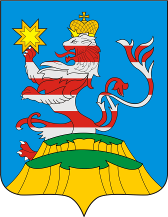 ПОСАДСКИЙВЕСТНИК2020декабрь, 30,среда,№ 60ЧĂВАШРЕСПУБЛИКИCĔНТĔРВĂРРИ РАЙОНĔ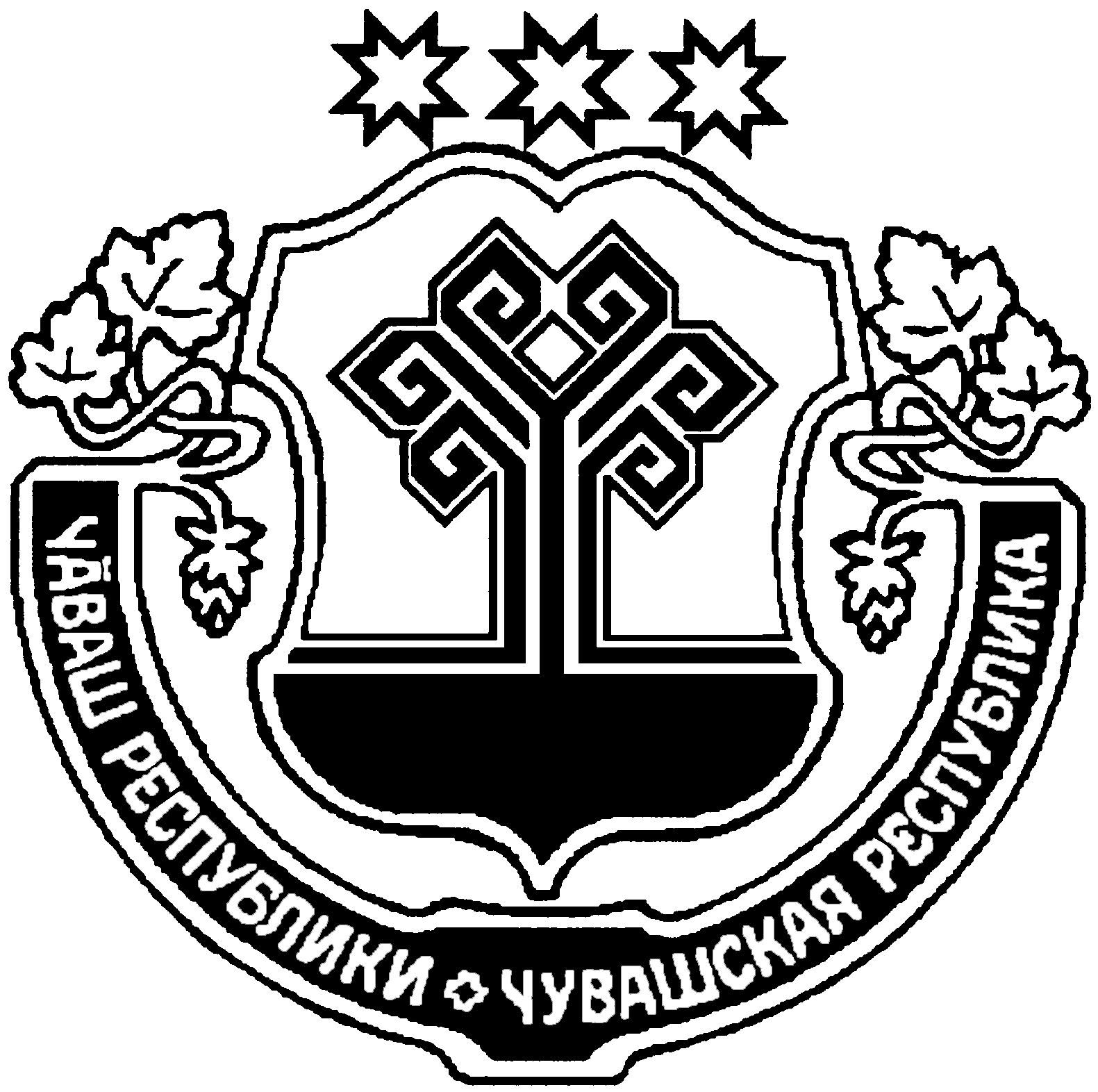 ЧУВАШСКАЯ РЕСПУБЛИКАМАРИИНСКО-ПОСАДСКИЙРАЙОНСĔНТĔРПУÇ ЯЛПОСЕЛЕНИЙĚНАДМИНИСТРАЦИЙĔЙ Ы Ш Ă Н У 2020.12.26 № 73Сĕнтĕрпуç ялĕАДМИНИСТРАЦИЯБОЛЬШЕШИГАЕВСКОГОСЕЛЬСКОГО ПОСЕЛЕНИЯП О С Т А Н О В Л Е Н И Е26.12.2020 № 73д. Большое ШигаевоN п/пНаименование мероприятияСроки реализацииОтветственный исполнитель12341.Заключение соглашений, которые предусматривают меры по социально-экономическому развитию и оздоровлению муниципальных финансов муниципальных финансов, с финансовым отделом Администрации Мариинско-Посадского района Чувашской Республикине позднее 01 февраля 2021 г.администрация Большешигаевского сельского поселения Мариинско-Посадского района Чувашской Республики2.Принятие мер по обеспечению поступления в бюджет Большешигаевского сельского поселения Мариинско-Посадского района Чувашской Республики платежей по администрируемым доходам и сокращению задолженности по их уплатев течение 2021 годаадминистрация Большешигаевского сельского поселения Мариинско-Посадского района Чувашской Республики3.Представление в финансовый отдел Администрации Мариинско-Посадского района Чувашской Республики прогноза поступления администрируемых доходов и источников финансирования дефицита бюджета Большешигаевского сельского поселения Мариинско-Посадского района Чувашской Республики в разрезе кодов бюджетной квалификации и прогноза кассовых выплат по расходам и источникам финансирования дефицита бюджета Большешигаевского сельского поселения Мариинско-Посадского района на Чувашской Республики на очередной месяц ежемесячно, не позднее предпоследнего рабочего дня текущего месяца администрация Большешигаевского сельского поселения Мариинско-Посадского района Чувашской Республики4.Осуществление оперативного уточнения невыясненных поступлений администрируемых доходов и источников финансирования дефицита бюджета Большешигаевского сельского поселения Мариинско-Посадского района Чувашской Республики с целью их зачисления на соответствующие коды бюджетной классификацииежемесячно до 30 числаадминистрация Большешигаевского сельского поселения Мариинско-Посадского района Чувашской Республики5.Внесение изменений в муниципальные программы Большешигаевского сельского поселения Мариинско-Посадского района Чувашской Республики в целях их приведения в соответствие с решением о бюджете не позднее трех месяцев со дня вступления в силу Решения о бюджетеадминистрация Большешигаевского сельского поселения Мариинско-Посадского района Чувашской РеспубликиЧĂВАШРЕСПУБЛИКИCĔНТĔРВĂРРИ РАЙОНĔЧУВАШСКАЯ РЕСПУБЛИКАМАРИИНСКО-ПОСАДСКИЙРАЙОНСĔНТĔРПУÇ ЯЛПОСЕЛЕНИЙĚНАДМИНИСТРАЦИЙĔЙ Ы Ш Ă Н У 2020.12.26 № 74Сĕнтĕрпуç ялĕАДМИНИСТРАЦИЯБОЛЬШЕШИГАЕВСКОГОСЕЛЬСКОГО ПОСЕЛЕНИЯП О С Т А Н О В Л Е Н И Е26.12.2020 № 74д. Большое ШигаевоПредельная численность (единиц)Фонд оплаты труда (тыс.рублей)123Администрация Большешигаевского сельского поселения Мариинско-Посадского района Чувашской Республики3775,2ВСЕГО3775,2№п/пНаименование разделаФонд оплаты труда за счёт бюджетаФонд оплаты труда за счёт доходов от иной приносящей доход деятельности12341Национальная оборона133,4-2Национальная безопасность и правоохранительная деятельность45,0ВСЕГО178,4-ЧĂВАШРЕСПУБЛИКИCĔНТĔРВĂРРИ РАЙОНĔЧУВАШСКАЯ РЕСПУБЛИКАМАРИИНСКО-ПОСАДСКИЙРАЙОНСĔНТĔРПУÇ ЯЛПОСЕЛЕНИЙĚНАДМИНИСТРАЦИЙĔЙ Ы Ш Ă Н У 2020.12.26 № 76Сĕнтĕрпуç ялĕАДМИНИСТРАЦИЯБОЛЬШЕШИГАЕВСКОГОСЕЛЬСКОГО ПОСЕЛЕНИЯП О С Т А Н О В Л Е Н И Е26.12.2020 № 76д. Большое ШигаевоN п/пНаименование мероприятияСроки реализацииОтветственный исполнитель12341.Представление в финансовый отдел Администрации Мариинско-Посадского района Чувашской Республики уточненных бюджетных смет на 2020 год и на плановый период 2021 и 2022 годов по которым были внесены измененияВ течении трех рабочих дней после внесении изменений в сводную бюджетную роспись Большешигаевского сельского поселения Мариинско-Посадского района Чувашской Республикиадминистрация Большешигаевского сельского поселения Мариинско-Посадского района Чувашской Республики2.Подготовка предложений о внесении изменений в постановление Администрации Большешигаевского сельского поселения от 26 декабря 2019г. № 101 «Об утверждении предельной численности и фонде оплаты труда работников администрации Большешигаевского сельского поселения Мариинско-Посадского района Чувашской Республики и фонда оплаты труда казённых учреждений Большешигаевского сельского поселения Мариинско-Посадского района Чувашской Республики»В течении десяти рабочих дней после принятия решения о бюджетефинансовый отдел Администрации Мариинско-Посадского района Чувашской Республики2.Внесение изменений в сводную бюджетную роспись бюджета Большешигаевского сельского поселения Мариинско-Посадского района Чувашской Республики на 2020 год и на плановый период 2021 и 2022 годовВ течении десяти рабочих дней после принятия настоящего постановленияфинансовый отдел Администрации Мариинско-Посадского района Чувашской РеспубликиЧĂВАШРЕСПУБЛИКИCĔНТĔРВĂРРИ РАЙОНĔЧУВАШСКАЯ РЕСПУБЛИКАМАРИИНСКО-ПОСАДСКИЙРАЙОНСĔНТĔРПУÇ ЯЛПОСЕЛЕНИЙĚНАДМИНИСТРАЦИЙĔЙ Ы Ш Ă Н У 2020.12.29 № 77Сĕнтĕрпуç ялĕАДМИНИСТРАЦИЯБОЛЬШЕШИГАЕВСКОГОСЕЛЬСКОГО ПОСЕЛЕНИЯП О С Т А Н О В Л Е Н И Е29.12.2020 № 77д. Большое ШигаевоПредельная численность (единиц)Фонд оплаты труда (тыс. рублей)123Администрация Большешигаевского сельского поселения Мариинско-Посадского района Чувашской Республики3782,3ИТОГО3782,3№п/пНаименование разделаФонд оплаты труда за счёт бюджетаФонд оплаты труда за счёт доходов от иной приносящей доход деятельности12341Национальная оборона145,5-2Национальная безопасность и правоохранительная деятельность97,0-ВСЕГО242,5-ЧĂВАШ РЕСПУБЛИКИСĚнтĚрвĂрри РАЙОНĚУРХАС КУШКĂ ЯЛ ПОСЕЛЕНИЙĚНАДМИНИСТРАЦИЙĚЙЫШĂНУ2020.12.29 104 № Урхас Кушка сали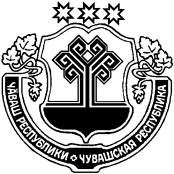 ЧУВАШСКАЯ РЕСПУБЛИКА
 МАРИИНСКО-ПОСАДСКИЙ РАЙОНАДМИНИСТРАЦИЯПЕРВОЧУРАШЕВСКОГОСЕЛЬСКОГО ПОСЕЛЕНИЯПОСТАНОВЛЕНИЕ 29.12.2020 № 104село Первое ЧурашевоПредельная численность (единиц)Фонд оплаты труда (тыс. рублей)123Администрация Первочурашевского сельского поселения Мариинско-Посадского района Чувашской Республики3815,5ИТОГО3815,5№п/пНаименование разделаФонд оплаты труда за счёт бюджетаФонд оплаты труда за счёт доходов от иной приносящей доход деятельности12341Национальная оборона145,5-ВСЕГО145,5-Чăваш РеспубликинчиСĕнтĕрвăрри хула поселенийĕн администрацийĕЙЫШАНУ№Сĕнтĕрвăрри хулиЧувашская РеспубликаАдминистрацияМариинско-Посадскогогородского поселенияПОСТАНОВЛЕНИЕ26.12.2020г. № 267город Мариинский ПосадПредельная численность (единиц)Фонд оплаты труда (тыс.рублей)123Администрация Мариинско-Посадского городского поселения Мариинско-Посадского района Чувашской Республики92 906,7ВСЕГО92 906,7№п/пНаименование разделаФонд оплаты труда за счёт бюджетаФонд оплаты труда за счёт доходов от иной приносящей доход деятельности1 2341Национальная оборона268,7-2Жилищно-коммунальное хозяйство374,3-ВСЕГО643,0-ЧĂВАШ РЕСПУБЛИКИСĔнтĔрвĂрри РАЙОНĚЧУВАШСКАЯ РЕСПУБЛИКАМАРИИНСКО-ПОСАДСКИЙ РАЙОНШУРШАЛ ПОСЕЛЕНИЙĚНДЕПУТАТСЕН ПУХĂВĚЙЫШĂНУ29.12.2020 г. № С- 6/2Шуршал ялěСОБРАНИЕ ДЕПУТАТОВШОРШЕЛСКОГО СЕЛЬСКОГОПОСЕЛЕНИЯРЕШЕНИЕ29.12.2020 г. № С-6/2село ШоршелыЧĂВАШ РЕСПУБЛИКИСĔнтĔрвĂрри РАЙОНĚШУРШАЛ ПОСЕЛЕНИЙĚНДЕПУТАТСЕН ПУХĂВĚЙЫШĂНУ29.12. 2020 г. № С- 6/3Шуршал ялěЧУВАШСКАЯ РЕСПУБЛИКАМАРИИНСКО-ПОСАДСКИЙ РАЙОНСОБРАНИЕ ДЕПУТАТОВШОРШЕЛСКОГО СЕЛЬСКОГОПОСЕЛЕНИЯРЕШЕНИЕ29.12. 2020 г. № С-6/3село ШоршелыГлава Шорелского сельского поселения  М.Ю. ЖуравлёвЧĂВАШ РЕСПУБЛИКИН СĚНТĔРВĂРРИ РАЙОНĔНЧИШУРШĀЛ ЯЛ ПОСЕЛЕНИЙĚН АДМИНИСТРАЦИЙЕ 78 № ЙЫШĂНУДекабрь уйåхěн 08 - мěшě 2020 ç.ШУРШĂЛ ялě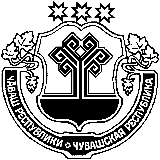 ЧУВАШСКАЯ РЕСПУБЛИКАМАРИИНСКО-ПОСАДСКИЙ РАЙОНАДМИНИСТРАЦИЯШОРШЕЛСКОГО СЕЛЬСКОГОПОСЕЛЕНИЯПОСТАНОВЛЕНИЕ«08» декабря 2020 г. № 78село ШоршелыЧĂВАШ РЕСПУБЛИКИСĔнтĔрвĂрри РАЙОНĚАКСАРИН ПОСЕЛЕНИЙĚНЯЛ ХУТЛĂХĚ ЙЫШĂНУ29.12.2020. 79 №Аксарин ялě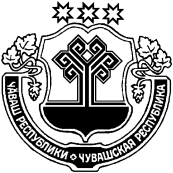 ЧУВАШСКАЯ РЕСПУБЛИКА МАРИИНСКО-ПОСАДСКИЙ РАЙОН АДМИНИСТРАЦИЯАКСАРИНСКОГО СЕЛЬСКОГОПОСЕЛЕНИЯПОСТАНОВЛЕНИЕ29.12.2020 № 79 деревня АксариноГлава Аксаринского сельского поселенияА.А.ПотемкинаN п/пНаименование мероприятияСроки реализацииОтветственный исполнитель12341.Заключение соглашений, которые предусматривают меры по социально-экономическому развитию и оздоровлению муниципальных финансов муниципальных финансов, с финансовым отделом Администрации Мариинско-Посадского района Чувашской Республикине позднее 01 февраля 2021 г.администрация Аксаринского сельского поселения Мариинско-Посадского района Чувашской Республики2.Принятие мер по обеспечению поступления в бюджет Аксаринского сельского поселения Мариинско-Посадского района Чувашской Республики платежей по администрируемым доходам и сокращению задолженности по их уплатев течение 2021 годаадминистрация Аксаринского сельского поселения Мариинско-Посадского района Чувашской Республики3.Представление в финансовый отдел Администрации Мариинско-Посадского района Чувашской Республики прогноза поступления администрируемых доходов и источников финансирования дефицита бюджета Аксаринского сельского поселения Мариинско-Посадского района Чувашской Республики в разрезе кодов бюджетной квалификации и прогноза кассовых выплат по расходам и источникам финансирования дефицита бюджета Аксаринского сельского поселения Мариинско-Посадского района на Чувашской Республики на очередной месяц ежемесячно, не позднее предпоследнего рабочего дня текущего месяца администрация Аксаринского сельского поселения Мариинско-Посадского района Чувашской Республики4.Осуществление оперативного уточнения невыясненных поступлений администрируемых доходов и источников финансирования дефицита бюджета Аксаринского сельского поселения Мариинско-Посадского района Чувашской Республики с целью их зачисления на соответствующие коды бюджетной классификацииежемесячно до 30 числаадминистрация Аксаринского сельского поселения Мариинско-Посадского района Чувашской Республики5.Внесение изменений в муниципальные программы Аксаринского сельского поселения Мариинско-Посадского района Чувашской Республики в целях их приведения в соответствие с решением о бюджете не позднее трех месяцев со дня вступления в силу Решения о бюджетеадминистрация Аксаринского сельского поселения Мариинско-Посадского района Чувашской РеспубликиЧĂВАШ РЕСПУБЛИКИСĔнтĔрвĂрри РАЙОНĚАКСАРИН ПОСЕЛЕНИЙĚНЯЛ ХУТЛĂХĚ ЙЫШĂНУ29.12.2020. 80 №Аксарин ялěЧУВАШСКАЯ РЕСПУБЛИКА МАРИИНСКО-ПОСАДСКИЙ РАЙОН АДМИНИСТРАЦИЯАКСАРИНСКОГО СЕЛЬСКОГОПОСЕЛЕНИЯПОСТАНОВЛЕНИЕ29.12.2020 № 80 деревня АксариноГлава Аксаринского сельского поселенияА.А.ПотемкинаПредельная численность (единиц)Фонд оплаты труда (тыс. рублей)123Администрация Аксаринского сельского поселения Мариинско-Посадского района Чувашской Республики3775,2ИТОГО3775,2№п/пНаименование разделаФонд оплаты труда за счёт бюджетаФонд оплаты труда за счёт доходов от иной приносящей доход деятельности12341Национальная оборона76,8-ВСЕГО76,8-ЧĂВАШ РЕСПУБЛИКИСĔнтĔрвĂрри РАЙОНĚАКСАРИН ПОСЕЛЕНИЙĚНЯЛ ХУТЛĂХĚ ЙЫШĂНУ2020.12.29 81 №Аксарин ялě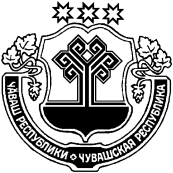 ЧУВАШСКАЯ РЕСПУБЛИКА МАРИИНСКО-ПОСАДСКИЙ РАЙОН АДМИНИСТРАЦИЯАКСАРИНСКОГО СЕЛЬСКОГОПОСЕЛЕНИЯПОСТАНОВЛЕНИЕ29.12.2020 № 81 деревня Аксарино О признании утратившим силу постановления администрации Аксаринского сельского поселения Мариинско-Посадского района Чувашской Республики от 27.07.2017 № 40 «Об утверждении Порядка получения муниципальными служащими, замещающими должности муниципальной службы в администрации Аксаринского сельского поселения Мариинско-Посадского района Чувашской Республики, разрешения представителя нанимателя (работодателя) на участие на безвозмездной основе в управлении общественной организацией (кроме политической партии), жилищным, жилищно-строительным, гаражным кооперативами, садоводческим, огородническим, дачным потребительским кооперативами, товариществом собственников недвижимости в качестве единоличного исполнительного органа или вхождение в состав их коллегиальных органов управления О признании утратившим силу постановления администрации Аксаринского сельского поселения Мариинско-Посадского района Чувашской Республики от 27.07.2017 № 40 «Об утверждении Порядка получения муниципальными служащими, замещающими должности муниципальной службы в администрации Аксаринского сельского поселения Мариинско-Посадского района Чувашской Республики, разрешения представителя нанимателя (работодателя) на участие на безвозмездной основе в управлении общественной организацией (кроме политической партии), жилищным, жилищно-строительным, гаражным кооперативами, садоводческим, огородническим, дачным потребительским кооперативами, товариществом собственников недвижимости в качестве единоличного исполнительного органа или вхождение в состав их коллегиальных органов управления О признании утратившим силу постановления администрации Аксаринского сельского поселения Мариинско-Посадского района Чувашской Республики от 27.07.2017 № 40 «Об утверждении Порядка получения муниципальными служащими, замещающими должности муниципальной службы в администрации Аксаринского сельского поселения Мариинско-Посадского района Чувашской Республики, разрешения представителя нанимателя (работодателя) на участие на безвозмездной основе в управлении общественной организацией (кроме политической партии), жилищным, жилищно-строительным, гаражным кооперативами, садоводческим, огородническим, дачным потребительским кооперативами, товариществом собственников недвижимости в качестве единоличного исполнительного органа или вхождение в состав их коллегиальных органов управленияГлава Аксаринского сельского поселенияА.А.ПотемкинаЧĂВАШ РЕСПУБЛИКИСĚнт ĚрвĂрри РАЙОНĚ ЧУВАШСКАЯ РЕСПУБЛИКА МАРИИНСКО-ПОСАДСКИЙ РАЙОНАКСАРИН ПОСЕЛЕНИЙĚН ЯЛ ХУТЛĂХĚ ЙЫШĂНУ2020.12.29 82 № Аксарин ялěАДМИНИСТРАЦИЯАКСАРИНСКОГО СЕЛЬСКОГОПОСЕЛЕНИЯ ПОСТАНОВЛЕНИЕ29.12.2020 № 82деревня АксариноЧĂВАШ РЕСПУБЛИКИСĔнтĔрвĂрри РАЙОНĚШĚНЕРПУÇ ПОСЕЛЕНИЙĚНАДМИНИСТРАЦИЙĔЙЫШАНУ2020 12.28. 92 №Шĕнерпус ялě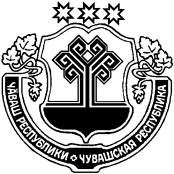 ЧУВАШСКАЯ РЕСПУБЛИКА
МАРИИНСКО-ПОСАДСКИЙ РАЙОНАДМИНИСТРАЦИЯБИЧУРИНСКОГО СЕЛЬСКОГОПОСЕЛЕНИЯПОСТАНОВЛЕНИЕ28.12.2020 № 92село БичуриноN п/пНаименование мероприятияСроки реализацииОтветственный исполнитель12341.Заключение соглашений, которые предусматривают меры по социально-экономическому развитию и оздоровлению муниципальных финансов муниципальных финансов, с финансовым отделом Администрации Мариинско-Посадского района Чувашской Республикине позднее 01 февраля 2021 г.администрация Бичуринского сельского поселения Мариинско-Посадского района Чувашской Республики2.Принятие мер по обеспечению поступления в бюджет Бичуринского сельского поселения Мариинско-Посадского района Чувашской Республики платежей по администрируемым доходам и сокращению задолженности по их уплатев течение 2021 годаадминистрация Бичуринского сельского поселения Мариинско-Посадского района Чувашской Республики3.Представление в финансовый отдел Администрации Мариинско-Посадского района Чувашской Республики прогноза поступления администрируемых доходов и источников финансирования дефицита бюджета Бичуринского сельского поселения Мариинско-Посадского района Чувашской Республики в разрезе кодов бюджетной квалификации и прогноза кассовых выплат по расходам и источникам финансирования дефицита бюджета Бичуринского сельского поселения Мариинско-Посадского района на Чувашской Республики на очередной месяц ежемесячно, не позднее предпоследнего рабочего дня текущего месяца администрация Бичуринского сельского поселения Мариинско-Посадского района Чувашской Республики4.Осуществление оперативного уточнения невыясненных поступлений администрируемых доходов и источников финансирования дефицита бюджета Бичуринского сельского поселения Мариинско-Посадского района Чувашской Республики с целью их зачисления на соответствующие коды бюджетной классификацииежемесячно до 30 числаадминистрация Бичуринского сельского поселения Мариинско-Посадского района Чувашской Республики5.Внесение изменений в муниципальные программы Бичуринского сельского поселения Мариинско-Посадского района Чувашской Республики в целях их приведения в соответствие с решением о бюджете не позднее трех месяцев со дня вступления в силу Решения о бюджетеадминистрация Бичуринского сельского поселения Мариинско-Посадского района Чувашской РеспубликиЧĂВАШ РЕСПУБЛИКИСĔнтĔрвĂрри РАЙОНĚШĚНЕРПУÇ ПОСЕЛЕНИЙĚНАДМИНИСТРАЦИЙĔЙЫШАНУ2020 12.28. 93 №Шĕнерпус ялěЧУВАШСКАЯ РЕСПУБЛИКА
МАРИИНСКО-ПОСАДСКИЙ РАЙОНАДМИНИСТРАЦИЯБИЧУРИНСКОГО СЕЛЬСКОГОПОСЕЛЕНИЯПОСТАНОВЛЕНИЕ28.12.2020 № 93село БичуриноN п/пНаименование мероприятияСроки реализацииОтветственный исполнитель12341.Представление в финансовый отдел Администрации Мариинско-Посадского района Чувашской Республики уточненных бюджетных смет на 2020 год и на плановый период 2021 и 2022 годов по которым были внесены изменения.В течении трех рабочих дней после внесении изменений в сводную бюджетную роспись Бичуринского сельского поселения Мариинско-Посадского района Чувашской Республикиадминистрация Бичуринского сельского поселения Мариинско-Посадского района Чувашской Республики2.Внесение изменений в сводную бюджетную роспись бюджета Бичуринского сельского поселения Мариинско-Посадского района Чувашской Республики на 2020 год и на плановый период 2021 и 2022 годов.В течении десяти рабочих дней после принятия настоящего постановленияфинансовый отдел Администрации Мариинско-Посадского района Чувашской РеспубликиЧĂВАШ РЕСПУБЛИКИСĔнтĔрвĂрри РАЙОНĚШĚНЕРПУÇ ПОСЕЛЕНИЙĚНАДМИНИСТРАЦИЙĔЙЫШАНУ2020 12.29 94 №Шĕнерпус ялěЧУВАШСКАЯ РЕСПУБЛИКА
МАРИИНСКО-ПОСАДСКИЙ РАЙОНАДМИНИСТРАЦИЯБИЧУРИНСКОГО СЕЛЬСКОГОПОСЕЛЕНИЯПОСТАНОВЛЕНИЕ 29.12.2020 № 94 село БичуриноПредельная численность (единиц)Фонд оплаты труда (тыс. рублей)123Администрация Бичуринского сельского поселения Мариинско-Посадского района Чувашской Республики3808,4ИТОГО3808,4№п/пНаименование разделаФонд оплаты труда за счёт бюджетаФонд оплаты труда за счёт доходов от иной приносящей доход деятельности12341Национальная оборона72,8-ВСЕГО72,8-ЧĂВАШ РЕСПУБЛИКИСĔнтĔрвĂрри РАЙОНĚКУКАШНИ ЯЛ ПОСЕЛЕНИЙĚНАДМИНИСТРАЦИЙĚЙЫШĂНУ2020.12.25 101 №Кукашни ялěЧУВАШСКАЯ РЕСПУБЛИКА
МАРИИНСКО-ПОСАДСКИЙ РАЙОНАДМИНИСТРАЦИЯСУТЧЕВСКОГО СЕЛЬСКОГОПОСЕЛЕНИЯПОСТАНОВЛЕНИЕ25.12.2020 № 101деревня СутчевоПредельная численность (единиц)Фонд оплаты труда (тыс.рублей)123Администрация Сутчевского сельского поселения Мариинско-Посадского района Чувашской Республики3859,6ВСЕГО3859,6№п/пНаименование разделаФонд оплаты труда за счёт бюджетаФонд оплаты труда за счёт доходов от иной приносящей доход деятельности1 2341Национальная оборона80,5-ВСЕГО80,5-ЧĂВАШ РЕСПУБЛИКИСĔнтĔрвĂрри РАЙОНĚКУКАШНИ ЯЛ ПОСЕЛЕНИЙĚНАДМИНИСТРАЦИЙĚЙЫШĂНУ2020.12.25 102 №Кукашни ялěЧУВАШСКАЯ РЕСПУБЛИКА
МАРИИНСКО-ПОСАДСКИЙ РАЙОНАДМИНИСТРАЦИЯСУТЧЕВСКОГО СЕЛЬСКОГОПОСЕЛЕНИЯПОСТАНОВЛЕНИЕ25.12.2020 № 102деревня СутчевоN п/пНаименование мероприятияСроки реализацииОтветственный исполнитель12341.Внесение изменений в сводную бюджетную роспись бюджета Сутчевского сельского поселения Мариинско-Посадского района Чувашской Республики на 2020 год и на плановый период 2021 и 2022 годов.В течение десяти рабочих дней после принятия настоящего постановленияфинансовый отдел Администрации Мариинско-Посадского района Чувашской Республики2.Представление в финансовый отдел Администрации Мариинско-Посадского района Чувашской Республики уточненных бюджетных смет на 2020 год и на плановый период 2021 и 2022 годов по которым были внесены изменения.В течение трех рабочих дней после внесении изменений в сводную бюджетную роспись Сутчевского сельского поселения Мариинско-Посадского района Чувашской Республикиадминистрация Сутчевского сельского поселения Мариинско-Посадского района Чувашской Республики3.Подготовка предложений о внесении изменений в постановление Администрации Сутчевского сельского поселения от 20 декабря 2019г. № 94 «Об утверждении предельной численности и фонде оплаты труда работников администрации Сутчевского сельского поселения Мариинско-Посадского района Чувашской Республики и фонда оплаты труда казённых учреждений Сутчевского сельского поселения Мариинско-Посадского района Чувашской Республики»В течении десяти рабочих дней после принятия решения о бюджетефинансовый отдел Администрации Мариинско-Посадского района Чувашской РеспубликиЧĂВАШ РЕСПУБЛИКИСĔнтĔрвĂрри РАЙОНĚКУКАШНИ ЯЛ ПОСЕЛЕНИЙĚНАДМИНИСТРАЦИЙĚЙЫШĂНУ2020.12.29 103 №Кукашни ялěЧУВАШСКАЯ РЕСПУБЛИКА
МАРИИНСКО-ПОСАДСКИЙ РАЙОНАДМИНИСТРАЦИЯСУТЧЕВСКОГО СЕЛЬСКОГОПОСЕЛЕНИЯПОСТАНОВЛЕНИЕ29.12.2020 № 103деревня СутчевоПредельная численность (единиц)Фонд оплаты труда (тыс. рублей)123Администрация Сутчевского сельского поселения Мариинско-Посадского района Чувашской Республики3825,1ИТОГО3825,1№п/пНаименование разделаФонд оплаты труда за счёт бюджетаФонд оплаты труда за счёт доходов от иной приносящей доход деятельности12341Национальная оборона72,8-ВСЕГО72,8-ЧĂВАШ РЕСПУБЛИКИСĔнтĔрвĂрри РАЙОНĚКУКАШНИ ЯЛ ПОСЕЛЕНИЙĚНАДМИНИСТРАЦИЙĚЙЫШĂНУ2020.12.29 104 №Кукашни ялěЧУВАШСКАЯ РЕСПУБЛИКА
МАРИИНСКО-ПОСАДСКИЙ РАЙОНАДМИНИСТРАЦИЯСУТЧЕВСКОГО СЕЛЬСКОГОПОСЕЛЕНИЯПОСТАНОВЛЕНИЕ29.12.2020 № 104деревня СутчевоNп/пНаселенный пунктУлицаN домаКорпус1д. Сутчевоул. Новая18б2ЧĂВАШ РЕСПУБЛИКИСĔнтĔрвĂрри РАЙОНĚШУРШАЛ ПОСЕЛЕНИЙĚНДЕПУТАТСЕН ПУХĂВĚЙЫШĂНУ29.12.2020 г. № С -6/1Шуршал ялěЧУВАШСКАЯ РЕСПУБЛИКАМАРИИНСКО-ПОСАДСКИЙ РАЙОНСОБРАНИЕ ДЕПУТАТОВШОРШЕЛСКОГО СЕЛЬСКОГОПОСЕЛЕНИЯРЕШЕНИЕ29.12.2020 г. № С-6/1село ШоршелыЧĂВАШ РЕСПУБЛИКИСĔнтĔрвĂрри РАЙОНĚКУКАШНИ ПОСЕЛЕНИЙĚНДЕПУТАТСЕН ПУХĂВĚЙЫШĂНУ29.12.2020 г. С-7/1 №Кукашни ялě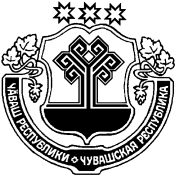 ЧУВАШСКАЯ РЕСПУБЛИКАМАРИИНСКО-ПОСАДСКИЙ РАЙОНСОБРАНИЕ ДЕПУТАТОВСУТЧЕВСКОГО СЕЛЬСКОГОПОСЕЛЕНИЯРЕШЕНИЕ29.12.2020 г. № С-7/1деревня СутчевоЧĂВАШ РЕСПУБЛИКИСентерварри РАЙОНĚ ЧУВАШСКАЯ РЕСПУБЛИКА МАРИИНСКО-ПОСАДСКИЙ РАЙОН ЧĂНКАССИ ПОСЕЛЕНИЙĚН ДЕПУТАТСЕН ПУХĂВĚ ЙЫШĂНУ25.12. 2020 г. 13№ Чанкасси ялěСОБРАНИЕ ДЕПУТАТОВ КУГЕЕВСКОГО СЕЛЬСКОГО ПОСЕЛЕНИЯ РЕШЕНИЕ25.12. 2020 г. №13деревня КугеевоКоды бюджетной классификации Российской ФедерацииНаименование доходовСумма (тыс. руб)100 00000 00 0000 000 Налоговые и неналоговые доходы, всего0,0105 00000 00 0000 000Налоги на совокупный доход18,5105 03010 01 1000 110Единый сельскохозяйственный налог (сумма платежа)18,5106 00000 00 0000 000Налоги на имущество, всего-45,3из них:106 01030 10 1000 110Налог на имущество физических лиц, взимаемый по ставкам, применяемым к объектам налогообложения, расположенным в границах сельских поселений-19,1106 06033 10 1000 110Земельный налог с организаций, обладающих земельным участком, расположенным в границах сельских поселений-85,2106 06043 10 1000 110Земельный налог с физических лиц, обладающих земельным участком, расположенным в границах сельских поселений (сумма платежа)59,0108 00000 00 0000 000Государственная пошлина0,6108 04020 01 1000 110Государственная пошлина за совершение нотариальных действий должностными лицами органов местного самоуправления, уполномоченными в соответствии с законодательными актами РФ на совершение нотариальных действий 0,6111 00000 00 0000 000Доходы от использования имущества, находящегося в государственной и муниципальной собственности26,2111 05025 10 0000 120Доходы, получаемые в виде арендной платы, а также средства от продажи права на заключение договоров аренды за земли, находящиеся в собственности сельских поселений (за исключением земельных участков муниципальных автономных учреждений, а также земельных участков муниципальных унитарных предприятий, в том числе казенных)26,2200 00000 00 0000 000Безвозмездные поступления-4,4202 30000 00 0000 150Субвенции бюджетам субъектов Российской Федерации и муниципальных образований-4,4202 30024 10 0000 150Субвенции бюджетам сельских поселений на выполнение передаваемых полномочий субъектов Российской Федерации (обращение с животными без владельцев)-4,4Итого доходов-4,4 НаименованиеРЗПРПРЦСРВРСуммаСуммаСумма НаименованиеРЗПРПРЦСРВРвсегоСубсидии, субвенцииза счет бюджета поселения НаименованиеРЗПРПРЦСРВРвсегоСубсидии, субвенцииза счет бюджета поселения123345678ВСЕГО-4,4-4,4-НАЦИОНАЛЬНАЯ ОБОРОНА020,00,0-Мобилизационная и вневойсковая подготовка0203030,00,0-Муниципальная программа "Управление общественными финансами и муниципальным долгом"020303Ч4000000000,00,0-Подпрограмма "Совершенствование бюджетной политики и обеспечение сбалансированности бюджета" муниципальной программы "Управление общественными финансами и муниципальным долгом"020303Ч4100000000,00,0-Основное мероприятие "Осуществление мер финансовой поддержки бюджетов муниципальных районов, городских округов и поселений, направленных на обеспечение их сбалансированности и повышение уровня бюджетной обеспеченности"020303Ч4104000000,00,0-Осуществление первичного воинского учета на территориях, где отсутствуют военные комиссариаты, за счет субвенции, предоставляемой из федерального бюджета020303Ч4104511800,00,0-Расходы на выплаты персоналу в целях обеспечения выполнения функций государственными (муниципальными) органами, казенными учреждениями, органами управления государственными внебюджетными фондами020303Ч410451180100-35,2-35,2-Расходы на выплаты персоналу государственных (муниципальных) органов020303Ч410451180120-35,2-35,2-Закупка товаров, работ и услуг для обеспечения государственных (муниципальных) нужд020303Ч41045118020035,235,2-Иные закупки товаров, работ и услуг для обеспечения государственных (муниципальных) нужд020303Ч41045118024035,235,2-НАЦИОНАЛЬНАЯ ЭКОНОМИКА04-4,4-4,4-Сельское хозяйство и рыболовство040505-4,4-4,4-Муниципальная программа "Развитие сельского хозяйства и регулирование рынка сельскохозяйственной продукции, сырья и продовольствия"040505Ц900000000-4,4-4,4-Подпрограмма "Развитие ветеринарии" муниципальной программы "Развитие сельского хозяйства и регулирование рынка сельскохозяйственной продукции, сырья и продовольствия"040505Ц970000000-4,4-4,4-Основное мероприятие "Предупреждение и ликвидация болезней животных"040505Ц970100000-4,4-4,4-Осуществление государственных полномочий Чувашской Республики по организации и проведению на территории Чувашской Республики мероприятий по отлову и содержанию безнадзорных животных040505Ц970112750-4,4-4,4-Закупка товаров, работ и услуг для обеспечения государственных (муниципальных) нужд040505Ц970112750200-4,4-4,4-Иные закупки товаров, работ и услуг для обеспечения государственных (муниципальных) нужд040505Ц970112750240-4,4-4,4-НаименованиеЦелевая статья (государственные программы и непрограммные направления деятельностиГруппа (группа и подгруппа) вида расходовРазделРазделПодразделСумма12345567ВСЕГО-4,41.Муниципальная программа "Развитие сельского хозяйства и регулирование рынка сельскохозяйственной продукции, сырья и продовольствия"Ц900000000-4,41.1.Подпрограмма "Развитие ветеринарии" муниципальной программы "Развитие сельского хозяйства и регулирование рынка сельскохозяйственной продукции, сырья и продовольствия"Ц970000000-4,4Основное мероприятие "Предупреждение и ликвидация болезней животных"Ц970100000-4,4Осуществление государственных полномочий Чувашской Республики по организации и проведению на территории Чувашской Республики мероприятий по отлову и содержанию безнадзорных животныхЦ970112750-4,4Закупка товаров, работ и услуг для обеспечения государственных (муниципальных) нуждЦ970112750200200-4,4Иные закупки товаров, работ и услуг для обеспечения государственных (муниципальных) нуждЦ970112750240240-4,4Национальная экономикаЦ97011275024024004-4,4Сельское хозяйство и рыболовствоЦ9701127502402400405-4,42.Муниципальная программа "Управление общественными финансами и муниципальным долгом"Ч4000000000,02.1.Подпрограмма "Совершенствование бюджетной политики и обеспечение сбалансированности бюджета" муниципальной программы "Управление общественными финансами и муниципальным долгом"Ч4100000000,0Основное мероприятие "Осуществление мер финансовой поддержки бюджетов муниципальных районов, городских округов и поселений, направленных на обеспечение их сбалансированности и повышение уровня бюджетной обеспеченности"Ч4104000000,0Осуществление первичного воинского учета на территориях, где отсутствуют военные комиссариаты, за счет субвенции, предоставляемой из федерального бюджетаЧ4104511800,0Расходы на выплаты персоналу в целях обеспечения выполнения функций государственными (муниципальными) органами, казенными учреждениями, органами управления государственными внебюджетными фондамиЧ410451180100100-35,2Расходы на выплаты персоналу государственных (муниципальных) органовЧ410451180120120-35,2Национальная оборонаЧ41045118012012002-35,2Мобилизационная и вневойсковая подготовкаЧ4104511801201200203-35,2Закупка товаров, работ и услуг для обеспечения государственных (муниципальных) нуждЧ41045118020020035,2Иные закупки товаров, работ и услуг для обеспечения государственных (муниципальных) нуждЧ41045118024024035,2Национальная оборонаЧ4104511802402400235,2Мобилизационная и вневойсковая подготовкаЧ410451180240240020335,2Наименование Главный распорядительРазделПодразделЦелевая статья (государственные программы и непрограммные направления деятельностиГруппа вида расходовСуммаНаименование Главный распорядительРазделПодразделЦелевая статья (государственные программы и непрограммные направления деятельностиГруппа вида расходовС учетом изменений1234567АДМИНИСТРАЦИЯ КУГЕЕВСКОГО СЕЛЬСКОГО ПОСЕЛЕНИЯ993-4,4НАЦИОНАЛЬНАЯ ОБОРОНА993020,0Мобилизационная и вневойсковая подготовка99302030,0Муниципальная программа "Управление общественными финансами и муниципальным долгом"9930203Ч4000000000,0Подпрограмма "Совершенствование бюджетной политики и обеспечение сбалансированности бюджета" муниципальной программы "Управление общественными финансами и муниципальным долгом"9930203Ч4100000000,0Основное мероприятие "Осуществление мер финансовой поддержки бюджетов муниципальных районов, городских округов и поселений, направленных на обеспечение их сбалансированности и повышение уровня бюджетной обеспеченности"9930203Ч4104000000,0Осуществление первичного воинского учета на территориях, где отсутствуют военные комиссариаты, за счет субвенции, предоставляемой из федерального бюджета9930203Ч4104511800,0Расходы на выплаты персоналу в целях обеспечения выполнения функций государственными (муниципальными) органами, казенными учреждениями, органами управления государственными внебюджетными фондами9930203Ч410451180100-35,2Расходы на выплаты персоналу государственных (муниципальных) органов9930203Ч410451180120-35,2Закупка товаров, работ и услуг для обеспечения государственных (муниципальных) нужд9930203Ч41045118020035,2Иные закупки товаров, работ и услуг для обеспечения государственных (муниципальных) нужд9930203Ч41045118024035,2НАЦИОНАЛЬНАЯ ЭКОНОМИКА99304-4,4Сельское хозяйство и рыболовство9930405-4,4Муниципальная программа "Развитие сельского хозяйства и регулирование рынка сельскохозяйственной продукции, сырья и продовольствия"9930405Ц900000000-4,4Подпрограмма "Развитие ветеринарии" муниципальной программы "Развитие сельского хозяйства и регулирование рынка сельскохозяйственной продукции, сырья и продовольствия"9930405Ц970000000-4,4Основное мероприятие "Предупреждение и ликвидация болезней животных"9930405Ц970100000-4,4Осуществление государственных полномочий Чувашской Республики по организации и проведению на территории Чувашской Республики мероприятий по отлову и содержанию безнадзорных животных9930405Ц970112750-4,4Закупка товаров, работ и услуг для обеспечения государственных (муниципальных) нужд9930405Ц970112750200-4,4Иные закупки товаров, работ и услуг для обеспечения государственных (муниципальных) нужд9930405Ц970112750240-4,4ЧĂВАШ РЕСПУБЛИКИСĔНТĔРВĂРРИ РАЙОНĚЧУВАШСКАЯ РЕСПУБЛИКАМАРИИНСКО-ПОСАДСКИЙ РАЙОНЧĂНКАССИ ЯЛ ПОСЕЛЕНИЙĚНЯЛ ХУТЛĂХĚ ЙЫШĂНУ« 29 » декабрь 2020 № 71Чǎнкасси ялěАДМИНИСТРАЦИЯКУГЕЕВСКОГО СЕЛЬСКОГОПОСЕЛЕНИЯПОСТАНОВЛЕНИЕ« 29» декабря 2020 № 71деревня КугеевоПредельная численность (единиц)Фонд оплаты труда (тыс. рублей)123Администрация Кугеевского сельского поселения Мариинско-Посадского района Чувашской Республики3791,8ИТОГО3791,8№п/пНаименование разделаФонд оплаты труда за счёт бюджетаФонд оплаты труда за счёт доходов от иной приносящей доход деятельности12341Национальная оборона72,8-ВСЕГО72,8-ЧĂВАШ РЕСПУБЛИКИСĔНТĔРВĂРРИ РАЙОНĚЧУВАШСКАЯ РЕСПУБЛИКАМАРИИНСКО-ПОСАДСКИЙ РАЙОНЧĂНКАССИ ЯЛ ПОСЕЛЕНИЙĚНЯЛ ХУТЛĂХĚ ЙЫШĂНУ« 29 » декабрь 2020 № 72Чǎнкасси ялěАДМИНИСТРАЦИЯКУГЕЕВСКОГО СЕЛЬСКОГОПОСЕЛЕНИЯПОСТАНОВЛЕНИЕ« 29» декабря 2020 № 72деревня КугеевоN п/пНаименование мероприятияСроки реализацииОтветственный исполнитель12341.Заключение соглашений, которые предусматривают меры по социально-экономическому развитию и оздоровлению муниципальных финансов муниципальных финансов, с финансовым отделом Администрации Мариинско-Посадского района Чувашской Республикине позднее 01 февраля 2021 г.администрация Кугеевского сельского поселения Мариинско-Посадского района Чувашской Республики2.Принятие мер по обеспечению поступления в бюджет Кугеевского сельского поселения Мариинско-Посадского района Чувашской Республики платежей по администрируемым доходам и сокращению задолженности по их уплатев течение 2021 годаадминистрация Кугеевского сельского поселения Мариинско-Посадского района Чувашской Республики3.Представление в финансовый отдел Администрации Мариинско-Посадского района Чувашской Республики прогноза поступления администрируемых доходов и источников финансирования дефицита бюджета Кугеевского сельского поселения Мариинско-Посадского района Чувашской Республики в разрезе кодов бюджетной квалификации и прогноза кассовых выплат по расходам и источникам финансирования дефицита бюджета Кугеевского сельского поселения Мариинско-Посадского района на Чувашской Республики на очередной месяц ежемесячно, не позднее предпоследнего рабочего дня текущего месяца администрация Кугеевского сельского поселения Мариинско-Посадского района Чувашской Республики4.Осуществление оперативного уточнения невыясненных поступлений администрируемых доходов и источников финансирования дефицита бюджета Кугеевского сельского поселения Мариинско-Посадского района Чувашской Республики с целью их зачисления на соответствующие коды бюджетной классификацииежемесячно до 30 числаадминистрация Кугеевского сельского поселения Мариинско-Посадского района Чувашской Республики5.Внесение изменений в муниципальные программы Кугеевского сельского поселения Мариинско-Посадского района Чувашской Республики в целях их приведения в соответствие с решением о бюджете не позднее трех месяцев со дня вступления в силу Решения о бюджетеадминистрация Кугеевского сельского поселения Мариинско-Посадского района Чувашской РеспубликиЧĂВАШ РЕСПУБЛИКИСĔНТĔРВĂРРИ РАЙОНĚЧУВАШСКАЯ РЕСПУБЛИКАМАРИИНСКО-ПОСАДСКИЙ РАЙОНЧĂНКАССИ ЯЛ ПОСЕЛЕНИЙĚНЯЛ ХУТЛĂХĚ ЙЫШĂНУ« 29 » декабрь 2020 № 73Чǎнкасси ялěАДМИНИСТРАЦИЯКУГЕЕВСКОГО СЕЛЬСКОГОПОСЕЛЕНИЯПОСТАНОВЛЕНИЕ« 29» декабря 2020 № 73деревня  КугеевоN п/пНаименование мероприятияСроки реализацииОтветственный исполнитель12341.Представление в финансовый отдел Администрации Мариинско-Посадского района Чувашской Республики уточненных бюджетных смет на 2020 год и на плановый период 2021 и 2022 годов по которым были внесены изменения.В течении трех рабочих дней после внесении изменений в сводную бюджетную роспись Кугеевского сельского поселения Мариинско-Посадского района Чувашской РеспубликиАдминистрация Кугеевского сельского поселения Мариинско-Посадского  района Чувашской Республики2.Внесение изменений в сводную бюджетную роспись бюджета Кугеевского сельского поселения Мариинско-Посадского района Чувашской Республики  на 2020 год и на плановый период 2021 и 2022 годов.В течении десяти рабочих дней после принятия настоящего постановленияфинансовый отдел Администрации Мариинско-Посадского района Чувашской РеспубликиЧĂВАШ РЕСПУБЛИКИСĚнтĚрвĂрри РАЙОНĚ ЧУВАШСКАЯ РЕСПУБЛИКА МАРИИНСКО-ПОСАДСКИЙ РАЙОН ОКТЯБРЬСКИ ПОСЕЛЕНИЙĚН ЯЛ ХУТЛĂХĚ ЙЫШĂНУ« 28 » декабря 2020 № 113Октябрьски ялěАДМИНИСТРАЦИЯ ОКТЯБРЬСКОГО СЕЛЬСКОГОПОСЕЛЕНИЯ ПОСТАНОВЛЕНИЕ« 28 » декабря 2020 № 113село ОктябрьскоеN п/пНаименование мероприятияСроки реализацииОтветственный исполнитель12341.Заключение соглашений, которые предусматривают меры по социально-экономическому развитию и оздоровлению муниципальных финансов муниципальных финансов, с финансовым отделом Администрации Мариинско-Посадского района Чувашской Республикине позднее 01 февраля 2021 г.администрация Октябрьского сельского поселения Мариинско-Посадского района Чувашской Республики2.Принятие мер по обеспечению поступления в бюджет Октябрьского сельского поселения Мариинско-Посадского района Чувашской Республики платежей по администрируемым доходам и сокращению задолженности по их уплатев течение 2021 годаадминистрация Октябрьского сельского поселения Мариинско-Посадского района Чувашской Республики3.Представление в финансовый отдел Администрации Мариинско-Посадского района Чувашской Республики прогноза поступления администрируемых доходов и источников финансирования дефицита бюджета Октябрьского сельского поселения Мариинско-Посадского района Чувашской Республики в разрезе кодов бюджетной квалификации и прогноза кассовых выплат по расходам и источникам финансирования дефицита бюджета Октябрьского сельского поселения Мариинско-Посадского района на Чувашской Республики на очередной месяц ежемесячно, не позднее предпоследнего рабочего дня текущего месяца администрация Октябрьского сельского поселения Мариинско-Посадского района Чувашской Республики4.Осуществление оперативного уточнения невыясненных поступлений администрируемых доходов и источников финансирования дефицита бюджета Октябрьского сельского поселения Мариинско-Посадского района Чувашской Республики с целью их зачисления на соответствующие коды бюджетной классификацииежемесячно до 30 числаадминистрация Октябрьского сельского поселения Мариинско-Посадского района Чувашской Республики5.Внесение изменений в муниципальные программы Октябрьского сельского поселения Мариинско-Посадского района Чувашской Республики в целях их приведения в соответствие с решением о бюджете не позднее трех месяцев со дня вступления в силу Решения о бюджетеадминистрация Октябрьского сельского поселения Мариинско-Посадского района Чувашской РеспубликиЧĂВАШ РЕСПУБЛИКИСĚнтĚрвĂрри РАЙОНĚ ЧУВАШСКАЯ РЕСПУБЛИКА МАРИИНСКО-ПОСАДСКИЙ РАЙОН ОКТЯБРЬСКИ ПОСЕЛЕНИЙĚН ЯЛ ХУТЛĂХĚ ЙЫШĂНУ« 28 » декабря 2020 № 114Октябрьски ялěАДМИНИСТРАЦИЯ ОКТЯБРЬСКОГО СЕЛЬСКОГОПОСЕЛЕНИЯ ПОСТАНОВЛЕНИЕ« 28 » декабря 2020 № 114село ОктябрьскоеN п/пНаименование мероприятияСроки реализацииОтветственный исполнитель12341.Представление в финансовый отдел Администрации Мариинско-Посадского района Чувашской Республики уточненных бюджетных смет на 2020 год и на плановый период 2021 и 2022 годов по которым были внесены измененияВ течении трех рабочих дней после внесении изменений в сводную бюджетную роспись Октябрьского сельского поселения Мариинско-Посадского района Чувашской Республикиадминистрация Октябрьского сельского поселения Мариинско-Посадского района Чувашской Республики2.Внесение изменений в сводную бюджетную роспись бюджета Октябрьского сельского поселения Мариинско-Посадского района Чувашской Республики на 2020 год и на плановый период 2021 и 2022 годов.В течении десяти рабочих дней после принятия настоящего постановленияфинансовый отдел Администрации Мариинско-Посадского района Чувашской РеспубликиЧĂВАШ РЕСПУБЛИКИСĚнтĚрвĂрри РАЙОНĚ ЧУВАШСКАЯ РЕСПУБЛИКА МАРИИНСКО-ПОСАДСКИЙ РАЙОН ОКТЯБРЬСКИ ПОСЕЛЕНИЙĚН ЯЛ ХУТЛĂХĚ ЙЫШĂНУ« 29 » декабря 2020 № 115Октябрьски ялěАДМИНИСТРАЦИЯ ОКТЯБРЬСКОГО СЕЛЬСКОГОПОСЕЛЕНИЯ ПОСТАНОВЛЕНИЕ« 29 » декабря 2020 № 115село ОктябрьскоеПредельная численность (единиц)Фонд оплаты труда (тыс. рублей)123Администрация Октябрьского сельского поселения Мариинско-Посадского района Чувашской Республики3815,5ИТОГО3815,5№п/пНаименование разделаФонд оплаты труда за счёт бюджетаФонд оплаты труда за счёт доходов от иной приносящей доход деятельности12341Национальная оборона145,5-2Национальная безопасность и правоохранительная деятельность230,3-ВСЕГО375,8-Чăваш РеспубликинчиСĕнтĕрвăрри хула поселенийĕн администрацийĕЙЫШАНУ№Сĕнтĕрвăрри хулиЧувашская РеспубликаАдминистрацияМариинско-Посадскогогородского поселенияПОСТАНОВЛЕНИЕ07.12.2020 № 252город Мариинский ПосадЧăваш РеспубликинчиСĕнтĕрвăрри хула поселенийĕн администрацийĕЙЫШАНУ № Сĕнтĕрвăрри хулиЧувашская РеспубликаАдминистрацияМариинско-Посадскогогородского поселенияПОСТАНОВЛЕНИЕ16.12.2020 № 263город Мариинский ПосадГлава администрации В.В.СыройкинНаименование подаркаХарактеристика подарка, его описаниеКоличество предметовСтоимость в рублях*1.2.3.ИтогоЧĂВАШ РЕСПУБЛИКИСĔнтĔрвĂрри РАЙОНĚПРИВОЛЖСКИ ЯЛ ПОСЕЛЕНИЙĚН  АДМИНИСТРАЦИЙĚ ЙЫШĂНУ «28 » декабря 2020ç. №93 Нерядово ялěЧУВАШСКАЯ РЕСПУБЛИКА
МАРИИНСКО-ПОСАДСКИЙ РАЙОН АДМИНИСТРАЦИЯПРИВОЛЖСКОГО СЕЛЬСКОГОПОСЕЛЕНИЯ ПОСТАНОВЛЕНИЕ «28 » декабря 2020г. № 93деревня НерядовоN п/пНаименование мероприятияСроки реализацииОтветственный исполнитель12341.Заключение соглашений, которые предусматривают меры по социально-экономическому развитию и оздоровлению муниципальных финансов муниципальных финансов, с финансовым отделом Администрации Мариинско-Посадского района Чувашской Республикине позднее 01 февраля 2021 г.администрация Приволжского сельского поселения Мариинско-Посадского района Чувашской Республики2.Принятие мер по обеспечению поступления в бюджет Приволжского сельского поселения Мариинско-Посадского района Чувашской Республики платежей по администрируемым доходам и сокращению задолженности по их уплатев течение 2021 годаадминистрация Приволжского сельского поселения Мариинско-Посадского района Чувашской Республики3.Представление в финансовый отдел Администрации Мариинско-Посадского района Чувашской Республики прогноза поступления администрируемых доходов и источников финансирования дефицита бюджета Приволжского сельского поселения Мариинско-Посадского района Чувашской Республики в разрезе кодов бюджетной квалификации и прогноза кассовых выплат по расходам и источникам финансирования дефицита бюджета Приволжского сельского поселения Мариинско-Посадского района на Чувашской Республики на очередной месяц ежемесячно, не позднее предпоследнего рабочего дня текущего месяца администрация Приволжского сельского поселения Мариинско-Посадского района Чувашской Республики4.Осуществление оперативного уточнения невыясненных поступлений администрируемых доходов и источников финансирования дефицита бюджета Приволжского сельского поселения Мариинско-Посадского района Чувашской Республики с целью их зачисления на соответствующие коды бюджетной классификацииежемесячно до 30 числаадминистрация Приволжского сельского поселения Мариинско-Посадского района Чувашской Республики5.Внесение изменений в муниципальные программы Приволжского сельского поселения Мариинско-Посадского района Чувашской Республики в целях их приведения в соответствие с решением о бюджете не позднее трех месяцев со дня вступления в силу Решения о бюджетеадминистрация Приволжского сельского поселения Мариинско-Посадского района Чувашской РеспубликиЧĂВАШ РЕСПУБЛИКИСĔнтĔрвĂрри РАЙОНĚХУРАКАССИ ПОСЕЛЕНИЙĚНЯЛ ХУТЛĂХĚЙЫШĂНУ28 раштав 2020 №99 Хуракасси ялĕ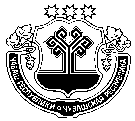 ЧУВАШСКАЯ РЕСПУБЛИКАМАРИИНСКО-ПОСАДСКИЙ РАЙОНАДМИНИСТРАЦИЯЭЛЬБАРУСОВСКОГО СЕЛЬСКОГО ПОСЕЛЕНИЯПОСТАНОВЛЕНИЕ28 декабря 2020 № 99деревня ЭльбарусовоN п/пНаименование мероприятияСроки реализацииОтветственный исполнитель12341.Представление в финансовый отдел Администрации Мариинско-Посадского района Чувашской Республики уточненных бюджетных смет на 2020 год и на плановый период 2021 и 2022 годов по которым были внесены изменения.В течении трех рабочих дней после внесении изменений в сводную бюджетную роспись Эльбарусовского сельского поселения Мариинско-Посадского района Чувашской Республикиадминистрация Эльбарусовского сельского поселения Мариинско-Посадского района Чувашской Республики2.Внесение изменений в сводную бюджетную роспись бюджета Эльбарусовского сельского поселения Мариинско-Посадского района Чувашской Республики на 2020 год и на плановый период 2021 и 2022 годов.В течении десяти рабочих дней после принятия настоящего постановленияфинансовый отдел Администрации Мариинско-Посадского района Чувашской РеспубликиЧĂВАШ РЕСПУБЛИКИСĔнтĔрвĂрри РАЙОНĚХУРАКАССИ ПОСЕЛЕНИЙĚНЯЛ ХУТЛĂХĚЙЫШĂНУ29 раштав 2020 №100 Хуракасси ялĕЧУВАШСКАЯ РЕСПУБЛИКАМАРИИНСКО-ПОСАДСКИЙ РАЙОНАДМИНИСТРАЦИЯЭЛЬБАРУСОВСКОГО СЕЛЬСКОГО ПОСЕЛЕНИЯПОСТАНОВЛЕНИЕ29 декабря 2020 № 100деревня ЭльбарусовоN п/пНаименование мероприятияСроки реализацииОтветственный исполнитель12341.Заключение соглашений, которые предусматривают меры по социально-экономическому развитию и оздоровлению муниципальных финансов муниципальных финансов, с финансовым отделом Администрации Мариинско-Посадского района Чувашской Республикине позднее 01 февраля 2021 г.администрация Эльбарусовского сельского поселения Мариинско-Посадского района Чувашской Республики2.Принятие мер по обеспечению поступления в бюджет Эльбарусовского сельского поселения Мариинско-Посадского района Чувашской Республики платежей по администрируемым доходам и сокращению задолженности по их уплатев течение 2021 годаадминистрация Эльбарусовского сельского поселения Мариинско-Посадского района Чувашской Республики3.Представление в финансовый отдел Администрации Мариинско-Посадского района Чувашской Республики прогноза поступления администрируемых доходов и источников финансирования дефицита бюджета Эльбарусовского сельского поселения Мариинско-Посадского района Чувашской Республики в разрезе кодов бюджетной квалификации и прогноза кассовых выплат по расходам и источникам финансирования дефицита бюджета Эльбарусовского сельского поселения Мариинско-Посадского района на Чувашской Республики на очередной месяц ежемесячно, не позднее предпоследнего рабочего дня текущего месяца администрация Эльбарусовского сельского поселения Мариинско-Посадского района Чувашской Республики4.Осуществление оперативного уточнения невыясненных поступлений администрируемых доходов и источников финансирования дефицита бюджета Эльбарусовского сельского поселения Мариинско-Посадского района Чувашской Республики с целью их зачисления на соответствующие коды бюджетной классификацииежемесячно до 30 числаадминистрация Эльбарусовского сельского поселения Мариинско-Посадского района Чувашской Республики5.Внесение изменений в муниципальные программы Эльбарусовского сельского поселения Мариинско-Посадского района Чувашской Республики в целях их приведения в соответствие с решением о бюджете не позднее трех месяцев со дня вступления в силу Решения о бюджетеадминистрация Эльбарусовского сельского поселения Мариинско-Посадского района Чувашской РеспубликиЧĂВАШ РЕСПУБЛИКИСĔнтĔрвĂрри РАЙОНĚХУРАКАССИ ПОСЕЛЕНИЙĚНЯЛ ХУТЛĂХĚЙЫШĂНУ29 раштав 2020 №101 Хуракасси ялĕЧУВАШСКАЯ РЕСПУБЛИКАМАРИИНСКО-ПОСАДСКИЙ РАЙОНАДМИНИСТРАЦИЯЭЛЬБАРУСОВСКОГО СЕЛЬСКОГО ПОСЕЛЕНИЯПОСТАНОВЛЕНИЕ29 декабря 2020 № 101деревня ЭльбарусовоПредельная численность (единиц)Фонд оплаты труда (тыс. рублей)123Администрация Эльбарусовского сельского поселения Мариинско-Посадского района Чувашской Республики3815,5ИТОГО3815,5№п/пНаименование разделаФонд оплаты труда за счёт бюджетаФонд оплаты труда за счёт доходов от иной приносящей доход деятельности12341Национальная оборона145,5-2Национальная безопасность и правоохранительная деятельность230,2-ВСЕГО375,7-ЧĂВАШ РЕСПУБЛИКИСĔнтĔрвĂрри РАЙОНĚХУРАКАССИ ПОСЕЛЕНИЙĚНЯЛ ХУТЛĂХĚЙЫШĂНУ29 раштав 2020 №102 Хуракасси ялĕЧĂВАШ РЕСПУБЛИКИСĔнтĔрвĂрри РАЙОНĚХУРАКАССИ ПОСЕЛЕНИЙĚНЯЛ ХУТЛĂХĚЙЫШĂНУ29 раштав 2020 №102 Хуракасси ялĕ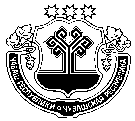 ЧУВАШСКАЯ РЕСПУБЛИКАМАРИИНСКО-ПОСАДСКИЙ РАЙОНАДМИНИСТРАЦИЯЭЛЬБАРУСОВСКОГО СЕЛЬСКОГО ПОСЕЛЕНИЯПОСТАНОВЛЕНИЕ29 декабря 2020 № 102деревня ЭльбарусовоЧУВАШСКАЯ РЕСПУБЛИКАМАРИИНСКО-ПОСАДСКИЙ РАЙОНАДМИНИСТРАЦИЯЭЛЬБАРУСОВСКОГО СЕЛЬСКОГО ПОСЕЛЕНИЯПОСТАНОВЛЕНИЕ29 декабря 2020 № 102деревня ЭльбарусовоМероприятия  противодействию коррупцииСрок выполненияОтветственные исполнителиОжидаемые результатыРаздел 1. Нормативно-правовое и организационное обеспечение антикоррупционной деятельностиРаздел 1. Нормативно-правовое и организационное обеспечение антикоррупционной деятельностиРаздел 1. Нормативно-правовое и организационное обеспечение антикоррупционной деятельностиРаздел 1. Нормативно-правовое и организационное обеспечение антикоррупционной деятельности1.1. Разработка (корректировка) нормативных правовых актов в сфере противодействия коррупции в связи с развитием федерального законодательстваПо мере изменений законодательства Ведущий специалист - эксперт администрации Совершенствование нормативно-правовой базы по противодействию коррупции, своевременное внесение изменений в муниципальные правовые акты в сфере противодействия коррупции1.2. Разработка и корректировка Плана мероприятий администрации Эльбарусовского сельского поселения попротиводействию коррупции При необходимостиВедущий специалист-эксперт администрации Систематизация работы по противодействию коррупции1.3. Проведение мониторинга реализации Плана мероприятий администрации Эльбарусовского сельского поселения попротиводействию коррупции ЕжеквартальноГлава поселенияВедущий специалист-эксперт администрации Выполнение в полном объеме и в установленные сроки мероприятий по противодействию коррупции1.4. Подготовка сводной, обобщающей информации о реализации Плана противодействия коррупции в администрации поселения, включение информации в отчет Главы перед населениемЕжегодно, в первом квартале года следующего за отчетным Глава поселенияСистематизация сведений, обеспечение доступности и открытости деятельности по противодействию коррупции1.5 Анализ и внесение изменений в административные регламенты предоставления муниципальных услуг (исполнения муниципальных функций) в соответствии с изменениями действующего законодательстваПо мере изменений законодательства Ведущий специалист-эксперт администрации Своевременное внесение изменений и размещение на официальном сайте Администрации 1.6.Осуществление комплекса организационных, разъяснительных и иных мер по соблюдению лицами, замещающими муниципальные должности ограничений, запретов и исполнения обязанностей, установленных законодательством РФ в целях противодействия коррупцииПостоянноГлава поселенияСвоевременное доведение до муниципальных служащих положений законодательства РФ о противодействии коррупции путем ознакомления на рабочих совещаниях, направления информации в письменном виде 1.7. Обучение муниципальных служащих, в должностные обязанности которых входит участие в противодействии коррупциидо 31 декабряГлава поселенияорганизационный отделПовышение квалификацииРаздел 2. Меры по совершенствованию муниципального управления в целях предупреждения коррупцииРаздел 2. Меры по совершенствованию муниципального управления в целях предупреждения коррупцииРаздел 2. Меры по совершенствованию муниципального управления в целях предупреждения коррупцииРаздел 2. Меры по совершенствованию муниципального управления в целях предупреждения коррупции2.1. Работа по обеспечению контроля за выполнением принятых контрактных обязательств, прозрачности процедур закупок, преимущественному использованию механизма аукционных торгов для определения исполнителя проведения ремонтных работ муниципального жилого фонда и ремонта дорог; совершенствование нормативной базы в данной сферепостоянноведущий специалист-эксперт администрацииОбеспечение неукоснительного соблюдения требований действующего законодательства при осуществлении закупок товаров, работ, услуг для муниципальных нуждРаздел 3. Меры по информационному обеспечениюРаздел 3. Меры по информационному обеспечениюРаздел 3. Меры по информационному обеспечениюРаздел 3. Меры по информационному обеспечению3.1. Обеспечение регулярного размещения информации, относящейся к вопросам противодействия коррупции, на официальном сайте Администрации поселения, публикация материалов в муниципальной газете «Посадский вестник»постоянноведущий специалист-эксперт администрацииОбеспечение открытости и доступности информации об антикоррупционной деятельности  Количество размещенных публикаций, статей антикоррупционной направленностиРаздел 4. Меры по кадровому обеспечениюРаздел 4. Меры по кадровому обеспечениюРаздел 4. Меры по кадровому обеспечениюРаздел 4. Меры по кадровому обеспечению4.1. Оказание консультативной помощи муниципальным служащим по вопросам предоставления в уполномоченный орган сведений о доходах, расходах, об имуществе и обязательствах имущественного характераПо мере необходимостиведущий специалист-эксперт администрации4.2. Оказание консультативной помощи муниципальным служащим по вопросам, связанным с соблюдением ограничений, выполнением обязательств, не нарушением запретов, установленных Федеральным законом от 02 марта 2007 года 25-ФЗ «О муниципальной службе в Российской Федерации» По мере необходимостиведущий специалист-эксперт администрации4.3. Привлечение на муниципальную службу квалифицированных специалистов путем проведения конкурсов на замещение вакантных должностей муниципальной службы, конкурсов в кадровый резерв1 полугодиеВедущий специалист - эксперт администрацииФормирование на конкурсной основе кадрового состава Администрации4.4. Получение дополнительного профессионального образования по направлению «Государственные и муниципальные закупки» муниципальными служащими По мере необходимостиГлава администрацииПовышение грамотности, предупреждение нарушений законодательства о контрактной системе в сфере закупок для обеспечения муниципальных нужд Раздел 5. Реализация и развитие механизмов противодействия коррупцииРаздел 5. Реализация и развитие механизмов противодействия коррупцииРаздел 5. Реализация и развитие механизмов противодействия коррупцииРаздел 5. Реализация и развитие механизмов противодействия коррупции5.1. Анализ сведений о доходах, расходах, об имуществе и обязательствах имущественного характера, представленных лицами, замещающими муниципальные должностиДо 01 ноябряКомиссия по соблюдению требований к служебному поведению муниципальных служащих и урегулированию конфликта интересовПредупреждение и выявление случаев предоставления недостоверных и (или) неполных сведений о доходах, расходах, об имуществе и обязательствах имущественного характера, представленных лицами, замещающими муниципальные должности5.2. Проведение анализа и проверки соблюдения лицами, замещающими муниципальные должности запретов, ограничений и требований, установленных в целях противодействия коррупции, в том числе: обязанности по предварительному уведомлению представителя нанимателя о выполнении иной оплачиваемой работы;порядка сообщения о получении подарка в связи с их должностным положением или исполнением ими служебных (должностных) обязанностей, о сдаче и оценке подарка, реализации (выкупе) и зачислении в доход бюджета средств, вырученных от его реализацииДо 01 ноябряКомиссия по соблюдению требований к служебному поведению муниципальных служащих и урегулированию конфликта интересовКоличество выявленных нарушений, в том числе:неисполнение муниципальными служащими обязанности по предварительному уведомлению представителя нанимателя о выполнении иной оплачиваемой работы;несоблюдение лицами, замещающими муниципальные должности установленного порядка сообщения о получении подарка5.3.Обеспечение действенного функционирования Комиссии по соблюдению требований к служебному поведению муниципальных служащих и урегулированию конфликта интересов, повышение эффективности реализации принимаемых комиссиями решенийПостоянноГлава поселенияОбеспечение соблюдения муниципальными служащими ограничений и запретов, требований о предотвращении или урегулированию конфликта интересов, требований к служебному поведению, установленных законодательством РФ о противодействии коррупции, а также осуществление мер по предупреждению коррупции. Размещение на официальном сайте информации о результатах рассмотрения комиссией вопросов соблюдения требований антикоррупционного законодательства поведению, установленных законодательством РФ о противодействии коррупции5.4. Обеспечение взаимодействия с правоохранительными органами и иными государственными органами по вопросам противодействия коррупцииПо мере необходимостиГлава поселенияСвоевременное оперативное реагирование на коррупционные правонарушения и обеспечение соблюдения принципа неотвратимости юридической ответственности за коррупционные и иные правонарушения. Обеспечение осуществления защиты служащих, сообщивших о коррупционных правонарушенияхРаздел 6. Взаимодействие с институтами гражданского обществаРаздел 6. Взаимодействие с институтами гражданского обществаРаздел 6. Взаимодействие с институтами гражданского обществаРаздел 6. Взаимодействие с институтами гражданского общества6.1 Проведение личного приема граждан Главой администрации Эльбарусовского сельского поселения по вопросам противодействия коррупцииЕжемесячно,каждый второй вторникГлава поселенияУстановление фактов, способствующих возникновению различного рода злоупотреблений, конфликтов интересов и других правонарушений со стороны муниципальных служащих Администрации. Принятие соответствующих мер реагирования6.2. Рассмотрение в соответствии с действующим законодательством обращений граждан и организаций, содержащих сведения о коррупцииПостоянноГлава поселенияПринятие необходимых мер по информации, содержащейся в обращениях граждан и организаций о фактах проявления коррупции. Проведение проверки по всем изложенным в обращениях фактам коррупционных правонарушений. Своевременное направление материалов в правоохранительные органы и прокуратуру6.3. Размещение информационно-пропагандистских материалов антикоррупционной направленности в печатном издании и на официальном сайте администрацииПостоянноВедущий специалист-эксперт администрацииПовышение правовой грамотности граждан по вопросам противодействия коррупцииЧăваш РеспубликинчиСĕнтĕрвăрри хула поселенийĕн администрацийĕЙЫШАНУ № Сĕнтĕрвăрри хулиЧувашская РеспубликаАдминистрацияМариинско-Посадскогогородского поселенияПОСТАНОВЛЕНИЕ16.12.2020 № 262город Мариинский ПосадЧăваш РеспубликинчиСĕнтĕрвăрри хула поселенийĕн администрацийĕЙЫШАНУ № Сĕнтĕрвăрри хулиЧувашская РеспубликаАдминистрацияМариинско-Посадскогогородского поселенияПОСТАНОВЛЕНИЕ23.12.2020 № 265город Мариинский ПосадЧĂВАШ РЕСПУБЛИКИСĔНТĔРВĂРРИ РАЙОНĚУРХАС-КУШКĂ ПОСЕЛЕНИЙĚНДЕПУТАТСЕН ПУХĂВĚЙЫШĂНУ2020.12.25 7/4 №Урхас-кушкă салиЧУВАШСКАЯ РЕСПУБЛИКАМАРИИНСКО-ПОСАДСКИЙ РАЙОНСОБРАНИЕ ДЕПУТАТОВПЕРВОЧУРАШЕВСКОГО СЕЛЬСКОГО ПОСЕЛЕНИЯРЕШЕНИЕ25.12.2020 № 7/4село Первое ЧурашевоЧĂВАШ РЕСПУБЛИКИСĔНТĔРВĂРРИ РАЙОНĚУРХАС-КУШКĂ ПОСЕЛЕНИЙĚНДЕПУТАТСЕН ПУХĂВĚЙЫШĂНУ2020.12.25 7/5 №Урхас-кушкă салиЧУВАШСКАЯ РЕСПУБЛИКАМАРИИНСКО-ПОСАДСКИЙ РАЙОНСОБРАНИЕ ДЕПУТАТОВПЕРВОЧУРАШЕВСКОГО СЕЛЬСКОГО ПОСЕЛЕНИЯРЕШЕНИЕ25.12.2020 № 7/5село Первое ЧурашевоЧĂВАШ РЕСПУБЛИКИСĔНТĔРВĂРРИ РАЙОНĚУРХАС-КУШКĂ ПОСЕЛЕНИЙĚНДЕПУТАТСЕН ПУХĂВĚЙЫШĂНУ2020.12.25 7/6 №Урхас-кушкă салиЧУВАШСКАЯ РЕСПУБЛИКАМАРИИНСКО-ПОСАДСКИЙ РАЙОНСОБРАНИЕ ДЕПУТАТОВПЕРВОЧУРАШЕВСКОГО СЕЛЬСКОГО ПОСЕЛЕНИЯРЕШЕНИЕ25.12.2020 № 7/6село Первое ЧурашевоВид потребленияНорма потребления в мес., куб.м.Сумма в месяц, в руб.Внутренний2,8580,00Коровы1,525,00Свиньи0,43512,00Овцы, козы 0,1476,00ЧĂВАШ РЕСПУБЛИКИСĔНТĔРВĂРРИ РАЙОНĚХУРАКАССИ ПОСЕЛЕНИЙĚНДЕПУТАТСЕН ПУХĂВĚЙЫШĂНУ29 раштав 2020 г. № 7Хуракасси ялӗ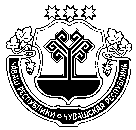 ЧУВАШСКАЯ РЕСПУБЛИКАМАРИИНСКО-ПОСАДСКИЙ РАЙОНСОБРАНИЕ ДЕПУТАТОВЭЛЬБАРУСОВСКОГО СЕЛЬСКОГО ПОСЕЛЕНИЯРЕШЕНИЕ29 декабря 2020 г. № 7 д.ЭльбарусовоЧĂВАШ РЕСПУБЛИКИСĔнтĔрвĂрри РАЙОНĚШĚНЕРПУÇ ПОСЕЛЕНИЙĚНДЕПУТАТСЕН ПУХĂВĚ ЙЫШĂНУ2020 12.25. С - 6/3 № Шĕнерпуç ялěЧУВАШСКАЯ РЕСПУБЛИКА МАРИИНСКО- ПОСАДСКИЙ РАЙОН СОБРАНИЕ ДЕПУТАТОВ БИЧУРИНСКОГО СЕЛЬСКОГО ПОСЕЛЕНИЯ РЕШЕНИЕ25.12.2020 № С - 6/3 с.БичуриноЧĂВАШ РЕСПУБЛИКИСĔнтĔрвĂрри РАЙОНĚШĚНЕРПУÇ ПОСЕЛЕНИЙĚНДЕПУТАТСЕН ПУХĂВĚ ЙЫШĂНУ2020 12.25. С - 6/7 № Шĕнерпуç ялěЧУВАШСКАЯ РЕСПУБЛИКА МАРИИНСКО- ПОСАДСКИЙ РАЙОН СОБРАНИЕ ДЕПУТАТОВ БИЧУРИНСКОГО СЕЛЬСКОГО ПОСЕЛЕНИЯ РЕШЕНИЕ25.12. 2020 № С - 6/7 с.БичуриноЧаваш РеспубликинчиСĕнтĕрвăрри хулинхутлĕхĕн депутачĕсенпухĕвĕЙ Ы Ш Ă Н У№ С-05/01Сĕнтĕрвăрри хулиЧувашская РеспубликаСобрание депутатовМариинско-Посадскогогородского поселенияРЕШЕНИЕ24.12.2020 № С-05/01г. Мариинский ПосадКоды бюджетной классификации Российской ФедерацииНаименование доходовСумма (тыс. руб)100 00000 00 0000 000 Налоговые и неналоговые доходы, всего-3 541,0в том числе:105 00000 00 0000 000Налоги на совокупный доход1,4105 03010 01 1000 110Единый сельскохозяйственный налог (сумма платежа)1,4106 00000 00 0000 000Налоги на имущество, всего0,0из них:106 06033 13 1000 110Земельный налог с организаций, обладающих земельным участком, расположенным в границах городских поселений (сумма платежа)-0,3106 06043 13 1000 110Земельный налог с физических лиц, обладающих земельным участком, расположенным в границах городских поселений (сумма платежа)0,3111 00000 00 0000 000Доходы от использования имущества, находящегося в государственной и муниципальной собственности-516,6111 05013 13 0000 120Доходы, получаемые в виде арендной платы за земельные участки, которые расположены в границах городских поселений, а также средства от продажи права на заключение договоров аренды указанных земель-100,9111 05025 13 0000 120Доходы, получаемые в виде арендной платы, а также средства от продажи права на заключение договоров аренды за земли, находящиеся в собственности городских поселений (за исключением земельных участков муниципальных автономных учреждений, а также земельных участков муниципальных унитарных предприятий, в том числе казенных)4,3111 09045 13 0000 120Прочие поступления от использования имущества, находящегося в собственности городских поселений (за исключением имущества муниципальных бюджетных и автономных учреждений. а также имущества муниципальных унитарных предприятий. в том числе казенных)-420,0113 00000 00 0000 000Доходы от оказания платных услуг40,7113 02995 13 0000 130Прочие доходы от компенсации затрат бюджетов городских поселений40,7114 00000 00 0000 000Доходы от продажи материальных и нематериальных активов-3 080,0114 02053 13 0000 410Доходы от реализации иного имущества, находящегося в собственности городских поселений (за исключением имущества муниципальных бюджетных и автономных учреждений, а также имущества муниципальных унитарных предприятий, в том числе казенных), в части реализации основных средств по указанному имуществу-2 500,0114 06013 13 0000 430Доходы от продажи земельных участков, государственная собственность на которые не разграничена и которые расположены в границах городских поселений5,4114 06025 13 0000 430Доходы от продажи земельных участков, находящихся в собственности городских поселений (за исключением земельных участков муниципальных бюджетных и автономных учреждений)-585,4116 00000 00 0000 000 Штрафы, санкции, возмещение ущерба13,5116 10032 13 0000 140Иные штрафы, неустойки, пени, уплаченные в соответствии с законом или договором в случае неисполнения или ненадлежащего исполнения обязательств перед муниципальным органом, (муниципальным казенным учреждением) сельского поселения-60,0116 07090 13 0000 140Иные штрафы, неустойки, пени, уплаченные в соответствии с законом или договором в случае неисполнения или ненадлежащего исполнения обязательств перед муниципальным органом, (муниципальным казенным учреждением) городского поселения2,1116 10123 01 0131 140Доходы от денежных взысканий (штрафов), поступающие в счет погашения задолженности, образовавшейся до 1 января 2020 года, подлежащие зачислению в бюджет муниципального образования по нормативам, действовавшим в 2019 году (доходы бюджетов городских поселений за исключением доходов, направляемых на формирование муниципального дорожного фонда, а также иных платежей в случае принятия решения финансовым органом муниципального образования о раздельном учёте задолженности71,4200 00000 00 0000 000Безвозмездные поступления14 179,1202 20000 00 0000 000Субсидии бюджетам бюджетной системы Российской Федерации (межбюджетные субсидии)14 239,4202 20216 13 0000 150Субсидии бюджетам городских поселений на осуществление дорожной деятельности в отношении автомобильных дорог общего пользования, а также капитального ремонта и ремонта дворовых территорий многоквартирных домов, проездов к дворовым территориям многоквартирных домов населенных пунктов324,1202 29999 13 0000 150Прочие субсидии бюджетам городских поселений (капитальный ремонт водонапорной башни)-191,4202 29999 13 0000 150Прочие субсидии бюджетам городских поселений (благоустройство дворовых территорий)14 106,7219 00000 00 0000 000Возврат остатков субсидий, субвенций и иных межбюджетных трансфертов, имеющих целевое назначение, прошлых лет-60,3219 25064 13 0000 150Возврат остатков субсидий на государственную поддержку малого и среднего предпринимательства, включая крестьянские (фермерские) хозяйства, из бюджетов городских поселений-60,3Итого доходов10 638,1 НаименованиеРЗПРЦСРВРСуммаСуммаСумма НаименованиеРЗПРЦСРВРвсегоСубсидии, субвенцииза счет бюджета поселения НаименованиеРЗПРЦСРВРвсегоСубсидии, субвенцииза счет бюджета поселения12345678ВСЕГО10 698,414 239,4-3 541,0ОБЩЕГОСУДАРСТВЕННЫЕ ВОПРОСЫ01176,0-176,0Функционирование Правительства Российской Федерации, высших исполнительных органов государственной власти субъектов Российской Федерации, местных администраций0104176,0-176,0Муниципальная программа "Развитие потенциала муниципального управления"0104Ч500000000176,0-176,0Обеспечение реализации государственной программы Чувашской Республики "Развитие потенциала государственного управления"0104Ч5Э0000000176,0-176,0Основное мероприятие "Общепрограммные расходы"0104Ч5Э0100000176,0-176,0Обеспечение функций муниципальных органов0104Ч5Э0100200176,0-176,0Расходы на выплаты персоналу в целях обеспечения выполнения функций государственными (муниципальными) органами, казенными учреждениями, органами управления государственными внебюджетными фондами0104Ч5Э0100200100162,6-162,6Расходы на выплаты персоналу государственных (муниципальных) органов0104Ч5Э0100200120162,6-162,6Закупка товаров, работ и услуг для обеспечения государственных (муниципальных) нужд0104Ч5Э010020020013,4-13,4Иные закупки товаров, работ и услуг для обеспечения государственных (муниципальных) нужд0104Ч5Э010020024013,4-13,4НАЦИОНАЛЬНАЯ ОБОРОНА020,00,0-Мобилизационная и вневойсковая подготовка02030,00,0-Муниципальная программа "Управление общественными финансами и муниципальным долгом"0203Ч4000000000,00,0-Подпрограмма "Совершенствование бюджетной политики и обеспечение сбалансированности бюджета" муниципальной программы "Управление общественными финансами и муниципальным долгом"0203Ч4100000000,00,0-Основное мероприятие "Осуществление мер финансовой поддержки бюджетов муниципальных районов, городских округов и поселений, направленных на обеспечение их сбалансированности и повышение уровня бюджетной обеспеченности"0203Ч4104000000,00,0-Осуществление первичного воинского учета на территориях, где отсутствуют военные комиссариаты, за счет субвенции, предоставляемой из федерального бюджета0203Ч4104511800,00,0-Расходы на выплаты персоналу в целях обеспечения выполнения функций государственными (муниципальными) органами, казенными учреждениями, органами управления государственными внебюджетными фондами0203Ч410451180100-4,6-4,6-Расходы на выплаты персоналу государственных (муниципальных) органов0203Ч410451180120-4,6-4,6-Закупка товаров, работ, услуг для обеспечения государственных (муниципальных) нужд0203Ч4104511802004,64,6-Иные закупки товаров, работ и услуг для обеспечения государственных (муниципальных) нужд0203Ч4104511802404,64,6-НАЦИОНАЛЬНАЯ ЭКОНОМИКА04-384,9324,1-709,0Дорожное хозяйство (дорожные фонды)0409324,1324,10,0Муниципальная программа "Развитие транспортной системы"0409Ч200000000324,1324,10,0Подпрограмма "Безопасные и качественные автомобильные дороги" муниципальной программы "Развитие транспортной системы "0409Ч210000000324,1324,10,0Основное мероприятие "Мероприятия, реализуемые с привлечением межбюджетных трансфертов бюджетам другого уровня"0409Ч210300000324,1324,10,0Осуществление дорожной деятельности, кроме деятельности по строительству, в отношении автомобильных дорог местного значения в границах населенных пунктов поселения0409Ч2103S4190-17,1--17,1Закупка товаров, работ, услуг для обеспечения государственных (муниципальных) нужд0409Ч2103S4190200-17,1--17,1Иные закупки товаров, работ и услуг для обеспечения государственных (муниципальных) нужд0409Ч2103S4190240-17,1--17,1Капитальный ремонт и ремонт автомобильных дорог общего пользования местного значения в границах населенных пунктов поселения0409Ч2103S4191341,2324,117,1Закупка товаров, работ, услуг для обеспечения государственных (муниципальных) нужд0409Ч2103S4191200341,2324,117,1Иные закупки товаров, работ и услуг для обеспечения государственных (муниципальных) нужд0409Ч2103S4191240341,2324,117,1Другие вопросы в области национальной экономики0412-709,0--709,0Муниципальная программа "Развитие культуры и туризма"0412Ц400000000-709,0--709,0Подпрограмма "Туризм" государственной программы Чувашской Республики "Развитие культуры и туризма"0412Ц440000000-709,0--709,0Основное мероприятие "Развитие приоритетных направлений развития туризма в Чувашской Республике"0412Ц440200000-709,0--709,0Развитие приоритетных направлений туристской сферы0412Ц440211370-709,0--709,0Закупка товаров, работ, услуг для обеспечения государственных (муниципальных) нужд0412Ц440211370200-709,0--709,0Иные закупки товаров, работ и услуг для обеспечения государственных (муниципальных) нужд0412Ц440211370240-709,0--709,0ЖИЛИЩНО-КОММУНАЛЬНОЕ ХОЗЯЙСТВО0510 922,313 915,3-2 993,0Коммунальное хозяйство0501-1 877,0--1 877,0Муниципальная программа "Модернизация и развитие сферы жилищно-коммунального хозяйства"0501А100000000-1 877,0--1 877,0Подпрограмма "Модернизация коммунальной инфраструктуры на территории Чувашской Республики" государственной программы Чувашской Республики "Модернизация и развитие сферы жилищно-коммунального хозяйства"0501А110000000-1 877,0--1 877,0Основное мероприятие "Улучшение потребительских и эксплуатационных характеристик жилищного фонда, обеспечивающих гражданам безопасные и комфортные условия проживания"0501А110300000-1 877,0--1 877,0Обеспечение мероприятий по капитальному ремонту многоквартирных домов, находящихся в муниципальной собственности0501А110372770-420,0--420,0Закупка товаров, работ, услуг для обеспечения государственных (муниципальных) нужд0501А110372770200-420,0--420,0Иные закупки товаров, работ и услуг для обеспечения государственных (муниципальных) нужд0501А110372770240-420,0--420,0Осуществление функций по использованию муниципального жилищного фонда, содержание муниципального жилищного фонда, в том числе муниципальных нежилых помещений, не обремененных договорными обязательствами0501А110372950-1 457,0--1 457,0Капитальные вложения в объекты государственной (муниципальной) собственности0501А110372950400-1 500,0--1 500,0Бюджетные инвестиции0501А110372950410-1 500,0--1 500,0Иные бюджетные ассигнования0501А11037295080043,0-43,0Исполнение судебных актов0501А11037295083043,0-43,0Коммунальное хозяйство0502-591,4-191,4-400,0Муниципальная программа "Модернизация и развитие сферы жилищно-коммунального хозяйства"0502А100000000-591,4-191,4-400,0Подпрограмма "Модернизация коммунальной инфраструктуры на территории Чувашской Республики" государственной программы Чувашской Республики "Модернизация и развитие сферы жилищно-коммунального хозяйства"0502А110000000-400,0--400,0Основное мероприятие "Обеспечение качества жилищно-коммунальных услуг"0502А110100000-400,0--400,0Обеспечение доступности для населения бытовых услуг0502А110175240-400,0--400,0Иные бюджетные ассигнования0502А110175240800-400,0--400,0Субсидии юридическим лицам (кроме некоммерческих организаций), индивидуальным предпринимателям, физическим лицам - производителям товаров, работ, услуг0502А110175240810-400,0--400,0Подпрограмма "Развитие систем коммунальной инфраструктуры и объектов, используемых для очистки сточных вод" муниципальной программы "Модернизация и развитие сферы жилищно-коммунального хозяйства"0502А120000000-191,4-191,4-Основное мероприятие "Развитие систем водоснабжения муниципальных образований"0502А120100000-191,4-191,4-Капитальный ремонт источников водоснабжения (водонапорных башен и водозаборных скважин) в населенных пунктах0502А1201SA010-191,4-191,4-Закупка товаров, работ, услуг для обеспечения государственных (муниципальных) нужд0502А1201SA010200-191,4-191,4-Иные закупки товаров, работ и услуг для обеспечения государственных (муниципальных) нужд0502А1201SA010240-191,4-191,4-Благоустройство050313 390,714 106,7-716,0Муниципальная программа "Формирование современной городской среды на территории Чувашской Республики"0503А50000000013 486,714 106,7-620,0Подпрограмма "Благоустройство дворовых и общественных территорий" муниципальной программы "Формирование современной городской среды на территории Чувашской Республики"0503А51000000013 486,714 106,7-620,0Основное мероприятие "Содействие благоустройству населенных пунктов Чувашской Республики"0503А51020000013 486,714 106,7-620,0Уличное освещение0503А510277400-620,0--620,0Закупка товаров, работ, услуг для обеспечения государственных (муниципальных) нужд0503А510277400200-620,0--620,0Иные закупки товаров, работ и услуг для обеспечения государственных (муниципальных) нужд0503А510277400240-620,0--620,0Реализация мероприятий по благоустройству территории0503А51027742010,4-10,4Закупка товаров, работ, услуг для обеспечения государственных (муниципальных) нужд0503А51027742020010,4-10,4Иные закупки товаров, работ и услуг для обеспечения государственных (муниципальных) нужд0503А51027742024010,4-10,4Реализация комплекса мероприятий по благоустройству дворовых территорий и тротуаров0503A5102S5420-10,4--10,4Закупка товаров, работ, услуг для обеспечения государственных (муниципальных) нужд0503A5102S5420200-10,4--10,4Иные закупки товаров, работ и услуг для обеспечения государственных (муниципальных) нужд0503A5102S5420240-10,4--10,4Реализация мероприятий по благоустройству дворовых территорий и тротуаров0503A5102S085014 106,714 106,7-Закупка товаров, работ, услуг для обеспечения государственных (муниципальных) нужд0503A5102S085020014 106,714 106,7-Иные закупки товаров, работ и услуг для обеспечения государственных (муниципальных) нужд0503A5102S085024014 106,714 106,7-Муниципальная программа "Содействие занятости населения"0503Ц600000000-96,0--96,0Подпрограмма "Активная политика занятости населения и социальная поддержка безработных граждан" муниципальной программы "Содействие занятости населения"0503Ц610000000-96,0--96,0Основное мероприятие "Мероприятия в области содействия занятости населения Чувашской Республики"0503Ц610100000-96,0--96,0Организация временного трудоустройства безработных граждан, испытывающих трудности в поиске работы0503Ц610112270-96,0--96,0Закупка товаров, работ, услуг для обеспечения государственных (муниципальных) нужд0503Ц610112270200-96,0--96,0Иные закупки товаров, работ и услуг для обеспечения государственных (муниципальных) нужд0503Ц610112270240-96,0--96,0ФИЗИЧЕСКАЯ КУЛЬТУРА И СПОРТ11-15,0--15,0Физическая культура1101-15,0--15,0Муниципальная программа "Развитие физической культуры и спорта"1101Ц500000000-15,0--15,0Подпрограмма "Развитие физической культуры и массового спорта" муниципальной программы "Развитие физической культуры и спорта"1101Ц510000000-15,0--15,0Основное мероприятие "Физкультурно-оздоровительная и спортивно-массовая работа с населением"1101Ц510100000-15,0--15,0Пропаганда физической культуры и спорта1101Ц510171470-15,0--15,0Закупка товаров, работ и услуг для обеспечения государственных (муниципальных) нужд1101Ц510171470200-15,0--15,0Иные закупки товаров, работ и услуг для обеспечения государственных (муниципальных) нужд1101Ц510171470240-15,0--15,0НаименованиеЦелевая статья (государственные программы и непрограммные направления деятельностиГруппа (группа и подгруппа) вида расходовРазделПодразделСумма1234567ВСЕГО10 698,41.Муниципальная программа "Модернизация и развитие сферы жилищно-коммунального хозяйства"А100000000-2 468,41.1.Подпрограмма "Модернизация коммунальной инфраструктуры на территории Чувашской Республики" государственной программы Чувашской Республики "Модернизация и развитие сферы жилищно-коммунального хозяйства"А110000000-2 277,01.1.1.Основное мероприятие "Обеспечение качества жилищно-коммунальных услуг"А110100000-400,0Обеспечение доступности для населения бытовых услугА110175240-400,0Иные бюджетные ассигнованияА110175240800-400,0Субсидии юридическим лицам (кроме некоммерческих организаций), индивидуальным предпринимателям, физическим лицам - производителям товаров, работ, услугА110175240810-400,0Жилищно-коммунальное хозяйствоА11017524081005-400,0Коммунальное хозяйствоА1101752408100502-400,01.1.2.Основное мероприятие "Улучшение потребительских и эксплуатационных характеристик жилищного фонда, обеспечивающих гражданам безопасные и комфортные условия проживания"А110300000-1 877,0Обеспечение мероприятий по капитальному ремонту многоквартирных домов, находящихся в муниципальной собственностиА110372770-420,0Закупка товаров, работ, услуг для обеспечения государственных (муниципальных) нуждА110372770200-420,0Иные закупки товаров, работ и услуг для обеспечения государственных (муниципальных) нуждА110372770240-420,0Осуществление функций по использованию муниципального жилищного фонда, содержание муниципального жилищного фонда, в том числе муниципальных нежилых помещений, не обремененных договорными обязательствамиА110372950-1 457,0Капитальные вложения в объекты государственной (муниципальной) собственностиА110372950400-1 500,0Бюджетные инвестицииА110372950410-1 500,0Жилищно-коммунальное хозяйствоА11037295041005-1 500,0Жилищное хозяйствоА1103729504100501-1 500,0Иные бюджетные ассигнованияА11037295080043,0Исполнение судебных актовА11037295083043,0Жилищно-коммунальное хозяйствоА1103729508300543,0БлагоустройствоА110372950830050343,01.2.Подпрограмма "Развитие систем коммунальной инфраструктуры и объектов, используемых для очистки сточных вод" муниципальной программы "Модернизация и развитие сферы жилищно-коммунального хозяйства"А120000000-191,4Основное мероприятие "Развитие систем водоснабжения муниципальных образований"А120100000-191,4Капитальный ремонт источников водоснабжения (водонапорных башен и водозаборных скважин) в населенных пунктахА1201SA010-191,4Закупка товаров, работ, услуг для обеспечения государственных (муниципальных) нуждА1201SA010200-191,4Иные закупки товаров, работ и услуг для обеспечения государственных (муниципальных) нуждА1201SA010240-191,4Жилищно-коммунальное хозяйствоА1201SA01024005-191,4Коммунальное хозяйствоА1201SA0102400502-191,42.Муниципальная программа "Формирование современной городской среды на территории Чувашской Республики"А50000000013 486,72.1.Подпрограмма "Благоустройство дворовых и общественных территорий" муниципальной программы "Формирование современной городской среды на территории Чувашской Республики"А51000000013 486,7Основное мероприятие "Содействие благоустройству населенных пунктов Чувашской Республики"А51020000013 486,7Уличное освещениеА510277400-620,0Закупка товаров, работ, услуг для обеспечения государственных (муниципальных) нуждА510277400200-620,0Иные закупки товаров, работ и услуг для обеспечения государственных (муниципальных) нуждА510277400240-620,0Жилищно-коммунальное хозяйствоА51027740024005-620,0БлагоустройствоА5102774002400503-620,0Реализация мероприятий по благоустройству территорииA51027742010,4Закупка товаров, работ, услуг для обеспечения государственных (муниципальных) нуждA51027742020010,4Иные закупки товаров, работ и услуг для обеспечения государственных (муниципальных) нуждA51027742024010,4Жилищно-коммунальное хозяйствоA5102774202400510,4БлагоустройствоA510277420240050310,4Реализация комплекса мероприятий по благоустройству дворовых территорий и тротуаровA5102S5420-10,4Закупка товаров, работ, услуг для обеспечения государственных (муниципальных) нуждA5102S5420200-10,4Иные закупки товаров, работ и услуг для обеспечения государственных (муниципальных) нуждA5102S5420240-10,4Жилищно-коммунальное хозяйствоA5102S542024005-10,4БлагоустройствоA5102S54202400503-10,4Реализация мероприятий по благоустройству дворовых территорий и тротуаровA5102S085014 106,7Закупка товаров, работ, услуг для обеспечения государственных (муниципальных) нуждA5102S085020014 106,7Иные закупки товаров, работ и услуг для обеспечения государственных (муниципальных) нуждA5102S085024014 106,7Жилищно-коммунальное хозяйствоA5102S08502400514 106,7БлагоустройствоA5102S0850240050314 106,73.Муниципальная программа "Развитие культуры и туризма"Ц400000000-709,03.1.Подпрограмма "Туризм" государственной программы Чувашской Республики "Развитие культуры и туризма"Ц440000000-709,0Основное мероприятие "Развитие приоритетных направлений развития туризма в Чувашской Республике"Ц440200000-709,0Развитие приоритетных направлений туристской сферыЦ440211370-709,0Закупка товаров, работ, услуг для обеспечения государственных (муниципальных) нуждЦ440211370200-709,0Иные закупки товаров, работ и услуг для обеспечения государственных (муниципальных) нуждЦ440211370240-709,0Национальная экономикаЦ44021137024004-709,0Другие вопросы в области национальной экономикиЦ4402113702400412-709,04.Муниципальная программа "Развитие физической культуры и спорта"Ц500000000-15,04.1.Подпрограмма "Развитие физической культуры и массового спорта" муниципальной программы "Развитие физической культуры и спорта"Ц510000000-15,0Основное мероприятие "Физкультурно-оздоровительная и спортивно-массовая работа с населением"Ц510100000-15,0Пропаганда физической культуры и спортаЦ510171470-15,0Закупка товаров, работ и услуг для обеспечения государственных (муниципальных) нуждЦ510171470200-15,0Иные закупки товаров, работ и услуг для обеспечения государственных (муниципальных) нуждЦ510171470240-15,0Физическая культура и спорт Ц51017147024011-15,0Физическая культураЦ5101714702401101-15,05.Муниципальная программа "Содействие занятости населения"Ц600000000-96,05.1.Подпрограмма "Активная политика занятости населения и социальная поддержка безработных граждан" муниципальной программы "Содействие занятости населения"Ц610000000-96,0Основное мероприятие "Мероприятия в области содействия занятости населения Чувашской Республики"Ц610100000-96,0Организация временного трудоустройства безработных граждан, испытывающих трудности в поиске работыЦ610112270-96,0Закупка товаров, работ, услуг для обеспечения государственных (муниципальных) нуждЦ610112270200-96,0Иные закупки товаров, работ и услуг для обеспечения государственных (муниципальных) нуждЦ610112270240-96,0Жилищно-коммунальное хозяйствоЦ61011227024005-96,0БлагоустройствоЦ6101122702400503-96,06.Муниципальная программа "Развитие транспортной системы"Ч200000000324,16.1.Подпрограмма "Безопасные и качественные автомобильные дороги" муниципальной программы "Развитие транспортной системы "Ч210000000324,1Основное мероприятие "Мероприятия, реализуемые с привлечением межбюджетных трансфертов бюджетам другого уровня"Ч210300000324,1Осуществление дорожной деятельности, кроме деятельности по строительству, в отношении автомобильных дорог местного значения в границах населенных пунктов поселенияЧ2103S4190-17,1Закупка товаров, работ, услуг для обеспечения государственных (муниципальных) нуждЧ2103S4190200-17,1Иные закупки товаров, работ и услуг для обеспечения государственных (муниципальных) нуждЧ2103S4190240-17,1Национальная экономикаЧ2103S419024004-17,1Дорожное хозяйство (дорожные фонды)Ч2103S41902400409-17,1Капитальный ремонт и ремонт автомобильных дорог общего пользования местного значения в границах населенных пунктов поселенияЧ2103S4191341,2Закупка товаров, работ, услуг для обеспечения государственных (муниципальных) нуждЧ2103S4191200341,2Иные закупки товаров, работ и услуг для обеспечения государственных (муниципальных) нуждЧ2103S4191240341,2Национальная экономикаЧ2103S419124004341,2Дорожное хозяйство (дорожные фонды)Ч2103S41912400409341,27.Муниципальная программа "Управление общественными финансами и муниципальным долгом"Ч4000000000,07.1.Подпрограмма "Совершенствование бюджетной политики и обеспечение сбалансированности бюджета" муниципальной программы "Управление общественными финансами и муниципальным долгом"Ч4100000000,0Основное мероприятие "Осуществление мер финансовой поддержки бюджетов муниципальных районов, городских округов и поселений, направленных на обеспечение их сбалансированности и повышение уровня бюджетной обеспеченности"Ч4104000000,0Осуществление первичного воинского учета на территориях, где отсутствуют военные комиссариаты, за счет субвенции, предоставляемой из федерального бюджетаЧ4104511800,0Расходы на выплаты персоналу в целях обеспечения выполнения функций государственными (муниципальными) органами, казенными учреждениями, органами управления государственными внебюджетными фондамиЧ410451180100-4,6Расходы на выплаты персоналу государственных (муниципальных) органовЧ410451180120-4,6Национальная оборонаЧ41045118012002-4,6Мобилизационная и вневойсковая подготовкаЧ4104511801200203-4,6Закупка товаров, работ, услуг для обеспечения государственных (муниципальных) нуждЧ4104511802004,6Иные закупки товаров, работ и услуг для обеспечения государственных (муниципальных) нуждЧ4104511802404,6Национальная оборонаЧ410451180240024,6Мобилизационная и вневойсковая подготовкаЧ41045118024002034,68.Муниципальная программа "Развитие потенциала муниципального управления"Ч500000000176,08.1.Обеспечение реализации государственной программы Чувашской Республики "Развитие потенциала государственного управления"Ч5Э0000000176,0Основное мероприятие "Общепрограммные расходы"Ч5Э0100000176,0Обеспечение функций муниципальных органовЧ5Э0100200176,0Расходы на выплаты персоналу в целях обеспечения выполнения функций государственными (муниципальными) органами, казенными учреждениями, органами управления государственными внебюджетными фондамиЧ5Э0100200100162,6Расходы на выплаты персоналу государственных (муниципальных) органовЧ5Э0100200120162,6Общегосударственные вопросыЧ5Э010020012001162,6Функционирование Правительства Российской Федерации, высших исполнительных органов государственной власти субъектов Российской Федерации, местных администрацийЧ5Э01002001200104162,6Закупка товаров, работ и услуг для обеспечения государственных (муниципальных) нуждЧ5Э010020020013,4Иные закупки товаров, работ и услуг для обеспечения государственных (муниципальных) нуждЧ5Э010020024013,4Общегосударственные вопросыЧ5Э01002002400113,4Функционирование Правительства Российской Федерации, высших исполнительных органов государственной власти субъектов Российской Федерации, местных администрацийЧ5Э0100200240010413,4Наименование Главный распорядительРазделПодразделЦелевая статья (государственные программы и непрограммные направления деятельностиГруппа вида расходовСуммаНаименование Главный распорядительРазделПодразделЦелевая статья (государственные программы и непрограммные направления деятельностиГруппа вида расходовС учетом изменений1234567АДМИНИСТРАЦИЯ МАРИИНСКО-ПОСАДСКОГО ГОРОДСКОГО ПОСЕЛЕНИЯ99310 698,4ОБЩЕГОСУДАРСТВЕННЫЕ ВОПРОСЫ99301176,0Функционирование Правительства Российской Федерации, высших исполнительных органов государственной власти субъектов Российской Федерации, местных администраций9930104176,0Муниципальная программа "Развитие потенциала муниципального управления"9930104Ч500000000176,0Обеспечение реализации государственной программы Чувашской Республики "Развитие потенциала государственного управления"9930104Ч5Э0000000176,0Основное мероприятие "Общепрограммные расходы"9930104Ч5Э0100000176,0Обеспечение функций муниципальных органов9930104Ч5Э0100200176,0Расходы на выплаты персоналу в целях обеспечения выполнения функций государственными (муниципальными) органами, казенными учреждениями, органами управления государственными внебюджетными фондами9930104Ч5Э0100200100162,6Расходы на выплаты персоналу государственных (муниципальных) органов9930104Ч5Э0100200120162,6Закупка товаров, работ и услуг для обеспечения государственных (муниципальных) нужд9930104Ч5Э010020020013,4Иные закупки товаров, работ и услуг для обеспечения государственных (муниципальных) нужд9930104Ч5Э010020024013,4НАЦИОНАЛЬНАЯ ОБОРОНА993020,0Мобилизационная и вневойсковая подготовка99302030,0Муниципальная программа "Управление общественными финансами и муниципальным долгом"9930203Ч4000000000,0Подпрограмма "Совершенствование бюджетной политики и обеспечение сбалансированности бюджета" муниципальной программы "Управление общественными финансами и муниципальным долгом"9930203Ч4100000000,0Основное мероприятие "Осуществление мер финансовой поддержки бюджетов муниципальных районов, городских округов и поселений, направленных на обеспечение их сбалансированности и повышение уровня бюджетной обеспеченности"9930203Ч4104000000,0Осуществление первичного воинского учета на территориях, где отсутствуют военные комиссариаты, за счет субвенции, предоставляемой из федерального бюджета9930203Ч4104511800,0Расходы на выплаты персоналу в целях обеспечения выполнения функций государственными (муниципальными) органами, казенными учреждениями, органами управления государственными внебюджетными фондами9930203Ч410451180100-4,6Расходы на выплаты персоналу государственных (муниципальных) органов9930203Ч410451180120-4,6Закупка товаров, работ, услуг для обеспечения государственных (муниципальных) нужд9930203Ч4104511802004,6Иные закупки товаров, работ и услуг для обеспечения государственных (муниципальных) нужд9930203Ч4104511802404,6НАЦИОНАЛЬНАЯ ЭКОНОМИКА99304-384,9Дорожное хозяйство (дорожные фонды)9930409324,1Муниципальная программа "Развитие транспортной системы"9930409Ч200000000324,1Подпрограмма "Безопасные и качественные автомобильные дороги" муниципальной программы "Развитие транспортной системы "9930409Ч210000000324,1Основное мероприятие "Мероприятия, реализуемые с привлечением межбюджетных трансфертов бюджетам другого уровня"9930409Ч210300000324,1Осуществление дорожной деятельности, кроме деятельности по строительству, в отношении автомобильных дорог местного значения в границах населенных пунктов поселения9930409Ч2103S4190-17,1Закупка товаров, работ, услуг для обеспечения государственных (муниципальных) нужд9930409Ч2103S4190200-17,1Иные закупки товаров, работ и услуг для обеспечения государственных (муниципальных) нужд9930409Ч2103S4190240-17,1Капитальный ремонт и ремонт автомобильных дорог общего пользования местного значения в границах населенных пунктов поселения9930409Ч2103S4191341,2Закупка товаров, работ, услуг для обеспечения государственных (муниципальных) нужд9930409Ч2103S4191200341,2Иные закупки товаров, работ и услуг для обеспечения государственных (муниципальных) нужд9930409Ч2103S4191240341,2Другие вопросы в области национальной экономики9930412-709,0Муниципальная программа "Развитие культуры и туризма"9930412Ц400000000-709,0Подпрограмма "Туризм" государственной программы Чувашской Республики "Развитие культуры и туризма"9930412Ц440000000-709,0Основное мероприятие "Развитие приоритетных направлений развития туризма в Чувашской Республике"9930412Ц440200000-709,0Развитие приоритетных направлений туристской сферы9930412Ц440211370-709,0Закупка товаров, работ, услуг для обеспечения государственных (муниципальных) нужд9930412Ц440211370200-709,0Иные закупки товаров, работ и услуг для обеспечения государственных (муниципальных) нужд9930412Ц440211370240-709,0ЖИЛИЩНО-КОММУНАЛЬНОЕ ХОЗЯЙСТВО9930510 922,3Коммунальное хозяйство9930501-1 877,0Муниципальная программа "Модернизация и развитие сферы жилищно-коммунального хозяйства"9930501А100000000-1 877,0Подпрограмма "Модернизация коммунальной инфраструктуры на территории Чувашской Республики" государственной программы Чувашской Республики "Модернизация и развитие сферы жилищно-коммунального хозяйства"9930501А110000000-1 877,0Основное мероприятие "Улучшение потребительских и эксплуатационных характеристик жилищного фонда, обеспечивающих гражданам безопасные и комфортные условия проживания"9930501А110300000-1 877,0Обеспечение мероприятий по капитальному ремонту многоквартирных домов, находящихся в муниципальной собственности9930501А110372770-420,0Закупка товаров, работ, услуг для обеспечения государственных (муниципальных) нужд9930501А110372770200-420,0Иные закупки товаров, работ и услуг для обеспечения государственных (муниципальных) нужд9930501А110372770240-420,0Осуществление функций по использованию муниципального жилищного фонда, содержание муниципального жилищного фонда, в том числе муниципальных нежилых помещений, не обремененных договорными обязательствами9930501А110372950-1 457,0Капитальные вложения в объекты государственной (муниципальной) собственности9930501А110372950400-1 500,0Бюджетные инвестиции9930501А110372950410-1 500,0Иные бюджетные ассигнования9930501А11037295080043,0Исполнение судебных актов9930501А11037295083043,0Коммунальное хозяйство9930502-591,4Муниципальная программа "Модернизация и развитие сферы жилищно-коммунального хозяйства"9930502А100000000-591,4Подпрограмма "Модернизация коммунальной инфраструктуры на территории Чувашской Республики" государственной программы Чувашской Республики "Модернизация и развитие сферы жилищно-коммунального хозяйства"9930502А110000000-400,0Основное мероприятие "Обеспечение качества жилищно-коммунальных услуг"9930502А110100000-400,0Обеспечение доступности для населения бытовых услуг9930502А110175240-400,0Иные бюджетные ассигнования9930502А110175240800-400,0Субсидии юридическим лицам (кроме некоммерческих организаций), индивидуальным предпринимателям, физическим лицам - производителям товаров, работ, услуг9930502А110175240810-400,0Подпрограмма "Развитие систем коммунальной инфраструктуры и объектов, используемых для очистки сточных вод" муниципальной программы "Модернизация и развитие сферы жилищно-коммунального хозяйства"9930502А120000000-191,4Основное мероприятие "Развитие систем водоснабжения муниципальных образований"9930502А120100000-191,4Капитальный ремонт источников водоснабжения (водонапорных башен и водозаборных скважин) в населенных пунктах9930502А1201SA010-191,4Закупка товаров, работ, услуг для обеспечения государственных (муниципальных) нужд9930502А1201SA010200-191,4Иные закупки товаров, работ и услуг для обеспечения государственных (муниципальных) нужд9930502А1201SA010240-191,4Благоустройство993050313 390,7Муниципальная программа "Формирование современной городской среды на территории Чувашской Республики"9930503А50000000013 486,7Подпрограмма "Благоустройство дворовых и общественных территорий" муниципальной программы "Формирование современной городской среды на территории Чувашской Республики"9930503А51000000013 486,7Основное мероприятие "Содействие благоустройству населенных пунктов Чувашской Республики"9930503А51020000013 486,7Уличное освещение9930503А510277400-620,0Закупка товаров, работ, услуг для обеспечения государственных (муниципальных) нужд9930503А510277400200-620,0Иные закупки товаров, работ и услуг для обеспечения государственных (муниципальных) нужд9930503А510277400240-620,0Реализация мероприятий по благоустройству территории9930503A51027742010,4Закупка товаров, работ, услуг для обеспечения государственных (муниципальных) нужд9930503A51027742020010,4Иные закупки товаров, работ и услуг для обеспечения государственных (муниципальных) нужд9930503A51027742024010,4Реализация комплекса мероприятий по благоустройству дворовых территорий и тротуаров9930503A5102S5420-10,4Закупка товаров, работ, услуг для обеспечения государственных (муниципальных) нужд9930503A5102S5420200-10,4Иные закупки товаров, работ и услуг для обеспечения государственных (муниципальных) нужд9930503A5102S5420240-10,4Реализация мероприятий по благоустройству дворовых территорий и тротуаров9930503A5102S085014 106,7Закупка товаров, работ, услуг для обеспечения государственных (муниципальных) нужд9930503A5102S085020014 106,7Иные закупки товаров, работ и услуг для обеспечения государственных (муниципальных) нужд9930503A5102S085024014 106,7Муниципальная программа "Содействие занятости населения"9930503Ц600000000-96,0Подпрограмма "Активная политика занятости населения и социальная поддержка безработных граждан" муниципальной программы "Содействие занятости населения"9930503Ц610000000-96,0Основное мероприятие "Мероприятия в области содействия занятости населения Чувашской Республики"9930503Ц610100000-96,0Организация временного трудоустройства безработных граждан, испытывающих трудности в поиске работы9930503Ц610112270-96,0Закупка товаров, работ, услуг для обеспечения государственных (муниципальных) нужд9930503Ц610112270200-96,0Иные закупки товаров, работ и услуг для обеспечения государственных (муниципальных) нужд9930503Ц610112270240-96,0ФИЗИЧЕСКАЯ КУЛЬТУРА И СПОРТ99311-15,0Физическая культура9931101-15,0Муниципальная программа "Развитие физической культуры и спорта"9931101Ц500000000-15,0Подпрограмма "Развитие физической культуры и массового спорта" муниципальной программы "Развитие физической культуры и спорта"9931101Ц510000000-15,0Основное мероприятие "Физкультурно-оздоровительная и спортивно-массовая работа с населением"9931101Ц510100000-15,0Пропаганда физической культуры и спорта9931101Ц510171470-15,0Закупка товаров, работ и услуг для обеспечения государственных (муниципальных) нужд9931101Ц510171470200-15,0Иные закупки товаров, работ и услуг для обеспечения государственных (муниципальных) нужд9931101Ц510171470240-15,0Код бюджетнойклассификации Российской ФедерацииНаименованиеСумма000 01 05 00 00 00 0000 000Изменение остатков средств на счетах по учету средств1 832,8в т.ч. не использованные по состоянию на 01.01.2020 г. остатки межбюджетных трансфертов, предоставленных из республиканского бюджета Чувашской Республики бюджетам муниципальных районов форме субвенций, субсидий и иных межбюджетных трансфертов, имеющих целевое назначение60,3 на начало 2020 г.3 091,0 на отчетный период 1 258,2Чаваш РеспубликинчиСĕнтĕрвăрри хулинхутлĕхĕн депутачĕсенпухĕвĕЙ Ы Ш Ă Н У№ Сĕнтĕрвăрри хулиЧувашская РеспубликаСобрание депутатовМариинско-Посадскогогородского поселенияРЕШЕНИЕ 24.12.2020 № С-05/02г. Мариинский ПосадКоды бюджетной классификации Российской ФедерацииНаименование доходаБюджеты городских поселений1231 09 00000 00 0000 000Задолженность и перерасчеты по отмененным налогам, сборам и иным обязательным платежам1 09 04053 13 0000 110Земельный налог (по обязательствам, возникшим до 1 января 2006 года), мобилизуемый на территориях городских поселений100Код бюджетной классификации Российской ФедерацииКод бюджетной классификации Российской ФедерацииНаименование главного администратора доходов бюджета Мариинско-Посадского городского поселенияглавного администратора доходовдоходов бюджета Мариинско-Посадского городского поселенияНаименование главного администратора доходов бюджета Мариинско-Посадского городского поселения123993Администрация Мариинско-Посадского городского поселенияАдминистрация Мариинско-Посадского городского поселения993108 04020 01 1000 110Государственная пошлина за совершение нотариальных действий должностными лицами органов местного самоуправления, уполномоченными в соответствии с законодательными актами РФ на совершение нотариальных действий (перерасчёты, недоимка и задолженность по соответствующему платежу, в том числе по отменённому)993108 07175 01 1000 110Государственная пошлина за выдачу специального разрешения органов местного самоуправления поселения специального разрешения на движение по автомобильным дорогам транспортных средств, осуществляющих перевозки, тяжеловесных и (или) крупногабаритных грузов, зачисляемые в бюджеты поселений (перерасчёты, недоимка и задолженность по соответствующему платежу, в том числе по отменённому)993111 05013 13 0000 120Доходы, получаемые в виде арендной платы за земельные участки, государственная собственность на которые не разграничена и которые расположены в границах городских поселений, а также средства от продажи права на заключение договоров аренды указанных земельных участков993993111 05025 13 0000 120111 05035 13 0000 120Доходы, полученные в виде арендной платы, а также средства от продажи права на заключение договоров аренды за земли, находящиеся в собственности городских поселений (за исключением земельных участков муниципальных автономных учреждений, а также земельных участков муниципальных унитарных предприятий, в том числе казённых)Доходы от сдачи в аренду имущества, находящегося в оперативном управлении органов управления городских поселений и созданных ими учреждений и в хозяйственном введении муниципальных унитарных предприятий993111 09045 13 0000 120Прочие поступления от использования имущества, находящегося в собственности городских поселений (за исключением имущества муниципальных бюджетных и автономных учреждений, а также имущества муниципальных унитарных предприятий, в том числе казенных)993113 02065 13 0000 130Доходы, поступающие в порядке возмещения расходов, понесенных в связи с эксплуатацией имущества городских поселений 993113 02995 13 0000 130Прочие доходы от компенсации затрат бюджетов городских поселений993114 01050 13 0000 410Доходы от продажи квартир, находящихся в собственности городских поселений993114 02052 13 0000 410Доходы от реализации имущества, находящегося в оперативном управлении учреждений, находящихся в ведении органов управления городских поселений (за исключением имущества муниципальных бюджетных и автономных учреждений), в части реализации основных средств по указанному имуществу993114 02053 13 0000 410Доходы от реализации иного имущества, находящегося в собственности городских поселений (за исключением имущества муниципальных бюджетных и автономных учреждений, а также имущества муниципальных унитарных предприятий, в том числе казённых), в части реализации основных средств по указанному имуществу993114 06013 13 0000 430Доходы от продажи земельных участков, государственная собственность на которые не разграничена и которые расположены в границах городских поселений993114 06025 13 0000 430Доходы от продажи земельных участков, находящихся в собственности городских поселений (за исключением земельных участков муниципальных бюджетных и автономных учреждений)993116 07010 13 0000 140Штрафы, неустойки, пени, уплаченные в случае просрочки исполнения поставщиком (подрядчиком, исполнителем) обязательств, предусмотренных муниципальным контрактом, заключенным муниципальным органом, казенным учреждением городского поселения993116 07090 13 0000 140Иные штрафы, неустойки, пени, уплаченные в соответствии с законом или договором в случае неисполнения или ненадлежащего исполнения обязательств перед муниципальным органом, (муниципальным казенным учреждением) городского поселения993116 10032 13 0000 140Прочее возмещение ущерба, причиненного муниципальному имуществу городского поселения (за исключением имущества, закрепленного за муниципальными бюджетными (автономными) учреждениями, унитарными предприятиями)993116 10061 13 0000 140Платежи в целях возмещения убытков, причиненных уклонением от заключения с муниципальным органом городского поселения (муниципальным казенным учреждением) муниципального контракта, а также иные денежные средства, подлежащие зачислению в бюджет городского поселения за нарушение законодательства Российской Федерации о контрактной системе в сфере закупок товаров, работ, услуг для обеспечения государственных и муниципальных нужд (за исключением муниципального контракта, финансируемого за счет средств муниципального дорожного фонда)993116 10081 13 0000 140Платежи в целях возмещения ущерба при расторжении муниципального контракта, заключенного с муниципальным органом городского поселения (муниципальным казенным учреждением), в связи с односторонним отказом исполнителя (подрядчика) от его исполнения (за исключением муниципального контракта, финансируемого за счет средств муниципального дорожного фонда)993116 10082 13 0000 140Платежи в целях возмещения ущерба при расторжении муниципального контракта, финансируемого за счет средств муниципального дорожного фонда городского поселения, в связи с односторонним отказом исполнителя (подрядчика) от его исполнения993 117 01050 13 0000 180Невыясненные поступления, зачисляемые в бюджеты городских поселений993117 05050 13 0000 180Прочие неналоговые доходы бюджетов городских поселений993117 14030 13 0000 180Средства самообложения граждан, зачисляемые в бюджеты городских поселений993200 00000 00 0000 000Безвозмездные поступленияКод бюджетной классификации Российской ФедерацииКод бюджетной классификации Российской ФедерацииНаименование главного администратора источников финансирования дефицита бюджета Мариинско-Посадского городского поселенияглавного администратора группы, подгруппы, статьи и вида источников финансирования дефицита бюджета Мариинско-Посадского городского поселенияНаименование главного администратора источников финансирования дефицита бюджета Мариинско-Посадского городского поселения123993Администрация Мариинско-Посадского городского поселенияАдминистрация Мариинско-Посадского городского поселения99301 06 01 00 13 0000 630Средства от продажи акций и иных форм участия в капитале, находящихся в собственности городских поселенийКоды бюджетной классификации Российской ФедерацииНаименование доходовСумма (тыс.руб)100 00000 00 0000 000 Налоговые и неналоговые доходы, всего17 285,0в том числе:101 00000 00 0000 000Налоги на прибыль, доходы7 183,9101 02010 01 1000 110НДФЛ с доходов, источником которых является налоговый агент, за исключением доходов, в отношении которых исчисление и уплата налога осуществляются в соответствии со статьями 227, 227.1 и 228 Налогового кодекса Российской Федерации (сумма платежа)7 183,9103 00000 00 0000 000Налоги на товары (работы, услуги) реализуемые на территории РФ, всего1 398,0из них:103 02231 01 0000 110 Доходы от уплаты акцизов на дизельное топливо, подлежащие распределению между бюджетами субъектов Российской Федерации и местными бюджетами с учетом установленных дифференцированных нормативов отчислений в местные бюджеты (по нормативам, установленным Федеральным законом о федеральном бюджете в целях формирования дорожных фондов субъектов Российской Федерации)559,2103 02251 01 0000 110Доходы от уплаты акцизов на автомобильный бензин, подлежащие распределению между бюджетами субъектов Российской Федерации и местными бюджетами с учетом установленных дифференцированных нормативов отчислений в местные бюджеты (по нормативам, установленным Федеральным законом о федеральном бюджете в целях формирования дорожных фондов субъектов Российской Федерации)838,8105 00000 00 0000 000Налоги на совокупный доход6,2105 03010 01 1000 110Единый сельскохозяйственный налог (сумма платежа)6,2106 00000 00 0000 000Налоги на имущество, всего7 146,0из них:106 01030 13 1000 110Налог на имущество физических лиц, взимаемый по ставкам, применяемым к объектам налогообложения, расположенным в границах городских поселений (сумма платежа)1 592,8106 06033 13 1000 110Земельный налог с организаций, обладающих земельным участком, расположенным в границах городских поселений (сумма платежа)1 666,0106 06043 13 1000 110Земельный налог с физических лиц, обладающих земельным участком, расположенным в границах городских поселений (сумма платежа)3 887,2111 00000 00 0000 000Доходы от использования имущества, находящегося в государственной и муниципальной собственности, всего1 010,9из них:111 05013 13 0000 120Доходы, получаемые в виде арендной платы за земельные участки, государственная собственность на которые не разграничена и которые расположены в границах городских поселений, а также средства от продажи права на заключение договоров аренды указанных земельных участков120,0111 05035 13 0000 120Доходы от сдачи в аренду имущества, находящегося в оперативном управлении органов управления городских поселений и созданных ими учреждений (за исключением имущества муниципальных бюджетных и автономных учреждений)155,0111 09045 13 0000 120Прочие поступления от использования имущества, находящегося в собственности городских поселений (за исключением имущества муниципальных бюджетных и автономных учреждений, а также имущества муниципальных унитарных предприятий, в том числе казенных)735,9114 00000 00 0000 000Доходы от продажи материальных и нематериальных активов, всего500,0из них:114 06025 13 0000 430Доходы от продажи земельных участков, находящихся в собственности городских поселений (за исключением земельных участков муниципальных бюджетных и автономных учреждений)500,0113 00000 00 0000 000Доходы, от оказания платных услуг и компенсации затрат государство40,0113 02995 13 0000 130Прочие доходы от компенсации затрат бюджетов городских поселений40,0200 00000 00 0000 000Безвозмездные поступления, всего96 524,8из них:202 10000 00 0000 000Дотации от других уровней бюджетов10 925,1202 15001 13 0000 150Дотации бюджетам городских поселений на выравнивание бюджетной обеспеченности10 925,1202 20000 00 0000 000Субсидии бюджетам субъектов Российской Федерации и муниципальных образований (межбюджетные субсидии)34 566,2202 20216 13 0000 150Субсидии бюджетам городских поселений на осуществление дорожной деятельности в отношении автомобильных дорог общего пользования, а также капитального ремонта и ремонта дворовых территорий многоквартирных домов, проездов к дворовым территориям многоквартирных домов населенных пунктов (капитальный ремонт дорог)499,9202 20216 13 0000 150Субсидии бюджетам городских поселений на осуществление дорожной деятельности в отношении автомобильных дорог общего пользования, а также капитального ремонта и ремонта дворовых территорий многоквартирных домов, проездов к дворовым территориям многоквартирных домов населенных пунктов (ремонт дворовых территорий)978,8202 25555 13 0000 150Субсидии бюджетам городских поселений на поддержку государственных программ субъектов Российской Федерации и муниципальных программ формирования современной городской среды6 589,5202 27112 13 0000 150 Субсидии бюджетам городских поселений на софинансирование капитальных вложений в объекты муниципальной собственности (проектно-изыскательные работы и строительство очистных сооружений)9 900,0202 27112 13 0000 150Субсидии бюджетам городских поселений на софинансирование капитальных вложений в объекты муниципальной собственности (реконструкция существующей сети водоснабжения)15 679,4202 29999 13 0000 150Прочие субсидии бюджетам городских поселений (содержание дорог)918,6202 30000 00 0000 000Субвенции бюджетам субъектов Российской Федерации и муниципальных образований433,6202 30024 13 0000 150Субвенции бюджетам городских поселений на выполнение передаваемых полномочий субъектов Российской Федерации (обращение с животными без владельцев)17,1202 30024 13 0000 150Субвенции бюджетам городских поселений на выполнение передаваемых полномочий субъектов Российской Федерации (ведение учёта граждан)2,1202 35118 13 0000 150Субвенции бюджетам городских поселений на осуществление первичного воинского учета на территориях, где отсутствуют военные комиссариаты414,4202 40000 00 0000 000Прочие межбюджетные трансферты50 599,9202 45424 13 0000 150Межбюджетные трансферты, передаваемые бюджетам городских поселений на создание комфортной городской среды в малых городах и исторических поселениях - победителях Всероссийского конкурса лучших проектов создания комфортной городской среды50 000,0202 49999 13 0000 150Прочие межбюджетные трансферты, передаваемые бюджетам городских поселений599,9Итого доходов113 809,8Коды бюджетной классификации Российской ФедерацииНаименование доходовСумма (тыс. руб)Сумма (тыс. руб)Коды бюджетной классификации Российской ФедерацииНаименование доходов2022 год2023 год100 00000 00 0000 000 Налоговые и неналоговые доходы, всего17 835,518 411,4в том числе:101 00000 00 0000 000Налоги на прибыль, доходы7 399,47 621,5101 02010 01 1000 110НДФЛ с доходов, источником которых является налоговый агент, за исключением доходов, в отношении которых исчисление и уплата налога осуществляются в соответствии со статьями 227, 227.1 и 228 Налогового кодекса Российской Федерации (сумма платежа)7 399,47 621,5103 00000 00 0000 000Налоги на товары (работы, услуги) реализуемые на территории РФ, всего1 398,01 398,0из них:103 02231 01 0000 110 Доходы от уплаты акцизов на дизельное топливо, подлежащие распределению между бюджетами субъектов Российской Федерации и местными бюджетами с учетом установленных дифференцированных нормативов отчислений в местные бюджеты (по нормативам, установленным Федеральным законом о федеральном бюджете в целях формирования дорожных фондов субъектов Российской Федерации)559,2559,2103 02251 01 0000 110Доходы от уплаты акцизов на автомобильный бензин, подлежащие распределению между бюджетами субъектов Российской Федерации и местными бюджетами с учетом установленных дифференцированных нормативов отчислений в местные бюджеты (по нормативам, установленным Федеральным законом о федеральном бюджете в целях формирования дорожных фондов субъектов Российской Федерации)838,8838,8105 00000 00 0000 000Налоги на совокупный доход6,26,2105 03010 01 1000 110Единый сельскохозяйственный налог (сумма платежа)6,26,2106 00000 00 0000 000Налоги на имущество, всего7 521,07 874,8из них:106 01030 13 1000 110Налог на имущество физических лиц, взимаемый по ставкам, применяемым к объектам налогообложения, расположенным в границах городских поселений (сумма платежа)1 827,32 101,4106 06033 13 1000 110Земельный налог с организаций, обладающих земельным участком, расположенным в границах городских поселений (сумма платежа)1 708,11 732,0106 06043 13 1000 110Земельный налог с физических лиц, обладающих земельным участком, расположенным в границах сельских поселений (сумма платежа)3 985,64 041,4111 00000 00 0000 000Доходы от использования имущества, находящегося в государственной и муниципальной собственности, всего1 010,91 010,9из них:111 05013 13 0000 120Доходы, получаемые в виде арендной платы за земельные участки, государственная собственность на которые не разграничена и которые расположены в границах городских поселений, а также средства от продажи права на заключение договоров аренды указанных земельных участков120,0120,0111 05035 13 0000 120Доходы от сдачи в аренду имущества, находящегося в оперативном управлении органов управления городских поселений и созданных ими учреждений (за исключением имущества муниципальных бюджетных и автономных учреждений)155,0155,0111 09045 13 0000 120Прочие поступления от использования имущества, находящегося в собственности городских поселений (за исключением имущества муниципальных бюджетных и автономных учреждений, а также имущества муниципальных унитарных предприятий, в том числе казенных)735,9735,9114 00000 00 0000 000Доходы от продажи материальных и нематериальных активов, всего500,0500,0114 06025 13 0000 430Доходы от продажи земельных участков, находящихся в собственности городских поселений (за исключением земельных участков муниципальных бюджетных и автономных учреждений)500,0500,0200 00000 00 0000 000Безвозмездные поступления, всего18 663,317 933,4из них:202 10000 00 0000 000Дотации от других уровней бюджетов7 948,77 200,2202 15001 13 0000 150Дотации бюджетам городских поселений на выравнивание уровня бюджетной обеспеченности7 948,77 200,2202 20000 00 0000 000Субсидии бюджетам субъектов Российской Федерации и муниципальных образований (межбюджетные субсидии)9 672,39 672,3202 20216 13 0000 150Субсидии бюджетам городских поселений на осуществление дорожной деятельности в отношении автомобильных дорог общего пользования, а также капитального ремонта и ремонта дворовых территорий многоквартирных домов, проездов к дворовым территориям многоквартирных домов населенных пунктов (капитальный ремонт дорог)904,7904,7202 29999 13 0000 150Прочие субсидии бюджетам городских поселений (содержание дорог)918,6918,6202 20216 13 0000 150Субсидии бюджетам городских поселений на осуществление дорожной деятельности в отношении автомобильных дорог общего пользования, а также капитального ремонта и ремонта дворовых территорий многоквартирных домов, проездов к дворовым территориям многоквартирных домов населенных пунктов (ремонт дворовых территорий)978,8978,8202 25555 13 0000 150Субсидии бюджетам городских поселений на поддержку государственных программ субъектов Российской Федерации и муниципальных программ формирования современной городской среды 6 870,26 870,2202 30000 00 0000 000Субвенции бюджетам субъектов Российской Федерации и муниципальных образований442,4461,0202 30024 13 0000 150Субвенции бюджетам городских поселений на выполнение передаваемых полномочий субъектов Российской Федерации (обращение с животными без владельцев)17,117,1202 30024 13 0000 150Субвенции бюджетам городских поселений на выполнение передаваемых полномочий субъектов Российской Федерации (ведение учёта граждан)2,62,6202 35118 13 0000 150Субвенции бюджетам городских поселений на осуществление первичного воинского учета на территориях, где отсутствуют военные комиссариаты422,7441,3202 40000 00 0000 000Прочие межбюджетные трансферты599,9599,9202 49999 13 0000 150Прочие межбюджетные трансферты, передаваемые бюджетам городских поселений599,9599,9Итого доходов36 498,836 344,8НаименованиеРЗПРЦСРВРСуммаСуммаСуммаНаименованиеРЗПРЦСРВРвсегоСубсидии, субвенцииза счет бюджета поселенияНаименованиеРЗПРЦСРВРвсегоСубсидии, субвенцииза счет бюджета поселения12345678ВСЕГО113 809,885 579,928 229,9ОБЩЕГОСУДАРСТВЕННЫЕ ВОПРОСЫ014 638,9-4 638,9Функционирование Правительства Российской Федерации, высших исполнительных органов государственной власти субъектов Российской Федерации, местных администраций01044 438,9-4 438,9Муниципальная программа "Развитие потенциала муниципального управления"0104Ч5000000004 438,9-4 438,9Обеспечение реализации муниципальной программы Чувашской Республики "Развитие потенциала муниципального управления"0104Ч5Э00000004 438,9-4 438,9Основное мероприятие "Общепрограммные расходы"0104Ч5Э01000004 438,9-4 438,9Обеспечение функций муниципальных органов0104Ч5Э01002004 438,9-4 438,9Расходы на выплаты персоналу в целях обеспечения выполнения функций государственными (муниципальными) органами, казенными учреждениями, органами управления государственными внебюджетными фондами0104Ч5Э01002001003 929,0-3 929,0Расходы на выплаты персоналу государственных (муниципальных) органов0104Ч5Э01002001203 929,0-3 929,0Закупка товаров, работ и услуг для обеспечения государственных (муниципальных) нужд0104Ч5Э0100200200462,0-462,0Иные закупки товаров, работ и услуг для обеспечения государственных (муниципальных) нужд0104Ч5Э0100200240462,0-462,0Иные бюджетные ассигнования0104Ч5Э010020080047,9-47,9Уплата налогов, сборов и иных платежей0104Ч5Э010020085047,9-47,9Резервные фонды0111200,0-200,0Муниципальная программа "Управление общественными финансами и муниципальным долгом"0111Ч400000000200,0-200,0Подпрограмма "Совершенствование бюджетной политики и обеспечение сбалансированности бюджета" муниципальной программы "Управление общественными финансами и муниципальным долгом"0111Ч410000000200,0-200,0Основное мероприятие "Развитие бюджетного планирования, формирование республиканского бюджета Чувашской Республики на очередной финансовый год и плановый период"0111Ч410100000200,0-200,0Резервный фонд администрации муниципального образования Чувашской Республики0111Ч410173430200,0-200,0Иные бюджетные ассигнования0111Ч410173430800200,0-200,0Резервные средства0111Ч410173430870200,0-200,0НАЦИОНАЛЬНАЯ ОБОРОНА02414,4414,4-Мобилизационная и вневойсковая подготовка0203414,4414,4-Муниципальная программа "Управление общественными финансами и муниципальным долгом"0203Ч400000000414,4414,4-Подпрограмма "Совершенствование бюджетной политики и обеспечение сбалансированности бюджета" муниципальной программы "Управление общественными финансами и муниципальным долгом"0203Ч410000000414,4414,4-Основное мероприятие "Осуществление мер финансовой поддержки бюджетов муниципальных районов, городских округов и поселений, направленных на обеспечение их сбалансированности и повышение уровня бюджетной обеспеченности"0203Ч410400000414,4414,4-Осуществление первичного воинского учета на территориях, где отсутствуют военные комиссариаты, за счет субвенции, предоставляемой из федерального бюджета0203Ч410451180414,4414,4-Расходы на выплаты персоналу в целях обеспечения выполнения функций государственными (муниципальными) органами, казенными учреждениями, органами управления государственными внебюджетными фондами0203Ч410451180100399,7399,7-Расходы на выплаты персоналу государственных (муниципальных) органов0203Ч410451180120399,7399,7-Закупка товаров, работ, услуг для обеспечения государственных (муниципальных) нужд0203Ч41045118020014,714,7-Иные закупки товаров, работ и услуг для обеспечения государственных (муниципальных) нужд0203Ч41045118024014,714,7-НАЦИОНАЛЬНАЯ БЕЗОПАСНОСТЬ И ПРАВООХРАНИТЕЛЬНАЯ ДЕЯТЕЛЬНОСТЬ03485,4-485,4Защита населения и территории от чрезвычайных ситуаций природного и техногенного характера, гражданская оборона0309475,4-475,4Муниципальная программа "Повышение безопасности жизнедеятельности населения и территорий Чувашской Республики"0309Ц800000000475,4-475,4Подпрограмма "Построение (развитие) аппаратно-программного комплекса "Безопасный город" на территории Чувашской Республики" муниципальной программы "Повышение безопасности жизнедеятельности населения и территорий Чувашской Республики"0309Ц850000000475,4-475,4Основное мероприятие "Обеспечение безопасности населения и муниципальной (коммунальной) инфраструктуры"0309Ц850200000475,4-475,4Модернизация и обслуживание ранее установленных сегментов аппаратно-программного комплекса "Безопасный город", в том числе систем видеонаблюдения и видеофиксации преступлений и административных правонарушений0309Ц850276252475,4-475,4Закупка товаров, работ, услуг для обеспечения государственных (муниципальных) нужд0309Ц850276252200475,4-475,4Иные закупки товаров, работ и услуг для обеспечения государственных (муниципальных) нужд0309Ц850276252240475,4-475,4Обеспечение пожарной безопасности031010,0-10,0Муниципальная программа "Повышение безопасности жизнедеятельности населения и территорий Чувашской Республики"0310Ц80000000010,0-10,0Подпрограмма "Защита населения и территорий от чрезвычайных ситуаций природного и техногенного характера, обеспечение пожарной безопасности и безопасности населения на водных объектах на территории Чувашской Республики" муниципальной программы "Повышение безопасности жизнедеятельности населения и территорий Чувашской Республики"0310Ц81000000010,0-10,0Основное мероприятие "Развитие гражданской обороны, повышение уровня готовности территориальной подсистемы Чувашской Республики единой государственной системы предупреждения и ликвидации чрезвычайных ситуаций к оперативному реагированию на чрезвычайные ситуации, пожары и происшествия на водных объектах"0310Ц81040000010,0-10,0Мероприятия по обеспечению пожарной безопасности муниципальных объектов0310Ц81047028010,0-10,0Закупка товаров, работ, услуг для обеспечения государственных (муниципальных) нужд0310Ц81047028020010,0-10,0Иные закупки товаров, работ и услуг для обеспечения государственных (муниципальных) нужд0310Ц81047028024010,0-10,0НАЦИОНАЛЬНАЯ ЭКОНОМИКА048 480,73 014,35 466,4Сельское хозяйство и рыболовство0405655,3617,038,3Муниципальная программа "Развитие сельского хозяйства и регулирование рынка сельскохозяйственной продукции, сырья и продовольствия"0405Ц900000000655,3617,038,3Подпрограмма "Развитие отраслей агропромышленного комплекса" государственной программы Чувашской Республики "Развитие сельского хозяйства и регулирование рынка сельскохозяйственной продукции, сырья и продовольствия Чувашской Республики"0405Ц9И0000000638,2599,938,3Основное мероприятие "Реализация региональных программ развития агропромышленного комплекса"0405Ц9И0900000638,2599,938,3Реализация комплекса мероприятий по борьбе с распространением борщевика Сосновского на территории Чувашской Республики0405Ц9И09S6810638,2599,938,3Закупка товаров, работ и услуг для государственных (муниципальных) нужд0405Ц9И09S6810200638,2599,938,3Иные закупки товаров, работ и услуг для обеспечения государственных (муниципальных) нужд0405Ц9И09S6810240638,2599,938,3Подпрограмма "Развитие ветеринарии" муниципальной программы "Развитие сельского хозяйства и регулирование рынка сельскохозяйственной продукции, сырья и продовольствия"0405Ц97000000017,117,1-Основное мероприятие "Предупреждение и ликвидация болезней животных"0405Ц97010000017,117,1-Осуществление государственных полномочий Чувашской Республики по организации и проведению на территории Чувашской Республики мероприятий по отлову и содержанию безнадзорных животных0405Ц97011275017,117,1-Закупка товаров, работ и услуг для государственных (муниципальных) нужд0405Ц97011275020017,117,1-Иные закупки товаров, работ и услуг для обеспечения государственных (муниципальных) нужд0405Ц97011275024017,117,1-Дорожное хозяйство (дорожные фонды)04096 225,42 397,33 828,1Муниципальная программа "Развитие транспортной системы"0409Ч2000000006 225,42 397,33 828,1Подпрограмма "Безопасные и качественные автомобильные дороги" муниципальной программы "Развитие транспортной системы "0409Ч2100000005 925,42 397,33 528,1Основное мероприятие "Мероприятия, реализуемые с привлечением межбюджетных трансфертов бюджетам другого уровня"0409Ч2103000005 925,42 397,33 528,1Осуществление дорожной деятельности, кроме деятельности по строительству, в отношении автомобильных дорог местного значения в границах населенных пунктов поселения0409Ч2103741903 402,0-3 402,0Закупка товаров, работ, услуг для обеспечения государственных (муниципальных) нужд0409Ч2103741902003 402,0-3 402,0Иные закупки товаров, работ и услуг для обеспечения государственных (муниципальных) нужд0409Ч2103741902403 402,0-3 402,0Капитальный ремонт и ремонт автомобильных дорог общего пользования местного значения в границах населенных пунктов поселения0409Ч2103S4191526,2499,926,3Закупка товаров, работ, услуг для обеспечения государственных (муниципальных) нужд0409Ч2103S4191200526,2499,926,3Иные закупки товаров, работ и услуг для обеспечения государственных (муниципальных) нужд0409Ч2103S4191240526,2499,926,3Содержание автомобильных дорог общего пользования местного значения в границах населенных пунктов поселения0409Ч2103S4192966,9918,648,3Закупка товаров, работ, услуг для обеспечения государственных (муниципальных) нужд0409Ч2103S4192200966,9918,648,3Иные закупки товаров, работ и услуг для обеспечения государственных (муниципальных) нужд0409Ч2103S4192240966,9918,648,3Капитальный ремонт и ремонт дворовых территорий многоквартирных домов, проездов к дворовым территориям многоквартирных домов населенных пунктов0409Ч2103S42101 030,3978,851,5Закупка товаров, работ, услуг для обеспечения государственных (муниципальных) нужд0409Ч2103S42102001 030,3978,851,5Иные закупки товаров, работ и услуг для обеспечения государственных (муниципальных) нужд0409Ч2103S42102401 030,3978,851,5Подпрограмма "Повышение безопасности дорожного движения" муниципальной программы "Развитие транспортной системы"0409Ч230000000300,0-300,0Основное мероприятие "Реализация мероприятий, направленных на обеспечение безопасности дорожного движения"0409Ч230100000300,0-300,0Обустройство и совершенствование опасных участков улично-дорожной сети городов и сельских населенных пунктов0409Ч230174370300,0-300,0Закупка товаров, работ, услуг для обеспечения государственных (муниципальных) нужд0409Ч230174370200300,0-300,0Иные закупки товаров, работ и услуг для обеспечения государственных (муниципальных) нужд0409Ч230174370240300,0-300,0Другие вопросы в области национальной экономики04121 600,0-1 600,0Муниципальная программа "Развитие земельных и имущественных отношений"0412А400000000700,0-700,0Подпрограмма "Управление муниципальным имуществом" муниципальной программы "Развитие земельных и имущественных отношений"0412А410000000700,0-700,0Основное мероприятие "Создание условий для максимального вовлечения в хозяйственный оборот муниципального имущества, в том числе земельных участков"0412А410200000700,0-700,0Проведение землеустроительных (кадастровых) работ по земельным участкам, находящимся в собственности муниципального образования, и внесение сведений в кадастр недвижимости0412А410277590700,0-700,0Закупка товаров, работ, услуг для обеспечения государственных (муниципальных) нужд0412А410277590200700,0-700,0Иные закупки товаров, работ и услуг для обеспечения государственных (муниципальных) нужд0412А410277590240700,0-700,0Муниципальная программа "Развитие культуры и туризма"0412Ц400000000900,0-900,0Подпрограмма "Туризм" государственной программы Чувашской Республики "Развитие культуры и туризма"0412Ц440000000900,0-900,0Основное мероприятие "Развитие приоритетных направлений развития туризма в Чувашской Республике"0412Ц440200000900,0-900,0Развитие приоритетных направлений туристской сферы0412Ц440211370900,0-900,0Закупка товаров, работ, услуг для обеспечения государственных (муниципальных) нужд0412Ц440211370200900,0-900,0Иные закупки товаров, работ и услуг для обеспечения государственных (муниципальных) нужд0412Ц440211370240900,0-900,0ЖИЛИЩНО-КОММУНАЛЬНОЕ ХОЗЯЙСТВО0596 953,382 151,214 802,1Жилищное хозяйство05012 735,9-2 735,9Муниципальная программа "Модернизация и развитие сферы жилищно-коммунального хозяйства"0501А1000000002 735,9-2 735,9Подпрограмма "Модернизация коммунальной инфраструктуры на территории Чувашской Республики" государственной программы Чувашской Республики "Модернизация и развитие сферы жилищно-коммунального хозяйства"0501А1100000002 735,9-2 735,9Основное мероприятие "Улучшение потребительских и эксплуатационных характеристик жилищного фонда, обеспечивающих гражданам безопасные и комфортные условия проживания"0501А1103000002 735,9-2 735,9Обеспечение мероприятий по капитальному ремонту многоквартирных домов, находящихся в муниципальной собственности0501А110372770735,9-735,9Закупка товаров, работ, услуг для обеспечения государственных (муниципальных) нужд0501А110372770200735,9-735,9Иные закупки товаров, работ и услуг для обеспечения государственных (муниципальных) нужд0501А110372770240735,9-735,9Осуществление функций по использованию муниципального жилищного фонда, содержание муниципального жилищного фонда, в том числе муниципальных нежилых помещений, не обремененных договорными обязательствами0501А1103729502 000,0-2 000,0Капитальные вложения в объекты государственной (муниципальной) собственности0501А1103729504002 000,0-2 000,0Бюджетные инвестиции0501А1103729504102 000,0-2 000,0Коммунальное хозяйство050230 938,825 579,45 359,4Муниципальная программа "Модернизация и развитие сферы жилищно-коммунального хозяйства"0502А10000000030 938,825 579,45 359,4Подпрограмма "Модернизация коммунальной инфраструктуры на территории Чувашской Республики" государственной программы Чувашской Республики "Модернизация и развитие сферы жилищно-коммунального хозяйства"0502А1100000003 726,7-3 726,7Основное мероприятие "Обеспечение качества жилищно-коммунальных услуг"0502А1101000003 326,7-3 326,7Обеспечение доступности для населения бытовых услуг0502А1101752403 326,7-3 326,7Закупка товаров, работ, услуг для обеспечения государственных (муниципальных) нужд0502А1101752402001 326,7-1 326,7Иные закупки товаров, работ и услуг для обеспечения государственных (муниципальных) нужд0502А1101752402401 326,7-1 326,7Иные бюджетные ассигнования0502А1101752408002 000,0-2 000,0Субсидии юридическим лицам (кроме некоммерческих организаций), индивидуальным предпринимателям, физическим лицам - производителям товаров, работ, услуг0502А1101752408102 000,0-2 000,0Основное мероприятие "Улучшение потребительских и эксплуатационных характеристик жилищного фонда, обеспечивающих гражданам безопасные и комфортные условия проживания"0502А110300000400,0-400,0Осуществление функций по использованию муниципального жилищного фонда, содержание муниципального жилищного фонда, в том числе муниципальных нежилых помещений, не обремененных договорными обязательствами0502А110372950400,0-400,0Закупка товаров, работ, услуг для обеспечения государственных (муниципальных) нужд0502А110372950200400,0-400,0Иные закупки товаров, работ и услуг для обеспечения государственных (муниципальных) нужд0502А110372950240400,0-400,0Подпрограмма "Развитие систем коммунальной инфраструктуры и объектов, используемых для очистки сточных вод" муниципальной программы "Модернизация и развитие сферы жилищно-коммунального хозяйства"0502А12000000010 531,99 900,0631,9Основное мероприятие "Водоотведение и очистка бытовых сточных вод"0502А12020000010 531,99 900,0631,9Строительство очистных сооружений хозяйственно-бытовых стоков Мариинско-Посадского городского поселения производительностью 50 куб. м/сут0502А1202S89411 063,81 000,063,8Капитальные вложения в объекты государственной (муниципальной) собственности0502А1202S89414001 063,81 000,063,8Бюджетные инвестиции0502А1202S89414101 063,81 000,063,8Строительство очистных сооружений хозяйственно-бытовых стоков Мариинско-Посадского городского поселения производительностью 750 куб. м/сут0502А1202S89429 468,18 900,0568,1Капитальные вложения в объекты государственной (муниципальной) собственности0502А1202S89424009 468,18 900,0568,1Бюджетные инвестиции0502А1202S89424109 468,18 900,0568,1Подпрограмма "Строительство и реконструкция (модернизация) объектов питьевого водоснабжения и водоподготовки с учетом оценки качества и безопасности питьевой воды" муниципальной программы "Модернизация и развитие сферы жилищно-коммунального хозяйства"0502А13000000016 680,215 679,41 000,8Основное мероприятие "Повышение качества водоснабжения"0502А13020000016 680,215 679,41 000,8Реконструкция существующей сети водоснабжения нижней части города Мариинский Посад по улицам Красная, Ленинская, Калининская, Николаева, Бондарева, Малинина, Московская, Волжская, Казанская, Ленинская общей протяженностью 2800 м0502А1302S018016 680,215 679,41 000,8Капитальные вложения в объекты государственной (муниципальной) собственности0502А1302S018040016 680,215 679,41 000,8Бюджетные инвестиции0502А1302S018041016 680,215 679,41 000,8Благоустройство050313 276,56 569,76 706,8Муниципальная программа "Формирование современной городской среды на территории Чувашской Республики"0503А50000000013 076,56 569,76 506,8Подпрограмма "Благоустройство дворовых и общественных территорий" муниципальной программы "Формирование современной городской среды на территории Чувашской Республики"0503А51000000013 076,56 569,76 506,8Основное мероприятие "Содействие благоустройству населенных пунктов Чувашской Республики"0503А5102000006 487,0-6 487,0Уличное освещение0503А5102774004 500,0-4 500,0Закупка товаров, работ, услуг для обеспечения государственных (муниципальных) нужд0503А5102774002004 500,0-4 500,0Иные закупки товаров, работ и услуг для обеспечения государственных (муниципальных) нужд0503А5102774002404 500,0-4 500,0Озеленение0503А510277410150,0-150,0Закупка товаров, работ, услуг для обеспечения государственных (муниципальных) нужд0503А510277410200150,0-150,0Иные закупки товаров, работ и услуг для обеспечения государственных (муниципальных) нужд0503А510277410240150,0-150,0Реализация мероприятий по благоустройству территории0503А5102774201 837,0-1 837,0Расходы на выплаты персоналу в целях обеспечения выполнения функций государственными (муниципальными) органами, казенными учреждениями, органами управления государственными внебюджетными фондами0503А510277420100398,6-398,6Расходы на выплаты персоналу казенных учреждений0503А510277420110398,6-398,6Закупка товаров, работ, услуг для обеспечения государственных (муниципальных) нужд0503А5102774202001 438,4-1 438,4Иные закупки товаров, работ и услуг для обеспечения государственных (муниципальных) нужд0503А5102774202401 438,4-1 438,4Основное мероприятие "Реализация мероприятий регионального проекта "Формирование комфортной городской среды"0503А51F2000006 589,56 569,719,8Реализация программ формирования современной городской среды0503А51F2555506 589,56 569,719,8Закупка товаров, работ, услуг для обеспечения государственных (муниципальных) нужд0503А51F2555502006 589,56 569,719,8Иные закупки товаров, работ и услуг для обеспечения государственных (муниципальных) нужд0503А51F2555502406 589,56 569,719,8Муниципальная программа "Содействие занятости населения"0503Ц600000000200,0-200,0Подпрограмма "Активная политика занятости населения и социальная поддержка безработных граждан" муниципальной программы "Содействие занятости населения"0503Ц610000000200,0-200,0Основное мероприятие "Мероприятия в области содействия занятости населения Чувашской Республики"0503Ц610100000200,0-200,0Организация временного трудоустройства несовершеннолетних граждан в возрасте от 14 до 18 лет в свободное от учебы время0503Ц61011226050,0-50,0Расходы на выплаты персоналу в целях обеспечения выполнения функций государственными (муниципальными) органами, казенными учреждениями, органами управления государственными внебюджетными фондами0503Ц61011226010050,0-50,0Расходы на выплаты персоналу казенных учреждений0503Ц61011226011050,0-50,0Организация временного трудоустройства безработных граждан, испытывающих трудности в поиске работы0503Ц610112270150,0-150,0Расходы на выплаты персоналу в целях обеспечения выполнения функций государственными (муниципальными) органами, казенными учреждениями, органами управления государственными внебюджетными фондами0503Ц610112270100150,0-150,0Расходы на выплаты персоналу казенных учреждений0503Ц610112270110150,0-150,0Другие вопросы в области жилищно-коммунального хозяйства050550 002,150 002,1-Муниципальная программа "Обеспечение граждан в Чувашской Республике доступным и комфортным жильем"0505А2000000002,12,1-Подпрограмма "Поддержка строительства жилья в Чувашской Республике" муниципальной программы "Обеспечение граждан в Чувашской Республике доступным и комфортным жильем"0505А2100000002,12,1-Основное мероприятие "Обеспечение граждан доступным жильем"0505А2103000002,12,1-Осуществление государственных полномочий Чувашской Республики по ведению учета граждан, нуждающихся в жилых помещениях и имеющих право на государственную поддержку за счет средств республиканского бюджета Чувашской Республики на строительство (приобретение) жилых помещений, по регистрации и учету граждан, имеющих право на получение социальных выплат для приобретения жилья в связи с переселением из районов Крайнего Севера и приравненных к ним местностей, по расчету и предоставлению муниципальными районами субвенций бюджетам поселений для осуществления указанных государственных полномочий и полномочий по ведению учета граждан, проживающих в сельской местности, нуждающихся в жилых помещениях и имеющих право на государственную поддержку в форме социальных выплат на строительство (приобретение) жилых помещений в сельской местности в рамках устойчивого развития сельских территорий0505А2103129802,12,1-Закупка товаров, работ, услуг для обеспечения государственных (муниципальных) нужд0505А2103129802002,12,1-Иные закупки товаров, работ и услуг для обеспечения государственных (муниципальных) нужд0505А2103129802402,12,1-Муниципальная программа "Формирование современной городской среды на территории Чувашской Республики"0505А50000000050 000,050 000,0-Подпрограмма "Благоустройство дворовых и общественных территорий" муниципальной программы "Формирование современной городской среды на территории Чувашской Республики"0505А51000000050 000,050 000,0-Основное мероприятие "Реализация мероприятий регионального проекта "Формирование комфортной городской среды"0505А51F20000050 000,050 000,0-Создание комфортной городской среды в малых городах и исторических поселениях - победителях Всероссийского конкурса лучших проектов создания комфортной городской среды0505А51F25424050 000,050 000,0-Закупка товаров, работ, услуг для обеспечения государственных (муниципальных) нужд0505А51F25424020050 000,050 000,0-Иные закупки товаров, работ и услуг для обеспечения государственных (муниципальных) нужд0505А51F25424024050 000,050 000,0-ОХРАНА ОКРУЖАЮЩЕЙ СРЕДЫ0620,0-20,0Охрана объектов растительного и животного мира и среды их обитания060320,0-20,0Муниципальная программа "Развитие потенциала природно-сырьевых ресурсов и повышение экологической безопасности"0603Ч30000000020,0-20,0Подпрограмма "Повышение экологической безопасности в Чувашской Республике" муниципальной программы "Развитие потенциала природно-сырьевых ресурсов и повышение экологической безопасности"0603Ч32000000020,0-20,0Основное мероприятие "Развитие и совершенствование системы муниципального экологического мониторинга (муниципального мониторинга окружающей среды)"0603Ч32080000020,0-20,0Развитие и совершенствование системы мониторинга окружающей среды0603Ч32087318020,0-20,0Закупка товаров, работ, услуг для обеспечения государственных (муниципальных) нужд0603Ч32087318020020,0-20,0Иные закупки товаров, работ и услуг для обеспечения государственных (муниципальных) нужд0603Ч32087318024020,0-20,0КУЛЬТУРА И КИНЕМАТОГРАФИЯ082 802,1-2 802,1Культура08012 768,7-2 768,7Муниципальная программа "Развитие культуры и туризма"0801Ц4000000002 768,7-2 768,7Подпрограмма "Развитие культуры в Чувашской Республике" муниципальной программы "Развитие культуры и туризма"0801Ц4100000002 768,7-2 768,7Основное мероприятие "Развитие библиотечного дела"0801Ц4102000001 335,2-1 335,2Обеспечение деятельности муниципальных библиотек0801Ц41024А4101 335,2-1 335,2Межбюджетные трансферты0801Ц41024А4105001 335,2-1 335,2Иные межбюджетные трансферты0801Ц41024А4105401 335,2-1 335,2Основное мероприятие "Развитие профессионального искусства"0801Ц410500000207,6-207,6Обеспечение деятельности театров, концертных и других организаций исполнительских искусств0801Ц410570420207,6-207,6Межбюджетные трансферты0801Ц410570420500207,6-207,6Иные межбюджетные трансферты0801Ц410570420540207,6-207,6Основное мероприятие "Сохранение и развитие народного творчества"0801Ц4107000001 225,9-1 225,9Обеспечение деятельности государственных учреждений культурно-досугового типа и народного творчества0801Ц4107403901 225,9-1 225,9Межбюджетные трансферты0801Ц4107403905001 225,9-1 225,9Иные межбюджетные трансферты0801Ц4107403905401 225,9-1 225,9Другие вопросы в области культуры, кинематографии 080433,4-33,4Муниципальная программа "Развитие культуры и туризма"0804Ц40000000033,4-33,4Подпрограмма "Развитие культуры в Чувашской Республике" муниципальной программы "Развитие культуры и туризма"0804Ц41000000033,4-33,4Основное мероприятие "Бухгалтерское, финансовое и хозяйственно-эксплуатационное обслуживание государственных учреждений "0804Ц41080000033,4-33,4Обеспечение деятельности централизованных бухгалтерий, учреждений (центров) финансового-производственного обеспечения, служб инженерно-хозяйственного сопровождения муниципальных образований0804Ц41084070033,4-33,4Межбюджетные трансферты0804Ц41084070050033,4-33,4Иные межбюджетные трансферты0804Ц41084070054033,4-33,4ФИЗИЧЕСКАЯ КУЛЬТУРА И СПОРТ1115,0-15,0Физическая культура110115,0-15,0Муниципальная программа "Развитие физической культуры и спорта"1101Ц50000000015,0-15,0Подпрограмма "Развитие физической культуры и массового спорта" муниципальной программы "Развитие физической культуры и спорта"1101Ц51000000015,0-15,0Основное мероприятие "Физкультурно-оздоровительная и спортивно-массовая работа с населением"1101Ц51010000015,0-15,0Пропаганда физической культуры и спорта1101Ц51017147015,0-15,0Закупка товаров, работ, услуг для обеспечения государственных (муниципальных) нужд1101Ц51017147020015,0-15,0Иные закупки товаров, работ и услуг для обеспечения государственных (муниципальных) нужд1101Ц51017147024015,0-15,0НаименованиеРЗПРЦСРВРСуммаСуммаСуммаНаименованиеРЗПРЦСРВРвсегоСубсидии, субвенцииза счет бюджета поселенияНаименованиеРЗПРЦСРВРвсегоСубсидии, субвенцииза счет бюджета поселения12345678ВСЕГО35 854,210 694,025 160,2ОБЩЕГОСУДАРСТВЕННЫЕ ВОПРОСЫ014 638,9-4 638,9Функционирование Правительства Российской Федерации, высших исполнительных органов государственной власти субъектов Российской Федерации, местных администраций01044 438,9-4 438,9Муниципальная программа "Развитие потенциала муниципального управления"0104Ч5000000004 438,9-4 438,9Обеспечение реализации муниципальной программы Чувашской Республики "Развитие потенциала муниципального управления"0104Ч5Э00000004 438,9-4 438,9Основное мероприятие "Общепрограммные расходы"0104Ч5Э01000004 438,9-4 438,9Обеспечение функций муниципальных органов0104Ч5Э01002004 438,9-4 438,9Расходы на выплаты персоналу в целях обеспечения выполнения функций государственными (муниципальными) органами, казенными учреждениями, органами управления государственными внебюджетными фондами0104Ч5Э01002001003 929,0-3 929,0Расходы на выплаты персоналу государственных (муниципальных) органов0104Ч5Э01002001203 929,0-3 929,0Закупка товаров, работ и услуг для обеспечения государственных (муниципальных) нужд0104Ч5Э0100200200462,0-462,0Иные закупки товаров, работ и услуг для обеспечения государственных (муниципальных) нужд0104Ч5Э0100200240462,0-462,0Иные бюджетные ассигнования0104Ч5Э010020080047,9-47,9Уплата налогов, сборов и иных платежей0104Ч5Э010020085047,9-47,9Резервные фонды0111200,0-200,0Муниципальная программа "Управление общественными финансами и муниципальным долгом"0111Ч400000000200,0-200,0Подпрограмма "Совершенствование бюджетной политики и обеспечение сбалансированности бюджета" муниципальной программы "Управление общественными финансами и муниципальным долгом"0111Ч410000000200,0-200,0Основное мероприятие "Развитие бюджетного планирования, формирование республиканского бюджета Чувашской Республики на очередной финансовый год и плановый период"0111Ч410100000200,0-200,0Резервный фонд администрации муниципального образования Чувашской Республики0111Ч410173430200,0-200,0Иные бюджетные ассигнования0111Ч410173430800200,0-200,0Резервные средства0111Ч410173430870200,0-200,0НАЦИОНАЛЬНАЯ ОБОРОНА02422,7422,7-Мобилизационная и вневойсковая подготовка0203422,7422,7-Муниципальная программа "Управление общественными финансами и муниципальным долгом"0203Ч400000000422,7422,7-Подпрограмма "Совершенствование бюджетной политики и обеспечение сбалансированности бюджета" муниципальной программы "Управление общественными финансами и муниципальным долгом"0203Ч410000000422,7422,7-Основное мероприятие "Осуществление мер финансовой поддержки бюджетов муниципальных районов, городских округов и поселений, направленных на обеспечение их сбалансированности и повышение уровня бюджетной обеспеченности"0203Ч410400000422,7422,7-Осуществление первичного воинского учета на территориях, где отсутствуют военные комиссариаты, за счет субвенции, предоставляемой из федерального бюджета0203Ч410451180422,7422,7-Расходы на выплаты персоналу в целях обеспечения выполнения функций государственными (муниципальными) органами, казенными учреждениями, органами управления государственными внебюджетными фондами0203Ч410451180100408,1408,1-Расходы на выплаты персоналу государственных (муниципальных) органов0203Ч410451180120408,1408,1-Закупка товаров, работ, услуг для обеспечения государственных (муниципальных) нужд0203Ч41045118020014,614,6-Иные закупки товаров, работ и услуг для обеспечения государственных (муниципальных) нужд0203Ч41045118024014,614,6-НАЦИОНАЛЬНАЯ БЕЗОПАСНОСТЬ И ПРАВООХРАНИТЕЛЬНАЯ ДЕЯТЕЛЬНОСТЬ03285,4-285,4Защита населения и территории от чрезвычайных ситуаций природного и техногенного характера, гражданская оборона0309275,4-275,4Муниципальная программа "Повышение безопасности жизнедеятельности населения и территорий Чувашской Республики"0309Ц800000000275,4-275,4Подпрограмма "Построение (развитие) аппаратно-программного комплекса "Безопасный город" на территории Чувашской Республики" муниципальной программы "Повышение безопасности жизнедеятельности населения и территорий Чувашской Республики"0309Ц850000000275,4-275,4Основное мероприятие "Обеспечение безопасности населения и муниципальной (коммунальной) инфраструктуры"0309Ц850200000275,4-275,4Модернизация и обслуживание ранее установленных сегментов аппаратно-программного комплекса "Безопасный город", в том числе систем видеонаблюдения и видеофиксации преступлений и административных правонарушений0309Ц850276252275,4-275,4Закупка товаров, работ, услуг для обеспечения государственных (муниципальных) нужд0309Ц850276252200275,4-275,4Иные закупки товаров, работ и услуг для обеспечения государственных (муниципальных) нужд0309Ц850276252240275,4-275,4Обеспечение пожарной безопасности031010,0-10,0Муниципальная программа "Повышение безопасности жизнедеятельности населения и территорий Чувашской Республики"0310Ц80000000010,0-10,0Подпрограмма "Защита населения и территорий от чрезвычайных ситуаций природного и техногенного характера, обеспечение пожарной безопасности и безопасности населения на водных объектах на территории Чувашской Республики" муниципальной программы "Повышение безопасности жизнедеятельности населения и территорий Чувашской Республики"0310Ц81000000010,0-10,0Основное мероприятие "Развитие гражданской обороны, повышение уровня готовности территориальной подсистемы Чувашской Республики единой государственной системы предупреждения и ликвидации чрезвычайных ситуаций к оперативному реагированию на чрезвычайные ситуации, пожары и происшествия на водных объектах"0310Ц81040000010,0-10,0Мероприятия по обеспечению пожарной безопасности муниципальных объектов0310Ц81047028010,0-10,0Закупка товаров, работ, услуг для обеспечения государственных (муниципальных) нужд0310Ц81047028020010,0-10,0Иные закупки товаров, работ и услуг для обеспечения государственных (муниципальных) нужд0310Ц81047028024010,0-10,0НАЦИОНАЛЬНАЯ ЭКОНОМИКА048 828,23 419,15 409,1Сельское хозяйство и рыболовство0405655,3617,038,3Муниципальная программа "Развитие сельского хозяйства и регулирование рынка сельскохозяйственной продукции, сырья и продовольствия"0405Ц900000000655,3617,038,3Подпрограмма "Развитие отраслей агропромышленного комплекса" государственной программы Чувашской Республики "Развитие сельского хозяйства и регулирование рынка сельскохозяйственной продукции, сырья и продовольствия Чувашской Республики"0405Ц9И0000000638,2599,938,3Основное мероприятие "Реализация региональных программ развития агропромышленного комплекса"0405Ц9И0900000638,2599,938,3Реализация комплекса мероприятий по борьбе с распространением борщевика Сосновского на территории Чувашской Республики0405Ц9И09S6810638,2599,938,3Закупка товаров, работ и услуг для государственных (муниципальных) нужд0405Ц9И09S6810200638,2599,938,3Иные закупки товаров, работ и услуг для обеспечения государственных (муниципальных) нужд0405Ц9И09S6810240638,2599,938,3Подпрограмма "Развитие ветеринарии" муниципальной программы "Развитие сельского хозяйства и регулирование рынка сельскохозяйственной продукции, сырья и продовольствия"0405Ц97000000017,117,1-Основное мероприятие "Предупреждение и ликвидация болезней животных"0405Ц97010000017,117,1-Осуществление государственных полномочий Чувашской Республики по организации и проведению на территории Чувашской Республики мероприятий по отлову и содержанию безнадзорных животных0405Ц97011275017,117,1-Закупка товаров, работ и услуг для государственных (муниципальных) нужд0405Ц97011275020017,117,1-Иные закупки товаров, работ и услуг для обеспечения государственных (муниципальных) нужд0405Ц97011275024017,117,1-Дорожное хозяйство (дорожные фонды)04096 572,92 802,13 770,8Муниципальная программа "Развитие транспортной системы"0409Ч2000000006 572,92 802,13 770,8Подпрограмма "Безопасные и качественные автомобильные дороги" муниципальной программы "Развитие транспортной системы "0409Ч2100000006 272,92 802,13 470,8Основное мероприятие "Мероприятия, реализуемые с привлечением межбюджетных трансфертов бюджетам другого уровня"0409Ч2103000006 272,92 802,13 470,8Осуществление дорожной деятельности, кроме деятельности по строительству, в отношении автомобильных дорог местного значения в границах населенных пунктов поселения0409Ч2103741903 323,4-3 323,4Закупка товаров, работ, услуг для обеспечения государственных (муниципальных) нужд0409Ч2103741902003 323,4-3 323,4Иные закупки товаров, работ и услуг для обеспечения государственных (муниципальных) нужд0409Ч2103741902403 323,4-3 323,4Капитальный ремонт и ремонт автомобильных дорог общего пользования местного значения в границах населенных пунктов поселения0409Ч2103S4191952,3904,747,6Закупка товаров, работ, услуг для обеспечения государственных (муниципальных) нужд0409Ч2103S4191200952,3904,747,6Иные закупки товаров, работ и услуг для обеспечения государственных (муниципальных) нужд0409Ч2103S4191240952,3904,747,6Содержание автомобильных дорог общего пользования местного значения в границах населенных пунктов поселения0409Ч2103S4192966,9918,648,3Закупка товаров, работ, услуг для обеспечения государственных (муниципальных) нужд0409Ч2103S4192200966,9918,648,3Иные закупки товаров, работ и услуг для обеспечения государственных (муниципальных) нужд0409Ч2103S4192240966,9918,648,3Капитальный ремонт и ремонт дворовых территорий многоквартирных домов, проездов к дворовым территориям многоквартирных домов населенных пунктов0409Ч2103S42101 030,3978,851,5Закупка товаров, работ, услуг для обеспечения государственных (муниципальных) нужд0409Ч2103S42102001 030,3978,851,5Иные закупки товаров, работ и услуг для обеспечения государственных (муниципальных) нужд0409Ч2103S42102401 030,3978,851,5Подпрограмма "Повышение безопасности дорожного движения" муниципальной программы "Развитие транспортной системы"0409Ч230000000300,0-300,0Основное мероприятие "Реализация мероприятий, направленных на обеспечение безопасности дорожного движения"0409Ч230100000300,0-300,0Обустройство и совершенствование опасных участков улично-дорожной сети городов и сельских населенных пунктов0409Ч230174370300,0-300,0Закупка товаров, работ, услуг для обеспечения государственных (муниципальных) нужд0409Ч230174370200300,0-300,0Иные закупки товаров, работ и услуг для обеспечения государственных (муниципальных) нужд0409Ч230174370240300,0-300,0Другие вопросы в области национальной экономики04121 600,0-1 600,0Муниципальная программа "Развитие земельных и имущественных отношений"0412А400000000700,0-700,0Подпрограмма "Управление муниципальным имуществом" муниципальной программы "Развитие земельных и имущественных отношений"0412А410000000700,0-700,0Основное мероприятие "Создание условий для максимального вовлечения в хозяйственный оборот муниципального имущества, в том числе земельных участков"0412А410200000700,0-700,0Проведение землеустроительных (кадастровых) работ по земельным участкам, находящимся в собственности муниципального образования, и внесение сведений в кадастр недвижимости0412А410277590700,0-700,0Закупка товаров, работ, услуг для обеспечения государственных (муниципальных) нужд0412А410277590200700,0-700,0Иные закупки товаров, работ и услуг для обеспечения государственных (муниципальных) нужд0412А410277590240700,0-700,0Муниципальная программа "Развитие культуры и туризма"0412Ц400000000900,0-900,0Подпрограмма "Туризм" государственной программы Чувашской Республики "Развитие культуры и туризма"0412Ц440000000900,0-900,0Основное мероприятие "Развитие приоритетных направлений развития туризма в Чувашской Республике"0412Ц440200000900,0-900,0Развитие приоритетных направлений туристской сферы0412Ц440211370900,0-900,0Закупка товаров, работ, услуг для обеспечения государственных (муниципальных) нужд0412Ц440211370200900,0-900,0Иные закупки товаров, работ и услуг для обеспечения государственных (муниципальных) нужд0412Ц440211370240900,0-900,0ЖИЛИЩНО-КОММУНАЛЬНОЕ ХОЗЯЙСТВО0518 841,96 852,211 989,7Жилищное хозяйство05012 735,9-2 735,9Муниципальная программа "Модернизация и развитие сферы жилищно-коммунального хозяйства"0501А1000000002 735,9-2 735,9Подпрограмма "Модернизация коммунальной инфраструктуры на территории Чувашской Республики" государственной программы Чувашской Республики "Модернизация и развитие сферы жилищно-коммунального хозяйства"0501А1100000002 735,9-2 735,9Основное мероприятие "Улучшение потребительских и эксплуатационных характеристик жилищного фонда, обеспечивающих гражданам безопасные и комфортные условия проживания"0501А1103000002 735,9-2 735,9Обеспечение мероприятий по капитальному ремонту многоквартирных домов, находящихся в муниципальной собственности0501А110372770735,9-735,9Закупка товаров, работ, услуг для обеспечения государственных (муниципальных) нужд0501А110372770200735,9-735,9Иные закупки товаров, работ и услуг для обеспечения государственных (муниципальных) нужд0501А110372770240735,9-735,9Осуществление функций по использованию муниципального жилищного фонда, содержание муниципального жилищного фонда, в том числе муниципальных нежилых помещений, не обремененных договорными обязательствами0501А1103729502 000,0-2 000,0Капитальные вложения в объекты государственной (муниципальной) собственности0501А1103729504002 000,0-2 000,0Бюджетные инвестиции0501А1103729504102 000,0-2 000,0Коммунальное хозяйство05023 726,7-3 726,7Муниципальная программа "Модернизация и развитие сферы жилищно-коммунального хозяйства"0502А1000000003 726,7-3 726,7Подпрограмма "Модернизация коммунальной инфраструктуры на территории Чувашской Республики" государственной программы Чувашской Республики "Модернизация и развитие сферы жилищно-коммунального хозяйства"0502А1100000003 726,7-3 726,7Основное мероприятие "Обеспечение качества жилищно-коммунальных услуг"0502А1101000003 326,7-3 326,7Обеспечение доступности для населения бытовых услуг0502А1101752403 326,7-3 326,7Закупка товаров, работ, услуг для обеспечения государственных (муниципальных) нужд0502А1101752402001 326,7-1 326,7Иные закупки товаров, работ и услуг для обеспечения государственных (муниципальных) нужд0502А1101752402401 326,7-1 326,7Иные бюджетные ассигнования0502А1101752408002 000,0-2 000,0Субсидии юридическим лицам (кроме некоммерческих организаций), индивидуальным предпринимателям, физическим лицам - производителям товаров, работ, услуг0502А1101752408102 000,0-2 000,0Основное мероприятие "Улучшение потребительских и эксплуатационных характеристик жилищного фонда, обеспечивающих гражданам безопасные и комфортные условия проживания"0502А110300000400,0-400,0Осуществление функций по использованию муниципального жилищного фонда, содержание муниципального жилищного фонда, в том числе муниципальных нежилых помещений, не обремененных договорными обязательствами0502А110372950400,0-400,0Закупка товаров, работ, услуг для обеспечения государственных (муниципальных) нужд0502А110372950200400,0-400,0Иные закупки товаров, работ и услуг для обеспечения государственных (муниципальных) нужд0502А110372950240400,0-400,0Благоустройство050312 376,76 849,65 527,1Муниципальная программа "Формирование современной городской среды на территории Чувашской Республики"0503А50000000012 176,76 849,65 327,1Подпрограмма "Благоустройство дворовых и общественных территорий" муниципальной программы "Формирование современной городской среды на территории Чувашской Республики"0503А51000000012 176,76 849,65 327,1Основное мероприятие "Содействие благоустройству населенных пунктов Чувашской Республики"0503А5102000005 306,5-5 306,5Уличное освещение0503А5102774003 802,4-3 802,4Закупка товаров, работ, услуг для обеспечения государственных (муниципальных) нужд0503А5102774002003 802,4-3 802,4Иные закупки товаров, работ и услуг для обеспечения государственных (муниципальных) нужд0503А5102774002403 802,4-3 802,4Озеленение0503А510277410150,0-150,0Закупка товаров, работ, услуг для обеспечения государственных (муниципальных) нужд0503А510277410200150,0-150,0Иные закупки товаров, работ и услуг для обеспечения государственных (муниципальных) нужд0503А510277410240150,0-150,0Реализация мероприятий по благоустройству территории0503А5102774201 354,1-1 354,1Расходы на выплаты персоналу в целях обеспечения выполнения функций государственными (муниципальными) органами, казенными учреждениями, органами управления государственными внебюджетными фондами0503А510277420100398,6-398,6Расходы на выплаты персоналу казенных учреждений0503А510277420110398,6-398,6Закупка товаров, работ, услуг для обеспечения государственных (муниципальных) нужд0503А510277420200955,5-955,5Иные закупки товаров, работ и услуг для обеспечения государственных (муниципальных) нужд0503А510277420240955,5-955,5Основное мероприятие "Реализация мероприятий регионального проекта "Формирование комфортной городской среды"0503А51F2000006 870,26 849,620,6Реализация программ формирования современной городской среды0503А51F2555506 870,26 849,620,6Закупка товаров, работ, услуг для обеспечения государственных (муниципальных) нужд0503А51F2555502006 870,26 849,620,6Иные закупки товаров, работ и услуг для обеспечения государственных (муниципальных) нужд0503А51F2555502406 870,26 849,620,6Муниципальная программа "Содействие занятости населения"0503Ц600000000200,0-200,0Подпрограмма "Активная политика занятости населения и социальная поддержка безработных граждан" муниципальной программы "Содействие занятости населения"0503Ц610000000200,0-200,0Основное мероприятие "Мероприятия в области содействия занятости населения Чувашской Республики"0503Ц610100000200,0-200,0Организация временного трудоустройства несовершеннолетних граждан в возрасте от 14 до 18 лет в свободное от учебы время0503Ц61011226050,0-50,0Расходы на выплаты персоналу в целях обеспечения выполнения функций государственными (муниципальными) органами, казенными учреждениями, органами управления государственными внебюджетными фондами0503Ц61011226010050,0-50,0Расходы на выплаты персоналу казенных учреждений0503Ц61011226011050,0-50,0Организация временного трудоустройства безработных граждан, испытывающих трудности в поиске работы0503Ц610112270150,0-150,0Расходы на выплаты персоналу в целях обеспечения выполнения функций государственными (муниципальными) органами, казенными учреждениями, органами управления государственными внебюджетными фондами0503Ц610112270100150,0-150,0Расходы на выплаты персоналу казенных учреждений0503Ц610112270110150,0-150,0Другие вопросы в области жилищно-коммунального хозяйства05052,62,6-Муниципальная программа "Обеспечение граждан в Чувашской Республике доступным и комфортным жильем"0505А2000000002,62,6-Подпрограмма "Поддержка строительства жилья в Чувашской Республике" муниципальной программы "Обеспечение граждан в Чувашской Республике доступным и комфортным жильем"0505А2100000002,62,6-Основное мероприятие "Обеспечение граждан доступным жильем"0505А2103000002,62,6-Осуществление государственных полномочий Чувашской Республики по ведению учета граждан, нуждающихся в жилых помещениях и имеющих право на государственную поддержку за счет средств республиканского бюджета Чувашской Республики на строительство (приобретение) жилых помещений, по регистрации и учету граждан, имеющих право на получение социальных выплат для приобретения жилья в связи с переселением из районов Крайнего Севера и приравненных к ним местностей, по расчету и предоставлению муниципальными районами субвенций бюджетам поселений для осуществления указанных государственных полномочий и полномочий по ведению учета граждан, проживающих в сельской местности, нуждающихся в жилых помещениях и имеющих право на государственную поддержку в форме социальных выплат на строительство (приобретение) жилых помещений в сельской местности в рамках устойчивого развития сельских территорий0505А2103129802,62,6-Закупка товаров, работ, услуг для обеспечения государственных (муниципальных) нужд0505А2103129802002,62,6-Иные закупки товаров, работ и услуг для обеспечения государственных (муниципальных) нужд0505А2103129802402,62,6-ОХРАНА ОКРУЖАЮЩЕЙ СРЕДЫ0620,0-20,0Охрана объектов растительного и животного мира и среды их обитания060320,0-20,0Муниципальная программа "Развитие потенциала природно-сырьевых ресурсов и повышение экологической безопасности"0603Ч30000000020,0-20,0Подпрограмма "Повышение экологической безопасности в Чувашской Республике" муниципальной программы "Развитие потенциала природно-сырьевых ресурсов и повышение экологической безопасности"0603Ч32000000020,0-20,0Основное мероприятие "Развитие и совершенствование системы муниципального экологического мониторинга (муниципального мониторинга окружающей среды)"0603Ч32080000020,0-20,0Развитие и совершенствование системы мониторинга окружающей среды0603Ч32087318020,0-20,0Закупка товаров, работ, услуг для обеспечения государственных (муниципальных) нужд0603Ч32087318020020,0-20,0Иные закупки товаров, работ и услуг для обеспечения государственных (муниципальных) нужд0603Ч32087318024020,0-20,0КУЛЬТУРА И КИНЕМАТОГРАФИЯ082 802,1-2 802,1Культура08012 768,7-2 768,7Муниципальная программа "Развитие культуры и туризма"0801Ц4000000002 768,7-2 768,7Подпрограмма "Развитие культуры в Чувашской Республике" муниципальной программы "Развитие культуры и туризма"0801Ц4100000002 768,7-2 768,7Основное мероприятие "Развитие библиотечного дела"0801Ц4102000001 335,2-1 335,2Обеспечение деятельности муниципальных библиотек0801Ц41024А4101 335,2-1 335,2Межбюджетные трансферты0801Ц41024А4105001 335,2-1 335,2Иные межбюджетные трансферты0801Ц41024А4105401 335,2-1 335,2Основное мероприятие "Развитие профессионального искусства"0801Ц410500000207,6-207,6Обеспечение деятельности театров, концертных и других организаций исполнительских искусств0801Ц410570420207,6-207,6Межбюджетные трансферты0801Ц410570420500207,6-207,6Иные межбюджетные трансферты0801Ц410570420540207,6-207,6Основное мероприятие "Сохранение и развитие народного творчества"0801Ц4107000001 225,9-1 225,9Обеспечение деятельности государственных учреждений культурно-досугового типа и народного творчества0801Ц4107403901 225,9-1 225,9Межбюджетные трансферты0801Ц4107403905001 225,9-1 225,9Иные межбюджетные трансферты0801Ц4107403905401 225,9-1 225,9Другие вопросы в области культуры, кинематографии 080433,4-33,4Муниципальная программа "Развитие культуры и туризма"0804Ц40000000033,4-33,4Подпрограмма "Развитие культуры в Чувашской Республике" муниципальной программы "Развитие культуры и туризма"0804Ц41000000033,4-33,4Основное мероприятие "Бухгалтерское, финансовое и хозяйственно-эксплуатационное обслуживание государственных учреждений "0804Ц41080000033,4-33,4Обеспечение деятельности централизованных бухгалтерий, учреждений (центров) финансового-производственного обеспечения, служб инженерно-хозяйственного сопровождения муниципальных образований0804Ц41084070033,4-33,4Межбюджетные трансферты0804Ц41084070050033,4-33,4Иные межбюджетные трансферты0804Ц41084070054033,4-33,4ФИЗИЧЕСКАЯ КУЛЬТУРА И СПОРТ1115,0-15,0Физическая культура110115,0-15,0Муниципальная программа "Развитие физической культуры и спорта"1101Ц50000000015,0-15,0Подпрограмма "Развитие физической культуры и массового спорта" муниципальной программы "Развитие физической культуры и спорта"1101Ц51000000015,0-15,0Основное мероприятие "Физкультурно-оздоровительная и спортивно-массовая работа с населением"1101Ц51010000015,0-15,0Пропаганда физической культуры и спорта1101Ц51017147015,0-15,0Закупка товаров, работ, услуг для обеспечения государственных (муниципальных) нужд1101Ц51017147020015,0-15,0Иные закупки товаров, работ и услуг для обеспечения государственных (муниципальных) нужд1101Ц51017147024015,0-15,0НаименованиеРЗПРЦСРВРСуммаСуммаСуммаНаименованиеРЗПРЦСРВРвсегоСубсидии, субвенцииза счет бюджета поселенияНаименованиеРЗПРЦСРВРвсегоСубсидии, субвенцииза счет бюджета поселения12345678ВСЕГО35 064,210 712,624 351,6ОБЩЕГОСУДАРСТВЕННЫЕ ВОПРОСЫ014 638,9-4 638,9Функционирование Правительства Российской Федерации, высших исполнительных органов государственной власти субъектов Российской Федерации, местных администраций01044 438,9-4 438,9Муниципальная программа "Развитие потенциала муниципального управления"0104Ч5000000004 438,9-4 438,9Обеспечение реализации муниципальной программы Чувашской Республики "Развитие потенциала муниципального управления"0104Ч5Э00000004 438,9-4 438,9Основное мероприятие "Общепрограммные расходы"0104Ч5Э01000004 438,9-4 438,9Обеспечение функций муниципальных органов0104Ч5Э01002004 438,9-4 438,9Расходы на выплаты персоналу в целях обеспечения выполнения функций государственными (муниципальными) органами, казенными учреждениями, органами управления государственными внебюджетными фондами0104Ч5Э01002001003 929,0-3 929,0Расходы на выплаты персоналу государственных (муниципальных) органов0104Ч5Э01002001203 929,0-3 929,0Закупка товаров, работ и услуг для обеспечения государственных (муниципальных) нужд0104Ч5Э0100200200462,0-462,0Иные закупки товаров, работ и услуг для обеспечения государственных (муниципальных) нужд0104Ч5Э0100200240462,0-462,0Иные бюджетные ассигнования0104Ч5Э010020080047,9-47,9Уплата налогов, сборов и иных платежей0104Ч5Э010020085047,9-47,9Резервные фонды0111200,0-200,0Муниципальная программа "Управление общественными финансами и муниципальным долгом"0111Ч400000000200,0-200,0Подпрограмма "Совершенствование бюджетной политики и обеспечение сбалансированности бюджета" муниципальной программы "Управление общественными финансами и муниципальным долгом"0111Ч410000000200,0-200,0Основное мероприятие "Развитие бюджетного планирования, формирование республиканского бюджета Чувашской Республики на очередной финансовый год и плановый период"0111Ч410100000200,0-200,0Резервный фонд администрации муниципального образования Чувашской Республики0111Ч410173430200,0-200,0Иные бюджетные ассигнования0111Ч410173430800200,0-200,0Резервные средства0111Ч410173430870200,0-200,0НАЦИОНАЛЬНАЯ ОБОРОНА02441,3441,3-Мобилизационная и вневойсковая подготовка0203441,3441,3-Муниципальная программа "Управление общественными финансами и муниципальным долгом"0203Ч400000000441,3441,3-Подпрограмма "Совершенствование бюджетной политики и обеспечение сбалансированности бюджета" муниципальной программы "Управление общественными финансами и муниципальным долгом"0203Ч410000000441,3441,3-Основное мероприятие "Осуществление мер финансовой поддержки бюджетов муниципальных районов, городских округов и поселений, направленных на обеспечение их сбалансированности и повышение уровня бюджетной обеспеченности"0203Ч410400000441,3441,3-Осуществление первичного воинского учета на территориях, где отсутствуют военные комиссариаты, за счет субвенции, предоставляемой из федерального бюджета0203Ч410451180441,3441,3-Расходы на выплаты персоналу в целях обеспечения выполнения функций государственными (муниципальными) органами, казенными учреждениями, органами управления государственными внебюджетными фондами0203Ч410451180100424,5424,5-Расходы на выплаты персоналу государственных (муниципальных) органов0203Ч410451180120424,5424,5-Закупка товаров, работ, услуг для обеспечения государственных (муниципальных) нужд0203Ч41045118020016,816,8-Иные закупки товаров, работ и услуг для обеспечения государственных (муниципальных) нужд0203Ч41045118024016,816,8-НАЦИОНАЛЬНАЯ БЕЗОПАСНОСТЬ И ПРАВООХРАНИТЕЛЬНАЯ ДЕЯТЕЛЬНОСТЬ03285,4-285,4Защита населения и территории от чрезвычайных ситуаций природного и техногенного характера, гражданская оборона0309275,4-275,4Муниципальная программа "Повышение безопасности жизнедеятельности населения и территорий Чувашской Республики"0309Ц800000000275,4-275,4Подпрограмма "Построение (развитие) аппаратно-программного комплекса "Безопасный город" на территории Чувашской Республики" муниципальной программы "Повышение безопасности жизнедеятельности населения и территорий Чувашской Республики"0309Ц850000000275,4-275,4Основное мероприятие "Обеспечение безопасности населения и муниципальной (коммунальной) инфраструктуры"0309Ц850200000275,4-275,4Модернизация и обслуживание ранее установленных сегментов аппаратно-программного комплекса "Безопасный город", в том числе систем видеонаблюдения и видеофиксации преступлений и административных правонарушений0309Ц850276252275,4-275,4Закупка товаров, работ, услуг для обеспечения государственных (муниципальных) нужд0309Ц850276252200275,4-275,4Иные закупки товаров, работ и услуг для обеспечения государственных (муниципальных) нужд0309Ц850276252240275,4-275,4Обеспечение пожарной безопасности031010,0-10,0Муниципальная программа "Повышение безопасности жизнедеятельности населения и территорий Чувашской Республики"0310Ц80000000010,0-10,0Подпрограмма "Защита населения и территорий от чрезвычайных ситуаций природного и техногенного характера, обеспечение пожарной безопасности и безопасности населения на водных объектах на территории Чувашской Республики" муниципальной программы "Повышение безопасности жизнедеятельности населения и территорий Чувашской Республики"0310Ц81000000010,0-10,0Основное мероприятие "Развитие гражданской обороны, повышение уровня готовности территориальной подсистемы Чувашской Республики единой государственной системы предупреждения и ликвидации чрезвычайных ситуаций к оперативному реагированию на чрезвычайные ситуации, пожары и происшествия на водных объектах"0310Ц81040000010,0-10,0Мероприятия по обеспечению пожарной безопасности муниципальных объектов0310Ц81047028010,0-10,0Закупка товаров, работ, услуг для обеспечения государственных (муниципальных) нужд0310Ц81047028020010,0-10,0Иные закупки товаров, работ и услуг для обеспечения государственных (муниципальных) нужд0310Ц81047028024010,0-10,0НАЦИОНАЛЬНАЯ ЭКОНОМИКА046 806,93 419,13 387,8Сельское хозяйство и рыболовство0405655,3617,038,3Муниципальная программа "Развитие сельского хозяйства и регулирование рынка сельскохозяйственной продукции, сырья и продовольствия"0405Ц900000000655,3617,038,3Подпрограмма "Развитие отраслей агропромышленного комплекса" государственной программы Чувашской Республики "Развитие сельского хозяйства и регулирование рынка сельскохозяйственной продукции, сырья и продовольствия Чувашской Республики"0405Ц9И0000000638,2599,938,3Основное мероприятие "Реализация региональных программ развития агропромышленного комплекса"0405Ц9И0900000638,2599,938,3Реализация комплекса мероприятий по борьбе с распространением борщевика Сосновского на территории Чувашской Республики0405Ц9И09S6810638,2599,938,3Закупка товаров, работ и услуг для государственных (муниципальных) нужд0405Ц9И09S6810200638,2599,938,3Иные закупки товаров, работ и услуг для обеспечения государственных (муниципальных) нужд0405Ц9И09S6810240638,2599,938,3Подпрограмма "Развитие ветеринарии" муниципальной программы "Развитие сельского хозяйства и регулирование рынка сельскохозяйственной продукции, сырья и продовольствия"0405Ц97000000017,117,1-Основное мероприятие "Предупреждение и ликвидация болезней животных"0405Ц97010000017,117,1-Осуществление государственных полномочий Чувашской Республики по организации и проведению на территории Чувашской Республики мероприятий по отлову и содержанию безнадзорных животных0405Ц97011275017,117,1-Закупка товаров, работ и услуг для государственных (муниципальных) нужд0405Ц97011275020017,117,1-Иные закупки товаров, работ и услуг для обеспечения государственных (муниципальных) нужд0405Ц97011275024017,117,1-Дорожное хозяйство (дорожные фонды)04094 551,62 802,11 749,5Муниципальная программа "Развитие транспортной системы"0409Ч2000000004 551,62 802,11 749,5Подпрограмма "Безопасные и качественные автомобильные дороги" муниципальной программы "Развитие транспортной системы "0409Ч2100000004 251,62 802,11 449,5Основное мероприятие "Мероприятия, реализуемые с привлечением межбюджетных трансфертов бюджетам другого уровня"0409Ч2103000004 251,62 802,11 449,5Осуществление дорожной деятельности, кроме деятельности по строительству, в отношении автомобильных дорог местного значения в границах населенных пунктов поселения0409Ч2103741901 302,1-1 302,1Закупка товаров, работ, услуг для обеспечения государственных (муниципальных) нужд0409Ч2103741902001 302,1-1 302,1Иные закупки товаров, работ и услуг для обеспечения государственных (муниципальных) нужд0409Ч2103741902401 301,1-1 302,1Капитальный ремонт и ремонт автомобильных дорог общего пользования местного значения в границах населенных пунктов поселения0409Ч2103S4191952,3904,747,6Закупка товаров, работ, услуг для обеспечения государственных (муниципальных) нужд0409Ч2103S4191200952,3904,747,6Иные закупки товаров, работ и услуг для обеспечения государственных (муниципальных) нужд0409Ч2103S4191240952,3904,747,6Содержание автомобильных дорог общего пользования местного значения в границах населенных пунктов поселения0409Ч2103S4192966,9918,648,3Закупка товаров, работ, услуг для обеспечения государственных (муниципальных) нужд0409Ч2103S4192200966,9918,648,3Иные закупки товаров, работ и услуг для обеспечения государственных (муниципальных) нужд0409Ч2103S4192240966,9918,648,3Капитальный ремонт и ремонт дворовых территорий многоквартирных домов, проездов к дворовым территориям многоквартирных домов населенных пунктов0409Ч2103S42101 030,3978,851,5Закупка товаров, работ, услуг для обеспечения государственных (муниципальных) нужд0409Ч2103S42102001 030,3978,851,5Иные закупки товаров, работ и услуг для обеспечения государственных (муниципальных) нужд0409Ч2103S42102401 030,3978,851,5Подпрограмма "Повышение безопасности дорожного движения" муниципальной программы "Развитие транспортной системы"0409Ч230000000300,0-300,0Основное мероприятие "Реализация мероприятий, направленных на обеспечение безопасности дорожного движения"0409Ч230100000300,0-300,0Обустройство и совершенствование опасных участков улично-дорожной сети городов и сельских населенных пунктов0409Ч230174370300,0-300,0Закупка товаров, работ, услуг для обеспечения государственных (муниципальных) нужд0409Ч230174370200300,0-300,0Иные закупки товаров, работ и услуг для обеспечения государственных (муниципальных) нужд0409Ч230174370240300,0-300,0Другие вопросы в области национальной экономики04121 600,0-1 600,0Муниципальная программа "Развитие земельных и имущественных отношений"0412А400000000700,0-700,0Подпрограмма "Управление муниципальным имуществом" муниципальной программы "Развитие земельных и имущественных отношений"0412А410000000700,0-700,0Основное мероприятие "Создание условий для максимального вовлечения в хозяйственный оборот муниципального имущества, в том числе земельных участков"0412А410200000700,0-700,0Проведение землеустроительных (кадастровых) работ по земельным участкам, находящимся в собственности муниципального образования, и внесение сведений в кадастр недвижимости0412А410277590700,0-700,0Закупка товаров, работ, услуг для обеспечения государственных (муниципальных) нужд0412А410277590200700,0-700,0Иные закупки товаров, работ и услуг для обеспечения государственных (муниципальных) нужд0412А410277590240700,0-700,0Муниципальная программа "Развитие культуры и туризма"0412Ц400000000900,0-900,0Подпрограмма "Туризм" государственной программы Чувашской Республики "Развитие культуры и туризма"0412Ц440000000900,0-900,0Основное мероприятие "Развитие приоритетных направлений развития туризма в Чувашской Республике"0412Ц440200000900,0-900,0Развитие приоритетных направлений туристской сферы0412Ц440211370900,0-900,0Закупка товаров, работ, услуг для обеспечения государственных (муниципальных) нужд0412Ц440211370200900,0-900,0Иные закупки товаров, работ и услуг для обеспечения государственных (муниципальных) нужд0412Ц440211370240900,0-900,0ЖИЛИЩНО-КОММУНАЛЬНОЕ ХОЗЯЙСТВО0520 054,66 852,213 202,4Жилищное хозяйство05012 735,9-2 735,9Муниципальная программа "Модернизация и развитие сферы жилищно-коммунального хозяйства"0501А1000000002 735,9-2 735,9Подпрограмма "Модернизация коммунальной инфраструктуры на территории Чувашской Республики" государственной программы Чувашской Республики "Модернизация и развитие сферы жилищно-коммунального хозяйства"0501А1100000002 735,9-2 735,9Основное мероприятие "Улучшение потребительских и эксплуатационных характеристик жилищного фонда, обеспечивающих гражданам безопасные и комфортные условия проживания"0501А1103000002 735,9-2 735,9Обеспечение мероприятий по капитальному ремонту многоквартирных домов, находящихся в муниципальной собственности0501А110372770735,9-735,9Закупка товаров, работ, услуг для обеспечения государственных (муниципальных) нужд0501А110372770200735,9-735,9Иные закупки товаров, работ и услуг для обеспечения государственных (муниципальных) нужд0501А110372770240735,9-735,9Осуществление функций по использованию муниципального жилищного фонда, содержание муниципального жилищного фонда, в том числе муниципальных нежилых помещений, не обремененных договорными обязательствами0501А1103729502 000,0-2 000,0Капитальные вложения в объекты государственной (муниципальной) собственности0501А1103729504002 000,0-2 000,0Бюджетные инвестиции0501А1103729504102 000,0-2 000,0Коммунальное хозяйство05023 726,7-3 726,7Муниципальная программа "Модернизация и развитие сферы жилищно-коммунального хозяйства"0502А1000000003 726,7-3 726,7Подпрограмма "Модернизация коммунальной инфраструктуры на территории Чувашской Республики" государственной программы Чувашской Республики "Модернизация и развитие сферы жилищно-коммунального хозяйства"0502А1100000003 726,7-3 726,7Основное мероприятие "Обеспечение качества жилищно-коммунальных услуг"0502А1101000003 326,7-3 326,7Обеспечение доступности для населения бытовых услуг0502А1101752403 326,7-3 326,7Закупка товаров, работ, услуг для обеспечения государственных (муниципальных) нужд0502А1101752402001 326,7-1 326,7Иные закупки товаров, работ и услуг для обеспечения государственных (муниципальных) нужд0502А1101752402401 326,7-1 326,7Иные бюджетные ассигнования0502А1101752408002 000,0-2 000,0Субсидии юридическим лицам (кроме некоммерческих организаций), индивидуальным предпринимателям, физическим лицам - производителям товаров, работ, услуг0502А1101752408102 000,0-2 000,0Основное мероприятие "Улучшение потребительских и эксплуатационных характеристик жилищного фонда, обеспечивающих гражданам безопасные и комфортные условия проживания"0502А110300000400,0-400,0Осуществление функций по использованию муниципального жилищного фонда, содержание муниципального жилищного фонда, в том числе муниципальных нежилых помещений, не обремененных договорными обязательствами0502А110372950400,0-400,0Закупка товаров, работ, услуг для обеспечения государственных (муниципальных) нужд0502А110372950200400,0-400,0Иные закупки товаров, работ и услуг для обеспечения государственных (муниципальных) нужд0502А110372950240400,0-400,0Благоустройство050313 589,46 849,66 739,8Муниципальная программа "Формирование современной городской среды на территории Чувашской Республики"0503А50000000013 389,46 849,66 539,8Подпрограмма "Благоустройство дворовых и общественных территорий" муниципальной программы "Формирование современной городской среды на территории Чувашской Республики"0503А51000000013 389,46 849,66 539,8Основное мероприятие "Содействие благоустройству населенных пунктов Чувашской Республики"0503А5102000006 519,2-6 519,2Уличное освещение0503А5102774003 802,4-3 802,4Закупка товаров, работ, услуг для обеспечения государственных (муниципальных) нужд0503А5102774002003 802,4-3 802,4Иные закупки товаров, работ и услуг для обеспечения государственных (муниципальных) нужд0503А5102774002403 802,4-3 802,4Озеленение0503А510277410150,0-150,0Закупка товаров, работ, услуг для обеспечения государственных (муниципальных) нужд0503А510277410200150,0-150,0Иные закупки товаров, работ и услуг для обеспечения государственных (муниципальных) нужд0503А510277410240150,0-150,0Реализация мероприятий по благоустройству территории0503А5102774202 566,9-2 566,9Расходы на выплаты персоналу в целях обеспечения выполнения функций государственными (муниципальными) органами, казенными учреждениями, органами управления государственными внебюджетными фондами0503А510277420100398,6-398,6Расходы на выплаты персоналу казенных учреждений0503А510277420110398,6-398,6Закупка товаров, работ, услуг для обеспечения государственных (муниципальных) нужд0503А5102774202002 168,2-2 168,2Иные закупки товаров, работ и услуг для обеспечения государственных (муниципальных) нужд0503А5102774202402 168,2-2 168,2Основное мероприятие "Реализация мероприятий регионального проекта "Формирование комфортной городской среды"0503А51F2000006 870,26 849,620,6Реализация программ формирования современной городской среды0503А51F2555506 870,26 849,620,6Закупка товаров, работ, услуг для обеспечения государственных (муниципальных) нужд0503А51F2555502006 870,26 849,620,6Иные закупки товаров, работ и услуг для обеспечения государственных (муниципальных) нужд0503А51F2555502406 870,26 849,620,6Муниципальная программа "Содействие занятости населения"0503Ц600000000200,0-200,0Подпрограмма "Активная политика занятости населения и социальная поддержка безработных граждан" муниципальной программы "Содействие занятости населения"0503Ц610000000200,0-200,0Основное мероприятие "Мероприятия в области содействия занятости населения Чувашской Республики"0503Ц610100000200,0-200,0Организация временного трудоустройства несовершеннолетних граждан в возрасте от 14 до 18 лет в свободное от учебы время0503Ц61011226050,0-50,0Расходы на выплаты персоналу в целях обеспечения выполнения функций государственными (муниципальными) органами, казенными учреждениями, органами управления государственными внебюджетными фондами0503Ц61011226010050,0-50,0Расходы на выплаты персоналу казенных учреждений0503Ц61011226011050,0-50,0Организация временного трудоустройства безработных граждан, испытывающих трудности в поиске работы0503Ц610112270150,0-150,0Расходы на выплаты персоналу в целях обеспечения выполнения функций государственными (муниципальными) органами, казенными учреждениями, органами управления государственными внебюджетными фондами0503Ц610112270100150,0-150,0Расходы на выплаты персоналу казенных учреждений0503Ц610112270110150,0-150,0Другие вопросы в области жилищно-коммунального хозяйства05052,62,6-Муниципальная программа "Обеспечение граждан в Чувашской Республике доступным и комфортным жильем"0505А2000000002,62,6-Подпрограмма "Поддержка строительства жилья в Чувашской Республике" муниципальной программы "Обеспечение граждан в Чувашской Республике доступным и комфортным жильем"0505А2100000002,62,6-Основное мероприятие "Обеспечение граждан доступным жильем"0505А2103000002,62,6-Осуществление государственных полномочий Чувашской Республики по ведению учета граждан, нуждающихся в жилых помещениях и имеющих право на государственную поддержку за счет средств республиканского бюджета Чувашской Республики на строительство (приобретение) жилых помещений, по регистрации и учету граждан, имеющих право на получение социальных выплат для приобретения жилья в связи с переселением из районов Крайнего Севера и приравненных к ним местностей, по расчету и предоставлению муниципальными районами субвенций бюджетам поселений для осуществления указанных государственных полномочий и полномочий по ведению учета граждан, проживающих в сельской местности, нуждающихся в жилых помещениях и имеющих право на государственную поддержку в форме социальных выплат на строительство (приобретение) жилых помещений в сельской местности в рамках устойчивого развития сельских территорий0505А2103129802,62,6-Закупка товаров, работ, услуг для обеспечения государственных (муниципальных) нужд0505А2103129802002,62,6-Иные закупки товаров, работ и услуг для обеспечения государственных (муниципальных) нужд0505А2103129802402,62,6-ОХРАНА ОКРУЖАЮЩЕЙ СРЕДЫ0620,0-20,0Охрана объектов растительного и животного мира и среды их обитания060320,0-20,0Муниципальная программа "Развитие потенциала природно-сырьевых ресурсов и повышение экологической безопасности"0603Ч30000000020,0-20,0Подпрограмма "Повышение экологической безопасности в Чувашской Республике" муниципальной программы "Развитие потенциала природно-сырьевых ресурсов и повышение экологической безопасности"0603Ч32000000020,0-20,0Основное мероприятие "Развитие и совершенствование системы муниципального экологического мониторинга (муниципального мониторинга окружающей среды)"0603Ч32080000020,0-20,0Развитие и совершенствование системы мониторинга окружающей среды0603Ч32087318020,0-20,0Закупка товаров, работ, услуг для обеспечения государственных (муниципальных) нужд0603Ч32087318020020,0-20,0Иные закупки товаров, работ и услуг для обеспечения государственных (муниципальных) нужд0603Ч32087318024020,0-20,0КУЛЬТУРА И КИНЕМАТОГРАФИЯ082 802,1-2 802,1Культура08012 768,7-2 768,7Муниципальная программа "Развитие культуры и туризма"0801Ц4000000002 768,7-2 768,7Подпрограмма "Развитие культуры в Чувашской Республике" муниципальной программы "Развитие культуры и туризма"0801Ц4100000002 768,7-2 768,7Основное мероприятие "Развитие библиотечного дела"0801Ц4102000001 335,2-1 335,2Обеспечение деятельности муниципальных библиотек0801Ц41024А4101 335,2-1 335,2Межбюджетные трансферты0801Ц41024А4105001 335,2-1 335,2Иные межбюджетные трансферты0801Ц41024А4105401 335,2-1 335,2Основное мероприятие "Развитие профессионального искусства"0801Ц410500000207,6-207,6Обеспечение деятельности театров, концертных и других организаций исполнительских искусств0801Ц410570420207,6-207,6Межбюджетные трансферты0801Ц410570420500207,6-207,6Иные межбюджетные трансферты0801Ц410570420540207,6-207,6Основное мероприятие "Сохранение и развитие народного творчества"0801Ц4107000001 225,9-1 225,9Обеспечение деятельности государственных учреждений культурно-досугового типа и народного творчества0801Ц4107403901 225,9-1 225,9Межбюджетные трансферты0801Ц4107403905001 225,9-1 225,9Иные межбюджетные трансферты0801Ц4107403905401 225,9-1 225,9Другие вопросы в области культуры, кинематографии 080433,4-33,4Муниципальная программа "Развитие культуры и туризма"0804Ц40000000033,4-33,4Подпрограмма "Развитие культуры в Чувашской Республике" муниципальной программы "Развитие культуры и туризма"0804Ц41000000033,4-33,4Основное мероприятие "Бухгалтерское, финансовое и хозяйственно-эксплуатационное обслуживание государственных учреждений "0804Ц41080000033,4-33,4Обеспечение деятельности централизованных бухгалтерий, учреждений (центров) финансового-производственного обеспечения, служб инженерно-хозяйственного сопровождения муниципальных образований0804Ц41084070033,4-33,4Межбюджетные трансферты0804Ц41084070050033,4-33,4Иные межбюджетные трансферты0804Ц41084070054033,4-33,4ФИЗИЧЕСКАЯ КУЛЬТУРА И СПОРТ1115,0-15,0Физическая культура110115,0-15,0Муниципальная программа "Развитие физической культуры и спорта"1101Ц50000000015,0-15,0Подпрограмма "Развитие физической культуры и массового спорта" муниципальной программы "Развитие физической культуры и спорта"1101Ц51000000015,0-15,0Основное мероприятие "Физкультурно-оздоровительная и спортивно-массовая работа с населением"1101Ц51010000015,0-15,0Пропаганда физической культуры и спорта1101Ц51017147015,0-15,0Закупка товаров, работ, услуг для обеспечения государственных (муниципальных) нужд1101Ц51017147020015,0-15,0Иные закупки товаров, работ и услуг для обеспечения государственных (муниципальных) нужд1101Ц51017147024015,0-15,0НаименованиеЦелевая статья (государственные программы и непрограммные направления деятельностиГруппа (группа и подгруппа) вида расходовРазделПодразделСумма1234567ВСЕГО113 809,81.Муниципальная программа "Модернизация и развитие сферы жилищно-коммунального хозяйства"А10000000033 674,71.1.Подпрограмма "Модернизация коммунальной инфраструктуры на территории Чувашской Республики" государственной программы Чувашской Республики "Модернизация и развитие сферы жилищно-коммунального хозяйства"А1100000006 462,61.1.1.Основное мероприятие "Обеспечение качества жилищно-коммунальных услуг"А1101000003 326,7Обеспечение доступности для населения бытовых услугА1101752403 326,7Закупка товаров, работ и услуг для обеспечения государственных (муниципальных) нуждА1101752402001 326,7Иные закупки товаров, работ и услуг для обеспечения государственных (муниципальных) нуждА1101752402401 326,7Жилищно-коммунальное хозяйствоА110175240240051 326,7Коммунальное хозяйствоА11017524024005021 326,7Иные бюджетные ассигнованияА1101752408002 000,0Субсидии юридическим лицам (кроме некоммерческих организаций), индивидуальным предпринимателям, физическим лицам - производителям товаров, работ, услугА1101752408102 000,0Жилищно-коммунальное хозяйствоА110175240810052 000,0Коммунальное хозяйствоА11017524081005022 000,01.1.2.Основное мероприятие "Улучшение потребительских и эксплуатационных характеристик жилищного фонда, обеспечивающих гражданам безопасные и комфортные условия проживания"А1103000003 135,9Обеспечение мероприятий по капитальному ремонту многоквартирных домов, находящихся в муниципальной собственностиА110372770735,9Закупка товаров, работ и услуг для обеспечения государственных (муниципальных) нуждА110372770200735,9Иные закупки товаров, работ и услуг для обеспечения государственных (муниципальных) нуждА110372770240735,9Жилищно-коммунальное хозяйствоА11037277024005735,9Жилищное хозяйствоА1103727702400501735,9Осуществление функций по использованию муниципального жилищного фонда, содержание муниципального жилищного фонда, в том числе муниципальных нежилых помещений, не обремененных договорными обязательствамиА1103729502 400,0Капитальные вложения в объекты государственной (муниципальной) собственностиА1103729504002 000,0Бюджетные инвестицииА1103729504102 000,0Жилищно-коммунальное хозяйствоА110372950410052 000,0Жилищное хозяйствоА11037295041005012 000,0Закупка товаров, работ и услуг для обеспечения государственных (муниципальных) нуждА110372950200400,0Иные закупки товаров, работ и услуг для обеспечения государственных (муниципальных) нуждА110372950240400,0Жилищно-коммунальное хозяйствоА11037295024005400,0Коммунальное хозяйствоА1103729502400502400,01.2.Подпрограмма "Развитие систем коммунальной инфраструктуры и объектов, используемых для очистки сточных вод" муниципальной программы "Модернизация и развитие сферы жилищно-коммунального хозяйства"А12000000010 531,9Строительство очистных сооружений хозяйственно-бытовых стоков Мариинско-Посадского городского поселения производительностью 50 куб. м/сутА1202S89411 063,8Капитальные вложения в объекты государственной (муниципальной) собственностиА1202S89414001 063,8Бюджетные инвестицииА1202S89414101 063,8Жилищно-коммунальное хозяйствоА1202S8941410051 063,8Коммунальное хозяйствоА1202S894141005021 063,8Строительство очистных сооружений хозяйственно-бытовых стоков Мариинско-Посадского городского поселения производительностью 750 куб. м/сутА1202S89429 468,1Капитальные вложения в объекты государственной (муниципальной) собственностиА1202S89424009 468,1Бюджетные инвестицииА1202S89424109 468,1Жилищно-коммунальное хозяйствоА1202S8942410059 468,1Коммунальное хозяйствоА1202S894241005029 468,11.3.Подпрограмма "Строительство и реконструкция (модернизация) объектов питьевого водоснабжения и водоподготовки с учетом оценки качества и безопасности питьевой воды" муниципальной программы "Модернизация и развитие сферы жилищно-коммунального хозяйства"А13000000016 680,2Основное мероприятие "Повышение качества водоснабжения"А13020000016 680,2Реконструкция существующей сети водоснабжения нижней части города Мариинский Посад по улицам Красная, Ленинская, Калининская, Николаева, Бондарева, Малинина, Московская, Волжская, Казанская, Ленинская общей протяженностью 2800 мА1302S018016 680,2Капитальные вложения в объекты государственной (муниципальной) собственностиА1302S018040016 680,2Бюджетные инвестицииА1302S018041016 680,2Жилищно-коммунальное хозяйствоА1302S01804100516 680,2Коммунальное хозяйствоА1302S0180410050216 680,22.Муниципальная программа "Обеспечение граждан в Чувашской Республике доступным и комфортным жильем"А2000000002,12.1.Подпрограмма "Поддержка строительства жилья в Чувашской Республике" муниципальной программы "Обеспечение граждан в Чувашской Республике доступным и комфортным жильем"А2100000002,1Основное мероприятие "Обеспечение граждан доступным жильем"А2103000002,1Осуществление государственных полномочий Чувашской Республики по ведению учета граждан, нуждающихся в жилых помещениях и имеющих право на государственную поддержку за счет средств республиканского бюджета Чувашской Республики на строительство (приобретение) жилых помещений, по регистрации и учету граждан, имеющих право на получение социальных выплат для приобретения жилья в связи с переселением из районов Крайнего Севера и приравненных к ним местностей, по расчету и предоставлению муниципальными районами субвенций бюджетам поселений для осуществления указанных государственных полномочий и полномочий по ведению учета граждан, проживающих в сельской местности, нуждающихся в жилых помещениях и имеющих право на государственную поддержку в форме социальных выплат на строительство (приобретение) жилых помещений в сельской местности в рамках устойчивого развития сельских территорийА2103129802,1Закупка товаров, работ и услуг для обеспечения государственных (муниципальных) нуждА2103129802002,1Иные закупки товаров, работ и услуг для обеспечения государственных (муниципальных) нуждА2103129802402,1Жилищно-коммунальное хозяйствоА210312980240052,1Другие вопросы в области жилищно-коммунального хозяйствоА21031298024005052,13.Муниципальная программа "Развитие земельных и имущественных отношений"А400000000700,03.1.Подпрограмма "Управление муниципальным имуществом" муниципальной программы "Развитие земельных и имущественных отношений"А410000000700,0Основное мероприятие "Создание условий для максимального вовлечения в хозяйственный оборот муниципального имущества, в том числе земельных участков"А410200000700,0Проведение землеустроительных (кадастровых) работ по земельным участкам, находящимся в собственности муниципального образования, и внесение сведений в кадастр недвижимостиА410277590700,0Закупка товаров, работ и услуг для обеспечения государственных (муниципальных) нуждА410277590200700,0Иные закупки товаров, работ и услуг для обеспечения государственных (муниципальных) нуждА410277590240700,0Национальная экономикаА41027759024004700,0Другие вопросы в области национальной экономикиА4102775902400412700,04.Муниципальная программа "Формирование современной городской среды на территории Чувашской Республики"А50000000063 076,54.1Подпрограмма "Благоустройство дворовых и общественных территорий" муниципальной программы "Формирование современной городской среды на территории Чувашской Республики"А51000000063 076,54.1.1Основное мероприятие "Содействие благоустройству населенных пунктов Чувашской Республики"А5102000006 487,0Уличное освещениеА5102774004 500,0Закупка товаров, работ и услуг для обеспечения государственных (муниципальных) нуждА5102774002004 500,0Иные закупки товаров, работ и услуг для обеспечения государственных (муниципальных) нуждА5102774002404 500,0Жилищно-коммунальное хозяйствоА510277400240054 500,0БлагоустройствоА51027740024005034 500,0ОзеленениеА510277410150,0Закупка товаров, работ и услуг для обеспечения государственных (муниципальных) нуждА510277410200150,0Иные закупки товаров, работ и услуг для обеспечения государственных (муниципальных) нуждА510277410240150,0Жилищно-коммунальное хозяйствоА51027741024005150,0БлагоустройствоА5102774102400503150,0Реализация мероприятий по благоустройству территорииА5102774201 837,0Расходы на выплаты персоналу в целях обеспечения выполнения функций государственными (муниципальными) органами, казенными учреждениями, органами управления государственными внебюджетными фондамиА510277420100398,6Расходы на выплаты персоналу казенных учрежденийА510277420110398,6Жилищно-коммунальное хозяйствоА51027742011005398,6БлагоустройствоА5102774201100503398,6Закупка товаров, работ и услуг для обеспечения государственных (муниципальных) нуждА5102774202001 438,4Иные закупки товаров, работ и услуг для обеспечения государственных (муниципальных) нуждА5102774202401 438,4Жилищно-коммунальное хозяйствоА510277420240051 438,4БлагоустройствоА51027742024005031 438,44.1.2Основное мероприятие "Реализация мероприятий регионального проекта "Формирование комфортной городской среды"А51F20000056 589,5Создание комфортной городской среды в малых городах и исторических поселениях - победителях Всероссийского конкурса лучших проектов создания комфортной городской средыА51F25424050 000,0Закупка товаров, работ и услуг для обеспечения государственных (муниципальных) нуждА51F25424020050 000,0Иные закупки товаров, работ и услуг для обеспечения государственных (муниципальных) нуждА51F25424024050 000,0Жилищно-коммунальное хозяйствоА51F2542402400550 000,0Другие вопросы в области жилищно-коммунального хозяйствоА51F254240240050550 000,0Благоустройство дворовых и общественных территорий муниципальных образований Чувашской Республики в рамках поддержки государственных программ субъектов Российской Федерации и муниципальных программ формирования современной городской средыА51F2L55506 589,5Закупка товаров, работ и услуг для обеспечения государственных (муниципальных) нуждА51F2L55502006 589,5Иные закупки товаров, работ и услуг для обеспечения государственных (муниципальных) нуждА51F2L55502406 589,5Жилищно-коммунальное хозяйствоА51F2L5550240056 589,5БлагоустройствоА51F2L555024005036 589,55.Муниципальная программа "Развитие культуры и туризма"Ц4000000003 702,15.1.Подпрограмма "Развитие культуры в Чувашской Республике" муниципальной программы "Развитие культуры и туризма"Ц4100000002 802,15.1.1Основное мероприятие "Развитие библиотечного дела"Ц4102000001 335,2Обеспечение деятельности муниципальных библиотекЦ41024А4101 335,2Межбюджетные трансфертыЦ41024А4105001 335,2Иные межбюджетные трансфертыЦ41024А4105401 335,2Культура и кинематографияЦ41024А410540081 335,2КультураЦ41024А41054008011 335,25.1.2Основное мероприятие «Развитие профессионального искусства»Ц410500000207,6Обеспечение деятельности театров, концертных и других организаций исполнительских искусствЦ410500000207,6Межбюджетные трансфертыЦ410570420500207,6Иные межбюджетные трансфертыЦ410570420540207,6Культура и кинематографияЦ41057042054008207,6КультураЦ4105704205400801207,65.1.3Основное мероприятие "Сохранение и развитие народного творчества"Ц4107000001 225,9Обеспечение деятельности муниципальных учреждений культурно-досугового типа и народного творчестваЦ4107403901 225,9Межбюджетные трансфертыЦ4107403905001 225,9Иные межбюджетные трансфертыЦ4107403905401 225,9Культура и кинематографияЦ410740390540081 225,9КультураЦ41074039054008011 225,95.1.4Основное мероприятие "Бухгалтерское, финансовое и хозяйственно-эксплуатационное обслуживание государственных учреждений "Ц41080000033,4Обеспечение деятельности централизованных бухгалтерий, учреждений (центров) финансового-производственного обеспечения, служб инженерно-хозяйственного сопровождения муниципальных образованийЦ41084070033,4Межбюджетные трансфертыЦ41084070050033,4Иные межбюджетные трансфертыЦ41084070054033,4Культура и кинематографияЦ4108407005400833,4Другие вопросы в области культуры, кинематографииЦ410840700540080433,45.2.Подпрограмма "Туризм" государственной программы Чувашской Республики "Развитие культуры и туризма"Ц440000000900,0Основное мероприятие "Развитие приоритетных направлений развития туризма в Чувашской Республике"Ц440200000900,0Развитие приоритетных направлений туристской сферыЦ440211370900,0Закупка товаров, работ и услуг для обеспечения государственных (муниципальных) нуждЦ440211370200900,0Иные закупки товаров, работ и услуг для обеспечения государственных (муниципальных) нуждЦ440211370240900,0Национальная экономикаЦ44021137024004900,0Другие вопросы в области национальной экономикиЦ4402113702400412900,06.Муниципальная программа "Развитие физической культуры и спорта"Ц50000000015,06.1.Подпрограмма "Развитие физической культуры и массового спорта" муниципальной программы "Развитие физической культуры и спорта"Ц51000000015,0Основное мероприятие "Физкультурно-оздоровительная и спортивно-массовая работа с населением"Ц51010000015,0Пропаганда физической культуры и спортаЦ51017147015,0Закупка товаров, работ и услуг для обеспечения государственных (муниципальных) нуждЦ51017147020015,0Иные закупки товаров, работ и услуг для обеспечения государственных (муниципальных) нуждЦ51017147024015,0Физическая культура и спортЦ5101714702401115,0Физическая культураЦ510171470240110115,07.Муниципальная программа "Содействие занятости населения"Ц600000000200,07.1.Подпрограмма "Активная политика занятости населения и социальная поддержка безработных граждан" муниципальной программы "Содействие занятости населения"Ц610000000200,0Основное мероприятие "Мероприятия в области содействия занятости населения Чувашской Республики"Ц610100000200,0Организация временного трудоустройства несовершеннолетних граждан в возрасте от 14 до 18 лет в свободное от учебы времяЦ61011226050,0Расходы на выплаты персоналу в целях обеспечения выполнения функций государственными (муниципальными) органами, казенными учреждениями, органами управления государственными внебюджетными фондамиЦ61011226010050,0Расходы на выплаты персоналу казенных учрежденийЦ61011226011050,0Жилищно-коммунальное хозяйствоЦ6101122601100550,0БлагоустройствоЦ610112260110050350,0Организация временного трудоустройства безработных граждан, испытывающих трудности в поиске работыЦ610112270150,0Расходы на выплаты персоналу в целях обеспечения выполнения функций государственными (муниципальными) органами, казенными учреждениями, органами управления государственными внебюджетными фондамиЦ610112270100150,0Расходы на выплаты персоналу казенных учрежденийЦ610112270110150,0Жилищно-коммунальное хозяйствоЦ61011227011005150,0БлагоустройствоЦ6101122701100503150,08.Муниципальная программа "Повышение безопасности жизнедеятельности населения и территорий Чувашской Республики"Ц800000000485,48.1.Подпрограмма "Защита населения и территорий от чрезвычайных ситуаций природного и техногенного характера, обеспечение пожарной безопасности и безопасности населения на водных объектах на территории Чувашской Республики" муниципальной программы "Повышение безопасности жизнедеятельности населения и территорий Чувашской Республики"Ц81000000010,0Основное мероприятие "Развитие гражданской обороны, повышение уровня готовности территориальной подсистемы Чувашской Республики единой государственной системы предупреждения и ликвидации чрезвычайных ситуаций к оперативному реагированию на чрезвычайные ситуации, пожары и происшествия на водных объектах"Ц81040000010,0Мероприятия по обеспечению пожарной безопасности муниципальных объектовЦ81047028010,0Закупка товаров, работ и услуг для обеспечения государственных (муниципальных) нуждЦ81047028020010,0Иные закупки товаров, работ и услуг для обеспечения государственных (муниципальных) нуждЦ81047028024010,0Национальная безопасность и правоохранительная деятельностьЦ8104702802400310,0Обеспечение пожарной безопасностиЦ810470280240031010,08.2.Подпрограмма "Построение (развитие) аппаратно-программного комплекса "Безопасный город" на территории Чувашской Республики" муниципальной программы "Повышение безопасности жизнедеятельности населения и территорий Чувашской Республики"Ц850000000475,4Основное мероприятие "Обеспечение безопасности населения и муниципальной (коммунальной) инфраструктуры"Ц850200000475,4Модернизация и обслуживание ранее установленных сегментов аппаратно-программного комплекса "Безопасный город", в том числе систем видеонаблюдения и видеофиксации преступлений и административных правонарушенийЦ850276252475,4Закупка товаров, работ и услуг для обеспечения государственных (муниципальных) нуждЦ850276252200475,4Иные закупки товаров, работ и услуг для обеспечения государственных (муниципальных) нуждЦ850276252240475,4Национальная безопасность и правоохранительная деятельностьЦ85027625224003475,4Защита населения и территории от чрезвычайных ситуаций природного и техногенного характера, гражданская оборонаЦ8502762522400309475,49.Муниципальная программа "Развитие сельского хозяйства и регулирование рынка сельскохозяйственной продукции, сырья и продовольствия"Ц900000000655,39.1.Подпрограмма "Развитие ветеринарии" муниципальной программы "Развитие сельского хозяйства и регулирование рынка сельскохозяйственной продукции, сырья и продовольствия"Ц97000000017,1Основное мероприятие "Предупреждение и ликвидация болезней животных"Ц97010000017,1Осуществление муниципальных полномочий Чувашской Республики по организации и проведению на территории Чувашской Республики мероприятий по отлову и содержанию безнадзорных животныхЦ97011275017,1Закупка товаров, работ и услуг для обеспечения государственных (муниципальных) нуждЦ97011275020017,1Иные закупки товаров, работ и услуг для обеспечения государственных (муниципальных) нуждЦ97011275024017,1Национальная экономикаЦ9701127502400417,1Сельское хозяйство и рыболовствоЦ970112750240040517,19.2.Подпрограмма "Развитие отраслей агропромышленного комплекса" государственной программы Чувашской Республики "Развитие сельского хозяйства и регулирование рынка сельскохозяйственной продукции, сырья и продовольствия Чувашской Республики"Ц9И0000000638,2Основное мероприятие "Реализация региональных программ развития агропромышленного комплекса"Ц9И0900000638,2Реализация комплекса мероприятий по борьбе с распространением борщевика Сосновского на территории Чувашской РеспубликиЦ9И09S6810638,2Закупка товаров, работ и услуг для обеспечения государственных (муниципальных) нуждЦ9И09S6810200638,2Иные закупки товаров, работ и услуг для обеспечения государственных (муниципальных) нуждЦ9И09S6810240638,2Национальная экономикаЦ9И09S681024004638,2Сельское хозяйство и рыболовствоЦ9И09S68102400405638,210.Муниципальная программа "Развитие транспортной системы"Ч2000000006 225,410.1.Подпрограмма "Безопасные и качественные автомобильные дороги" муниципальной программы "Развитие транспортной системы "Ч2100000005 925,4Основное мероприятие "Мероприятия, реализуемые с привлечением межбюджетных трансфертов бюджетам другого уровня"Ч2103000005 925,4Осуществление дорожной деятельности, кроме деятельности по строительству, в отношении автомобильных дорог местного значения в границах населенных пунктов поселенияЧ2103741903 402,0Закупка товаров, работ и услуг для обеспечения государственных (муниципальных) нуждЧ2103741902003 402,0Иные закупки товаров, работ и услуг для обеспечения государственных (муниципальных) нуждЧ2103741902403 402,0Национальная экономикаЧ210374190240043 402,0Дорожное хозяйство (дорожные фонды)Ч21037419024004093 402,0Капитальный ремонт и ремонт автомобильных дорог общего пользования местного значения в границах населенных пунктов поселенияЧ2103S4191526,2Закупка товаров, работ и услуг для обеспечения государственных (муниципальных) нуждЧ2103S4191200526,2Иные закупки товаров, работ и услуг для обеспечения государственных (муниципальных) нуждЧ2103S4191240526,2Национальная экономикаЧ2103S419124004526,2Дорожное хозяйство (дорожные фонды)Ч2103S41912400409526,2Содержание автомобильных дорог общего пользования местного значения в границах населенных пунктов поселенияЧ2103S4192966,9Закупка товаров, работ и услуг для обеспечения государственных (муниципальных) нуждЧ2103S4192200966,9Иные закупки товаров, работ и услуг для обеспечения государственных (муниципальных) нуждЧ2103S4192240966,9Национальная экономикаЧ2103S419224004966,9Дорожное хозяйство (дорожные фонды)Ч2103S41922400409966,9Капитальный ремонт и ремонт автомобильных дорог общего пользования местного значения в границах городского поселенияЧ2103S42101 030,3Закупка товаров, работ и услуг для обеспечения государственных (муниципальных) нуждЧ2103S42102001 030,3Иные закупки товаров, работ и услуг для обеспечения государственных (муниципальных) нуждЧ2103S42102401 030,3Национальная экономикаЧ2103S4210240041 030,3Дорожное хозяйство (дорожные фонды)Ч2103S421024004091 030,310.2.Подпрограмма "Повышение безопасности дорожного движения" муниципальной программы "Развитие транспортной системы"Ч230000000300,0Основное мероприятие "Реализация мероприятий, направленных на обеспечение безопасности дорожного движения"Ч230100000300,0Обустройство и совершенствование опасных участков улично-дорожной сети городов и сельских населенных пунктовЧ230174370300,0Закупка товаров, работ и услуг для обеспечения государственных (муниципальных) нуждЧ230174370200300,0Иные закупки товаров, работ и услуг для обеспечения государственных (муниципальных) нуждЧ230174370240300,0Национальная экономикаЧ23017437024004300,0Дорожное хозяйство (дорожные фонды)Ч2301743702400409300,011.Муниципальная программа "Развитие потенциала природно-сырьевых ресурсов и повышение экологической безопасности"Ч30000000020,011.1.Подпрограмма "Повышение экологической безопасности в Чувашской Республике" муниципальной программы "Развитие потенциала природно-сырьевых ресурсов и повышение экологической безопасности"Ч32000000020,0Основное мероприятие "Развитие и совершенствование системы муниципального экологического мониторинга (муниципального мониторинга окружающей среды)"Ч32080000020,0Развитие и совершенствование системы мониторинга окружающей средыЧ32087318020,0Закупка товаров, работ и услуг для обеспечения государственных (муниципальных) нуждЧ32087318020020,0Иные закупки товаров, работ и услуг для обеспечения государственных (муниципальных) нуждЧ32087318024020,0Охрана окружающей средыЧ3208731802400620,0Охрана объектов растительного и животного мира и среды их обитанияЧ320873180240060320,012.Муниципальная программа "Управление общественными финансами и муниципальным долгом"Ч400000000614,412.1.Подпрограмма "Совершенствование бюджетной политики и обеспечение сбалансированности бюджета" муниципальной программы "Управление общественными финансами и муниципальным долгом"Ч410000000614,412.1.1.Основное мероприятие "Развитие бюджетного планирования, формирование республиканского бюджета Чувашской Республики на очередной финансовый год и плановый период"Ч410100000200,0Резервный фонд администрации муниципального образования Чувашской РеспубликиЧ410173430200,0Иные бюджетные ассигнованияЧ410173430800200,0Резервные средстваЧ410173430870200,0Общегосударственные вопросыЧ41017343087001200,0Резервные фондыЧ4101734308700111200,012.1.2.Основное мероприятие "Осуществление мер финансовой поддержки бюджетов муниципальных районов, городских округов и поселений, направленных на обеспечение их сбалансированности и повышение уровня бюджетной обеспеченности"Ч410400000414,4Осуществление первичного воинского учета на территориях, где отсутствуют военные комиссариаты, за счет субвенции, предоставляемой из федерального бюджетаЧ410451180414,4Расходы на выплаты персоналу в целях обеспечения выполнения функций государственными (муниципальными) органами, казенными учреждениями, органами управления государственными внебюджетными фондамиЧ410451180100399,7Расходы на выплаты персоналу государственных (муниципальных) органовЧ410451180120399,7Национальная оборонаЧ41045118012002399,7Мобилизационная и вневойсковая подготовкаЧ4104511801200203399,7Закупка товаров, работ и услуг для обеспечения государственных (муниципальных) нуждЧ41045118020014,7Иные закупки товаров, работ и услуг для обеспечения государственных (муниципальных) нуждЧ41045118024014,7Национальная оборонаЧ4104511802400214,7Мобилизационная и вневойсковая подготовкаЧ410451180240020314,713.Обеспечение реализации муниципальной программы Чувашской Республики "Развитие потенциала муниципального управления"Ч5000000004 438,913.1.Обеспечение реализации муниципальной программы Чувашской Республики "Развитие потенциала муниципального управления"Ч5Э00000004 438,9Основное мероприятие "Общепрограммные расходы"Ч5Э01000004 438,9Обеспечение функций муниципальных органовЧ5Э01002004 438,9Расходы на выплаты персоналу в целях обеспечения выполнения функций государственными (муниципальными) органами, казенными учреждениями, органами управления государственными внебюджетными фондамиЧ5Э01002001003 929,0Расходы на выплаты персоналу государственных (муниципальных) органовЧ5Э01002001203 929,0Общегосударственные вопросыЧ5Э0100200120013 929,0Функционирование Правительства Российской Федерации, высших исполнительных органов государственной власти субъектов Российской Федерации, местных администрацийЧ5Э010020012001043 929,0Закупка товаров, работ и услуг для обеспечения государственных (муниципальных) нуждЧ5Э0100200200462,0Иные закупки товаров, работ и услуг для обеспечения государственных (муниципальных) нуждЧ5Э0100200240462,0Общегосударственные вопросыЧ5Э010020024001462,0Функционирование Правительства Российской Федерации, высших исполнительных органов государственной власти субъектов Российской Федерации, местных администрацийЧ5Э01002002400104462,0Иные бюджетные ассигнованияЧ5Э010020080047,9Уплата налогов, сборов, и иных платежейЧ5Э010020085047,9Общегосударственные вопросыЧ5Э01002008500147,9Функционирование Правительства Российской Федерации, высших исполнительных органов государственной власти субъектов Российской Федерации, местных администрацийЧ5Э0100200850010447,9НаименованиеЦелевая статья (государственные программы и непрограммные направления деятельностиГруппа (группа и подгруппа) вида расходовРазделПодразделСуммаСуммаНаименованиеЦелевая статья (государственные программы и непрограммные направления деятельностиГруппа (группа и подгруппа) вида расходовРазделПодраздел2022202312345678ВСЕГО35 854,235 064,21.Муниципальная программа "Модернизация и развитие сферы жилищно-коммунального хозяйства"А1000000006 462,66 462,61.1.Подпрограмма "Модернизация коммунальной инфраструктуры на территории Чувашской Республики" государственной программы Чувашской Республики "Модернизация и развитие сферы жилищно-коммунального хозяйства"А1100000006 462,66 462,61.1.1.Основное мероприятие "Обеспечение качества жилищно-коммунальных услуг"А1101000003 326,73 326,7Обеспечение доступности для населения бытовых услугА1101752403 326,73 326,7Закупка товаров, работ и услуг для обеспечения государственных (муниципальных) нуждА1101752402001 326,71 326,7Иные закупки товаров, работ и услуг для обеспечения государственных (муниципальных) нуждА1101752402401 326,71 326,7Жилищно-коммунальное хозяйствоА110175240240051 326,71 326,7Коммунальное хозяйствоА11017524024005021 326,71 326,7Иные бюджетные ассигнованияА1101752408002 000,02 000,0Субсидии юридическим лицам (кроме некоммерческих организаций), индивидуальным предпринимателям, физическим лицам - производителям товаров, работ, услугА1101752408102 000,02 000,0Жилищно-коммунальное хозяйствоА110175240810052 000,02 000,0Коммунальное хозяйствоА11017524081005022 000,02 000,01.1.2.Основное мероприятие "Улучшение потребительских и эксплуатационных характеристик жилищного фонда, обеспечивающих гражданам безопасные и комфортные условия проживания"А1103000003 135,93 135,9Обеспечение мероприятий по капитальному ремонту многоквартирных домов, находящихся в муниципальной собственностиА110372770735,9735,9Закупка товаров, работ и услуг для обеспечения государственных (муниципальных) нуждА110372770200735,9735,9Иные закупки товаров, работ и услуг для обеспечения государственных (муниципальных) нуждА110372770240735,9735,9Жилищно-коммунальное хозяйствоА11037277024005735,9735,9Жилищное хозяйствоА1103727702400501735,9735,9Осуществление функций по использованию муниципального жилищного фонда, содержание муниципального жилищного фонда, в том числе муниципальных нежилых помещений, не обремененных договорными обязательствамиА1103729502 400,02 400,0Капитальные вложения в объекты государственной (муниципальной) собственностиА1103729504002 000,02 000,0Бюджетные инвестицииА1103729504102 000,02 000,0Жилищно-коммунальное хозяйствоА110372950410052 000,02 000,0Жилищное хозяйствоА11037295041005012 000,02 000,0Закупка товаров, работ и услуг для обеспечения государственных (муниципальных) нуждА110372950200400,0400,0Иные закупки товаров, работ и услуг для обеспечения государственных (муниципальных) нуждА110372950240400,0400,0Жилищно-коммунальное хозяйствоА11037295024005400,0400,0Коммунальное хозяйствоА1103729502400502400,0400,02.Муниципальная программа "Обеспечение граждан в Чувашской Республике доступным и комфортным жильем"А2000000002,62,62.1.Подпрограмма "Поддержка строительства жилья в Чувашской Республике" муниципальной программы "Обеспечение граждан в Чувашской Республике доступным и комфортным жильем"А2100000002,62,6Основное мероприятие "Обеспечение граждан доступным жильем"А2103000002,62,6Осуществление государственных полномочий Чувашской Республики по ведению учета граждан, нуждающихся в жилых помещениях и имеющих право на государственную поддержку за счет средств республиканского бюджета Чувашской Республики на строительство (приобретение) жилых помещений, по регистрации и учету граждан, имеющих право на получение социальных выплат для приобретения жилья в связи с переселением из районов Крайнего Севера и приравненных к ним местностей, по расчету и предоставлению муниципальными районами субвенций бюджетам поселений для осуществления указанных государственных полномочий и полномочий по ведению учета граждан, проживающих в сельской местности, нуждающихся в жилых помещениях и имеющих право на государственную поддержку в форме социальных выплат на строительство (приобретение) жилых помещений в сельской местности в рамках устойчивого развития сельских территорийА2103129802,62,6Закупка товаров, работ и услуг для обеспечения государственных (муниципальных) нуждА2103129802002,62,6Иные закупки товаров, работ и услуг для обеспечения государственных (муниципальных) нуждА2103129802402,62,6Жилищно-коммунальное хозяйствоА210312980240052,62,6Другие вопросы в области жилищно-коммунального хозяйствоА21031298024005052,62,63.Муниципальная программа "Развитие земельных и имущественных отношений"А400000000700,0700,03.1.Подпрограмма "Управление муниципальным имуществом" муниципальной программы "Развитие земельных и имущественных отношений"А410000000700,0700,0Основное мероприятие "Создание условий для максимального вовлечения в хозяйственный оборот муниципального имущества, в том числе земельных участков"А410200000700,0700,0Проведение землеустроительных (кадастровых) работ по земельным участкам, находящимся в собственности муниципального образования, и внесение сведений в кадастр недвижимостиА410277590700,0700,0Закупка товаров, работ и услуг для обеспечения государственных (муниципальных) нуждА410277590200700,0700,0Иные закупки товаров, работ и услуг для обеспечения государственных (муниципальных) нуждА410277590240700,0700,0Национальная экономикаА41027759024004700,0700,0Другие вопросы в области национальной экономикиА4102775902400412700,0700,04.Муниципальная программа "Формирование современной городской среды на территории Чувашской Республики"А50000000012 176,713 389,44.1Подпрограмма "Благоустройство дворовых и общественных территорий" муниципальной программы "Формирование современной городской среды на территории Чувашской Республики"А51000000012 176,713 389,44.1.1Основное мероприятие "Содействие благоустройству населенных пунктов Чувашской Республики"А5102000005 306,56 519,2Уличное освещениеА5102774003 802,43 802,4Закупка товаров, работ и услуг для обеспечения государственных (муниципальных) нуждА5102774002003 802,43 802,4Иные закупки товаров, работ и услуг для обеспечения государственных (муниципальных) нуждА5102774002403 802,43 802,4Жилищно-коммунальное хозяйствоА510277400240053 802,43 802,4БлагоустройствоА51027740024005033 802,43 802,4ОзеленениеА510277410150,0150,0Закупка товаров, работ и услуг для обеспечения государственных (муниципальных) нуждА510277410200150,0150,0Иные закупки товаров, работ и услуг для обеспечения государственных (муниципальных) нуждА510277410240150,0150,0Жилищно-коммунальное хозяйствоА51027741024005150,0150,0БлагоустройствоА5102774102400503150,0150,0Реализация мероприятий по благоустройству территорииА5102774201 354,12 566,8Расходы на выплаты персоналу в целях обеспечения выполнения функций государственными (муниципальными) органами, казенными учреждениями, органами управления государственными внебюджетными фондамиА510277420100398,6398,6Расходы на выплаты персоналу казенных учрежденийА510277420110398,6398,6Жилищно-коммунальное хозяйствоА51027742011005398,6398,6БлагоустройствоА5102774201100503398,6398,6Закупка товаров, работ и услуг для обеспечения государственных (муниципальных) нуждА510277420200955,52 168,2Иные закупки товаров, работ и услуг для обеспечения государственных (муниципальных) нуждА510277420240955,52 168,2Жилищно-коммунальное хозяйствоА51027742024005955,52 168,2БлагоустройствоА5102774202400503955,52 168,24.1.2Основное мероприятие "Реализация мероприятий регионального проекта "Формирование комфортной городской среды"А51F2000006 870,26 870,2Благоустройство дворовых и общественных территорий муниципальных образований Чувашской Республики в рамках поддержки государственных программ субъектов Российской Федерации и муниципальных программ формирования современной городской средыА51F2L55506 870,26 870,2Закупка товаров, работ и услуг для обеспечения государственных (муниципальных) нуждА51F2L55502006 870,26 870,2Иные закупки товаров, работ и услуг для обеспечения государственных (муниципальных) нуждА51F2L55502406 870,26 870,2Жилищно-коммунальное хозяйствоА51F2L5550240056 870,26 870,2БлагоустройствоА51F2L555024005036 870,26 870,25.Муниципальная программа "Развитие культуры и туризма"Ц4000000003 702,13 702,15.1.Подпрограмма "Развитие культуры в Чувашской Республике" муниципальной программы "Развитие культуры и туризма"Ц4100000002 802,12 802,15.1.1Основное мероприятие "Развитие библиотечного дела"Ц4102000001 335,21 335,2Обеспечение деятельности муниципальных библиотекЦ41024А4101 335,21 335,2Межбюджетные трансфертыЦ41024А4105001 335,21 335,2Иные межбюджетные трансфертыЦ41024А4105401 335,21 335,2Культура и кинематографияЦ41024А410540081 335,21 335,2КультураЦ41024А41054008011 335,21 335,25.1.2Основное мероприятие «Развитие профессионального искусства»Ц410500000207,6207,6Обеспечение деятельности театров, концертных и других организаций исполнительских искусствЦ410500000207,6207,6Межбюджетные трансфертыЦ410570420500207,6207,6Иные межбюджетные трансфертыЦ410570420540207,6207,6Культура и кинематографияЦ41057042054008207,6207,6КультураЦ4105704205400801207,6207,65.1.3Основное мероприятие "Сохранение и развитие народного творчества"Ц4107000001 225,91 225,9Обеспечение деятельности муниципальных учреждений культурно-досугового типа и народного творчестваЦ4107403901 225,91 225,9Межбюджетные трансфертыЦ4107403905001 225,91 225,9Иные межбюджетные трансфертыЦ4107403905401 225,91 225,9Культура и кинематографияЦ410740390540081 225,91 225,9КультураЦ41074039054008011 225,91 225,95.1.4Основное мероприятие "Бухгалтерское, финансовое и хозяйственно-эксплуатационное обслуживание государственных учреждений "Ц41080000033,433,4Обеспечение деятельности централизованных бухгалтерий, учреждений (центров) финансового-производственного обеспечения, служб инженерно-хозяйственного сопровождения муниципальных образованийЦ41084070033,433,4Межбюджетные трансфертыЦ41084070050033,433,4Иные межбюджетные трансфертыЦ41084070054033,433,4Культура и кинематографияЦ4108407005400833,433,4Другие вопросы в области культуры, кинематографииЦ410840700540080433,433,45.2.Подпрограмма "Туризм" государственной программы Чувашской Республики "Развитие культуры и туризма"Ц440000000900,0900,0Основное мероприятие "Развитие приоритетных направлений развития туризма в Чувашской Республике"Ц440200000900,0900,0Развитие приоритетных направлений туристской сферыЦ440211370900,0900,0Закупка товаров, работ и услуг для обеспечения государственных (муниципальных) нуждЦ440211370200900,0900,0Иные закупки товаров, работ и услуг для обеспечения государственных (муниципальных) нуждЦ440211370240900,0900,0Национальная экономикаЦ44021137024004900,0900,0Другие вопросы в области национальной экономикиЦ4402113702400412900,0900,06.Муниципальная программа "Развитие физической культуры и спорта"Ц50000000015,015,06.1.Подпрограмма "Развитие физической культуры и массового спорта" муниципальной программы "Развитие физической культуры и спорта"Ц51000000015,015,0Основное мероприятие "Физкультурно-оздоровительная и спортивно-массовая работа с населением"Ц51010000015,015,0Пропаганда физической культуры и спортаЦ51017147015,015,0Закупка товаров, работ и услуг для обеспечения государственных (муниципальных) нуждЦ51017147020015,015,0Иные закупки товаров, работ и услуг для обеспечения государственных (муниципальных) нуждЦ51017147024015,015,0Физическая культура и спортЦ5101714702401115,015,0Физическая культураЦ510171470240110115,015,07.Муниципальная программа "Содействие занятости населения"Ц600000000200,0200,07.1.Подпрограмма "Активная политика занятости населения и социальная поддержка безработных граждан" муниципальной программы "Содействие занятости населения"Ц610000000200,0200,0Основное мероприятие "Мероприятия в области содействия занятости населения Чувашской Республики"Ц610100000200,0200,0Организация временного трудоустройства несовершеннолетних граждан в возрасте от 14 до 18 лет в свободное от учебы времяЦ61011226050,050,0Расходы на выплаты персоналу в целях обеспечения выполнения функций государственными (муниципальными) органами, казенными учреждениями, органами управления государственными внебюджетными фондамиЦ61011226010050,050,0Расходы на выплаты персоналу казенных учрежденийЦ61011226011050,050,0Жилищно-коммунальное хозяйствоЦ6101122601100550,050,0БлагоустройствоЦ610112260110050350,050,0Организация временного трудоустройства безработных граждан, испытывающих трудности в поиске работыЦ610112270150,0150,0Расходы на выплаты персоналу в целях обеспечения выполнения функций государственными (муниципальными) органами, казенными учреждениями, органами управления государственными внебюджетными фондамиЦ610112270100150,0150,0Расходы на выплаты персоналу казенных учрежденийЦ610112270110150,0150,0Жилищно-коммунальное хозяйствоЦ61011227011005150,0150,0БлагоустройствоЦ6101122701100503150,0150,08.Муниципальная программа "Повышение безопасности жизнедеятельности населения и территорий Чувашской Республики"Ц800000000285,4285,48.1.Подпрограмма "Защита населения и территорий от чрезвычайных ситуаций природного и техногенного характера, обеспечение пожарной безопасности и безопасности населения на водных объектах на территории Чувашской Республики" муниципальной программы "Повышение безопасности жизнедеятельности населения и территорий Чувашской Республики"Ц81000000010,010,0Основное мероприятие "Развитие гражданской обороны, повышение уровня готовности территориальной подсистемы Чувашской Республики единой государственной системы предупреждения и ликвидации чрезвычайных ситуаций к оперативному реагированию на чрезвычайные ситуации, пожары и происшествия на водных объектах"Ц81040000010,010,0Мероприятия по обеспечению пожарной безопасности муниципальных объектовЦ81047028010,010,0Закупка товаров, работ и услуг для обеспечения государственных (муниципальных) нуждЦ81047028020010,010,0Иные закупки товаров, работ и услуг для обеспечения государственных (муниципальных) нуждЦ81047028024010,010,0Национальная безопасность и правоохранительная деятельностьЦ8104702802400310,010,0Обеспечение пожарной безопасностиЦ810470280240031010,010,08.2.Подпрограмма "Построение (развитие) аппаратно-программного комплекса "Безопасный город" на территории Чувашской Республики" муниципальной программы "Повышение безопасности жизнедеятельности населения и территорий Чувашской Республики"Ц850000000275,4275,4Основное мероприятие "Обеспечение безопасности населения и муниципальной (коммунальной) инфраструктуры"Ц850200000275,4275,4Модернизация и обслуживание ранее установленных сегментов аппаратно-программного комплекса "Безопасный город", в том числе систем видеонаблюдения и видеофиксации преступлений и административных правонарушенийЦ850276252275,4275,4Закупка товаров, работ и услуг для обеспечения государственных (муниципальных) нуждЦ850276252200275,4275,4Иные закупки товаров, работ и услуг для обеспечения государственных (муниципальных) нуждЦ850276252240275,4275,4Национальная безопасность и правоохранительная деятельностьЦ85027625224003275,4275,4Защита населения и территории от чрезвычайных ситуаций природного и техногенного характера, гражданская оборонаЦ8502762522400309275,4275,49.Муниципальная программа "Развитие сельского хозяйства и регулирование рынка сельскохозяйственной продукции, сырья и продовольствия"Ц900000000655,3655,39.1.Подпрограмма "Развитие отраслей агропромышленного комплекса" государственной программы Чувашской Республики "Развитие сельского хозяйства и регулирование рынка сельскохозяйственной продукции, сырья и продовольствия Чувашской Республики"Ц9И0000000638,2638,2Основное мероприятие "Реализация региональных программ развития агропромышленного комплекса"Ц9И0900000638,2638,2Реализация комплекса мероприятий по борьбе с распространением борщевика Сосновского на территории Чувашской РеспубликиЦ9И09S6810638,2638,2Закупка товаров, работ и услуг для обеспечения государственных (муниципальных) нуждЦ9И09S6810200638,2638,2Иные закупки товаров, работ и услуг для обеспечения государственных (муниципальных) нуждЦ9И09S6810240638,2638,2Национальная экономикаЦ9И09S681024004638,2638,2Сельское хозяйство и рыболовствоЦ9И09S68102400405638,2638,29.2.Подпрограмма "Развитие ветеринарии" муниципальной программы "Развитие сельского хозяйства и регулирование рынка сельскохозяйственной продукции, сырья и продовольствия"Ц97000000017,117,1Основное мероприятие "Предупреждение и ликвидация болезней животных"Ц97010000017,117,1Осуществление муниципальных полномочий Чувашской Республики по организации и проведению на территории Чувашской Республики мероприятий по отлову и содержанию безнадзорных животныхЦ97011275017,117,1Закупка товаров, работ и услуг для обеспечения государственных (муниципальных) нуждЦ97011275020017,117,1Иные закупки товаров, работ и услуг для обеспечения государственных (муниципальных) нуждЦ97011275024017,117,1Национальная экономикаЦ9701127502400417,117,1Сельское хозяйство и рыболовствоЦ970112750240040517,117,110.Муниципальная программа "Развитие транспортной системы"Ч2000000006 572,94 551,610.1.Подпрограмма "Безопасные и качественные автомобильные дороги" муниципальной программы "Развитие транспортной системы "Ч2100000006 272,94 251,6Основное мероприятие "Мероприятия, реализуемые с привлечением межбюджетных трансфертов бюджетам другого уровня"Ч2103000006 272,94 251,6Осуществление дорожной деятельности, кроме деятельности по строительству, в отношении автомобильных дорог местного значения в границах населенных пунктов поселенияЧ2103741903 323,41 302,1Закупка товаров, работ и услуг для обеспечения государственных (муниципальных) нуждЧ2103741902003 323,41 302,1Иные закупки товаров, работ и услуг для обеспечения государственных (муниципальных) нуждЧ2103741902403 323,41 302,1Национальная экономикаЧ210374190240043 323,41 302,1Дорожное хозяйство (дорожные фонды)Ч21037419024004093 323,41 302,1Капитальный ремонт и ремонт автомобильных дорог общего пользования местного значения в границах населенных пунктов поселенияЧ2103S4191952,3952,3Закупка товаров, работ и услуг для обеспечения государственных (муниципальных) нуждЧ2103S4191200952,3952,3Иные закупки товаров, работ и услуг для обеспечения государственных (муниципальных) нуждЧ2103S4191240952,3952,3Национальная экономикаЧ2103S419124004952,3952,3Дорожное хозяйство (дорожные фонды)Ч2103S41912400409953,2952,3Содержание автомобильных дорог общего пользования местного значения в границах населенных пунктов поселенияЧ2103S4192966,9966,9Закупка товаров, работ и услуг для обеспечения государственных (муниципальных) нуждЧ2103S4192200966,9966,9Иные закупки товаров, работ и услуг для обеспечения государственных (муниципальных) нуждЧ2103S4192240966,9966,9Национальная экономикаЧ2103S419224004966,9966,9Дорожное хозяйство (дорожные фонды)Ч2103S41922400409966,9966,9Капитальный ремонт и ремонт автомобильных дорог общего пользования местного значения в границах городского поселенияЧ2103S42101 030,31 030,3Закупка товаров, работ и услуг для обеспечения государственных (муниципальных) нуждЧ2103S42102001 030,31 030,3Иные закупки товаров, работ и услуг для обеспечения государственных (муниципальных) нуждЧ2103S42102401 030,31 030,3Национальная экономикаЧ2103S4210240041 030,31 030,3Дорожное хозяйство (дорожные фонды)Ч2103S421024004091 030,31 030,310.2.Подпрограмма "Повышение безопасности дорожного движения" муниципальной программы "Развитие транспортной системы"Ч230000000300,0300,0Основное мероприятие "Реализация мероприятий, направленных на обеспечение безопасности дорожного движения"Ч230100000300,0300,0Обустройство и совершенствование опасных участков улично-дорожной сети городов и сельских населенных пунктовЧ230174370300,0300,0Закупка товаров, работ и услуг для обеспечения государственных (муниципальных) нуждЧ230174370200300,0300,0Иные закупки товаров, работ и услуг для обеспечения государственных (муниципальных) нуждЧ230174370240300,0300,0Национальная экономикаЧ23017437024004300,0300,0Дорожное хозяйство (дорожные фонды)Ч2301743702400409300,0300,011.Муниципальная программа "Развитие потенциала природно-сырьевых ресурсов и повышение экологической безопасности"Ч30000000020,020,011.1.Подпрограмма "Повышение экологической безопасности в Чувашской Республике" муниципальной программы "Развитие потенциала природно-сырьевых ресурсов и повышение экологической безопасности"Ч32000000020,020,0Основное мероприятие "Развитие и совершенствование системы муниципального экологического мониторинга (муниципального мониторинга окружающей среды)"Ч32080000020,020,0Развитие и совершенствование системы мониторинга окружающей средыЧ32087318020,020,0Закупка товаров, работ и услуг для обеспечения государственных (муниципальных) нуждЧ32087318020020,020,0Иные закупки товаров, работ и услуг для обеспечения государственных (муниципальных) нуждЧ32087318024020,020,0Охрана окружающей средыЧ3208731802400620,020,0Охрана объектов растительного и животного мира и среды их обитанияЧ320873180240060320,020,012.Муниципальная программа "Управление общественными финансами и муниципальным долгом"Ч400000000622,7641,312.1.Подпрограмма "Совершенствование бюджетной политики и обеспечение сбалансированности бюджета" муниципальной программы "Управление общественными финансами и муниципальным долгом"Ч410000000622,7641,312.1.1.Основное мероприятие "Развитие бюджетного планирования, формирование республиканского бюджета Чувашской Республики на очередной финансовый год и плановый период"Ч410100000200,0200,0Резервный фонд администрации муниципального образования Чувашской РеспубликиЧ410173430200,0200,0Иные бюджетные ассигнованияЧ410173430800200,0200,0Резервные средстваЧ410173430870200,0200,0Общегосударственные вопросыЧ41017343087001200,0200,0Резервные фондыЧ4101734308700111200,0200,012.1.2.Основное мероприятие "Осуществление мер финансовой поддержки бюджетов муниципальных районов, городских округов и поселений, направленных на обеспечение их сбалансированности и повышение уровня бюджетной обеспеченности"Ч410400000422,7441,3Осуществление первичного воинского учета на территориях, где отсутствуют военные комиссариаты, за счет субвенции, предоставляемой из федерального бюджетаЧ410451180422,7441,3Расходы на выплаты персоналу в целях обеспечения выполнения функций государственными (муниципальными) органами, казенными учреждениями, органами управления государственными внебюджетными фондамиЧ410451180100408,1424,5Расходы на выплаты персоналу государственных (муниципальных) органовЧ410451180120408,1424,5Национальная оборонаЧ41045118012002408,1424,5Мобилизационная и вневойсковая подготовкаЧ4104511801200203408,1424,5Закупка товаров, работ и услуг для обеспечения государственных (муниципальных) нуждЧ41045118020014,616,8Иные закупки товаров, работ и услуг для обеспечения государственных (муниципальных) нуждЧ41045118024014,616,8Национальная оборонаЧ4104511802400214,616,8Мобилизационная и вневойсковая подготовкаЧ410451180240020314,616,813.Обеспечение реализации муниципальной программы Чувашской Республики "Развитие потенциала муниципального управления"Ч5000000004 438,94 438,913.1.Обеспечение реализации муниципальной программы Чувашской Республики "Развитие потенциала муниципального управления"Ч5Э00000004 438,94 438,9Основное мероприятие "Общепрограммные расходы"Ч5Э01000004 438,94 438,9Обеспечение функций муниципальных органовЧ5Э01002004 438,94 438,9Расходы на выплаты персоналу в целях обеспечения выполнения функций государственными (муниципальными) органами, казенными учреждениями, органами управления государственными внебюджетными фондамиЧ5Э01002001003 929,03 929,0Расходы на выплаты персоналу государственных (муниципальных) органовЧ5Э01002001203 929,03 929,0Общегосударственные вопросыЧ5Э0100200120013 929,03 929,0Функционирование Правительства Российской Федерации, высших исполнительных органов государственной власти субъектов Российской Федерации, местных администрацийЧ5Э010020012001043 929,03 929,0Закупка товаров, работ и услуг для обеспечения государственных (муниципальных) нуждЧ5Э0100200200462,0462,0Иные закупки товаров, работ и услуг для обеспечения государственных (муниципальных) нуждЧ5Э0100200240462,0462,0Общегосударственные вопросыЧ5Э010020024001462,0462,0Функционирование Правительства Российской Федерации, высших исполнительных органов государственной власти субъектов Российской Федерации, местных администрацийЧ5Э01002002400104462,0462,0Иные бюджетные ассигнованияЧ5Э010020080047,947,9Уплата налогов, сборов, и иных платежейЧ5Э010020085047,947,9Общегосударственные вопросыЧ5Э01002008500147,947,9Функционирование Правительства Российской Федерации, высших исполнительных органов государственной власти субъектов Российской Федерации, местных администрацийЧ5Э0100200850010447,947,9Наименование Главный распорядительРазделПодразделЦелевая статья (государственные программы и непрограммные направления деятельностиГруппа (группа и подгруппа) вида расходовСумма1234567АДМИНИСТРАЦИЯ МАРИИНСКО-ПОСАДСКОГО ГОРОДСКОГО ПОСЕЛЕНИЯ993113 809,8ОБЩЕГОСУДАРСТВЕННЫЕ ВОПРОСЫ993014 638,9Функционирование Правительства Российской Федерации, высших исполнительных органов государственной власти субъектов Российской Федерации, местных администраций99301044 438,9Муниципальная программа "Развитие потенциала муниципального управления"9930104Ч5000000004 438,9Обеспечение реализации муниципальной программы Чувашской Республики "Развитие потенциала муниципального управления"9930104Ч5Э00000004 438,9Основное мероприятие "Общепрограммные расходы"9930104Ч5Э01000004 438,9Обеспечение функций муниципальных органов9930104Ч5Э01002004 438,9Расходы на выплаты персоналу в целях обеспечения выполнения функций государственными (муниципальными) органами, казенными учреждениями, органами управления государственными внебюджетными фондами9930104Ч5Э01002001003 929,0Расходы на выплаты персоналу государственных (муниципальных) органов9930104Ч5Э01002001203 929,0Закупка товаров, работ и услуг для обеспечения государственных (муниципальных) нужд9930104Ч5Э0100200200462,0Иные закупки товаров, работ и услуг для обеспечения государственных (муниципальных) нужд9930104Ч5Э0100200240462,0Иные бюджетные ассигнования9930104Ч5Э010020080047,9Уплата налогов, сборов и иных платежей9930104Ч5Э010020085047,9Резервные фонды9930111200,0Муниципальная программа "Управление общественными финансами и муниципальным долгом"9930111Ч400000000200,0Подпрограмма "Совершенствование бюджетной политики и обеспечение сбалансированности бюджета" муниципальной программы "Управление общественными финансами и муниципальным долгом"9930111Ч410000000200,0Основное мероприятие "Развитие бюджетного планирования, формирование республиканского бюджета Чувашской Республики на очередной финансовый год и плановый период"9930111Ч410100000200,0Резервный фонд администрации муниципального образования Чувашской Республики9930111Ч410173430200,0Иные бюджетные ассигнования9930111Ч410173430800200,0Резервные средства9930111Ч410173430870200,0НАЦИОНАЛЬНАЯ ОБОРОНА99302414,4Мобилизационная и вневойсковая подготовка9930203414,4Муниципальная программа "Управление общественными финансами и муниципальным долгом"9930203Ч400000000414,4Подпрограмма "Совершенствование бюджетной политики и обеспечение сбалансированности бюджета" муниципальной программы "Управление общественными финансами и муниципальным долгом"9930203Ч410000000414,4Основное мероприятие "Осуществление мер финансовой поддержки бюджетов муниципальных районов, городских округов и поселений, направленных на обеспечение их сбалансированности и повышение уровня бюджетной обеспеченности"9930203Ч410400000414,4Осуществление первичного воинского учета на территориях, где отсутствуют военные комиссариаты, за счет субвенции, предоставляемой из федерального бюджета9930203Ч410451180414,4Расходы на выплаты персоналу в целях обеспечения выполнения функций государственными (муниципальными) органами, казенными учреждениями, органами управления государственными внебюджетными фондами9930203Ч410451180100399,7Расходы на выплаты персоналу государственных (муниципальных) органов9930203Ч410451180120399,7Закупка товаров, работ, услуг для обеспечения государственных (муниципальных) нужд9930203Ч41045118020014,7Иные закупки товаров, работ и услуг для обеспечения государственных (муниципальных) нужд9930203Ч41045118024014,7НАЦИОНАЛЬНАЯ БЕЗОПАСНОСТЬ И ПРАВООХРАНИТЕЛЬНАЯ ДЕЯТЕЛЬНОСТЬ99303485,4Защита населения и территории от чрезвычайных ситуаций природного и техногенного характера, гражданская оборона9930309475,4Муниципальная программа "Повышение безопасности жизнедеятельности населения и территорий Чувашской Республики"9930309Ц800000000475,4Подпрограмма "Построение (развитие) аппаратно-программного комплекса "Безопасный город" на территории Чувашской Республики" муниципальной программы "Повышение безопасности жизнедеятельности населения и территорий Чувашской Республики"9930309Ц850000000475,4Основное мероприятие "Обеспечение безопасности населения и муниципальной (коммунальной) инфраструктуры"9930309Ц850200000475,4Модернизация и обслуживание ранее установленных сегментов аппаратно-программного комплекса "Безопасный город", в том числе систем видеонаблюдения и видеофиксации преступлений и административных правонарушений9930309Ц850276252475,4Закупка товаров, работ, услуг для обеспечения государственных (муниципальных) нужд9930309Ц850276252200475,4Иные закупки товаров, работ и услуг для обеспечения государственных (муниципальных) нужд9930309Ц850276252240475,4Обеспечение пожарной безопасности993031010,0Муниципальная программа "Повышение безопасности жизнедеятельности населения и территорий Чувашской Республики"9930310Ц80000000010,0Подпрограмма "Защита населения и территорий от чрезвычайных ситуаций природного и техногенного характера, обеспечение пожарной безопасности и безопасности населения на водных объектах на территории Чувашской Республики" муниципальной программы "Повышение безопасности жизнедеятельности населения и территорий Чувашской Республики"9930310Ц81000000010,0Основное мероприятие "Развитие гражданской обороны, повышение уровня готовности территориальной подсистемы Чувашской Республики единой государственной системы предупреждения и ликвидации чрезвычайных ситуаций к оперативному реагированию на чрезвычайные ситуации, пожары и происшествия на водных объектах"9930310Ц81040000010,0Мероприятия по обеспечению пожарной безопасности муниципальных объектов9930310Ц81047028010,0Закупка товаров, работ, услуг для обеспечения государственных (муниципальных) нужд9930310Ц81047028020010,0Иные закупки товаров, работ и услуг для обеспечения государственных (муниципальных) нужд9930310Ц81047028024010,0НАЦИОНАЛЬНАЯ ЭКОНОМИКА993048 480,7Сельское хозяйство и рыболовство9930405655,3Муниципальная программа "Развитие сельского хозяйства и регулирование рынка сельскохозяйственной продукции, сырья и продовольствия"9930405Ц900000000655,3Подпрограмма "Развитие отраслей агропромышленного комплекса" государственной программы Чувашской Республики "Развитие сельского хозяйства и регулирование рынка сельскохозяйственной продукции, сырья и продовольствия Чувашской Республики"9930405Ц9И0000000638,2Основное мероприятие "Реализация региональных программ развития агропромышленного комплекса"9930405Ц9И0900000638,2Реализация комплекса мероприятий по борьбе с распространением борщевика Сосновского на территории Чувашской Республики9930405Ц9И09S6810638,2Закупка товаров, работ и услуг для государственных (муниципальных) нужд9930405Ц9И09S6810200638,2Иные закупки товаров, работ и услуг для обеспечения государственных (муниципальных) нужд9930405Ц9И09S6810240638,2Подпрограмма "Развитие ветеринарии" муниципальной программы "Развитие сельского хозяйства и регулирование рынка сельскохозяйственной продукции, сырья и продовольствия"9930405Ц97000000017,1Основное мероприятие "Предупреждение и ликвидация болезней животных"9930405Ц97010000017,1Осуществление государственных полномочий Чувашской Республики по организации и проведению на территории Чувашской Республики мероприятий по отлову и содержанию безнадзорных животных9930405Ц97011275017,1Закупка товаров, работ и услуг для государственных (муниципальных) нужд9930405Ц97011275020017,1Иные закупки товаров, работ и услуг для обеспечения государственных (муниципальных) нужд9930405Ц97011275024017,1Дорожное хозяйство (дорожные фонды)99304096 225,4Муниципальная программа "Развитие транспортной системы"9930409Ч2000000006 225,4Подпрограмма "Безопасные и качественные автомобильные дороги" муниципальной программы "Развитие транспортной системы "9930409Ч2100000005 925,4Основное мероприятие "Мероприятия, реализуемые с привлечением межбюджетных трансфертов бюджетам другого уровня"9930409Ч2103000005 925,4Осуществление дорожной деятельности, кроме деятельности по строительству, в отношении автомобильных дорог местного значения в границах населенных пунктов поселения9930409Ч2103741903 402,0Закупка товаров, работ, услуг для обеспечения государственных (муниципальных) нужд9930409Ч2103741902003 402,0Иные закупки товаров, работ и услуг для обеспечения государственных (муниципальных) нужд9930409Ч2103741902403 402,0Капитальный ремонт и ремонт автомобильных дорог общего пользования местного значения в границах населенных пунктов поселения9930409Ч2103S4191526,2Закупка товаров, работ, услуг для обеспечения государственных (муниципальных) нужд9930409Ч2103S4191200526,2Иные закупки товаров, работ и услуг для обеспечения государственных (муниципальных) нужд9930409Ч2103S4191240526,2Содержание автомобильных дорог общего пользования местного значения в границах населенных пунктов поселения9930409Ч2103S4192966,9Закупка товаров, работ, услуг для обеспечения государственных (муниципальных) нужд9930409Ч2103S4192200966,9Иные закупки товаров, работ и услуг для обеспечения государственных (муниципальных) нужд9930409Ч2103S4192240966,9Капитальный ремонт и ремонт дворовых территорий многоквартирных домов, проездов к дворовым территориям многоквартирных домов населенных пунктов9930409Ч2103S42101 030,3Закупка товаров, работ, услуг для обеспечения государственных (муниципальных) нужд9930409Ч2103S42102001 030,3Иные закупки товаров, работ и услуг для обеспечения государственных (муниципальных) нужд9930409Ч2103S42102401 030,3Подпрограмма "Повышение безопасности дорожного движения" муниципальной программы "Развитие транспортной системы"9930409Ч230000000300,0Основное мероприятие "Реализация мероприятий, направленных на обеспечение безопасности дорожного движения"9930409Ч230100000300,0Обустройство и совершенствование опасных участков улично-дорожной сети городов и сельских населенных пунктов9930409Ч230174370300,0Закупка товаров, работ, услуг для обеспечения государственных (муниципальных) нужд9930409Ч230174370200300,0Иные закупки товаров, работ и услуг для обеспечения государственных (муниципальных) нужд9930409Ч230174370240300,0Другие вопросы в области национальной экономики99304121 600,0Муниципальная программа "Развитие земельных и имущественных отношений"9930412А400000000700,0Подпрограмма "Управление муниципальным имуществом" муниципальной программы "Развитие земельных и имущественных отношений"9930412А410000000700,0Основное мероприятие "Создание условий для максимального вовлечения в хозяйственный оборот муниципального имущества, в том числе земельных участков"9930412А410200000700,0Проведение землеустроительных (кадастровых) работ по земельным участкам, находящимся в собственности муниципального образования, и внесение сведений в кадастр недвижимости9930412А410277590700,0Закупка товаров, работ, услуг для обеспечения государственных (муниципальных) нужд9930412А410277590200700,0Иные закупки товаров, работ и услуг для обеспечения государственных (муниципальных) нужд9930412А410277590240700,0Муниципальная программа "Развитие культуры и туризма"9930412Ц400000000900,0Подпрограмма "Туризм" государственной программы Чувашской Республики "Развитие культуры и туризма"9930412Ц440000000900,0Основное мероприятие "Развитие приоритетных направлений развития туризма в Чувашской Республике"9930412Ц440200000900,0Развитие приоритетных направлений туристской сферы9930412Ц440211370900,0Закупка товаров, работ, услуг для обеспечения государственных (муниципальных) нужд9930412Ц440211370200900,0Иные закупки товаров, работ и услуг для обеспечения государственных (муниципальных) нужд9930412Ц440211370240900,0ЖИЛИЩНО-КОММУНАЛЬНОЕ ХОЗЯЙСТВО9930597 153,3Жилищное хозяйство99305012 735,9Муниципальная программа "Модернизация и развитие сферы жилищно-коммунального хозяйства"9930501А1000000002 735,9Подпрограмма "Модернизация коммунальной инфраструктуры на территории Чувашской Республики" государственной программы Чувашской Республики "Модернизация и развитие сферы жилищно-коммунального хозяйства"9930501А1100000002 735,9Основное мероприятие "Улучшение потребительских и эксплуатационных характеристик жилищного фонда, обеспечивающих гражданам безопасные и комфортные условия проживания"9930501А1103000002 735,9Обеспечение мероприятий по капитальному ремонту многоквартирных домов, находящихся в муниципальной собственности9930501А110372770735,9Закупка товаров, работ, услуг для обеспечения государственных (муниципальных) нужд9930501А110372770200735,9Иные закупки товаров, работ и услуг для обеспечения государственных (муниципальных) нужд9930501А110372770240735,9Осуществление функций по использованию муниципального жилищного фонда, содержание муниципального жилищного фонда, в том числе муниципальных нежилых помещений, не обремененных договорными обязательствами9930501А1103729502 000,0Капитальные вложения в объекты государственной (муниципальной) собственности9930501А1103729504002 000,0Бюджетные инвестиции9930501А1103729504102 000,0Коммунальное хозяйство993050230 938,8Муниципальная программа "Модернизация и развитие сферы жилищно-коммунального хозяйства"9930502А10000000030 938,8Подпрограмма "Модернизация коммунальной инфраструктуры на территории Чувашской Республики" государственной программы Чувашской Республики "Модернизация и развитие сферы жилищно-коммунального хозяйства"9930502А1100000003 726,7Основное мероприятие "Обеспечение качества жилищно-коммунальных услуг"9930502А1101000003 326,7Обеспечение доступности для населения бытовых услуг9930502А1101752403 326,7Закупка товаров, работ, услуг для обеспечения государственных (муниципальных) нужд9930502А1101752402001 326,7Иные закупки товаров, работ и услуг для обеспечения государственных (муниципальных) нужд9930502А1101752402401 326,7Иные бюджетные ассигнования9930502А1101752408002 000,0Субсидии юридическим лицам (кроме некоммерческих организаций), индивидуальным предпринимателям, физическим лицам - производителям товаров, работ, услуг9930502А1101752408102 000,0Основное мероприятие "Улучшение потребительских и эксплуатационных характеристик жилищного фонда, обеспечивающих гражданам безопасные и комфортные условия проживания"9930502А110300000400,0Осуществление функций по использованию муниципального жилищного фонда, содержание муниципального жилищного фонда, в том числе муниципальных нежилых помещений, не обремененных договорными обязательствами9930502А110372950400,0Закупка товаров, работ, услуг для обеспечения государственных (муниципальных) нужд9930502А110372950200400,0Иные закупки товаров, работ и услуг для обеспечения государственных (муниципальных) нужд9930502А110372950240400,0Подпрограмма "Развитие систем коммунальной инфраструктуры и объектов, используемых для очистки сточных вод" муниципальной программы "Модернизация и развитие сферы жилищно-коммунального хозяйства"9930502А12000000010 531,9Основное мероприятие "Водоотведение и очистка бытовых сточных вод"9930502А12020000010 531,9Строительство очистных сооружений хозяйственно-бытовых стоков Мариинско-Посадского городского поселения производительностью 50 куб. м/сут9930502А1202S89411 063,8Капитальные вложения в объекты государственной (муниципальной) собственности9930502А1202S89414001 063,8Бюджетные инвестиции9930502А1202S89414101 063,8Строительство очистных сооружений хозяйственно-бытовых стоков Мариинско-Посадского городского поселения производительностью 750 куб. м/сут9930502А1202S89429 468,1Капитальные вложения в объекты государственной (муниципальной) собственности9930502А1202S89424009 468,1Бюджетные инвестиции9930502А1202S89424109 468,1Подпрограмма "Строительство и реконструкция (модернизация) объектов питьевого водоснабжения и водоподготовки с учетом оценки качества и безопасности питьевой воды" муниципальной программы "Модернизация и развитие сферы жилищно-коммунального хозяйства"9930502А13000000016 680,2Основное мероприятие "Повышение качества водоснабжения"9930502А13020000016 680,2Реконструкция существующей сети водоснабжения нижней части города Мариинский Посад по улицам Красная, Ленинская, Калининская, Николаева, Бондарева, Малинина, Московская, Волжская, Казанская, Ленинская общей протяженностью 2800 м9930502А1302S018016 680,2Капитальные вложения в объекты государственной (муниципальной) собственности9930502А1302S018040016 680,2Бюджетные инвестиции9930502А1302S018041016 680,2Благоустройство993050313 276,5Муниципальная программа "Формирование современной городской среды на территории Чувашской Республики"9930503А50000000013 076,5Подпрограмма "Благоустройство дворовых и общественных территорий" муниципальной программы "Формирование современной городской среды на территории Чувашской Республики"9930503А51000000013 276,5Основное мероприятие "Содействие благоустройству населенных пунктов Чувашской Республики"9930503А5102000006 487,0Уличное освещение9930503А5102774004 500,0Закупка товаров, работ, услуг для обеспечения государственных (муниципальных) нужд9930503А5102774002004 500,0Иные закупки товаров, работ и услуг для обеспечения государственных (муниципальных) нужд9930503А5102774002404 500,0Озеленение9930503А510277410150,0Закупка товаров, работ, услуг для обеспечения государственных (муниципальных) нужд9930503А510277410200150,0Иные закупки товаров, работ и услуг для обеспечения государственных (муниципальных) нужд9930503А510277410240150,0Реализация мероприятий по благоустройству территории9930503А5102774201 837,0Расходы на выплаты персоналу в целях обеспечения выполнения функций государственными (муниципальными) органами, казенными учреждениями, органами управления государственными внебюджетными фондами9930503А510277420100398,6Расходы на выплаты персоналу казенных учреждений9930503А510277420110398,6Закупка товаров, работ, услуг для обеспечения государственных (муниципальных) нужд9930503А5102774202001 438,4Иные закупки товаров, работ и услуг для обеспечения государственных (муниципальных) нужд9930503А5102774202401 438,4Основное мероприятие "Реализация мероприятий регионального проекта "Формирование комфортной городской среды"9930503А51F2000006 589,5Реализация программ формирования современной городской среды9930503А51F2555506 589,5Закупка товаров, работ, услуг для обеспечения государственных (муниципальных) нужд9930503А51F2555502006 589,5Иные закупки товаров, работ и услуг для обеспечения государственных (муниципальных) нужд9930503А51F2555502406 589,5Муниципальная программа "Содействие занятости населения"9930503Ц600000000200,0Подпрограмма "Активная политика занятости населения и социальная поддержка безработных граждан" муниципальной программы "Содействие занятости населения"9930503Ц610000000200,0Основное мероприятие "Мероприятия в области содействия занятости населения Чувашской Республики"9930503Ц610100000200,0Организация временного трудоустройства несовершеннолетних граждан в возрасте от 14 до 18 лет в свободное от учебы время9930503Ц61011226050,0Расходы на выплаты персоналу в целях обеспечения выполнения функций государственными (муниципальными) органами, казенными учреждениями, органами управления государственными внебюджетными фондами9930503Ц61011226010050,0Расходы на выплаты персоналу казенных учреждений9930503Ц61011226011050,0Организация временного трудоустройства безработных граждан, испытывающих трудности в поиске работы9930503Ц610112270150,0Расходы на выплаты персоналу в целях обеспечения выполнения функций государственными (муниципальными) органами, казенными учреждениями, органами управления государственными внебюджетными фондами9930503Ц610112270100150,0Расходы на выплаты персоналу казенных учреждений9930503Ц610112270110150,0Другие вопросы в области жилищно-коммунального хозяйства993050550 002,1Муниципальная программа "Обеспечение граждан в Чувашской Республике доступным и комфортным жильем"9930505А2000000002,1Подпрограмма "Поддержка строительства жилья в Чувашской Республике" муниципальной программы "Обеспечение граждан в Чувашской Республике доступным и комфортным жильем"9930505А2100000002,1Основное мероприятие "Обеспечение граждан доступным жильем"9930505А2103000002,1Осуществление государственных полномочий Чувашской Республики по ведению учета граждан, нуждающихся в жилых помещениях и имеющих право на государственную поддержку за счет средств республиканского бюджета Чувашской Республики на строительство (приобретение) жилых помещений, по регистрации и учету граждан, имеющих право на получение социальных выплат для приобретения жилья в связи с переселением из районов Крайнего Севера и приравненных к ним местностей, по расчету и предоставлению муниципальными районами субвенций бюджетам поселений для осуществления указанных государственных полномочий и полномочий по ведению учета граждан, проживающих в сельской местности, нуждающихся в жилых помещениях и имеющих право на государственную поддержку в форме социальных выплат на строительство (приобретение) жилых помещений в сельской местности в рамках устойчивого развития сельских территорий9930505А2103129802,1Закупка товаров, работ, услуг для обеспечения государственных (муниципальных) нужд9930505А2103129802002,1Иные закупки товаров, работ и услуг для обеспечения государственных (муниципальных) нужд9930505А2103129802402,1Муниципальная программа "Формирование современной городской среды на территории Чувашской Республики"9930505А50000000050 000,0Подпрограмма "Благоустройство дворовых и общественных территорий" муниципальной программы "Формирование современной городской среды на территории Чувашской Республики"9930505А51000000050 000,0Основное мероприятие "Реализация мероприятий регионального проекта "Формирование комфортной городской среды"9930505А51F20000050 000,0Создание комфортной городской среды в малых городах и исторических поселениях - победителях Всероссийского конкурса лучших проектов создания комфортной городской среды9930505А51F25424050 000,0Закупка товаров, работ, услуг для обеспечения государственных (муниципальных) нужд9930505А51F25424020050 000,0Иные закупки товаров, работ и услуг для обеспечения государственных (муниципальных) нужд9930505А51F25424024050 000,0ОХРАНА ОКРУЖАЮЩЕЙ СРЕДЫ9930620,0Охрана объектов растительного и животного мира и среды их обитания993060320,0Муниципальная программа "Развитие потенциала природно-сырьевых ресурсов и повышение экологической безопасности"9930603Ч30000000020,0Подпрограмма "Повышение экологической безопасности в Чувашской Республике" муниципальной программы "Развитие потенциала природно-сырьевых ресурсов и повышение экологической безопасности"9930603Ч32000000020,0Основное мероприятие "Развитие и совершенствование системы муниципального экологического мониторинга (муниципального мониторинга окружающей среды)"9930603Ч32080000020,0Развитие и совершенствование системы мониторинга окружающей среды9930603Ч32087318020,0Закупка товаров, работ, услуг для обеспечения государственных (муниципальных) нужд9930603Ч32087318020020,0Иные закупки товаров, работ и услуг для обеспечения государственных (муниципальных) нужд9930603Ч32087318024020,0КУЛЬТУРА И КИНЕМАТОГРАФИЯ993082 802,1Культура99308012 768,7Муниципальная программа "Развитие культуры и туризма"9930801Ц4000000002 768,7Подпрограмма "Развитие культуры в Чувашской Республике" муниципальной программы "Развитие культуры и туризма"9930801Ц4100000002 768,7Основное мероприятие "Развитие библиотечного дела"9930801Ц4102000001 335,2Обеспечение деятельности муниципальных библиотек9930801Ц41024А4101 335,2Межбюджетные трансферты9930801Ц41024А4105001 335,2Иные межбюджетные трансферты9930801Ц41024А4105401 335,2Основное мероприятие "Развитие профессионального искусства"9930801Ц410500000207,6Обеспечение деятельности театров, концертных и других организаций исполнительских искусств9930801Ц410570420207,6Межбюджетные трансферты9930801Ц410570420500207,6Иные межбюджетные трансферты9930801Ц410570420540207,6Основное мероприятие "Сохранение и развитие народного творчества"9930801Ц4107000001 225,9Обеспечение деятельности государственных учреждений культурно-досугового типа и народного творчества9930801Ц4107403901 225,9Межбюджетные трансферты9930801Ц4107403905001 225,9Иные межбюджетные трансферты9930801Ц4107403905401 225,9Другие вопросы в области культуры, кинематографии 993080433,4Муниципальная программа "Развитие культуры и туризма"9930804Ц40000000033,4Подпрограмма "Развитие культуры в Чувашской Республике" муниципальной программы "Развитие культуры и туризма"9930804Ц41000000033,4Основное мероприятие "Бухгалтерское, финансовое и хозяйственно-эксплуатационное обслуживание государственных учреждений "9930804Ц41080000033,4Обеспечение деятельности централизованных бухгалтерий, учреждений (центров) финансового-производственного обеспечения, служб инженерно-хозяйственного сопровождения муниципальных образований9930804Ц41084070033,4Межбюджетные трансферты9930804Ц41084070050033,4Иные межбюджетные трансферты9930804Ц41084070054033,4ФИЗИЧЕСКАЯ КУЛЬТУРА И СПОРТ9931115,0Физическая культура993110115,0Муниципальная программа "Развитие физической культуры и спорта"9931101Ц50000000015,0Подпрограмма "Развитие физической культуры и массового спорта" муниципальной программы "Развитие физической культуры и спорта"9931101Ц51000000015,0Основное мероприятие "Физкультурно-оздоровительная и спортивно-массовая работа с населением"9931101Ц51010000015,0Пропаганда физической культуры и спорта9931101Ц51017147015,0Закупка товаров, работ, услуг для обеспечения государственных (муниципальных) нужд9931101Ц51017147020015,0Иные закупки товаров, работ и услуг для обеспечения государственных (муниципальных) нужд9931101Ц51017147024015,0Наименование Главный распорядительРазделПодразделЦелевая статья (государственные программы и непрограммные направления деятельностиГруппа (группа и подгруппа) вида расходовсуммасуммаНаименование Главный распорядительРазделПодразделЦелевая статья (государственные программы и непрограммные направления деятельностиГруппа (группа и подгруппа) вида расходов2022202312345678АДМИНИСТРАЦИЯ МАРИИНСКО-ПОСАДСКОГО ГОРОДСКОГО ПОСЕЛЕНИЯ99335 854,235 064,2ОБЩЕГОСУДАРСТВЕННЫЕ ВОПРОСЫ993014 638,94 638,9Функционирование Правительства Российской Федерации, высших исполнительных органов государственной власти субъектов Российской Федерации, местных администраций99301044 438,94 438,9Муниципальная программа "Развитие потенциала муниципального управления"9930104Ч5000000004 438,94 438,9Обеспечение реализации муниципальной программы Чувашской Республики "Развитие потенциала муниципального управления"9930104Ч5Э00000004 438,94 438,9Основное мероприятие "Общепрограммные расходы"9930104Ч5Э01000004 438,94 438,9Обеспечение функций муниципальных органов9930104Ч5Э01002004 438,94 438,9Расходы на выплаты персоналу в целях обеспечения выполнения функций государственными (муниципальными) органами, казенными учреждениями, органами управления государственными внебюджетными фондами9930104Ч5Э01002001003 929,03 929,0Расходы на выплаты персоналу государственных (муниципальных) органов9930104Ч5Э01002001203 929,03 929,0Закупка товаров, работ и услуг для обеспечения государственных (муниципальных) нужд9930104Ч5Э0100200200462,0462,0Иные закупки товаров, работ и услуг для обеспечения государственных (муниципальных) нужд9930104Ч5Э0100200240462,0462,0Иные бюджетные ассигнования9930104Ч5Э010020080047,947,9Уплата налогов, сборов и иных платежей9930104Ч5Э010020085047,947,9Резервные фонды9930111200,0200,0Муниципальная программа "Управление общественными финансами и муниципальным долгом"9930111Ч400000000200,0200,0Подпрограмма "Совершенствование бюджетной политики и обеспечение сбалансированности бюджета" муниципальной программы "Управление общественными финансами и муниципальным долгом"9930111Ч410000000200,0200,0Основное мероприятие "Развитие бюджетного планирования, формирование республиканского бюджета Чувашской Республики на очередной финансовый год и плановый период"9930111Ч410100000200,0200,0Резервный фонд администрации муниципального образования Чувашской Республики9930111Ч410173430200,0200,0Иные бюджетные ассигнования9930111Ч410173430800200,0200,0Резервные средства9930111Ч410173430870200,0200,0НАЦИОНАЛЬНАЯ ОБОРОНА99302422,7441,3Мобилизационная и вневойсковая подготовка9930203422,7441,3Муниципальная программа "Управление общественными финансами и муниципальным долгом"9930203Ч400000000422,7441,3Подпрограмма "Совершенствование бюджетной политики и обеспечение сбалансированности бюджета" муниципальной программы "Управление общественными финансами и муниципальным долгом"9930203Ч410000000422,7441,3Основное мероприятие "Осуществление мер финансовой поддержки бюджетов муниципальных районов, городских округов и поселений, направленных на обеспечение их сбалансированности и повышение уровня бюджетной обеспеченности"9930203Ч410400000422,7441,3Осуществление первичного воинского учета на территориях, где отсутствуют военные комиссариаты, за счет субвенции, предоставляемой из федерального бюджета9930203Ч410451180422,7441,3Расходы на выплаты персоналу в целях обеспечения выполнения функций государственными (муниципальными) органами, казенными учреждениями, органами управления государственными внебюджетными фондами9930203Ч410451180100408,1424,5Расходы на выплаты персоналу государственных (муниципальных) органов9930203Ч410451180120408,1424,5Закупка товаров, работ, услуг для обеспечения государственных (муниципальных) нужд9930203Ч41045118020014,616,8Иные закупки товаров, работ и услуг для обеспечения государственных (муниципальных) нужд9930203Ч41045118024014,616,8НАЦИОНАЛЬНАЯ БЕЗОПАСНОСТЬ И ПРАВООХРАНИТЕЛЬНАЯ ДЕЯТЕЛЬНОСТЬ99303285,4285,4Защита населения и территории от чрезвычайных ситуаций природного и техногенного характера, гражданская оборона9930309275,4275,4Муниципальная программа "Повышение безопасности жизнедеятельности населения и территорий Чувашской Республики"9930309Ц800000000275,4275,4Подпрограмма "Построение (развитие) аппаратно-программного комплекса "Безопасный город" на территории Чувашской Республики" муниципальной программы "Повышение безопасности жизнедеятельности населения и территорий Чувашской Республики"9930309Ц850000000275,4275,4Основное мероприятие "Обеспечение безопасности населения и муниципальной (коммунальной) инфраструктуры"9930309Ц850200000275,4275,4Модернизация и обслуживание ранее установленных сегментов аппаратно-программного комплекса "Безопасный город", в том числе систем видеонаблюдения и видеофиксации преступлений и административных правонарушений9930309Ц850276252275,4275,4Закупка товаров, работ, услуг для обеспечения государственных (муниципальных) нужд9930309Ц850276252200275,4275,4Иные закупки товаров, работ и услуг для обеспечения государственных (муниципальных) нужд9930309Ц850276252240275,4275,4Обеспечение пожарной безопасности993031010,010,0Муниципальная программа "Повышение безопасности жизнедеятельности населения и территорий Чувашской Республики"9930310Ц80000000010,010,0Подпрограмма "Защита населения и территорий от чрезвычайных ситуаций природного и техногенного характера, обеспечение пожарной безопасности и безопасности населения на водных объектах на территории Чувашской Республики" муниципальной программы "Повышение безопасности жизнедеятельности населения и территорий Чувашской Республики"9930310Ц81000000010,010,0Основное мероприятие "Развитие гражданской обороны, повышение уровня готовности территориальной подсистемы Чувашской Республики единой государственной системы предупреждения и ликвидации чрезвычайных ситуаций к оперативному реагированию на чрезвычайные ситуации, пожары и происшествия на водных объектах"9930310Ц81040000010,010,0Мероприятия по обеспечению пожарной безопасности муниципальных объектов9930310Ц81047028010,010,0Закупка товаров, работ, услуг для обеспечения государственных (муниципальных) нужд9930310Ц81047028020010,010,0Иные закупки товаров, работ и услуг для обеспечения государственных (муниципальных) нужд9930310Ц81047028024010,010,0НАЦИОНАЛЬНАЯ ЭКОНОМИКА993048 828,26 806,9Сельское хозяйство и рыболовство9930405655,3655,3Муниципальная программа "Развитие сельского хозяйства и регулирование рынка сельскохозяйственной продукции, сырья и продовольствия"9930405Ц900000000655,3655,3Подпрограмма "Развитие отраслей агропромышленного комплекса" государственной программы Чувашской Республики "Развитие сельского хозяйства и регулирование рынка сельскохозяйственной продукции, сырья и продовольствия Чувашской Республики"9930405Ц9И0000000638,2638,2Основное мероприятие "Реализация региональных программ развития агропромышленного комплекса"9930405Ц9И0900000638,2638,2Реализация комплекса мероприятий по борьбе с распространением борщевика Сосновского на территории Чувашской Республики9930405Ц9И09S6810638,2638,2Закупка товаров, работ и услуг для государственных (муниципальных) нужд9930405Ц9И09S6810200638,2638,2Иные закупки товаров, работ и услуг для обеспечения государственных (муниципальных) нужд9930405Ц9И09S6810240638,2638,2Подпрограмма "Развитие ветеринарии" муниципальной программы "Развитие сельского хозяйства и регулирование рынка сельскохозяйственной продукции, сырья и продовольствия"9930405Ц97000000017,117,1Основное мероприятие "Предупреждение и ликвидация болезней животных"9930405Ц97010000017,117,1Осуществление государственных полномочий Чувашской Республики по организации и проведению на территории Чувашской Республики мероприятий по отлову и содержанию безнадзорных животных9930405Ц97011275017,117,1Закупка товаров, работ и услуг для государственных (муниципальных) нужд9930405Ц97011275020017,117,1Иные закупки товаров, работ и услуг для обеспечения государственных (муниципальных) нужд9930405Ц97011275024017,117,1Дорожное хозяйство (дорожные фонды)99304096 572,94 551,6Муниципальная программа "Развитие транспортной системы"9930409Ч2000000006 572,94 551,6Подпрограмма "Безопасные и качественные автомобильные дороги" муниципальной программы "Развитие транспортной системы "9930409Ч2100000006 272,94 251,6Основное мероприятие "Мероприятия, реализуемые с привлечением межбюджетных трансфертов бюджетам другого уровня"9930409Ч2103000006 272,94 251,6Осуществление дорожной деятельности, кроме деятельности по строительству, в отношении автомобильных дорог местного значения в границах населенных пунктов поселения9930409Ч2103741903 323,41 302,1Закупка товаров, работ, услуг для обеспечения государственных (муниципальных) нужд9930409Ч2103741902003 323,41 302,1Иные закупки товаров, работ и услуг для обеспечения государственных (муниципальных) нужд9930409Ч2103741902403 323,41 302,1Капитальный ремонт и ремонт автомобильных дорог общего пользования местного значения в границах населенных пунктов поселения9930409Ч2103S4191952,347,6Закупка товаров, работ, услуг для обеспечения государственных (муниципальных) нужд9930409Ч2103S4191200952,347,6Иные закупки товаров, работ и услуг для обеспечения государственных (муниципальных) нужд9930409Ч2103S4191240952,347,6Содержание автомобильных дорог общего пользования местного значения в границах населенных пунктов поселения9930409Ч2103S4192966,948,3Закупка товаров, работ, услуг для обеспечения государственных (муниципальных) нужд9930409Ч2103S4192200966,948,3Иные закупки товаров, работ и услуг для обеспечения государственных (муниципальных) нужд9930409Ч2103S4192240966,948,3Капитальный ремонт и ремонт дворовых территорий многоквартирных домов, проездов к дворовым территориям многоквартирных домов населенных пунктов9930409Ч2103S42101 030,351,5Закупка товаров, работ, услуг для обеспечения государственных (муниципальных) нужд9930409Ч2103S42102001 030,351,5Иные закупки товаров, работ и услуг для обеспечения государственных (муниципальных) нужд9930409Ч2103S42102401 030,351,5Подпрограмма "Повышение безопасности дорожного движения" муниципальной программы "Развитие транспортной системы"9930409Ч230000000300,0300,0Основное мероприятие "Реализация мероприятий, направленных на обеспечение безопасности дорожного движения"9930409Ч230100000300,0300,0Обустройство и совершенствование опасных участков улично-дорожной сети городов и сельских населенных пунктов9930409Ч230174370300,0300,0Закупка товаров, работ, услуг для обеспечения государственных (муниципальных) нужд9930409Ч230174370200300,0300,0Иные закупки товаров, работ и услуг для обеспечения государственных (муниципальных) нужд9930409Ч230174370240300,0300,0Другие вопросы в области национальной экономики99304121 600,01 600,0Муниципальная программа "Развитие земельных и имущественных отношений"9930412А400000000700,0700,0Подпрограмма "Управление муниципальным имуществом" муниципальной программы "Развитие земельных и имущественных отношений"9930412А410000000700,0700,0Основное мероприятие "Создание условий для максимального вовлечения в хозяйственный оборот муниципального имущества, в том числе земельных участков"9930412А410200000700,0700,0Проведение землеустроительных (кадастровых) работ по земельным участкам, находящимся в собственности муниципального образования, и внесение сведений в кадастр недвижимости9930412А410277590700,0700,0Закупка товаров, работ, услуг для обеспечения государственных (муниципальных) нужд9930412А410277590200700,0700,0Иные закупки товаров, работ и услуг для обеспечения государственных (муниципальных) нужд9930412А410277590240700,0700,0Муниципальная программа "Развитие культуры и туризма"9930412Ц400000000900,0900,0Подпрограмма "Туризм" государственной программы Чувашской Республики "Развитие культуры и туризма"9930412Ц440000000900,0900,0Основное мероприятие "Развитие приоритетных направлений развития туризма в Чувашской Республике"9930412Ц440200000900,0900,0Развитие приоритетных направлений туристской сферы9930412Ц440211370900,0900,0Закупка товаров, работ, услуг для обеспечения государственных (муниципальных) нужд9930412Ц440211370200900,0900,0Иные закупки товаров, работ и услуг для обеспечения государственных (муниципальных) нужд9930412Ц440211370240900,0900,0ЖИЛИЩНО-КОММУНАЛЬНОЕ ХОЗЯЙСТВО9930518 841,920 054,9Жилищное хозяйство99305012 735,92 735,9Муниципальная программа "Модернизация и развитие сферы жилищно-коммунального хозяйства"9930501А1000000002 735,92 735,9Подпрограмма "Модернизация коммунальной инфраструктуры на территории Чувашской Республики" государственной программы Чувашской Республики "Модернизация и развитие сферы жилищно-коммунального хозяйства"9930501А1100000002 735,92 735,9Основное мероприятие "Улучшение потребительских и эксплуатационных характеристик жилищного фонда, обеспечивающих гражданам безопасные и комфортные условия проживания"9930501А1103000002 735,92 735,9Обеспечение мероприятий по капитальному ремонту многоквартирных домов, находящихся в муниципальной собственности9930501А110372770735,9735,9Закупка товаров, работ, услуг для обеспечения государственных (муниципальных) нужд9930501А110372770200735,9735,9Иные закупки товаров, работ и услуг для обеспечения государственных (муниципальных) нужд9930501А110372770240735,9735,9Осуществление функций по использованию муниципального жилищного фонда, содержание муниципального жилищного фонда, в том числе муниципальных нежилых помещений, не обремененных договорными обязательствами9930501А1103729502 000,02 000,0Капитальные вложения в объекты государственной (муниципальной) собственности9930501А1103729504002 000,02 000,0Бюджетные инвестиции9930501А1103729504102 000,02 000,0Коммунальное хозяйство99305023 726,73 726,7Муниципальная программа "Модернизация и развитие сферы жилищно-коммунального хозяйства"9930502А1000000003 726,73 726,7Подпрограмма "Модернизация коммунальной инфраструктуры на территории Чувашской Республики" государственной программы Чувашской Республики "Модернизация и развитие сферы жилищно-коммунального хозяйства"9930502А1100000003 726,73 726,7Основное мероприятие "Обеспечение качества жилищно-коммунальных услуг"9930502А1101000003 326,73 326,7Обеспечение доступности для населения бытовых услуг9930502А1101752403 326,73 326,7Закупка товаров, работ, услуг для обеспечения государственных (муниципальных) нужд9930502А1101752402001 326,71 326,7Иные закупки товаров, работ и услуг для обеспечения государственных (муниципальных) нужд9930502А1101752402401 326,71 326,7Иные бюджетные ассигнования9930502А1101752408002 000,02 000,0Субсидии юридическим лицам (кроме некоммерческих организаций), индивидуальным предпринимателям, физическим лицам - производителям товаров, работ, услуг9930502А1101752408102 000,02 000,0Основное мероприятие "Улучшение потребительских и эксплуатационных характеристик жилищного фонда, обеспечивающих гражданам безопасные и комфортные условия проживания"9930502А110300000400,0400,0Осуществление функций по использованию муниципального жилищного фонда, содержание муниципального жилищного фонда, в том числе муниципальных нежилых помещений, не обремененных договорными обязательствами9930502А110372950400,0400,0Закупка товаров, работ, услуг для обеспечения государственных (муниципальных) нужд9930502А110372950200400,0400,0Иные закупки товаров, работ и услуг для обеспечения государственных (муниципальных) нужд9930502А110372950240400,0400,0Благоустройство993050312 376,713 589,4Муниципальная программа "Формирование современной городской среды на территории Чувашской Республики"9930503А50000000012 176,713 389,4Подпрограмма "Благоустройство дворовых и общественных территорий" муниципальной программы "Формирование современной городской среды на территории Чувашской Республики"9930503А51000000012 176,213 389,4Основное мероприятие "Содействие благоустройству населенных пунктов Чувашской Республики"9930503А5102000005 306,56 519,2Уличное освещение9930503А5102774003 802,43 802,4Закупка товаров, работ, услуг для обеспечения государственных (муниципальных) нужд9930503А5102774002003 802,43802,4Иные закупки товаров, работ и услуг для обеспечения государственных (муниципальных) нужд9930503А5102774002403 802,43 802,4Озеленение9930503А510277410150,0150,0Закупка товаров, работ, услуг для обеспечения государственных (муниципальных) нужд9930503А510277410200150,0150,0Иные закупки товаров, работ и услуг для обеспечения государственных (муниципальных) нужд9930503А510277410240150,0150,0Реализация мероприятий по благоустройству территории9930503А5102774201 354,12 566,9Расходы на выплаты персоналу в целях обеспечения выполнения функций государственными (муниципальными) органами, казенными учреждениями, органами управления государственными внебюджетными фондами9930503А510277420100398,6398,6Расходы на выплаты персоналу казенных учреждений9930503А510277420110398,6398,6Закупка товаров, работ, услуг для обеспечения государственных (муниципальных) нужд9930503А510277420200955,52 168,2Иные закупки товаров, работ и услуг для обеспечения государственных (муниципальных) нужд9930503А510277420240955,52 168,2Основное мероприятие "Реализация мероприятий регионального проекта "Формирование комфортной городской среды"9930503А51F2000006 870,26 870,2Реализация программ формирования современной городской среды9930503А51F2555506 870,26 870,2Закупка товаров, работ, услуг для обеспечения государственных (муниципальных) нужд9930503А51F2555502006 870,26 870,2Иные закупки товаров, работ и услуг для обеспечения государственных (муниципальных) нужд9930503А51F2555502406 870,26 870,5Муниципальная программа "Содействие занятости населения"9930503Ц600000000200,0200,0Подпрограмма "Активная политика занятости населения и социальная поддержка безработных граждан" муниципальной программы "Содействие занятости населения"9930503Ц610000000200,0200,0Основное мероприятие "Мероприятия в области содействия занятости населения Чувашской Республики"9930503Ц610100000200,0200,0Организация временного трудоустройства несовершеннолетних граждан в возрасте от 14 до 18 лет в свободное от учебы время9930503Ц61011226050,050,0Расходы на выплаты персоналу в целях обеспечения выполнения функций государственными (муниципальными) органами, казенными учреждениями, органами управления государственными внебюджетными фондами9930503Ц61011226010050,050,0Расходы на выплаты персоналу казенных учреждений9930503Ц61011226011050,050,0Организация временного трудоустройства безработных граждан, испытывающих трудности в поиске работы9930503Ц610112270150,0150,0Расходы на выплаты персоналу в целях обеспечения выполнения функций государственными (муниципальными) органами, казенными учреждениями, органами управления государственными внебюджетными фондами9930503Ц610112270100150,0150,0Расходы на выплаты персоналу казенных учреждений9930503Ц610112270110150,0150,0Другие вопросы в области жилищно-коммунального хозяйства99305052,62,6Муниципальная программа "Обеспечение граждан в Чувашской Республике доступным и комфортным жильем"9930505А2000000002,62,6Подпрограмма "Поддержка строительства жилья в Чувашской Республике" муниципальной программы "Обеспечение граждан в Чувашской Республике доступным и комфортным жильем"9930505А2100000002,62,6Основное мероприятие "Обеспечение граждан доступным жильем"9930505А2103000002,62,6Осуществление государственных полномочий Чувашской Республики по ведению учета граждан, нуждающихся в жилых помещениях и имеющих право на государственную поддержку за счет средств республиканского бюджета Чувашской Республики на строительство (приобретение) жилых помещений, по регистрации и учету граждан, имеющих право на получение социальных выплат для приобретения жилья в связи с переселением из районов Крайнего Севера и приравненных к ним местностей, по расчету и предоставлению муниципальными районами субвенций бюджетам поселений для осуществления указанных государственных полномочий и полномочий по ведению учета граждан, проживающих в сельской местности, нуждающихся в жилых помещениях и имеющих право на государственную поддержку в форме социальных выплат на строительство (приобретение) жилых помещений в сельской местности в рамках устойчивого развития сельских территорий9930505А2103129802,62,6Закупка товаров, работ, услуг для обеспечения государственных (муниципальных) нужд9930505А2103129802002,62,6Иные закупки товаров, работ и услуг для обеспечения государственных (муниципальных) нужд9930505А2103129802402,62,6ОХРАНА ОКРУЖАЮЩЕЙ СРЕДЫ9930620,020,0Охрана объектов растительного и животного мира и среды их обитания993060320,020,0Муниципальная программа "Развитие потенциала природно-сырьевых ресурсов и повышение экологической безопасности"9930603Ч30000000020,020,0Подпрограмма "Повышение экологической безопасности в Чувашской Республике" муниципальной программы "Развитие потенциала природно-сырьевых ресурсов и повышение экологической безопасности"9930603Ч32000000020,020,0Основное мероприятие "Развитие и совершенствование системы муниципального экологического мониторинга (муниципального мониторинга окружающей среды)"9930603Ч32080000020,020,0Развитие и совершенствование системы мониторинга окружающей среды9930603Ч32087318020,020,0Закупка товаров, работ, услуг для обеспечения государственных (муниципальных) нужд9930603Ч32087318020020,020,0Иные закупки товаров, работ и услуг для обеспечения государственных (муниципальных) нужд9930603Ч32087318024020,020,0КУЛЬТУРА И КИНЕМАТОГРАФИЯ993082 802,12 802,1Культура99308012 768,72 768,7Муниципальная программа "Развитие культуры и туризма"9930801Ц4000000002 768,72 768,7Подпрограмма "Развитие культуры в Чувашской Республике" муниципальной программы "Развитие культуры и туризма"9930801Ц4100000002 768,72 768,7Основное мероприятие "Развитие библиотечного дела"9930801Ц4102000001 335,21 335,2Обеспечение деятельности муниципальных библиотек9930801Ц41024А4101 335,21 335,2Межбюджетные трансферты9930801Ц41024А4105001 335,21 335,2Иные межбюджетные трансферты9930801Ц41024А4105401 335,21 335,2Основное мероприятие "Развитие профессионального искусства"9930801Ц410500000207,6207,6Обеспечение деятельности театров, концертных и других организаций исполнительских искусств9930801Ц410570420207,6207,6Межбюджетные трансферты9930801Ц410570420500207,6207,6Иные межбюджетные трансферты9930801Ц410570420540207,6207,6Основное мероприятие "Сохранение и развитие народного творчества"9930801Ц4107000001 225,91 225,9Обеспечение деятельности государственных учреждений культурно-досугового типа и народного творчества9930801Ц4107403901 225,91 225,9Межбюджетные трансферты9930801Ц4107403905001 225,91 225,9Иные межбюджетные трансферты9930801Ц4107403905401 225,91 225,9Другие вопросы в области культуры, кинематографии 993080433,433,4Муниципальная программа "Развитие культуры и туризма"9930804Ц40000000033,433,4Подпрограмма "Развитие культуры в Чувашской Республике" муниципальной программы "Развитие культуры и туризма"9930804Ц41000000033,433,4Основное мероприятие "Бухгалтерское, финансовое и хозяйственно-эксплуатационное обслуживание государственных учреждений "9930804Ц41080000033,433,4Обеспечение деятельности централизованных бухгалтерий, учреждений (центров) финансового-производственного обеспечения, служб инженерно-хозяйственного сопровождения муниципальных образований9930804Ц41084070033,433,4Межбюджетные трансферты9930804Ц41084070050033,433,4Иные межбюджетные трансферты9930804Ц41084070054033,433,4ФИЗИЧЕСКАЯ КУЛЬТУРА И СПОРТ9931115,015,0Физическая культура993110115,015,0Муниципальная программа "Развитие физической культуры и спорта"9931101Ц50000000015,015,0Подпрограмма "Развитие физической культуры и массового спорта" муниципальной программы "Развитие физической культуры и спорта"9931101Ц51000000015,015,0Основное мероприятие "Физкультурно-оздоровительная и спортивно-массовая работа с населением"9931101Ц51010000015,015,0Пропаганда физической культуры и спорта9931101Ц51017147015,015,0Закупка товаров, работ, услуг для обеспечения государственных (муниципальных) нужд9931101Ц51017147020015,015,0Иные закупки товаров, работ и услуг для обеспечения государственных (муниципальных) нужд9931101Ц51017147024015,015,0Бюджетные ассигнования по видам экономической деятельности - всегоОбъемы финансированияОбъемы финансированияОбъемы финансированияБюджетные ассигнования по видам экономической деятельности - всегоВсегов том числе за счет средствв том числе за счет средствБюджетные ассигнования по видам экономической деятельности - всегоВсегофедерального бюджетареспубликанского бюджетаЧувашской РеспубликиБюджетные ассигнования по видам экономической деятельности - всего25 579,40,025 579,4в том числе:коммунальное хозяйство25 579,40,025 579,4Наименование отраслей, муниципальных программ Мариинско-Посадского городского поселения Мариинско-Посадского района Чувашской Республики (подпрограмм муниципальных программ), главных распорядителей бюджетных средств, объектов, вводимая мощность в соответствующих единицах измеренияКод бюджетнойклассификации расходовОбъемы финансирования (тыс. рублей)Объемы финансирования (тыс. рублей)Наименование отраслей, муниципальных программ Мариинско-Посадского городского поселения Мариинско-Посадского района Чувашской Республики (подпрограмм муниципальных программ), главных распорядителей бюджетных средств, объектов, вводимая мощность в соответствующих единицах измеренияКод бюджетнойклассификации расходовВсегов том числе за счет средствв том числе за счет средствНаименование отраслей, муниципальных программ Мариинско-Посадского городского поселения Мариинско-Посадского района Чувашской Республики (подпрограмм муниципальных программ), главных распорядителей бюджетных средств, объектов, вводимая мощность в соответствующих единицах измеренияКод бюджетнойклассификации расходовВсегофедерального бюджетареспубликанского бюджетаЧувашской Республики12345КОММУНАЛЬНОЕ ХОЗЯЙСТВО, всего25 579,40,025 579,4в том числе:Муниципальная программа "Модернизация и развитие сферы жилищно-коммунального хозяйства"A10000000025 579,40,025 579,4Подпрограмма "Развитие систем коммунальной инфраструктуры и объектов, используемых для очистки сточных вод" A1200000009 900,00,09 900,0администрация Мариинско-Посадского городского поселения Мариинско-Посадского района Проектно-изыскательные работы строительство очистных сооружений хозяйственно-бытовых стоков Мариинско-Посадского городского поселения производительностью 50 куб. м/сут903 0502 A1202S8941 4101 000,00,01 000,0в том числе:проектно-изыскательские работыстроительство очистных сооружений хозяйственно-бытовых стоков Мариинско-Посадского городского поселения производительностью 750 куб. м/сут903 0502 A1202S8942 4108 900,00,08 900,0Подпрограмма "Строительство и реконструкция (модернизация) объектов питьевого водоснабжения и водоподготовки с учетом оценки качества и безопасности питьевой воды" A13000000015 679,40,015 679,4администрация Мариинско-Посадского городского поселения Мариинско-Посадского районареконструкция существующей сети водоснабжения нижней части города Мариинский Посад по улицам Красная, Ленинская, Калининская, Николаева, Бондарева, Малинина, Московская, Волжская, Казанская, Ленинская общей протяженностью 2800 м903 0502 A1302S0180 24015 679,40,015 679,4Код бюджетнойклассификации Российской ФедерацииНаименованиеСумма, тыс. рублейКод бюджетнойклассификации Российской ФедерацииНаименование2021 год000 01 02 00 00 00 0000 000Кредиты кредитных организаций в валюте Российской Федерации 0,0 000 01 05 00 00 00 0000 000Изменение остатков средств на счетах по учету средств бюджета0,0000 01 06 04 00 00 0000 000Исполнение государственных и муниципальных гарантий в валюте Российской Федерации0,0Код бюджетнойклассификации Российской ФедерацииНаименованиеСумма, тыс. рублейСумма, тыс. рублейКод бюджетнойклассификации Российской ФедерацииНаименование2022 год2023 год000 01 02 00 00 00 0000 000Кредиты кредитных организаций в валюте Российской Федерации 0,00,0 000 01 05 00 00 00 0000 000Изменение остатков средств на счетах по учету средств бюджета0,00,0000 01 06 04 00 00 0000 000Исполнение государственных и муниципальных гарантий в валюте Российской Федерации0,00,0№п/пМуниципальные внутренние заимствованияПривлечениеПогашение1.Кредиты, предоставленные Чувашской Республикой в валюте Российской Федерации0,000,002.Кредиты, привлекаемые в валюте Российской Федерации от кредитных организаций 0,000,00Итого0,000,00№п/пМуниципальные внутренние заимствования2022 год2022 год20232023№п/пМуниципальные внутренние заимствованияПривлечениеПогашениеПривлечениеПогашение1.Кредиты, предоставленные Чувашской Республикой в валюте Российской Федерации0,000,000,000,002.Кредиты, привлекаемые в валюте Российской Федерации от кредитных организаций 0,000,000,000,00Итого0,000,000,000,00№п/пНаименованиепринципалаЦель гарантированияСумма муниципальной гарантииМариинско-Посадского городского поселения,тыс. рублейНаличиеправарегрессного требованияОбщий объем исполнения муниципальных гарантий Мариинско-Посадского городского поселения Мариинско-Посадского района Чувашской РеспубликиОбщий объем исполнения муниципальных гарантий Мариинско-Посадского городского поселения Мариинско-Посадского района Чувашской РеспубликиОбщий объем исполнения муниципальных гарантий Мариинско-Посадского городского поселения Мариинско-Посадского района Чувашской Республики0,00-Исполнение муниципальных гарантий Мариинско-Посадского городского поселения Мариинско-Посадского района Чувашской РеспубликиОбъем бюджетных ассигнований на исполнение муниципальных гарантий Мариинско-Посадского городского поселения Мариинско-Посадского района Чувашской Республики по возможным гарантийным случаям, тыс. рублейЗа счет расходов бюджета Мариинско-Посадского городского поселения Мариинско-Посадского района Чувашской Республики0,0№п/пНаименованиепринципалаЦель гарантированияСумма муниципальной гарантии Мариинско-Посадского городского поселения, тыс. рублейСумма муниципальной гарантии Мариинско-Посадского городского поселения, тыс. рублейНаличиеправарегрессного требования№п/пНаименованиепринципалаЦель гарантирования2022 год2023 годНаличиеправарегрессного требованияОбщий объем исполнения муниципальных гарантий Мариинско-Посадского городского поселения Мариинско-Посадского района Чувашской РеспубликиОбщий объем исполнения муниципальных гарантий Мариинско-Посадского городского поселения Мариинско-Посадского района Чувашской РеспубликиОбщий объем исполнения муниципальных гарантий Мариинско-Посадского городского поселения Мариинско-Посадского района Чувашской Республики0,00,0-Исполнение муниципальных гарантий Мариинско-Посадского городского поселения Мариинско-Посадского районаОбъем бюджетных ассигнований на исполнение муниципальных гарантий Мариинско-Посадского городского поселения Мариинско-Посадского района по возможным гарантийным случаям, тыс. рублейОбъем бюджетных ассигнований на исполнение муниципальных гарантий Мариинско-Посадского городского поселения Мариинско-Посадского района по возможным гарантийным случаям, тыс. рублейИсполнение муниципальных гарантий Мариинско-Посадского городского поселения Мариинско-Посадского района2022 год2023 годЗа счет расходов бюджета Мариинско-Посадского городского поселения Мариинско-Посадского района Чувашской Республики0,00,0№п/пНаименование121.Обеспечение жилыми помещениями по договорам социального найма категорий граждан, указанных в пункте 3 части 1 статьи 11 Закона Чувашской Республики от 17 октября 2005 года № 42 "О регулировании жилищных отношений" и состоящих на учете в качестве нуждающихся в жилых помещенияхЧаваш РеспубликинчиСĕнтĕрвăрри хулинхутлĕхĕн депутачĕсенпухĕвĕЙ Ы Ш Ă Н У№ С-Сĕнтĕрвăрри хулиЧувашская РеспубликаСобрание депутатовМариинско-Посадскогогородского поселенияРЕШЕНИЕ 24.12.2020 № С-05/03г. Мариинский ПосадЧаваш РеспубликинчиСĕнтĕрвăрри хулинхутлĕхĕн депутачĕсенпухĕвĕЙ Ы Ш Ă Н У№ С-Сĕнтĕрвăрри хулиЧувашская РеспубликаСобрание депутатовМариинско-Посадскогогородского поселенияРЕШЕНИЕ 24.12.2020 № С-05/04г. Мариинский Посад№ п/пФамилия, имя, отчествоДата рожденияАдрес места жительстваДанные паспорта (или заменяющего его документа)Подпись 
и дата подписания листаЧаваш РеспубликинчиСĕнтĕрвăрри хулинхутлĕхĕн депутачĕсенпухĕвĕЙ Ы Ш Ă Н У№ С-Сĕнтĕрвăрри хулиЧувашская РеспубликаСобрание депутатовМариинско-Посадскогогородского поселенияРЕШЕНИЕ 24.12.2020 № С-05/05г. Мариинский Посад№ п/пОбщая характеристика инициативного проектаСведения1.Наименование инициативного проекта2.Вопросы местного значения или иные вопросы, право решения которых предоставлено органам местного самоуправления Мариинско-Посадского городского поселения Мариинско-Посадского района Чувашской Республики в соответствии с Федеральным законом от 06 октября 2003 года № 131-ФЗ «Об общих принципах организации местного самоуправления в Российской Федерации», на исполнение которых направлен инициативный проект3.Территория реализации инициативного проекта4.Цель и задачи инициативного проекта5.Описание инициативного проекта (описание проблемы и обоснование её актуальности (остроты), предложений по её решению, описание мероприятий по реализации инициативного проекта)6.Ожидаемые результаты от реализации инициативного проекта7Описание дальнейшего развития инициативного проекта после завершения финансирования (использование, содержание и т.д.)8.Количество прямых благополучателей (человек) (указать механизм определения количества прямых благополучателей)9.Сроки реализации инициативного проекта10.Информация об инициаторе проекта (Ф.И.О. (для физических лиц), наименование (для юридических лиц)11.Общая стоимость инициативного проекта12.Средства бюджета Мариинско-Посадского городского поселения Мариинско-Посадского района Чувашской Республики для реализации инициативного проекта13.Объём инициативных платежей обеспечиваемый инициатором проекта, в том числе:13.1.Денежные средства граждан13.2.Денежные средства юридических лиц, индивидуальных предпринимателей14.Объём неденежного вклада, обеспечиваемый инициатором проекта, в том числе:14.1.Неденежный вклад граждан (добровольное имущественное участие, трудовое участие)14.2.Неденежный вклад юридических лиц, индивидуальных предпринимателей (добровольное имущественное участие, трудовое участие)№ крите-рияНаименование критерия/группы критериевНаименование критерия/группы критериевНаименование критерия/группы критериевБаллы по критерию1. Критерии прохождения конкурсного отбора, (ПКОк)Критерии прохождения конкурсного отбора, (ПКОк)Критерии прохождения конкурсного отбора, (ПКОк)Критерии прохождения конкурсного отбора, (ПКОк)1.1.Реализация инициативного проекта предусматривает проведение мероприятий, создание (реконструкцию), ремонт, благоустройство объектов, служащих исключительно интересам:частной коммерческой деятельности (частные предприятия, бары, рестораны и т.д.);
религиозных организаций (церквей, мечетей и т.д.);отдельных этнических группРеализация инициативного проекта предусматривает проведение мероприятий, создание (реконструкцию), ремонт, благоустройство объектов, служащих исключительно интересам:частной коммерческой деятельности (частные предприятия, бары, рестораны и т.д.);
религиозных организаций (церквей, мечетей и т.д.);отдельных этнических группРеализация инициативного проекта предусматривает проведение мероприятий, создание (реконструкцию), ремонт, благоустройство объектов, служащих исключительно интересам:частной коммерческой деятельности (частные предприятия, бары, рестораны и т.д.);
религиозных организаций (церквей, мечетей и т.д.);отдельных этнических группРеализация инициативного проекта предусматривает проведение мероприятий, создание (реконструкцию), ремонт, благоустройство объектов, служащих исключительно интересам:частной коммерческой деятельности (частные предприятия, бары, рестораны и т.д.);
религиозных организаций (церквей, мечетей и т.д.);отдельных этнических группдадада0нетнетнет11.2.Сумма бюджетных средств Мариинско-Посадского городского поселения Мариинско-Посадского района Чувашской Республики 1 500 тыс. руб.Сумма бюджетных средств Мариинско-Посадского городского поселения Мариинско-Посадского района Чувашской Республики 1 500 тыс. руб.Сумма бюджетных средств Мариинско-Посадского городского поселения Мариинско-Посадского района Чувашской Республики 1 500 тыс. руб.Сумма бюджетных средств Мариинско-Посадского городского поселения Мариинско-Посадского района Чувашской Республики 1 500 тыс. руб.дадада0нетнетнет1Итог «Критерии прохождения конкурсного отбора»:Итог «Критерии прохождения конкурсного отбора»:Итог «Критерии прохождения конкурсного отбора»:произведение баллов, присвоенных проекту по каждому из критериев, входящих в группу «Критерии прохождения конкурсного отбора проекта»произведение баллов, присвоенных проекту по каждому из критериев, входящих в группу «Критерии прохождения конкурсного отбора проекта»2.Рейтинговые критерии, (Рк)Рейтинговые критерии, (Рк)Рейтинговые критерии, (Рк)Рейтинговые критерии, (Рк)2.1.Эффективность реализации инициативного проекта:Эффективность реализации инициативного проекта:Эффективность реализации инициативного проекта:Эффективность реализации инициативного проекта:2.1.1.Общественная полезность реализации инициативного проекта Общественная полезность реализации инициативного проекта Общественная полезность реализации инициативного проекта Общественная полезность реализации инициативного проекта проект оценивается как имеющий высокую социальную, культурную, досуговую и иную общественную полезность для жителей Мариинско-Посадского городского поселения Мариинско-Посадского района Чувашской Республики:способствует формированию активной гражданской позиции, здоровому образу жизни, направлен на воспитание нравственности, толерантности, других социально значимых качеств (мероприятия, акции, форумы);направлен на создание, развитие и ремонт муниципальных объектов социальной сферы;направлен на создание, развитие и ремонт объектов общественной инфраструктуры, благоустройства, рекреационных зон, точек социального притяжения, мест массового отдыха населения, объектов культурного наследия;направлен на строительство (реконструкцию), капитальный ремонт и ремонт автомобильных дорог местного значенияпроект оценивается как имеющий высокую социальную, культурную, досуговую и иную общественную полезность для жителей Мариинско-Посадского городского поселения Мариинско-Посадского района Чувашской Республики:способствует формированию активной гражданской позиции, здоровому образу жизни, направлен на воспитание нравственности, толерантности, других социально значимых качеств (мероприятия, акции, форумы);направлен на создание, развитие и ремонт муниципальных объектов социальной сферы;направлен на создание, развитие и ремонт объектов общественной инфраструктуры, благоустройства, рекреационных зон, точек социального притяжения, мест массового отдыха населения, объектов культурного наследия;направлен на строительство (реконструкцию), капитальный ремонт и ремонт автомобильных дорог местного значенияпроект оценивается как имеющий высокую социальную, культурную, досуговую и иную общественную полезность для жителей Мариинско-Посадского городского поселения Мариинско-Посадского района Чувашской Республики:способствует формированию активной гражданской позиции, здоровому образу жизни, направлен на воспитание нравственности, толерантности, других социально значимых качеств (мероприятия, акции, форумы);направлен на создание, развитие и ремонт муниципальных объектов социальной сферы;направлен на создание, развитие и ремонт объектов общественной инфраструктуры, благоустройства, рекреационных зон, точек социального притяжения, мест массового отдыха населения, объектов культурного наследия;направлен на строительство (реконструкцию), капитальный ремонт и ремонт автомобильных дорог местного значения5проект оценивается как не имеющий общественной полезностипроект оценивается как не имеющий общественной полезностипроект оценивается как не имеющий общественной полезности02.1.2.Актуальность (острота) проблемы:Актуальность (острота) проблемы:Актуальность (острота) проблемы:очень высокая - проблема оценивается населением как критическая, решение проблемы необходимо для поддержания и сохранения условий жизнеобеспечения населенияочень высокая - проблема оценивается населением как критическая, решение проблемы необходимо для поддержания и сохранения условий жизнеобеспечения населенияочень высокая - проблема оценивается населением как критическая, решение проблемы необходимо для поддержания и сохранения условий жизнеобеспечения населения8высокая - проблема оценивается населением значительной, отсутствие её решения будет негативно сказываться на качестве жизнивысокая - проблема оценивается населением значительной, отсутствие её решения будет негативно сказываться на качестве жизнивысокая - проблема оценивается населением значительной, отсутствие её решения будет негативно сказываться на качестве жизни7средняя - проблема оценивается населением в качестве актуальной, её решение может привести к улучшению качества жизнисредняя - проблема оценивается населением в качестве актуальной, её решение может привести к улучшению качества жизнисредняя - проблема оценивается населением в качестве актуальной, её решение может привести к улучшению качества жизни6низкая - не оценивается населением в качестве актуальной, её решение не ведёт к улучшению качества жизнинизкая - не оценивается населением в качестве актуальной, её решение не ведёт к улучшению качества жизнинизкая - не оценивается населением в качестве актуальной, её решение не ведёт к улучшению качества жизни02.1.3.Количество прямых благополучателей от реализации инициативного проекта:Количество прямых благополучателей от реализации инициативного проекта:Количество прямых благополучателей от реализации инициативного проекта:более 500 человек более 500 человек более 500 человек 4от 250 до 500 человек от 250 до 500 человек от 250 до 500 человек 3от 50 до 250 человек от 50 до 250 человек от 50 до 250 человек 2до 50 человек до 50 человек до 50 человек 12.1.4.Стоимость инициативного проекта в расчёте на одного прямого благополучателя:Стоимость инициативного проекта в расчёте на одного прямого благополучателя:Стоимость инициативного проекта в расчёте на одного прямого благополучателя:до 250 рублейдо 250 рублейдо 250 рублей15от 250 рублей до 500 рублейот 250 рублей до 500 рублейот 250 рублей до 500 рублей14от 500 рублей до 750 рублейот 500 рублей до 750 рублейот 500 рублей до 750 рублей13от 750 рублей до 1000 рублейот 750 рублей до 1000 рублейот 750 рублей до 1000 рублей12от 1000 рублей до 1500 рублейот 1000 рублей до 1500 рублейот 1000 рублей до 1500 рублей11от 1500 рублей до 2000 рублейот 1500 рублей до 2000 рублейот 1500 рублей до 2000 рублей10от 2000 рублей до 2500 рублейот 2000 рублей до 2500 рублейот 2000 рублей до 2500 рублей9от 2500 рублей до 3000 рублейот 2500 рублей до 3000 рублейот 2500 рублей до 3000 рублей8от 3000 рублей до 3500 рублейот 3000 рублей до 3500 рублейот 3000 рублей до 3500 рублей7от 3500 рублейот 3500 рублейот 3500 рублей62.1.5.Необходимость осуществления дополнительных бюджетных расходов в последующих периодах в целях содержания (поддержания) результатов инициативного проектаНеобходимость осуществления дополнительных бюджетных расходов в последующих периодах в целях содержания (поддержания) результатов инициативного проектаНеобходимость осуществления дополнительных бюджетных расходов в последующих периодах в целях содержания (поддержания) результатов инициативного проектаНеобходимость осуществления дополнительных бюджетных расходов в последующих периодах в целях содержания (поддержания) результатов инициативного проектанетнетнет5дадада02.1.6.Срок реализации инициативного проектаСрок реализации инициативного проектаСрок реализации инициативного проектаСрок реализации инициативного проектадо 1 календарного годадо 1 календарного годадо 1 календарного года4до 2 календарных летдо 2 календарных летдо 2 календарных лет3до 3 календарных летдо 3 календарных летдо 3 календарных лет2более 3 календарных летболее 3 календарных летболее 3 календарных лет12.1.7.«Срок жизни» результатов инициативного проекта «Срок жизни» результатов инициативного проекта «Срок жизни» результатов инициативного проекта «Срок жизни» результатов инициативного проекта от 5 летот 5 летот 5 лет4от 3 до 5 летот 3 до 5 летот 3 до 5 лет3от 1 до 3 летот 1 до 3 летот 1 до 3 лет2до 1 годадо 1 годадо 1 года12.2.Оригинальность, инновационность инициативного проектаОригинальность, инновационность инициативного проектаОригинальность, инновационность инициативного проектаОригинальность, инновационность инициативного проекта2.2.1.Оригинальность, необычность идеи инициативного проектаОригинальность, необычность идеи инициативного проектаОригинальность, необычность идеи инициативного проектаОригинальность, необычность идеи инициативного проектададада5нетнетнет02.2.2.Использование инновационных технологий, новых технических решенийИспользование инновационных технологий, новых технических решенийИспользование инновационных технологий, новых технических решенийдадада5нетнетнет02.3.Качество подготовки документов для участия в конкурсном отборе инициативного проектаКачество подготовки документов для участия в конкурсном отборе инициативного проектаКачество подготовки документов для участия в конкурсном отборе инициативного проектаКачество подготовки документов для участия в конкурсном отборе инициативного проекта2.3.1.Наличие приложенной к заявке проектно-сметной (сметной) документации (по строительству (реконструкции), капитальному ремонту, ремонту объектов) Наличие приложенной к заявке проектно-сметной (сметной) документации (по строительству (реконструкции), капитальному ремонту, ремонту объектов) Наличие приложенной к заявке проектно-сметной (сметной) документации (по строительству (реконструкции), капитальному ремонту, ремонту объектов) Наличие приложенной к заявке проектно-сметной (сметной) документации (по строительству (реконструкции), капитальному ремонту, ремонту объектов) да или необходимость в проектно-сметной (сметной) документации отсутствуетда или необходимость в проектно-сметной (сметной) документации отсутствуетда или необходимость в проектно-сметной (сметной) документации отсутствует10нетнетнет02.3.2.Наличие приложенных к заявке презентационных материаловНаличие приложенных к заявке презентационных материаловНаличие приложенных к заявке презентационных материаловНаличие приложенных к заявке презентационных материаловдадада10нетнетнет02.4.Участие общественности в подготовке и реализации инициативного проектаУчастие общественности в подготовке и реализации инициативного проектаУчастие общественности в подготовке и реализации инициативного проектаУчастие общественности в подготовке и реализации инициативного проекта2.4.1.Уровень софинансирования инициативного проекта гражданамиУровень софинансирования инициативного проекта гражданамиУровень софинансирования инициативного проекта гражданамиУровень софинансирования инициативного проекта гражданамиот 20 % стоимости инициативного проектаот 20 % стоимости инициативного проектаот 20 % стоимости инициативного проекта5от 15 % до 20 % стоимости инициативного проектаот 15 % до 20 % стоимости инициативного проектаот 15 % до 20 % стоимости инициативного проекта4от 10 % до 15 % стоимости инициативного проектаот 10 % до 15 % стоимости инициативного проектаот 10 % до 15 % стоимости инициативного проекта3от 5 % до 10 % стоимости инициативного проектаот 5 % до 10 % стоимости инициативного проектаот 5 % до 10 % стоимости инициативного проекта2до 5 % от стоимости инициативного проектадо 5 % от стоимости инициативного проектадо 5 % от стоимости инициативного проекта12.4.2.Уровень софинансирования инициативного проекта юридическими лицами, в том числе социально-ориентированными некоммерческими организациями и индивидуальными предпринимателямиУровень софинансирования инициативного проекта юридическими лицами, в том числе социально-ориентированными некоммерческими организациями и индивидуальными предпринимателямиУровень софинансирования инициативного проекта юридическими лицами, в том числе социально-ориентированными некоммерческими организациями и индивидуальными предпринимателямиУровень софинансирования инициативного проекта юридическими лицами, в том числе социально-ориентированными некоммерческими организациями и индивидуальными предпринимателямиот 20 % стоимости инициативного проекта или софинансирование социально-ориентированными некоммерческими организациями от 5% стоимости инициативного проекта от 20 % стоимости инициативного проекта или софинансирование социально-ориентированными некоммерческими организациями от 5% стоимости инициативного проекта от 20 % стоимости инициативного проекта или софинансирование социально-ориентированными некоммерческими организациями от 5% стоимости инициативного проекта 5от 15 % до 20 % стоимости инициативного проектаот 15 % до 20 % стоимости инициативного проектаот 15 % до 20 % стоимости инициативного проекта4от 10% до 15 % стоимости инициативного проектаот 10% до 15 % стоимости инициативного проектаот 10% до 15 % стоимости инициативного проекта3от 5 % до 10 % стоимости инициативного проектаот 5 % до 10 % стоимости инициативного проектаот 5 % до 10 % стоимости инициативного проекта2до 5 % от стоимости инициативного проектадо 5 % от стоимости инициативного проектадо 5 % от стоимости инициативного проекта12.4.3.Уровень имущественного и (или) трудового участия граждан в реализации инициативного проектаУровень имущественного и (или) трудового участия граждан в реализации инициативного проектаУровень имущественного и (или) трудового участия граждан в реализации инициативного проектаУровень имущественного и (или) трудового участия граждан в реализации инициативного проектаот 20 % стоимости инициативного проектаот 20 % стоимости инициативного проектаот 20 % стоимости инициативного проекта5от 15 % до 20 % стоимости инициативного проектаот 15 % до 20 % стоимости инициативного проектаот 15 % до 20 % стоимости инициативного проекта4от 10 % до 15 % стоимости инициативного проектаот 10 % до 15 % стоимости инициативного проектаот 10 % до 15 % стоимости инициативного проекта3от 5 % до 10 % стоимости инициативного проектаот 5 % до 10 % стоимости инициативного проектаот 5 % до 10 % стоимости инициативного проекта2до 5 % от стоимости инициативного проектадо 5 % от стоимости инициативного проектадо 5 % от стоимости инициативного проекта12.4.4.Уровень имущественного и (или) трудового участия юридических лиц, в том числе социально-ориентированных некоммерческих организаций и индивидуальных предпринимателей в реализации инициативного проектаУровень имущественного и (или) трудового участия юридических лиц, в том числе социально-ориентированных некоммерческих организаций и индивидуальных предпринимателей в реализации инициативного проектаУровень имущественного и (или) трудового участия юридических лиц, в том числе социально-ориентированных некоммерческих организаций и индивидуальных предпринимателей в реализации инициативного проектаУровень имущественного и (или) трудового участия юридических лиц, в том числе социально-ориентированных некоммерческих организаций и индивидуальных предпринимателей в реализации инициативного проектаот 20% стоимости проекта или трудовое участие социально-ориентированных некоммерческих организаций от 5% стоимости инициативного проектаот 20% стоимости проекта или трудовое участие социально-ориентированных некоммерческих организаций от 5% стоимости инициативного проектаот 20% стоимости проекта или трудовое участие социально-ориентированных некоммерческих организаций от 5% стоимости инициативного проекта5от 15 % до 20 % стоимости инициативного проектаот 15 % до 20 % стоимости инициативного проектаот 15 % до 20 % стоимости инициативного проекта4от 10 % до 15 % стоимости инициативного проектаот 10 % до 15 % стоимости инициативного проектаот 10 % до 15 % стоимости инициативного проекта3от 5 % до 10 % стоимости инициативного проектаот 5 % до 10 % стоимости инициативного проектаот 5 % до 10 % стоимости инициативного проекта2до 5 % от стоимости инициативного проектадо 5 % от стоимости инициативного проектадо 5 % от стоимости инициативного проекта12.4.5.Уровень поддержки инициативного проекта населением Уровень поддержки инициативного проекта населением Уровень поддержки инициативного проекта населением Уровень поддержки инициативного проекта населением от 15 % от численности населения поселения, на территории которого реализуется инициативный проектот 15 % от численности населения поселения, на территории которого реализуется инициативный проектот 15 % от численности населения поселения, на территории которого реализуется инициативный проект5от 10 % до 15 % от численности населения поселения, на территории которого реализуется инициативный проектот 10 % до 15 % от численности населения поселения, на территории которого реализуется инициативный проектот 10 % до 15 % от численности населения поселения, на территории которого реализуется инициативный проект4от 5 % до 10 % от численности населения поселения, на территории которого реализуется инициативный проектот 5 % до 10 % от численности населения поселения, на территории которого реализуется инициативный проектот 5 % до 10 % от численности населения поселения, на территории которого реализуется инициативный проект3от 1 % до 5 % от численности населения поселения, на территории которого реализуется инициативный проектот 1 % до 5 % от численности населения поселения, на территории которого реализуется инициативный проектот 1 % до 5 % от численности населения поселения, на территории которого реализуется инициативный проект2до 1% от численности населения поселения, на территории которого реализуется инициативный проектдо 1% от численности населения поселения, на территории которого реализуется инициативный проектдо 1% от численности населения поселения, на территории которого реализуется инициативный проект1Итог «Рейтинговые критерии»:Итог «Рейтинговые критерии»:сумма баллов, присвоенных инициативному проекту по каждому из критериев, входящих в группу «Критерии прохождения конкурсного отбора»сумма баллов, присвоенных инициативному проекту по каждому из критериев, входящих в группу «Критерии прохождения конкурсного отбора»сумма баллов, присвоенных инициативному проекту по каждому из критериев, входящих в группу «Критерии прохождения конкурсного отбора»Оценка инициативного проектаОценка инициативного проектаитог «Критерии прохождения конкурсного отбора», итог «Рейтинговые критерии»итог «Критерии прохождения конкурсного отбора», итог «Рейтинговые критерии»итог «Критерии прохождения конкурсного отбора», итог «Рейтинговые критерии»Чаваш РеспубликинчиСĕнтĕрвăрри хулинхутлĕхĕн депутачĕсенпухĕвĕЙ Ы Ш Ă Н У№ С-Сĕнтĕрвăрри хулиЧувашская РеспубликаСобрание депутатовМариинско-Посадскогогородского поселенияРЕШЕНИЕ24.12.2020 № С-05/06г. Мариинский ПосадЧаваш РеспубликинчиСĕнтĕрвăрри хулинхутлĕхĕн депутачĕсенпухĕвĕЙ Ы Ш Ă Н У№ С-Сĕнтĕрвăрри хулиЧувашская РеспубликаСобрание депутатовМариинско-Посадскогогородского поселенияРЕШЕНИЕ24.12.2020 № С-05/07г. Мариинский ПосадЧаваш РеспубликинчиСĕнтĕрвăрри хулинхутлĕхĕн депутачĕсенпухĕвĕЙ Ы Ш Ă Н У№ С-Сĕнтĕрвăрри хулиЧувашская РеспубликаСобрание депутатовМариинско-Посадскогогородского поселенияРЕШЕНИЕ24.12.2020 № С-05/08г. Мариинский ПосадЧаваш РеспубликинчиСĕнтĕрвăрри хулинхутлĕхĕн депутачĕсенпухĕвĕЙ Ы Ш Ă Н У№ Сĕнтĕрвăрри хулиЧувашская РеспубликаСобрание депутатовМариинско-Посадскогогородского поселенияРЕШЕНИЕ 24.12.2020 № С-05/09г. Мариинский ПосадЧаваш РеспубликинчиСĕнтĕрвăрри хулинхутлĕхĕн депутачĕсен пухĕвĕ Й Ы Ш Ă Н У  № Сĕнтĕрвăрри хули Чувашская РеспубликаСобрание депутатовМариинско-Посадскогогородского поселения 24.12.2020 № С-05/10 г.Мариинский ПосадЧăваш РеспубликинСĕнтĕрвăрри районĕндепутатсен ПухăвĕЙ Ы Ш Ă Н У№Сĕнтĕрвăрри хули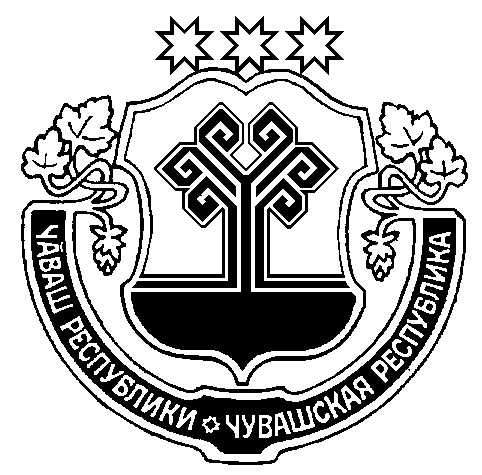 Чувашская РеспубликаМариинско-Посадскоерайонное Собрание депутатовР Е Ш Е Н И Е  29.12.2020 № С-6/1г. Мариинский Посад«Приложение 4.5к Решению Мариинско-Посадского районного Собрания депутатов  «О бюджете Мариинско-Посадского района Чувашской Республики на 2020 год и на плановый период 2021 и 2022 годов»Коды бюджетной классификации Российской ФедерацииНаименование доходовСумма(тыс. рублей)123100 00000 00 0000 000НАЛОГОВЫЕ И НЕНАЛОГОВЫЕ ДОХОДЫ, всего0,0в том числе:105 00000 00 0000 000НАЛОГИ НА СОВОКУПНЫЙ ДОХОД- 27,6из них:105 03010 01 0000 110Единый сельскохозяйственный налог62,4105 04000 02 0000 110Налог, взимаемый в связи с применением патентной системы налогообложения- 90,0106 00000 00 0000 000НАЛОГИ НА ИМУЩЕСТВО, всего 100,0из них:106 04000 02 0000 110транспортный налог100,010700000000000000 НАЛОГИ, СБОРЫ И РЕГУЛЯРНЫЕ ПЛАТЕЖИ ЗА ПОЛЬЗОВАНИЕ ПРИРОДНЫМИ РЕСУРСАМИ- 54,010701000010000110Налог на добычу полезных ископаемых- 54,010800000000000000ГОСУДАРСТВЕННАЯ ПОШЛИНА100,011200000000000000ПЛАТЕЖИ ПРИ ПОЛЬЗОВАНИИ ПРИРОДНЫМИ РЕСУРСАМИ, всего127,4из них:11201000010000120плата за негативное воздействие на окружающую среду127,411300000000000000ДОХОДЫ ОТ ОКАЗАНИЯ ПЛАТНЫХ УСЛУГ И КОМПЕНСАЦИИ ЗАТРАТ ГОСУДАРСТВА400,0114 00000 00 0000 000ДОХОДЫ ОТ ПРОДАЖИ МАТЕРИАЛЬНЫХ И НЕМАТЕРИАЛЬНЫХ АКТИВОВ768,4из них:114 06000 00 0000 000Доходы от продажи земельных участков, находящихся в государственной и муниципальной собственности768,4116 00000 00 0000 000ШТРАФЫ, САНКЦИИ, ВОЗМЕЩЕНИЕ УЩЕРБА- 1 414,2200 00000 00 0000 000БЕЗВОЗМЕЗДНЫЕ ПОСТУПЛЕНИЯ6 098,72 02 00000 00 0000 000БЕЗВОЗМЕЗДНЫЕ ПОСТУПЛЕНИЯ ОТ ДРУГИХ БЮДЖЕТОВ БЮДЖЕТНОЙ СИСТЕМЫ РОССИЙСКОЙ ФЕДЕРАЦИИ6 098,72 02 20000 00 0000 150Субсидии бюджетам бюджетной системы Российской Федерации (межбюджетные субсидии)- 91,52 02 25304 05 0000 150Субсидии бюджетам муниципальных районов на организацию бесплатного горячего питания обучающихся, получающих начальное общее образование в государственных и муниципальных образовательных организациях- 91,5202 30000 00 0000 150Субвенции бюджетам бюджетной системы Российской Федерации- 20,2202 35930 05 0000 150Субвенции бюджетам муниципальных районов на государственную регистрацию актов гражданского состояния - 20,2202 40000 00 0000 150Иные межбюджетные трансферты6 090,52 02 4530305 0000 150Межбюджетные трансферты бюджетам муниципальных районов на ежемесячное денежное вознаграждение за классное руководство педагогическим работникам государственных и муниципальных общеобразовательных организаций35,52 02 49001 05 0000 150Межбюджетные трансферты, передаваемые бюджетам муниципальных районов, за счет средств резервного фонда Правительства Российской Федерации119,92 02 49999 05 0000 150Прочие межбюджетные трансферты, передаваемые бюджетам муниципальных районов (на оплату труда работников муниципальных учреждений культуры)275,12 02 49999 05 0000 150Прочие межбюджетные трансферты, передаваемые бюджетам муниципальных районов (на оплату труда работников образовательных организаций)564,22 02 49999 05 0000 150Прочие межбюджетные трансферты, передаваемые бюджетам муниципальных районов (поощрение сельских и городских поселений)2 636,72 02 49999 05 0000 150Прочие межбюджетные трансферты, передаваемые бюджетам муниципальных районов 2 579,0ИТОГО6 098,7НаименованиеРазделПодразделЦелевая статья (государственные программы и непрограммные направления деятельности)Группа (группа и подгруппа) вида расходовВсегоВ том числеВ том числеНаименованиеРазделПодразделЦелевая статья (государственные программы и непрограммные направления деятельности)Группа (группа и подгруппа) вида расходовВсегоСубсидии, субвенцииза счет бюджета Мариинско-Посадского района12345678ВСЕГО РАСХОДОВ3 163,06 098,7- 2 935,7ОБЩЕГОСУДАРСТВЕННЫЕ ВОПРОСЫ0160,0-60,0Функционирование Правительства Российской Федерации, высших исполнительных органов государственной власти субъектов Российской Федерации, местных администраций0104---Муниципальная программа "Развитие потенциала муниципального управления"0104Ч500000000---Обеспечение реализации государственной программы Чувашской Республики "Развитие потенциала государственного управления"0104Ч5Э0000000---Основное мероприятие "Общепрограммные расходы"0104Ч5Э0100000---Обеспечение функций муниципальных органов0104Ч5Э0100200---Закупка товаров, работ и услуг для обеспечения государственных (муниципальных) нужд0104Ч5Э010020020028,2-28,2Иные закупки товаров, работ и услуг для обеспечения государственных (муниципальных) нужд0104Ч5Э010020024028,2-28,2Иные бюджетные ассигнования0104Ч5Э0100200800- 28,2-- 28,2Уплата налогов, сборов и иных платежей0104Ч5Э0100200850- 28,2-- 28,2Другие общегосударственные вопросы011360,0-60,0Муниципальная программа "Экономическое развитие "0113Ч10000000060,0-60,0Подпрограмма "Снижение административных барьеров, оптимизация и повышение качества предоставления государственных и муниципальных услуг в Чувашской Республике" муниципальной программы "Экономическое развитие и инновационная экономика"0113Ч18000000060,0-60,0Основное мероприятие "Организация предоставления государственных и муниципальных услуг по принципу "одного окна""0113Ч18030000060,0-60,0Организация предоставления государственных и муниципальных услуг в многофункциональных центрах0113Ч18037478060,0-60,0Предоставление субсидий бюджетным, автономным учреждениям и иным некоммерческим организациям0113Ч18037478060060,0-60,0Субсидии автономным учреждениям0113Ч18037478062060,0-60,0Муниципальная программа "Развитие потенциала муниципального управления"0113Ч500000000---Обеспечение реализации государственной программы Чувашской Республики "Развитие потенциала государственного управления"0113Ч5Э0000000---Основное мероприятие "Общепрограммные расходы"0113Ч5Э0100000---Обеспечение деятельности (оказание услуг) муниципальных учреждений0113Ч5Э0100600---Расходы на выплаты персоналу в целях обеспечения выполнения функций государственными (муниципальными) органами, казенными учреждениями, органами управления государственными внебюджетными фондами0113Ч5Э0100600100214,2-214,2Расходы на выплаты персоналу казенных учреждений0113Ч5Э0100600110214,2-214,2Закупка товаров, работ и услуг для обеспечения государственных (муниципальных) нуждИные закупки товаров, работ и услуг для обеспечения государственных (муниципальных) нужд0113Ч5Э0100600200- 214,2-- 214,2Иные закупки товаров, работ и услуг для обеспечения государственных (муниципальных) нужд0113Ч5Э0100600240- 214,2-- 214,2НАЦИОНАЛЬНАЯ БЕЗОПАСНОСТЬ И ПРАВООХРАНИТЕЛЬНАЯ ДЕЯТЕЛЬНОСТЬ0399,799,7-Органы юстиции030499,799,7-Муниципальная программа "Развитие потенциала муниципального управления"0304Ч50000000099,799,7-Подпрограмма "Совершенствование муниципального управления в сфере юстиции" муниципальной программы" Развитие потенциала государственного управления"0304Ч54000000099,799,7-Основное мероприятие "Повышение качества и доступности государственных услуг в сфере государственной регистрации актов гражданского состояния, в том числе в электронном виде"0304Ч54020000099,799,7-Реализация мероприятий по осуществлению выплат стимулирующего характера за особые условия труда и дополнительную нагрузку работникам органов записи актов гражданского состояния субъектов Российской Федерации, осуществлявших конвертацию и передачу записей актов гражданского состояния в Единый государственный реестр записей актов гражданского состояния, в том числе записей актов о рождении детей в возрасте от 3 до 18 лет в целях обеспечения дополнительных мер социальной поддержки семей, имеющих детей, за счет средств резервного фонда Правительства Российской Федерации0304Ч540258790119,9119,9-Расходы на выплаты персоналу в целях обеспечения выполнения функций государственными (муниципальными) органами, казенными учреждениями, органами управления государственными внебюджетными фондами0304Ч540258790100119,9119,9-Расходы на выплаты персоналу государственных (муниципальных) органов0304Ч540258790120119,9119,9-Осуществление переданных полномочий Российской Федерации по государственной регистрации актов гражданского состояния за счет средств резервного фонда Правительства Российской Федерации0304Ч54025930F- 20,2- 20,2-Расходы на выплаты персоналу в целях обеспечения выполнения функций государственными (муниципальными) органами, казенными учреждениями, органами управления государственными внебюджетными фондами0304Ч54025930F100- 20,2- 20,2-Расходы на выплаты персоналу государственных (муниципальных) органов0304Ч54025930F120- 20,2- 20,2-Защита населения и территории от чрезвычайных ситуаций природного и техногенного характера, гражданская оборона0309---Муниципальная программа "Повышение безопасности жизнедеятельности населения и территорий Чувашской Республики"0309Ц800000000---Подпрограмма "Построение (развитие) аппаратно-программного комплекса "Безопасный город" на территории Чувашской Республики" муниципальной программы "Повышение безопасности жизнедеятельности населения и территорий Чувашской Республики"0309Ц850000000---Основное мероприятие "Обеспечение управления оперативной обстановкой в муниципальном образовании"0309Ц850500000---Содержание и развитие единой дежурно-диспетчерской службы (ЕДДС)0309Ц850576320---Расходы на выплаты персоналу в целях обеспечения выполнения функций государственными (муниципальными) органами, казенными учреждениями, органами управления государственными внебюджетными фондами0309Ц85057632010036,6-36,6Расходы на выплаты персоналу казенных учреждений0309Ц85057632011036,6-36,6Закупка товаров, работ и услуг для обеспечения государственных (муниципальных) нуждИные закупки товаров, работ и услуг для обеспечения государственных (муниципальных) нужд0309Ц850576320200- 36,6-- 36,6Иные закупки товаров, работ и услуг для обеспечения государственных (муниципальных) нужд0309Ц850576320240- 36,6-- 36,6ОБРАЗОВАНИЕ07262,73 087,2- 2 824,5Дошкольное образование0701373,9-373,9Муниципальная программа "Развитие образования"0701Ц700000000373,9-373,9Подпрограмма "Поддержка развития образования"0701Ц710000000373,9-373,9Основное мероприятие "Обеспечение деятельности организаций в сфере образования"0701Ц710100000381,9-381,9Обеспечение деятельности детских дошкольных образовательных организаций0701Ц710170670381,9-381,9Предоставление субсидий бюджетным, автономным учреждениям и иным некоммерческим организациям0701Ц710170670600381,9-381,9Субсидии бюджетным учреждениям0701Ц710170670610381,9-381,9Основное мероприятие "Капитальный ремонт объектов образования"0701Ц711500000- 8,0-- 8,0Укрепление материально-технической базы муниципальных образовательных организаций0701Ц7115S1660- 8,0-- 8,0Предоставление субсидий бюджетным, автономным учреждениям и иным некоммерческим организациям0701Ц7115S1660600- 8,0-- 8,0Субсидии бюджетным учреждениям0701Ц7115S1660610- 8,0-- 8,0Общее образование0702473,52 523,0- 2 049,5Муниципальная программа "Управление общественными финансами и муниципальным долгом"0702Ч4000000002 579,02 579,0-Подпрограмма "Совершенствование бюджетной политики и обеспечение сбалансированности бюджета" муниципальной программы "Управление общественными финансами и муниципальным долгом"0702Ч4100000002 579,02 579,0-Основное мероприятие "Осуществление мер финансовой поддержки бюджетов муниципальных районов, городских округов и поселений, направленных на обеспечение их сбалансированности и повышение уровня бюджетной обеспеченности"0702Ч4104000002 579,02 579,0-Иные межбюджетные трансферты в целях обеспечения надлежащего осуществления полномочий по решению вопросов местного значения0702Ч4104006102 579,02 579,0-Предоставление субсидий бюджетным, автономным учреждениям и иным некоммерческим организациям0702Ч4104006106002 579,02 579,0-Субсидии бюджетным учреждениям0702Ч4104006106102 579,02 579,0-Муниципальная программа "Развитие образования"0702Ц700000000- 2 049,7-- 2 049,7Подпрограмма "Поддержка развития образования"0702Ц710000000- 2 049,7-- 2 049,7Основное мероприятие "Обеспечение деятельности организаций в сфере образования"0702Ц710100000- 2 046,7-- 2 046,7Обеспечение деятельности муниципальных общеобразовательных организаций0702Ц710170550- 2 046,7-- 2 046,7Предоставление субсидий бюджетным, автономным учреждениям и иным некоммерческим организациям0702Ц710170550600- 2 046,7-- 2 046,7Субсидии бюджетным учреждениям0702Ц710170550610- 2 046,7-- 2 046,7Основное мероприятие "Обеспечение выплаты ежемесячного денежного вознаграждения за выполнение функций классного руководителя педагогическим работникам государственных общеобразовательных организаций Чувашской Республики"0702Ц71050000035,535,5-Ежемесячное денежное вознаграждение за классное руководство педагогическим работникам государственных и муниципальных общеобразовательных организаций0702Ц71055303035,535,5-Предоставление субсидий бюджетным, автономным учреждениям и иным некоммерческим организациям0702Ц71055303060035,535,5-Субсидии бюджетным учреждениям0702Ц71055303061035,535,5-Основное мероприятие "Меры социальной поддержки"0702Ц711400000- 92,0- 91,5- 0,5Организация бесплатного горячего питания обучающихся, получающих начальное общее образование в государственных и муниципальных образовательных организациях0702Ц7114L3040- 92,0- 91,5- 0,5Предоставление субсидий бюджетным, автономным учреждениям и иным некоммерческим организациям0702Ц7114L3040600- 92,0- 91,5- 0,5Субсидии бюджетным учреждениям0702Ц7114L3040610- 92,0- 91,5- 0,5Основное мероприятие "Реализация мероприятий регионального проекта "Успех каждого ребенка"0702Ц71E200000- 2,3-- 2,3Создание в общеобразовательных организациях, расположенных в сельской местности, условий для занятий физической культурой и спортом0702Ц71E250970- 2,3-- 2,3Предоставление субсидий бюджетным, автономным учреждениям и иным некоммерческим организациям0702Ц71E250970600- 2,3-- 2,3Субсидии бюджетным учреждениям0702Ц71E250970610- 2,3-- 2,3Дополнительное образование детей0703- 584,7564,2- 1 148,9Муниципальная программа "Развитие физической культуры и спорта"0703Ц500000000- 225,2-- 225,2Подпрограмма "Развитие спорта высших достижений и системы подготовки спортивного резерва" муниципальной программы "Развитие физической культуры и спорта"0703Ц520000000- 225,2-- 225,2Основное мероприятие "Содержание спортивных школ"0703Ц520100000- 225,2-- 225,2Обеспечение деятельности муниципальных детско-юношеских спортивных школ0703Ц520170340- 225,2-- 225,2Предоставление субсидий бюджетным, автономным учреждениям и иным некоммерческим организациям0703Ц520170340600- 225,2-- 225,2Субсидии автономным учреждениям0703Ц520170340620- 225,2-- 225,2Муниципальная программа "Развитие образования"0703Ц700000000- 359,5564,2- 923,7Подпрограмма "Поддержка развития образования"0703Ц710000000- 359,5564,2- 923,7Основное мероприятие "Обеспечение деятельности организаций в сфере образования"0703Ц710100000 135,3564,2- 428,9Оплата труда работников муниципальных учреждений в рамках реализации мероприятий, связанных с профилактикой и устранением последствий распространения новой коронавирусной инфекции (COVID-19)0703Ц71011602С600,2564,236,0Предоставление субсидий бюджетным, автономным учреждениям и иным некоммерческим организациям0703Ц71011602С600600,2564,236,0Субсидии бюджетным учреждениям0703Ц71011602С610600,0564,236,0Предоставление субсидий бюджетным, автономным учреждениям и иным некоммерческим организациям0703Ц710170560600- 464,9-- 464,9Субсидии бюджетным учреждениям0703Ц710170560610- 464,9-- 464,9Основное мероприятие "Реализация мероприятий регионального проекта "Успех каждого ребенка"0703Ц71E200000- 495,1-- 494,8Персонифицированное финансирование дополнительного образования детей0703Ц71E275150- 495,1-- 494,8Предоставление субсидий бюджетным, автономным учреждениям и иным некоммерческим организациям0703Ц71E275150600- 495,1-- 494,8Субсидии автономным учреждениям0703Ц71E275150620- 495,1-- 494,8Другие вопросы в области образования0709---Муниципальная программа "Развитие образования"0709Ц700000000---Подпрограмма "Поддержка развития образования" муниципальной программы "Развитие образования"0709Ц710000000---Основное мероприятие "Обеспечение деятельности организаций в сфере образования"0709Ц710100000---Обеспечение деятельности централизованных бухгалтерий, учреждений (центров) финансового-производственного обеспечения, служб инженерно-хозяйственного сопровождения муниципальных образований0709Ц710170700---Расходы на выплаты персоналу в целях обеспечения выполнения функций государственными (муниципальными) органами, казенными учреждениями, органами управления государственными внебюджетными фондами0709Ц71017070010080,2-80,2Расходы на выплаты персоналу казенных учреждений0709Ц71017070011080,2-80,2Закупка товаров, работ и услуг для обеспечения государственных (муниципальных) нуждИные закупки товаров, работ и услуг для обеспечения государственных (муниципальных) нужд0709Ц710170700200- 80,2-- 80,2Иные закупки товаров, работ и услуг для обеспечения государственных (муниципальных) нужд0709Ц710170700240- 80,2-- 80,2КУЛЬТУРА И КИНЕМАТОГРАФИЯ 08327,1275,152,0Культура0801250,1275,1- 25,0Муниципальная программа «Развитие культуры и туризма»0801Ц400000000 250,1275,1- 25,0Подпрограмма "Развитие культуры в Мариинско-Посадском районе Чувашской Республике" муниципальной программы "Развитие культуры и туризма"0801Ц410000000250,1275,1- 25,0Основное мероприятие "Развитие библиотечного дела"0801Ц410200000170,2-170,2Обеспечение деятельности муниципальных библиотек0801Ц41024А410170,2-170,2Предоставление субсидий бюджетным, автономным учреждениям и иным некоммерческим организациям0801Ц41024А410600170,2-170,2Субсидии бюджетным учреждениям0801Ц41024А410610170,2-170,2Основное мероприятие "Развитие музейного дела"Основное мероприятие "Развитие профессионального искусства"0801Ц410500000- 562,5-- 562,5Обеспечение деятельности театров, концертных и других организаций исполнительских искусств0801Ц410570420- 562,5-- 562,5Предоставление субсидий бюджетным, автономным учреждениям и иным некоммерческим организациям0801Ц410570420600- 562,5-- 562,5Субсидии автономным учреждениям0801Ц410570420620- 562,5-- 562,5Основное мероприятие "Сохранение и развитие народного творчества"0801Ц410700000544,9-544,9Обеспечение деятельности государственных учреждений культурно-досугового типа и народного творчества0801Ц410740390544,9-544,9Предоставление субсидий бюджетным, автономным учреждениям и иным некоммерческим организациям0801Ц410740390600544,9-544,9Субсидии автономным учреждениям0801Ц410740390620544,9-544,9Основное мероприятие "Развитие муниципальных учреждений культуры"0801Ц41150000097,5275,1- 177,6Оплата труда работников муниципальных учреждений в рамках реализации мероприятий, связанных с профилактикой и устранением последствий распространения новой коронавирусной инфекции (COVID-19)0801Ц41151602С292,7275,117,6Предоставление субсидий бюджетным, автономным учреждениям и иным некоммерческим организациям0801Ц41151602С600292,7275,117,6Субсидии автономным учреждениям0801Ц41151602С620292,7275,117,6Укрепление материально-технической базы муниципальных библиотек0801Ц4115S9830- 195,2-- 195,2Предоставление субсидий бюджетным, автономным учреждениям и иным некоммерческим организациям0801Ц4115S9830600- 195,2-- 195,2Субсидии бюджетным учреждениям0801Ц4115S9830610- 195,2-- 195,2Другие вопросы в области культуры080477,0-77,0Муниципальная программа «Развитие культуры и туризма»0804Ц400000000 77,0-77,0Подпрограмма "Развитие культуры в Мариинско-Посадском районе Чувашской Республике" муниципальной программы "Развитие культуры и туризма"0804Ц41000000077,0-77,0Основное мероприятие "Бухгалтерское, финансовое и хозяйственно-эксплуатационное обслуживание государственных учреждений "0804Ц41080000077,0-77,0Обеспечение деятельности централизованных бухгалтерий, учреждений (центров) финансового-производственного обеспечения, служб инженерно-хозяйственного сопровождения муниципальных образований0804Ц41084070077,0-77,0Расходы на выплаты персоналу в целях обеспечения выполнения функций государственными (муниципальными) органами, казенными учреждениями, органами управления государственными внебюджетными фондами0804Ц41084070010077,0-77,0Расходы на выплаты персоналу казенных учреждений0804Ц41084070011077,0-77,0Обеспечение реализации государственной программы Чувашской Республики "Развитие культуры и туризма"0804Ц4Э0000000---Обеспечение функций муниципальных органов0804Ц4Э0100200---Расходы на выплаты персоналу в целях обеспечения выполнения функций государственными (муниципальными) органами, казенными учреждениями, органами управления государственными внебюджетными фондами0804Ц4Э0100200100- 8,5-- 8,5Расходы на выплаты персоналу государственных (муниципальных) органов0804Ц4Э0100200120- 8,5-- 8,5Иные бюджетные ассигнования0804Ц4Э01002008008,5-8,5Уплата налогов, сборов и иных платежей0804Ц4Э01002008508,5-8,5СОЦИАЛЬНАЯ ПОЛИТИКА10- 1,4-- 1,4Социальное обеспечение населения1003- 1,4-- 1,4Муниципальная программа "Комплексное развитие сельских территорий Чувашской Республики"1003A600000000- 1,4-- 1,4Подпрограмма "Создание условий для обеспечения доступным и комфортным жильем сельского населения"1003A610000000- 1,4-- 1,4Основное мероприятие "Улучшение жилищных условий граждан на селе"1003A610100000- 1,4-- 1,4Улучшение жилищных условий граждан, проживающих на сельских территориях1003A6101L5764- 1,4-- 1,4Социальное обеспечение и иные выплаты населению1003A6101L5764300- 1,4-- 1,4Социальные выплаты гражданам, кроме публичных нормативных социальных выплат1003A6101L5764320- 1,4-- 1,4ФИЗИЧЕСКАЯ КУЛЬТУРА Й СПОРТ11- 221,8-- 221,8Массовый спорт1102- 221,8-- 221,8Муниципальная программа «Развитие физической культуры и спорта Мариинско-Посадского района Чувашской Республики» на 2014-2020 годы 1102Ц500000000- 221,8-- 221,8Подпрограмма «Развитие физической культуры и массового спорта в Мариинско-Посадском районе муниципальной программы «Развитие физической культуры и спорта Мариинско-Посадского района Чувашской Республики» на 2014-2020 годы1102Ц510000000- 221,8-- 221,8Основное мероприятие "Физкультурно-оздоровительная и спортивно-массовая работа с населением"1102Ц510100000- 221,8-- 221,8Обеспечение деятельности муниципальных физкультурно-оздоровительных центров1102Ц510170360- 221,8-- 221,8Предоставление субсидий бюджетным, автономным учреждениям и иным некоммерческим организациям1102Ц510170360600- 221,8-- 221,8Субсидии автономным учреждениям1102Ц510170360620- 221,8-- 221,8МЕЖБЮДЖЕТНЫЕ ТРАНСФЕРТЫ БЮДЖЕТАМ СУБЪЕКТОВ РОССИЙСКОЙ ФЕДЕРАЦИИ Й МУНИЦИПАЛЬНЫХ ОБРАЗОВАНИЙ ОБЩЕГО ХАРАКТЕРА142 636,72 636,7-Прочие межбюджетные трансферты общего характера14032 636,72 636,7-Муниципальная программа "Комплексное развитие сельских территорий Чувашской Республики"1403А6000000002 636,72 636,7-Подпрограмма "Создание и развитие инфраструктуры на сельских территориях" муниципальной программы "Комплексное развитие сельских территорий Чувашской Республики"1403А6200000002 636,72 636,7-Основное мероприятие "Реализация проектов, направленных на благоустройство и развитие территорий населенных пунктов Чувашской Республики"1403А6203000002 636,72 636,7-Реализация проектов, направленных на поощрение и популяризацию достижений сельских и городских поселений в сфере развития сельских территорий, в том числе приобретение автотранспортных средств1403A6203008302 636,72 636,7-Межбюджетные трансферты1403A6203008305002 636,72 636,7-Иные межбюджетные трансферты1403A6203008305402 636,72 636,7-«Приложение 9.3к Решению Мариинско-Посадскогорайонного Собрания депутатов«О бюджете Мариинско-Посадского районаЧувашской Республики на 2020 год ина плановый период 2021 и 2022 годов»ИЗМЕНЕНИЕраспределения бюджетных ассигнований по разделам, подразделам, целевым статьям (муниципальным программам и непрограммным направления деятельности) и группам (группам и подгруппам) видов расходов классификации расходов бюджета Мариинско-Посадского района Чувашской Республики на 2020 год, предусмотренного приложением 9 к Решению Мариинско-Посадского районного Собрания депутатов Чувашской Республики "О бюджете Мариинско-Посадского района Чувашской Республики на 2020 год и на плановый период 2021 и 2022 годов"ИЗМЕНЕНИЕраспределения бюджетных ассигнований по разделам, подразделам, целевым статьям (муниципальным программам и непрограммным направления деятельности) и группам (группам и подгруппам) видов расходов классификации расходов бюджета Мариинско-Посадского района Чувашской Республики на 2020 год, предусмотренного приложением 9 к Решению Мариинско-Посадского районного Собрания депутатов Чувашской Республики "О бюджете Мариинско-Посадского района Чувашской Республики на 2020 год и на плановый период 2021 и 2022 годов"ИЗМЕНЕНИЕраспределения бюджетных ассигнований по разделам, подразделам, целевым статьям (муниципальным программам и непрограммным направления деятельности) и группам (группам и подгруппам) видов расходов классификации расходов бюджета Мариинско-Посадского района Чувашской Республики на 2020 год, предусмотренного приложением 9 к Решению Мариинско-Посадского районного Собрания депутатов Чувашской Республики "О бюджете Мариинско-Посадского района Чувашской Республики на 2020 год и на плановый период 2021 и 2022 годов"ИЗМЕНЕНИЕраспределения бюджетных ассигнований по разделам, подразделам, целевым статьям (муниципальным программам и непрограммным направления деятельности) и группам (группам и подгруппам) видов расходов классификации расходов бюджета Мариинско-Посадского района Чувашской Республики на 2020 год, предусмотренного приложением 9 к Решению Мариинско-Посадского районного Собрания депутатов Чувашской Республики "О бюджете Мариинско-Посадского района Чувашской Республики на 2020 год и на плановый период 2021 и 2022 годов"ИЗМЕНЕНИЕраспределения бюджетных ассигнований по разделам, подразделам, целевым статьям (муниципальным программам и непрограммным направления деятельности) и группам (группам и подгруппам) видов расходов классификации расходов бюджета Мариинско-Посадского района Чувашской Республики на 2020 год, предусмотренного приложением 9 к Решению Мариинско-Посадского районного Собрания депутатов Чувашской Республики "О бюджете Мариинско-Посадского района Чувашской Республики на 2020 год и на плановый период 2021 и 2022 годов"ИЗМЕНЕНИЕраспределения бюджетных ассигнований по разделам, подразделам, целевым статьям (муниципальным программам и непрограммным направления деятельности) и группам (группам и подгруппам) видов расходов классификации расходов бюджета Мариинско-Посадского района Чувашской Республики на 2020 год, предусмотренного приложением 9 к Решению Мариинско-Посадского районного Собрания депутатов Чувашской Республики "О бюджете Мариинско-Посадского района Чувашской Республики на 2020 год и на плановый период 2021 и 2022 годов"ИЗМЕНЕНИЕраспределения бюджетных ассигнований по разделам, подразделам, целевым статьям (муниципальным программам и непрограммным направления деятельности) и группам (группам и подгруппам) видов расходов классификации расходов бюджета Мариинско-Посадского района Чувашской Республики на 2020 год, предусмотренного приложением 9 к Решению Мариинско-Посадского районного Собрания депутатов Чувашской Республики "О бюджете Мариинско-Посадского района Чувашской Республики на 2020 год и на плановый период 2021 и 2022 годов"(тыс. рублей)(тыс. рублей)(тыс. рублей)(тыс. рублей)(тыс. рублей)(тыс. рублей)НаименованиеЦелевая статья (государственные прог-раммы и непрограммные направления деятельности)Группа вида расходаРазделПодразделСумма1234567Всего3 163,01.Муниципальная программа Чувашской Республики "Комплексное развитие сельских территорий Чувашской Республики"А6000000002 635,31.1Подпрограмма "Создание условий для обеспечения доступным и комфортным жильем сельского населения"A610000000- 1,4Основное мероприятие "Улучшение жилищных условий граждан на селе"A610100000- 1,4Улучшение жилищных условий граждан, проживающих на сельских территорияхA6101L5764- 1,4Социальное обеспечение и иные выплаты населениюA6101L5764300- 1,4Социальные выплаты гражданам, кроме публичных нормативных социальных выплатA6101L5764320- 1,4Социальная политикаA6101L576432010- 1,4Социальное обеспечение населенияA6101L57643201003- 1,41.2.Подпрограмма "Создание и развитие инфраструктуры на сельских территориях" государственной программы Чувашской Республики "Комплексное развитие сельских территорий Чувашской Республики"А6200000002 636,7Основное мероприятие "Реализация проектов, направленных на благоустройство и развитие территорий населенных пунктов Чувашской Республики"A6203000002 636,7Реализация проектов, направленных на поощрение и популяризацию достижений сельских и городских поселений в сфере развития сельских территорий, в том числе приобретение автотранспортных средствA6203008302 636,7Межбюджетные трансфертыA6203008305002 636,7Иные межбюджетные трансфертыA6203008305402 636,7Межбюджетные трансферты бюджетам субъектов Российской Федерации и муниципальных образований общего характераA620300830540142 636,7Прочие межбюджетные трансферты общего характераA62030083054014032 636,72.Муниципальная программа «Развитие культуры и туризма»Ц400000000327,12.1.Подпрограмма "Развитие культуры в Мариинско-Посадском районе Чувашской Республике" муниципальной программы "Развитие культуры и туризма"Ц410000000250,1Основное мероприятие "Развитие библиотечного дела"Ц410200000250,1Обеспечение деятельности муниципальных библиотекЦ41024А41085,7Предоставление субсидий бюджетным, автономным учреждениям и иным некоммерческим организациямЦ41024А41062085,7Субсидии бюджетным учреждениямЦ41024А41061085,7Культура, кинематографияЦ41024А4106100885,7КультураЦ41024А410610080185,7Основное мероприятие "Развитие музейного дела" Основное мероприятие "Развитие профессионального искусства"Ц410500000- 562,5Обеспечение деятельности муниципальных музеев Обеспечение деятельности театров, концертных и других организаций исполнительских искусствЦ410570420- 562,5Предоставление субсидий бюджетным, автономным учреждениям и иным некоммерческим организациямЦ410570420620- 562,5Субсидии автономным учреждениямЦ410570420620- 562,5Культура, кинематографияЦ41057042062008- 562,5КультураЦ4105704206200801- 562,5Основное мероприятие "Сохранение и развитие народного творчества"Ц410700000544,9Обеспечение деятельности учреждений в сфере культурно-досугового обслуживания населенияЦ410740390544,9Предоставление субсидий бюджетным, автономным учреждениям и иным некоммерческим организациямЦ410740390600544,9Субсидии автономным учреждениямЦ410740390620544,9Культура, кинематографияЦ41074039062008544,9КультураЦ4107403906200801544,9Основное мероприятие "Развитие муниципальных учреждений культуры"Ц411500000182,0Оплата труда работников муниципальных учреждений в рамках реализации мероприятий, связанных с профилактикой и устранением последствий распространения новой коронавирусной инфекции (COVID-19)Ц41151602С292,7Предоставление субсидий бюджетным, автономным учреждениям и иным некоммерческим организациямЦ41151602С600292,7Субсидии автономным учреждениямЦ41151602С620292,7Культура, кинематографияЦ41151602С62008292,7КультураЦ41151602С6200801292,7Укрепление материально-технической базы муниципальных библиотекЦ4115S9830- 110,7Предоставление субсидий бюджетным, автономным учреждениям и иным некоммерческим организациямЦ4115S9830600- 110,7Субсидии бюджетным учреждениямЦ4115S9830610- 110,7Культура, кинематографияЦ4115S983061008- 110,7КультураЦ4115S98306100801- 110,72.2Подпрограмма "Развитие культуры в Мариинско-Посадском районе Чувашской Республике" муниципальной программы "Развитие культуры и туризма"Ц41000000077,0Основное мероприятие "Бухгалтерское, финансовое и хозяйственно-эксплуатационное обслуживание государственных учреждений "Ц41080000077,0Обеспечение деятельности централизованных бухгалтерий, учреждений (центров) финансового-производственного обеспечения, служб инженерно-хозяйственного сопровождения муниципальных образованийЦ41084070077,0Расходы на выплаты персоналу в целях обеспечения выполнения функций государственными (муниципальными) органами, казенными учреждениями, органами управления государственными внебюджетными фондамиЦ41084070010077,0Расходы на выплаты персоналу казенных учрежденийЦ41084070011077,0Культура, кинематографияЦ4108407001100877,0Другие вопросы в области культуры, кинематографииЦ410840700110080477,02.3Обеспечение реализации государственной программы Чувашской Республики "Развитие культуры и туризма"Ц4Э0000000-Обеспечение функций муниципальных органовЦ4Э0100200-Расходы на выплаты персоналу в целях обеспечения выполнения функций государственными (муниципальными) органами, казенными учреждениями, органами управления государственными внебюджетными фондамиЦ4Э0100200100- 8,5Расходы на выплаты персоналу государственных (муниципальных) органовЦ4Э0100200120- 8,5Иные бюджетные ассигнованияЦ4Э01002008008,5Уплата налогов, сборов и иных платежейЦ4Э01002008508,5Культура, кинематографияЦ4Э0100200850088,5Другие вопросы в области культуры, кинематографииЦ4Э010020085008048,53.Муниципальная программа "Развитие физической культуры и спорта"Ц500000000- 447,03.1Подпрограмма "Развитие физической культуры и массового спорта" муниципальной программы "Развитие физической культуры и спорта"Ц510000000- 221,8Основное мероприятие "Физкультурно-оздоровительная и спортивно-массовая работа с населением"Ц510100000- 221,8Обеспечение деятельности муниципальных физкультурно-оздоровительных центровЦ510170360- 221,8Предоставление субсидий бюджетным, автономным учреждениям и иным некоммерческим организациямЦ510170360600- 221,8Субсидии автономным учреждениямЦ510170360620- 221,8Физическая культура и спортЦ51017036062011- 221,8Массовый спортЦ5101703606201102- 221,83.2Подпрограмма "Развитие спорта высших достижений и системы подготовки спортивного резерва" муниципальной программы "Развитие физической культуры и спорта"Ц500000000- 225,2Основное мероприятие "Содержание спортивных школ"Ц520000000- 225,2Обеспечение деятельности муниципальных детско-юношеских спортивных школЦ520100000- 225,2Предоставление субсидий бюджетным, автономным учреждениям и иным некоммерческим организациямЦ520170340- 225,2Субсидии автономным учреждениямЦ520170340600- 225,2Массовый спортЦ520170340620- 225,2ОбразованиеЦ52017034062007- 225,2Дополнительное образование детейЦ5201703406200703- 225,24.Муниципальная программа "Развитие образования" Ц700000000487,34.1Подпрограмма "Поддержка развития образования"Ц710000000487,3Основное мероприятие "Обеспечение деятельности организаций в сфере образования"Ц7101000001 049,5Обеспечение деятельности муниципальных общеобразовательных организацийЦ710170550532,3Предоставление субсидий бюджетным, автономным учреждениям и иным некоммерческим организациямЦ710170550600532,3Субсидии бюджетным учреждениямЦ710170550610532,3ОбразованиеЦ71017055061007532,3Общее образованиеЦ7101705506100702532,3Обеспечение деятельности муниципальных организаций дополнительного образованияЦ710170560- 464,9Предоставление субсидий бюджетным, автономным учреждениям и иным некоммерческим организациямЦ710170560600- 464,9Субсидии бюджетным учреждениямЦ710170560610- 464,9ОбразованиеЦ71017056061007- 464,9Дополнительное образование детейЦ7101705606100703- 464,9Обеспечение деятельности детских дошкольных образовательных организацийЦ710170670381,9Предоставление субсидий бюджетным, автономным учреждениям и иным некоммерческим организациямЦ710170670600381,9Субсидии бюджетным учреждениямЦ710170670610381,9ОбразованиеЦ71017067061007381,9Дошкольное образованиеЦ7101706706100701381,9Оплата труда работников муниципальных учреждений в рамках реализации мероприятий, связанных с профилактикой и устранением последствий распространения новой коронавирусной инфекции (COVID-19)Ц71011602С600,2Предоставление субсидий бюджетным, автономным учреждениям и иным некоммерческим организациямЦ71011602С600600,2Субсидии бюджетным учреждениямЦ71011602С610600,0ОбразованиеЦ71011602С61007600,2Дополнительное образование детейЦ71011602С6100703600,2Основное мероприятие "Обеспечение выплаты ежемесячного денежного вознаграждения за выполнение функций классного руководителя педагогическим работникам государственных общеобразовательных организаций Чувашской Республики"Ц71050000035,5Ежемесячное денежное вознаграждение за классное руководство педагогическим работникам государственных и муниципальных общеобразовательных организацийЦ71055303035,5Предоставление субсидий бюджетным, автономным учреждениям и иным некоммерческим организациямЦ71055303060035,5Субсидии бюджетным учреждениямЦ71055303061035,5ОбразованиеЦ7105530306100735,5Общее образованиеЦ710553030610070235,5Основное мероприятие "Меры социальной поддержки"Ц711400000- 92,0Организация бесплатного горячего питания обучающихся, получающих начальное общее образование в государственных и муниципальных образовательных организацияхЦ7114L3040- 92,0Предоставление субсидий бюджетным, автономным учреждениям и иным некоммерческим организациямЦ7114L3040600- 92,0Субсидии бюджетным учреждениямЦ7114L3040610- 92,0ОбразованиеЦ7114L304061007- 92,0Общее образованиеЦ7114L30406100702- 92,0Основное мероприятие "Капитальный ремонт объектов образования"Ц711500000- 8,0Укрепление материально-технической базы муниципальных образовательных организацийЦ7115S1660- 8,0Предоставление субсидий бюджетным, автономным учреждениям и иным некоммерческим организациямЦ7115S1660600- 8,0Субсидии бюджетным учреждениямЦ7115S1660610- 8,0ОбразованиеЦ7115S166061007- 8,0Дошкольное образованиеЦ7115S16606100701- 8,0Основное мероприятие "Реализация мероприятий регионального проекта "Успех каждого ребенка"Ц71E200000- 497,1Создание в общеобразовательных организациях, расположенных в сельской местности, условий для занятий физической культурой и спортомЦ71E250970- 2,3Предоставление субсидий бюджетным, автономным учреждениям и иным некоммерческим организациямЦ71E250970600- 2,3Субсидии бюджетным учреждениямЦ71E250970610- 2,3ОбразованиеЦ71E25097061007- 2,3 Общее образованиеЦ71E2509706100702- 2,3Основное мероприятие "Реализация мероприятий регионального проекта "Успех каждого ребенка"Ц71E200000- 494,8Персонифицированное финансирование дополнительного образования детейЦ71E275150- 494,8Предоставление субсидий бюджетным, автономным учреждениям и иным некоммерческим организациямЦ71E275150600- 494,8Субсидии автономным учреждениямЦ71E275150620- 494,8ОбразованиеЦ71E27515062007- 494,8Дополнительное образование детейЦ71E2751506200703- 494,85.Муниципальная программа "Повышение безопасности жизнедеятельности населения и территорий Чувашской Республики"Ц800000000-5.1Подпрограмма "Построение (развитие) аппаратно-программного комплекса "Безопасный город" на территории Чувашской Республики" муниципальной программы "Повышение безопасности жизнедеятельности населения и территорий Чувашской Республики"Ц850000000-Основное мероприятие "Обеспечение управления оперативной обстановкой в муниципальном образовании"Ц850500000-Содержание и развитие единой дежурно-диспетчерской службы (ЕДДС)Ц850576320-Расходы на выплаты персоналу в целях обеспечения выполнения функций государственными (муниципальными) органами, казенными учреждениями, органами управления государственными внебюджетными фондамиЦ85057632010036,6Расходы на выплаты персоналу казенных учрежденийЦ85057632011036,6Национальная безопасность и правоохранительная деятельностьЦ8505763201100336,6Защита населения и территории от чрезвычайных ситуаций природного и техногенного характера, гражданская оборонаЦ850576320110030936,6Закупка товаров, работ и услуг для обеспечения государственных (муниципальных) нуждИные закупки товаров, работ и услуг для обеспечения государственных (муниципальных) нуждЦ850576320200- 36,6Иные закупки товаров, работ и услуг для обеспечения государственных (муниципальных) нуждЦ850576320240- 36,6Национальная безопасность и правоохранительная деятельностьЦ85057632020003- 36,6Защита населения и территории от чрезвычайных ситуаций природного и техногенного характера, гражданская оборонаЦ8505763202400309- 36,66.Муниципальная программа "Экономическое развитие "Ч10000000060,06.1Подпрограмма "Снижение административных барьеров, оптимизация и повышение качества предоставления государственных и муниципальных услуг в Чувашской Республике" муниципальной программы "Экономическое развитие и инновационная экономика"Ч18000000060,0Основное мероприятие "Организация предоставления государственных и муниципальных услуг по принципу "одного окна""Ч18030000060,0Организация предоставления государственных и муниципальных услуг в многофункциональных центрахЧ18037478060,0Предоставление субсидий бюджетным, автономным учреждениям и иным некоммерческим организациямЧ18037478060060,0Субсидии автономным учреждениямЧ18037478062060,0Общегосударственные вопросыЧ1803747806200160,0Другие общегосударственные вопросыЧ180374780620011360,07.Муниципальная программа "Управление общественными финансами и муниципальным долгом"Ч4000000002 579,07.1Подпрограмма "Совершенствование бюджетной политики и обеспечение сбалансированности бюджета" муниципальной программы "Управление общественными финансами и муниципальным долгом"Ч4100000002 579,0Основное мероприятие "Осуществление мер финансовой поддержки бюджетов муниципальных районов, городских округов и поселений, направленных на обеспечение их сбалансированности и повышение уровня бюджетной обеспеченности"Ч4104000002 579,0Иные межбюджетные трансферты в целях обеспечения надлежащего осуществления полномочий по решению вопросов местного значенияЧ4104006102 579,0Предоставление субсидий бюджетным, автономным учреждениям и иным некоммерческим организациямЧ4104006106002 579,0Субсидии бюджетным учреждениямЧ4104006106102 579,0ОбразованиеЧ4104006106102 579,0Общее образованиеЧ4104006106102 579,08.Муниципальная программа "Развитие потенциала муниципального управления"Ч50000000099,78.1Подпрограмма "Совершенствование муниципального управления в сфере юстиции" муниципальной программы" Развитие потенциала государственного управления"Ч54000000099,7Основное мероприятие "Повышение качества и доступности государственных услуг в сфере государственной регистрации актов гражданского состояния, в том числе в электронном виде"Ч54020000099,7Реализация мероприятий по осуществлению выплат стимулирующего характера за особые условия труда и дополнительную нагрузку работникам органов записи актов гражданского состояния субъектов Российской Федерации, осуществлявших конвертацию и передачу записей актов гражданского состояния в Единый государственный реестр записей актов гражданского состояния, в том числе записей актов о рождении детей в возрасте от 3 до 18 лет в целях обеспечения дополнительных мер социальной поддержки семей, имеющих детей, за счет средств резервного фонда Правительства Российской ФедерацииЧ540258790119,9Расходы на выплаты персоналу в целях обеспечения выполнения функций государственными (муниципальными) органами, казенными учреждениями, органами управления государственными внебюджетными фондамиЧ540258790100119,9Расходы на выплаты персоналу государственных (муниципальных) органовЧ540258790120119,9Национальная и правоохранительная деятельность Ч540258790120119,9Органы юстицииЧ540258790120119,9Осуществление переданных полномочий Российской Федерации по государственной регистрации актов гражданского состояния за счет средств резервного фонда Правительства Российской ФедерацииЧ54025930F- 20,2Расходы на выплаты персоналу в целях обеспечения выполнения функций государственными (муниципальными) органами, казенными учреждениями, органами управления государственными внебюджетными фондамиЧ54025930F100- 20,2Расходы на выплаты персоналу государственных (муниципальных) органовЧ54025930F120- 20,2Национальная и правоохранительная деятельность Ч54025930F12003- 20,2Органы юстицииЧ54025930F1200304- 20,27.1Обеспечение реализации государственной программы Чувашской Республики "Развитие потенциала государственного управления"Ч5Э0000000-Основное мероприятие "Общепрограммные расходы"Ч5Э0100000-Обеспечение деятельности (оказание услуг) муниципальных учрежденийЧ5Э0100600-Расходы на выплаты персоналу в целях обеспечения выполнения функций государственными (муниципальными) органами, казенными учреждениями, органами управления государственными внебюджетными фондамиЧ5Э0100600100214,2Расходы на выплаты персоналу казенных учрежденийЧ5Э0100600110214,2Общегосударственные вопросыЧ5Э010060011001214,2Другие общегосударственные вопросыЧ5Э01006001100113214,2Закупка товаров, работ и услуг для обеспечения государственных (муниципальных) нуждИные закупки товаров, работ и услуг для обеспечения государственных (муниципальных) нуждЧ5Э0100600200- 214,2Иные закупки товаров, работ и услуг для обеспечения государственных (муниципальных) нуждЧ5Э0100600240- 214,2Общегосударственные вопросыЧ5Э010060024001- 214,2Другие общегосударственные вопросыЧ5Э01006002400113- 214,2«Приложение 11.3к Решению Мариинско-Посадскогорайонного Собрания депутатов«О бюджете Мариинско-Посадского районаЧувашской Республики на 2020 год ина плановый период 2021 и 2022 годов»ИЗМЕНЕНИЕ ведомственной структуры расходов бюджета Мариинско - Посадского района Чувашской Республики на 2020 год, предусмотренной приложением 11 к решению Мариинско-Посадского районного Собрания депутатов Чувашской Республики «О бюджете Мариинско-Посадского района Чувашской Республики на 2020 год и на плановый период 2021 и 2022 годов»ИЗМЕНЕНИЕ ведомственной структуры расходов бюджета Мариинско - Посадского района Чувашской Республики на 2020 год, предусмотренной приложением 11 к решению Мариинско-Посадского районного Собрания депутатов Чувашской Республики «О бюджете Мариинско-Посадского района Чувашской Республики на 2020 год и на плановый период 2021 и 2022 годов»ИЗМЕНЕНИЕ ведомственной структуры расходов бюджета Мариинско - Посадского района Чувашской Республики на 2020 год, предусмотренной приложением 11 к решению Мариинско-Посадского районного Собрания депутатов Чувашской Республики «О бюджете Мариинско-Посадского района Чувашской Республики на 2020 год и на плановый период 2021 и 2022 годов»ИЗМЕНЕНИЕ ведомственной структуры расходов бюджета Мариинско - Посадского района Чувашской Республики на 2020 год, предусмотренной приложением 11 к решению Мариинско-Посадского районного Собрания депутатов Чувашской Республики «О бюджете Мариинско-Посадского района Чувашской Республики на 2020 год и на плановый период 2021 и 2022 годов»ИЗМЕНЕНИЕ ведомственной структуры расходов бюджета Мариинско - Посадского района Чувашской Республики на 2020 год, предусмотренной приложением 11 к решению Мариинско-Посадского районного Собрания депутатов Чувашской Республики «О бюджете Мариинско-Посадского района Чувашской Республики на 2020 год и на плановый период 2021 и 2022 годов»ИЗМЕНЕНИЕ ведомственной структуры расходов бюджета Мариинско - Посадского района Чувашской Республики на 2020 год, предусмотренной приложением 11 к решению Мариинско-Посадского районного Собрания депутатов Чувашской Республики «О бюджете Мариинско-Посадского района Чувашской Республики на 2020 год и на плановый период 2021 и 2022 годов»ИЗМЕНЕНИЕ ведомственной структуры расходов бюджета Мариинско - Посадского района Чувашской Республики на 2020 год, предусмотренной приложением 11 к решению Мариинско-Посадского районного Собрания депутатов Чувашской Республики «О бюджете Мариинско-Посадского района Чувашской Республики на 2020 год и на плановый период 2021 и 2022 годов»(тыс. рублей)(тыс. рублей)(тыс. рублей)(тыс. рублей)(тыс. рублей)(тыс. рублей)(тыс. рублей)НаименованиеГлавный распорядительРазделПодразделЦелевая статья (государственные прог-раммы и непрограммные направления деятельности)Группа вида расходовСумма1234567Всего3 163,0Администрация Мариинско-Посадского района Чувашской Республики9032 180,3ОБЩЕГОСУДАРСТВЕННЫЕ ВОПРОСЫ9030160,0Функционирование Правительства Российской Федерации, высших исполнительных органов государственной власти субъектов Российской Федерации, местных администраций9030104-Муниципальная программа "Развитие потенциала муниципального управления"9030104Ч500000000-Обеспечение реализации государственной программы Чувашской Республики "Развитие потенциала государственного управления"9030104Ч5Э0000000-Основное мероприятие "Общепрограммные расходы"9030104Ч5Э0100000-Обеспечение функций муниципальных органов9030104Ч5Э0100200-Закупка товаров, работ и услуг для обеспечения государственных (муниципальных) нужд9030104Ч5Э010020020028,2Иные закупки товаров, работ и услуг для обеспечения государственных (муниципальных) нужд9030104Ч5Э010020024028,2Иные бюджетные ассигнования9030104Ч5Э0100200800- 28,2Уплата налогов, сборов и иных платежей9030104Ч5Э0100200850- 28,2Другие общегосударственные вопросы903011360,0Муниципальная программа "Экономическое развитие "9030113Ч10000000060,0Подпрограмма "Снижение административных барьеров, оптимизация и повышение качества предоставления государственных и муниципальных услуг в Чувашской Республике" муниципальной программы "Экономическое развитие и инновационная экономика"9030113Ч18000000060,0Основное мероприятие "Организация предоставления государственных и муниципальных услуг по принципу "одного окна""9030113Ч18030000060,0Организация предоставления государственных и муниципальных услуг в многофункциональных центрах9030113Ч18037478060,0Предоставление субсидий бюджетным, автономным учреждениям и иным некоммерческим организациям9030113Ч18037478060060,0Субсидии автономным учреждениям9030113Ч18037478062060,0Муниципальная программа "Развитие потенциала муниципального управления"9030113Ч500000000-Обеспечение реализации государственной программы Чувашской Республики "Развитие потенциала государственного управления"9030113Ч5Э0000000-Основное мероприятие "Общепрограммные расходы"9030113Ч5Э0100000-Обеспечение деятельности (оказание услуг) муниципальных учреждений9030113Ч5Э0100600-Расходы на выплаты персоналу в целях обеспечения выполнения функций государственными (муниципальными) органами, казенными учреждениями, органами управления государственными внебюджетными фондами9030113Ч5Э0100600100214,2Расходы на выплаты персоналу казенных учреждений9030113Ч5Э0100600110214,2Закупка товаров, работ и услуг для обеспечения государственных (муниципальных) нуждИные закупки товаров, работ и услуг для обеспечения государственных (муниципальных) нужд9030113Ч5Э0100600200- 214,2Иные закупки товаров, работ и услуг для обеспечения государственных (муниципальных) нужд9030113Ч5Э0100600240- 214,2НАЦИОНАЛЬНАЯ БЕЗОПАСНОСТЬ И ПРАВООХРАНИТЕЛЬНАЯ ДЕЯТЕЛЬНОСТЬ9030399,7Органы юстиции903030499,7Муниципальная программа "Развитие потенциала муниципального управления"9030304Ч50000000099,7Подпрограмма "Совершенствование муниципального управления в сфере юстиции" муниципальной программы" Развитие потенциала государственного управления"9030304Ч54000000099,7Основное мероприятие "Повышение качества и доступности государственных услуг в сфере государственной регистрации актов гражданского состояния, в том числе в электронном виде"9030304Ч54020000099,7Реализация мероприятий по осуществлению выплат стимулирующего характера за особые условия труда и дополнительную нагрузку работникам органов записи актов гражданского состояния субъектов Российской Федерации, осуществлявших конвертацию и передачу записей актов гражданского состояния в Единый государственный реестр записей актов гражданского состояния, в том числе записей актов о рождении детей в возрасте от 3 до 18 лет в целях обеспечения дополнительных мер социальной поддержки семей, имеющих детей, за счет средств резервного фонда Правительства Российской Федерации9030304Ч540258790119,9Расходы на выплаты персоналу в целях обеспечения выполнения функций государственными (муниципальными) органами, казенными учреждениями, органами управления государственными внебюджетными фондами9030304Ч540258790100119,9Расходы на выплаты персоналу государственных (муниципальных) органов9030304Ч540258790120119,9Осуществление переданных полномочий Российской Федерации по государственной регистрации актов гражданского состояния за счет средств резервного фонда Правительства Российской Федерации9030304Ч54025930F- 20,2Расходы на выплаты персоналу в целях обеспечения выполнения функций государственными (муниципальными) органами, казенными учреждениями, органами управления государственными внебюджетными фондами9030304Ч54025930F100- 20,2Расходы на выплаты персоналу государственных (муниципальных) органов9030304Ч54025930F120- 20,2Защита населения и территории от чрезвычайных ситуаций природного и техногенного характера, гражданская оборона9030309-Муниципальная программа "Повышение безопасности жизнедеятельности населения и территорий Чувашской Республики"9030309Ц800000000-Подпрограмма "Построение (развитие) аппаратно-программного комплекса "Безопасный город" на территории Чувашской Республики" муниципальной программы "Повышение безопасности жизнедеятельности населения и территорий Чувашской Республики"9030309Ц850000000-Основное мероприятие "Обеспечение управления оперативной обстановкой в муниципальном образовании"9030309Ц850500000-Содержание и развитие единой дежурно-диспетчерской службы (ЕДДС)9030309Ц850576320-Расходы на выплаты персоналу в целях обеспечения выполнения функций государственными (муниципальными) органами, казенными учреждениями, органами управления государственными внебюджетными фондами9030309Ц85057632010036,6Расходы на выплаты персоналу казенных учреждений9030309Ц85057632011036,6Закупка товаров, работ и услуг для обеспечения государственных (муниципальных) нуждИные закупки товаров, работ и услуг для обеспечения государственных (муниципальных) нужд9030309Ц850576320200- 36,6Иные закупки товаров, работ и услуг для обеспечения государственных (муниципальных) нужд9030309Ц850576320240- 36,6ОБРАЗОВАНИЕ90307- 494,8Дополнительное образование детей9030703- 494,8Муниципальная программа "Развитие образования"9030703Ц700000000- 494,8Подпрограмма "Поддержка развития образования"9030703Ц710000000- 494,8Основное мероприятие "Реализация мероприятий регионального проекта "Успех каждого ребенка"9030703Ц71E200000- 494,8Персонифицированное финансирование дополнительного образования детей9030703Ц71E275150- 494,8Предоставление субсидий бюджетным, автономным учреждениям и иным некоммерческим организациям9030703Ц71E275150600- 494,8Субсидии автономным учреждениям9030703Ц71E275150620- 494,8СОЦИАЛЬНАЯ ПОЛИТИКА90310- 1,4Социальное обеспечение населения9031003- 1,4Муниципальная программа "Комплексное развитие сельских территорий Чувашской Республики"9031003A600000000- 1,4Подпрограмма "Создание условий для обеспечения доступным и комфортным жильем сельского населения"9031003A610000000- 1,4Основное мероприятие "Улучшение жилищных условий граждан на селе"9031003A610100000- 1,4Улучшение жилищных условий граждан, проживающих на сельских территориях9031003A6101L5764- 1,4Социальное обеспечение и иные выплаты населению9031003A6101L5764300- 1,4Социальные выплаты гражданам, кроме публичных нормативных социальных выплат9031003A6101L5764320- 1,4МЕЖБЮДЖЕТНЫЕ ТРАНСФЕРТЫ БЮДЖЕТАМ СУБЪЕКТОВ РОССИЙСКОЙ ФЕДЕРАЦИИ Й МУНИЦИПАЛЬНЫХ ОБРАЗОВАНИЙ ОБЩЕГО ХАРАКТЕРА903142 636,7Прочие межбюджетные трансферты общего характера90314032 636,7Муниципальная программа "Комплексное развитие сельских территорий Чувашской Республики"9031403А6000000002 636,7Подпрограмма "Создание и развитие инфраструктуры на сельских территориях" муниципальной программы "Комплексное развитие сельских территорий Чувашской Республики"9031403А6200000002 636,7Основное мероприятие "Реализация проектов, направленных на благоустройство и развитие территорий населенных пунктов Чувашской Республики"9031403А6203000002 636,7Реализация проектов, направленных на поощрение и популяризацию достижений сельских и городских поселений в сфере развития сельских территорий, в том числе приобретение автотранспортных средств9031403A6203008302 636,7Межбюджетные трансферты9031403A6203008305002 636,7Иные межбюджетные трансферты9031403A6203008305402 636,7Отдел культуры и социального развития культуры и кинематографии администрации Мариинско-Посадского района Чувашской Республики957327,1КУЛЬТУРА И КИНЕМАТОГРАФИЯ 95708327,1Культура9570801250,1Муниципальная программа «Развитие культуры и туризма»9570801Ц400000000 250,1Подпрограмма "Развитие культуры в Мариинско-Посадском районе Чувашской Республике" муниципальной программы "Развитие культуры и туризма"9570801Ц410000000250,1Основное мероприятие "Развитие библиотечного дела"9570801Ц410200000170,2Обеспечение деятельности муниципальных библиотек9570801Ц41024А410170,2Предоставление субсидий бюджетным, автономным учреждениям и иным некоммерческим организациям9570801Ц41024А410600170,2Субсидии бюджетным учреждениям9570801Ц41024А410610170,2Основное мероприятие "Развитие музейного дела"Основное мероприятие "Развитие профессионального искусства"9570801Ц410500000- 562,5Обеспечение деятельности театров, концертных и других организаций исполнительских искусств9570801Ц410570420- 562,5Предоставление субсидий бюджетным, автономным учреждениям и иным некоммерческим организациям9570801Ц410570420600- 562,5Субсидии автономным учреждениям9570801Ц410570420620- 562,5Основное мероприятие "Сохранение и развитие народного творчества"9570801Ц410700000544,9Обеспечение деятельности государственных учреждений культурно-досугового типа и народного творчества9570801Ц410740390544,9Предоставление субсидий бюджетным, автономным учреждениям и иным некоммерческим организациям9570801Ц410740390600544,9Субсидии автономным учреждениям9570801Ц410740390620544,9Основное мероприятие "Развитие муниципальных учреждений культуры"9570801Ц41150000097,5Оплата труда работников муниципальных учреждений в рамках реализации мероприятий, связанных с профилактикой и устранением последствий распространения новой коронавирусной инфекции (COVID-19)9570801Ц41151602С292,7Предоставление субсидий бюджетным, автономным учреждениям и иным некоммерческим организациям9570801Ц41151602С600292,7Субсидии автономным учреждениям9570801Ц41151602С620292,7Укрепление материально-технической базы муниципальных библиотек9570801Ц4115S9830- 195,2Предоставление субсидий бюджетным, автономным учреждениям и иным некоммерческим организациям9570801Ц4115S9830600- 195,2Субсидии бюджетным учреждениям9570801Ц4115S9830610- 195,2Другие вопросы в области культуры957080477,0Муниципальная программа «Развитие культуры и туризма»9570804Ц400000000 77,0Подпрограмма "Развитие культуры в Мариинско-Посадском районе Чувашской Республике" муниципальной программы "Развитие культуры и туризма"9570804Ц41000000077,0Основное мероприятие "Бухгалтерское, финансовое и хозяйственно-эксплуатационное обслуживание государственных учреждений "9570804Ц41080000077,0Обеспечение деятельности централизованных бухгалтерий, учреждений (центров) финансового-производственного обеспечения, служб инженерно-хозяйственного сопровождения муниципальных образований9570804Ц41084070077,0Расходы на выплаты персоналу в целях обеспечения выполнения функций государственными (муниципальными) органами, казенными учреждениями, органами управления государственными внебюджетными фондами9570804Ц41084070010077,0Расходы на выплаты персоналу казенных учреждений9570804Ц41084070011077,0Обеспечение реализации государственной программы Чувашской Республики "Развитие культуры и туризма"9570804Ц4Э0000000-Обеспечение функций муниципальных органов9570804Ц4Э0100200-Расходы на выплаты персоналу в целях обеспечения выполнения функций государственными (муниципальными) органами, казенными учреждениями, органами управления государственными внебюджетными фондами9570804Ц4Э0100200100- 8,5Расходы на выплаты персоналу государственных (муниципальных) органов9570804Ц4Э0100200120- 8,5Иные бюджетные ассигнования9570804Ц4Э01002008008,5Уплата налогов, сборов и иных платежей9570804Ц4Э01002008508,5Отдел образования и молодежной политики администрации Мариинско-Посадского района974535,7ОБРАЗОВАНИЕ97407757,5Дошкольное образование9740701373,9Муниципальная программа "Развитие образования"9740701Ц700000000373,9Подпрограмма "Поддержка развития образования"9740701Ц710000000373,9Основное мероприятие "Обеспечение деятельности организаций в сфере образования"9740701Ц710100000381,9Обеспечение деятельности детских дошкольных образовательных организаций9740701Ц710170670381,9Предоставление субсидий бюджетным, автономным учреждениям и иным некоммерческим организациям9740701Ц710170670600381,9Субсидии бюджетным учреждениям9740701Ц710170670610381,9Основное мероприятие "Капитальный ремонт объектов образования"9740701Ц711500000- 8,0Укрепление материально-технической базы муниципальных образовательных организаций9740701Ц7115S1660- 8,0Предоставление субсидий бюджетным, автономным учреждениям и иным некоммерческим организациям9740701Ц7115S1660600- 8,0Субсидии бюджетным учреждениям9740701Ц7115S1660610- 8,0Общее образование9740702473,5Муниципальная программа "Управление общественными финансами и муниципальным долгом"9740702Ч4000000002 579,0Подпрограмма "Совершенствование бюджетной политики и обеспечение сбалансированности бюджета" муниципальной программы "Управление общественными финансами и муниципальным долгом"9740702Ч4100000002 579,0Основное мероприятие "Осуществление мер финансовой поддержки бюджетов муниципальных районов, городских округов и поселений, направленных на обеспечение их сбалансированности и повышение уровня бюджетной обеспеченности"9740702Ч4104000002 579,0Иные межбюджетные трансферты в целях обеспечения надлежащего осуществления полномочий по решению вопросов местного значения9740702Ч4104006102 579,0Предоставление субсидий бюджетным, автономным учреждениям и иным некоммерческим организациям9740702Ч4104006106002 579,0Субсидии бюджетным учреждениям9740702Ч4104006106102 579,0Муниципальная программа "Развитие образования"9740702Ц700000000- 2 049,7Подпрограмма "Поддержка развития образования"9740702Ц710000000- 2 049,7Основное мероприятие "Обеспечение деятельности организаций в сфере образования"9740702Ц710100000- 2 046,7Обеспечение деятельности муниципальных общеобразовательных организаций9740702Ц710170550- 2 046,7Предоставление субсидий бюджетным, автономным учреждениям и иным некоммерческим организациям9740702Ц710170550600- 2 046,7Субсидии бюджетным учреждениям9740702Ц710170550610- 2 046,7Основное мероприятие "Обеспечение выплаты ежемесячного денежного вознаграждения за выполнение функций классного руководителя педагогическим работникам государственных общеобразовательных организаций Чувашской Республики"9740702Ц71050000035,5Ежемесячное денежное вознаграждение за классное руководство педагогическим работникам государственных и муниципальных общеобразовательных организаций9740702Ц71055303035,5Предоставление субсидий бюджетным, автономным учреждениям и иным некоммерческим организациям9740702Ц71055303060035,5Субсидии бюджетным учреждениям9740702Ц71055303061035,5Основное мероприятие "Меры социальной поддержки"9740702Ц711400000- 92,0Организация бесплатного горячего питания обучающихся, получающих начальное общее образование в государственных и муниципальных образовательных организациях9740702Ц7114L3040- 92,0Предоставление субсидий бюджетным, автономным учреждениям и иным некоммерческим организациям9740702Ц7114L3040600- 92,0Субсидии бюджетным учреждениям9740702Ц7114L3040610- 92,0Основное мероприятие "Реализация мероприятий регионального проекта "Успех каждого ребенка"9740702Ц71E200000- 2,3Создание в общеобразовательных организациях, расположенных в сельской местности, условий для занятий физической культурой и спортом9740702Ц71E250970- 2,3Предоставление субсидий бюджетным, автономным учреждениям и иным некоммерческим организациям9740702Ц71E250970600- 2,3Субсидии бюджетным учреждениям9740702Ц71E250970610- 2,3Дополнительное образование детей9740703- 89,9Муниципальная программа "Развитие физической культуры и спорта"9740703Ц500000000- 225,2Подпрограмма "Развитие спорта высших достижений и системы подготовки спортивного резерва" муниципальной программы "Развитие физической культуры и спорта"9740703Ц520000000- 225,2Основное мероприятие "Содержание спортивных школ"9740703Ц520100000- 225,2Обеспечение деятельности муниципальных детско-юношеских спортивных школ9740703Ц520170340- 225,2Предоставление субсидий бюджетным, автономным учреждениям и иным некоммерческим организациям9740703Ц520170340600- 225,2Субсидии автономным учреждениям9740703Ц520170340620- 225,2Муниципальная программа "Развитие образования"9740703Ц700000000135,3Подпрограмма "Поддержка развития образования"9740703Ц710000000135,3Основное мероприятие "Обеспечение деятельности организаций в сфере образования"9740703Ц710100000135,3Оплата труда работников муниципальных учреждений в рамках реализации мероприятий, связанных с профилактикой и устранением последствий распространения новой коронавирусной инфекции (COVID-19)9740703Ц71011602С600,2Предоставление субсидий бюджетным, автономным учреждениям и иным некоммерческим организациям9740703Ц71011602С600600,2Субсидии бюджетным учреждениям9740703Ц71011602С610600,0Предоставление субсидий бюджетным, автономным учреждениям и иным некоммерческим организациям0703Ц710170560600- 464,9Субсидии бюджетным учреждениям9740703Ц710170560610- 464,9Другие вопросы в области образования9740709-Муниципальная программа "Развитие образования"9740709Ц700000000-Подпрограмма "Поддержка развития образования" муниципальной программы "Развитие образования"9740709Ц710000000-Основное мероприятие "Обеспечение деятельности организаций в сфере образования"9740709Ц710100000-Обеспечение деятельности централизованных бухгалтерий, учреждений (центров) финансового-производственного обеспечения, служб инженерно-хозяйственного сопровождения муниципальных образований9740709Ц710170700-Расходы на выплаты персоналу в целях обеспечения выполнения функций государственными (муниципальными) органами, казенными учреждениями, органами управления государственными внебюджетными фондами9740709Ц71017070010080,2Расходы на выплаты персоналу казенных учреждений9740709Ц71017070011080,2Закупка товаров, работ и услуг для обеспечения государственных (муниципальных) нуждИные закупки товаров, работ и услуг для обеспечения государственных (муниципальных) нужд9740709Ц710170700200- 80,2Иные закупки товаров, работ и услуг для обеспечения государственных (муниципальных) нужд9740709Ц710170700240- 80,2ФИЗИЧЕСКАЯ КУЛЬТУРА Й СПОРТ97411- 221,8Массовый спорт9741102- 221,8Муниципальная программа «Развитие физической культуры и спорта Мариинско-Посадского района Чувашской Республики» на 2014-2020 годы 9741102Ц500000000- 221,8Подпрограмма «Развитие физической культуры и массового спорта в Мариинско-Посадском районе муниципальной программы «Развитие физической культуры и спорта Мариинско-Посадского района Чувашской Республики» на 2014-2020 годы9741102Ц510000000- 221,8Основное мероприятие "Физкультурно-оздоровительная и спортивно-массовая работа с населением"9741102Ц510100000- 221,8Обеспечение деятельности муниципальных физкультурно-оздоровительных центров9741102Ц510170360- 221,8Предоставление субсидий бюджетным, автономным учреждениям и иным некоммерческим организациям9741102Ц510170360600- 221,8Субсидии автономным учреждениям9741102Ц510170360620- 221,8№ ппНаименование сельских поселений Размер иных межбюджетных трансфертов Аксаринское 878,9Приволжское878,9Сутчевское878,9ИТОГО2 636,7Код бюджетнойклассификации Российской ФедерацииНаименованиеСумма000 01 05 00 00 00 0000 000Изменение остатков средств на счетах по учету средств63 250,4в т.ч. не использованные по состоянию на 01.01.2020г. остатки межбюджетных трансфертов, предоставленных из республиканского бюджета Чувашской Республики бюджетам муниципальных районов форме субвенций, субсидий и иных межбюджетных трансфертов, имеющих целевое назначение58 746,7 на начало 2020г.66 192,5 на отчетный период2 942,1Итого63 250,4»Чăваш РеспубликинСĕнтĕрвăрри районĕндепутатсен ПухăвĕЙ Ы Ш Ă Н У№Сĕнтĕрвăрри хулиЧувашская РеспубликаМариинско-Посадскоерайонное Собрание депутатовР Е Ш Е Н И Е  29.12.2020 № С-6/2г. Мариинский ПосадЧăваш РеспубликинСĕнтĕрвăрри районĕндепутатсен ПухăвĕЙ Ы Ш Ă Н У№Сĕнтĕрвăрри хули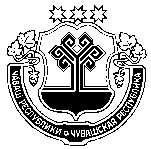 Чувашская РеспубликаМариинско-Посадскоерайонное Собрание депутатовР Е Ш Е Н И Е 29.12.2020 № С-6/3г. Мариинский ПосадПетров В.В.-глава Мариинско-Посадского района Чувашской Республики, председатель КомиссииХлебнова Л.Н.-управляющий делами-начальник отдела организационной работы администрации Мариинско-Посадского района, заместитель председателя Комиссии,Сапожникова С.В.-главный специалист-эксперт отдела организационной работы, секретарь Комиссии,Цветкова О.В.-начальник отдела юридической службы администрации Мариинско-Посадского районаПетров Г.С.-председатель постоянной комиссии Мариинско-Посадского районного Собрания депутатов Чувашской Республики по укреплению законности, правопорядка и развитию местного самоуправления и депутатской этике;представитель-орган Чувашской Республики, уполномоченный Главой Чувашской Республики на исполнение функций органа Чувашской Республики по профилактике коррупционных и иных правонарушенийЧăваш РеспубликинСĕнтĕрвăрри районĕндепутатсен ПухăвĕЙ Ы Ш Ă Н У№Сĕнтĕрвăрри хулиЧувашская РеспубликаМариинско-Посадскоерайонное Собрание депутатовР Е Ш Е Н И Е 29.12.2020 № С-6/4г. Мариинский ПосадОб утверждении плана мероприятий («дорожная карта») «Определение и достижение целей управления муниципальными унитарными предприятиями Мариинско-Посадского района Чувашской Республики, акциями (долями) хозяйственных обществ, находящимися в муниципальной собственности Мариинско-Посадского района Чувашской Республики»Об утверждении плана мероприятий («дорожная карта») «Определение и достижение целей управления муниципальными унитарными предприятиями Мариинско-Посадского района Чувашской Республики, акциями (долями) хозяйственных обществ, находящимися в муниципальной собственности Мариинско-Посадского района Чувашской Республики»на 1 января 2020 г.на 1 января 2021 г.на 1 января 2022 г.Муниципальное унитарное предприятия «БТИ «Техиндом»» Мариинско-Посадского района Чувашской Республики110Муниципальное Предприятие «Мариинско-Посадский гвоздильный завод»111N п/пЦель управления организациейНаименование организации (ГУП, ОАО, ООО),местонахождениеНаименование мероприятий, необходимых для достижения цели управления организациейСрок исполненияОтветственные исполнители1234561.ЛиквидацияМУП БТИ «Техиндом» 429570, Чувашская Республика, Мариинско-Посадский районг. Мариинский Посад, ул. Лазо, д.63Постановление администрации Мариинско-Посадского района №56 от 24.01.2020 «О ликвидации МУП БТИ «Техиндом»2020 год-2021 годОтдел экономики и имущественных отношений администрации Мариинско-Посадского района2.Сохранение в муниципальной собственности Мариинско-Посадского района Чувашской РеспубликиМП «Мариинско-Посадский гвоздильный завод»,429570, Чувашская Республика, г. Мариинский Посад,Ул. Лазо, д.711. Контроль за финансово-хозяйственной деятельностью предприятия:рассмотрение итогов финансово-хозяйственной деятельности предприятия балансовой комиссией по контролю за эффективностью управления муниципальным имуществом Мариинско-Посадского района Чувашской РеспубликиежегодноОтдел экономики и имущественных отношений администрации Мариинско-Посадского районаРассмотрение и утверждение графиков погашения кредиторской задолженности предприятия перед энергоснабжающими организациямиПо мере необходимостиОтдел экономики и имущественных отношений администрации Мариинско-Посадского районаРазработка, принятие Стратегии развития предприятия на среднесрочный периодежегодно Отдел экономики и имущественных отношений администрации Мариинско-Посадского районаУтверждение показателей экономической эффективности деятельности предприятия, производственной программы развития предприятияежегодноОтдел экономики и имущественных отношений администрации Мариинско-Посадского районаОпределение приоритетных направлений деятельности предприятияежегодно Отдел экономики и имущественных отношений администрации Мариинско-Посадского районаПодготовка и принятие нормативного правового акта, предусматривающего изменение организационно-правовой формы предприятия (Общество с ограниченной ответственностью)2021-2022Администрация Мариинско-Посадского района Чувашской РеспубликиЧĂВАШ РЕСПУБЛИКИСĚнтĚрвĂрри РАЙОНĚУРХАС КУШКĂ ЯЛ ПОСЕЛЕНИЙĚНАДМИНИСТРАЦИЙĚЙЫШĂНУ2020.12.29 105 № Урхас Кушка салиЧУВАШСКАЯ РЕСПУБЛИКА
 МАРИИНСКО-ПОСАДСКИЙ РАЙОНАДМИНИСТРАЦИЯПЕРВОЧУРАШЕВСКОГОСЕЛЬСКОГО ПОСЕЛЕНИЯПОСТАНОВЛЕНИЕ29.12.2020 № 105село Первое ЧурашевоN п/пНаименование мероприятияСроки реализацииОтветственный исполнитель12341.Заключение соглашений, которые предусматривают меры по социально-экономическому развитию и оздоровлению муниципальных финансов муниципальных финансов, с финансовым отделом Администрации Мариинско-Посадского района Чувашской Республикине позднее 01 февраля 2021 г.администрация Первочурашевского сельского поселения Мариинско-Посадского района Чувашской Республики2.Принятие мер по обеспечению поступления в бюджет Первочурашевского сельского поселения Мариинско-Посадского района Чувашской Республики платежей по администрируемым доходам и сокращению задолженности по их уплатев течение 2021 годаадминистрация Первочурашевского сельского поселения Мариинско-Посадского района Чувашской Республики3.Представление в финансовый отдел Администрации Мариинско-Посадского района Чувашской Республики прогноза поступления администрируемых доходов и источников финансирования дефицита бюджета Первочурашевского сельского поселения Мариинско-Посадского района Чувашской Республики в разрезе кодов бюджетной квалификации и прогноза кассовых выплат по расходам и источникам финансирования дефицита бюджета Первочурашевского сельского поселения Мариинско-Посадского района на Чувашской Республики на очередной месяц ежемесячно, не позднее предпоследнего рабочего дня текущего месяца администрация Первочурашевского сельского поселения Мариинско-Посадского района Чувашской Республики4.Осуществление оперативного уточнения невыясненных поступлений администрируемых доходов и источников финансирования дефицита бюджета Первочурашевского сельского поселения Мариинско-Посадского района Чувашской Республики с целью их зачисления на соответствующие коды бюджетной классификацииежемесячно до 30 числаадминистрация Первочурашевского сельского поселения Мариинско-Посадского района Чувашской Республики5.Внесение изменений в муниципальные программы Первочурашевского сельского поселения Мариинско-Посадского района Чувашской Республики в целях их приведения в соответствие с решением о бюджете не позднее трех месяцев со дня вступления в силу Решения о бюджетеадминистрация Первочурашевского сельского поселения Мариинско-Посадского района Чувашской РеспубликиЧĂВАШ РЕСПУБЛИКИСентерварри РАЙОНĚ ЧУВАШСКАЯ РЕСПУБЛИКА МАРИИНСКО-ПОСАДСКИЙ РАЙОН КАРАПАШ ПОСЕЛЕНИЙĚН  АДМИНИСТРАЦИЙЕ ЙЫШĂНУ2020. 12. 28 72 №  Карапаш ялě АДМИНИСТРАЦИЯ КАРАБАШСКОГО СЕЛЬСКОГОПОСЕЛЕНИЯ ПОСТАНОВЛЕНИЕ28. 12. 2020 № 72 деревня Карабаши ЧĂВАШ РЕСПУБЛИКИСĔнтĔрвĂрри РАЙОНĚКАРАПАШ ЯЛ ПОСЕЛЕНИЙĚН
ДЕПУТАТСЕН ПУХĂВĚЙЫШĂНУ2020 12. 16. № С-7/1Карапаш ялěЧУВАШСКАЯ РЕСПУБЛИКАМАРИИНСКО-ПОСАДСКИЙ РАЙОНСОБРАНИЕ ДЕПУТАТОВКАРАБАШСКОГО СЕЛЬСКОГОПОСЕЛЕНИЯРЕШЕНИЕ16.12.2020 № С-7/1деревня Карабаши ЧĂВАШ РЕСПУБЛИКИСĔнтĔрвĂрри РАЙОНĚКАРАПАШ ЯЛ ПОСЕЛЕНИЙĚН
ДЕПУТАТСЕН ПУХĂВĚЙЫШĂНУ2020 12. 17. № С-8/1Карапаш ялěЧУВАШСКАЯ РЕСПУБЛИКАМАРИИНСКО-ПОСАДСКИЙ РАЙОНСОБРАНИЕ ДЕПУТАТОВКАРАБАШСКОГО СЕЛЬСКОГОПОСЕЛЕНИЯРЕШЕНИЕ17.12.2020 № С-8/1деревня КарабашиКоды бюджетной классификации Российской ФедерацииНаименование доходовСумма (тыс. руб.)100 00000 00 0000 000 Налоговые и неналоговые доходы, всего-322,0в том числе:101 00000 00 0000 000Налоги на прибыль, доходы-11,8101 02010 01 1000 110налоги на доходы физических лиц-11,8106 00000 00 0000 000Налоги на имущество, всего0,0106 06033 10 1000 110Земельный налог с организаций, обладающих земельным участком, расположенным в границах сельских поселений-242,4106 06043 10 1000 110Земельный налог с физических лиц, обладающих земельным участком, расположенным в границах сельских поселений (сумма платежа)242,4108 00000 00 0000 000Государственная пошлина-3,0108 04020 01 1000 110Государственная пошлина за совершение нотариальных действий должностными лицами органов местного самоуправления, уполномоченными в соответствии с законодательными актами РФ на совершение нотариальных действий -3,0111 00000 00 0000 000Доходы от использования имущества, находящегося в государственной и муниципальной собственности9,9111 05035 10 0000 120Доходы от сдачи в аренду имущества, находящегося в оперативном управлении органов управления поселений и созданных ими учреждений (за исключением имущества муниципальных автономных учреждений)9,9113 00000 00 0000 000Доходы от оказания платных услуг13,7113 02065 10 0000 130Доходы, поступающие в порядке возмещения расходов, понесенных в связи с эксплуатацией имущества поселений13,7114 00000 00 0000 000Доходы от продажи материальных и нематериальных активов-330,8114 02053 10 0000 410Доходы от реализации иного имущества, находящегося в собственности поселений (за исключением имущества муниципальных бюджетных и автономных учреждений, а также имущества муниципальных унитарных предприятий, в том числе казенных), в части реализации основных средств по указанному имуществу-30,8114 06025 10 0000 430Доходы от продажи земельных участков, находящихся в собственности сельских поселений (за исключением земельных участков муниципальных бюджетных и автономных учреждений)-300,0200 00000 00 0000 000Безвозмездные поступления-74,0202 20000 00 0000 000Субсидии бюджетам бюджетной системы Российской Федерации (межбюджетные субсидии)-86,4202 29999 10 0000 150Прочие субсидии бюджетам сельских поселений (инициативное)-86,4202 30000 00 0000 150Субвенции бюджетам субъектов Российской Федерации и муниципальных образований12,4202 35118 10 0000 150Субвенции бюджетам сельских поселений на осуществление первичного воинского учета на территориях, где отсутствуют военные комиссариаты12,4Итого доходов-396,0 НаименованиеРЗПРЦСРВРСуммаСуммаСумма НаименованиеРЗПРЦСРВРвсегоСубсидии, субвенцииза счет бюджета поселения НаименованиеРЗПРЦСРВРвсегоСубсидии, субвенцииза счет бюджета поселения12345678ВСЕГО-74,0-74,00,0ОБЩЕГОСУДАРСТВЕННЫЕ ВОПРОСЫ010,0-0,0Функционирование Правительства Российской Федерации, высших исполнительных органов государственной власти субъектов Российской Федерации, местных администраций0104-0,4--0,4Муниципальная программа "Развитие потенциала муниципального управления"0104Ч500000000-0,4--0,4Обеспечение реализации муниципальной программы Чувашской Республики "Развитие потенциала государственного управления" 0104Ч5Э0000000-0,4--0,4Основное мероприятие "Общепрограммные расходы"0104Ч5Э0100000-0,4--0,4Обеспечение функций муниципальных органов0104Ч5Э0100200-0,4--0,4Закупка товаров, работ, услуг для обеспечения государственных (муниципальных) нужд0104Ч5Э0100200200-0,4--0,4Иные закупки товаров, работ и услуг для обеспечения государственных (муниципальных) нужд0104Ч5Э0100200240-0,4--0,4Другие общегосударственные вопросы01130,4-0,4Муниципальная программа "Развитие потенциала муниципального управления"0113Ч5000000000,4-0,4Обеспечение реализации муниципальной программы Чувашской Республики "Развитие потенциала государственного управления" 0113Ч5Э00000000,4-0,4Основное мероприятие "Общепрограммные расходы"0113Ч5Э01000000,4-0,4Выполнение других обязательств муниципального образования Чувашской Республики0113Ч5Э01737700,4-0,4Иные бюджетные ассигнования0113Ч5Э01737708000,4-0,4Уплата налогов, сборов и иных платежей0113Ч5Э01737708500,4-0,4НАЦИОНАЛЬНАЯ ОБОРОНА0212,412,4-Мобилизационная и вневойсковая подготовка020312,412,4-Муниципальная программа "Управление общественными финансами и муниципальным долгом"0203Ч40000000012,412,4-Подпрограмма "Совершенствование бюджетной политики и обеспечение сбалансированности бюджета" муниципальной программы "Управление общественными финансами и муниципальным долгом"0203Ч41000000012,412,4-Основное мероприятие "Осуществление мер финансовой поддержки бюджетов муниципальных районов, городских округов и поселений, направленных на обеспечение их сбалансированности и повышение уровня бюджетной обеспеченности"0203Ч41040000012,412,4-Осуществление первичного воинского учета на территориях, где отсутствуют военные комиссариаты, за счет субвенции, предоставляемой из федерального бюджета0203Ч41045118012,412,4-Расходы на выплаты персоналу в целях обеспечения выполнения функций государственными (муниципальными) органами, казенными учреждениями, органами управления государственными внебюджетными фондами0203Ч41045118010012,412,4-Расходы на выплаты персоналу государственных (муниципальных) органов0203Ч41045118012012,412,4-НАЦИОНАЛЬНАЯ БЕЗОПАСНОСТЬ И ПРАВООХРАНИТЕЛЬНАЯ ДЕЯТЕЛЬНОСТЬ03-15,0--15,0Обеспечение пожарной безопасности0310-15,0--15,0Муниципальная программа "Повышение безопасности жизнедеятельности населения и территорий Чувашской Республики"0310Ц800000000-15,0--15,0Подпрограмма "Защита населения и территорий от чрезвычайных ситуаций природного и техногенного характера, обеспечение пожарной безопасности и безопасности населения на водных объектах на территории Чувашской Республики" муниципальной программы "Повышение безопасности жизнедеятельности населения и территорий Чувашской Республики"0310Ц810000000-15,0--15,0Основное мероприятие "Обеспечение деятельности муниципальных учреждений, реализующих на территории Чувашской Республики государственную политику в области пожарной безопасности"0310Ц810100000-15,0--15,0Обеспечение деятельности муниципальных учреждений, реализующих на территории Чувашской Республики государственную политику в области пожарной безопасности0310Ц810170020-15,0--15,0Закупка товаров, работ, услуг для обеспечения государственных (муниципальных) нужд0310Ц810170020200-15,0--15,0Иные закупки товаров, работ и услуг для обеспечения государственных (муниципальных) нужд0310Ц810170020240-15,0--15,0НАЦИОНАЛЬНАЯ ЭКОНОМИКА04-86,4-86,4-Дорожное хозяйство (дорожные фонды)0409-86,4-86,4-Муниципальная программа Чувашской Республики "Комплексное развитие сельских территорий Чувашской Республики"0409A600000000-86,4-86,4-Подпрограмма "Создание и развитие инфраструктуры на сельских территориях" государственной программы Чувашской Республики "Комплексное развитие сельских территорий Чувашской Республики"0409A620000000-86,4-86,4-Основное мероприятие "Комплексное обустройство населенных пунктов, расположенных в сельской местности, объектами социальной и инженерной инфраструктуры, а также строительство и реконструкция автомобильных дорог"0409A620100000-86,4-86,4-Реализация проектов развития общественной инфраструктуры, основанных на местных инициативах0409A6201S6570-86,4-86,4-Закупка товаров, работ, услуг для обеспечения государственных (муниципальных) нужд0409A6201S6570200-86,4-86,4-Иные закупки товаров, работ и услуг для обеспечения государственных (муниципальных) нужд0409A6201S6570240-86,4-86,4-ЖИЛИЩНО-КОММУНАЛЬНОЕ ХОЗЯЙСТВО0515,0-15,0Благоустройство050315,0-15,0Муниципальная программа "Формирование современной городской среды на территории Чувашской Республики"0503А50000000015,0-15,0Подпрограмма "Благоустройство дворовых и общественных территорий" муниципальной программы "Формирование современной городской среды на территории Чувашской Республики"0503А51000000015,0-15,0Основное мероприятие "Содействие благоустройству населенных пунктов Чувашской Республики"0503А51020000015,0-15,0Уличное освещение0503А51027740015,0-15,0Закупка товаров, работ, услуг для обеспечения государственных (муниципальных) нужд0503А51027740020015,0-15,0Иные закупки товаров, работ и услуг для обеспечения государственных (муниципальных) нужд0503А51027740024015,0-15,0НаименованиеЦелевая статья (государственные программы и непрограммные направления деятельностиГруппа (группа и подгруппа) вида расходовРазделПодразделСумма1234567ВСЕГО-74,01.Муниципальная программа "Формирование современной городской среды на территории Чувашской Республики"А50000000015,01.1.Подпрограмма "Благоустройство дворовых и общественных территорий" муниципальной программы "Формирование современной городской среды на территории Чувашской Республики"А51000000015,0Основное мероприятие "Содействие благоустройству населенных пунктов Чувашской Республики"А51020000015,0Уличное освещениеА51027740015,0Закупка товаров, работ, услуг для обеспечения государственных (муниципальных) нуждА51027740020015,0Иные закупки товаров, работ и услуг для обеспечения государственных (муниципальных) нуждА51027740024015,0Жилищно-коммунальное хозяйствоА5102774002400515,0БлагоустройствоА510277400240050315,02.Муниципальная программа Чувашской Республики "Комплексное развитие сельских территорий Чувашской Республики"A600000000-86,42.1.Подпрограмма "Создание и развитие инфраструктуры на сельских территориях" государственной программы Чувашской Республики "Комплексное развитие сельских территорий Чувашской Республики"A620000000-86,4Основное мероприятие "Комплексное обустройство населенных пунктов, расположенных в сельской местности, объектами социальной и инженерной инфраструктуры, а также строительство и реконструкция автомобильных дорог"A620100000-86,4Реализация проектов развития общественной инфраструктуры, основанных на местных инициативахA6201S6570-86,4Закупка товаров, работ, услуг для обеспечения государственных (муниципальных) нуждA6201S6570200-86,4Иные закупки товаров, работ и услуг для обеспечения государственных (муниципальных) нуждA6201S6570240-86,4Национальная экономикаA6201S657024004-86,4Дорожное хозяйство (дорожные фонды)A6201S65702400409-86,43.Муниципальная программа "Повышение безопасности жизнедеятельности населения и территорий Чувашской Республики"Ц800000000-15,03.1.Подпрограмма "Защита населения и территорий от чрезвычайных ситуаций природного и техногенного характера, обеспечение пожарной безопасности и безопасности населения на водных объектах на территории Чувашской Республики" муниципальной программы "Повышение безопасности жизнедеятельности населения и территорий Чувашской Республики"Ц810000000-15,0Основное мероприятие "Обеспечение деятельности муниципальных учреждений, реализующих на территории Чувашской Республики государственную политику в области пожарной безопасности"Ц810100000-15,0Обеспечение деятельности муниципальных учреждений, реализующих на территории Чувашской Республики государственную политику в области пожарной безопасностиЦ810170020-15,0Закупка товаров, работ, услуг для обеспечения государственных (муниципальных) нуждЦ810170020200-15,0Иные закупки товаров, работ и услуг для обеспечения государственных (муниципальных) нуждЦ810170020240-15,0Национальная безопасность и правоохранительная деятельностьЦ81017002024003-15,0Обеспечение пожарной безопасностиЦ8101700202400310-15,04.Муниципальная программа "Управление общественными финансами и муниципальным долгом"Ч40000000012,44.1.Подпрограмма "Совершенствование бюджетной политики и обеспечение сбалансированности бюджета" муниципальной программы "Управление общественными финансами и муниципальным долгом"Ч41000000012,4Основное мероприятие "Осуществление мер финансовой поддержки бюджетов муниципальных районов, городских округов и поселений, направленных на обеспечение их сбалансированности и повышение уровня бюджетной обеспеченности"Ч41040000012,4Осуществление первичного воинского учета на территориях, где отсутствуют военные комиссариаты, за счет субвенции, предоставляемой из федерального бюджетаЧ41045118012,4Закупка товаров, работ, услуг для обеспечения государственных (муниципальных) нуждЧ41045118020012,4Иные закупки товаров, работ и услуг для обеспечения государственных (муниципальных) нуждЧ41045118024012,4Национальная оборонаЧ4104511802400212,4Мобилизационная и вневойсковая подготовкаЧ410451180240020312,45.Муниципальная программа "Развитие потенциала муниципального управления"Ч5000000000,05.1.Обеспечение реализации муниципальной программы Чувашской Республики "Развитие потенциала государственного управления" Ч5Э00000000,0Основное мероприятие "Общепрограммные расходы"Ч5Э01000000,0Обеспечение функций муниципальных органовЧ5Э0100200-0,4Закупка товаров, работ, услуг для обеспечения государственных (муниципальных) нуждЧ5Э0100200200-0,4Иные закупки товаров, работ и услуг для обеспечения государственных (муниципальных) нуждЧ5Э0100200240-0,4Общегосударственные вопросыЧ5Э010020024001-0,4Функционирование Правительства Российской Федерации, высших исполнительных органов государственной власти субъектов Российской Федерации, местных администрацийЧ5Э01002002400104-0,4Выполнение других обязательств муниципального образования Чувашской РеспубликиЧ5Э01737700,4Иные бюджетные ассигнованияЧ5Э01737708000,4Уплата налогов, сборов и иных платежейЧ5Э01737708500,4Общегосударственные вопросыЧ5Э0173770850010,4Другие общегосударственные вопросыЧ5Э017377085001130,4Наименование Главный распорядительРазделПодразделЦелевая статья (государственные программы и непрограммные направления деятельностиГруппа вида расходовСуммаНаименование Главный распорядительРазделПодразделЦелевая статья (государственные программы и непрограммные направления деятельностиГруппа вида расходовС учетом изменений1234567АДМИНИСТРАЦИЯ КАРАБАШСКОГО СЕЛЬСКОГО ПОСЕЛЕНИЯ993-74,0ОБЩЕГОСУДАРСТВЕННЫЕ ВОПРОСЫ993010,0Функционирование Правительства Российской Федерации, высших исполнительных органов государственной власти субъектов Российской Федерации, местных администраций9930104-0,4Муниципальная программа "Развитие потенциала муниципального управления"9930104Ч500000000-0,4Обеспечение реализации муниципальной программы Чувашской Республики "Развитие потенциала государственного управления" 9930104Ч5Э0000000-0,4Основное мероприятие "Общепрограммные расходы"9930104Ч5Э0100000-0,4Обеспечение функций муниципальных органов9930104Ч5Э0100200-0,4Закупка товаров, работ, услуг для обеспечения государственных (муниципальных) нужд9930104Ч5Э0100200200-0,4Иные закупки товаров, работ и услуг для обеспечения государственных (муниципальных) нужд9930104Ч5Э0100200240-0,4Другие общегосударственные вопросы99301130,4Муниципальная программа "Развитие потенциала муниципального управления"9930113Ч5000000000,4Обеспечение реализации муниципальной программы Чувашской Республики "Развитие потенциала государственного управления" 9930113Ч5Э00000000,4Основное мероприятие "Общепрограммные расходы"9930113Ч5Э01000000,4Выполнение других обязательств муниципального образования Чувашской Республики9930113Ч5Э01737700,4Иные бюджетные ассигнования9930113Ч5Э01737708000,4Уплата налогов, сборов и иных платежей9930113Ч5Э01737708500,4НАЦИОНАЛЬНАЯ ОБОРОНА9930212,4Мобилизационная и вневойсковая подготовка993020312,4Муниципальная программа "Управление общественными финансами и муниципальным долгом"9930203Ч40000000012,4Подпрограмма "Совершенствование бюджетной политики и обеспечение сбалансированности бюджета" муниципальной программы "Управление общественными финансами и муниципальным долгом"9930203Ч41000000012,4Основное мероприятие "Осуществление мер финансовой поддержки бюджетов муниципальных районов, городских округов и поселений, направленных на обеспечение их сбалансированности и повышение уровня бюджетной обеспеченности"9930203Ч41040000012,4Осуществление первичного воинского учета на территориях, где отсутствуют военные комиссариаты, за счет субвенции, предоставляемой из федерального бюджета9930203Ч41045118012,4Расходы на выплаты персоналу в целях обеспечения выполнения функций государственными (муниципальными) органами, казенными учреждениями, органами управления государственными внебюджетными фондами9930203Ч41045118010012,4Расходы на выплаты персоналу государственных (муниципальных) органов9930203Ч41045118012012,4НАЦИОНАЛЬНАЯ БЕЗОПАСНОСТЬ И ПРАВООХРАНИТЕЛЬНАЯ ДЕЯТЕЛЬНОСТЬ99303-15,0Обеспечение пожарной безопасности9930310-15,0Муниципальная программа "Повышение безопасности жизнедеятельности населения и территорий Чувашской Республики"9930310Ц800000000-15,0Подпрограмма "Защита населения и территорий от чрезвычайных ситуаций природного и техногенного характера, обеспечение пожарной безопасности и безопасности населения на водных объектах на территории Чувашской Республики" муниципальной программы "Повышение безопасности жизнедеятельности населения и территорий Чувашской Республики"9930310Ц810000000-15,0Основное мероприятие "Обеспечение деятельности муниципальных учреждений, реализующих на территории Чувашской Республики государственную политику в области пожарной безопасности"9930310Ц810100000-15,0Обеспечение деятельности муниципальных учреждений, реализующих на территории Чувашской Республики государственную политику в области пожарной безопасности9930310Ц810170020-15,0Закупка товаров, работ, услуг для обеспечения государственных (муниципальных) нужд9930310Ц810170020200-15,0Иные закупки товаров, работ и услуг для обеспечения государственных (муниципальных) нужд9930310Ц810170020240-15,0НАЦИОНАЛЬНАЯ ЭКОНОМИКА99304-86,4Дорожное хозяйство (дорожные фонды)9930409-86,4Муниципальная программа Чувашской Республики "Комплексное развитие сельских территорий Чувашской Республики"9930409A600000000-86,4Подпрограмма "Создание и развитие инфраструктуры на сельских территориях" государственной программы Чувашской Республики "Комплексное развитие сельских территорий Чувашской Республики"9930409A620000000-86,4Основное мероприятие "Комплексное обустройство населенных пунктов, расположенных в сельской местности, объектами социальной и инженерной инфраструктуры, а также строительство и реконструкция автомобильных дорог"9930409A620100000-86,4Реализация проектов развития общественной инфраструктуры, основанных на местных инициативах9930409A6201S6570-86,4Закупка товаров, работ, услуг для обеспечения государственных (муниципальных) нужд9930409A6201S6570200-86,4Иные закупки товаров, работ и услуг для обеспечения государственных (муниципальных) нужд9930409A6201S6570240-86,4ЖИЛИЩНО-КОММУНАЛЬНОЕ ХОЗЯЙСТВО9930515,0Благоустройство993050315,0Муниципальная программа "Формирование современной городской среды на территории Чувашской Республики"9930503А50000000015,0Подпрограмма "Благоустройство дворовых и общественных территорий" муниципальной программы "Формирование современной городской среды на территории Чувашской Республики"9930503А51000000015,0Основное мероприятие "Содействие благоустройству населенных пунктов Чувашской Республики"9930503А51020000015,0Уличное освещение9930503А51027740015,0Закупка товаров, работ, услуг для обеспечения государственных (муниципальных) нужд9930503А51027740020015,0Иные закупки товаров, работ и услуг для обеспечения государственных (муниципальных) нужд9930503А51027740024015,0Код бюджетнойклассификации Российской ФедерацииНаименованиеСумма000 01 05 00 00 00 0000 000Изменение остатков средств на счетах по учету средств322,0в т.ч. не использованные по состоянию на 01.01.2020 г. остатки межбюджетных трансфертов, предоставленных из республиканского бюджета Чувашской Республики бюджетам муниципальных районов форме субвенций, субсидий и иных межбюджетных трансфертов, имеющих целевое назначение0,0 на начало 2020г.322,1 на отчетный период0,1 ЧĂВАШ РЕСПУБЛИКИСĔнтĔрвĂрри РАЙОНĚКАРАПАШ ЯЛ ПОСЕЛЕНИЙĚН
ДЕПУТАТСЕН ПУХĂВĚЙЫШĂНУ2020 12. 17. № С-8/2Карапаш ялěЧУВАШСКАЯ РЕСПУБЛИКАМАРИИНСКО-ПОСАДСКИЙ РАЙОНСОБРАНИЕ ДЕПУТАТОВКАРАБАШСКОГО СЕЛЬСКОГОПОСЕЛЕНИЯРЕШЕНИЕ17.12.2020 № С-8/2деревня КарабашиО внесении изменений в решение Собрания депутатов Карабашского сельского поселения Мариинско-Посадского района от 01.09.2015 года № С-83/1 «Об утверждении Порядка проведения конкурса по отбору кандидатур на должность главы Карабашского сельского поселения»О внесении изменений в решение Собрания депутатов Карабашского сельского поселения Мариинско-Посадского района от 01.09.2015 года № С-83/1 «Об утверждении Порядка проведения конкурса по отбору кандидатур на должность главы Карабашского сельского поселения»О внесении изменений в решение Собрания депутатов Карабашского сельского поселения Мариинско-Посадского района от 01.09.2015 года № С-83/1 «Об утверждении Порядка проведения конкурса по отбору кандидатур на должность главы Карабашского сельского поселения» ЧĂВАШ РЕСПУБЛИКИСĔнтĔрвĂрри РАЙОНĚКАРАПАШ ЯЛ ПОСЕЛЕНИЙĚН
ДЕПУТАТСЕН ПУХĂВĚЙЫШĂНУ2020 12. 30. № С-10/1Карапаш ялěЧУВАШСКАЯ РЕСПУБЛИКАМАРИИНСКО-ПОСАДСКИЙ РАЙОНСОБРАНИЕ ДЕПУТАТОВКАРАБАШСКОГО СЕЛЬСКОГОПОСЕЛЕНИЯРЕШЕНИЕ30.12.2020 № С-10/1деревня Карабаши ЧĂВАШ РЕСПУБЛИКИСĔнтĔрвĂрри РАЙОНĚКАРАПАШ ЯЛ ПОСЕЛЕНИЙĚН
ДЕПУТАТСЕН ПУХĂВĚЙЫШĂНУ2020 12. 30. № С-10/2Карапаш ялěЧУВАШСКАЯ РЕСПУБЛИКАМАРИИНСКО-ПОСАДСКИЙ РАЙОНСОБРАНИЕ ДЕПУТАТОВКАРАБАШСКОГО СЕЛЬСКОГОПОСЕЛЕНИЯРЕШЕНИЕ30.12.2020 № С-10/2деревня КарабашиЧаваш РеспубликинчиСĕнтĕрвăрри хулинхутлĕхĕн депутачĕсенпухĕвĕЙ Ы Ш Ă Н У№ С-Сĕнтĕрвăрри хулиЧувашская РеспубликаСобрание депутатовМариинско-Посадскогогородского поселенияРЕШЕНИЕ30.12.2020 № С-06/1г. Мариинский Посад НаименованиеРЗПРЦСРВРСуммаСуммаСумма НаименованиеРЗПРЦСРВРвсегоСубсидии, субвенцииза счет бюджета поселения НаименованиеРЗПРЦСРВРвсегоСубсидии, субвенцииза счет бюджета поселения12345678ВСЕГО0,00,00,0ОБЩЕГОСУДАРСТВЕННЫЕ ВОПРОСЫ01-200,0--200,0Резервные фонды0111-200,0--200,0Муниципальная программа "Управление общественными финансами и муниципальным долгом"0111Ч400000000-200,0--200,0Подпрограмма "Совершенствование бюджетной политики и обеспечение сбалансированности бюджета" муниципальной программы "Управление общественными финансами и муниципальным долгом"0111Ч410000000-200,0--200,0Основное мероприятие "Развитие бюджетного планирования, формирование республиканского бюджета Чувашской Республики на очередной финансовый год и плановый период"0111Ч410100000-200,0--200,0Резервный фонд администрации муниципального образования Чувашской Республики0111Ч410173430-200,0--200,0Иные бюджетные ассигнования0111Ч410173430800-200,0--200,0Резервные средства0111Ч410173430870-200,0--200,0НАЦИОНАЛЬНАЯ ОБОРОНА020,00,0-Мобилизационная и вневойсковая подготовка02030,00,0-Муниципальная программа "Управление общественными финансами и муниципальным долгом"0203Ч4000000000,00,0-Подпрограмма "Совершенствование бюджетной политики и обеспечение сбалансированности бюджета" муниципальной программы "Управление общественными финансами и муниципальным долгом"0203Ч4100000000,00,0-Основное мероприятие "Осуществление мер финансовой поддержки бюджетов муниципальных районов, городских округов и поселений, направленных на обеспечение их сбалансированности и повышение уровня бюджетной обеспеченности"0203Ч4104000000,00,0-Осуществление первичного воинского учета на территориях, где отсутствуют военные комиссариаты, за счет субвенции, предоставляемой из федерального бюджета0203Ч4104511800,00,0-Расходы на выплаты персоналу в целях обеспечения выполнения функций государственными (муниципальными) органами, казенными учреждениями, органами управления государственными внебюджетными фондами0203Ч4104511801000,20,2-Расходы на выплаты персоналу государственных (муниципальных) органов0203Ч4104511801200,20,2-Закупка товаров, работ, услуг для обеспечения государственных (муниципальных) нужд0203Ч410451180200-0,2-0,2-Иные закупки товаров, работ и услуг для обеспечения государственных (муниципальных) нужд0203Ч410451180240-0,2-0,2-ЖИЛИЩНО-КОММУНАЛЬНОЕ ХОЗЯЙСТВО05200,0-200,0Коммунальное хозяйство0502300,0-300,0Муниципальная программа "Модернизация и развитие сферы жилищно-коммунального хозяйства"0502А100000000300,0-300,0Подпрограмма "Модернизация коммунальной инфраструктуры на территории Чувашской Республики" государственной программы Чувашской Республики "Модернизация и развитие сферы жилищно-коммунального хозяйства"0502А110000000500,0-500,0Основное мероприятие "Обеспечение качества жилищно-коммунальных услуг"0502А110100000500,0-500,0Обеспечение доступности для населения бытовых услуг0502А110175240500,0-500,0Иные бюджетные ассигнования0502А110175240800500,0-500,0Субсидии юридическим лицам (кроме некоммерческих организаций), индивидуальным предпринимателям, физическим лицам - производителям товаров, работ, услуг0502А110175240810500,0-500,0Подпрограмма "Развитие систем коммунальной инфраструктуры и объектов, используемых для очистки сточных вод" муниципальной программы "Модернизация и развитие сферы жилищно-коммунального хозяйства"0502А120000000-200,0--200,0Основное мероприятие "Водоотведение и очистка бытовых сточных вод"0502А120200000-200,0--200,0Строительство водопроводных сетей и водопроводного узла для обеспечения территории, примыкающей к северной стороне жилой застройки по ул. Придорожная г. Мариинский Посад0502А120218140-200,0--200,0Закупка товаров, работ, услуг для обеспечения государственных (муниципальных) нужд0502А120218140200-200,0--200,0Иные закупки товаров, работ и услуг для обеспечения государственных (муниципальных) нужд0502А120218140240-200,0--200,0Благоустройство0503-100,0--100,0Муниципальная программа "Формирование современной городской среды на территории Чувашской Республики"0503А500000000-100,0--100,0Подпрограмма "Благоустройство дворовых и общественных территорий" муниципальной программы "Формирование современной городской среды на территории Чувашской Республики"0503А510000000-100,0--100,0Основное мероприятие "Содействие благоустройству населенных пунктов Чувашской Республики"0503А510200000-100,0--100,0Реализация мероприятий по благоустройству территории0503А510277420-100,0--100,0Закупка товаров, работ, услуг для обеспечения государственных (муниципальных) нужд0503А510277420200-100,0--100,0Иные закупки товаров, работ и услуг для обеспечения государственных (муниципальных) нужд0503А510277420240-100,0--100,0НаименованиеЦелевая статья (государственные программы и не программные направления деятельностиГруппа (группа и подгруппа) вида расходовРазделПодразделПодразделСумма12345667ВСЕГО0,01.Муниципальная программа "Модернизация и развитие сферы жилищно-коммунального хозяйства"А100000000300,0300,01.1.Подпрограмма "Модернизация коммунальной инфраструктуры на территории Чувашской Республики" государственной программы Чувашской Республики "Модернизация и развитие сферы жилищно-коммунального хозяйства"А110000000500,0500,0Основное мероприятие "Обеспечение качества жилищно-коммунальных услуг"А110100000500,0500,0Обеспечение доступности для населения бытовых услугА110175240500,0500,0Иные бюджетные ассигнованияА110175240800500,0500,0Субсидии юридическим лицам (кроме некоммерческих организаций), индивидуальным предпринимателям, физическим лицам - производителям товаров, работ, услугА110175240810500,0500,0Жилищно-коммунальное хозяйствоА11017524081005500,0500,0Коммунальное хозяйствоА1101752408100502500,0500,01.2.Подпрограмма "Развитие систем коммунальной инфраструктуры и объектов, используемых для очистки сточных вод" муниципальной программы "Модернизация и развитие сферы жилищно-коммунального хозяйства"А120000000-200,0-200,0Основное мероприятие "Водоотведение и очистка бытовых сточных вод"А120200000-200,0-200,0Строительство водопроводных сетей и водопроводного узла для обеспечения территории, примыкающей к северной стороне жилой застройки по ул. Придорожная г. Мариинский ПосадА120218140-200,0-200,0Закупка товаров, работ, услуг для обеспечения государственных (муниципальных) нуждА120218140200-200,0-200,0Иные закупки товаров, работ и услуг для обеспечения государственных (муниципальных) нуждА120218140240-200,0-200,0Жилищно-коммунальное хозяйствоА12021814024005-200,0-200,0Коммунальное хозяйствоА1202181402400502-200,0-200,02.Муниципальная программа "Формирование современной городской среды на территории Чувашской Республики"А500000000-100,0-100,02.1.Подпрограмма "Благоустройство дворовых и общественных территорий" муниципальной программы "Формирование современной городской среды на территории Чувашской Республики"А510000000-100,0-100,0Основное мероприятие "Содействие благоустройству населенных пунктов Чувашской Республики"А510200000-100,0-100,0Реализация мероприятий по благоустройству территорииА510277420-100,0-100,0Закупка товаров, работ, услуг для обеспечения государственных (муниципальных) нуждА510277420200-100,0-100,0Иные закупки товаров, работ и услуг для обеспечения государственных (муниципальных) нуждА510277420240-100,0-100,0Жилищно-коммунальное хозяйствоА51027742024005-100,0-100,0БлагоустройствоА5102774202400503-100,0-100,03.Муниципальная программа "Управление общественными финансами и муниципальным долгом"Ч400000000-200,0-200,03.1.Подпрограмма "Совершенствование бюджетной политики и обеспечение сбалансированности бюджета" муниципальной программы "Управление общественными финансами и муниципальным долгом"Ч410000000-200,0-200,03.1.1.Основное мероприятие "Развитие бюджетного планирования, формирование республиканского бюджета Чувашской Республики на очередной финансовый год и плановый период"Ч410100000-200,0-200,0Резервный фонд администрации муниципального образования Чувашской РеспубликиЧ410173430-200,0-200,0Иные бюджетные ассигнованияЧ410173430800-200,0-200,0Резервные средстваЧ410173430870-200,0-200,0Общегосударственные вопросыЧ41017343087001-200,0-200,0Резервные фондыЧ4101734308700111-200,0-200,03.1.2.Основное мероприятие "Осуществление мер финансовой поддержки бюджетов муниципальных районов, городских округов и поселений, направленных на обеспечение их сбалансированности и повышение уровня бюджетной обеспеченности"Ч4104000000,00,0Осуществление первичного воинского учета на территориях, где отсутствуют военные комиссариаты, за счет субвенции, предоставляемой из федерального бюджетаЧ4104511800,00,0Расходы на выплаты персоналу в целях обеспечения выполнения функций государственными (муниципальными) органами, казенными учреждениями, органами управления государственными внебюджетными фондамиЧ4104511801000,20,2Расходы на выплаты персоналу государственных (муниципальных) органовЧ4104511801200,20,2Национальная оборонаЧ410451180120020,20,2Мобилизационная и вневойсковая подготовкаЧ41045118012002030,20,2Закупка товаров, работ, услуг для обеспечения государственных (муниципальных) нуждЧ410451180200-0,2-0,2Иные закупки товаров, работ и услуг для обеспечения государственных (муниципальных) нуждЧ410451180240-0,2-0,2Национальная оборонаЧ41045118024002-0,2-0,2Мобилизационная и вневойсковая подготовкаЧ4104511802400203-0,2-0,2Наименование Главный распорядительРазделПодразделЦелевая статья (государственные программы и не программные направления деятельностиГруппа вида расходовСуммаНаименование Главный распорядительРазделПодразделЦелевая статья (государственные программы и не программные направления деятельностиГруппа вида расходовС учетом изменений1234567АДМИНИСТРАЦИЯ МАРИИНСКО-ПОСАДСКОГО ГОРОДСКОГО ПОСЕЛЕНИЯ9930,0ОБЩЕГОСУДАРСТВЕННЫЕ ВОПРОСЫ99301-200,0Резервные фонды9930111-200,0Муниципальная программа "Управление общественными финансами и муниципальным долгом"9930111Ч400000000-200,0Подпрограмма "Совершенствование бюджетной политики и обеспечение сбалансированности бюджета" муниципальной программы "Управление общественными финансами и муниципальным долгом"9930111Ч410000000-200,0Основное мероприятие "Развитие бюджетного планирования, формирование республиканского бюджета Чувашской Республики на очередной финансовый год и плановый период"9930111Ч410100000-200,0Резервный фонд администрации муниципального образования Чувашской Республики9930111Ч410173430-200,0Иные бюджетные ассигнования9930111Ч410173430800-200,0Резервные средства9930111Ч410173430870-200,0НАЦИОНАЛЬНАЯ ОБОРОНА993020,0Мобилизационная и вневойсковая подготовка99302030,0Муниципальная программа "Управление общественными финансами и муниципальным долгом"9930203Ч4000000000,0Подпрограмма "Совершенствование бюджетной политики и обеспечение сбалансированности бюджета" муниципальной программы "Управление общественными финансами и муниципальным долгом"9930203Ч4100000000,0Основное мероприятие "Осуществление мер финансовой поддержки бюджетов муниципальных районов, городских округов и поселений, направленных на обеспечение их сбалансированности и повышение уровня бюджетной обеспеченности"9930203Ч4104000000,0Осуществление первичного воинского учета на территориях, где отсутствуют военные комиссариаты, за счет субвенции, предоставляемой из федерального бюджета9930203Ч4104511800,0Расходы на выплаты персоналу в целях обеспечения выполнения функций государственными (муниципальными) органами, казенными учреждениями, органами управления государственными внебюджетными фондами9930203Ч4104511801000,2Расходы на выплаты персоналу государственных (муниципальных) органов9930203Ч4104511801200,2Закупка товаров, работ, услуг для обеспечения государственных (муниципальных) нужд9930203Ч410451180200-0,2Иные закупки товаров, работ и услуг для обеспечения государственных (муниципальных) нужд9930203Ч410451180240-0,2ЖИЛИЩНО-КОММУНАЛЬНОЕ ХОЗЯЙСТВО99305200,0Коммунальное хозяйство9930502300,0Муниципальная программа "Модернизация и развитие сферы жилищно-коммунального хозяйства"9930502А100000000300,0Подпрограмма "Модернизация коммунальной инфраструктуры на территории Чувашской Республики" государственной программы Чувашской Республики "Модернизация и развитие сферы жилищно-коммунального хозяйства"9930502А110000000500,0Основное мероприятие "Обеспечение качества жилищно-коммунальных услуг"9930502А110100000500,0Обеспечение доступности для населения бытовых услуг9930502А110175240500,0Иные бюджетные ассигнования9930502А110175240800500,0Субсидии юридическим лицам (кроме некоммерческих организаций), индивидуальным предпринимателям, физическим лицам - производителям товаров, работ, услуг9930502А110175240810500,0Подпрограмма "Развитие систем коммунальной инфраструктуры и объектов, используемых для очистки сточных вод" муниципальной программы "Модернизация и развитие сферы жилищно-коммунального хозяйства"9930502А120000000-200,0Основное мероприятие "Водоотведение и очистка бытовых сточных вод"9930502А120200000-200,0Строительство водопроводных сетей и водопроводного узла для обеспечения территории, примыкающей к северной стороне жилой застройки по ул. Придорожная г. Мариинский Посад9930502А120218140-200,0Закупка товаров, работ, услуг для обеспечения государственных (муниципальных) нужд9930502А120218140200-200,0Иные закупки товаров, работ и услуг для обеспечения государственных (муниципальных) нужд9930502А120218140240-200,0Благоустройство9930503-100,0Муниципальная программа "Формирование современной городской среды на территории Чувашской Республики"9930503А500000000-100,0Подпрограмма "Благоустройство дворовых и общественных территорий" муниципальной программы "Формирование современной городской среды на территории Чувашской Республики"9930503А510000000-100,0Основное мероприятие "Содействие благоустройству населенных пунктов Чувашской Республики"9930503А510200000-100,0Реализация мероприятий по благоустройству территории9930503А510277420-100,0Закупка товаров, работ, услуг для обеспечения государственных (муниципальных) нужд9930503А510277420200-100,0Иные закупки товаров, работ и услуг для обеспечения государственных (муниципальных) нужд9930503А510277420240-100,0Чаваш РеспубликинчиСĕнтĕрвăрри хулинхутлĕхĕн депутачĕсенпухĕвĕЙ Ы Ш Ă Н У№ С-Сĕнтĕрвăрри хулиЧувашская РеспубликаСобрание депутатовМариинско-Посадскогогородского поселенияРЕШЕНИЕ30.12.2020 № С-06/2г. Мариинский ПосадЧăваш РеспубликинчиСĕнтĕрвăрри хула поселенийĕн администрацийĕЙЫШАНУ№Сĕнтĕрвăрри хулиЧувашская РеспубликаАдминистрацияМариинско-Посадскогогородского поселенияПОСТАНОВЛЕНИЕ28.12.2020г. №  273город Мариинский ПосадПредельная численность (единиц)Фонд оплаты труда (тыс. рублей)123Администрация Мариинско-Посадского городского поселения Мариинско-Посадского района Чувашской Республики93 017,7ИТОГО93 017,7№п/пНаименование разделаФонд оплаты труда за счёт бюджетаФонд оплаты труда за счёт доходов от иной приносящей доход деятельности12341Национальная оборона291,1-2Жилищно-коммунальное хозяйство459,7ВСЕГО750,8-Муниципальная газета «Посадский вестник»Адрес редакции и издателя:429570, г. Мариинский Посад, ул. Николаева, 47E-mail: marpos@cap.ruУчредители – муниципальные образования Мариинско-Посадского районаРуководитель – главный редактор А.В. МаксимоваТираж 150 экз. Формат А3